3GPP TS 38.508-2 V17.9.0 (2023-06)Technical Specification3rd Generation Partnership Project;Technical Specification Group Radio Access Network;5GS;User Equipment (UE) conformance specification;Part 2: Common Implementation Conformance Statement (ICS) proforma (Release 17)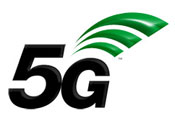 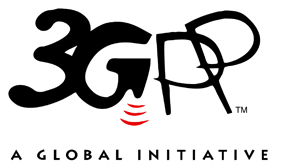 The present document has been developed within the 3rd Generation Partnership Project (3GPP TM) and may be further elaborated for the purposes of 3GPP..
The present document has not been subject to any approval process by the 3GPP Organizational Partners and shall not be implemented.
This Specification is provided for future development work within 3GPP only. The Organizational Partners accept no liability for any use of this Specification.
Specifications and Reports for implementation of the 3GPP TM system should be obtained via the 3GPP Organizational Partners' Publications Offices.Keywords5GS, UE, terminal, testing3GPPPostal address3GPP support office address650 Route des Lucioles - Sophia AntipolisValbonne - FRANCETel.: +33 4 92 94 42 00 Fax: +33 4 93 65 47 16Internethttp://www.3gpp.orgCopyright NotificationNo part may be reproduced except as authorized by written permission.
The copyright and the foregoing restriction extend to reproduction in all media.© 2023, 3GPP Organizational Partners (ARIB, ATIS, CCSA, ETSI, TSDSI, TTA, TTC).All rights reserved.UMTS™ is a Trade Mark of ETSI registered for the benefit of its members3GPP™ is a Trade Mark of ETSI registered for the benefit of its Members and of the 3GPP Organizational Partners
LTE™ is a Trade Mark of ETSI registered for the benefit of its Members and of the 3GPP Organizational PartnersGSM® and the GSM logo are registered and owned by the GSM AssociationContentsForeword	51	Scope	62	References	63	Definitions, symbols and abbreviations	83.1	Definitions	83.2	Symbols	83.3	Abbreviations	8Annex A (normative):ICS proforma for NR/5GS Generation User Equipment	9A.1	Guidance for completing the ICS proforma	9A.1.1	Purposes and structure	9A.1.2	Abbreviations and conventions	9A.1.3	Instructions for completing the ICS proforma	10A.2	Identification of the User Equipment	10A.2.1	Date of the statement	10A.2.2	User Equipment Under Test (UEUT) identification	10A.2.3	Product supplier	11A.2.4	Client	11A.2.5	ICS contact person	12A.3	Identification of the protocol	12A.4	ICS proforma tables	12A.4.1	UE Implementation Types	12A.4.2	UE Service Capabilities	14A.4.2.1	3GPP Standardised UE Service Capabilities	14A.4.2.1.1	Bearer Services	14A.4.3	Baseline Implementation Capabilities	14A.4.3.1	RF Baseline Implementation Capabilities	15A.4.3.2	Physical Layer Baseline Implementation Capabilities	23A.4.3.2A	NR CA Physical Layer Baseline Implementation Capabilities	32A.4.3.2A.1	General NR CA capabilities	33A.4.3.2A.2	NR Intra-band contiguous CA	34A.4.3.2A.2.1	NR Intra-band contiguous CA within FR1	34A.4.3.2A.2.2	NR Intra-band contiguous CA within FR2	37A.4.3.2A.3	NR Intra-band non-contiguous CA	40A.4.3.2A.3.1	NR Intra-band non-contiguous CA within FR1	40A.4.3.2A.3.2	NR Intra-band non-contiguous CA within FR2	42A.4.3.2A.4	NR Inter-band CA within FR1	54A.4.3.2A.4.1	NR Inter-band CA within FR1 (two bands)	54A.4.3.2A.4.2	NR Inter-band CA within FR1 (three bands)	58A.4.3.2A.4.3	NR Inter-band CA within FR1 (four bands)	60A.4.3.2A.5	NR Inter-band CA within FR2	60A.4.3.2A.5.1	NR Inter-band CA within FR2 (two bands)	60A.4.3.2A.6	NR Inter-band CA between FR1 and FR2	61A.4.3.2A.6.1	NR Inter-band CA between FR1 and FR2 (two bands)	61A.4.3.2A.6.2	NR Inter-band CA between FR1 and FR2 (three bands)	64A.4.3.2A.6.3	NR Inter-band CA between FR1 and FR2 (four bands)	65A.4.3.2B	NR-DC, EN-DC and NE-DC Physical Layer Baseline Implementation Capabilities	66A.4.3.2B.1	NR-DC Physical Layer Baseline Implementation Capabilities	66A.4.3.2B.1.0	General NR-DC capabilities	66A.4.3.2B.1.0a	NR-DC within FR1	66A.4.3.2B.1.0a.1	NR-DC within FR1 (two bands)	66A.4.3.2B.1.0b	NR-DC within FR2	67A.4.3.2B.1.1	NR-DC between FR1 and FR2	68A.4.3.2B.1.1.1	NR-DC between FR1 and FR2 (two bands)	68A.4.3.2B.2	EN-DC Physical Layer Baseline Implementation Capabilities	70A.4.3.2B.2.0	General EN-DC capabilities	70A.4.3.2B.2.1	Intra-band contiguous EN-DC	71A.4.3.2B.2.2	Intra-band non-contiguous EN-DC	73A.4.3.2B.2.3	Inter-band EN-DC	75A.4.3.2B.2.3.1	Inter-band EN-DC within FR1 (two bands)	75A.4.3.2B.2.3.2	Inter-band EN-DC within FR1 (three bands)	83A.4.3.2B.2.3.3	Inter-band EN-DC within FR1 (four bands)	88A.4.3.2B.2.3.4	Inter-band EN-DC within FR1 (five bands)	91A.4.3.2B.2.3.5	Inter-band EN-DC within FR1 (six bands)	93A.4.3.2B.2.3.6	Inter-band EN-DC including FR2 (two bands)	94A.4.3.2B.2.3.7	Inter-band EN-DC including FR2 (three bands)	97A.4.3.2B.2.3.8	Inter-band EN-DC including FR2 (four bands)	102A.4.3.2B.2.3.9	Inter-band EN-DC including FR2 (five bands)	107A.4.3.2B.2.3.10	Void	109A.4.3.2B.2.3.11	Inter-band EN-DC including FR1 and FR2 (three bands)	109A.4.3.2B.2.3.12	Inter-band EN-DC including FR1 and FR2 (four bands)	110A.4.3.2B.2.3.13	Inter-band EN-DC including FR1 and FR2 (five bands)	112A.4.3.2B.2.3.14	Inter-band EN-DC including FR1 and FR2 (six bands)	112A.4.3.2B.3	NE-DC Physical Layer Baseline Implementation Capabilities	113A.4.3.2B.3.0	General NE-DC capabilities	113A.4.3.2B.3.1	Inter-band NE-DC within FR1	113A.4.3.2B.3.1.1	Inter-band NE-DC within FR1 (two bands)	113A.4.3.2C	NR SUL Physical Layer Baseline Implementation Capabilities	115A.4.3.2C.1	General NR SUL capabilities	115A.4.3.2C.2	SUL band combinations without CA	115A.4.3.2C.3	SUL band combinations with CA	116A.4.3.3	PDCP Implementation Capabilities	119A.4.3.4	RLC Implementation Capabilities	120A.4.3.5	MAC Implementation Capabilities	121A.4.3.6	Measurement Capabilities	124A.4.3.7	General Capabilities	133A.4.3.8	Mobility Capabilities	138A.4.3.9	Additional capabilities for UE declared capability	140A.4.3.10	Sidelink Capabilities	157A.4.3.11	High Speed Capabilities	159A.4.3.12	RedCap Capabilities	160A.4.3.13	Multi-SIM Capabilities	162A.4.3.14	MBS Capabilities	163A.4.4	Additional information	164Annex B (informative): Status of NR band and NR CA, NR-DC, EN-DC, NE-DC and NR SUL configurations in 3GPP UE conformance test specifications	169Annex C (informative): Change history	170ForewordThis Technical Specification has been produced by the 3rd Generation Partnership Project (3GPP).The contents of the present document are subject to continuing work within the TSG and may change following formal TSG approval. Should the TSG modify the contents of the present document, it will be re-released by the TSG with an identifying change of release date and an increase in version number as follows:Version x.y.zwhere:x	the first digit:1	presented to TSG for information;2	presented to TSG for approval;3	or greater indicates TSG approved document under change control.y	the second digit is incremented for all changes of substance, i.e. technical enhancements, corrections, updates, etc.z	the third digit is incremented when editorial only changes have been incorporated in the document.The present document is part 2 of a multi-part deliverable covering the 5G System (5GS) User Equipment (UE) protocol conformance specification, as identified below: -	3GPP TS 38.508-1 [11]: "5GS; User Equipment (UE) conformance specification; Part 1: Common test environment ".-	3GPP TS 38.508-2: "5GS; User Equipment (UE) conformance specification; Part 2: Common Implementation Conformance Statement (ICS) proforma" (the present document).1	ScopeThe present document provides the Implementation Conformance Statement (ICS) proforma for 5G New Radio (NR) User Equipment (UE), in compliance with the relevant requirements.Special conformance testing functions can be found in 3GPP TS 38.509 [12] and 3GPP TS 36.509 [14] and the common test environments are included in 3GPP TS 38.508-1 [11] and 3GPP TS 36.508 [13].The present document is valid for UE implemented according to 3GPP Releases starting from Release 15 up to the Release indicated on the cover page of the present document.2	ReferencesThe following documents contain provisions which, through reference in this text, constitute provisions of the present document.-	References are either specific (identified by date of publication, edition number, version number, etc.) or non-specific.-	For a specific reference, subsequent revisions do not apply.-	For a non-specific reference, the latest version applies. In the case of a reference to a 3GPP document (including a GSM document), a non-specific reference implicitly refers to the latest version of that document in the same Release as the present document.[1]	3GPP TR 21.905: "Vocabulary for 3GPP Specifications".[2]	3GPP TS 38.523-1: "5GS; UE conformance specification; Part 1: Protocol conformance specification".[3]	3GPP TS 38.523-2: “5GS; User Equipment (UE) conformance specification; Part 2: Applicability of protocol test cases”.[4]	3GPP TS 38.523-3: “5GS; User Equipment (UE) conformance specification; Part 3: Protocol Test Suites”.[5]	3GPP TS 38.521-1: “NR; User Equipment (UE) conformance specification; Radio transmission and reception; Part 1: Range 1 Standalone”.[6]	3GPP TS 38.521-2: “NR; User Equipment (UE) conformance specification; Radio transmission and reception; Part 2: Range 2 Standalone”.[7]	3GPP TS 38.521-3: “NR; User Equipment (UE) conformance specification; Radio transmission and reception; Part 3: Range 1 and Range 2 Interworking operation with other radios”.[8]	3GPP TS 38.521-4: “NR; User Equipment conformance specification; Radio transmission and reception; Part 4: Performance”.[9]	3GPP TS 38.522: “NR; User Equipment (UE) conformance specification; Applicability of radio transmission, radio reception and radio resource management test cases”.[10]	3GPP TS 38.533: “NR; User Equipment (UE) conformance specification; Radio resource management”.[11]	3GPP TS 38.508-1: "5GS; User Equipment (UE) conformance specification; Part 1: Common test environment".[12]	3GPP TS 38.509: "5GS; Special conformance testing functions for UE".[13]	3GPP TS 36.508: "Evolved Universal Terrestrial Radio Access (E-UTRA) and Evolved Universal Terrestrial Radio Access (E-UTRAN); Common Test Environments for User Equipment (UE) Conformance Testing".[14]	3GPP TS 36.509: "Evolved Universal Terrestrial Radio Access (E-UTRA) and Evolved Universal Terrestrial Radio Access Network (E-UTRAN); Special conformance testing functions for User Equipment (UE)".[15]	3GPP TS 34.229-2: "Internet Protocol (IP) multimedia call control protocol based on Session Initiation Protocol (SIP) and Session Description Protocol (SDP);User Equipment (UE) conformance specification; Part 2: Implementation Conformance Statement (ICS) specification".[16]	3GPP TS 36.523-2: "Evolved Universal Terrestrial Radio Access (E-UTRA) and Evolved Universal Terrestrial Radio Access (E-UTRAN); User Equipment (UE) conformance specification; Part 2: Implementation Conformance Statement (ICS) proforma specification".[17]	3GPP TS 38.306: “NR; User Equipment (UE) radio access capabilities”.[18]	ISO/IEC 9646-7: "Information technology - Open systems interconnection - Conformance testing methodology and framework - Part 7: Implementation Conformance Statements".[19]	3GPP TS 38.307: “NR; User Equipments (UEs) supporting a release-independent frequency band”.[20]	3GPP TS 37.340:"Evolved Universal Terrestrial Radio Access (E-UTRA) and NR; Multi-connectivity; Stage 2".[21]	3GPP TS 38.300: "NR; NR and NG-RAN Overall Description; Stage 2".[22]	3GPP TS 24.229: "IP multimedia call control protocol based on Session Initiation Protocol (SIP) and Session Description Protocol (SDP); Stage 3"[23]	3GPP TS 38.101-1: “NR; User Equipment (UE) radio transmission and reception; Part 1: Range 1 Standalone”[24]	3GPP TS 38.101-2: “NR; User Equipment (UE) radio transmission and reception; Part 2: Range 2 Standalone”[25]	3GPP TS 38.101-3: “NR; User Equipment (UE) radio transmission and reception; Part 3: Range 1 and Range 2 Interworking operation with other radios”[26]	3GPP TS 23.003: “Numbering, addressing and identification”3	Definitions, symbols and abbreviations3.1	DefinitionsFor the purposes of the present document, the terms and definitions given in TR 21.905 [5] and the following apply. A term defined in the present document takes precedence over the definition of the same term, if any, in TR 21.905 [5].Implementation Conformance Statement (ICS): statement made by the supplier of an implementation or system claimed to conform to a given specification, stating which capabilities have been implementedICS proforma: document, in the form of a questionnaire, which when completed for an implementation or system becomes an ICSImplementation extra Information for Testing (IXIT): A statement made by a supplier or implementer of an UEUT which contains or references all of the information (in addition to that given in the ICS) related to the UEUT and its testing environment, which will enable the test laboratory to run an appropriate test suite against the UEUTIXIT proforma: A document, in the form of a questionnaire, which when completed for an UEUT becomes an IXITProtocol Implementation Conformance Statement (PICS): An ICS for an implementation or system claimed to conform to a given protocol specificationProtocol Implementation extra Information for Testing (PIXIT): An IXIT related to testing for conformance to a given protocol specificationStatic conformance review: A review of the extent to which the static conformance requirements are claimed to be supported by the UEUT, by comparing the answers in the ICS(s) with the static conformance requirements expressed in the relevant specification(s)3.2	SymbolsFor the purposes of the present document, the following symbols apply:<symbol>	<Explanation>3.3	AbbreviationsFor the purposes of the present document, the abbreviations given in 3GPP TR 21.905 [1] and the following apply. An abbreviation defined in the present document takes precedence over the definition of the same abbreviation, if any, in 3GPP TR 21.905 [1].For the purposes of the present document, the following abbreviations apply:FFS	For Further StudyICS	Implementation Conformance StatementIXIT	Implementation extra Information for TestingPICS	Protocol Implementation Conformance StatementPIXIT	Protocol Implementation extra Information for TestingSCS	System Conformance StatementTC	Test CaseUEUT	User Equipment Under TestAnnex A (normative):ICS proforma for NR/5GS Generation User EquipmentNotwithstanding the provisions of the copyright clause related to the text of the present document, The Organizational Partners of 3GPP grant that users of the present document may freely reproduce the ICS proforma in this annex so that it can be used for its intended purposes and may further publish the completed ICS.A.1	Guidance for completing the ICS proformaA.1.1	Purposes and structureThe purpose of this ICS proforma is to provide a mechanism whereby a supplier of an implementation of the requirements defined in relevant specifications may provide information about the implementation in a standardised manner.The ICS proforma is subdivided into clauses for the following categories of information:-	instructions for completing the ICS proforma;-	identification of the implementation;-	identification of the protocol;-	ICS proforma tables (for example: UE implementation types, Teleservices, etc).A.1.2	Abbreviations and conventionsThe ICS proforma contained in this annex is comprised of information in tabular form in accordance with the guidelines presented in ISO/IEC 9646-7 [18].Item columnThe item column contains a number which identifies the item in the table.Item description columnThe item description column describes in free text each respective item (e.g. parameters, timers, etc.). It implicitly means "is <item description> supported by the implementation?".Reference columnThe reference column gives reference to the relevant 3GPP core specifications.Release columnThe release column indicates the earliest release from which the capability or option is introduced.Mnemonic columnThe Mnemonic column contains mnemonic identifiers for each item.Comments columnThis column is left blank for particular use by the reader of the present document.References to itemsFor each possible item answer (answer in the support column) within the ICS proforma there exists a unique reference, used, for example, in the conditional expressions. It is defined as the table identifier, followed by a solidus character "/", followed by the item number in the table. If there is more than one support column in a table, the columns shall be discriminated by letters (a, b, etc.), respectively.A.1.3	Instructions for completing the ICS proformaThe supplier of the implementation may complete the ICS proforma in each of the spaces provided. More detailed instructions are given at the beginning of the different clauses of the ICS proforma.A.2	Identification of the User EquipmentIdentification of the User Equipment should be filled in so as to provide as much detail as possible regarding version numbers and configuration options.The product supplier information and client information should both be filled in if they are different.A person who can answer queries regarding information supplied in the ICS should be named as the contact person.A.2.1	Date of the statementA.2.2	User Equipment Under Test (UEUT) identificationUEUT name:Hardware configuration:Software configuration:A.2.3	Product supplierName:Address:Telephone number:Facsimile number:E-mail address:Additional information:A.2.4	ClientName:Address:Telephone number:Facsimile number:E-mail address:Additional information:A.2.5	ICS contact personName:Telephone number:Facsimile number:E-mail address:Additional information:A.3	Identification of the protocolThis ICS proforma applies to the 3GPP standards listed in the normative references clause of the present document.A.4	ICS proforma tablesA.4.1	UE Implementation TypesTable A.4.1-1: UE Radio TechnologiesTable A.4.1-2: UE general functionalityTable A.4.1-3: RAN-CN Interface OptionsTable A.4.1-4: NSA DC UE Radio TechnologiesTable A.4.1-4A: SA CA UE Radio TechnologiesTable A.4.1-5: 5GS UE Core TechnologiesA.4.2	UE Service CapabilitiesA.4.2.1	3GPP Standardised UE Service CapabilitiesA.4.2.1.1	Bearer ServicesTable A.4.2.1.1-1: Definition of Bearer ServicesA.4.3	Baseline Implementation CapabilitiesTable A.4.3-1: Supported protocolsTable A.4.3-2: Special Conformance Testing FunctionsA.4.3.1	RF Baseline Implementation CapabilitiesNOTE:	The values indicated in column "Release" for bands are to be understood as the specifications release version in which a band was introduced and not as a mandate that a UE conforming to particular release shall support a particular band. For further guidance to release independent bands see TS 38.307 [19].NOTE:	See Annex B for status of completed NR bands and power classes in this version of 3GPP UE conformance test specifications.Table A.4.3.1-1: NR FDD FR1 RF Baseline Implementation CapabilitiesTable A.4.3.1-2: NR TDD FR1 RF Baseline Implementation CapabilitiesTable A.4.3.1-3: NR TDD FR2 RF Baseline Implementation CapabilitiesTable A.4.3.1-4: NR FR1 PC2 RF Baseline Implementation CapabilitiesTable A.4.3.1-4a: NR FR2 PC2 RF Baseline Implementation CapabilitiesTable A.4.3.1-4b: NR FR1 PC1 RF Baseline Implementation CapabilitiesTable A.4.3.1-4c: NR FR2 PC1 RF Baseline Implementation CapabilitiesTable A.4.3.1-4d: NR FR2 PC4 RF Baseline Implementation CapabilitiesTable A.4.3.1-4e: NR FR1 PC1.5 RF Baseline Implementation CapabilitiesTable A.4.3.1-4f: NR FR1 maxNumberSRS-Ports-PerResource RF Baseline Implementation Capabilities (Rel-15)Table A.4.3.1-4g: NR FR1 maxUplinkDutyCycle-PC2-FR1 RF Baseline Implementation CapabilitiesTable A.4.3.1-4h: NR FR1 maxUplinkDutyCycle-PC1dot5-MPE-FR1-r16 RF Baseline Implementation CapabilitiesTable A.4.3.1-5: NR SUL FR1 RF Baseline Implementation CapabilitiesTable A.4.3.1-6: NR SDL FR1 RF Baseline Implementation CapabilitiesTable A.4.3.1-7: UE Power Class implementation Capabilities (for one or more of the supported UE Power Class Implemented Capabilities in Table A.4.3.1-4, Table A.4.3.1-4a, Table A.4.3.1-4b, Table A.4.3.1-4c, Table A.4.3.1-4d and Table A.4.3.1-4e)Table A.4.3.1-7a: NR FR1 2Rx/4Rx implementation CapabilitiesTable A.4.3.1-8: VoidTable A.4.3.1-9: NR Sidelink FR1 RF Baseline Implementation CapabilitiesA.4.3.2	Physical Layer Baseline Implementation CapabilitiesTable A.4.3.2-1: UE Physical Layer Baseline Implementation CapabilitiesA.4.3.2A	NR CA Physical Layer Baseline Implementation CapabilitiesNOTE:	See Annex B for status of completed NR CA configurations and power classes in this version of 3GPP UE conformance test specifications.A.4.3.2A.1	General NR CA capabilitiesTable A.4.3.2A.1-1: Downlink NR CA capabilities (for one or more of the supported NR CA configurations)Table A.4.3.2A.1-2: Uplink NR CA capabilities (for one or more of the supported NR CA configurations )A.4.3.2A.2	NR Intra-band contiguous CAA.4.3.2A.2.1	NR Intra-band contiguous CA within FR1Table A.4.3.2A.2.1-1: Downlink Bandwidth Class capabilities for NR Intra-band contiguous CA configurations within FR1 (for one or more of the supported configurations in Table A.4.3.2A.2.1-3)Table A.4.3.2A.2.1-2: Uplink Bandwidth Class capabilities for NR Intra-band contiguous CA configurations within FR1 (for one or more of the supported configurations in Table A.4.3.2A.2.1-3)Table A.4.3.2A.2.1-3: Supported configurations for NR Intra-band contiguous CA within FR1Table A.4.3.2A.2.1-4: Intra-band contiguous CA PC2 UE RF Baseline Implementation CapabilitiesA.4.3.2A.2.2	NR Intra-band contiguous CA within FR2Table A.4.3.2A.2.2-1: Downlink Bandwidth Class capabilities for NR Intra-band contiguous CA configurations within FR2 (for one or more of the supported configurations in Table A.4.3.2A.2.2-3)Table A.4.3.2A.2.2-2: Uplink Bandwidth Class capabilities for NR Intra-band contiguous CA configurations within FR2 (for one or more of the supported configurations in Table A.4.3.2A.2.2-3)Table A.4.3.2A.2.2-3: Supported configurations for NR Intra-band contiguous CA within FR2A.4.3.2A.3	NR Intra-band non-contiguous CAA.4.3.2A.3.1	NR Intra-band non-contiguous CA within FR1Table A.4.3.2A.3.1-1: Downlink Bandwidth Class capabilities for NR Intra-band non-contiguous CA configurations within FR1 (for one or more of the supported configurations in Table A.4.3.2A.3.1-3)Table A.4.3.2A.3.1-1a: Downlink Bandwidth Class capabilities for NR mixed Intra-band contiguous and non-contiguous CA configurations within FR1 (for one or more of the supported configurations in Table A.4.3.2A.3.1-3a)Table A.4.3.2A.3.1-2: Uplink Bandwidth Class capabilities for NR Intra-band non-contiguous CA configurations within FR1 (for one or more of the supported configurations in Table A.4.3.2A.3.1-3)Table A.4.3.2A.3.1-2a: Uplink Bandwidth Class capabilities for NR mixed Intra-band contiguous and non-contiguous CA configurations within FR1 (for one or more of the supported configurations in Table A.4.3.2A.3.1-3a)Table A.4.3.2A.3.1-3: Supported configurations for NR Intra-band non-contiguous CA within FR1Table A.4.3.2A.3.1-3a: Supported configurations for NR mixed Intra-band contiguous and non-contiguous CA within FR1A.4.3.2A.3.2	NR Intra-band non-contiguous CA within FR2Table A.4.3.2A.3.2-1: Downlink Bandwidth Class capabilities with single bandwidth class for NR Intra-band non-contiguous CA configurations within FR2 (for one or more of the supported configurations in Table A.4.3.2A.3.2-3)Table A.4.3.2A.3.2-1a: Downlink Bandwidth Class capabilities with multiple bandwidth classes for NR Intra-band non-contiguous CA configurations within FR2 (for one or more of the supported configurations in Table A.4.3.2A.3.2-3a)Table A.4.3.2A.3.2-2: Uplink Bandwidth Class capabilities with single bandwidth class for NR Intra-band non-contiguous CA configurations within FR2 (for one or more of the supported configurations in Table A.4.3.2A.3.2-3)Table A.4.3.2A.3.2-2a: Uplink Bandwidth Class capabilities with multiple bandwidth classes for NR Intra-band non-contiguous CA configurations within FR2 (for one or more of the supported configurations in Table A.4.3.2A.3.2-3a)Table A.4.3.2A.3.2-3: Supported configurations with single bandwidth class for NR Intra-band non-contiguous CA within FR2Table A.4.3.2A.3.2-3a: Supported configurations with multiple bandwidth classes for NR Intra-band non-contiguous CA within FR2TBDA.4.3.2A.4	NR Inter-band CA within FR1A.4.3.2A.4.1	NR Inter-band CA within FR1 (two bands)Table A.4.3.2A.4.1-1: Downlink Bandwidth Class Combination capabilities for NR Inter-band CA configuration within FR1 and two bands (for one or more of the supported CA configurations in Table A.4.3.2A.4.1-3)Table A.4.3.2A.4.1-2: Uplink Bandwidth Class Combination capabilities for NR Inter-band CA within FR1 and two bands (for one or more of the supported CA configurations in Table A.4.3.2A.4.1-3)Table A.4.3.2A.4.1-3: Supported configurations for NR Inter-band CA within FR1 and two bandsTable A.4.3.2A.4.1-4: Inter-band CA within FR1 (two bands) PC2 UE RF Baseline Implementation CapabilitiesA.4.3.2A.4.2	NR Inter-band CA within FR1 (three bands)Table A.4.3.2A.4.2-1: Downlink Bandwidth Class Combination capabilities for NR Inter-band CA configuration within FR1 and three bands (for one or more of the supported CA configurations in Table A.4.3.2A.4.2-3)Table A.4.3.2A.4.2-2: Uplink Bandwidth Class Combination capabilities for NR Inter-band CA within FR1 and three bands (for one or more of the supported CA configurations in Table A.4.3.2A.4.2-3)Table A.4.3.2A.4.2-3: Supported configurations for NR Inter-band CA within FR1 and three bandsA.4.3.2A.4.3	NR Inter-band CA within FR1 (four bands)Table A.4.3.2A.4.3-1: Downlink Bandwidth Class Combination capabilities for NR Inter-band CA configuration within FR1 and four bands (for one or more of the supported CA configurations in Table A.4.3.2A.4.3-3)Table A.4.3.2A.4.3-2: Uplink Bandwidth Class Combination capabilities for NR Inter-band CA within FR1 and four bands (for one or more of the supported CA configurations in Table A.4.3.2A.4.3-3)Table A.4.3.2A.4.2-3: Supported configurations for NR Inter-band CA within FR1 and four bandsTBDA.4.3.2A.5	NR Inter-band CA within FR2A.4.3.2A.5.1	NR Inter-band CA within FR2 (two bands)Table A.4.3.2A.5.1-1: Downlink Bandwidth Class Combination capabilities for NR Inter-band CA configuration within FR2 and two bands (for one or more of the supported CA configurations in Table A.4.3.2A.5.1-3)Table A.4.3.2A.5.1-2: Uplink Bandwidth Class Combination capabilities for NR Inter-band CA within FR2 and two bands (for one or more of the supported CA configurations in Table A.4.3.2A.5.1-3)Table A.4.3.2A.5.1-3: Supported configurations for NR Inter-band CA within FR2 and two bandsTBDA.4.3.2A.6	NR Inter-band CA between FR1 and FR2A.4.3.2A.6.1	NR Inter-band CA between FR1 and FR2 (two bands)Table A.4.3.2A.6.1-1: Downlink Bandwidth Class Combination capabilities for NR Inter-band CA configuration between FR1 and FR2 and two bands (for one or more of the supported CA configurations in Table A.4.3.2A.6.1-3)Table A.4.3.2A.6.1-2: Uplink Bandwidth Class Combination capabilities for NR Inter-band CA between FR1 and FR2 and two bands (for one or more of the supported CA configurations in Table A.4.3.2A.6.1-3)Table A.4.3.2A.6.1-3: Supported configurations for NR Inter-band CA between FR1 and FR2 and two bandsTBDA.4.3.2A.6.2	NR Inter-band CA between FR1 and FR2 (three bands)Table A.4.3.2A.6.2-1: Downlink Bandwidth Class Combination capabilities for NR Inter-band CA configuration between FR1 and FR2 and three bands (for one or more of the supported CA configurations in Table A.4.3.2A.6.2-3)Table A.4.3.2A.6.2-2: Uplink Bandwidth Class Combination capabilities for NR Inter-band CA between FR1 and FR2 and three bands (for one or more of the supported CA configurations in Table A.4.3.2A.6.2-3)Table A.4.3.2A.6.2-3: Supported configurations for NR Inter-band CA between FR1 and FR2 and three bandsTBDA.4.3.2A.6.3	NR Inter-band CA between FR1 and FR2 (four bands)Table A.4.3.2A.6.3-1: Downlink Bandwidth Class Combination capabilities for NR Inter-band CA configuration between FR1 and FR2 and four bands (for one or more of the supported CA configurations in Table A.4.3.2A.6.3-3)Table A.4.3.2A.6.3-2: Uplink Bandwidth Class Combination capabilities for NR Inter-band CA between FR1 and FR2 and four bands (for one or more of the supported CA configurations in Table A.4.3.2A.6.3-3)Table A.4.3.2A.6.3-3: Supported configurations for NR Inter-band CA between FR1 and FR2 and four bandsTBDA.4.3.2B	NR-DC, EN-DC and NE-DC Physical Layer Baseline Implementation CapabilitiesNOTE:	See Annex B for status of completed NR-DC, EN-DC and NE-DC configurations and power classes in this version of 3GPP UE conformance test specifications.A.4.3.2B.1	NR-DC Physical Layer Baseline Implementation CapabilitiesA.4.3.2B.1.0	General NR-DC capabilitiesTable A.4.3.2B.1.0-1: Downlink NR-DC capabilities (for one or more of the supported NR-DC configurations)Table A.4.3.2B.1.0-2: Uplink NR-DC capabilities (for one or more of the supported NR-DC configurations)A.4.3.2B.1.0a	NR-DC within FR1A.4.3.2B.1.0a.1	NR-DC within FR1 (two bands)Table A.4.3.2B.1.0a.1-1: Downlink NR-DC Bandwidth Class Combination capabilities within FR1 and two bands (for one or more of the supported DC configurations in Table A.4.3.2B.1.0a.1-3)Table A.4.3.2B.1.0a.1-2: Uplink NR-DC Bandwidth Class Combination capabilities within FR1 and two bands (for one or more of the supported DC configurations in Table A.4.3.2B.1.0a.1-3)Table A.4.3.2B.1.0a.1-3: Supported NR-DC configurations within FR1 (two bands)A.4.3.2B.1.0b	NR-DC within FR2TBDA.4.3.2B.1.1	NR-DC between FR1 and FR2A.4.3.2B.1.1.1	NR-DC between FR1 and FR2 (two bands)Table A.4.3.2B.1.1.1-1: Downlink NR-DC Bandwidth Class Combination capabilities between FR1 and FR2 and two bands (for one or more of the supported DC configurations in Table A.4.3.2B.1.1.1-2)Table A.4.3.2B.1.1.1-1a: Uplink NR-DC Bandwidth Class Combination capabilities between FR1 and FR2 and two bands (for one or more of the supported DC configurations in Table A.4.3.2B.1.1.1-2)Table A.4.3.2B.1.1.1-2: Supported NR-DC configurations between FR1 and FR2 (two bands)A.4.3.2B.2	EN-DC Physical Layer Baseline Implementation CapabilitiesA.4.3.2B.2.0	General EN-DC capabilitiesTable A.4.3.2B.2.0-1: Downlink EN-DC capabilities (for one or more of the supported EN-DC configurations)Table A.4.3.2B.2.0-1A: Downlink EN-DC capabilities (number of NR DL carriers)Table A.4.3.2B.2.0-2: Uplink EN-DC capabilities (for one or more of the supported EN-DC configurations)Table A.4.3.2B.2.0-2A: Uplink EN-DC capabilities (number of NR UL carriers)A.4.3.2B.2.1	Intra-band contiguous EN-DCTable A.4.3.2B.2.1-1: Downlink Bandwidth Class Combination capabilities for Intra-band contiguous EN-DC configurations (for one or more of the supported configurations in Table A.4.3.2B.2.1-2)Table A.4.3.2B.2.1-1a: Uplink Bandwidth Class Combination capabilities for Intra-band contiguous EN-DC configurations (for one or more of the supported configurations in Table A.4.3.2B.2.1-2)Table A.4.3.2B.2.1-2: Supported Intra-band contiguous EN-DC configurationsTable A.4.3.2B.2.1-3: Intra-band contiguous EN-DC PC2 UE RF Baseline Implementation CapabilitiesTable A.4.3.2B.2.1-4: Intra-band contiguous EN-DC NR part power class UE RF Baseline Implementation Capabilities (Rel-16 and forward)Table A.4.3.2B.2.1-4a: Intra-band contiguous EN-DC maxNumberSRS-Ports-PerResource UE RF Baseline Implementation Capabilities (Rel-15)Table A.4.3.2B.2.1-4b: Intra-band contiguous EN-DC NR part power class UE RF Baseline Implementation Capabilities (Rel-15) (maxNumberSRS-Ports-PerResource=n2 in NR standalone operation mode, maxNumberSRS-Ports-PerResource=n1 for EN-DC on NR band)A.4.3.2B.2.2	Intra-band non-contiguous EN-DCTable A.4.3.2B.2.2-1: Downlink Bandwidth Class Combination capabilities for Intra-band non-contiguous EN-DC configurations (for one or more of the supported configurations in Table A.4.3.2B.2.2-2)Table A.4.3.2B.2.2-1a: Uplink Bandwidth Class Combination capabilities for Intra-band non-contiguous EN-DC configurations (for one or more of the supported configurations in Table A.4.3.2B.2.2-2)Table A.4.3.2B.2.2-2: Supported Intra-band non-contiguous EN-DC configurationsTable A.4.3.2B.2.2-3: Intra-band non-contiguous EN-DC PC2 UE RF Baseline Implementation CapabilitiesTable A.4.3.2B.2.2-4: Intra-band non-contiguous EN-DC NR part power class UE RF Baseline Implementation Capabilities (Rel-16 and forward)Table A.4.3.2B.2.2-4a: Intra-band non-contiguous EN-DC maxNumberSRS-Ports-PerResource UE RF Baseline Implementation Capabilities (Rel-15)Table A.4.3.2B.2.2-4b: Intra-band non-contiguous EN-DC NR part power class UE RF Baseline Implementation Capabilities (Rel-15) (maxNumberSRS-Ports-PerResource=n2 in NR standalone operation mode, maxNumberSRS-Ports-PerResource=n1 for EN-DC on NR band)A.4.3.2B.2.3	Inter-band EN-DCA.4.3.2B.2.3.1	Inter-band EN-DC within FR1 (two bands)Table A.4.3.2B.2.3.1-1: Downlink Bandwidth Class Combination capabilities for Inter-band EN-DC within FR1 and two bands (for one or more of the supported DC configurations in Table A.4.3.2B.2.3.1-2)Table A.4.3.2B.2.3.1-1a: Uplink Bandwidth Class Combination capabilities for Inter-band EN-DC within FR1 and two bands (for one or more of the supported configurations in Table A.4.3.2B.2.3.1-2)Table A.4.3.2B.2.3.1-2: Supported Inter-band EN-DC configurations within FR1 (two bands)Table A.4.3.2B.2.3.1-3: Inter-band EN-DC within FR1 (two bands) PC2 UE RF Baseline Implementation CapabilitiesTable A.4.3.2B.2.3.1-3a: Inter-band EN-DC within FR1 (two bands) NR part power class UE RF Baseline Implementation Capabilities (Rel-16 and forward)Table A.4.3.2B.2.3.1-3b: Inter-band EN-DC within FR1 (two bands) maxNumberSRS-Ports-PerResource UE RF Baseline Implementation Capabilities (Rel-15)Table A.4.3.2B.2.3.1-3c: Inter-band EN-DC within FR1 (two bands) NR part power class UE RF Baseline Implementation Capabilities (Rel-15) (maxNumberSRS-Ports-PerResource=n2 in NR standalone operation mode, maxNumberSRS-Ports-PerResource=n1 for EN-DC on NR band)Table A.4.3.2B.2.3.1-4: UE Power Class implementation Capabilities for inter-band EN-DC within FR1 (two bands)A.4.3.2B.2.3.2	Inter-band EN-DC within FR1 (three bands)Table A.4.3.2B.2.3.2-1: Downlink Bandwidth Class Combination capabilities for Inter-band EN-DC within FR1 and three bands (for one or more of the supported DC configurations in Table A.4.3.2B.2.3.2-2)Table A.4.3.2B.2.3.2-1a: Uplink Bandwidth Class Combination capabilities for Inter-band EN-DC within FR1 and three bands (for one or more of the supported configurations in Table A.4.3.2B.2.3.2-2)Table A.4.3.2B.2.3.2-2: Supported Inter-band EN-DC configurations within FR1 (three bands)A.4.3.2B.2.3.3	Inter-band EN-DC within FR1 (four bands)Table A.4.3.2B.2.3.3-1: Downlink Bandwidth Class Combination capabilities for Inter-band EN-DC within FR1 and four bands (for one or more of the supported DC configurations in Table A.4.3.2B.2.3.3-2)Table A.4.3.2B.2.3.3-1a: Uplink Bandwidth Class Combination capabilities for Inter-band EN-DC within FR1 and four bands (for one or more of the supported configurations in Table A.4.3.2B.2.3.3-2 )Table A.4.3.2B.2.3.3-2: Supported Inter-band EN-DC configurations within FR1 (four bands)A.4.3.2B.2.3.4	Inter-band EN-DC within FR1 (five bands)Table A.4.3.2B.2.3.4-1: Downlink Bandwidth Class Combination capabilities for Inter-band EN-DC within FR1 and five bands (for one or more of the supported DC configurations in Table A.4.3.2B.2.3.4-2)Table A.4.3.2B.2.3.4-1a: Uplink Bandwidth Class Combination capabilities for Inter-band EN-DC within FR1 and five bands (for one or more of the supported configurations in Table A.4.3.2B.2.3.4-2 )Table A.4.3.2B.2.3.4-2: Supported Inter-band EN-DC configurations within FR1 (five bands)A.4.3.2B.2.3.5	Inter-band EN-DC within FR1 (six bands)Table A.4.3.2B.2.3.5-1: Downlink Bandwidth Class Combination capabilities for Inter-band EN-DC within FR1 and six bands (for one or more of the supported DC configurations in Table A.4.3.2B.2.3.5-2)Table A.4.3.2B.2.3.5-1a: Uplink Bandwidth Class Combination capabilities for Inter-band EN-DC within FR1 and six bands (for one or more of the supported configurations in Table A.4.3.2B.2.3.5-2)Table A.4.3.2B.2.3.5-2: Supported Inter-band EN-DC configurations within FR1 (six bands)A.4.3.2B.2.3.6	Inter-band EN-DC including FR2 (two bands)Table A.4.3.2B.2.3.6-1: Downlink Bandwidth Class Combination capabilities for Inter-band EN-DC including FR2 and two bands (for one or more of the supported DC configurations in Table A.4.3.2B.2.3.6-2)Table A.4.3.2B.2.3.6-1a: Uplink Bandwidth Class Combination capabilities for Inter-band EN-DC including FR2 and two bands (for one or more of the supported DC configurations in Table A.4.3.2B.2.3.6-2)Table A.4.3.2B.2.3.6-2: Supported Inter-band EN-DC configurations including FR2 (two bands)A.4.3.2B.2.3.7	Inter-band EN-DC including FR2 (three bands)Table A.4.3.2B.2.3.7-1: Downlink Bandwidth Class Combination capabilities for Inter-band EN-DC including FR2 and three bands (for one or more of the supported DC configurations in Table A.4.3.2B.2.3.7-2)Table A.4.3.2B.2.3.7-1a: Uplink Bandwidth Class Combination capabilities for Inter-band EN-DC including FR2 and three bands (for one or more of the supported DC configurations in Table A.4.3.2B.2.3.7-2)Table A.4.3.2B.2.3.7-2: Supported Inter-band EN-DC configurations including FR2 (three bands)A.4.3.2B.2.3.8	Inter-band EN-DC including FR2 (four bands)Table A.4.3.2B.2.3.8-1: Downlink Bandwidth Class Combination capabilities for Inter-band EN-DC including FR2 and four bands (for one or more of the supported DC configurations in Table A.4.3.2B.2.3.8-2)Table A.4.3.2B.2.3.8-1a: Uplink Bandwidth Class Combination capabilities for Inter-band EN-DC including FR2 and four bands (for one or more of the supported DC configurations in Table A.4.3.2B.2.3.8-2)Table A.4.3.2B.2.3.8-2: Supported Inter-band EN-DC configurations including FR2 (four bands)A.4.3.2B.2.3.9	Inter-band EN-DC including FR2 (five bands)Table A.4.3.2B.2.3.9-1: Downlink Bandwidth Class Combination capabilities for Inter-band EN-DC including FR2 and five bands (for one or more of the supported DC configurations in Table A.4.3.2B.2.3.9-2)Table A.4.3.2B.2.3.9-1a: Uplink Bandwidth Class Combination capabilities for Inter-band EN-DC including FR2 and five bands (for one or more of the supported DC configurations in Table A.4.3.2B.2.3.9-2)Table A.4.3.2B.2.3.9-2: Supported Inter-band EN-DC configurations including FR2 (five bands)A.4.3.2B.2.3.10	VoidA.4.3.2B.2.3.11	Inter-band EN-DC including FR1 and FR2 (three bands)Table A.4.3.2B.2.3.11-1: Downlink Bandwidth Class Combination capabilities for Inter-band EN-DC including FR1 and FR2, and three bands (for one or more of the supported DC configurations in Table A.4.3.2B.2.3.11-2)Table A.4.3.2B.2.3.11-1a: Uplink Bandwidth Class Combination capabilities for Inter-band EN-DC including FR1 and FR2, and three bands (for one or more of the supported DC configurations in Table A.4.3.2B.2.3.11-2)Table A.4.3.2B.2.3.11-2: Supported Inter-band EN-DC configurations including FR1 and FR2 (three bands)A.4.3.2B.2.3.12	Inter-band EN-DC including FR1 and FR2 (four bands)Table A.4.3.2B.2.3.12-1: Downlink Bandwidth Class Combination capabilities for Inter-band EN-DC including FR1 and FR2, and four bands (for one or more of the supported DC configurations in Table A.4.3.2B.2.3.12-2)Table A.4.3.2B.2.3.12-1a: Uplink Bandwidth Class Combination capabilities for Inter-band EN-DC including FR1 and FR2, and four bands (for one or more of the supported DC configurations in Table A.4.3.2B.2.3.12-2)Table A.4.3.2B.2.3.12-2: Supported Inter-band EN-DC configurations including FR1 and FR2 (four bands)A.4.3.2B.2.3.13	Inter-band EN-DC including FR1 and FR2 (five bands)Table A.4.3.2B.2.3.13-1: Downlink Bandwidth Class Combination capabilities for Inter-band EN-DC including FR1 and FR2, and five bands (for one or more of the supported DC configurations in Table A.4.3.2B.2.3.13-2)Table A.4.3.2B.2.3.13-1a: Uplink Bandwidth Class Combination capabilities for Inter-band EN-DC including FR1 and FR2, and five bands (for one or more of the supported DC configurations in Table A.4.3.2B.2.3.13-2)Table A.4.3.2B.2.3.13-2: Supported Inter-band EN-DC configurations including FR1 and FR2 (five bands)A.4.3.2B.2.3.14	Inter-band EN-DC including FR1 and FR2 (six bands)Table A.4.3.2B.2.3.14-1: Downlink Bandwidth Class Combination capabilities for Inter-band EN-DC including FR1 and FR2, and six bands (for one or more of the supported DC configurations in Table A.4.3.2B.2.3.14-2)Table A.4.3.2B.2.3.14-1a: Uplink Bandwidth Class Combination capabilities for Inter-band EN-DC including FR1 and FR2, and six bands (for one or more of the supported DC configurations in Table A.4.3.2B.2.3.14-2)Table A.4.3.2B.2.3.14-2: Supported Inter-band EN-DC configurations including FR1 and FR2 (six bands)A.4.3.2B.3	NE-DC Physical Layer Baseline Implementation CapabilitiesA.4.3.2B.3.0	General NE-DC capabilitiesTable A.4.3.2B.3.0-1: Downlink NE-DC capabilities (for one or more of the supported NE-DC configurations)Table A.4.3.2B.3.0-1A: Downlink NE-DC capabilities (number of NR DL carriers)Table A.4.3.2B.3.0-2: Uplink NE-DC capabilities (for one or more of the supported NE-DCconfigurations)Table A.4.3.2B.3.0-2A: Uplink NE-DC capabilities (number of NR UL carriers)A.4.3.2B.3.1	Inter-band NE-DC within FR1A.4.3.2B.3.1.1	Inter-band NE-DC within FR1 (two bands)Table A.4.3.2B.3.1.1-1: Downlink Bandwidth Class Combination capabilities for Inter-band NE-DC within FR1 and two bands (for one or more of the supported DC configurations in Table A.4.3.2B.3.1.1-2)Table A.4.3.2B.3.1.1-1a: Uplink Bandwidth Class Combination capabilities for Inter-band NE-DC within FR1 and two bands (for one or more of the supported configurations in Table A.4.3.2B.3.1.1-2)Table A.4.3.2B.3.1.1-2: Supported Inter-band NE-DC configurations within FR1 (two bands)Table A.4.3.2B.3.1.1-3: Inter-band NE-DC within FR1 (two bands) PC3 UE RF Baseline Implementation CapabilitiesTable A.4.3.2B.3.1.1-3a: Inter-band NE-DC within FR1 (two bands) NR part power class UE RF Baseline Implementation CapabilitiesTable A.4.3.2B.3.1.1-4: UE Power Class implementation Capabilities for inter-band NE-DC within FR1 (two bands)A.4.3.2C	NR SUL Physical Layer Baseline Implementation CapabilitiesNOTE:	See Annex B for status of completed NR SUL configurations in this version of 3GPP UE conformance test specifications.A.4.3.2C.1	General NR SUL capabilitiesTable A.4.3.2C.1-1: Uplink NR SUL capabilities (for one or more of the supported NR SULconfigurations)A.4.3.2C.2	SUL band combinations without CATable A.4.3.2C.2-1: Supported SUL configurations without CAA.4.3.2C.3	SUL band combinations with CATable A.4.3.2C.3-1: Supported SUL configurations with Intra-band non-contiguous CATable A.4.3.2C.3-2: Supported SUL configurations with Intra-band contiguous CATable A.4.3.2C.3-3: Supported SUL configurations with Inter-band CAA.4.3.3	PDCP Implementation CapabilitiesTable A.4.3.3-1: UE PDCP Implementation CapabilitiesA.4.3.4	RLC Implementation CapabilitiesTable A.4.3.4-1: UE RLC Implementation CapabilitiesA.4.3.5	MAC Implementation CapabilitiesTable A.4.3.5-1: UE MAC Implementation CapabilitiesA.4.3.6	Measurement CapabilitiesTable A.4.3.6-1: UE Measurement CapabilitiesA.4.3.7	General CapabilitiesTable A.4.3.7-1: UE General CapabilitiesA.4.3.8	Mobility CapabilitiesTable A.4.3.8-1: UE Mobility CapabilitiesA.4.3.9	Additional capabilities for UE declared capabilityTable A.4.3.9-1: UE declared capabilitiesTable A.4.3.9-2: UE declared multi-band peak EIRP relaxation factors for Rel-15 FR2 power class 3 UETable A.4.3.9-3: UE declared multi-band peak EIRP Spherical coverage relaxation factors for Rel-15 FR2 power class 3 UETable A.4.3.9-4a: FDD 4 Rx antenna ports CapabilitiesTable A.4.3.9-4b: TDD 4 Rx antenna ports CapabilitiesTable A.4.3.9-4c: 2 Rx antenna ports CapabilitiesTable A.4.3.9-4d: Enhanced transient capabilitiesTable A.4.3.9-4e: 1 Rx antenna ports CapabilitiesTable A.4.3.9-5: Beam Peak Search Vendor Declarations with respect to test frequency range for single CCTable A.4.3.9-6: Beam Peak Search Vendor Declarations with respect to test frequency range for different CA BW classesTable A.4.3.9-7: Beam Peak Search Vendor Declarations with respect to modulation for single CCTable A.4.3.9-8: Beam Peak Search Vendor Declarations with respect to waveform for single CCTable A.4.3.9-9: Reference Point Vendor Declaration for grey-box test approachTable A.4.3.9-10: Vendor Declarations with respect to PC3 antenna configurationTable A.4.3.9-10a: Vendor Declarations with respect to PC5 antenna configurationTable A.4.3.9-11: Antenna Aperture Vendor DeclarationTable A.4.3.9-12: NR FR1 UL MIMO CapabilitiesTable A.4.3.9-13: NR FR2 UL MIMO CapabilitiesA.4.3.10	Sidelink CapabilitiesTable A.4.3.10-1: NR Sidelink CapabilitiesA.4.3.11	High Speed CapabilitiesTable A.4.3.11-1: High Speed CapabilitiesA.4.3.12	RedCap CapabilitiesAccording to TS 38.306 [17] clause 4.2.21:CA, MR-DC, DAPS, CPAC and IAB (i.e the RedCap IE is not expected to act as IAB mode) related UE features and corresponding capabilities are not supported by the RedCap UEs.-	PICS associated to the following features are as below:-	CA: PICS defined in clause A.4.3.2A;-	MR-DC: PICS defined in clause A.4.3.2B;-	DAPS: PICS include pc_intraFreqDAPS_r16, interFreqDAPS_r16 and other DAPS related PICS;-	CPAC: PICS include pc_condPSCellChange_r16 and other CPAC related PICS.-	UE features and corresponding capabilities related to more than 2 UE Rx branches or more than 2 DL MIMO layers, as well as UE features and capabilities related to more than 1 UE Tx branches or more than 1 UL MIMO layers are not supported by RedCap UE.-	For FR1, 1 DL MIMO layer if 1 Rx branch is supported, and 2 DL MIMO layers if 2 Rx branches are supported. -	For FR2, either 1 or 2 DL MIMO layers can be supported, while 2 Rx branches are always supported. Table A.4.3.12-1: RedCap UE CapabilitiesA.4.3.13	Multi-SIM CapabilitiesTable A.4.3.13-1: Multi-SIM CapabilitiesA.4.3.14	MBS CapabilitiesTable A.4.3.14-1: MBS CapabilitiesA.4.4	Additional informationTable A.4.4-1: Additional informationTable A.4.4-2: Definition of UE implementation capabilitiesTable A.4.4-2A: UE APN/DNN Implementation detailsAnnex B (informative): Status of NR band and NR CA, NR-DC, EN-DC, NE-DC and NR SUL configurations in 3GPP UE conformance test specificationsSee attached document "PRD21 5G NR bands and CADC configurations list v1..0.zip" for the status of NR and V2X bands and its power classes, and NR-DC, EN-DC, NE-DC, NR SUL and V2X configurations and its power classes in the version of 3GPP UE conformance test specifications as indicated in the header of this document.Annex C (informative):
Change historyItemItemUE Radio TechnologiesUE Radio TechnologiesRef.Ref.ReleaseReleaseMnemonicMnemonicCommentsComments11NR FDD NR FDD 38.101-138.101-1Rel-15Rel-15pc_nrFDDpc_nrFDD22NR TDD NR TDD 38.101-1,38.101-238.101-1,38.101-2Rel-15Rel-15pc_nrTDDpc_nrTDD33NR sidelinkNR sidelink38.101-138.101-1Rel-16Rel-16pc_nrSLpc_nrSLItemUE FunctionalityRef.ReleaseMnemonicComments1Multiple NR FDD bands38.101-1, 5.2Rel-15pc_nrFDD_MultiBand2Multiple NR TDD bands38.101-1, 5.2,38.101-2, 5.2Rel-15pc_nrTDD_MultiBand3NR SUL38.101-1Rel-15pc_nrSUL4NR SDL38.101-1Rel-15pc_nrSDL5Multiple NR SUL bands38.101-1, 5.2Rel-15pc_nrSUL_MultiBand6Multiple NR SDL bands38.101-1, 5.2Rel-15pc_nrSDL_MultiBand7Frequency range FR138.101-1, 5.1Rel-15pc_nrFR18Frequency range FR238.101-2, 5.1Rel-15pc_nrFR2ItemUE support of RAN-CN Interface Options Ref.ReleaseMnemonicComments1NG-RAN NR38.300Rel-15pc_NG_RAN_NROption 22EN-DC37.340Rel-15pc_EN_DCOption 33NE-DC37.340Rel-15pc_NE_DCOption 44NG-RAN E-UTRA38.300Rel-15pc_NG_RAN_EUTRAOption 55NGEN-DC37.340Rel-15pc_NGEN_DCOption 7ItemNSA UE Radio TechnologiesRef.ReleaseMnemonicComments1Intra-Band Contiguous EN-DC38.101-3, 5.5B.2Rel-15pc_IntraBand_Contiguous_ENDC2Intra-Band Non-Contiguous EN-DC38.101-3, 5.5B.3Rel-15pc_IntraBand_Non_Contiguous_ENDC3Inter-Band EN-DC within FR138.101-3, 5.5B.4Rel-15pc_InterBand_ENDC_WithinFR14Inter-Band EN-DC including FR238.101-3, 5.5B.5Rel-15pc_InterBand_ENDC_IncludingFR25Inter-band EN-DC including FR1 and FR238.101-3, 5.5B.6Rel-15pc_InterBand_ENDC_IncludingFR1_FR26Inter-band NR-DC between FR1 and FR238.101-3, 5.5B.7Rel-15pc_InterBand_NRDC_BetweenFR1_FR27Inter-Band NE-DC within FR138.101-3, 5.5B.4aRel-15pc_InterBand_NEDC_WithinFR1ItemSA UE Radio TechnologiesRef.ReleaseMnemonicComments1Intra-Band Contiguous CA within FR138.101-1, 5.5A.1Rel-15pc_IntraBand_Contiguous_CA_WithinFR12Intra-Band Non-contiguous CA within FR138.101-1, 5.5A.2Rel-16pc_IntraBand_NonContiguous_CA_WithinFR13Intra-Band Contiguous CA within FR238.101-2, 5.5A.1Rel-15pc_IntraBand_Contiguous_CA_WithinFR24Intra-Band Non-contiguous CA within FR238.101-2, 5.5A.2Rel-15pc_IntraBand_NonContiguous_CA_WithinFR25Inter-Band CA within FR138.101-1, 5.5A.3Rel-15pc_InterBand_CA_WithinFR16Inter-Band CA within FR238.101-2, 5.5A.3Rel-16pc_InterBand_CA_WithinFR27Inter-band CA between FR1 and FR238.101-3, 5.5A.1Rel-15pc_InterBand_CA_BetweenFR1_FR2ItemItem5GS UE Core Technologies5GS UE Core TechnologiesRef.Ref.ReleaseReleaseMnemonicMnemonicCommentsComments11UE Supports 5G Core NetworkUE Supports 5G Core Network24.50124.501Rel-15Rel-15pc_5GCNpc_5GCN22UE Supports 5G Core Network over non-3GPP Access NetworkUE Supports 5G Core Network over non-3GPP Access Network24.501, 4.724.501, 4.7Rel-15Rel-15pc_5GCN_N3ANpc_5GCN_N3AN33UE Supports only Stand-alone Non-Public NetworkUE Supports only Stand-alone Non-Public Network23.501, 5.30.2.3,38.300, 16.6.123.501, 5.30.2.3,38.300, 16.6.1Rel-16Rel-16pc_SNPN_onlypc_SNPN_onlyUEs operating only in SNPN access mode UEs operating only in SNPN access mode ItemDefinition of Bearer ServicesRef.ReleaseMnemonicComments1FFSItemSupported protocolsRef.ReleaseMnemonicComments15GS Mobility Management 24.501Rel-1525GS Session Management 24.501Rel-153Radio Resource Control38.331Rel-154Service Data Adaptation Protocol37.324Rel-155Packet Data Convergence Protocol38.323Rel-156Radio Link Control38.322Rel-157Medium Access Control38.321Rel-158Physical Layer38.201Rel-15ItemSpecial Conformance Testing FunctionsRef.ReleaseMnemonicComments1UE test loop38.509Rel-152UE Power Limit Function (UPLF)38.509, 5.11Rel-16ItemItemNR FDD FR1 RF Baseline Implementation CapabilitiesNR FDD FR1 RF Baseline Implementation CapabilitiesRef.Ref.ReleaseReleaseMnemonicMnemonicCommentsComments11NR Frequency band: 1920-1980 MHz (UL), 2110-2170 MHz (DL)NR Frequency band: 1920-1980 MHz (UL), 2110-2170 MHz (DL)38.101-1, 5.238.101-1, 5.2Rel-15Rel-15pc_nrBand1_Supppc_nrBand1_SuppNR FDD FR1 Band n1NR FDD FR1 Band n122NR Frequency band: 1850-1910 MHz (UL), 1930-1990 MHz (DL)NR Frequency band: 1850-1910 MHz (UL), 1930-1990 MHz (DL)38.101-1, 5.238.101-1, 5.2Rel-15Rel-15pc_nrBand2_Supppc_nrBand2_SuppNR FDD FR1 Band n2NR FDD FR1 Band n233NR Frequency band: 1710-1785 MHz (UL), 1805-1880 MHz (DL)NR Frequency band: 1710-1785 MHz (UL), 1805-1880 MHz (DL)38.101-1, 5.238.101-1, 5.2Rel-15Rel-15pc_nrBand3_Supppc_nrBand3_SuppNR FDD FR1 Band n3NR FDD FR1 Band n344NR Frequency band: 824-849 MHz (UL), 869-894 MHz (DL)NR Frequency band: 824-849 MHz (UL), 869-894 MHz (DL)38.101-1, 5.238.101-1, 5.2Rel-15Rel-15pc_nrBand5_Supppc_nrBand5_SuppNR FDD FR1 Band n5NR FDD FR1 Band n555NR Frequency band: 2500-2570 MHz (UL), 2620-2690 MHz (DL)NR Frequency band: 2500-2570 MHz (UL), 2620-2690 MHz (DL)38.101-1, 5.238.101-1, 5.2Rel-15Rel-15pc_nrBand7_Supppc_nrBand7_SuppNR FDD FR1 Band n7NR FDD FR1 Band n766NR Frequency band: 880-915 MHz (UL), 925-960 MHz (DL)NR Frequency band: 880-915 MHz (UL), 925-960 MHz (DL)38.101-1, 5.238.101-1, 5.2Rel-15Rel-15pc_nrBand8_Supppc_nrBand8_SuppNR FDD FR1 Band n8NR FDD FR1 Band n86a to 6c6a to 6cReservedReserved6d6dNR Frequency band: 699-716 MHz (UL), 729-746 MHz (DL)NR Frequency band: 699-716 MHz (UL), 729-746 MHz (DL)38.101-1, 5.238.101-1, 5.2Rel-15Rel-15pc_nrBand12_Supppc_nrBand12_SuppNR FDD FR1 Band n12NR FDD FR1 Band n126e6eReservedReserved6f6fNR Frequency band: 788-798 MHz (UL), 758-768 MHz (DL)NR Frequency band: 788-798 MHz (UL), 758-768 MHz (DL)38.101-1, 5.238.101-1, 5.2Rel-16Rel-16pc_nrBand14_Supppc_nrBand14_SuppNR FDD FR1 Band n14NR FDD FR1 Band n146g to 6i6g to 6iReservedReserved6j6jNR Frequency band: 815-830 MHz (UL), 860-875 MHz (DL)NR Frequency band: 815-830 MHz (UL), 860-875 MHz (DL)38.101-1, 5.238.101-1, 5.2Rel-16Rel-16pc_nrBand18_Supppc_nrBand18_SuppNR FDD FR1 Band n18NR FDD FR1 Band n186k6kReservedReserved77NR Frequency band: 832-862 MHz (UL), 791-821 MHz (DL)NR Frequency band: 832-862 MHz (UL), 791-821 MHz (DL)38.101-1, 5.238.101-1, 5.2Rel-15Rel-15pc_nrBand20_Supppc_nrBand20_SuppNR FDD FR1 Band n20NR FDD FR1 Band n207a to 7c7a to 7cReservedReserved7d7dNR Frequency band: 1626.5-1660.5 MHz (UL), 1525-1559 MHz (DL)NR Frequency band: 1626.5-1660.5 MHz (UL), 1525-1559 MHz (DL)38.101-1, 5.238.101-1, 5.2Rel-17Rel-17pc_nrBand24_Supppc_nrBand24_SuppNR FDD FR1 Band n24NR FDD FR1 Band n247e7eNR Frequency band: 1850-1915 MHz (UL), 1930- 1995 MHz (DL)NR Frequency band: 1850-1915 MHz (UL), 1930- 1995 MHz (DL)38.101-1, 5.238.101-1, 5.2Rel-15Rel-15pc_nrBand25_Supppc_nrBand25_SuppNR FDD FR1 Band n25NR FDD FR1 Band n257f7fNR Frequency band: 814-849 MHz (UL), 859-894 MHz (DL)NR Frequency band: 814-849 MHz (UL), 859-894 MHz (DL)38.101-1, 5.238.101-1, 5.2Rel-16Rel-16pc_nrBand26_Supppc_nrBand26_SuppNR FDD FR1 Band n26NR FDD FR1 Band n267g7gReservedReserved88NR Frequency band: 703-748 MHz (UL), 758-803 MHz (DL)NR Frequency band: 703-748 MHz (UL), 758-803 MHz (DL)38.101-1, 5.238.101-1, 5.2Rel-15Rel-15pc_nrBand28_Supppc_nrBand28_SuppNR FDD FR1 Band n28NR FDD FR1 Band n288a8aReservedReserved8b8bNR Frequency band: 2305-2315 MHz (UL), 2350-2360 MHz (DL)NR Frequency band: 2305-2315 MHz (UL), 2350-2360 MHz (DL)38.101-1, 5.238.101-1, 5.2Rel-16Rel-16pc_nrBand30_Supppc_nrBand30_SuppNR FDD FR1 Band n30NR FDD FR1 Band n308c to 8d8c to 8dReservedReserved8e8eNR Frequency band: 1920-2010 MHz (UL),2110-2200 MHz (DL)NR Frequency band: 1920-2010 MHz (UL),2110-2200 MHz (DL)38.101-1, 5.238.101-1, 5.2Rel-16Rel-16pc_nrBand65_Supppc_nrBand65_SuppNR FDD FR1 Band n65NR FDD FR1 Band n6599NR Frequency band: 1710-1780 MHz (UL), 2110-2200 MHz (DL)NR Frequency band: 1710-1780 MHz (UL), 2110-2200 MHz (DL)38.101-1, 5.238.101-1, 5.2Rel-15Rel-15pc_nrBand66_Supppc_nrBand66_SuppNR FDD FR1 Band n66NR FDD FR1 Band n669a to 9c9a to 9cReservedReserved1010NR Frequency band: 1695-1710 MHz (UL), 1995-2020 MHz (DL)NR Frequency band: 1695-1710 MHz (UL), 1995-2020 MHz (DL)38.101-1, 5.238.101-1, 5.2Rel-15Rel-15pc_nrBand70_Supppc_nrBand70_SuppNR FDD FR1 Band n70NR FDD FR1 Band n701111NR Frequency band: 663-698 MHz (UL), 617-652 MHz (DL)NR Frequency band: 663-698 MHz (UL), 617-652 MHz (DL)38.101-1, 5.238.101-1, 5.2Rel-15Rel-15pc_nrBand71_Supppc_nrBand71_SuppNR FDD FR1 Band n71NR FDD FR1 Band n7112 to 1312 to 13ReservedReserved1414NR Frequency band: 1427-1470 MHz (UL), 1475-1518 MHz (DL)NR Frequency band: 1427-1470 MHz (UL), 1475-1518 MHz (DL)38.101-1, 5.238.101-1, 5.2Rel-15Rel-15pc_nrBand74_Supppc_nrBand74_SuppNR FDD FR1 Band n74NR FDD FR1 Band n741515NR Frequency band: 832-862 MHz (UL), 1427-1432 MHz (DL)NR Frequency band: 832-862 MHz (UL), 1427-1432 MHz (DL)38.101-1, 5.238.101-1, 5.2Rel-16Rel-16pc_nrBand91_Supppc_nrBand91_SuppNR FDD FR1 Band n91NR FDD FR1 Band n911616NR Frequency band: 832-862 MHz (UL), 1432-1517 MHz (DL)NR Frequency band: 832-862 MHz (UL), 1432-1517 MHz (DL)38.101-1, 5.238.101-1, 5.2Rel-16Rel-16pc_nrBand92_Supppc_nrBand92_SuppNR FDD FR1 Band n92NR FDD FR1 Band n921717NR Frequency band: 880-915 MHz (UL), 1427-1432 MHz (DL)NR Frequency band: 880-915 MHz (UL), 1427-1432 MHz (DL)38.101-1, 5.238.101-1, 5.2Rel-16Rel-16pc_nrBand93_Supppc_nrBand93_SuppNR FDD FR1 Band n93NR FDD FR1 Band n931818NR Frequency band: 880-915 MHz (UL), 1432-1517 MHz (DL)NR Frequency band: 880-915 MHz (UL), 1432-1517 MHz (DL)38.101-1, 5.238.101-1, 5.2Rel-16Rel-16pc_nrBand94_Supppc_nrBand94_SuppNR FDD FR1 Band n94NR FDD FR1 Band n941919NR Frequency band: 874.4-880 MHz (UL), 919.4-925 MHz (DL)NR Frequency band: 874.4-880 MHz (UL), 919.4-925 MHz (DL)38.101-1, 5.238.101-1, 5.2Rel-17Rel-17pc_nrBand100_Supppc_nrBand100_SuppNR FDD FR1 Band n100NR FDD FR1 Band n100ItemNR TDD FR1 RF Baseline Implementation CapabilitiesRef.ReleaseMnemonicComments0NR Frequency band: 2010-2025 MHz (UL / DL)38.101-1, 5.2Rel-15pc_nrBand34_SuppNR TDD FR1 Band n340a to 0cReserved1NR Frequency band: 2570-2620 MHz (UL / DL)38.101-1, 5.2Rel-15pc_nrBand38_SuppNR TDD FR1 Band n381aNR Frequency band: 1880-1920 MHz (UL / DL)38.101-1, 5.2Rel-15pc_nrBand39_SuppNR TDD FR1 Band n391bNR Frequency band: 2300-2400 MHz (UL / DL)38.101-1, 5.2Rel-15pc_nrBand40_SuppNR TDD FR1 Band n402NR Frequency band: 2496-2690 MHz (UL / DL)38.101-1, 5.2Rel-15pc_nrBand41_SuppNR TDD FR1 Band n412a to 2dReserved2eNR Frequency band: 5150-5925 MHz (UL / DL)38.101-1, 5.2Rel-16pc_nrBand46_SuppNR TDD FR1 Band n462fReserved2gNR Frequency band: 3550-3700 MHz (UL / DL)38.101-1, 5.2Rel-16pc_nrBand48_SuppNR TDD FR1 Band n482hReserved2iNR Frequency band: 1432-1517 MHz (UL / DL)38.101-1, 5.2Rel-15pc_nrBand50_SuppNR TDD FR1 Band n502jNR Frequency band: 1427-1432 MHz (UL / DL)38.101-1, 5.2Rel-15pc_nrBand51_SuppNR TDD FR1 Band n512kReserved2lNR Frequency band: 2483.5-2495 MHz (UL / DL)38.101-1, 5.2Rel-16pc_nrBand53_SuppNR TDD FR1 Band n533NR Frequency band: 3300–4200 MHz (UL / DL)38.101-1, 5.2Rel-15pc_nrBand77_SuppNR TDD FR1 Band n774NR Frequency band: 3300–3800 MHz (UL / DL)38.101-1, 5.2Rel-15pc_nrBand78_SuppNR TDD FR1 Band n785NR Frequency band: 4400–5000 MHz (UL / DL)38.101-1, 5.2Rel-15pc_nrBand79_SuppNR TDD FR1 Band n796Void7-11Reserved12NR Frequency band: 5925–7125 MHz (UL / DL)38.101-1, 5.2Rel-16pc_nrBand96_SuppNR TDD FR1 Band n9613NR Frequency band: 1900–1910 MHz (UL / DL)38.101-1, 5.2Rel-17pc_nrBand101_SuppNR TDD FR1 Band n10114NR Frequency band: 5925 MHz – 6425 MHz38.101-1, 5.2Rel-16pc_nrBand102_SuppNR TDD FR1 Band n102ItemNR TDD FR2 RF Baseline Implementation CapabilitiesRef.ReleaseMnemonicComments1NR Frequency band: 26500-29500 MHz (UL / DL)38.101-2, 5.2Rel-15pc_nrBand257_SuppNR TDD FR2 Band n2572NR Frequency band: 24250-27500 MHz (UL / DL)38.101-2, 5.2Rel-15pc_nrBand258_SuppNR TDD FR2 Band n2582aNR Frequency band: 39500-43500 MHz (UL / DL)38.101-2, 5.2Rel-16pc_nrBand259_SuppNR TDD FR2 Band n2593NR Frequency band: 37000–40000 MHz (UL / DL)38.101-2, 5.2Rel-15pc_nrBand260_SuppNR TDD FR2 Band n2604NR Frequency band: 27500–28350 MHz (UL / DL)38.101-2, 5.2Rel-15pc_nrBand261_SuppNR TDD FR2 Band n261ItemItemNR FR1 PC2 RF Baseline Implementation CapabilitiesNR FR1 PC2 RF Baseline Implementation CapabilitiesRef.Ref.ReleaseReleaseMnemonicMnemonicCommentsComments00NR Frequency band: 2300-2400 MHz (UL / DL)NR Frequency band: 2300-2400 MHz (UL / DL)38.101-1, 6.2.138.101-1, 6.2.1Rel-16Rel-16pc_nrBand40_PC2_Supppc_nrBand40_PC2_SuppNR FR1 PC2 Band n40NR FR1 PC2 Band n4011NR Frequency band: 2496-2690 MHz (UL / DL)NR Frequency band: 2496-2690 MHz (UL / DL)38.101-1, 6.2.138.101-1, 6.2.1Rel-15Rel-15pc_nrBand41_PC2_Supppc_nrBand41_PC2_SuppNR FR1 PC2 Band n41NR FR1 PC2 Band n4122NR Frequency band: 3300-4200 MHz (UL / DL)NR Frequency band: 3300-4200 MHz (UL / DL)38.101-1, 6.2.138.101-1, 6.2.1Rel-15Rel-15pc_nrBand77_PC2_Supppc_nrBand77_PC2_SuppNR FR1 PC2 Band n77NR FR1 PC2 Band n7733NR Frequency band: 3300–3800 MHz (UL / DL)NR Frequency band: 3300–3800 MHz (UL / DL)38.101-1, 6.2.138.101-1, 6.2.1Rel-15Rel-15pc_nrBand78_PC2_Supppc_nrBand78_PC2_SuppNR FR1 PC2 Band n78NR FR1 PC2 Band n7844NR Frequency band: 4400–5000 MHz (UL / DL)NR Frequency band: 4400–5000 MHz (UL / DL)38.101-1, 6.2.138.101-1, 6.2.1Rel-15Rel-15pc_nrBand79_PC2_Supppc_nrBand79_PC2_SuppNR FR1 PC2 Band n79NR FR1 PC2 Band n7955NR Frequency band: 2010–2025 MHzNR Frequency band: 2010–2025 MHz38.101-1, 6.2.138.101-1, 6.2.1Rel-16Rel-16pc_nrBand34_PC2_Supppc_nrBand34_PC2_SuppNR FR1 PC2 Band n34NR FR1 PC2 Band n3466NR Frequency band: 1880–1920 MHzNR Frequency band: 1880–1920 MHz38.101-1, 6.2.138.101-1, 6.2.1Rel-16Rel-16pc_nrBand39_PC2_Supppc_nrBand39_PC2_SuppNR FR1 PC2 Band n39NR FR1 PC2 Band n3977NR Frequency band: 1920-1980 MHz (UL), 2110-2170 MHz (DL)NR Frequency band: 1920-1980 MHz (UL), 2110-2170 MHz (DL)38.101-1, 6.2.138.101-1, 6.2.1Rel-17Rel-17pc_nrBand1_PC2_Supppc_nrBand1_PC2_SuppNR FR1 PC2 Band n1NR FR1 PC2 Band n188NR Frequency band: 1710-1785 MHz (UL), 1805-1880 MHz (DL)NR Frequency band: 1710-1785 MHz (UL), 1805-1880 MHz (DL)38.101-1, 6.2.138.101-1, 6.2.1Rel-17Rel-17pc_nrBand3_PC2_Supppc_nrBand3_PC2_SuppNR FR1 PC2 Band n3NR FR1 PC2 Band n3ItemNR FR2 PC2 RF Baseline Implementation CapabilitiesRef.ReleaseMnemonicComments1NR Frequency band: 26500-29500 MHz (UL / DL)38.101-2, 6.2.1Rel-15pc_nrBand257_PC2_SuppNR FR2 PC2 Band n2572NR Frequency band: 24250-27500 MHz (UL / DL)38.101-2, 6.2.1Rel-15pc_nrBand258_PC2_SuppNR FR2 PC2 Band n2583NR Frequency band: 27500–28350 MHz (UL / DL)38.101-2, 6.2.1Rel-15pc_nrBand261_PC2_SuppNR FR2 PC2 Band n261ItemNR FR1 PC1 RF Baseline Implementation CapabilitiesRef.ReleaseMnemonicComments1NR Frequency band: 788-798 MHz (UL), 758-768 MHz (DL)38.101-1, 6.2.1Rel-16pc_nrBand14_PC1_SuppNR FR1 PC1 Band n14ItemNR FR2 PC1 RF Baseline Implementation CapabilitiesRef.ReleaseMnemonicComments1NR Frequency band: 26500-29500 MHz (UL / DL)38.101-2, 6.2.1Rel-15pc_nrBand257_PC1_SuppNR FR2 PC1 Band n2572NR Frequency band: 24250-27500 MHz (UL / DL)38.101-2, 6.2.1Rel-15pc_nrBand258_PC1_SuppNR FR2 PC1 Band n2583NR Frequency band: 37000-40000 MHz (UL / DL)38.101-2, 6.2.1Rel-15pc_nrBand260_PC1_SuppNR FR2 PC1 Band n2604NR Frequency band: 27500–28350 MHz (UL / DL)38.101-2, 6.2.1Rel-15pc_nrBand261_PC1_SuppNR FR2 PC1 Band n261ItemNR FR2 PC4 RF Baseline Implementation CapabilitiesRef.ReleaseMnemonicComments1NR Frequency band: 26500-29500 MHz (UL / DL)38.101-2, 6.2.1Rel-15pc_nrBand257_PC4_SuppNR FR2 PC4 Band n2572NR Frequency band: 24250-27500 MHz (UL / DL)38.101-2, 6.2.1Rel-15pc_nrBand258_PC4_SuppNR FR2 PC4 Band n2583NR Frequency band: 37000-40000 MHz (UL / DL)38.101-2, 6.2.1Rel-15pc_nrBand260_PC4_SuppNR FR2 PC4 Band n2604NR Frequency band: 27500–28350 MHz (UL / DL)38.101-2, 6.2.1Rel-15pc_nrBand261_PC4_SuppNR FR2 PC4 Band n261ItemNR FR1 PC1.5 RF Baseline Implementation CapabilitiesRef.ReleaseMnemonicComments1NR Frequency band: 3300-4200 MHz38.101-1, 6.2.1Rel-15pc_nrBand77_PC1.5_SuppNR FR1 PC1.5 Band n772NR Frequency band: 3300–3800 MHz38.101-1, 6.2.1Rel-15pc_nrBand78_PC1.5_SuppNR FR1 PC1.5 Band n783NR Frequency band: 4400-5000 MHz38.101-1, 6.2.1Rel-15pc_nrBand79_PC1.5_SuppNR FR1 PC1.5 Band n794NR Frequency band: 2496-2690 MHz38.101-1, 6.2.1Rel-15pc_nrBand41_PC1.5_SuppNR FR1 PC1.5 Band n41ItemNR Band UE Physical Layer Baseline Implementation CapabilitiesRef.ReleaseMnemonic Parameter NameParameter TypeSupported ValueSupported UE capability(NOTE 1)1n41NR_n41 maxUplinkDutyCycle-PC2-FR138.306, 4.2.7.2Rel-15pc_nrBand41_maxUplinkDutyCycle_PC2_FR1enumeratedn60, n70, n80, n90, n1002n79NR_n79 maxUplinkDutyCycle-PC2-FR138.306, 4.2.7.2Rel-15pc_nrBand79_maxUplinkDutyCycle_PC2_FR1enumeratedn60, n70, n80, n90, n100NOTE 1:	The UE supplier shall indicate the supported maxUplinkDutyCycle-PC2-FR1 as per RF-Parameters in TS 38.331 Section 6.3.3	UE capability information elements and choose the supported value.NOTE 1:	The UE supplier shall indicate the supported maxUplinkDutyCycle-PC2-FR1 as per RF-Parameters in TS 38.331 Section 6.3.3	UE capability information elements and choose the supported value.NOTE 1:	The UE supplier shall indicate the supported maxUplinkDutyCycle-PC2-FR1 as per RF-Parameters in TS 38.331 Section 6.3.3	UE capability information elements and choose the supported value.NOTE 1:	The UE supplier shall indicate the supported maxUplinkDutyCycle-PC2-FR1 as per RF-Parameters in TS 38.331 Section 6.3.3	UE capability information elements and choose the supported value.NOTE 1:	The UE supplier shall indicate the supported maxUplinkDutyCycle-PC2-FR1 as per RF-Parameters in TS 38.331 Section 6.3.3	UE capability information elements and choose the supported value.NOTE 1:	The UE supplier shall indicate the supported maxUplinkDutyCycle-PC2-FR1 as per RF-Parameters in TS 38.331 Section 6.3.3	UE capability information elements and choose the supported value.NOTE 1:	The UE supplier shall indicate the supported maxUplinkDutyCycle-PC2-FR1 as per RF-Parameters in TS 38.331 Section 6.3.3	UE capability information elements and choose the supported value.NOTE 1:	The UE supplier shall indicate the supported maxUplinkDutyCycle-PC2-FR1 as per RF-Parameters in TS 38.331 Section 6.3.3	UE capability information elements and choose the supported value.NOTE 1:	The UE supplier shall indicate the supported maxUplinkDutyCycle-PC2-FR1 as per RF-Parameters in TS 38.331 Section 6.3.3	UE capability information elements and choose the supported value.ItemNR Band UE Physical Layer Baseline Implementation CapabilitiesRef.ReleaseMnemonic Parameter NameParameter TypeSupported ValueSupported UE capability(NOTE 1)1n41NR_n41 maxUplinkDutyCycle-PC1dot5-MPE-FR1-r1638.306, 4.2.7.2Rel-16pc_nrBand41_maxUplinkDutyCycle_PC1dot5_MPE_FR1_r16enumeratedn10, n15, n20, n25, n30, n40, n50, n60, n70, n80, n90, n1002n79NR_n79 maxUplinkDutyCycle-PC1dot5-MPE-FR1-r1638.306, 4.2.7.2Rel-16pc_nrBand79_maxUplinkDutyCycle_PC1dot5_MPE_FR1_r16enumeratedn10, n15, n20, n25, n30, n40, n50, n60, n70, n80, n90, n100NOTE 1:	The UE supplier shall indicate the supported maxUplinkDutyCycle-PC1dot5-MPE-FR1-r16 as per RF-Parameters in TS 38.331 Section 6.3.3	UE capability information elements and choose the supported value.NOTE 1:	The UE supplier shall indicate the supported maxUplinkDutyCycle-PC1dot5-MPE-FR1-r16 as per RF-Parameters in TS 38.331 Section 6.3.3	UE capability information elements and choose the supported value.NOTE 1:	The UE supplier shall indicate the supported maxUplinkDutyCycle-PC1dot5-MPE-FR1-r16 as per RF-Parameters in TS 38.331 Section 6.3.3	UE capability information elements and choose the supported value.NOTE 1:	The UE supplier shall indicate the supported maxUplinkDutyCycle-PC1dot5-MPE-FR1-r16 as per RF-Parameters in TS 38.331 Section 6.3.3	UE capability information elements and choose the supported value.NOTE 1:	The UE supplier shall indicate the supported maxUplinkDutyCycle-PC1dot5-MPE-FR1-r16 as per RF-Parameters in TS 38.331 Section 6.3.3	UE capability information elements and choose the supported value.NOTE 1:	The UE supplier shall indicate the supported maxUplinkDutyCycle-PC1dot5-MPE-FR1-r16 as per RF-Parameters in TS 38.331 Section 6.3.3	UE capability information elements and choose the supported value.NOTE 1:	The UE supplier shall indicate the supported maxUplinkDutyCycle-PC1dot5-MPE-FR1-r16 as per RF-Parameters in TS 38.331 Section 6.3.3	UE capability information elements and choose the supported value.NOTE 1:	The UE supplier shall indicate the supported maxUplinkDutyCycle-PC1dot5-MPE-FR1-r16 as per RF-Parameters in TS 38.331 Section 6.3.3	UE capability information elements and choose the supported value.NOTE 1:	The UE supplier shall indicate the supported maxUplinkDutyCycle-PC1dot5-MPE-FR1-r16 as per RF-Parameters in TS 38.331 Section 6.3.3	UE capability information elements and choose the supported value.ItemItemNR SUL FR1 RF Baseline Implementation CapabilitiesNR SUL FR1 RF Baseline Implementation CapabilitiesRef.Ref.ReleaseReleaseMnemonicMnemonicCommentsComments11NR Frequency band: 1710-1785 MHz (UL)NR Frequency band: 1710-1785 MHz (UL)38.101-1, 5.238.101-1, 5.2Rel-15Rel-15pc_nrBand80_Supppc_nrBand80_SuppNR SUL FR1 Band n80NR SUL FR1 Band n8022NR Frequency band: 880-915 MHz (UL)NR Frequency band: 880-915 MHz (UL)38.101-1, 5.238.101-1, 5.2Rel-15Rel-15pc_nrBand81_Supppc_nrBand81_SuppNR SUL FR1 Band n81NR SUL FR1 Band n8133NR Frequency band: 832-862 MHz (UL)NR Frequency band: 832-862 MHz (UL)38.101-1, 5.238.101-1, 5.2Rel-15Rel-15pc_nrBand82_Supppc_nrBand82_SuppNR SUL FR1 Band n82NR SUL FR1 Band n8244NR Frequency band: 703-748 MHz (UL)NR Frequency band: 703-748 MHz (UL)38.101-1, 5.238.101-1, 5.2Rel-15Rel-15pc_nrBand83_Supppc_nrBand83_SuppNR SUL FR1 Band n83NR SUL FR1 Band n8355NR Frequency band: 1920-1980 MHz (UL)NR Frequency band: 1920-1980 MHz (UL)38.101-1, 5.238.101-1, 5.2Rel-15Rel-15pc_nrBand84_Supppc_nrBand84_SuppNR SUL FR1 Band n84NR SUL FR1 Band n8466NR Frequency band: 1710-1780 MHz (UL)NR Frequency band: 1710-1780 MHz (UL)38.101-1, 5.238.101-1, 5.2Rel-15Rel-15pc_nrBand86_Supppc_nrBand86_SuppNR SUL FR1 Band n86NR SUL FR1 Band n866a to 6b6a to 6bReservedReserved6c6cReservedReserved77NR Frequency band: 2010-2025 MHz (UL)NR Frequency band: 2010-2025 MHz (UL)38.101-1, 5.238.101-1, 5.2Rel-16Rel-16pc_nrBand95_Supppc_nrBand95_SuppNR SUL FR1 Band n95NR SUL FR1 Band n9588NR Frequency band: 2300 MHz – 2400 MHz (UL)NR Frequency band: 2300 MHz – 2400 MHz (UL)38.101-1, 5.238.101-1, 5.2Rel-17Rel-17pc_nrBand97_Supppc_nrBand97_SuppNR SUL FR1 Band n97NR SUL FR1 Band n9799NR Frequency band: 1626.5-1660.5 MHz (UL)NR Frequency band: 1626.5-1660.5 MHz (UL)38.101-1, 5.238.101-1, 5.2Rel-17Rel-17pc_nrBand99_Supppc_nrBand99_SuppNR SUL FR1 Band n99NR SUL FR1 Band n99ItemNR SDL FR1 RF Baseline Implementation CapabilitiesRef.ReleaseMnemonicComments0NR Frequency band: 717-728 MHz (DL)38.101-1, 5.2Rel-16pc_nrBand29_SuppNR SDL FR1 Band n291NR Frequency band: 1432-1517 MHz (DL)38.101-1, 5.2Rel-15pc_nrBand75_SuppNR SDL FR1 Band n752NR Frequency band: 1427-1432 MHz  (DL)38.101-1, 5.2Rel-15pc_nrBand76_SuppNR SDL FR1 Band n76ItemUE Power Class implementation CapabilitiesRef.ReleaseMnemonicComments1UE Power Class 1 in FR138.101-1, 6.2.1Rel-16pc_FR1_PC1Applicable to the bands in Table A.4.3.1-4b1aUE Power Class 1 in FR238.101-2, 6.2.1Rel-15pc_FR2_PC1Applicable to the bands in Table A.4.3.1-4c2UE Power Class 2 in FR138.101-1, 6.2.1Rel-15pc_FR1_PC2Applicable to the bands in Table A.4.3.1-42aUE Power Class 2 in FR238.101-2, 6.2.1Rel-15pc_FR2_PC2Applicable to the bands in Table A.4.3.1-4a3UE Power Class 3 in FR138.101-1, 6.2.1Rel-15pc_FR1_PC3All applicable FR1 NR bands3aUE Power Class 3 in FR238.101-2, 6.2.1Rel-15pc_FR2_PC3All applicable FR2 NR bands4UE Power Class 4 in FR238.101-2, 6.2.1Rel-15pc_FR2_PC4Applicable to the bands in Table A.4.3.1-4d5UE Power Class 1.5 in FR138.101-1, 6.2.1Rel-15pc_FR1_PC1.5Applicable to the bands in Table A.4.3.1-4eItemItemUE 2Rx/4Rx implementation CapabilitiesUE 2Rx/4Rx implementation CapabilitiesRef.Ref.ReleaseReleaseMnemonicMnemonicCommentsComments11UE 2Rx in FR1UE 2Rx in FR138.101-1, 7.338.101-1, 7.3Rel-15Rel-15pc_FR1_2Rxpc_FR1_2RxIf the capability is supported then the Band(s) for which it is supported shall be indicated in Table A.4.3.9-4cIf the capability is supported then the Band(s) for which it is supported shall be indicated in Table A.4.3.9-4c22UE FDD 4Rx in FR1UE FDD 4Rx in FR138.101-1, 7.338.101-1, 7.3Rel-15Rel-15pc_FR1_FDD_4Rxpc_FR1_FDD_4RxIf the capability is supported then the Band(s) for which it is supported shall be indicated in Table A.4.3.9-4aIf the capability is supported then the Band(s) for which it is supported shall be indicated in Table A.4.3.9-4a33UE TDD 4Rx in FR1UE TDD 4Rx in FR138.101-1, 7.338.101-1, 7.3Rel-15Rel-15pc_FR1_TDD_4Rxpc_FR1_TDD_4RxIf the capability is supported then the Band(s) for which it is supported shall be indicated in Table A.4.3.9-4bIf the capability is supported then the Band(s) for which it is supported shall be indicated in Table A.4.3.9-4b44UE only supports 1Rx in FR1UE only supports 1Rx in FR138.101-1, 7.3I38.101-1, 7.3IRel-17Rel-17pc_FR1_1Rxpc_FR1_1RxIf the capability is supported then the Band(s) for which it is supported shall be indicated in Table A.4.3.9-4eIf the capability is supported then the Band(s) for which it is supported shall be indicated in Table A.4.3.9-4eItemNR Sidelink FR1 RF Baseline Implementation CapabilitiesRef.ReleaseMnemonicComments1NR Frequency band: 2570-2620 MHz (Transmission), 2570-2620 MHz (Reception)38.101-1, 5.2ERel-16pc_nrBand38_NRSL_SuppNR Sidelink FR1 Band n382NR Frequency band: 5855-5925 MHz (Transmission), 5855-5925 MHz (Reception)38.101-1, 5.2ERel-16pc_nrBand47_NRSL_SuppNR Sidelink FR1 Band n47ItemItemItemItemItemItemUE Physical Layer Baseline Implementation CapabilitiesUE Physical Layer Baseline Implementation CapabilitiesUE Physical Layer Baseline Implementation CapabilitiesUE Physical Layer Baseline Implementation CapabilitiesUE Physical Layer Baseline Implementation CapabilitiesUE Physical Layer Baseline Implementation CapabilitiesRef.Ref.Ref.Ref.Ref.Ref.ReleaseReleaseReleaseReleaseReleaseReleaseMnemonicMnemonicMnemonicMnemonicMnemonicMnemonicMMMMMMIf indicated “Yes” the feature shall be implemented and successfully tested for the corresponding releaseIf indicated “Yes” the feature shall be implemented and successfully tested for the corresponding releaseIf indicated “Yes” the feature shall be implemented and successfully tested for the corresponding releaseIf indicated “Yes” the feature shall be implemented and successfully tested for the corresponding releaseIf indicated “Yes” the feature shall be implemented and successfully tested for the corresponding releaseIf indicated “Yes” the feature shall be implemented and successfully tested for the corresponding releaseCommentsCommentsCommentsCommentsCommentsComments111111Support PDSCH reception based on semi-persistent schedulingSupport PDSCH reception based on semi-persistent schedulingSupport PDSCH reception based on semi-persistent schedulingSupport PDSCH reception based on semi-persistent schedulingSupport PDSCH reception based on semi-persistent schedulingSupport PDSCH reception based on semi-persistent scheduling38.306, 4.2.7.1038.306, 4.2.7.1038.306, 4.2.7.1038.306, 4.2.7.1038.306, 4.2.7.1038.306, 4.2.7.10Rel-15Rel-15Rel-15Rel-15Rel-15Rel-15pc_downlinkSPSpc_downlinkSPSpc_downlinkSPSpc_downlinkSPSpc_downlinkSPSpc_downlinkSPSNoNoNoNoNoNo222222Support 256QAM for PDSCH for FR1Support 256QAM for PDSCH for FR1Support 256QAM for PDSCH for FR1Support 256QAM for PDSCH for FR1Support 256QAM for PDSCH for FR1Support 256QAM for PDSCH for FR138.306, 4.2.7.1038.306, 4.2.7.1038.306, 4.2.7.1038.306, 4.2.7.1038.306, 4.2.7.1038.306, 4.2.7.10Rel-15Rel-15Rel-15Rel-15Rel-15Rel-15pc_pdsch_256QAM_FR1pc_pdsch_256QAM_FR1pc_pdsch_256QAM_FR1pc_pdsch_256QAM_FR1pc_pdsch_256QAM_FR1pc_pdsch_256QAM_FR1CYCYCYCYCYCYMandatory for non-RedCap UEs and optional for RedCap UEs.Mandatory for non-RedCap UEs and optional for RedCap UEs.Mandatory for non-RedCap UEs and optional for RedCap UEs.Mandatory for non-RedCap UEs and optional for RedCap UEs.Mandatory for non-RedCap UEs and optional for RedCap UEs.Mandatory for non-RedCap UEs and optional for RedCap UEs.333333Support 256QAM for PDSCH for at least one NR FR2 bandSupport 256QAM for PDSCH for at least one NR FR2 bandSupport 256QAM for PDSCH for at least one NR FR2 bandSupport 256QAM for PDSCH for at least one NR FR2 bandSupport 256QAM for PDSCH for at least one NR FR2 bandSupport 256QAM for PDSCH for at least one NR FR2 band38.306, 4.2.7.238.306, 4.2.7.238.306, 4.2.7.238.306, 4.2.7.238.306, 4.2.7.238.306, 4.2.7.2Rel-15Rel-15Rel-15Rel-15Rel-15Rel-15pc_pdsch_256QAM_FR2pc_pdsch_256QAM_FR2pc_pdsch_256QAM_FR2pc_pdsch_256QAM_FR2pc_pdsch_256QAM_FR2pc_pdsch_256QAM_FR2NoNoNoNoNoNo444444Support 256QAM for PUSCH for at least one NR FR1 bandSupport 256QAM for PUSCH for at least one NR FR1 bandSupport 256QAM for PUSCH for at least one NR FR1 bandSupport 256QAM for PUSCH for at least one NR FR1 bandSupport 256QAM for PUSCH for at least one NR FR1 bandSupport 256QAM for PUSCH for at least one NR FR1 band38.306, 4.2.7.238.306, 4.2.7.238.306, 4.2.7.238.306, 4.2.7.238.306, 4.2.7.238.306, 4.2.7.2Rel-15Rel-15Rel-15Rel-15Rel-15Rel-15pc_pusch_256QAM_FR1pc_pusch_256QAM_FR1pc_pusch_256QAM_FR1pc_pusch_256QAM_FR1pc_pusch_256QAM_FR1pc_pusch_256QAM_FR1NoNoNoNoNoNo4a4a4a4a4a4aSupport 256QAM for PUSCH for at least one NR FR2 bandSupport 256QAM for PUSCH for at least one NR FR2 bandSupport 256QAM for PUSCH for at least one NR FR2 bandSupport 256QAM for PUSCH for at least one NR FR2 bandSupport 256QAM for PUSCH for at least one NR FR2 bandSupport 256QAM for PUSCH for at least one NR FR2 band38.306, 4.2.7.238.306, 4.2.7.238.306, 4.2.7.238.306, 4.2.7.238.306, 4.2.7.238.306, 4.2.7.2Rel-15Rel-15Rel-15Rel-15Rel-15Rel-15pc_pusch_256QAM_FR2pc_pusch_256QAM_FR2pc_pusch_256QAM_FR2pc_pusch_256QAM_FR2pc_pusch_256QAM_FR2pc_pusch_256QAM_FR2NoNoNoNoNoNo555555Support receiving PDSCH using PDSCH mapping type A with less than seven symbolsSupport receiving PDSCH using PDSCH mapping type A with less than seven symbolsSupport receiving PDSCH using PDSCH mapping type A with less than seven symbolsSupport receiving PDSCH using PDSCH mapping type A with less than seven symbolsSupport receiving PDSCH using PDSCH mapping type A with less than seven symbolsSupport receiving PDSCH using PDSCH mapping type A with less than seven symbols38.306, 4.2.7.1038.306, 4.2.7.1038.306, 4.2.7.1038.306, 4.2.7.1038.306, 4.2.7.1038.306, 4.2.7.10Rel-15Rel-15Rel-15Rel-15Rel-15Rel-15pc_pdsch_MappingTypeApc_pdsch_MappingTypeApc_pdsch_MappingTypeApc_pdsch_MappingTypeApc_pdsch_MappingTypeApc_pdsch_MappingTypeAYesYesYesYesYesYesYesYesYesYesYesYes666666Support receiving PDSCH using PDSCH mapping type BSupport receiving PDSCH using PDSCH mapping type BSupport receiving PDSCH using PDSCH mapping type BSupport receiving PDSCH using PDSCH mapping type BSupport receiving PDSCH using PDSCH mapping type BSupport receiving PDSCH using PDSCH mapping type B38.306, 4.2.7.1038.306, 4.2.7.1038.306, 4.2.7.1038.306, 4.2.7.1038.306, 4.2.7.1038.306, 4.2.7.10Rel-15Rel-15Rel-15Rel-15Rel-15Rel-15pc_pdsch_MappingTypeBpc_pdsch_MappingTypeBpc_pdsch_MappingTypeBpc_pdsch_MappingTypeBpc_pdsch_MappingTypeBpc_pdsch_MappingTypeBYesYesYesYesYesYes777777Support resource allocation Type 0 for PUSCHSupport resource allocation Type 0 for PUSCHSupport resource allocation Type 0 for PUSCHSupport resource allocation Type 0 for PUSCHSupport resource allocation Type 0 for PUSCHSupport resource allocation Type 0 for PUSCH38.306, 4.2.7.1038.306, 4.2.7.1038.306, 4.2.7.1038.306, 4.2.7.1038.306, 4.2.7.1038.306, 4.2.7.10Rel-15Rel-15Rel-15Rel-15Rel-15Rel-15pc_ra_Type0_PUSCHpc_ra_Type0_PUSCHpc_ra_Type0_PUSCHpc_ra_Type0_PUSCHpc_ra_Type0_PUSCHpc_ra_Type0_PUSCHNoNoNoNoNoNo888888Support scaling factor 0.75 is applied to the band in the max data rate calculationSupport scaling factor 0.75 is applied to the band in the max data rate calculationSupport scaling factor 0.75 is applied to the band in the max data rate calculationSupport scaling factor 0.75 is applied to the band in the max data rate calculationSupport scaling factor 0.75 is applied to the band in the max data rate calculationSupport scaling factor 0.75 is applied to the band in the max data rate calculation38.306, 4.2.738.306, 4.2.738.306, 4.2.738.306, 4.2.738.306, 4.2.738.306, 4.2.7Rel-15Rel-15Rel-15Rel-15Rel-15Rel-15pc_scalingFactor0dot75pc_scalingFactor0dot75pc_scalingFactor0dot75pc_scalingFactor0dot75pc_scalingFactor0dot75pc_scalingFactor0dot75999999Support reconfiguration with sync using a contention free random access on PRACH resources that are associated with CSI-RS resources of the target cellSupport reconfiguration with sync using a contention free random access on PRACH resources that are associated with CSI-RS resources of the target cellSupport reconfiguration with sync using a contention free random access on PRACH resources that are associated with CSI-RS resources of the target cellSupport reconfiguration with sync using a contention free random access on PRACH resources that are associated with CSI-RS resources of the target cellSupport reconfiguration with sync using a contention free random access on PRACH resources that are associated with CSI-RS resources of the target cellSupport reconfiguration with sync using a contention free random access on PRACH resources that are associated with CSI-RS resources of the target cell38.306, 4.2.7.1038.306, 4.2.7.1038.306, 4.2.7.1038.306, 4.2.7.1038.306, 4.2.7.1038.306, 4.2.7.10Rel-15Rel-15Rel-15Rel-15Rel-15Rel-15pc_csi_RS_CFRA_ForHOpc_csi_RS_CFRA_ForHOpc_csi_RS_CFRA_ForHOpc_csi_RS_CFRA_ForHOpc_csi_RS_CFRA_ForHOpc_csi_RS_CFRA_ForHONoNoNoNoNoNo101010101010Support Type 1 PUSCH transmissions with configured grant Support Type 1 PUSCH transmissions with configured grant Support Type 1 PUSCH transmissions with configured grant Support Type 1 PUSCH transmissions with configured grant Support Type 1 PUSCH transmissions with configured grant Support Type 1 PUSCH transmissions with configured grant 38.306, 4.2.7.1038.306, 4.2.7.1038.306, 4.2.7.1038.306, 4.2.7.1038.306, 4.2.7.1038.306, 4.2.7.10Rel-15Rel-15Rel-15Rel-15Rel-15Rel-15pc_configuredUL_GrantType1pc_configuredUL_GrantType1pc_configuredUL_GrantType1pc_configuredUL_GrantType1pc_configuredUL_GrantType1pc_configuredUL_GrantType1NoNoNoNoNoNo111111111111Support Type 2 PUSCH transmissions with configured grantSupport Type 2 PUSCH transmissions with configured grantSupport Type 2 PUSCH transmissions with configured grantSupport Type 2 PUSCH transmissions with configured grantSupport Type 2 PUSCH transmissions with configured grantSupport Type 2 PUSCH transmissions with configured grant38.306, 4.2.7.1038.306, 4.2.7.1038.306, 4.2.7.1038.306, 4.2.7.1038.306, 4.2.7.1038.306, 4.2.7.10Rel-15Rel-15Rel-15Rel-15Rel-15Rel-15pc_configuredUL_GrantType2pc_configuredUL_GrantType2pc_configuredUL_GrantType2pc_configuredUL_GrantType2pc_configuredUL_GrantType2pc_configuredUL_GrantType2NoNoNoNoNoNo121212121212Support PDSCH Reception when configured with higher layer parameter aggregationFactorDL > 1Support PDSCH Reception when configured with higher layer parameter aggregationFactorDL > 1Support PDSCH Reception when configured with higher layer parameter aggregationFactorDL > 1Support PDSCH Reception when configured with higher layer parameter aggregationFactorDL > 1Support PDSCH Reception when configured with higher layer parameter aggregationFactorDL > 1Support PDSCH Reception when configured with higher layer parameter aggregationFactorDL > 138.306, 4.2.7.1038.306, 4.2.7.1038.306, 4.2.7.1038.306, 4.2.7.1038.306, 4.2.7.1038.306, 4.2.7.10Rel-15Rel-15Rel-15Rel-15Rel-15Rel-15pc_pdsch_RepetitionMultiSlotspc_pdsch_RepetitionMultiSlotspc_pdsch_RepetitionMultiSlotspc_pdsch_RepetitionMultiSlotspc_pdsch_RepetitionMultiSlotspc_pdsch_RepetitionMultiSlotsNoNoNoNoNoNo131313131313Supports supplemental uplink with dynamic switch (DCI based selection of PUSCH carrier)Supports supplemental uplink with dynamic switch (DCI based selection of PUSCH carrier)Supports supplemental uplink with dynamic switch (DCI based selection of PUSCH carrier)Supports supplemental uplink with dynamic switch (DCI based selection of PUSCH carrier)Supports supplemental uplink with dynamic switch (DCI based selection of PUSCH carrier)Supports supplemental uplink with dynamic switch (DCI based selection of PUSCH carrier)38.306, 4.2.7.738.306, 4.2.7.738.306, 4.2.7.738.306, 4.2.7.738.306, 4.2.7.738.306, 4.2.7.7Rel-15Rel-15Rel-15Rel-15Rel-15Rel-15pc_dynamicSwitchSULpc_dynamicSwitchSULpc_dynamicSwitchSULpc_dynamicSwitchSULpc_dynamicSwitchSULpc_dynamicSwitchSULNoNoNoNoNoNo141414141414Supports MIMO layers at the UE for PUSCH transmission with codebook precoding. UE indicating support of this feature shall also indicate support of PUSCH codebook coherency subsetSupports MIMO layers at the UE for PUSCH transmission with codebook precoding. UE indicating support of this feature shall also indicate support of PUSCH codebook coherency subsetSupports MIMO layers at the UE for PUSCH transmission with codebook precoding. UE indicating support of this feature shall also indicate support of PUSCH codebook coherency subsetSupports MIMO layers at the UE for PUSCH transmission with codebook precoding. UE indicating support of this feature shall also indicate support of PUSCH codebook coherency subsetSupports MIMO layers at the UE for PUSCH transmission with codebook precoding. UE indicating support of this feature shall also indicate support of PUSCH codebook coherency subsetSupports MIMO layers at the UE for PUSCH transmission with codebook precoding. UE indicating support of this feature shall also indicate support of PUSCH codebook coherency subset38.306, 4.2.7.838.306, 4.2.7.838.306, 4.2.7.838.306, 4.2.7.838.306, 4.2.7.838.306, 4.2.7.8Rel-15Rel-15Rel-15Rel-15Rel-15Rel-15pc_nrMIMO_CB_PUSCHpc_nrMIMO_CB_PUSCHpc_nrMIMO_CB_PUSCHpc_nrMIMO_CB_PUSCHpc_nrMIMO_CB_PUSCHpc_nrMIMO_CB_PUSCHNoNoNoNoNoNoSet to true if maxNumberMIMO-LayersCB-PUSCHhas value different from "oneLayer"Set to true if maxNumberMIMO-LayersCB-PUSCHhas value different from "oneLayer"Set to true if maxNumberMIMO-LayersCB-PUSCHhas value different from "oneLayer"Set to true if maxNumberMIMO-LayersCB-PUSCHhas value different from "oneLayer"Set to true if maxNumberMIMO-LayersCB-PUSCHhas value different from "oneLayer"Set to true if maxNumberMIMO-LayersCB-PUSCHhas value different from "oneLayer"151515151515Supports MIMO layers at the UE for PUSCH transmission using non-codebook precodingSupports MIMO layers at the UE for PUSCH transmission using non-codebook precodingSupports MIMO layers at the UE for PUSCH transmission using non-codebook precodingSupports MIMO layers at the UE for PUSCH transmission using non-codebook precodingSupports MIMO layers at the UE for PUSCH transmission using non-codebook precodingSupports MIMO layers at the UE for PUSCH transmission using non-codebook precoding38.306, 4.2.7.838.306, 4.2.7.838.306, 4.2.7.838.306, 4.2.7.838.306, 4.2.7.838.306, 4.2.7.8Rel-15Rel-15Rel-15Rel-15Rel-15Rel-15pc_nrMIMO_NonCB_PUSCHpc_nrMIMO_NonCB_PUSCHpc_nrMIMO_NonCB_PUSCHpc_nrMIMO_NonCB_PUSCHpc_nrMIMO_NonCB_PUSCHpc_nrMIMO_NonCB_PUSCHNoNoNoNoNoNoSet to true if maxNumberMIMO-LayersNonCB-PUSCHhas value different from "oneLayer"Set to true if maxNumberMIMO-LayersNonCB-PUSCHhas value different from "oneLayer"Set to true if maxNumberMIMO-LayersNonCB-PUSCHhas value different from "oneLayer"Set to true if maxNumberMIMO-LayersNonCB-PUSCHhas value different from "oneLayer"Set to true if maxNumberMIMO-LayersNonCB-PUSCHhas value different from "oneLayer"Set to true if maxNumberMIMO-LayersNonCB-PUSCHhas value different from "oneLayer"161616161616Support receiving PDSCH with interleaved VRB-to-PRB mappingSupport receiving PDSCH with interleaved VRB-to-PRB mappingSupport receiving PDSCH with interleaved VRB-to-PRB mappingSupport receiving PDSCH with interleaved VRB-to-PRB mappingSupport receiving PDSCH with interleaved VRB-to-PRB mappingSupport receiving PDSCH with interleaved VRB-to-PRB mapping38.306, 4.2.7.1038.306, 4.2.7.1038.306, 4.2.7.1038.306, 4.2.7.1038.306, 4.2.7.1038.306, 4.2.7.10Rel-15Rel-15Rel-15Rel-15Rel-15Rel-15pc_interleavingVRB_ToPRB_PDSCHpc_interleavingVRB_ToPRB_PDSCHpc_interleavingVRB_ToPRB_PDSCHpc_interleavingVRB_ToPRB_PDSCHpc_interleavingVRB_ToPRB_PDSCHpc_interleavingVRB_ToPRB_PDSCHYesYesYesYesYesYes171717171717Support dynamic EN-DC power sharing for at least one EN-DC band combination_FR1 onlySupport dynamic EN-DC power sharing for at least one EN-DC band combination_FR1 onlySupport dynamic EN-DC power sharing for at least one EN-DC band combination_FR1 onlySupport dynamic EN-DC power sharing for at least one EN-DC band combination_FR1 onlySupport dynamic EN-DC power sharing for at least one EN-DC band combination_FR1 onlySupport dynamic EN-DC power sharing for at least one EN-DC band combination_FR1 only38.306, 4.2.7.938.306, 4.2.7.938.306, 4.2.7.938.306, 4.2.7.938.306, 4.2.7.938.306, 4.2.7.9Rel-15Rel-15Rel-15Rel-15Rel-15Rel-15pc_dynamicPowerSharingENDCpc_dynamicPowerSharingENDCpc_dynamicPowerSharingENDCpc_dynamicPowerSharingENDCpc_dynamicPowerSharingENDCpc_dynamicPowerSharingENDCYesYesYesYesYesYesIf the UE supports this capability it will dynamically share the power between NR and LTE if P_LTE + P_NR > Pcmax.If the UE supports this capability it will dynamically share the power between NR and LTE if P_LTE + P_NR > Pcmax.If the UE supports this capability it will dynamically share the power between NR and LTE if P_LTE + P_NR > Pcmax.If the UE supports this capability it will dynamically share the power between NR and LTE if P_LTE + P_NR > Pcmax.If the UE supports this capability it will dynamically share the power between NR and LTE if P_LTE + P_NR > Pcmax.If the UE supports this capability it will dynamically share the power between NR and LTE if P_LTE + P_NR > Pcmax.181818181818Supports up to 10 search spaces in a SCell per BWPSupports up to 10 search spaces in a SCell per BWPSupports up to 10 search spaces in a SCell per BWPSupports up to 10 search spaces in a SCell per BWPSupports up to 10 search spaces in a SCell per BWPSupports up to 10 search spaces in a SCell per BWP38.306, 4.2.7.1038.306, 4.2.7.1038.306, 4.2.7.1038.306, 4.2.7.1038.306, 4.2.7.1038.306, 4.2.7.10Rel-15Rel-15Rel-15Rel-15Rel-15Rel-15pc_maxNumberSearchSpacespc_maxNumberSearchSpacespc_maxNumberSearchSpacespc_maxNumberSearchSpacespc_maxNumberSearchSpacespc_maxNumberSearchSpacesNoNoNoNoNoNo191919191919Supports spatial bundling of HARQ-ACK bits carried on PUCCH or PUSCH per PUCCH group. With spatial bundling, two HARQ-ACK bits for a DL MIMO data is bundled into a single bit by logical "AND" operationSupports spatial bundling of HARQ-ACK bits carried on PUCCH or PUSCH per PUCCH group. With spatial bundling, two HARQ-ACK bits for a DL MIMO data is bundled into a single bit by logical "AND" operationSupports spatial bundling of HARQ-ACK bits carried on PUCCH or PUSCH per PUCCH group. With spatial bundling, two HARQ-ACK bits for a DL MIMO data is bundled into a single bit by logical "AND" operationSupports spatial bundling of HARQ-ACK bits carried on PUCCH or PUSCH per PUCCH group. With spatial bundling, two HARQ-ACK bits for a DL MIMO data is bundled into a single bit by logical "AND" operationSupports spatial bundling of HARQ-ACK bits carried on PUCCH or PUSCH per PUCCH group. With spatial bundling, two HARQ-ACK bits for a DL MIMO data is bundled into a single bit by logical "AND" operationSupports spatial bundling of HARQ-ACK bits carried on PUCCH or PUSCH per PUCCH group. With spatial bundling, two HARQ-ACK bits for a DL MIMO data is bundled into a single bit by logical "AND" operation38.306, 4.2.7.1038.306, 4.2.7.1038.306, 4.2.7.1038.306, 4.2.7.1038.306, 4.2.7.1038.306, 4.2.7.10Rel-15Rel-15Rel-15Rel-15Rel-15Rel-15pc_spatialBundlingHARQ_ACKpc_spatialBundlingHARQ_ACKpc_spatialBundlingHARQ_ACKpc_spatialBundlingHARQ_ACKpc_spatialBundlingHARQ_ACKpc_spatialBundlingHARQ_ACKYesYesYesYesYesYes202020202020Support alternative additional DMRS position for co-existence with LTE CRSSupport alternative additional DMRS position for co-existence with LTE CRSSupport alternative additional DMRS position for co-existence with LTE CRSSupport alternative additional DMRS position for co-existence with LTE CRSSupport alternative additional DMRS position for co-existence with LTE CRSSupport alternative additional DMRS position for co-existence with LTE CRS38.306, 4.2.7.538.306, 4.2.7.538.306, 4.2.7.538.306, 4.2.7.538.306, 4.2.7.538.306, 4.2.7.5Rel-15Rel-15Rel-15Rel-15Rel-15Rel-15pc_additionalDMRS_DL_Altpc_additionalDMRS_DL_Altpc_additionalDMRS_DL_Altpc_additionalDMRS_DL_Altpc_additionalDMRS_DL_Altpc_additionalDMRS_DL_AltNoNoNoNoNoNo212121212121Supports transmitting PUSCH scheduled by DCI format 0_0 or 0_1 when configured with higher layer parameter aggregationFactorIUL > 1Supports transmitting PUSCH scheduled by DCI format 0_0 or 0_1 when configured with higher layer parameter aggregationFactorIUL > 1Supports transmitting PUSCH scheduled by DCI format 0_0 or 0_1 when configured with higher layer parameter aggregationFactorIUL > 1Supports transmitting PUSCH scheduled by DCI format 0_0 or 0_1 when configured with higher layer parameter aggregationFactorIUL > 1Supports transmitting PUSCH scheduled by DCI format 0_0 or 0_1 when configured with higher layer parameter aggregationFactorIUL > 1Supports transmitting PUSCH scheduled by DCI format 0_0 or 0_1 when configured with higher layer parameter aggregationFactorIUL > 138.306, 4.2.7.1038.306, 4.2.7.1038.306, 4.2.7.1038.306, 4.2.7.1038.306, 4.2.7.1038.306, 4.2.7.10Rel-15Rel-15Rel-15Rel-15Rel-15Rel-15pc_pusch_RepetitionMultiSlotspc_pusch_RepetitionMultiSlotspc_pusch_RepetitionMultiSlotspc_pusch_RepetitionMultiSlotspc_pusch_RepetitionMultiSlotspc_pusch_RepetitionMultiSlotsYesYesYesYesYesYes222222222222Support beam correspondence without UL beam sweepingSupport beam correspondence without UL beam sweepingSupport beam correspondence without UL beam sweepingSupport beam correspondence without UL beam sweepingSupport beam correspondence without UL beam sweepingSupport beam correspondence without UL beam sweeping38.306,4.2.7.238.306,4.2.7.238.306,4.2.7.238.306,4.2.7.238.306,4.2.7.238.306,4.2.7.2Rel-15Rel-15Rel-15Rel-15Rel-15Rel-15pc_beamCorrespondenceWithoutUL_BeamSweepingpc_beamCorrespondenceWithoutUL_BeamSweepingpc_beamCorrespondenceWithoutUL_BeamSweepingpc_beamCorrespondenceWithoutUL_BeamSweepingpc_beamCorrespondenceWithoutUL_BeamSweepingpc_beamCorrespondenceWithoutUL_BeamSweepingYesYesYesYesYesYesA UE that can fulfil the requirements without UL beam sweeping then set the bit to 1.A UE that can fulfil the requirements with UL beam sweeping then set the bit to 0.A UE that can fulfil the requirements without UL beam sweeping then set the bit to 1.A UE that can fulfil the requirements with UL beam sweeping then set the bit to 0.A UE that can fulfil the requirements without UL beam sweeping then set the bit to 1.A UE that can fulfil the requirements with UL beam sweeping then set the bit to 0.A UE that can fulfil the requirements without UL beam sweeping then set the bit to 1.A UE that can fulfil the requirements with UL beam sweeping then set the bit to 0.A UE that can fulfil the requirements without UL beam sweeping then set the bit to 1.A UE that can fulfil the requirements with UL beam sweeping then set the bit to 0.A UE that can fulfil the requirements without UL beam sweeping then set the bit to 1.A UE that can fulfil the requirements with UL beam sweeping then set the bit to 0.232323232323The maximum number of spatial multiplexing layer(s) supported by the UE for DL reception is 8 Layers. For single CC standalone NR, it is mandatory with capability signalling to support at least 4 MIMO layers in the bands where 4Rx is specified as mandatory for the given UE and at least 2 MIMO layers in FR2. If absent, the UE doesn’t support MIMO on this carrierThe maximum number of spatial multiplexing layer(s) supported by the UE for DL reception is 8 Layers. For single CC standalone NR, it is mandatory with capability signalling to support at least 4 MIMO layers in the bands where 4Rx is specified as mandatory for the given UE and at least 2 MIMO layers in FR2. If absent, the UE doesn’t support MIMO on this carrierThe maximum number of spatial multiplexing layer(s) supported by the UE for DL reception is 8 Layers. For single CC standalone NR, it is mandatory with capability signalling to support at least 4 MIMO layers in the bands where 4Rx is specified as mandatory for the given UE and at least 2 MIMO layers in FR2. If absent, the UE doesn’t support MIMO on this carrierThe maximum number of spatial multiplexing layer(s) supported by the UE for DL reception is 8 Layers. For single CC standalone NR, it is mandatory with capability signalling to support at least 4 MIMO layers in the bands where 4Rx is specified as mandatory for the given UE and at least 2 MIMO layers in FR2. If absent, the UE doesn’t support MIMO on this carrierThe maximum number of spatial multiplexing layer(s) supported by the UE for DL reception is 8 Layers. For single CC standalone NR, it is mandatory with capability signalling to support at least 4 MIMO layers in the bands where 4Rx is specified as mandatory for the given UE and at least 2 MIMO layers in FR2. If absent, the UE doesn’t support MIMO on this carrierThe maximum number of spatial multiplexing layer(s) supported by the UE for DL reception is 8 Layers. For single CC standalone NR, it is mandatory with capability signalling to support at least 4 MIMO layers in the bands where 4Rx is specified as mandatory for the given UE and at least 2 MIMO layers in FR2. If absent, the UE doesn’t support MIMO on this carrier38.306,4.2.7.638.306,4.2.7.638.306,4.2.7.638.306,4.2.7.638.306,4.2.7.638.306,4.2.7.6Rel-15Rel-15Rel-15Rel-15Rel-15Rel-15pc_maxNumberMIMO_LayersPDSCH_eightLayerspc_maxNumberMIMO_LayersPDSCH_eightLayerspc_maxNumberMIMO_LayersPDSCH_eightLayerspc_maxNumberMIMO_LayersPDSCH_eightLayerspc_maxNumberMIMO_LayersPDSCH_eightLayerspc_maxNumberMIMO_LayersPDSCH_eightLayersCYCYCYCYCYCYSet to false if Table A.4.3.2-1/23A or 23B set to true.Set to false if Table A.4.3.2-1/23A or 23B set to true.Set to false if Table A.4.3.2-1/23A or 23B set to true.Set to false if Table A.4.3.2-1/23A or 23B set to true.Set to false if Table A.4.3.2-1/23A or 23B set to true.Set to false if Table A.4.3.2-1/23A or 23B set to true.23A23A23A23A23A23AThe maximum number of spatial multiplexing layer(s) supported by the UE for DL reception is 4 Layers. The maximum number of spatial multiplexing layer(s) supported by the UE for DL reception is 4 Layers. The maximum number of spatial multiplexing layer(s) supported by the UE for DL reception is 4 Layers. The maximum number of spatial multiplexing layer(s) supported by the UE for DL reception is 4 Layers. The maximum number of spatial multiplexing layer(s) supported by the UE for DL reception is 4 Layers. The maximum number of spatial multiplexing layer(s) supported by the UE for DL reception is 4 Layers. 38.306,4.2.7.638.306,4.2.7.638.306,4.2.7.638.306,4.2.7.638.306,4.2.7.638.306,4.2.7.6Rel-15Rel-15Rel-15Rel-15Rel-15Rel-15pc_maxNumberMIMO_LayersPDSCH_fourLayerspc_maxNumberMIMO_LayersPDSCH_fourLayerspc_maxNumberMIMO_LayersPDSCH_fourLayerspc_maxNumberMIMO_LayersPDSCH_fourLayerspc_maxNumberMIMO_LayersPDSCH_fourLayerspc_maxNumberMIMO_LayersPDSCH_fourLayersCYCYCYCYCYCYSet to false if Table A.4.3.2-1/23 or 23B set to true.Set to false if Table A.4.3.2-1/23 or 23B set to true.Set to false if Table A.4.3.2-1/23 or 23B set to true.Set to false if Table A.4.3.2-1/23 or 23B set to true.Set to false if Table A.4.3.2-1/23 or 23B set to true.Set to false if Table A.4.3.2-1/23 or 23B set to true.23B23B23B23B23B23BThe maximum number of spatial multiplexing layer(s) supported by the UE for DL reception is 2 Layers.The maximum number of spatial multiplexing layer(s) supported by the UE for DL reception is 2 Layers.The maximum number of spatial multiplexing layer(s) supported by the UE for DL reception is 2 Layers.The maximum number of spatial multiplexing layer(s) supported by the UE for DL reception is 2 Layers.The maximum number of spatial multiplexing layer(s) supported by the UE for DL reception is 2 Layers.The maximum number of spatial multiplexing layer(s) supported by the UE for DL reception is 2 Layers.38.306,4.2.7.638.306,4.2.7.638.306,4.2.7.638.306,4.2.7.638.306,4.2.7.638.306,4.2.7.6Rel-15Rel-15Rel-15Rel-15Rel-15Rel-15pc_maxNumberMIMO_LayersPDSCH_twoLayerspc_maxNumberMIMO_LayersPDSCH_twoLayerspc_maxNumberMIMO_LayersPDSCH_twoLayerspc_maxNumberMIMO_LayersPDSCH_twoLayerspc_maxNumberMIMO_LayersPDSCH_twoLayerspc_maxNumberMIMO_LayersPDSCH_twoLayersCYCYCYCYCYCYSet to false if Table A.4.3.2-1/23 or 23A set to true.Set to false if Table A.4.3.2-1/23 or 23A set to true.Set to false if Table A.4.3.2-1/23 or 23A set to true.Set to false if Table A.4.3.2-1/23 or 23A set to true.Set to false if Table A.4.3.2-1/23 or 23A set to true.Set to false if Table A.4.3.2-1/23 or 23A set to true.242424242424Supports DCI and timer based active BWP switching delaytype1Supports DCI and timer based active BWP switching delaytype1Supports DCI and timer based active BWP switching delaytype1Supports DCI and timer based active BWP switching delaytype1Supports DCI and timer based active BWP switching delaytype1Supports DCI and timer based active BWP switching delaytype138.306,4.2.7.1038.306,4.2.7.1038.306,4.2.7.1038.306,4.2.7.1038.306,4.2.7.1038.306,4.2.7.10Rel-15Rel-15Rel-15Rel-15Rel-15Rel-15pc_bwp_SwitchingDelay_Type1pc_bwp_SwitchingDelay_Type1pc_bwp_SwitchingDelay_Type1pc_bwp_SwitchingDelay_Type1pc_bwp_SwitchingDelay_Type1pc_bwp_SwitchingDelay_Type1NoNoNoNoNoNoIt is mandatory to report one among BWP switching delaytype1 or type 2 as supportedIt is mandatory to report one among BWP switching delaytype1 or type 2 as supportedIt is mandatory to report one among BWP switching delaytype1 or type 2 as supportedIt is mandatory to report one among BWP switching delaytype1 or type 2 as supportedIt is mandatory to report one among BWP switching delaytype1 or type 2 as supportedIt is mandatory to report one among BWP switching delaytype1 or type 2 as supported24A24A24A24A24A24ASupports DCI and timer based active BWP switching delaytype2Supports DCI and timer based active BWP switching delaytype2Supports DCI and timer based active BWP switching delaytype2Supports DCI and timer based active BWP switching delaytype2Supports DCI and timer based active BWP switching delaytype2Supports DCI and timer based active BWP switching delaytype238.306,4.2.7.1038.306,4.2.7.1038.306,4.2.7.1038.306,4.2.7.1038.306,4.2.7.1038.306,4.2.7.10Rel-15Rel-15Rel-15Rel-15Rel-15Rel-15pc_bwp_SwitchingDelay_Type2pc_bwp_SwitchingDelay_Type2pc_bwp_SwitchingDelay_Type2pc_bwp_SwitchingDelay_Type2pc_bwp_SwitchingDelay_Type2pc_bwp_SwitchingDelay_Type2NoNoNoNoNoNoIt is mandatory to report one among BWP switching delaytype1 or type 2 as supportedIt is mandatory to report one among BWP switching delaytype1 or type 2 as supportedIt is mandatory to report one among BWP switching delaytype1 or type 2 as supportedIt is mandatory to report one among BWP switching delaytype1 or type 2 as supportedIt is mandatory to report one among BWP switching delaytype1 or type 2 as supportedIt is mandatory to report one among BWP switching delaytype1 or type 2 as supported25A25A25A25A25A25ASupport modified MPR behaviour bit 0Support modified MPR behaviour bit 0Support modified MPR behaviour bit 0Support modified MPR behaviour bit 0Support modified MPR behaviour bit 0Support modified MPR behaviour bit 038.3064.2.7.238.3064.2.7.238.3064.2.7.238.3064.2.7.238.3064.2.7.238.3064.2.7.2Rel-15Rel-15Rel-15Rel-15Rel-15Rel-15pc_modifiedMPR_behaviour_bit0pc_modifiedMPR_behaviour_bit0pc_modifiedMPR_behaviour_bit0pc_modifiedMPR_behaviour_bit0pc_modifiedMPR_behaviour_bit0pc_modifiedMPR_behaviour_bit0NoNoNoNoNoNoApplicable to FR2 bands n257, n258, n260 and n261Applicable to FR2 bands n257, n258, n260 and n261Applicable to FR2 bands n257, n258, n260 and n261Applicable to FR2 bands n257, n258, n260 and n261Applicable to FR2 bands n257, n258, n260 and n261Applicable to FR2 bands n257, n258, n260 and n261252525252525Support modified MPR behaviourSupport modified MPR behaviourSupport modified MPR behaviourSupport modified MPR behaviourSupport modified MPR behaviourSupport modified MPR behaviour38.3064.2.7.238.3064.2.7.238.3064.2.7.238.3064.2.7.238.3064.2.7.238.3064.2.7.2Rel-15Rel-15Rel-15Rel-15Rel-15Rel-15pc_modifiedMPR_behaviourpc_modifiedMPR_behaviourpc_modifiedMPR_behaviourpc_modifiedMPR_behaviourpc_modifiedMPR_behaviourpc_modifiedMPR_behaviourNoNoNoNoNoNo262626262626Support dynamic switching between resource allocation Types 0 and 1 for PDSCHSupport dynamic switching between resource allocation Types 0 and 1 for PDSCHSupport dynamic switching between resource allocation Types 0 and 1 for PDSCHSupport dynamic switching between resource allocation Types 0 and 1 for PDSCHSupport dynamic switching between resource allocation Types 0 and 1 for PDSCHSupport dynamic switching between resource allocation Types 0 and 1 for PDSCH38.306,4.2.7.1038.306,4.2.7.1038.306,4.2.7.1038.306,4.2.7.1038.306,4.2.7.1038.306,4.2.7.10Rel-15Rel-15Rel-15Rel-15Rel-15Rel-15pc_dynamicSwitchRA_Type0_1_PDSCHpc_dynamicSwitchRA_Type0_1_PDSCHpc_dynamicSwitchRA_Type0_1_PDSCHpc_dynamicSwitchRA_Type0_1_PDSCHpc_dynamicSwitchRA_Type0_1_PDSCHpc_dynamicSwitchRA_Type0_1_PDSCHNoNoNoNoNoNo272727272727Support dynamic switching between resource allocation Types 0 and 1 for PUSCHSupport dynamic switching between resource allocation Types 0 and 1 for PUSCHSupport dynamic switching between resource allocation Types 0 and 1 for PUSCHSupport dynamic switching between resource allocation Types 0 and 1 for PUSCHSupport dynamic switching between resource allocation Types 0 and 1 for PUSCHSupport dynamic switching between resource allocation Types 0 and 1 for PUSCH38.306,4.2.7.1038.306,4.2.7.1038.306,4.2.7.1038.306,4.2.7.1038.306,4.2.7.1038.306,4.2.7.10Rel-15Rel-15Rel-15Rel-15Rel-15Rel-15pc_dynamicSwitchRA_Type0_1_PUSCHpc_dynamicSwitchRA_Type0_1_PUSCHpc_dynamicSwitchRA_Type0_1_PUSCHpc_dynamicSwitchRA_Type0_1_PUSCHpc_dynamicSwitchRA_Type0_1_PUSCHpc_dynamicSwitchRA_Type0_1_PUSCHNoNoNoNoNoNo282828282828Support almost contiguous UL CP-OFDM transmissions in FR1Support almost contiguous UL CP-OFDM transmissions in FR1Support almost contiguous UL CP-OFDM transmissions in FR1Support almost contiguous UL CP-OFDM transmissions in FR1Support almost contiguous UL CP-OFDM transmissions in FR1Support almost contiguous UL CP-OFDM transmissions in FR138.306,4.2.7.1038.306,4.2.7.1038.306,4.2.7.1038.306,4.2.7.1038.306,4.2.7.1038.306,4.2.7.10Rel-15Rel-15Rel-15Rel-15Rel-15Rel-15pc_almostContiguousCP_OFDM_UL_FR1pc_almostContiguousCP_OFDM_UL_FR1pc_almostContiguousCP_OFDM_UL_FR1pc_almostContiguousCP_OFDM_UL_FR1pc_almostContiguousCP_OFDM_UL_FR1pc_almostContiguousCP_OFDM_UL_FR1NoNoNoNoNoNo292929292929Support almost contiguous UL CP-OFDM transmissions in FR2Support almost contiguous UL CP-OFDM transmissions in FR2Support almost contiguous UL CP-OFDM transmissions in FR2Support almost contiguous UL CP-OFDM transmissions in FR2Support almost contiguous UL CP-OFDM transmissions in FR2Support almost contiguous UL CP-OFDM transmissions in FR238.306,4.2.7.1038.306,4.2.7.1038.306,4.2.7.1038.306,4.2.7.1038.306,4.2.7.1038.306,4.2.7.10Rel-15Rel-15Rel-15Rel-15Rel-15Rel-15pc_almostContiguousCP_OFDM_UL_FR2pc_almostContiguousCP_OFDM_UL_FR2pc_almostContiguousCP_OFDM_UL_FR2pc_almostContiguousCP_OFDM_UL_FR2pc_almostContiguousCP_OFDM_UL_FR2pc_almostContiguousCP_OFDM_UL_FR2NoNoNoNoNoNo303030303030Support dynamic indication of applicable minimum scheduling restriction by DCI format 0_1 and 1_1, and the minimum scheduling offset for PDSCH and aperiodic CSI-RS triggering offset (K0), and PUSCH (K2), and the extended value range for aperiodic CSI-RS triggering offsetSupport dynamic indication of applicable minimum scheduling restriction by DCI format 0_1 and 1_1, and the minimum scheduling offset for PDSCH and aperiodic CSI-RS triggering offset (K0), and PUSCH (K2), and the extended value range for aperiodic CSI-RS triggering offsetSupport dynamic indication of applicable minimum scheduling restriction by DCI format 0_1 and 1_1, and the minimum scheduling offset for PDSCH and aperiodic CSI-RS triggering offset (K0), and PUSCH (K2), and the extended value range for aperiodic CSI-RS triggering offsetSupport dynamic indication of applicable minimum scheduling restriction by DCI format 0_1 and 1_1, and the minimum scheduling offset for PDSCH and aperiodic CSI-RS triggering offset (K0), and PUSCH (K2), and the extended value range for aperiodic CSI-RS triggering offsetSupport dynamic indication of applicable minimum scheduling restriction by DCI format 0_1 and 1_1, and the minimum scheduling offset for PDSCH and aperiodic CSI-RS triggering offset (K0), and PUSCH (K2), and the extended value range for aperiodic CSI-RS triggering offsetSupport dynamic indication of applicable minimum scheduling restriction by DCI format 0_1 and 1_1, and the minimum scheduling offset for PDSCH and aperiodic CSI-RS triggering offset (K0), and PUSCH (K2), and the extended value range for aperiodic CSI-RS triggering offset38.306,4.2.7.1038.306,4.2.7.1038.306,4.2.7.1038.306,4.2.7.1038.306,4.2.7.1038.306,4.2.7.10Rel-16Rel-16Rel-16Rel-16Rel-16Rel-16pc_crossSlotSchedulingpc_crossSlotSchedulingpc_crossSlotSchedulingpc_crossSlotSchedulingpc_crossSlotSchedulingpc_crossSlotSchedulingNoNoNoNoNoNo313131313131Supports pi/2-BPSK modulation scheme for PUSCH in FR1Supports pi/2-BPSK modulation scheme for PUSCH in FR1Supports pi/2-BPSK modulation scheme for PUSCH in FR1Supports pi/2-BPSK modulation scheme for PUSCH in FR1Supports pi/2-BPSK modulation scheme for PUSCH in FR1Supports pi/2-BPSK modulation scheme for PUSCH in FR138.306,4.2.7.1038.306,4.2.7.1038.306,4.2.7.1038.306,4.2.7.1038.306,4.2.7.1038.306,4.2.7.10Rel-15Rel-15Rel-15Rel-15Rel-15Rel-15pc_pusch_halfpiBPSK_FR1pc_pusch_halfpiBPSK_FR1pc_pusch_halfpiBPSK_FR1pc_pusch_halfpiBPSK_FR1pc_pusch_halfpiBPSK_FR1pc_pusch_halfpiBPSK_FR1NoNoNoNoNoNo31a31a31a31a31a31aSupports pi/2-BPSK modulation scheme for PUSCH in FR2Supports pi/2-BPSK modulation scheme for PUSCH in FR2Supports pi/2-BPSK modulation scheme for PUSCH in FR2Supports pi/2-BPSK modulation scheme for PUSCH in FR2Supports pi/2-BPSK modulation scheme for PUSCH in FR2Supports pi/2-BPSK modulation scheme for PUSCH in FR238.306,4.2.7.1038.306,4.2.7.1038.306,4.2.7.1038.306,4.2.7.1038.306,4.2.7.1038.306,4.2.7.10Rel-15Rel-15Rel-15Rel-15Rel-15Rel-15pc_pusch_halfpiBPSK_FR2pc_pusch_halfpiBPSK_FR2pc_pusch_halfpiBPSK_FR2pc_pusch_halfpiBPSK_FR2pc_pusch_halfpiBPSK_FR2pc_pusch_halfpiBPSK_FR2YesYesYesYesYesYes323232323232Support multi-DCI based multi-TRP and support of fully/partially overlapping PDSCHs in time and non-overlapping in frequencySupport multi-DCI based multi-TRP and support of fully/partially overlapping PDSCHs in time and non-overlapping in frequencySupport multi-DCI based multi-TRP and support of fully/partially overlapping PDSCHs in time and non-overlapping in frequencySupport multi-DCI based multi-TRP and support of fully/partially overlapping PDSCHs in time and non-overlapping in frequencySupport multi-DCI based multi-TRP and support of fully/partially overlapping PDSCHs in time and non-overlapping in frequencySupport multi-DCI based multi-TRP and support of fully/partially overlapping PDSCHs in time and non-overlapping in frequency38.306,4.2.7.638.306,4.2.7.638.306,4.2.7.638.306,4.2.7.638.306,4.2.7.638.306,4.2.7.6Rel-16Rel-16Rel-16Rel-16Rel-16Rel-16pc_multiDCI_MultiTRP_r16pc_multiDCI_MultiTRP_r16pc_multiDCI_MultiTRP_r16pc_multiDCI_MultiTRP_r16pc_multiDCI_MultiTRP_r16pc_multiDCI_MultiTRP_r16NoNoNoNoNoNo333333333333Support receiving PDSCH with resource mapping that excludes the REs determined by the higher layer configuration LTE-carrier configuring common RSSupport receiving PDSCH with resource mapping that excludes the REs determined by the higher layer configuration LTE-carrier configuring common RSSupport receiving PDSCH with resource mapping that excludes the REs determined by the higher layer configuration LTE-carrier configuring common RSSupport receiving PDSCH with resource mapping that excludes the REs determined by the higher layer configuration LTE-carrier configuring common RSSupport receiving PDSCH with resource mapping that excludes the REs determined by the higher layer configuration LTE-carrier configuring common RSSupport receiving PDSCH with resource mapping that excludes the REs determined by the higher layer configuration LTE-carrier configuring common RS38.306, 4.2.7.238.306, 4.2.7.238.306, 4.2.7.238.306, 4.2.7.238.306, 4.2.7.238.306, 4.2.7.2Rel-15Rel-15Rel-15Rel-15Rel-15Rel-15pc_rateMatchingLTE_CRSpc_rateMatchingLTE_CRSpc_rateMatchingLTE_CRSpc_rateMatchingLTE_CRSpc_rateMatchingLTE_CRSpc_rateMatchingLTE_CRSYesYesYesYesYesYes343434343434Support of BWP operation without bandwidth restrictionSupport of BWP operation without bandwidth restrictionSupport of BWP operation without bandwidth restrictionSupport of BWP operation without bandwidth restrictionSupport of BWP operation without bandwidth restrictionSupport of BWP operation without bandwidth restriction38.306,4.2.7.238.306,4.2.7.238.306,4.2.7.238.306,4.2.7.238.306,4.2.7.238.306,4.2.7.2Rel-15Rel-15Rel-15Rel-15Rel-15Rel-15pc_bwp_WithoutRestrictionpc_bwp_WithoutRestrictionpc_bwp_WithoutRestrictionpc_bwp_WithoutRestrictionpc_bwp_WithoutRestrictionpc_bwp_WithoutRestrictionNoNoNoNoNoNo353535353535Support of receiving SCell dormancy indication on SPCell using DCI format 2_6 outside the active timeSupport of receiving SCell dormancy indication on SPCell using DCI format 2_6 outside the active timeSupport of receiving SCell dormancy indication on SPCell using DCI format 2_6 outside the active timeSupport of receiving SCell dormancy indication on SPCell using DCI format 2_6 outside the active timeSupport of receiving SCell dormancy indication on SPCell using DCI format 2_6 outside the active timeSupport of receiving SCell dormancy indication on SPCell using DCI format 2_6 outside the active time38.306,4.2.7.438.306,4.2.7.438.306,4.2.7.438.306,4.2.7.438.306,4.2.7.438.306,4.2.7.4Rel-16Rel-16Rel-16Rel-16Rel-16Rel-16pc_scellDormancyOutsideActiveTime_r16pc_scellDormancyOutsideActiveTime_r16pc_scellDormancyOutsideActiveTime_r16pc_scellDormancyOutsideActiveTime_r16pc_scellDormancyOutsideActiveTime_r16pc_scellDormancyOutsideActiveTime_r16NoNoNoNoNoNo363636363636Supports pi/2-BPSK modulation scheme for power boosting in FR1Supports pi/2-BPSK modulation scheme for power boosting in FR1Supports pi/2-BPSK modulation scheme for power boosting in FR1Supports pi/2-BPSK modulation scheme for power boosting in FR1Supports pi/2-BPSK modulation scheme for power boosting in FR1Supports pi/2-BPSK modulation scheme for power boosting in FR138.306,4.2.7.238.306,4.2.7.238.306,4.2.7.238.306,4.2.7.238.306,4.2.7.238.306,4.2.7.2Rel-15Rel-15Rel-15Rel-15Rel-15Rel-15pc_powerBoosting_pi2BPSKpc_powerBoosting_pi2BPSKpc_powerBoosting_pi2BPSKpc_powerBoosting_pi2BPSKpc_powerBoosting_pi2BPSKpc_powerBoosting_pi2BPSKNoNoNoNoNoNo373737373737Support of dynamic UL Tx switchingSupport of dynamic UL Tx switchingSupport of dynamic UL Tx switchingSupport of dynamic UL Tx switchingSupport of dynamic UL Tx switchingSupport of dynamic UL Tx switching38.306,4.2.7.138.306,4.2.7.138.306,4.2.7.138.306,4.2.7.138.306,4.2.7.138.306,4.2.7.1Rel-16Rel-16Rel-16Rel-16Rel-16Rel-16pc_ULTxSwitchingBandPairpc_ULTxSwitchingBandPairpc_ULTxSwitchingBandPairpc_ULTxSwitchingBandPairpc_ULTxSwitchingBandPairpc_ULTxSwitchingBandPairNoNoNoNoNoNoIf the capability is supported then the band pair(s) for which it is supported shall be indicated in Table A.4.3.2A.4.1-3, Table A.4.3.2B.2.3.1-2 and Table A.4.3.2C.2-1If the capability is supported then the band pair(s) for which it is supported shall be indicated in Table A.4.3.2A.4.1-3, Table A.4.3.2B.2.3.1-2 and Table A.4.3.2C.2-1If the capability is supported then the band pair(s) for which it is supported shall be indicated in Table A.4.3.2A.4.1-3, Table A.4.3.2B.2.3.1-2 and Table A.4.3.2C.2-1If the capability is supported then the band pair(s) for which it is supported shall be indicated in Table A.4.3.2A.4.1-3, Table A.4.3.2B.2.3.1-2 and Table A.4.3.2C.2-1If the capability is supported then the band pair(s) for which it is supported shall be indicated in Table A.4.3.2A.4.1-3, Table A.4.3.2B.2.3.1-2 and Table A.4.3.2C.2-1If the capability is supported then the band pair(s) for which it is supported shall be indicated in Table A.4.3.2A.4.1-3, Table A.4.3.2B.2.3.1-2 and Table A.4.3.2C.2-1383838383838Support uplink transmission power boost by suspension of in-band emission (IBE) in FR2Support uplink transmission power boost by suspension of in-band emission (IBE) in FR2Support uplink transmission power boost by suspension of in-band emission (IBE) in FR2Support uplink transmission power boost by suspension of in-band emission (IBE) in FR2Support uplink transmission power boost by suspension of in-band emission (IBE) in FR2Support uplink transmission power boost by suspension of in-band emission (IBE) in FR238.3064.2.7.238.3064.2.7.238.3064.2.7.238.3064.2.7.238.3064.2.7.238.3064.2.7.2Rel-16Rel-16Rel-16Rel-16Rel-16Rel-16pc_mpr_PowerBoost_FR2pc_mpr_PowerBoost_FR2pc_mpr_PowerBoost_FR2pc_mpr_PowerBoost_FR2pc_mpr_PowerBoost_FR2pc_mpr_PowerBoost_FR2NoNoNoNoNoNo393939393939Supports the alternative 64QAM MCS table for PDSCHSupports the alternative 64QAM MCS table for PDSCHSupports the alternative 64QAM MCS table for PDSCHSupports the alternative 64QAM MCS table for PDSCHSupports the alternative 64QAM MCS table for PDSCHSupports the alternative 64QAM MCS table for PDSCH38.306,4.2.7.1038.306,4.2.7.1038.306,4.2.7.1038.306,4.2.7.1038.306,4.2.7.1038.306,4.2.7.10Rel-16Rel-16Rel-16Rel-16Rel-16Rel-16pc_dl_64qam_mcs_tableAltpc_dl_64qam_mcs_tableAltpc_dl_64qam_mcs_tableAltpc_dl_64qam_mcs_tableAltpc_dl_64qam_mcs_tableAltpc_dl_64qam_mcs_tableAltNoNoNoNoNoNo404040404040Supports the CQI table with target BLER of 10^-5Supports the CQI table with target BLER of 10^-5Supports the CQI table with target BLER of 10^-5Supports the CQI table with target BLER of 10^-5Supports the CQI table with target BLER of 10^-5Supports the CQI table with target BLER of 10^-538.306,4.2.7.1038.306,4.2.7.1038.306,4.2.7.1038.306,4.2.7.1038.306,4.2.7.1038.306,4.2.7.10Rel-16Rel-16Rel-16Rel-16Rel-16Rel-16pc_cqi_tableAltpc_cqi_tableAltpc_cqi_tableAltpc_cqi_tableAltpc_cqi_tableAltpc_cqi_tableAltNoNoNoNoNoNo414141414141Supports of single DCI based spatial division multiplexing schemeSupports of single DCI based spatial division multiplexing schemeSupports of single DCI based spatial division multiplexing schemeSupports of single DCI based spatial division multiplexing schemeSupports of single DCI based spatial division multiplexing schemeSupports of single DCI based spatial division multiplexing scheme38.306,4.2.7.538.306,4.2.7.538.306,4.2.7.538.306,4.2.7.538.306,4.2.7.538.306,4.2.7.5Rel-16Rel-16Rel-16Rel-16Rel-16Rel-16pc_singledci_sdmpc_singledci_sdmpc_singledci_sdmpc_singledci_sdmpc_singledci_sdmpc_singledci_sdmNoNoNoNoNoNo424242424242Support of BWP adaptation (up to 2 BWPs) with the same numerology for FR1 FDD bandsSupport of BWP adaptation (up to 2 BWPs) with the same numerology for FR1 FDD bandsSupport of BWP adaptation (up to 2 BWPs) with the same numerology for FR1 FDD bandsSupport of BWP adaptation (up to 2 BWPs) with the same numerology for FR1 FDD bandsSupport of BWP adaptation (up to 2 BWPs) with the same numerology for FR1 FDD bandsSupport of BWP adaptation (up to 2 BWPs) with the same numerology for FR1 FDD bands38.306, 4.2.7.238.306, 4.2.7.238.306, 4.2.7.238.306, 4.2.7.238.306, 4.2.7.238.306, 4.2.7.2Rel-15Rel-15Rel-15Rel-15Rel-15Rel-15pc_bwp_SameNumerology_upto2_FR1_FDDpc_bwp_SameNumerology_upto2_FR1_FDDpc_bwp_SameNumerology_upto2_FR1_FDDpc_bwp_SameNumerology_upto2_FR1_FDDpc_bwp_SameNumerology_upto2_FR1_FDDpc_bwp_SameNumerology_upto2_FR1_FDDNoNoNoNoNoNoFR1 FDD bandsFR1 FDD bandsFR1 FDD bandsFR1 FDD bandsFR1 FDD bandsFR1 FDD bands42a42a42a42a42a42aSupport of BWP adaptation (up to 2 BWPs) with the same numerology for FR1 TDD bandsSupport of BWP adaptation (up to 2 BWPs) with the same numerology for FR1 TDD bandsSupport of BWP adaptation (up to 2 BWPs) with the same numerology for FR1 TDD bandsSupport of BWP adaptation (up to 2 BWPs) with the same numerology for FR1 TDD bandsSupport of BWP adaptation (up to 2 BWPs) with the same numerology for FR1 TDD bandsSupport of BWP adaptation (up to 2 BWPs) with the same numerology for FR1 TDD bands38.306, 4.2.7.238.306, 4.2.7.238.306, 4.2.7.238.306, 4.2.7.238.306, 4.2.7.238.306, 4.2.7.2Rel-15Rel-15Rel-15Rel-15Rel-15Rel-15pc_bwp_SameNumerology_upto2_FR1_TDDpc_bwp_SameNumerology_upto2_FR1_TDDpc_bwp_SameNumerology_upto2_FR1_TDDpc_bwp_SameNumerology_upto2_FR1_TDDpc_bwp_SameNumerology_upto2_FR1_TDDpc_bwp_SameNumerology_upto2_FR1_TDDNoNoNoNoNoNoFR1 TDD bandsFR1 TDD bandsFR1 TDD bandsFR1 TDD bandsFR1 TDD bandsFR1 TDD bands42b42b42b42b42b42bSupport of BWP adaptation (up to 2 BWPs) with the same numerology for FR2 bandsSupport of BWP adaptation (up to 2 BWPs) with the same numerology for FR2 bandsSupport of BWP adaptation (up to 2 BWPs) with the same numerology for FR2 bandsSupport of BWP adaptation (up to 2 BWPs) with the same numerology for FR2 bandsSupport of BWP adaptation (up to 2 BWPs) with the same numerology for FR2 bandsSupport of BWP adaptation (up to 2 BWPs) with the same numerology for FR2 bands38.306, 4.2.7.238.306, 4.2.7.238.306, 4.2.7.238.306, 4.2.7.238.306, 4.2.7.238.306, 4.2.7.2Rel-15Rel-15Rel-15Rel-15Rel-15Rel-15pc_bwp_SameNumerology_upto2_FR2pc_bwp_SameNumerology_upto2_FR2pc_bwp_SameNumerology_upto2_FR2pc_bwp_SameNumerology_upto2_FR2pc_bwp_SameNumerology_upto2_FR2pc_bwp_SameNumerology_upto2_FR2NoNoNoNoNoNoFR2 bandsFR2 bandsFR2 bandsFR2 bandsFR2 bandsFR2 bands434343434343Support of BWP adaptation (up to 4 BWPs) with the same numerology for FR1 FDD bandsSupport of BWP adaptation (up to 4 BWPs) with the same numerology for FR1 FDD bandsSupport of BWP adaptation (up to 4 BWPs) with the same numerology for FR1 FDD bandsSupport of BWP adaptation (up to 4 BWPs) with the same numerology for FR1 FDD bandsSupport of BWP adaptation (up to 4 BWPs) with the same numerology for FR1 FDD bandsSupport of BWP adaptation (up to 4 BWPs) with the same numerology for FR1 FDD bands38.306, 4.2.7.238.306, 4.2.7.238.306, 4.2.7.238.306, 4.2.7.238.306, 4.2.7.238.306, 4.2.7.2Rel-15Rel-15Rel-15Rel-15Rel-15Rel-15pc_bwp_SameNumerology_upto4_FR1_FDDpc_bwp_SameNumerology_upto4_FR1_FDDpc_bwp_SameNumerology_upto4_FR1_FDDpc_bwp_SameNumerology_upto4_FR1_FDDpc_bwp_SameNumerology_upto4_FR1_FDDpc_bwp_SameNumerology_upto4_FR1_FDDNoNoNoNoNoNoFR1 FDD bandsFR1 FDD bandsFR1 FDD bandsFR1 FDD bandsFR1 FDD bandsFR1 FDD bands43a43a43a43a43a43aSupport of BWP adaptation (up to 4 BWPs) with the same numerology for FR1 TDD bandsSupport of BWP adaptation (up to 4 BWPs) with the same numerology for FR1 TDD bandsSupport of BWP adaptation (up to 4 BWPs) with the same numerology for FR1 TDD bandsSupport of BWP adaptation (up to 4 BWPs) with the same numerology for FR1 TDD bandsSupport of BWP adaptation (up to 4 BWPs) with the same numerology for FR1 TDD bandsSupport of BWP adaptation (up to 4 BWPs) with the same numerology for FR1 TDD bands38.306, 4.2.7.238.306, 4.2.7.238.306, 4.2.7.238.306, 4.2.7.238.306, 4.2.7.238.306, 4.2.7.2Rel-15Rel-15Rel-15Rel-15Rel-15Rel-15pc_bwp_SameNumerology_upto4_FR1_TDDpc_bwp_SameNumerology_upto4_FR1_TDDpc_bwp_SameNumerology_upto4_FR1_TDDpc_bwp_SameNumerology_upto4_FR1_TDDpc_bwp_SameNumerology_upto4_FR1_TDDpc_bwp_SameNumerology_upto4_FR1_TDDNoNoNoNoNoNoFR1 TDD bandsFR1 TDD bandsFR1 TDD bandsFR1 TDD bandsFR1 TDD bandsFR1 TDD bands43b43b43b43b43b43bSupport of BWP adaptation (up to 4 BWPs) with the same numerology for FR2 bandsSupport of BWP adaptation (up to 4 BWPs) with the same numerology for FR2 bandsSupport of BWP adaptation (up to 4 BWPs) with the same numerology for FR2 bandsSupport of BWP adaptation (up to 4 BWPs) with the same numerology for FR2 bandsSupport of BWP adaptation (up to 4 BWPs) with the same numerology for FR2 bandsSupport of BWP adaptation (up to 4 BWPs) with the same numerology for FR2 bands38.306, 4.2.7.238.306, 4.2.7.238.306, 4.2.7.238.306, 4.2.7.238.306, 4.2.7.238.306, 4.2.7.2Rel-15Rel-15Rel-15Rel-15Rel-15Rel-15pc_bwp_SameNumerology_upto4_FR2pc_bwp_SameNumerology_upto4_FR2pc_bwp_SameNumerology_upto4_FR2pc_bwp_SameNumerology_upto4_FR2pc_bwp_SameNumerology_upto4_FR2pc_bwp_SameNumerology_upto4_FR2NoNoNoNoNoNoFR2 bandsFR2 bandsFR2 bandsFR2 bandsFR2 bandsFR2 bands444444444444Support BWP adaptation up to 4 BWPs with the different numerologies, via DCI and timer for FR1 FDD bandsSupport BWP adaptation up to 4 BWPs with the different numerologies, via DCI and timer for FR1 FDD bandsSupport BWP adaptation up to 4 BWPs with the different numerologies, via DCI and timer for FR1 FDD bandsSupport BWP adaptation up to 4 BWPs with the different numerologies, via DCI and timer for FR1 FDD bandsSupport BWP adaptation up to 4 BWPs with the different numerologies, via DCI and timer for FR1 FDD bandsSupport BWP adaptation up to 4 BWPs with the different numerologies, via DCI and timer for FR1 FDD bands38.3064.2.7.238.3064.2.7.238.3064.2.7.238.3064.2.7.238.3064.2.7.238.3064.2.7.2Rel-15Rel-15Rel-15Rel-15Rel-15Rel-15pc_bwp_DiffNumerology_FR1_FDDpc_bwp_DiffNumerology_FR1_FDDpc_bwp_DiffNumerology_FR1_FDDpc_bwp_DiffNumerology_FR1_FDDpc_bwp_DiffNumerology_FR1_FDDpc_bwp_DiffNumerology_FR1_FDDNoNoNoNoNoNoFR1 FDD bandsFR1 FDD bandsFR1 FDD bandsFR1 FDD bandsFR1 FDD bandsFR1 FDD bands44a44a44a44a44a44aSupport BWP adaptation up to 4 BWPs with the different numerologies, via DCI and timer for FR1 TDD bandsSupport BWP adaptation up to 4 BWPs with the different numerologies, via DCI and timer for FR1 TDD bandsSupport BWP adaptation up to 4 BWPs with the different numerologies, via DCI and timer for FR1 TDD bandsSupport BWP adaptation up to 4 BWPs with the different numerologies, via DCI and timer for FR1 TDD bandsSupport BWP adaptation up to 4 BWPs with the different numerologies, via DCI and timer for FR1 TDD bandsSupport BWP adaptation up to 4 BWPs with the different numerologies, via DCI and timer for FR1 TDD bands38.3064.2.7.238.3064.2.7.238.3064.2.7.238.3064.2.7.238.3064.2.7.238.3064.2.7.2Rel-15Rel-15Rel-15Rel-15Rel-15Rel-15pc_bwp_DiffNumerology_FR1_TDDpc_bwp_DiffNumerology_FR1_TDDpc_bwp_DiffNumerology_FR1_TDDpc_bwp_DiffNumerology_FR1_TDDpc_bwp_DiffNumerology_FR1_TDDpc_bwp_DiffNumerology_FR1_TDDNoNoNoNoNoNoFR1 TDD bandsFR1 TDD bandsFR1 TDD bandsFR1 TDD bandsFR1 TDD bandsFR1 TDD bands44b44b44b44b44b44bSupport BWP adaptation up to 4 BWPs with the different numerologies, via DCI and timer for FR2 bandsSupport BWP adaptation up to 4 BWPs with the different numerologies, via DCI and timer for FR2 bandsSupport BWP adaptation up to 4 BWPs with the different numerologies, via DCI and timer for FR2 bandsSupport BWP adaptation up to 4 BWPs with the different numerologies, via DCI and timer for FR2 bandsSupport BWP adaptation up to 4 BWPs with the different numerologies, via DCI and timer for FR2 bandsSupport BWP adaptation up to 4 BWPs with the different numerologies, via DCI and timer for FR2 bands38.3064.2.7.238.3064.2.7.238.3064.2.7.238.3064.2.7.238.3064.2.7.238.3064.2.7.2Rel-15Rel-15Rel-15Rel-15Rel-15Rel-15pc_bwp_DiffNumerology_FR2pc_bwp_DiffNumerology_FR2pc_bwp_DiffNumerology_FR2pc_bwp_DiffNumerology_FR2pc_bwp_DiffNumerology_FR2pc_bwp_DiffNumerology_FR2NoNoNoNoNoNoFR2 bandsFR2 bandsFR2 bandsFR2 bandsFR2 bandsFR2 bands454545454545Support PUSCH repetition type BSupport PUSCH repetition type BSupport PUSCH repetition type BSupport PUSCH repetition type BSupport PUSCH repetition type BSupport PUSCH repetition type B38.306, 4.2.7.738.306, 4.2.7.738.306, 4.2.7.738.306, 4.2.7.738.306, 4.2.7.738.306, 4.2.7.7Rel-16Rel-16Rel-16Rel-16Rel-16Rel-16pc_pusch_RepetitionTypeB_r16pc_pusch_RepetitionTypeB_r16pc_pusch_RepetitionTypeB_r16pc_pusch_RepetitionTypeB_r16pc_pusch_RepetitionTypeB_r16pc_pusch_RepetitionTypeB_r16NoNoNoNoNoNo464646464646Support of 2-Step RACHSupport of 2-Step RACHSupport of 2-Step RACHSupport of 2-Step RACHSupport of 2-Step RACHSupport of 2-Step RACH38.306, 4.2.7.1038.306, 4.2.7.1038.306, 4.2.7.1038.306, 4.2.7.1038.306, 4.2.7.1038.306, 4.2.7.10Rel-16Rel-16Rel-16Rel-16Rel-16Rel-16pc_twoStepRACH_r16pc_twoStepRACH_r16pc_twoStepRACH_r16pc_twoStepRACH_r16pc_twoStepRACH_r16pc_twoStepRACH_r16NoNoNoNoNoNo474747474747Support of NR CA with NR shared spectrum channel accessSupport of NR CA with NR shared spectrum channel accessSupport of NR CA with NR shared spectrum channel accessSupport of NR CA with NR shared spectrum channel accessSupport of NR CA with NR shared spectrum channel accessSupport of NR CA with NR shared spectrum channel access38.306, 4.2.7.2a38.306, 4.2.7.2a38.306, 4.2.7.2a38.306, 4.2.7.2a38.306, 4.2.7.2a38.306, 4.2.7.2aRel-16Rel-16Rel-16Rel-16Rel-16Rel-16pc_NRCASharedAccesspc_NRCASharedAccesspc_NRCASharedAccesspc_NRCASharedAccesspc_NRCASharedAccesspc_NRCASharedAccessNoNoNoNoNoNoDeployment scenario A in Annex B.3 of TS 38.300 [21] Deployment scenario A in Annex B.3 of TS 38.300 [21] Deployment scenario A in Annex B.3 of TS 38.300 [21] Deployment scenario A in Annex B.3 of TS 38.300 [21] Deployment scenario A in Annex B.3 of TS 38.300 [21] Deployment scenario A in Annex B.3 of TS 38.300 [21] 484848484848Support of EN-DC with NR shared spectrum channel accessSupport of EN-DC with NR shared spectrum channel accessSupport of EN-DC with NR shared spectrum channel accessSupport of EN-DC with NR shared spectrum channel accessSupport of EN-DC with NR shared spectrum channel accessSupport of EN-DC with NR shared spectrum channel access38.306, 4.2.7.2a38.306, 4.2.7.2a38.306, 4.2.7.2a38.306, 4.2.7.2a38.306, 4.2.7.2a38.306, 4.2.7.2aRel-16Rel-16Rel-16Rel-16Rel-16Rel-16pc_ENDCNRSharedAccesspc_ENDCNRSharedAccesspc_ENDCNRSharedAccesspc_ENDCNRSharedAccesspc_ENDCNRSharedAccesspc_ENDCNRSharedAccessNoNoNoNoNoNoDeployment scenario B in Annex B.3 of TS 38.300 [21] Deployment scenario B in Annex B.3 of TS 38.300 [21] Deployment scenario B in Annex B.3 of TS 38.300 [21] Deployment scenario B in Annex B.3 of TS 38.300 [21] Deployment scenario B in Annex B.3 of TS 38.300 [21] Deployment scenario B in Annex B.3 of TS 38.300 [21] 494949494949Support of NR standalone shared spectrum channel accessSupport of NR standalone shared spectrum channel accessSupport of NR standalone shared spectrum channel accessSupport of NR standalone shared spectrum channel accessSupport of NR standalone shared spectrum channel accessSupport of NR standalone shared spectrum channel access38.306, 4.2.7.2a38.306, 4.2.7.2a38.306, 4.2.7.2a38.306, 4.2.7.2a38.306, 4.2.7.2a38.306, 4.2.7.2aRel-16Rel-16Rel-16Rel-16Rel-16Rel-16pc_standaloneNRSharedAccesspc_standaloneNRSharedAccesspc_standaloneNRSharedAccesspc_standaloneNRSharedAccesspc_standaloneNRSharedAccesspc_standaloneNRSharedAccessNoNoNoNoNoNoDeployment scenario C in Annex B.3 of TS 38.300 [21] Deployment scenario C in Annex B.3 of TS 38.300 [21] Deployment scenario C in Annex B.3 of TS 38.300 [21] Deployment scenario C in Annex B.3 of TS 38.300 [21] Deployment scenario C in Annex B.3 of TS 38.300 [21] Deployment scenario C in Annex B.3 of TS 38.300 [21] 505050505050Support of NR shared spectrum channel access with UL in licensed bandSupport of NR shared spectrum channel access with UL in licensed bandSupport of NR shared spectrum channel access with UL in licensed bandSupport of NR shared spectrum channel access with UL in licensed bandSupport of NR shared spectrum channel access with UL in licensed bandSupport of NR shared spectrum channel access with UL in licensed band38.306, 4.2.7.2a38.306, 4.2.7.2a38.306, 4.2.7.2a38.306, 4.2.7.2a38.306, 4.2.7.2a38.306, 4.2.7.2aRel-16Rel-16Rel-16Rel-16Rel-16Rel-16pc_NRSharedAccessUlLicpc_NRSharedAccessUlLicpc_NRSharedAccessUlLicpc_NRSharedAccessUlLicpc_NRSharedAccessUlLicpc_NRSharedAccessUlLicNoNoNoNoNoNoDeployment scenario D in Annex B.3 of TS 38.300 [21] Deployment scenario D in Annex B.3 of TS 38.300 [21] Deployment scenario D in Annex B.3 of TS 38.300 [21] Deployment scenario D in Annex B.3 of TS 38.300 [21] Deployment scenario D in Annex B.3 of TS 38.300 [21] Deployment scenario D in Annex B.3 of TS 38.300 [21] 515151515151Support of NR-DC with NR shared spectrum channel accessSupport of NR-DC with NR shared spectrum channel accessSupport of NR-DC with NR shared spectrum channel accessSupport of NR-DC with NR shared spectrum channel accessSupport of NR-DC with NR shared spectrum channel accessSupport of NR-DC with NR shared spectrum channel access38.306, 4.2.7.2a38.306, 4.2.7.2a38.306, 4.2.7.2a38.306, 4.2.7.2a38.306, 4.2.7.2a38.306, 4.2.7.2aRel-16Rel-16Rel-16Rel-16Rel-16Rel-16pc_NRDCSharedAccesspc_NRDCSharedAccesspc_NRDCSharedAccesspc_NRDCSharedAccesspc_NRDCSharedAccesspc_NRDCSharedAccessNoNoNoNoNoNoDeployment scenario E in Annex B.3 of TS 38.300 [21] Deployment scenario E in Annex B.3 of TS 38.300 [21] Deployment scenario E in Annex B.3 of TS 38.300 [21] Deployment scenario E in Annex B.3 of TS 38.300 [21] Deployment scenario E in Annex B.3 of TS 38.300 [21] Deployment scenario E in Annex B.3 of TS 38.300 [21] 525252525252Support monitoring DCI format 1_2 for DL scheduling and monitoring DCI format 0_2 for UL schedulingSupport monitoring DCI format 1_2 for DL scheduling and monitoring DCI format 0_2 for UL schedulingSupport monitoring DCI format 1_2 for DL scheduling and monitoring DCI format 0_2 for UL schedulingSupport monitoring DCI format 1_2 for DL scheduling and monitoring DCI format 0_2 for UL schedulingSupport monitoring DCI format 1_2 for DL scheduling and monitoring DCI format 0_2 for UL schedulingSupport monitoring DCI format 1_2 for DL scheduling and monitoring DCI format 0_2 for UL scheduling38.306,4.2.7.1038.306,4.2.7.1038.306,4.2.7.1038.306,4.2.7.1038.306,4.2.7.1038.306,4.2.7.10Rel-16Rel-16Rel-16Rel-16Rel-16Rel-16pc_dci_Format1_2And0_2_r16pc_dci_Format1_2And0_2_r16pc_dci_Format1_2And0_2_r16pc_dci_Format1_2And0_2_r16pc_dci_Format1_2And0_2_r16pc_dci_Format1_2And0_2_r16NoNoNoNoNoNo535353535353Support of multi-DCI based multi-TRPSupport of multi-DCI based multi-TRPSupport of multi-DCI based multi-TRPSupport of multi-DCI based multi-TRPSupport of multi-DCI based multi-TRPSupport of multi-DCI based multi-TRP38.306, 4.2.7.638.306, 4.2.7.638.306, 4.2.7.638.306, 4.2.7.638.306, 4.2.7.638.306, 4.2.7.6Rel-16Rel-16Rel-16Rel-16Rel-16Rel-16pc_multi_dci_multi_trppc_multi_dci_multi_trppc_multi_dci_multi_trppc_multi_dci_multi_trppc_multi_dci_multi_trppc_multi_dci_multi_trpNoNoNoNoNoNo545454545454Support of single DCI based FDMSchemeASupport of single DCI based FDMSchemeASupport of single DCI based FDMSchemeASupport of single DCI based FDMSchemeASupport of single DCI based FDMSchemeASupport of single DCI based FDMSchemeA38.306, 4.2.7.238.306, 4.2.7.238.306, 4.2.7.238.306, 4.2.7.238.306, 4.2.7.238.306, 4.2.7.2Rel-16Rel-16Rel-16Rel-16Rel-16Rel-16pc_single_dci_fdmschemeApc_single_dci_fdmschemeApc_single_dci_fdmschemeApc_single_dci_fdmschemeApc_single_dci_fdmschemeApc_single_dci_fdmschemeANoNoNoNoNoNo555555555555Support of single-DCI based inter-slot TDMSupport of single-DCI based inter-slot TDMSupport of single-DCI based inter-slot TDMSupport of single-DCI based inter-slot TDMSupport of single-DCI based inter-slot TDMSupport of single-DCI based inter-slot TDM38.306, 4.2.7.238.306, 4.2.7.238.306, 4.2.7.238.306, 4.2.7.238.306, 4.2.7.238.306, 4.2.7.2Rel-16Rel-16Rel-16Rel-16Rel-16Rel-16pc_single_dci_interslot_tdmpc_single_dci_interslot_tdmpc_single_dci_interslot_tdmpc_single_dci_interslot_tdmpc_single_dci_interslot_tdmpc_single_dci_interslot_tdmNoNoNoNoNoNo565656565656Support of maximum number of TRS resource sets per CC which the UE can track simultaneously is at least 2Support of maximum number of TRS resource sets per CC which the UE can track simultaneously is at least 2Support of maximum number of TRS resource sets per CC which the UE can track simultaneously is at least 2Support of maximum number of TRS resource sets per CC which the UE can track simultaneously is at least 2Support of maximum number of TRS resource sets per CC which the UE can track simultaneously is at least 2Support of maximum number of TRS resource sets per CC which the UE can track simultaneously is at least 238.306, 4.2.7.238.306, 4.2.7.238.306, 4.2.7.238.306, 4.2.7.238.306, 4.2.7.238.306, 4.2.7.2Rel-16Rel-16Rel-16Rel-16Rel-16Rel-16pc_simultaneous_TRSpc_simultaneous_TRSpc_simultaneous_TRSpc_simultaneous_TRSpc_simultaneous_TRSpc_simultaneous_TRSNoNoNoNoNoNo575757575757Support of low PAPR DMRSSupport of low PAPR DMRSSupport of low PAPR DMRSSupport of low PAPR DMRSSupport of low PAPR DMRSSupport of low PAPR DMRS38.3064.2.7.238.3064.2.7.238.3064.2.7.238.3064.2.7.238.3064.2.7.238.3064.2.7.2Rel-16Rel-16Rel-16Rel-16Rel-16Rel-16pc_lowPAPR_DMRS_pusch_precodingpc_lowPAPR_DMRS_pusch_precodingpc_lowPAPR_DMRS_pusch_precodingpc_lowPAPR_DMRS_pusch_precodingpc_lowPAPR_DMRS_pusch_precodingpc_lowPAPR_DMRS_pusch_precodingNoNoNoNoNoNo585858585858Support of UL full power transmission mode of full powerSupport of UL full power transmission mode of full powerSupport of UL full power transmission mode of full powerSupport of UL full power transmission mode of full powerSupport of UL full power transmission mode of full powerSupport of UL full power transmission mode of full power38.306, 4.2.7.738.306, 4.2.7.738.306, 4.2.7.738.306, 4.2.7.738.306, 4.2.7.738.306, 4.2.7.7Rel-16Rel-16Rel-16Rel-16Rel-16Rel-16pc_ul_FullPwrMode_r16pc_ul_FullPwrMode_r16pc_ul_FullPwrMode_r16pc_ul_FullPwrMode_r16pc_ul_FullPwrMode_r16pc_ul_FullPwrMode_r16NoNoNoNoNoNo595959595959Support of UL full power transmission mode of fullpowerMode1Support of UL full power transmission mode of fullpowerMode1Support of UL full power transmission mode of fullpowerMode1Support of UL full power transmission mode of fullpowerMode1Support of UL full power transmission mode of fullpowerMode1Support of UL full power transmission mode of fullpowerMode138.306, 4.2.7.738.306, 4.2.7.738.306, 4.2.7.738.306, 4.2.7.738.306, 4.2.7.738.306, 4.2.7.7Rel-16Rel-16Rel-16Rel-16Rel-16Rel-16pc_ul_FullPwrMode1_r16pc_ul_FullPwrMode1_r16pc_ul_FullPwrMode1_r16pc_ul_FullPwrMode1_r16pc_ul_FullPwrMode1_r16pc_ul_FullPwrMode1_r16NoNoNoNoNoNo606060606060Support of UL full power transmission mode of fullpowerMode2Support of UL full power transmission mode of fullpowerMode2Support of UL full power transmission mode of fullpowerMode2Support of UL full power transmission mode of fullpowerMode2Support of UL full power transmission mode of fullpowerMode2Support of UL full power transmission mode of fullpowerMode238.306, 4.2.7.738.306, 4.2.7.738.306, 4.2.7.738.306, 4.2.7.738.306, 4.2.7.738.306, 4.2.7.7Rel-16Rel-16Rel-16Rel-16Rel-16Rel-16pc_ul_FullPwrMode2_r16pc_ul_FullPwrMode2_r16pc_ul_FullPwrMode2_r16pc_ul_FullPwrMode2_r16pc_ul_FullPwrMode2_r16pc_ul_FullPwrMode2_r16NoNoNoNoNoNo616161616161Support of PDSCH processing capability 2Support of PDSCH processing capability 2Support of PDSCH processing capability 2Support of PDSCH processing capability 2Support of PDSCH processing capability 2Support of PDSCH processing capability 238.306, 4.2.7.538.306, 4.2.7.538.306, 4.2.7.538.306, 4.2.7.538.306, 4.2.7.538.306, 4.2.7.5Rel-16Rel-16Rel-16Rel-16Rel-16Rel-16pc_pdsch_processing_cap2pc_pdsch_processing_cap2pc_pdsch_processing_cap2pc_pdsch_processing_cap2pc_pdsch_processing_cap2pc_pdsch_processing_cap2NoNoNoNoNoNo626262626262Support Pre-Emption IndicationSupport Pre-Emption IndicationSupport Pre-Emption IndicationSupport Pre-Emption IndicationSupport Pre-Emption IndicationSupport Pre-Emption Indication38.306, 4.2.7.1038.306, 4.2.7.1038.306, 4.2.7.1038.306, 4.2.7.1038.306, 4.2.7.1038.306, 4.2.7.10Rel-15Rel-15Rel-15Rel-15Rel-15Rel-15pc_preEmptIndication_DLpc_preEmptIndication_DLpc_preEmptIndication_DLpc_preEmptIndication_DLpc_preEmptIndication_DLpc_preEmptIndication_DLNoNoNoNoNoNo636363636363Support of SSB based BFDSupport of SSB based BFDSupport of SSB based BFDSupport of SSB based BFDSupport of SSB based BFDSupport of SSB based BFD38.306, 4.2.7.238.306, 4.2.7.238.306, 4.2.7.238.306, 4.2.7.238.306, 4.2.7.238.306, 4.2.7.2Rel-15Rel-15Rel-15Rel-15Rel-15Rel-15pc_maxNumberSSB_BFDpc_maxNumberSSB_BFDpc_maxNumberSSB_BFDpc_maxNumberSSB_BFDpc_maxNumberSSB_BFDpc_maxNumberSSB_BFDCYCYCYCYCYCY646464646464Support of CSI-RS based BFD Support of CSI-RS based BFD Support of CSI-RS based BFD Support of CSI-RS based BFD Support of CSI-RS based BFD Support of CSI-RS based BFD 38.306, 4.2.7.238.306, 4.2.7.238.306, 4.2.7.238.306, 4.2.7.238.306, 4.2.7.238.306, 4.2.7.2Rel-15Rel-15Rel-15Rel-15Rel-15Rel-15pc_maxNumberCSI_RS_BFDpc_maxNumberCSI_RS_BFDpc_maxNumberCSI_RS_BFDpc_maxNumberCSI_RS_BFDpc_maxNumberCSI_RS_BFDpc_maxNumberCSI_RS_BFDCYCYCYCYCYCY656565656565Support of SSB and/or CSI-RS based Link RecoverySupport of SSB and/or CSI-RS based Link RecoverySupport of SSB and/or CSI-RS based Link RecoverySupport of SSB and/or CSI-RS based Link RecoverySupport of SSB and/or CSI-RS based Link RecoverySupport of SSB and/or CSI-RS based Link Recovery38.306, 4.2.7.238.306, 4.2.7.238.306, 4.2.7.238.306, 4.2.7.238.306, 4.2.7.238.306, 4.2.7.2Rel-15Rel-15Rel-15Rel-15Rel-15Rel-15pc_maxNumberCSI_RS_SSB_CBDpc_maxNumberCSI_RS_SSB_CBDpc_maxNumberCSI_RS_SSB_CBDpc_maxNumberCSI_RS_SSB_CBDpc_maxNumberCSI_RS_SSB_CBDpc_maxNumberCSI_RS_SSB_CBDCYCYCYCYCYCY666666666666Support of type II codebookSupport of type II codebookSupport of type II codebookSupport of type II codebookSupport of type II codebookSupport of type II codebook38.306, 4.2.7.238.306, 4.2.7.238.306, 4.2.7.238.306, 4.2.7.238.306, 4.2.7.238.306, 4.2.7.2Rel-15Rel-15Rel-15Rel-15Rel-15Rel-15pc_typeIICodebookpc_typeIICodebookpc_typeIICodebookpc_typeIICodebookpc_typeIICodebookpc_typeIICodebookNoNoNoNoNoNo676767676767Support of Enhanced Type II codebook with at least 16 ports per CSI-RS resourceSupport of Enhanced Type II codebook with at least 16 ports per CSI-RS resourceSupport of Enhanced Type II codebook with at least 16 ports per CSI-RS resourceSupport of Enhanced Type II codebook with at least 16 ports per CSI-RS resourceSupport of Enhanced Type II codebook with at least 16 ports per CSI-RS resourceSupport of Enhanced Type II codebook with at least 16 ports per CSI-RS resource38.306, 4.2.7.238.306, 4.2.7.238.306, 4.2.7.238.306, 4.2.7.238.306, 4.2.7.238.306, 4.2.7.2Rel-16Rel-16Rel-16Rel-16Rel-16Rel-16pc_enhanced_typeII_codebookpc_enhanced_typeII_codebookpc_enhanced_typeII_codebookpc_enhanced_typeII_codebookpc_enhanced_typeII_codebookpc_enhanced_typeII_codebookNoNoNoNoNoNo686868686868Support of TDD NR UL transmission with a 7.5 kHz shift to the LTE rasterSupport of TDD NR UL transmission with a 7.5 kHz shift to the LTE rasterSupport of TDD NR UL transmission with a 7.5 kHz shift to the LTE rasterSupport of TDD NR UL transmission with a 7.5 kHz shift to the LTE rasterSupport of TDD NR UL transmission with a 7.5 kHz shift to the LTE rasterSupport of TDD NR UL transmission with a 7.5 kHz shift to the LTE raster38.101-1, 5.4.238.101-1, 5.4.238.101-1, 5.4.238.101-1, 5.4.238.101-1, 5.4.238.101-1, 5.4.2Rel-15Rel-15Rel-15Rel-15Rel-15Rel-15pc_frequencyShift7p5khz_TDDpc_frequencyShift7p5khz_TDDpc_frequencyShift7p5khz_TDDpc_frequencyShift7p5khz_TDDpc_frequencyShift7p5khz_TDDpc_frequencyShift7p5khz_TDDNoNoNoNoNoNoMandatory since Rel-16Mandatory since Rel-16Mandatory since Rel-16Mandatory since Rel-16Mandatory since Rel-16Mandatory since Rel-16Mandatory since Rel-16696969696969Support of FDD NR UL transmission with a 7.5 kHz shift to the LTE rasterSupport of FDD NR UL transmission with a 7.5 kHz shift to the LTE rasterSupport of FDD NR UL transmission with a 7.5 kHz shift to the LTE rasterSupport of FDD NR UL transmission with a 7.5 kHz shift to the LTE rasterSupport of FDD NR UL transmission with a 7.5 kHz shift to the LTE rasterSupport of FDD NR UL transmission with a 7.5 kHz shift to the LTE raster38.101-1, 5.4.238.101-1, 5.4.238.101-1, 5.4.238.101-1, 5.4.238.101-1, 5.4.238.101-1, 5.4.2Rel-15Rel-15Rel-15Rel-15Rel-15Rel-15pc_frequencyShift7p5khz_FDDpc_frequencyShift7p5khz_FDDpc_frequencyShift7p5khz_FDDpc_frequencyShift7p5khz_FDDpc_frequencyShift7p5khz_FDDpc_frequencyShift7p5khz_FDDYesYesYesYesYesYes707070707070VoidVoidVoidVoidVoidVoid717171717171Support of density of CSI-RS for Channel Measurement ReportSupport of density of CSI-RS for Channel Measurement ReportSupport of density of CSI-RS for Channel Measurement ReportSupport of density of CSI-RS for Channel Measurement ReportSupport of density of CSI-RS for Channel Measurement ReportSupport of density of CSI-RS for Channel Measurement Report38.306, 4.2.7.238.306, 4.2.7.238.306, 4.2.7.238.306, 4.2.7.238.306, 4.2.7.238.306, 4.2.7.2Rel-16Rel-16Rel-16Rel-16Rel-16Rel-16pc_supportedCSI-RS-Density-CMRpc_supportedCSI-RS-Density-CMRpc_supportedCSI-RS-Density-CMRpc_supportedCSI-RS-Density-CMRpc_supportedCSI-RS-Density-CMRpc_supportedCSI-RS-Density-CMRNoNoNoNoNoNo727272727272Support of SSB/CSI-RS for L1-SINR measurementSupport of SSB/CSI-RS for L1-SINR measurementSupport of SSB/CSI-RS for L1-SINR measurementSupport of SSB/CSI-RS for L1-SINR measurementSupport of SSB/CSI-RS for L1-SINR measurementSupport of SSB/CSI-RS for L1-SINR measurement38.306, 4.2.7.238.306, 4.2.7.238.306, 4.2.7.238.306, 4.2.7.238.306, 4.2.7.238.306, 4.2.7.2Rel-16Rel-16Rel-16Rel-16Rel-16Rel-16pc_ssb-csirs-SINR-measurementpc_ssb-csirs-SINR-measurementpc_ssb-csirs-SINR-measurementpc_ssb-csirs-SINR-measurementpc_ssb-csirs-SINR-measurementpc_ssb-csirs-SINR-measurementNoNoNoNoNoNo737373737373Support of SSB as CMR with dedicated CSI-IM for L1-SINR measurementSupport of SSB as CMR with dedicated CSI-IM for L1-SINR measurementSupport of SSB as CMR with dedicated CSI-IM for L1-SINR measurementSupport of SSB as CMR with dedicated CSI-IM for L1-SINR measurementSupport of SSB as CMR with dedicated CSI-IM for L1-SINR measurementSupport of SSB as CMR with dedicated CSI-IM for L1-SINR measurement38.306, 4.2.7.238.306, 4.2.7.238.306, 4.2.7.238.306, 4.2.7.238.306, 4.2.7.238.306, 4.2.7.2Rel-16Rel-16Rel-16Rel-16Rel-16Rel-16pc_supportedSINR-meas_ssbWithCSI-IMpc_supportedSINR-meas_ssbWithCSI-IMpc_supportedSINR-meas_ssbWithCSI-IMpc_supportedSINR-meas_ssbWithCSI-IMpc_supportedSINR-meas_ssbWithCSI-IMpc_supportedSINR-meas_ssbWithCSI-IMNoNoNoNoNoNo747474747474Support of SSB as CMR with dedicated NZP IMR for L1-SINR measurementSupport of SSB as CMR with dedicated NZP IMR for L1-SINR measurementSupport of SSB as CMR with dedicated NZP IMR for L1-SINR measurementSupport of SSB as CMR with dedicated NZP IMR for L1-SINR measurementSupport of SSB as CMR with dedicated NZP IMR for L1-SINR measurementSupport of SSB as CMR with dedicated NZP IMR for L1-SINR measurement38.306, 4.2.7.238.306, 4.2.7.238.306, 4.2.7.238.306, 4.2.7.238.306, 4.2.7.238.306, 4.2.7.2Rel-16Rel-16Rel-16Rel-16Rel-16Rel-16pc_supportedSINR-meas_ssbWithNZP-IMRpc_supportedSINR-meas_ssbWithNZP-IMRpc_supportedSINR-meas_ssbWithNZP-IMRpc_supportedSINR-meas_ssbWithNZP-IMRpc_supportedSINR-meas_ssbWithNZP-IMRpc_supportedSINR-meas_ssbWithNZP-IMRNoNoNoNoNoNo757575757575Support of CSI-RS as CMR with dedicated NZP IMR configured for L1-SINR measurementSupport of CSI-RS as CMR with dedicated NZP IMR configured for L1-SINR measurementSupport of CSI-RS as CMR with dedicated NZP IMR configured for L1-SINR measurementSupport of CSI-RS as CMR with dedicated NZP IMR configured for L1-SINR measurementSupport of CSI-RS as CMR with dedicated NZP IMR configured for L1-SINR measurementSupport of CSI-RS as CMR with dedicated NZP IMR configured for L1-SINR measurement38.306, 4.2.7.238.306, 4.2.7.238.306, 4.2.7.238.306, 4.2.7.238.306, 4.2.7.238.306, 4.2.7.2Rel-16Rel-16Rel-16Rel-16Rel-16Rel-16pc_supportedSINR-meas_csirsWithNZP-IMRpc_supportedSINR-meas_csirsWithNZP-IMRpc_supportedSINR-meas_csirsWithNZP-IMRpc_supportedSINR-meas_csirsWithNZP-IMRpc_supportedSINR-meas_csirsWithNZP-IMRpc_supportedSINR-meas_csirsWithNZP-IMRNoNoNoNoNoNo767676767676Support of CSI-RS as CMR without dedicated IMR configured for L1-SINR measurementSupport of CSI-RS as CMR without dedicated IMR configured for L1-SINR measurementSupport of CSI-RS as CMR without dedicated IMR configured for L1-SINR measurementSupport of CSI-RS as CMR without dedicated IMR configured for L1-SINR measurementSupport of CSI-RS as CMR without dedicated IMR configured for L1-SINR measurementSupport of CSI-RS as CMR without dedicated IMR configured for L1-SINR measurement38.306, 4.2.7.238.306, 4.2.7.238.306, 4.2.7.238.306, 4.2.7.238.306, 4.2.7.238.306, 4.2.7.2Rel-16Rel-16Rel-16Rel-16Rel-16Rel-16pc_supportedSINR-meas_csi-RSWithoutIMRpc_supportedSINR-meas_csi-RSWithoutIMRpc_supportedSINR-meas_csi-RSWithoutIMRpc_supportedSINR-meas_csi-RSWithoutIMRpc_supportedSINR-meas_csi-RSWithoutIMRpc_supportedSINR-meas_csi-RSWithoutIMRNoNoNoNoNoNo777777777777Support of SCell beam failure recoverySupport of SCell beam failure recoverySupport of SCell beam failure recoverySupport of SCell beam failure recoverySupport of SCell beam failure recoverySupport of SCell beam failure recovery38.306, 4.2.7.238.306, 4.2.7.238.306, 4.2.7.238.306, 4.2.7.238.306, 4.2.7.238.306, 4.2.7.2Rel-16Rel-16Rel-16Rel-16Rel-16Rel-16Pc_scellBFRPc_scellBFRPc_scellBFRPc_scellBFRPc_scellBFRPc_scellBFRNoNoNoNoNoNo787878787878Support of the maximum number of activated TCI states per BWP per CC is other than n1, including control and dataSupport of the maximum number of activated TCI states per BWP per CC is other than n1, including control and dataSupport of the maximum number of activated TCI states per BWP per CC is other than n1, including control and dataSupport of the maximum number of activated TCI states per BWP per CC is other than n1, including control and dataSupport of the maximum number of activated TCI states per BWP per CC is other than n1, including control and dataSupport of the maximum number of activated TCI states per BWP per CC is other than n1, including control and data38.306, 4.2.7.238.306, 4.2.7.238.306, 4.2.7.238.306, 4.2.7.238.306, 4.2.7.238.306, 4.2.7.2Rel-15Rel-15Rel-15Rel-15Rel-15Rel-15pc_maxNumberActiveTCI_PerBWPpc_maxNumberActiveTCI_PerBWPpc_maxNumberActiveTCI_PerBWPpc_maxNumberActiveTCI_PerBWPpc_maxNumberActiveTCI_PerBWPpc_maxNumberActiveTCI_PerBWPNoNoNoNoNoNo797979797979Support enhanced UL performance for the transient periodSupport enhanced UL performance for the transient periodSupport enhanced UL performance for the transient periodSupport enhanced UL performance for the transient periodSupport enhanced UL performance for the transient periodSupport enhanced UL performance for the transient period38.306, 4.2.7.238.306, 4.2.7.238.306, 4.2.7.238.306, 4.2.7.238.306, 4.2.7.238.306, 4.2.7.2Rel-16Rel-16Rel-16Rel-16Rel-16Rel-16pc_enhancedUL_TransientPeriod_r16pc_enhancedUL_TransientPeriod_r16pc_enhancedUL_TransientPeriod_r16pc_enhancedUL_TransientPeriod_r16pc_enhancedUL_TransientPeriod_r16pc_enhancedUL_TransientPeriod_r16NoNoNoNoNoNo808080808080Supports the priority indicator field configured in DCI formats 1_1 and 1_2 in a BWP when configured to monitor both DCI formats 1_1 and 1_2 in the BWPSupports the priority indicator field configured in DCI formats 1_1 and 1_2 in a BWP when configured to monitor both DCI formats 1_1 and 1_2 in the BWPSupports the priority indicator field configured in DCI formats 1_1 and 1_2 in a BWP when configured to monitor both DCI formats 1_1 and 1_2 in the BWPSupports the priority indicator field configured in DCI formats 1_1 and 1_2 in a BWP when configured to monitor both DCI formats 1_1 and 1_2 in the BWPSupports the priority indicator field configured in DCI formats 1_1 and 1_2 in a BWP when configured to monitor both DCI formats 1_1 and 1_2 in the BWPSupports the priority indicator field configured in DCI formats 1_1 and 1_2 in a BWP when configured to monitor both DCI formats 1_1 and 1_2 in the BWP38.306, 4.2.7.1038.306, 4.2.7.1038.306, 4.2.7.1038.306, 4.2.7.1038.306, 4.2.7.1038.306, 4.2.7.10Rel-16Rel-16Rel-16Rel-16Rel-16Rel-16pc_dci_DL_PriorityIndicator_r16pc_dci_DL_PriorityIndicator_r16pc_dci_DL_PriorityIndicator_r16pc_dci_DL_PriorityIndicator_r16pc_dci_DL_PriorityIndicator_r16pc_dci_DL_PriorityIndicator_r16NoNoNoNoNoNo818181818181Supports the priority indicator field configured in DCI formats 0_1 and 0_2 in a BWP when configured to monitor both DCI formats 0_1 and 0_2 in the BWPSupports the priority indicator field configured in DCI formats 0_1 and 0_2 in a BWP when configured to monitor both DCI formats 0_1 and 0_2 in the BWPSupports the priority indicator field configured in DCI formats 0_1 and 0_2 in a BWP when configured to monitor both DCI formats 0_1 and 0_2 in the BWPSupports the priority indicator field configured in DCI formats 0_1 and 0_2 in a BWP when configured to monitor both DCI formats 0_1 and 0_2 in the BWPSupports the priority indicator field configured in DCI formats 0_1 and 0_2 in a BWP when configured to monitor both DCI formats 0_1 and 0_2 in the BWPSupports the priority indicator field configured in DCI formats 0_1 and 0_2 in a BWP when configured to monitor both DCI formats 0_1 and 0_2 in the BWP38.306, 4.2.7.1038.306, 4.2.7.1038.306, 4.2.7.1038.306, 4.2.7.1038.306, 4.2.7.1038.306, 4.2.7.10Rel-16Rel-16Rel-16Rel-16Rel-16Rel-16pc_dci_UL_PriorityIndicator_r16pc_dci_UL_PriorityIndicator_r16pc_dci_UL_PriorityIndicator_r16pc_dci_UL_PriorityIndicator_r16pc_dci_UL_PriorityIndicator_r16pc_dci_UL_PriorityIndicator_r16NoNoNoNoNoNoA UE supporting this feature shall also support ul-IntraUE-Mux-r16 and dci-Format1-2And0-2-r16A UE supporting this feature shall also support ul-IntraUE-Mux-r16 and dci-Format1-2And0-2-r16A UE supporting this feature shall also support ul-IntraUE-Mux-r16 and dci-Format1-2And0-2-r16A UE supporting this feature shall also support ul-IntraUE-Mux-r16 and dci-Format1-2And0-2-r16A UE supporting this feature shall also support ul-IntraUE-Mux-r16 and dci-Format1-2And0-2-r16A UE supporting this feature shall also support ul-IntraUE-Mux-r16 and dci-Format1-2And0-2-r16A UE supporting this feature shall also support ul-IntraUE-Mux-r16 and dci-Format1-2And0-2-r16828282828282Supports restricting data transmission from a given LCH to a configured (sub-) set of dynamic grant priority levelsSupports restricting data transmission from a given LCH to a configured (sub-) set of dynamic grant priority levelsSupports restricting data transmission from a given LCH to a configured (sub-) set of dynamic grant priority levelsSupports restricting data transmission from a given LCH to a configured (sub-) set of dynamic grant priority levelsSupports restricting data transmission from a given LCH to a configured (sub-) set of dynamic grant priority levelsSupports restricting data transmission from a given LCH to a configured (sub-) set of dynamic grant priority levels38.306, 4.2.638.306, 4.2.638.306, 4.2.638.306, 4.2.638.306, 4.2.638.306, 4.2.6Rel-16Rel-16Rel-16Rel-16Rel-16Rel-16pc_lch_ToGrantPriorityRestriction_r16pc_lch_ToGrantPriorityRestriction_r16pc_lch_ToGrantPriorityRestriction_r16pc_lch_ToGrantPriorityRestriction_r16pc_lch_ToGrantPriorityRestriction_r16pc_lch_ToGrantPriorityRestriction_r16NoNoNoNoNoNo838383838383Supports two PUCCH group in CA with a same numerology across CCs for data and control channel.Supports two PUCCH group in CA with a same numerology across CCs for data and control channel.Supports two PUCCH group in CA with a same numerology across CCs for data and control channel.Supports two PUCCH group in CA with a same numerology across CCs for data and control channel.Supports two PUCCH group in CA with a same numerology across CCs for data and control channel.Supports two PUCCH group in CA with a same numerology across CCs for data and control channel.38.306 4.2.7.738.306 4.2.7.738.306 4.2.7.738.306 4.2.7.738.306 4.2.7.738.306 4.2.7.7Rel15Rel15Rel15Rel15Rel15Rel15pc_twoPUCCH_grouppc_twoPUCCH_grouppc_twoPUCCH_grouppc_twoPUCCH_grouppc_twoPUCCH_grouppc_twoPUCCH_groupNoNoNoNoNoNo848484848484Support of transparent Tx diversity requirements for at least one NR FR1 bandSupport of transparent Tx diversity requirements for at least one NR FR1 bandSupport of transparent Tx diversity requirements for at least one NR FR1 bandSupport of transparent Tx diversity requirements for at least one NR FR1 bandSupport of transparent Tx diversity requirements for at least one NR FR1 bandSupport of transparent Tx diversity requirements for at least one NR FR1 band38.306, 4.2.7.238.331, Annex C38.306, 4.2.7.238.331, Annex C38.306, 4.2.7.238.331, Annex C38.306, 4.2.7.238.331, Annex C38.306, 4.2.7.238.331, Annex C38.306, 4.2.7.238.331, Annex CRel-15Rel-15Rel-15Rel-15Rel-15Rel-15pc_txDiversity_r16pc_txDiversity_r16pc_txDiversity_r16pc_txDiversity_r16pc_txDiversity_r16pc_txDiversity_r16NoNoNoNoNoNoFR1 onlyThis capability has been introduced in Rel-16 and is early implementable from Rel-15 onwards.FR1 onlyThis capability has been introduced in Rel-16 and is early implementable from Rel-15 onwards.FR1 onlyThis capability has been introduced in Rel-16 and is early implementable from Rel-15 onwards.FR1 onlyThis capability has been introduced in Rel-16 and is early implementable from Rel-15 onwards.FR1 onlyThis capability has been introduced in Rel-16 and is early implementable from Rel-15 onwards.FR1 onlyThis capability has been introduced in Rel-16 and is early implementable from Rel-15 onwards.FR1 onlyThis capability has been introduced in Rel-16 and is early implementable from Rel-15 onwards.858585858585Support of repetition of PUSCH transmission scheduled by RAR UL grant and DCI format 0_0 with CRC scrambled by TC-RNTISupport of repetition of PUSCH transmission scheduled by RAR UL grant and DCI format 0_0 with CRC scrambled by TC-RNTISupport of repetition of PUSCH transmission scheduled by RAR UL grant and DCI format 0_0 with CRC scrambled by TC-RNTISupport of repetition of PUSCH transmission scheduled by RAR UL grant and DCI format 0_0 with CRC scrambled by TC-RNTISupport of repetition of PUSCH transmission scheduled by RAR UL grant and DCI format 0_0 with CRC scrambled by TC-RNTISupport of repetition of PUSCH transmission scheduled by RAR UL grant and DCI format 0_0 with CRC scrambled by TC-RNTI38.306, 4.2.7.238.306, 4.2.7.238.306, 4.2.7.238.306, 4.2.7.238.306, 4.2.7.238.306, 4.2.7.2Rel-17Rel-17Rel-17Rel-17Rel-17Rel-17pc_pusch_RepetitionCRC_r17pc_pusch_RepetitionCRC_r17pc_pusch_RepetitionCRC_r17pc_pusch_RepetitionCRC_r17pc_pusch_RepetitionCRC_r17pc_pusch_RepetitionCRC_r17NoNoNoNoNoNo868686868686Support of DL scheduling slot offset (K0) greater than 0 for PDSCH mapping type A.Support of DL scheduling slot offset (K0) greater than 0 for PDSCH mapping type A.Support of DL scheduling slot offset (K0) greater than 0 for PDSCH mapping type A.Support of DL scheduling slot offset (K0) greater than 0 for PDSCH mapping type A.Support of DL scheduling slot offset (K0) greater than 0 for PDSCH mapping type A.Support of DL scheduling slot offset (K0) greater than 0 for PDSCH mapping type A.38.306, 4.2.7.1038.306, 4.2.7.1038.306, 4.2.7.1038.306, 4.2.7.1038.306, 4.2.7.1038.306, 4.2.7.10Rel-15Rel-15Rel-15Rel-15Rel-15Rel-15pc_dl_SchedulingOffset_PDSCH_TypeApc_dl_SchedulingOffset_PDSCH_TypeApc_dl_SchedulingOffset_PDSCH_TypeApc_dl_SchedulingOffset_PDSCH_TypeApc_dl_SchedulingOffset_PDSCH_TypeApc_dl_SchedulingOffset_PDSCH_TypeAYesYesYesYesYesYes878787878787Support of CQI reporting with 4 bits per subband for NTN and shared spectrum channel accessSupport of CQI reporting with 4 bits per subband for NTN and shared spectrum channel accessSupport of CQI reporting with 4 bits per subband for NTN and shared spectrum channel accessSupport of CQI reporting with 4 bits per subband for NTN and shared spectrum channel accessSupport of CQI reporting with 4 bits per subband for NTN and shared spectrum channel accessSupport of CQI reporting with 4 bits per subband for NTN and shared spectrum channel access38.306, 4.2.7.238.306, 4.2.7.238.306, 4.2.7.238.306, 4.2.7.238.306, 4.2.7.238.306, 4.2.7.2Rel-17Rel-17Rel-17Rel-17Rel-17Rel-17pc_cqi_4_BitsSubbandNTN_SharedSpectrumChAccess_r17pc_cqi_4_BitsSubbandNTN_SharedSpectrumChAccess_r17pc_cqi_4_BitsSubbandNTN_SharedSpectrumChAccess_r17pc_cqi_4_BitsSubbandNTN_SharedSpectrumChAccess_r17pc_cqi_4_BitsSubbandNTN_SharedSpectrumChAccess_r17pc_cqi_4_BitsSubbandNTN_SharedSpectrumChAccess_r17NoNoNoNoNoNoUE supports CQI reporting with 4 bits per subband for NTN and shared spectrum channel accessUE supports CQI reporting with 4 bits per subband for NTN and shared spectrum channel accessUE supports CQI reporting with 4 bits per subband for NTN and shared spectrum channel accessUE supports CQI reporting with 4 bits per subband for NTN and shared spectrum channel accessUE supports CQI reporting with 4 bits per subband for NTN and shared spectrum channel accessUE supports CQI reporting with 4 bits per subband for NTN and shared spectrum channel accessUE supports CQI reporting with 4 bits per subband for NTN and shared spectrum channel access888888888888Support of propagation delay compensation based on legacy TA procedure for NTN and shared spectrum channel accessSupport of propagation delay compensation based on legacy TA procedure for NTN and shared spectrum channel accessSupport of propagation delay compensation based on legacy TA procedure for NTN and shared spectrum channel accessSupport of propagation delay compensation based on legacy TA procedure for NTN and shared spectrum channel accessSupport of propagation delay compensation based on legacy TA procedure for NTN and shared spectrum channel accessSupport of propagation delay compensation based on legacy TA procedure for NTN and shared spectrum channel access38.306, 4.2.7.238.306, 4.2.7.238.306, 4.2.7.238.306, 4.2.7.238.306, 4.2.7.238.306, 4.2.7.2Rel-17Rel-17Rel-17Rel-17Rel-17Rel-17pc_ta_BasedPDC_NTN_SharedSpectrumChAccess_r17pc_ta_BasedPDC_NTN_SharedSpectrumChAccess_r17pc_ta_BasedPDC_NTN_SharedSpectrumChAccess_r17pc_ta_BasedPDC_NTN_SharedSpectrumChAccess_r17pc_ta_BasedPDC_NTN_SharedSpectrumChAccess_r17pc_ta_BasedPDC_NTN_SharedSpectrumChAccess_r17NoNoNoNoNoNoUE supports propagation delay compensation based on legacy TA procedure for NTN and shared spectrum channel accessUE supports propagation delay compensation based on legacy TA procedure for NTN and shared spectrum channel accessUE supports propagation delay compensation based on legacy TA procedure for NTN and shared spectrum channel accessUE supports propagation delay compensation based on legacy TA procedure for NTN and shared spectrum channel accessUE supports propagation delay compensation based on legacy TA procedure for NTN and shared spectrum channel accessUE supports propagation delay compensation based on legacy TA procedure for NTN and shared spectrum channel accessUE supports propagation delay compensation based on legacy TA procedure for NTN and shared spectrum channel access898989898989Support of 8 dynamic slot-level repetitions for group-common PDSCH for multicast for NTN and shared spectrum channel accessSupport of 8 dynamic slot-level repetitions for group-common PDSCH for multicast for NTN and shared spectrum channel accessSupport of 8 dynamic slot-level repetitions for group-common PDSCH for multicast for NTN and shared spectrum channel accessSupport of 8 dynamic slot-level repetitions for group-common PDSCH for multicast for NTN and shared spectrum channel accessSupport of 8 dynamic slot-level repetitions for group-common PDSCH for multicast for NTN and shared spectrum channel accessSupport of 8 dynamic slot-level repetitions for group-common PDSCH for multicast for NTN and shared spectrum channel access38.306, 4.2.7.238.306, 4.2.7.238.306, 4.2.7.238.306, 4.2.7.238.306, 4.2.7.238.306, 4.2.7.2Rel-17Rel-17Rel-17Rel-17Rel-17Rel-17pc_dynamicSlotRepetitionMulticastNTN_SharedSpectrumChAccess_r17_n8pc_dynamicSlotRepetitionMulticastNTN_SharedSpectrumChAccess_r17_n8pc_dynamicSlotRepetitionMulticastNTN_SharedSpectrumChAccess_r17_n8pc_dynamicSlotRepetitionMulticastNTN_SharedSpectrumChAccess_r17_n8pc_dynamicSlotRepetitionMulticastNTN_SharedSpectrumChAccess_r17_n8pc_dynamicSlotRepetitionMulticastNTN_SharedSpectrumChAccess_r17_n8NoNoNoNoNoNoUE supports 8 dynamic slot-level repetitions for group-common PDSCH for multicast for NTN and shared spectrum channel accessUE supports 8 dynamic slot-level repetitions for group-common PDSCH for multicast for NTN and shared spectrum channel accessUE supports 8 dynamic slot-level repetitions for group-common PDSCH for multicast for NTN and shared spectrum channel accessUE supports 8 dynamic slot-level repetitions for group-common PDSCH for multicast for NTN and shared spectrum channel accessUE supports 8 dynamic slot-level repetitions for group-common PDSCH for multicast for NTN and shared spectrum channel accessUE supports 8 dynamic slot-level repetitions for group-common PDSCH for multicast for NTN and shared spectrum channel accessUE supports 8 dynamic slot-level repetitions for group-common PDSCH for multicast for NTN and shared spectrum channel access909090909090Support of 16 dynamic slot-level repetitions for group-common PDSCH for multicast for NTN and shared spectrum channel accessSupport of 16 dynamic slot-level repetitions for group-common PDSCH for multicast for NTN and shared spectrum channel accessSupport of 16 dynamic slot-level repetitions for group-common PDSCH for multicast for NTN and shared spectrum channel accessSupport of 16 dynamic slot-level repetitions for group-common PDSCH for multicast for NTN and shared spectrum channel accessSupport of 16 dynamic slot-level repetitions for group-common PDSCH for multicast for NTN and shared spectrum channel accessSupport of 16 dynamic slot-level repetitions for group-common PDSCH for multicast for NTN and shared spectrum channel access38.306, 4.2.7.238.306, 4.2.7.238.306, 4.2.7.238.306, 4.2.7.238.306, 4.2.7.238.306, 4.2.7.2Rel-17Rel-17Rel-17Rel-17Rel-17Rel-17pc_dynamicSlotRepetitionMulticastNTN_SharedSpectrumChAccess_r17_n16pc_dynamicSlotRepetitionMulticastNTN_SharedSpectrumChAccess_r17_n16pc_dynamicSlotRepetitionMulticastNTN_SharedSpectrumChAccess_r17_n16pc_dynamicSlotRepetitionMulticastNTN_SharedSpectrumChAccess_r17_n16pc_dynamicSlotRepetitionMulticastNTN_SharedSpectrumChAccess_r17_n16pc_dynamicSlotRepetitionMulticastNTN_SharedSpectrumChAccess_r17_n16NoNoNoNoNoNoUE supports 16 dynamic slot-level repetitions for group-common PDSCH for multicast for NTN and shared spectrum channel accessUE supports 16 dynamic slot-level repetitions for group-common PDSCH for multicast for NTN and shared spectrum channel accessUE supports 16 dynamic slot-level repetitions for group-common PDSCH for multicast for NTN and shared spectrum channel accessUE supports 16 dynamic slot-level repetitions for group-common PDSCH for multicast for NTN and shared spectrum channel accessUE supports 16 dynamic slot-level repetitions for group-common PDSCH for multicast for NTN and shared spectrum channel accessUE supports 16 dynamic slot-level repetitions for group-common PDSCH for multicast for NTN and shared spectrum channel accessUE supports 16 dynamic slot-level repetitions for group-common PDSCH for multicast for NTN and shared spectrum channel access919191919191Support of NTN features in GSO scenarioSupport of NTN features in GSO scenarioSupport of NTN features in GSO scenarioSupport of NTN features in GSO scenarioSupport of NTN features in GSO scenarioSupport of NTN features in GSO scenario38.306, 4.2.238.306, 4.2.238.306, 4.2.238.306, 4.2.238.306, 4.2.238.306, 4.2.2Rel-17Rel-17Rel-17Rel-17Rel-17Rel-17pc_ntn_ScenarioSupport_r17_GSOpc_ntn_ScenarioSupport_r17_GSOpc_ntn_ScenarioSupport_r17_GSOpc_ntn_ScenarioSupport_r17_GSOpc_ntn_ScenarioSupport_r17_GSOpc_ntn_ScenarioSupport_r17_GSONoNoNoNoNoNoUE supports NTN features in GSO scenarioUE supports NTN features in GSO scenarioUE supports NTN features in GSO scenarioUE supports NTN features in GSO scenarioUE supports NTN features in GSO scenarioUE supports NTN features in GSO scenarioUE supports NTN features in GSO scenario929292929292Support of NTN features in NGSO scenarioSupport of NTN features in NGSO scenarioSupport of NTN features in NGSO scenarioSupport of NTN features in NGSO scenarioSupport of NTN features in NGSO scenarioSupport of NTN features in NGSO scenario38.306, 4.2.238.306, 4.2.238.306, 4.2.238.306, 4.2.238.306, 4.2.238.306, 4.2.2Rel-17Rel-17Rel-17Rel-17Rel-17Rel-17pc_ ntn_ScenarioSupport_r17_NGSOpc_ ntn_ScenarioSupport_r17_NGSOpc_ ntn_ScenarioSupport_r17_NGSOpc_ ntn_ScenarioSupport_r17_NGSOpc_ ntn_ScenarioSupport_r17_NGSOpc_ ntn_ScenarioSupport_r17_NGSONoNoNoNoNoNoUE supports NTN features in NGSO scenarioUE supports NTN features in NGSO scenarioUE supports NTN features in NGSO scenarioUE supports NTN features in NGSO scenarioUE supports NTN features in NGSO scenarioUE supports NTN features in NGSO scenarioUE supports NTN features in NGSO scenario939393939393Support of RSSI measurements and channel occupancy reportingSupport of RSSI measurements and channel occupancy reportingSupport of RSSI measurements and channel occupancy reportingSupport of RSSI measurements and channel occupancy reportingSupport of RSSI measurements and channel occupancy reportingSupport of RSSI measurements and channel occupancy reporting38.306, 4.2.7.2a38.306, 4.2.7.2a38.306, 4.2.7.2a38.306, 4.2.7.2a38.306, 4.2.7.2a38.306, 4.2.7.2aRel-16Rel-16Rel-16Rel-16Rel-16Rel-16pc_rssi_ChannelOccupancyReporting_r16pc_rssi_ChannelOccupancyReporting_r16pc_rssi_ChannelOccupancyReporting_r16pc_rssi_ChannelOccupancyReporting_r16pc_rssi_ChannelOccupancyReporting_r16pc_rssi_ChannelOccupancyReporting_r16NoNoNoNoNoNo949494949494Supports the restriction to 3450 - 3550 MHz and 3700 - 3980 MHz ranges of band n77Supports the restriction to 3450 - 3550 MHz and 3700 - 3980 MHz ranges of band n77Supports the restriction to 3450 - 3550 MHz and 3700 - 3980 MHz ranges of band n77Supports the restriction to 3450 - 3550 MHz and 3700 - 3980 MHz ranges of band n77Supports the restriction to 3450 - 3550 MHz and 3700 - 3980 MHz ranges of band n77Supports the restriction to 3450 - 3550 MHz and 3700 - 3980 MHz ranges of band n7738.306, 4.2.7.1138.306, 4.2.7.1138.306, 4.2.7.1138.306, 4.2.7.1138.306, 4.2.7.1138.306, 4.2.7.11Rel-16Rel-16Rel-16Rel-16Rel-16Rel-16pc_extendedBand_n77_r16pc_extendedBand_n77_r16pc_extendedBand_n77_r16pc_extendedBand_n77_r16pc_extendedBand_n77_r16pc_extendedBand_n77_r16NoNoNoNoNoNoApplicable for UE support band n77 and in the USA this band is restricted to 3450 – 3550 MHz and 3700 – 3980 MHz.Applicable for UE support band n77 and in the USA this band is restricted to 3450 – 3550 MHz and 3700 – 3980 MHz.Applicable for UE support band n77 and in the USA this band is restricted to 3450 – 3550 MHz and 3700 – 3980 MHz.Applicable for UE support band n77 and in the USA this band is restricted to 3450 – 3550 MHz and 3700 – 3980 MHz.Applicable for UE support band n77 and in the USA this band is restricted to 3450 – 3550 MHz and 3700 – 3980 MHz.Applicable for UE support band n77 and in the USA this band is restricted to 3450 – 3550 MHz and 3700 – 3980 MHz.Applicable for UE support band n77 and in the USA this band is restricted to 3450 – 3550 MHz and 3700 – 3980 MHz.959595959595Supports the restriction to 3450 - 3650 MHz and 3650 - 3980 ranges of band n77Supports the restriction to 3450 - 3650 MHz and 3650 - 3980 ranges of band n77Supports the restriction to 3450 - 3650 MHz and 3650 - 3980 ranges of band n77Supports the restriction to 3450 - 3650 MHz and 3650 - 3980 ranges of band n77Supports the restriction to 3450 - 3650 MHz and 3650 - 3980 ranges of band n77Supports the restriction to 3450 - 3650 MHz and 3650 - 3980 ranges of band n7738.306, 4.2.7.1138.306, 4.2.7.1138.306, 4.2.7.1138.306, 4.2.7.1138.306, 4.2.7.1138.306, 4.2.7.11Rel-17Rel-17Rel-17Rel-17Rel-17Rel-17pc_extendedBand_n77_2_r17pc_extendedBand_n77_2_r17pc_extendedBand_n77_2_r17pc_extendedBand_n77_2_r17pc_extendedBand_n77_2_r17pc_extendedBand_n77_2_r17NoNoNoNoNoNoApplicable for UE support band n77 and in Canada this band is restricted to 3450 – 3650 MHz and 3650 – 3980 MHz.Applicable for UE support band n77 and in Canada this band is restricted to 3450 – 3650 MHz and 3650 – 3980 MHz.Applicable for UE support band n77 and in Canada this band is restricted to 3450 – 3650 MHz and 3650 – 3980 MHz.Applicable for UE support band n77 and in Canada this band is restricted to 3450 – 3650 MHz and 3650 – 3980 MHz.Applicable for UE support band n77 and in Canada this band is restricted to 3450 – 3650 MHz and 3650 – 3980 MHz.Applicable for UE support band n77 and in Canada this band is restricted to 3450 – 3650 MHz and 3650 – 3980 MHz.Applicable for UE support band n77 and in Canada this band is restricted to 3450 – 3650 MHz and 3650 – 3980 MHz.969696969696Support of UL channel access for dynamic channel access mode (NR-unlicensed)Support of UL channel access for dynamic channel access mode (NR-unlicensed)Support of UL channel access for dynamic channel access mode (NR-unlicensed)Support of UL channel access for dynamic channel access mode (NR-unlicensed)Support of UL channel access for dynamic channel access mode (NR-unlicensed)Support of UL channel access for dynamic channel access mode (NR-unlicensed)38.306, 4.2.7.2a38.306, 4.2.7.2a38.306, 4.2.7.2a38.306, 4.2.7.2a38.306, 4.2.7.2a38.306, 4.2.7.2aRel-16Rel-16Rel-16Rel-16Rel-16Rel-16pc_ul_DynamicChAccess_r16pc_ul_DynamicChAccess_r16pc_ul_DynamicChAccess_r16pc_ul_DynamicChAccess_r16pc_ul_DynamicChAccess_r16pc_ul_DynamicChAccess_r16979797979797Support of UL channel access for semi-static access mode (NR-unlicensed)Support of UL channel access for semi-static access mode (NR-unlicensed)Support of UL channel access for semi-static access mode (NR-unlicensed)Support of UL channel access for semi-static access mode (NR-unlicensed)Support of UL channel access for semi-static access mode (NR-unlicensed)Support of UL channel access for semi-static access mode (NR-unlicensed)38.306, 4.2.7.2a38.306, 4.2.7.2a38.306, 4.2.7.2a38.306, 4.2.7.2a38.306, 4.2.7.2a38.306, 4.2.7.2aRel-16Rel-16Rel-16Rel-16Rel-16Rel-16pc_ul_Semi_StaticChAccess_r16pc_ul_Semi_StaticChAccess_r16pc_ul_Semi_StaticChAccess_r16pc_ul_Semi_StaticChAccess_r16pc_ul_Semi_StaticChAccess_r16pc_ul_Semi_StaticChAccess_r16989898989898Support of SSB-based RRM for dynamic channel access mode (NR-unlicensed)Support of SSB-based RRM for dynamic channel access mode (NR-unlicensed)Support of SSB-based RRM for dynamic channel access mode (NR-unlicensed)Support of SSB-based RRM for dynamic channel access mode (NR-unlicensed)Support of SSB-based RRM for dynamic channel access mode (NR-unlicensed)Support of SSB-based RRM for dynamic channel access mode (NR-unlicensed)38.306, 4.2.7.2a38.306, 4.2.7.2a38.306, 4.2.7.2a38.306, 4.2.7.2a38.306, 4.2.7.2a38.306, 4.2.7.2aRel-16Rel-16Rel-16Rel-16Rel-16Rel-16pc_ssb_RRM_DynamicChAccess_r16pc_ssb_RRM_DynamicChAccess_r16pc_ssb_RRM_DynamicChAccess_r16pc_ssb_RRM_DynamicChAccess_r16pc_ssb_RRM_DynamicChAccess_r16pc_ssb_RRM_DynamicChAccess_r16999999999999Support of SSB-based RRM for semi-static channel access mode (NR-unlicensed)Support of SSB-based RRM for semi-static channel access mode (NR-unlicensed)Support of SSB-based RRM for semi-static channel access mode (NR-unlicensed)Support of SSB-based RRM for semi-static channel access mode (NR-unlicensed)Support of SSB-based RRM for semi-static channel access mode (NR-unlicensed)Support of SSB-based RRM for semi-static channel access mode (NR-unlicensed)38.306, 4.2.7.2a38.306, 4.2.7.2a38.306, 4.2.7.2a38.306, 4.2.7.2a38.306, 4.2.7.2a38.306, 4.2.7.2aRel-16Rel-16Rel-16Rel-16Rel-16Rel-16pc_ssb_RRM_Semi_StaticChAccess_r16pc_ssb_RRM_Semi_StaticChAccess_r16pc_ssb_RRM_Semi_StaticChAccess_r16pc_ssb_RRM_Semi_StaticChAccess_r16pc_ssb_RRM_Semi_StaticChAccess_r16pc_ssb_RRM_Semi_StaticChAccess_r16100100100100100100Support of SSB-based RLM for dynamic channel access mode (NR-unlicensed)Support of SSB-based RLM for dynamic channel access mode (NR-unlicensed)Support of SSB-based RLM for dynamic channel access mode (NR-unlicensed)Support of SSB-based RLM for dynamic channel access mode (NR-unlicensed)Support of SSB-based RLM for dynamic channel access mode (NR-unlicensed)Support of SSB-based RLM for dynamic channel access mode (NR-unlicensed)38.306, 4.2.7.2a38.306, 4.2.7.2a38.306, 4.2.7.2a38.306, 4.2.7.2a38.306, 4.2.7.2a38.306, 4.2.7.2aRel-16Rel-16Rel-16Rel-16Rel-16Rel-16pc_ssb_RLM_DynamicChAccess_r16pc_ssb_RLM_DynamicChAccess_r16pc_ssb_RLM_DynamicChAccess_r16pc_ssb_RLM_DynamicChAccess_r16pc_ssb_RLM_DynamicChAccess_r16pc_ssb_RLM_DynamicChAccess_r16101101101101101101Support of SSB-based RLM for semi-static channel access mode (NR-unlicensed)Support of SSB-based RLM for semi-static channel access mode (NR-unlicensed)Support of SSB-based RLM for semi-static channel access mode (NR-unlicensed)Support of SSB-based RLM for semi-static channel access mode (NR-unlicensed)Support of SSB-based RLM for semi-static channel access mode (NR-unlicensed)Support of SSB-based RLM for semi-static channel access mode (NR-unlicensed)38.306, 4.2.7.2a38.306, 4.2.7.2a38.306, 4.2.7.2a38.306, 4.2.7.2a38.306, 4.2.7.2a38.306, 4.2.7.2aRel-16Rel-16Rel-16Rel-16Rel-16Rel-16pc_ssb_RLM_Semi_StaticChAccess_r16pc_ssb_RLM_Semi_StaticChAccess_r16pc_ssb_RLM_Semi_StaticChAccess_r16pc_ssb_RLM_Semi_StaticChAccess_r16pc_ssb_RLM_Semi_StaticChAccess_r16pc_ssb_RLM_Semi_StaticChAccess_r16102102102102102102Suport of SSB-based Beam failure detection and Candidate beam detection for dynamic channel access mode (NR-unlicensed)Suport of SSB-based Beam failure detection and Candidate beam detection for dynamic channel access mode (NR-unlicensed)Suport of SSB-based Beam failure detection and Candidate beam detection for dynamic channel access mode (NR-unlicensed)Suport of SSB-based Beam failure detection and Candidate beam detection for dynamic channel access mode (NR-unlicensed)Suport of SSB-based Beam failure detection and Candidate beam detection for dynamic channel access mode (NR-unlicensed)Suport of SSB-based Beam failure detection and Candidate beam detection for dynamic channel access mode (NR-unlicensed)38.306, 4.2.7.2a38.306, 4.2.7.2a38.306, 4.2.7.2a38.306, 4.2.7.2a38.306, 4.2.7.2a38.306, 4.2.7.2aRel-16Rel-16Rel-16Rel-16Rel-16Rel-16pc_ssb_BFD_CBD_dynamicChannelAccess_r16pc_ssb_BFD_CBD_dynamicChannelAccess_r16pc_ssb_BFD_CBD_dynamicChannelAccess_r16pc_ssb_BFD_CBD_dynamicChannelAccess_r16pc_ssb_BFD_CBD_dynamicChannelAccess_r16pc_ssb_BFD_CBD_dynamicChannelAccess_r16NoNoNoNoNoNo103103103103103103Suport of SSB-based Beam failure detection and Candidate beam detection for semi-static channel access mode (NR-unlicensed)Suport of SSB-based Beam failure detection and Candidate beam detection for semi-static channel access mode (NR-unlicensed)Suport of SSB-based Beam failure detection and Candidate beam detection for semi-static channel access mode (NR-unlicensed)Suport of SSB-based Beam failure detection and Candidate beam detection for semi-static channel access mode (NR-unlicensed)Suport of SSB-based Beam failure detection and Candidate beam detection for semi-static channel access mode (NR-unlicensed)Suport of SSB-based Beam failure detection and Candidate beam detection for semi-static channel access mode (NR-unlicensed)38.306, 4.2.7.2a38.306, 4.2.7.2a38.306, 4.2.7.2a38.306, 4.2.7.2a38.306, 4.2.7.2a38.306, 4.2.7.2aRel-16Rel-16Rel-16Rel-16Rel-16Rel-16pc_ssb_BFD_CBD_semi_staticChannelAccess_r16pc_ssb_BFD_CBD_semi_staticChannelAccess_r16pc_ssb_BFD_CBD_semi_staticChannelAccess_r16pc_ssb_BFD_CBD_semi_staticChannelAccess_r16pc_ssb_BFD_CBD_semi_staticChannelAccess_r16pc_ssb_BFD_CBD_semi_staticChannelAccess_r16NoNoNoNoNoNo104104104104104104Support of 1024QAM modulation scheme for PDSCH with maximum 2 MIMO layers for FR1 FDD bandsSupport of 1024QAM modulation scheme for PDSCH with maximum 2 MIMO layers for FR1 FDD bandsSupport of 1024QAM modulation scheme for PDSCH with maximum 2 MIMO layers for FR1 FDD bandsSupport of 1024QAM modulation scheme for PDSCH with maximum 2 MIMO layers for FR1 FDD bandsSupport of 1024QAM modulation scheme for PDSCH with maximum 2 MIMO layers for FR1 FDD bandsSupport of 1024QAM modulation scheme for PDSCH with maximum 2 MIMO layers for FR1 FDD bands38.306, 4.2.7.238.306, 4.2.7.238.306, 4.2.7.238.306, 4.2.7.238.306, 4.2.7.238.306, 4.2.7.2Rel-17Rel-17Rel-17Rel-17Rel-17Rel-17pc_pdsch_1024QAM_2MIMO_FR1_r17_FDDpc_pdsch_1024QAM_2MIMO_FR1_r17_FDDpc_pdsch_1024QAM_2MIMO_FR1_r17_FDDpc_pdsch_1024QAM_2MIMO_FR1_r17_FDDpc_pdsch_1024QAM_2MIMO_FR1_r17_FDDpc_pdsch_1024QAM_2MIMO_FR1_r17_FDDNoNoNoNoNoNoFR1 FDD bandsFR1 FDD bandsFR1 FDD bandsFR1 FDD bandsFR1 FDD bandsFR1 FDD bandsFR1 FDD bands105105105105105105Support of 1024QAM modulation scheme for PDSCH with maximum 2 MIMO layers for FR1 TDD bandsSupport of 1024QAM modulation scheme for PDSCH with maximum 2 MIMO layers for FR1 TDD bandsSupport of 1024QAM modulation scheme for PDSCH with maximum 2 MIMO layers for FR1 TDD bandsSupport of 1024QAM modulation scheme for PDSCH with maximum 2 MIMO layers for FR1 TDD bandsSupport of 1024QAM modulation scheme for PDSCH with maximum 2 MIMO layers for FR1 TDD bandsSupport of 1024QAM modulation scheme for PDSCH with maximum 2 MIMO layers for FR1 TDD bands38.306, 4.2.7.238.306, 4.2.7.238.306, 4.2.7.238.306, 4.2.7.238.306, 4.2.7.238.306, 4.2.7.2Rel-17Rel-17Rel-17Rel-17Rel-17Rel-17pc_pdsch_1024QAM_2MIMO_FR1_r17_TDDpc_pdsch_1024QAM_2MIMO_FR1_r17_TDDpc_pdsch_1024QAM_2MIMO_FR1_r17_TDDpc_pdsch_1024QAM_2MIMO_FR1_r17_TDDpc_pdsch_1024QAM_2MIMO_FR1_r17_TDDpc_pdsch_1024QAM_2MIMO_FR1_r17_TDDNoNoNoNoNoNoFR1 TDD bandsFR1 TDD bandsFR1 TDD bandsFR1 TDD bandsFR1 TDD bandsFR1 TDD bandsFR1 TDD bands106106106106106106Support of 1024QAM modulation scheme for PDSCH for FR1_FDD bandsSupport of 1024QAM modulation scheme for PDSCH for FR1_FDD bandsSupport of 1024QAM modulation scheme for PDSCH for FR1_FDD bandsSupport of 1024QAM modulation scheme for PDSCH for FR1_FDD bandsSupport of 1024QAM modulation scheme for PDSCH for FR1_FDD bandsSupport of 1024QAM modulation scheme for PDSCH for FR1_FDD bands38.306, 4.2.7.238.306, 4.2.7.238.306, 4.2.7.238.306, 4.2.7.238.306, 4.2.7.238.306, 4.2.7.2Rel-17Rel-17Rel-17Rel-17Rel-17Rel-17pc_pdsch_1024QAM_FR1_r17_FDDpc_pdsch_1024QAM_FR1_r17_FDDpc_pdsch_1024QAM_FR1_r17_FDDpc_pdsch_1024QAM_FR1_r17_FDDpc_pdsch_1024QAM_FR1_r17_FDDpc_pdsch_1024QAM_FR1_r17_FDDNoNoNoNoNoNoFR1 FDD bandsFR1 FDD bandsFR1 FDD bandsFR1 FDD bandsFR1 FDD bandsFR1 FDD bandsFR1 FDD bands107107107107107107Support of 1024QAM modulation scheme for PDSCH for FR1_TDD bandsSupport of 1024QAM modulation scheme for PDSCH for FR1_TDD bandsSupport of 1024QAM modulation scheme for PDSCH for FR1_TDD bandsSupport of 1024QAM modulation scheme for PDSCH for FR1_TDD bandsSupport of 1024QAM modulation scheme for PDSCH for FR1_TDD bandsSupport of 1024QAM modulation scheme for PDSCH for FR1_TDD bands38.306, 4.2.7.238.306, 4.2.7.238.306, 4.2.7.238.306, 4.2.7.238.306, 4.2.7.238.306, 4.2.7.2Rel-17Rel-17Rel-17Rel-17Rel-17Rel-17pc_pdsch_1024QAM_FR1_r17_TDDpc_pdsch_1024QAM_FR1_r17_TDDpc_pdsch_1024QAM_FR1_r17_TDDpc_pdsch_1024QAM_FR1_r17_TDDpc_pdsch_1024QAM_FR1_r17_TDDpc_pdsch_1024QAM_FR1_r17_TDDNoNoNoNoNoNoFR1 TDD bandsFR1 TDD bandsFR1 TDD bandsFR1 TDD bandsFR1 TDD bandsFR1 TDD bandsFR1 TDD bands108108108108108108Support RTT-based propagation delay compensation for time synchronization of the Uu interface based on CSI-RS for tracking and SRS.Support RTT-based propagation delay compensation for time synchronization of the Uu interface based on CSI-RS for tracking and SRS.Support RTT-based propagation delay compensation for time synchronization of the Uu interface based on CSI-RS for tracking and SRS.Support RTT-based propagation delay compensation for time synchronization of the Uu interface based on CSI-RS for tracking and SRS.Support RTT-based propagation delay compensation for time synchronization of the Uu interface based on CSI-RS for tracking and SRS.Support RTT-based propagation delay compensation for time synchronization of the Uu interface based on CSI-RS for tracking and SRS.38.306, 4.2.7.538.306, 4.2.7.538.306, 4.2.7.538.306, 4.2.7.538.306, 4.2.7.538.306, 4.2.7.5Rel-17Rel-17Rel-17Rel-17Rel-17Rel-17pc_rtt_BasedPDC_CSI_RS_ForTracking_r17pc_rtt_BasedPDC_CSI_RS_ForTracking_r17pc_rtt_BasedPDC_CSI_RS_ForTracking_r17pc_rtt_BasedPDC_CSI_RS_ForTracking_r17pc_rtt_BasedPDC_CSI_RS_ForTracking_r17pc_rtt_BasedPDC_CSI_RS_ForTracking_r17NoNoNoNoNoNoA UE supporting this feature shall also indicate support of csi-RS-ForTracking and supportedSRS-Resources as specified in TS 38.331.A UE supporting this feature shall also indicate support of csi-RS-ForTracking and supportedSRS-Resources as specified in TS 38.331.A UE supporting this feature shall also indicate support of csi-RS-ForTracking and supportedSRS-Resources as specified in TS 38.331.A UE supporting this feature shall also indicate support of csi-RS-ForTracking and supportedSRS-Resources as specified in TS 38.331.A UE supporting this feature shall also indicate support of csi-RS-ForTracking and supportedSRS-Resources as specified in TS 38.331.A UE supporting this feature shall also indicate support of csi-RS-ForTracking and supportedSRS-Resources as specified in TS 38.331.A UE supporting this feature shall also indicate support of csi-RS-ForTracking and supportedSRS-Resources as specified in TS 38.331.109109109109109109Support RTT-based Propagation delay compensation for time synchronization of the Uu interface based on DL PRS and SRS.Support RTT-based Propagation delay compensation for time synchronization of the Uu interface based on DL PRS and SRS.Support RTT-based Propagation delay compensation for time synchronization of the Uu interface based on DL PRS and SRS.Support RTT-based Propagation delay compensation for time synchronization of the Uu interface based on DL PRS and SRS.Support RTT-based Propagation delay compensation for time synchronization of the Uu interface based on DL PRS and SRS.Support RTT-based Propagation delay compensation for time synchronization of the Uu interface based on DL PRS and SRS.38.306, 4.2.7.538.306, 4.2.7.538.306, 4.2.7.538.306, 4.2.7.538.306, 4.2.7.538.306, 4.2.7.5Rel-17Rel-17Rel-17Rel-17Rel-17Rel-17pc_rtt_BasedPDC_PRS_r17pc_rtt_BasedPDC_PRS_r17pc_rtt_BasedPDC_PRS_r17pc_rtt_BasedPDC_PRS_r17pc_rtt_BasedPDC_PRS_r17pc_rtt_BasedPDC_PRS_r17NoNoNoNoNoNoIf UE provides parameter maxNumberPRS-Resource-r17 and optionally parameter maxNumberPRS-ResourceProcessedPerSlot-r17 as described in TS 38.331, consider this as supported, otherwise not supported.A UE supporting this feature shall also indicate support of supportedSRS-Resources as specified in TS 38.331.If UE provides parameter maxNumberPRS-Resource-r17 and optionally parameter maxNumberPRS-ResourceProcessedPerSlot-r17 as described in TS 38.331, consider this as supported, otherwise not supported.A UE supporting this feature shall also indicate support of supportedSRS-Resources as specified in TS 38.331.If UE provides parameter maxNumberPRS-Resource-r17 and optionally parameter maxNumberPRS-ResourceProcessedPerSlot-r17 as described in TS 38.331, consider this as supported, otherwise not supported.A UE supporting this feature shall also indicate support of supportedSRS-Resources as specified in TS 38.331.If UE provides parameter maxNumberPRS-Resource-r17 and optionally parameter maxNumberPRS-ResourceProcessedPerSlot-r17 as described in TS 38.331, consider this as supported, otherwise not supported.A UE supporting this feature shall also indicate support of supportedSRS-Resources as specified in TS 38.331.If UE provides parameter maxNumberPRS-Resource-r17 and optionally parameter maxNumberPRS-ResourceProcessedPerSlot-r17 as described in TS 38.331, consider this as supported, otherwise not supported.A UE supporting this feature shall also indicate support of supportedSRS-Resources as specified in TS 38.331.If UE provides parameter maxNumberPRS-Resource-r17 and optionally parameter maxNumberPRS-ResourceProcessedPerSlot-r17 as described in TS 38.331, consider this as supported, otherwise not supported.A UE supporting this feature shall also indicate support of supportedSRS-Resources as specified in TS 38.331.If UE provides parameter maxNumberPRS-Resource-r17 and optionally parameter maxNumberPRS-ResourceProcessedPerSlot-r17 as described in TS 38.331, consider this as supported, otherwise not supported.A UE supporting this feature shall also indicate support of supportedSRS-Resources as specified in TS 38.331.110110110110110110Support propagation delay compensation based on legacy TA procedure for TN and non-shared spectrum channel access.Support propagation delay compensation based on legacy TA procedure for TN and non-shared spectrum channel access.Support propagation delay compensation based on legacy TA procedure for TN and non-shared spectrum channel access.Support propagation delay compensation based on legacy TA procedure for TN and non-shared spectrum channel access.Support propagation delay compensation based on legacy TA procedure for TN and non-shared spectrum channel access.Support propagation delay compensation based on legacy TA procedure for TN and non-shared spectrum channel access.38.306, 4.2.7.1038.306, 4.2.7.1038.306, 4.2.7.1038.306, 4.2.7.1038.306, 4.2.7.1038.306, 4.2.7.10Rel-17Rel-17Rel-17Rel-17Rel-17Rel-17pc_ta_BasedPDC_TN_NSSChAccess-r17pc_ta_BasedPDC_TN_NSSChAccess-r17pc_ta_BasedPDC_TN_NSSChAccess-r17pc_ta_BasedPDC_TN_NSSChAccess-r17pc_ta_BasedPDC_TN_NSSChAccess-r17pc_ta_BasedPDC_TN_NSSChAccess-r17NoNoNoNoNoNoItemDL NR CA capabilityRef.MnemonicComments1DL NR CA with 2 carriers38.101-1, 5.3A38.101-2, 5.3A38.101-3, 5.3Apc_DL_NR_CA_2CC2DL NR CA with 3 carriers38.101-1, 5.3A38.101-2, 5.3A38.101-3, 5.3Apc_DL_NR_CA_3CC3DL NR CA with 4 carriers38.101-1, 5.3A38.101-2, 5.3A38.101-3, 5.3Apc_DL_NR_CA_4CC4DL NR CA with 5 carriers38.101-1, 5.3A38.101-2, 5.3A38.101-3, 5.3Apc_DL_NR_CA_5CC5DL NR CA with 6 carriers38.101-1, 5.3A38.101-2, 5.3A38.101-3, 5.3Apc_DL_NR_CA_6CC6DL NR CA with 7 carriers38.101-1, 5.3A38.101-2, 5.3A38.101-3, 5.3Apc_DL_NR_CA_7CC7DL NR CA with 8 carriers38.101-1, 5.3A38.101-2, 5.3A38.101-3, 5.3Apc_DL_NR_CA_8CCItemUL NR CA capabilityRef.MnemonicComments1UL NR CA with 2 carriers38.101-1, 5.3A38.101-2, 5.3A38.101-3, 5.3Apc_UL_NR_CA_2CC2UL NR CA with 3 carriers38.101-1, 5.3A38.101-2, 5.3A38.101-3, 5.3Apc_UL_NR_CA_3CC3UL NR CA with 4 carriers38.101-1, 5.3A38.101-2, 5.3A38.101-3, 5.3Apc_UL_NR_CA_4CC4UL NR CA with 5 carriers38.101-2, 5.3A38.101-3, 5.3Apc_UL_NR_CA_5CC5UL NR CA with 6 carriers38.101-2, 5.3A38.101-3, 5.3Apc_UL_NR_CA_6CC6UL NR CA with 7 carriers38.101-2, 5.3A38.101-3, 5.3Apc_UL_NR_CA_7CC7UL NR CA with 8 carriers38.101-2, 5.3A38.101-3, 5.3Apc_UL_NR_CA_8CCItemItemDL NR FR1 Intra-band contiguous CA Bandwidth ClassDL NR FR1 Intra-band contiguous CA Bandwidth ClassRef.Ref.MnemonicMnemonicCommentsComments11DL NR FR1 Intra-band contiguous CA BW Class ADL NR FR1 Intra-band contiguous CA BW Class A38.101-1, 5.3A.538.101-1, 5.3A.5pc_DL_intra_contiguous_CA_NR_FR1_Class_Apc_DL_intra_contiguous_CA_NR_FR1_Class_A22DL NR FR1 Intra-band contiguous CA BW Class BDL NR FR1 Intra-band contiguous CA BW Class B38.101-1, 5.3A.538.101-1, 5.3A.5pc_DL_intra_contiguous_CA_NR_FR1_Class_Bpc_DL_intra_contiguous_CA_NR_FR1_Class_B33DL NR FR1 Intra-band contiguous CA BW Class CDL NR FR1 Intra-band contiguous CA BW Class C38.101-1, 5.3A.538.101-1, 5.3A.5pc_DL_intra_contiguous_CA_NR_FR1_Class_Cpc_DL_intra_contiguous_CA_NR_FR1_Class_C44DL NR FR1 Intra-band contiguous CA BW Class DDL NR FR1 Intra-band contiguous CA BW Class D38.101-1, 5.3A.538.101-1, 5.3A.5pc_DL_intra_contiguous_CA_NR_FR1_Class_Dpc_DL_intra_contiguous_CA_NR_FR1_Class_D55DL NR FR1 Intra-band contiguous CA BW Class EDL NR FR1 Intra-band contiguous CA BW Class E38.101-1, 5.3A.538.101-1, 5.3A.5pc_DL_intra_contiguous_CA_NR_FR1_Class_Epc_DL_intra_contiguous_CA_NR_FR1_Class_E66voidvoidvoidvoidvoidvoid77DL NR FR1 Intra-band contiguous CA BW Class GDL NR FR1 Intra-band contiguous CA BW Class G38.101-1, 5.3A.538.101-1, 5.3A.5pc_DL_intra_contiguous_CA_NR_FR1_Class_Gpc_DL_intra_contiguous_CA_NR_FR1_Class_G88DL NR FR1 Intra-band contiguous CA BW Class HDL NR FR1 Intra-band contiguous CA BW Class H38.101-1, 5.3A.538.101-1, 5.3A.5pc_DL_intra_contiguous_CA_NR_FR1_Class_Hpc_DL_intra_contiguous_CA_NR_FR1_Class_H99DL NR FR1 Intra-band contiguous CA BW Class IDL NR FR1 Intra-band contiguous CA BW Class I38.101-1, 5.3A.538.101-1, 5.3A.5pc_DL_intra_contiguous_NR_FR1_CA_Class_Ipc_DL_intra_contiguous_NR_FR1_CA_Class_I1010DL NR FR1 Intra-band contiguous CA BW Class JDL NR FR1 Intra-band contiguous CA BW Class J38.101-1, 5.3A.538.101-1, 5.3A.5pc_DL_intra_contiguous_CA_NR_FR1_Class_Jpc_DL_intra_contiguous_CA_NR_FR1_Class_J1111DL NR FR1 Intra-band contiguous CA BW Class KDL NR FR1 Intra-band contiguous CA BW Class K38.101-1, 5.3A.538.101-1, 5.3A.5pc_DL_intra_contiguous_CA_NR_FR1_Class_Kpc_DL_intra_contiguous_CA_NR_FR1_Class_K1212DL NR FR1 Intra-band contiguous CA BW Class LDL NR FR1 Intra-band contiguous CA BW Class L38.101-1, 5.3A.538.101-1, 5.3A.5pc_DL_intra_contiguous_CA_NR_FR1_Class_Lpc_DL_intra_contiguous_CA_NR_FR1_Class_L1313DL NR FR1 Intra-band contiguous CA BW Class MDL NR FR1 Intra-band contiguous CA BW Class M38.101-1, 5.3A.538.101-1, 5.3A.5pc_DL_intra_contiguous_CA_NR_FR1_Class_Mpc_DL_intra_contiguous_CA_NR_FR1_Class_M1414DL NR FR1 Intra-band contiguous CA BW Class NDL NR FR1 Intra-band contiguous CA BW Class N38.101-1, 5.3A.538.101-1, 5.3A.5pc_DL_intra_contiguous_CA_NR_FR1_Class_Npc_DL_intra_contiguous_CA_NR_FR1_Class_N1515DL NR FR1 Intra-band contiguous CA BW Class ODL NR FR1 Intra-band contiguous CA BW Class O38.101-1, 5.3A.538.101-1, 5.3A.5pc_DL_intra_contiguous_CA_NR_FR1_Class_Opc_DL_intra_contiguous_CA_NR_FR1_Class_OItemUL NR FR1 Intra-band contiguous CA Bandwidth ClassRef.MnemonicComments1UL NR FR1 Intra-band contiguous CA BW Class A38.101-1, 5.3A.5pc_UL_intra_contiguous_CA_NR_FR1_Class_A2UL NR FR1 Intra-band contiguous CA BW Class B38.101-1, 5.3A.5pc_UL_intra_contiguous_CA_NR_FR1_Class_B3UL NR FR1 Intra-band contiguous CA BW Class C38.101-1, 5.3A.5pc_UL_intra_contiguous_CA_NR_FR1_Class_C4-12VoidNR FR1 Intra-band contiguous CA configuration / Item(Note 1, 7)ReleaseSupportedSupported CA Bandwidth Class(es) in UL(Note 2,5)Supported Bandwidth Combination Set(s)(Note 3)CA_n1BRel-16CA_n41CRel-15CA_n48BRel-16CA_n48CRel-16CA_n66B (Note 6)Rel-16CA_n77CRel-15CA_n78BRel-16CA_n78CRel-15CA_n79CRel-15Note 1:	Notation used for intra-band contiguous CA Bands is according to TS 38.101-1 [23] Table 5.5A.1-1, e.g. ‘CA_n77C’ indicates CA operation on NR band n77 with DL CA Bandwidth Class C.Note 2:	The UL CA capabilities as per Table A.4.3.2A.2.1-2 can be supported on a single band. The UE supplier shall indicate all supported UL CA Bandwidth Class(es), in uplink of the supported CA Band(s), as per TS 38.101-1 [23] Table 5.5A.1-1. For this release of specification valid choices are ’N’, ‘nXB’ and ‘nXC’, where nX is the NR band. For example, for CA_n1B, ’N’ would mean only DL CA, ‘n1B’ would mean both DL and UL CA.Note 3:	The UE supplier shall indicate the supported Bandwidth Combination Set(s) as per TS 38.101-1 [23] Table 5.5A.1-1.Note 4:	Void.Note 5:	See UL(table_index) in Note 1 of Table 4.0-3 and UL_nCC(table_index) in Note 2 of Table 4.0-3 in TS 38.522 [9].Note 6:	A UE that supports NR Band n66 (Table A.4.3.1-1) and CA operation in any CA band shall also support the DL CA configurations CA_n66B and CA_n66(2A), as per Note 7, in Table 5.2-1, in TS 38.521-1 [5].Note 7:	See DL_nCC(table_index) in Note 4 of Table 4.0-3 in TS 38.522 [9].Note 1:	Notation used for intra-band contiguous CA Bands is according to TS 38.101-1 [23] Table 5.5A.1-1, e.g. ‘CA_n77C’ indicates CA operation on NR band n77 with DL CA Bandwidth Class C.Note 2:	The UL CA capabilities as per Table A.4.3.2A.2.1-2 can be supported on a single band. The UE supplier shall indicate all supported UL CA Bandwidth Class(es), in uplink of the supported CA Band(s), as per TS 38.101-1 [23] Table 5.5A.1-1. For this release of specification valid choices are ’N’, ‘nXB’ and ‘nXC’, where nX is the NR band. For example, for CA_n1B, ’N’ would mean only DL CA, ‘n1B’ would mean both DL and UL CA.Note 3:	The UE supplier shall indicate the supported Bandwidth Combination Set(s) as per TS 38.101-1 [23] Table 5.5A.1-1.Note 4:	Void.Note 5:	See UL(table_index) in Note 1 of Table 4.0-3 and UL_nCC(table_index) in Note 2 of Table 4.0-3 in TS 38.522 [9].Note 6:	A UE that supports NR Band n66 (Table A.4.3.1-1) and CA operation in any CA band shall also support the DL CA configurations CA_n66B and CA_n66(2A), as per Note 7, in Table 5.2-1, in TS 38.521-1 [5].Note 7:	See DL_nCC(table_index) in Note 4 of Table 4.0-3 in TS 38.522 [9].Note 1:	Notation used for intra-band contiguous CA Bands is according to TS 38.101-1 [23] Table 5.5A.1-1, e.g. ‘CA_n77C’ indicates CA operation on NR band n77 with DL CA Bandwidth Class C.Note 2:	The UL CA capabilities as per Table A.4.3.2A.2.1-2 can be supported on a single band. The UE supplier shall indicate all supported UL CA Bandwidth Class(es), in uplink of the supported CA Band(s), as per TS 38.101-1 [23] Table 5.5A.1-1. For this release of specification valid choices are ’N’, ‘nXB’ and ‘nXC’, where nX is the NR band. For example, for CA_n1B, ’N’ would mean only DL CA, ‘n1B’ would mean both DL and UL CA.Note 3:	The UE supplier shall indicate the supported Bandwidth Combination Set(s) as per TS 38.101-1 [23] Table 5.5A.1-1.Note 4:	Void.Note 5:	See UL(table_index) in Note 1 of Table 4.0-3 and UL_nCC(table_index) in Note 2 of Table 4.0-3 in TS 38.522 [9].Note 6:	A UE that supports NR Band n66 (Table A.4.3.1-1) and CA operation in any CA band shall also support the DL CA configurations CA_n66B and CA_n66(2A), as per Note 7, in Table 5.2-1, in TS 38.521-1 [5].Note 7:	See DL_nCC(table_index) in Note 4 of Table 4.0-3 in TS 38.522 [9].Note 1:	Notation used for intra-band contiguous CA Bands is according to TS 38.101-1 [23] Table 5.5A.1-1, e.g. ‘CA_n77C’ indicates CA operation on NR band n77 with DL CA Bandwidth Class C.Note 2:	The UL CA capabilities as per Table A.4.3.2A.2.1-2 can be supported on a single band. The UE supplier shall indicate all supported UL CA Bandwidth Class(es), in uplink of the supported CA Band(s), as per TS 38.101-1 [23] Table 5.5A.1-1. For this release of specification valid choices are ’N’, ‘nXB’ and ‘nXC’, where nX is the NR band. For example, for CA_n1B, ’N’ would mean only DL CA, ‘n1B’ would mean both DL and UL CA.Note 3:	The UE supplier shall indicate the supported Bandwidth Combination Set(s) as per TS 38.101-1 [23] Table 5.5A.1-1.Note 4:	Void.Note 5:	See UL(table_index) in Note 1 of Table 4.0-3 and UL_nCC(table_index) in Note 2 of Table 4.0-3 in TS 38.522 [9].Note 6:	A UE that supports NR Band n66 (Table A.4.3.1-1) and CA operation in any CA band shall also support the DL CA configurations CA_n66B and CA_n66(2A), as per Note 7, in Table 5.2-1, in TS 38.521-1 [5].Note 7:	See DL_nCC(table_index) in Note 4 of Table 4.0-3 in TS 38.522 [9].Note 1:	Notation used for intra-band contiguous CA Bands is according to TS 38.101-1 [23] Table 5.5A.1-1, e.g. ‘CA_n77C’ indicates CA operation on NR band n77 with DL CA Bandwidth Class C.Note 2:	The UL CA capabilities as per Table A.4.3.2A.2.1-2 can be supported on a single band. The UE supplier shall indicate all supported UL CA Bandwidth Class(es), in uplink of the supported CA Band(s), as per TS 38.101-1 [23] Table 5.5A.1-1. For this release of specification valid choices are ’N’, ‘nXB’ and ‘nXC’, where nX is the NR band. For example, for CA_n1B, ’N’ would mean only DL CA, ‘n1B’ would mean both DL and UL CA.Note 3:	The UE supplier shall indicate the supported Bandwidth Combination Set(s) as per TS 38.101-1 [23] Table 5.5A.1-1.Note 4:	Void.Note 5:	See UL(table_index) in Note 1 of Table 4.0-3 and UL_nCC(table_index) in Note 2 of Table 4.0-3 in TS 38.522 [9].Note 6:	A UE that supports NR Band n66 (Table A.4.3.1-1) and CA operation in any CA band shall also support the DL CA configurations CA_n66B and CA_n66(2A), as per Note 7, in Table 5.2-1, in TS 38.521-1 [5].Note 7:	See DL_nCC(table_index) in Note 4 of Table 4.0-3 in TS 38.522 [9].ItemIntra-band contiguous CA PC2 UE RF Baseline Implementation CapabilitiesRef.ReleaseMnemonicComments1NR Frequency band: 2496-2690 MHz38.101-1, 6.2A.1Rel-17pc_nrBand41_C_PC2_SuppCA_41CItemDL NR FR2 Intra-band contiguous CA Bandwidth ClassRef.MnemonicComments1DL NR FR2 Intra-band contiguous CA BW Class A38.101-2, 5.3A.4pc_DL_intra_contiguous_CA_NR_FR2_Class_A2DL NR FR2 Intra-band contiguous CA BW Class B38.101-2, 5.3A.4pc_DL_intra_contiguous_CA_NR_FR2_Class_B3DL NR FR2 Intra-band contiguous CA BW Class C38.101-2, 5.3A.4pc_DL_intra_contiguous_CA_NR_FR2_Class_C4DL NR FR2 Intra-band contiguous CA BW Class D38.101-2, 5.3A.4pc_DL_intra_contiguous_CA_NR_FR2_Class_D5DL NR FR2 Intra-band contiguous CA BW Class E38.101-2, 5.3A.4pc_DL_intra_contiguous_CA_NR_FR2_Class_E6DL NR FR2 Intra-band contiguous CA BW Class F38.101-2, 5.3A.4pc_DL_intra_contiguous_CA_NR_FR2_Class_F7DL NR FR2 Intra-band contiguous CA BW Class G38.101-2, 5.3A.4pc_DL_intra_contiguous_CA_NR_FR2_Class_G8DL NR FR2 Intra-band contiguous CA BW Class H38.101-2, 5.3A.4pc_DL_intra_contiguous_CA_NR_FR2_Class_H9DL NR FR2 Intra-band contiguous CA BW Class I38.101-2, 5.3A.4pc_DL_intra_contiguous_CA_NR_FR2_Class_I10DL NR FR2 Intra-band contiguous CA BW Class J38.101-2, 5.3A.4pc_DL_intra_contiguous_CA_NR_FR2_Class_J11DL NR FR2 Intra-band contiguous CA BW Class K38.101-2, 5.3A.4pc_DL_intra_contiguous_CA_NR_FR2_Class_K12DL NR FR2 Intra-band contiguous CA BW Class L38.101-2, 5.3A.4pc_DL_intra_contiguous_CA_NR_FR2_Class_L13DL NR FR2 Intra-band contiguous CA BW Class M38.101-2, 5.3A.4pc_DL_intra_contiguous_CA_NR_FR2_Class_M14DL NR FR2 Intra-band contiguous CA BW Class O38.101-2, 5.3A.4pc_DL_intra_contiguous_CA_NR_FR2_Class_O15DL NR FR2 Intra-band contiguous CA BW Class P38.101-2, 5.3A.4pc_DL_intra_contiguous_CA_NR_FR2_Class_P16DL NR FR2 Intra-band contiguous CA BW Class Q38.101-2, 5.3A.4pc_DL_intra_contiguous_CA_NR_FR2_Class_QItemUL NR FR2 Intra-band contiguous CA Bandwidth ClassRef.MnemonicComments0UL NR FR2 Intra-band contiguous CA BW Class A38.101-2, 5.3A.4pc_UL_intra_contiguous_CA_NR_FR2_Class_A1UL NR FR2 Intra-band contiguous CA BW Class B38.101-2, 5.3A.4pc_UL_intra_contiguous_CA_NR_FR2_Class_B2UL NR FR2 Intra-band contiguous CA BW Class C38.101-2, 5.3A.4pc_UL_intra_contiguous_CA_NR_FR2_Class_C3UL NR FR2 Intra-band contiguous CA BW Class D38.101-2, 5.3A.4pc_UL_intra_contiguous_CA_NR_FR2_Class_D4UL NR FR2 Intra-band contiguous CA BW Class E38.101-2, 5.3A.4pc_UL_intra_contiguous_CA_NR_FR2_Class_E5UL NR FR2 Intra-band contiguous CA BW Class F38.101-2, 5.3A.4pc_UL_intra_contiguous_CA_NR_FR2_Class_F6UL NR FR2 Intra-band contiguous CA BW Class G38.101-2, 5.3A.4pc_UL_intra_contiguous_CA_NR_FR2_Class_G7UL NR FR2 Intra-band contiguous CA BW Class H38.101-2, 5.3A.4pc_UL_intra_contiguous_CA_NR_FR2_Class_H8UL NR FR2 Intra-band contiguous CA BW Class I38.101-2, 5.3A.4pc_UL_intra_contiguous_CA_NR_FR2_Class_I9UL NR FR2 Intra-band contiguous CA BW Class J38.101-2, 5.3A.4pc_UL_intra_contiguous_CA_NR_FR2_Class_J10UL NR FR2 Intra-band contiguous CA BW Class K38.101-2, 5.3A.4pc_UL_intra_contiguous_CA_NR_FR2_Class_K11UL NR FR2 Intra-band contiguous CA BW Class L38.101-2, 5.3A.4pc_UL_intra_contiguous_CA_NR_FR2_Class_L12UL NR FR2 Intra-band contiguous CA BW Class M38.101-2, 5.3A.4pc_UL_intra_contiguous_CA_NR_FR2_Class_M13UL NR FR2 Intra-band contiguous CA BW Class O38.101-2, 5.3A.4pc_UL_intra_contiguous_CA_NR_FR2_Class_O14UL NR FR2 Intra-band contiguous CA BW Class P38.101-2, 5.3A.4pc_UL_intra_contiguous_CA_NR_FR2_Class_P15UL NR FR2 Intra-band contiguous CA BW Class Q38.101-2, 5.3A.4pc_UL_intra_contiguous_CA_NR_FR2_Class_QNR FR2 Intra-band contiguous CA configuration / Item(Note 1, 6)ReleaseSupportedSupported CA Bandwidth Class(es) in UL(Note 2,5)Supported Bandwidth Combination Set(s)(Note 3)CA_n257GRel-15CA_n257HRel-15CA_n257IRel-15CA_n258BRel-16CA_n258CRel-16CA_n258DRel-16CA_n258ERel-16CA_n258FRel-16CA_n258GRel-16CA_n258HRel-16CA_n258IRel-16CA_n258JRel-16CA_n258KRel-16CA_n258LRel-16CA_n258MRel-16CA_n260GRel-15CA_n260HRel-15CA_n260IRel-15CA_n260JRel-15CA_n260KRel-15CA_n260LRel-15CA_n260MRel-15CA_n261GRel-15CA_n261HRel-15CA_n261IRel-15CA_n261JRel-15CA_n261KRel-15CA_n261LRel-15CA_n261MRel-15Note 1:	Notation used for intra-band contiguous CA Bands is according to TS 38.101-2 [24] Table 5.5A.1-1, e.g. ‘CA_n257C’ indicates CA operation on NR band n257 with DL CA Bandwidth Class C.Note 2:	The UL CA capabilities as per Table A.4.3.2A.2.2-2 can be supported on a single band. The UE supplier shall indicate all supported UL CA Bandwidth Class(es), in uplink of the supported CA Band(s), as per TS 38.101-2 [24] Table 5.5A.1-1. For this release of specification valid choices are ’N’, ‘nXB’ ~ ‘nXM’ and ‘nXO’ ~ ‘nXQ’, where nX is the NR band. For example, for CA_n257C, ’N’ would mean only DL CA, ’n257C’ would mean both DL and UL CA operation on NR band n257 with CA Bandwidth Class C.Note 3:	The UE supplier shall indicate the supported Bandwidth Combination Set(s) as per TS 38.101-2 [24] Table 5.5A.1-1.Note 4:	Void.Note 5:	See UL(table_index) in Note 1 of Table 4.0-3 and UL_nCC(table_index) in Note 2 of Table 4.0-3 in TS 38.522 [9].Note 6:	See DL_nCC(table_index) in Note 4 of Table 4.0-3 in TS 38.522 [9]. Note 1:	Notation used for intra-band contiguous CA Bands is according to TS 38.101-2 [24] Table 5.5A.1-1, e.g. ‘CA_n257C’ indicates CA operation on NR band n257 with DL CA Bandwidth Class C.Note 2:	The UL CA capabilities as per Table A.4.3.2A.2.2-2 can be supported on a single band. The UE supplier shall indicate all supported UL CA Bandwidth Class(es), in uplink of the supported CA Band(s), as per TS 38.101-2 [24] Table 5.5A.1-1. For this release of specification valid choices are ’N’, ‘nXB’ ~ ‘nXM’ and ‘nXO’ ~ ‘nXQ’, where nX is the NR band. For example, for CA_n257C, ’N’ would mean only DL CA, ’n257C’ would mean both DL and UL CA operation on NR band n257 with CA Bandwidth Class C.Note 3:	The UE supplier shall indicate the supported Bandwidth Combination Set(s) as per TS 38.101-2 [24] Table 5.5A.1-1.Note 4:	Void.Note 5:	See UL(table_index) in Note 1 of Table 4.0-3 and UL_nCC(table_index) in Note 2 of Table 4.0-3 in TS 38.522 [9].Note 6:	See DL_nCC(table_index) in Note 4 of Table 4.0-3 in TS 38.522 [9]. Note 1:	Notation used for intra-band contiguous CA Bands is according to TS 38.101-2 [24] Table 5.5A.1-1, e.g. ‘CA_n257C’ indicates CA operation on NR band n257 with DL CA Bandwidth Class C.Note 2:	The UL CA capabilities as per Table A.4.3.2A.2.2-2 can be supported on a single band. The UE supplier shall indicate all supported UL CA Bandwidth Class(es), in uplink of the supported CA Band(s), as per TS 38.101-2 [24] Table 5.5A.1-1. For this release of specification valid choices are ’N’, ‘nXB’ ~ ‘nXM’ and ‘nXO’ ~ ‘nXQ’, where nX is the NR band. For example, for CA_n257C, ’N’ would mean only DL CA, ’n257C’ would mean both DL and UL CA operation on NR band n257 with CA Bandwidth Class C.Note 3:	The UE supplier shall indicate the supported Bandwidth Combination Set(s) as per TS 38.101-2 [24] Table 5.5A.1-1.Note 4:	Void.Note 5:	See UL(table_index) in Note 1 of Table 4.0-3 and UL_nCC(table_index) in Note 2 of Table 4.0-3 in TS 38.522 [9].Note 6:	See DL_nCC(table_index) in Note 4 of Table 4.0-3 in TS 38.522 [9]. Note 1:	Notation used for intra-band contiguous CA Bands is according to TS 38.101-2 [24] Table 5.5A.1-1, e.g. ‘CA_n257C’ indicates CA operation on NR band n257 with DL CA Bandwidth Class C.Note 2:	The UL CA capabilities as per Table A.4.3.2A.2.2-2 can be supported on a single band. The UE supplier shall indicate all supported UL CA Bandwidth Class(es), in uplink of the supported CA Band(s), as per TS 38.101-2 [24] Table 5.5A.1-1. For this release of specification valid choices are ’N’, ‘nXB’ ~ ‘nXM’ and ‘nXO’ ~ ‘nXQ’, where nX is the NR band. For example, for CA_n257C, ’N’ would mean only DL CA, ’n257C’ would mean both DL and UL CA operation on NR band n257 with CA Bandwidth Class C.Note 3:	The UE supplier shall indicate the supported Bandwidth Combination Set(s) as per TS 38.101-2 [24] Table 5.5A.1-1.Note 4:	Void.Note 5:	See UL(table_index) in Note 1 of Table 4.0-3 and UL_nCC(table_index) in Note 2 of Table 4.0-3 in TS 38.522 [9].Note 6:	See DL_nCC(table_index) in Note 4 of Table 4.0-3 in TS 38.522 [9]. Note 1:	Notation used for intra-band contiguous CA Bands is according to TS 38.101-2 [24] Table 5.5A.1-1, e.g. ‘CA_n257C’ indicates CA operation on NR band n257 with DL CA Bandwidth Class C.Note 2:	The UL CA capabilities as per Table A.4.3.2A.2.2-2 can be supported on a single band. The UE supplier shall indicate all supported UL CA Bandwidth Class(es), in uplink of the supported CA Band(s), as per TS 38.101-2 [24] Table 5.5A.1-1. For this release of specification valid choices are ’N’, ‘nXB’ ~ ‘nXM’ and ‘nXO’ ~ ‘nXQ’, where nX is the NR band. For example, for CA_n257C, ’N’ would mean only DL CA, ’n257C’ would mean both DL and UL CA operation on NR band n257 with CA Bandwidth Class C.Note 3:	The UE supplier shall indicate the supported Bandwidth Combination Set(s) as per TS 38.101-2 [24] Table 5.5A.1-1.Note 4:	Void.Note 5:	See UL(table_index) in Note 1 of Table 4.0-3 and UL_nCC(table_index) in Note 2 of Table 4.0-3 in TS 38.522 [9].Note 6:	See DL_nCC(table_index) in Note 4 of Table 4.0-3 in TS 38.522 [9]. ItemDL NR FR1 Intra-band non-contiguous CA Bandwidth ClassRef.MnemonicComments1DL NR FR1 Intra-band non-contiguous CA BW Class Combination (2A)38.101-1, 5.3A.5pc_DL_intra_non_contiguous_CA_NR_FR1_Class_(2A)2DL NR FR1 Intra-band non-contiguous CA BW Class Combination (3A)38.101-1, 5.3A.5pc_DL_intra_non_contiguous_CA_NR_FR1_Class_(3A)3DL NR FR1 Intra-band non-contiguous CA BW Class Combination (4A)38.101-1, 5.3A.5pc_DL_intra_non_contiguous_CA_NR_FR1_Class_(4A)ItemDL NR FR1 mixed Intra-band contiguous and non-contiguous CA Bandwidth ClassRef.MnemonicComments1DL NR FR1 mixed Intra-band contiguous and non-contiguous CA BW Class Combination (A-B)38.101-1, 5.3A.5pc_DL_intra_contiguous_non_contiguous_CA_NR_FR1_Class_(A-B)2DL NR FR1 mixed Intra-band contiguous and non-contiguous CA BW Class Combination (A-C)38.101-1, 5.3A.5pc_DL_intra_contiguous_non_contiguous_CA_NR_FR1_Class_(A-C)ItemUL NR FR1 Intra-band non-contiguous CA Bandwidth ClassRef.MnemonicComments1UL NR FR1 Intra-band non-contiguous CA BW Class Combination (2A)38.101-1, 5.3A.5pc_UL_intra_non_contiguous_CA_NR_FR1_Class_(2A)ItemUL NR FR1 mixed Intra-band contiguous and non-contiguous CA Bandwidth ClassRef.MnemonicComments1UL NR FR1 mixed Intra-band contiguous and non-contiguous CA BW Class Combination (B)38.101-1, 5.3A.5pc_UL_intra_contiguous_non_contiguous_CA_NR_FR1_Class_(B)NR FR1 Intra-band non-contiguous CA configuration / Item(Note 5)ReleaseSupportedSupported CA Bandwidth Class(es) in UL(Note 3)Supported Bandwidth Combination Set(s)(Note 1)CA_n48(2A)Rel-16CA_n66(2A) (Note 4)Rel-16CA_n71(2A)Rel-17Note 1:	The UE supplier shall indicate the supported Bandwidth Combination Set(s) as per TS 38.101-1 [23] Table 5.5A.2-1.Note 2:	Void.Note 3:	See UL(table_index) in Note 1 of Table 4.0-3 and UL_nCC(table_index) in Note 2 of Table 4.0-3 in TS 38.522 [9].Note 4:	A UE that supports NR Band n66 (Table A.4.3.1-1) and CA operation in any CA band shall also support the DL CA configurations CA_n66B and CA_n66(2A), as per Note 7, in Table 5.2-1, in TS 38.521-1 [5].Note 5:	See DL_nCC(table_index) in Note 4 of Table 4.0-3 in TS 38.522 [9].Note 1:	The UE supplier shall indicate the supported Bandwidth Combination Set(s) as per TS 38.101-1 [23] Table 5.5A.2-1.Note 2:	Void.Note 3:	See UL(table_index) in Note 1 of Table 4.0-3 and UL_nCC(table_index) in Note 2 of Table 4.0-3 in TS 38.522 [9].Note 4:	A UE that supports NR Band n66 (Table A.4.3.1-1) and CA operation in any CA band shall also support the DL CA configurations CA_n66B and CA_n66(2A), as per Note 7, in Table 5.2-1, in TS 38.521-1 [5].Note 5:	See DL_nCC(table_index) in Note 4 of Table 4.0-3 in TS 38.522 [9].Note 1:	The UE supplier shall indicate the supported Bandwidth Combination Set(s) as per TS 38.101-1 [23] Table 5.5A.2-1.Note 2:	Void.Note 3:	See UL(table_index) in Note 1 of Table 4.0-3 and UL_nCC(table_index) in Note 2 of Table 4.0-3 in TS 38.522 [9].Note 4:	A UE that supports NR Band n66 (Table A.4.3.1-1) and CA operation in any CA band shall also support the DL CA configurations CA_n66B and CA_n66(2A), as per Note 7, in Table 5.2-1, in TS 38.521-1 [5].Note 5:	See DL_nCC(table_index) in Note 4 of Table 4.0-3 in TS 38.522 [9].Note 1:	The UE supplier shall indicate the supported Bandwidth Combination Set(s) as per TS 38.101-1 [23] Table 5.5A.2-1.Note 2:	Void.Note 3:	See UL(table_index) in Note 1 of Table 4.0-3 and UL_nCC(table_index) in Note 2 of Table 4.0-3 in TS 38.522 [9].Note 4:	A UE that supports NR Band n66 (Table A.4.3.1-1) and CA operation in any CA band shall also support the DL CA configurations CA_n66B and CA_n66(2A), as per Note 7, in Table 5.2-1, in TS 38.521-1 [5].Note 5:	See DL_nCC(table_index) in Note 4 of Table 4.0-3 in TS 38.522 [9].Note 1:	The UE supplier shall indicate the supported Bandwidth Combination Set(s) as per TS 38.101-1 [23] Table 5.5A.2-1.Note 2:	Void.Note 3:	See UL(table_index) in Note 1 of Table 4.0-3 and UL_nCC(table_index) in Note 2 of Table 4.0-3 in TS 38.522 [9].Note 4:	A UE that supports NR Band n66 (Table A.4.3.1-1) and CA operation in any CA band shall also support the DL CA configurations CA_n66B and CA_n66(2A), as per Note 7, in Table 5.2-1, in TS 38.521-1 [5].Note 5:	See DL_nCC(table_index) in Note 4 of Table 4.0-3 in TS 38.522 [9].NR FR1 mixed Intra-band contiguous and non-contiguous CA configuration / ItemReleaseSupportedSupported CA Bandwidth Class(es) in UL(Note 3)Supported Bandwidth Combination Set(s)(Note 1)TBDItemDL NR FR2 Intra-band non-contiguous CA Bandwidth Class (with single bandwidth class)Ref.MnemonicComments1DL NR FR2 Intra-band non-contiguous CA BW Class Combination (2A)38.101-2, 5.3A.4pc_DL_intra_non_contiguous_CA_NR_FR2_Class_(2A)2DL NR FR2 Intra-band non-contiguous CA BW Class Combination (3A)38.101-2, 5.3A.4pc_DL_intra_non_contiguous_CA_NR_FR2_Class_(3A)3DL NR FR2 Intra-band non-contiguous CA BW Class Combination (4A)38.101-2, 5.3A.4pc_DL_intra_non_contiguous_CA_NR_FR2_Class_(4A)4DL NR FR2 Intra-band non-contiguous CA BW Class Combination (5A)38.101-2, 5.3A.4pc_DL_intra_non_contiguous_CA_NR_FR2_Class_(5A)5DL NR FR2 Intra-band non-contiguous CA BW Class Combination (6A)38.101-2, 5.3A.4pc_DL_intra_non_contiguous_CA_NR_FR2_Class_(6A)6DL NR FR2 Intra-band non-contiguous CA BW Class Combination (7A)38.101-2, 5.3A.4pc_DL_intra_non_contiguous_CA_NR_FR2_Class_(7A)7DL NR FR2 Intra-band non-contiguous CA BW Class Combination (8A)38.101-2, 5.3A.4pc_DL_intra_non_contiguous_CA_NR_FR2_Class_(8A)8DL NR FR2 Intra-band non-contiguous CA BW Class Combination (9A)38.101-2, 5.3A.4pc_DL_intra_non_contiguous_CA_NR_FR2_Class_(9A)9DL NR FR2 Intra-band non-contiguous CA BW Class Combination (10A)38.101-2, 5.3A.4pc_DL_intra_non_contiguous_CA_NR_FR2_Class_(10A)10DL NR FR2 Intra-band non-contiguous CA BW Class Combination (2D)38.101-2, 5.3A.4pc_DL_intra_non_contiguous_CA_NR_FR2_Class_(2D)11DL NR FR2 Intra-band non-contiguous CA BW Class Combination (2G)38.101-2, 5.3A.4pc_DL_intra_non_contiguous_CA_NR_FR2_Class_(2G)12DL NR FR2 Intra-band non-contiguous CA BW Class Combination (3G)38.101-2, 5.3A.4pc_DL_intra_non_contiguous_CA_NR_FR2_Class_(3G)13DL NR FR2 Intra-band non-contiguous CA BW Class Combination (4G)38.101-2, 5.3A.4pc_DL_intra_non_contiguous_CA_NR_FR2_Class_(4G)14DL NR FR2 Intra-band non-contiguous CA BW Class Combination (2H)38.101-2, 5.3A.4pc_DL_intra_non_contiguous_CA_NR_FR2_Class_(2H)15DL NR FR2 Intra-band non-contiguous CA BW Class Combination (2I)38.101-2, 5.3A.4pc_DL_intra_non_contiguous_CA_NR_FR2_Class_(2I)16DL NR FR2 Intra-band non-contiguous CA BW Class Combination (2O)38.101-2, 5.3A.4pc_DL_intra_non_contiguous_CA_NR_FR2_Class_(2O)17DL NR FR2 Intra-band non-contiguous CA BW Class Combination (3O)38.101-2, 5.3A.4pc_DL_intra_non_contiguous_CA_NR_FR2_Class_(3O)18DL NR FR2 Intra-band non-contiguous CA BW Class Combination (4O)38.101-2, 5.3A.4pc_DL_intra_non_contiguous_CA_NR_FR2_Class_(4O)19DL NR FR2 Intra-band non-contiguous CA BW Class Combination (5O)38.101-2, 5.3A.4pc_DL_intra_non_contiguous_CA_NR_FR2_Class_(5O)20DL NR FR2 Intra-band non-contiguous CA BW Class Combination (6O)38.101-2, 5.3A.4pc_DL_intra_non_contiguous_CA_NR_FR2_Class_(6O)21DL NR FR2 Intra-band non-contiguous CA BW Class Combination (7O)38.101-2, 5.3A.4pc_DL_intra_non_contiguous_CA_NR_FR2_Class_(7O)22DL NR FR2 Intra-band non-contiguous CA BW Class Combination (2P)38.101-2, 5.3A.4pc_DL_intra_non_contiguous_CA_NR_FR2_Class_(2P)23DL NR FR2 Intra-band non-contiguous CA BW Class Combination (3P)38.101-2, 5.3A.4pc_DL_intra_non_contiguous_CA_NR_FR2_Class_(3P)24DL NR FR2 Intra-band non-contiguous CA BW Class Combination (4P)38.101-2, 5.3A.4pc_DL_intra_non_contiguous_CA_NR_FR2_Class_(4P)25DL NR FR2 Intra-band non-contiguous CA BW Class Combination (2Q)38.101-2, 5.3A.4pc_DL_intra_non_contiguous_CA_NR_FR2_Class_(2Q)26DL NR FR2 Intra-band non-contiguous CA BW Class Combination (2I)38.101-2, 5.3A.4pc_DL_intra_non_contiguous_CA_NR_FR2_Class_(2I)ItemDL NR FR2 Intra-band non-contiguous CA Bandwidth Class (with multiple bandwidth classes)Ref.MnemonicComments1DL NR FR2 Intra-band non-contiguous CA BW Class Combination (A-D)38.101-2, 5.3A.4pc_DL_intra_non_contiguous_CA_NR_FR2_Class_(A-D)2DL NR FR2 Intra-band non-contiguous CA BW Class Combination (A-2D)38.101-2, 5.3A.4pc_DL_intra_non_contiguous_CA_NR_FR2_Class_(A-2D)3DL NR FR2 Intra-band non-contiguous CA BW Class Combination (A-G)38.101-2, 5.3A.4pc_DL_intra_non_contiguous_CA_NR_FR2_Class_(A-G)4DL NR FR2 Intra-band non-contiguous CA BW Class Combination (A-2G)38.101-2, 5.3A.4pc_DL_intra_non_contiguous_CA_NR_FR2_Class_(A-2G)5DL NR FR2 Intra-band non-contiguous CA BW Class Combination (A-3G)38.101-2, 5.3A.4pc_DL_intra_non_contiguous_CA_NR_FR2_Class_(A-3G)6DL NR FR2 Intra-band non-contiguous CA BW Class Combination (A-4G)38.101-2, 5.3A.4pc_DL_intra_non_contiguous_CA_NR_FR2_Class_(A-4G)7DL NR FR2 Intra-band non-contiguous CA BW Class Combination (A-H)38.101-2, 5.3A.4pc_DL_intra_non_contiguous_CA_NR_FR2_Class_(A-H)8DL NR FR2 Intra-band non-contiguous CA BW Class Combination (A-I)38.101-2, 5.3A.4pc_DL_intra_non_contiguous_CA_NR_FR2_Class_(A-I)9DL NR FR2 Intra-band non-contiguous CA BW Class Combination (A-2I)38.101-2, 5.3A.4pc_DL_intra_non_contiguous_CA_NR_FR2_Class_(A-2I)10DL NR FR2 Intra-band non-contiguous CA BW Class Combination (A-J)38.101-2, 5.3A.4pc_DL_intra_non_contiguous_CA_NR_FR2_Class_(A-J)11DL NR FR2 Intra-band non-contiguous CA BW Class Combination (A-K)38.101-2, 5.3A.4pc_DL_intra_non_contiguous_CA_NR_FR2_Class_(A-K)12DL NR FR2 Intra-band non-contiguous CA BW Class Combination (A-O)38.101-2, 5.3A.4pc_DL_intra_non_contiguous_CA_NR_FR2_Class_(A-O)13DL NR FR2 Intra-band non-contiguous CA BW Class Combination (A-2O)38.101-2, 5.3A.4pc_DL_intra_non_contiguous_CA_NR_FR2_Class_(A-2O)14DL NR FR2 Intra-band non-contiguous CA BW Class Combination (A-3O)38.101-2, 5.3A.4pc_DL_intra_non_contiguous_CA_NR_FR2_Class_(A-3O)15DL NR FR2 Intra-band non-contiguous CA BW Class Combination (A-4O)38.101-2, 5.3A.4pc_DL_intra_non_contiguous_CA_NR_FR2_Class_(A-4O)16DL NR FR2 Intra-band non-contiguous CA BW Class Combination (A-5O)38.101-2, 5.3A.4pc_DL_intra_non_contiguous_CA_NR_FR2_Class_(A-5O)17DL NR FR2 Intra-band non-contiguous CA BW Class Combination (A-6O)38.101-2, 5.3A.4pc_DL_intra_non_contiguous_CA_NR_FR2_Class_(A-6O)18DL NR FR2 Intra-band non-contiguous CA BW Class Combination (A-7O)38.101-2, 5.3A.4pc_DL_intra_non_contiguous_CA_NR_FR2_Class_(A-7O)19DL NR FR2 Intra-band non-contiguous CA BW Class Combination (A-P)38.101-2, 5.3A.4pc_DL_intra_non_contiguous_CA_NR_FR2_Class_(A-P)20DL NR FR2 Intra-band non-contiguous CA BW Class Combination (A-2P)38.101-2, 5.3A.4pc_DL_intra_non_contiguous_CA_NR_FR2_Class_(A-2P)21DL NR FR2 Intra-band non-contiguous CA BW Class Combination (A-3P)38.101-2, 5.3A.4pc_DL_intra_non_contiguous_CA_NR_FR2_Class_(A-3P)22DL NR FR2 Intra-band non-contiguous CA BW Class Combination (A-4P)38.101-2, 5.3A.4pc_DL_intra_non_contiguous_CA_NR_FR2_Class_(A-4P)23DL NR FR2 Intra-band non-contiguous CA BW Class Combination (A-Q)38.101-2, 5.3A.4pc_DL_intra_non_contiguous_CA_NR_FR2_Class_(A-Q)24DL NR FR2 Intra-band non-contiguous CA BW Class Combination (A-2Q)38.101-2, 5.3A.4pc_DL_intra_non_contiguous_CA_NR_FR2_Class_(A-2Q)25DL NR FR2 Intra-band non-contiguous CA BW Class Combination (2A-D)38.101-2, 5.3A.4pc_DL_intra_non_contiguous_CA_NR_FR2_Class_(2A-D)26DL NR FR2 Intra-band non-contiguous CA BW Class Combination (2A-2D)38.101-2, 5.3A.4pc_DL_intra_non_contiguous_CA_NR_FR2_Class_(2A-2D)27DL NR FR2 Intra-band non-contiguous CA BW Class Combination (2A-G)38.101-2, 5.3A.4pc_DL_intra_non_contiguous_CA_NR_FR2_Class_(2A-G)28DL NR FR2 Intra-band non-contiguous CA BW Class Combination (2A-2G)38.101-2, 5.3A.4pc_DL_intra_non_contiguous_CA_NR_FR2_Class_(2A-2G)29DL NR FR2 Intra-band non-contiguous CA BW Class Combination (2A-O)38.101-2, 5.3A.4pc_DL_intra_non_contiguous_CA_NR_FR2_Class_(2A-O)30DL NR FR2 Intra-band non-contiguous CA BW Class Combination (2A-2O)38.101-2, 5.3A.4pc_DL_intra_non_contiguous_CA_NR_FR2_Class_(2A-2O)31DL NR FR2 Intra-band non-contiguous CA BW Class Combination (2A-3O)38.101-2, 5.3A.4pc_DL_intra_non_contiguous_CA_NR_FR2_Class_(2A-3O)32DL NR FR2 Intra-band non-contiguous CA BW Class Combination (2A-4O)38.101-2, 5.3A.4pc_DL_intra_non_contiguous_CA_NR_FR2_Class_(2A-4O)33DL NR FR2 Intra-band non-contiguous CA BW Class Combination (2A-P)38.101-2, 5.3A.4pc_DL_intra_non_contiguous_CA_NR_FR2_Class_(2A-P)34DL NR FR2 Intra-band non-contiguous CA BW Class Combination (2A-2P)38.101-2, 5.3A.4pc_DL_intra_non_contiguous_CA_NR_FR2_Class_(2A-2P)35DL NR FR2 Intra-band non-contiguous CA BW Class Combination (2A-3P)38.101-2, 5.3A.4pc_DL_intra_non_contiguous_CA_NR_FR2_Class_(2A-3P)36DL NR FR2 Intra-band non-contiguous CA BW Class Combination (2A-4P)38.101-2, 5.3A.4pc_DL_intra_non_contiguous_CA_NR_FR2_Class_(2A-4P)37DL NR FR2 Intra-band non-contiguous CA BW Class Combination (2A-Q)38.101-2, 5.3A.4pc_DL_intra_non_contiguous_CA_NR_FR2_Class_(2A-Q)38DL NR FR2 Intra-band non-contiguous CA BW Class Combination (2A-2Q)38.101-2, 5.3A.4pc_DL_intra_non_contiguous_CA_NR_FR2_Class_(2A-2Q)39DL NR FR2 Intra-band non-contiguous CA BW Class Combination (2A-H)38.101-2, 5.3A.4pc_DL_intra_non_contiguous_CA_NR_FR2_Class_(2A-H)40DL NR FR2 Intra-band non-contiguous CA BW Class Combination (2A-2H)38.101-2, 5.3A.4pc_DL_intra_non_contiguous_CA_NR_FR2_Class_(2A-2H)41DL NR FR2 Intra-band non-contiguous CA BW Class Combination (2A-I)38.101-2, 5.3A.4pc_DL_intra_non_contiguous_CA_NR_FR2_Class_(2A-I)42DL NR FR2 Intra-band non-contiguous CA BW Class Combination (3A-G)38.101-2, 5.3A.4pc_DL_intra_non_contiguous_CA_NR_FR2_Class_(3A-G)43DL NR FR2 Intra-band non-contiguous CA BW Class Combination (3A-2G)38.101-2, 5.3A.4pc_DL_intra_non_contiguous_CA_NR_FR2_Class_(3A-2G)44DL NR FR2 Intra-band non-contiguous CA BW Class Combination (3A-O)38.101-2, 5.3A.4pc_DL_intra_non_contiguous_CA_NR_FR2_Class_(3A-O)45DL NR FR2 Intra-band non-contiguous CA BW Class Combination (3A-2O)38.101-2, 5.3A.4pc_DL_intra_non_contiguous_CA_NR_FR2_Class_(3A-2O)46DL NR FR2 Intra-band non-contiguous CA BW Class Combination (3A-3O)38.101-2, 5.3A.4pc_DL_intra_non_contiguous_CA_NR_FR2_Class_(3A-3O)47DL NR FR2 Intra-band non-contiguous CA BW Class Combination (3A-4O)38.101-2, 5.3A.4pc_DL_intra_non_contiguous_CA_NR_FR2_Class_(3A-4O)48DL NR FR2 Intra-band non-contiguous CA BW Class Combination (3A-P)38.101-2, 5.3A.4pc_DL_intra_non_contiguous_CA_NR_FR2_Class_(3A-P)49DL NR FR2 Intra-band non-contiguous CA BW Class Combination (3A-2P)38.101-2, 5.3A.4pc_DL_intra_non_contiguous_CA_NR_FR2_Class_(3A-2P)50DL NR FR2 Intra-band non-contiguous CA BW Class Combination (3A-Q)38.101-2, 5.3A.4pc_DL_intra_non_contiguous_CA_NR_FR2_Class_(3A-Q)51DL NR FR2 Intra-band non-contiguous CA BW Class Combination (3A-2Q)38.101-2, 5.3A.4pc_DL_intra_non_contiguous_CA_NR_FR2_Class_(3A-2Q)52DL NR FR2 Intra-band non-contiguous CA BW Class Combination (4A-G)38.101-2, 5.3A.4pc_DL_intra_non_contiguous_CA_NR_FR2_Class_(4A-G)53DL NR FR2 Intra-band non-contiguous CA BW Class Combination (4A-2G)38.101-2, 5.3A.4pc_DL_intra_non_contiguous_CA_NR_FR2_Class_(4A-2G)54DL NR FR2 Intra-band non-contiguous CA BW Class Combination (4A-Q)38.101-2, 5.3A.4pc_DL_intra_non_contiguous_CA_NR_FR2_Class_(4A-Q)55DL NR FR2 Intra-band non-contiguous CA BW Class Combination (4A-2Q)38.101-2, 5.3A.4pc_DL_intra_non_contiguous_CA_NR_FR2_Class_(4A-2Q)56DL NR FR2 Intra-band non-contiguous CA BW Class Combination (4A-O)38.101-2, 5.3A.4pc_DL_intra_non_contiguous_CA_NR_FR2_Class_(4A-O)57DL NR FR2 Intra-band non-contiguous CA BW Class Combination (4A-2O)38.101-2, 5.3A.4pc_DL_intra_non_contiguous_CA_NR_FR2_Class_(4A-2O)58DL NR FR2 Intra-band non-contiguous CA BW Class Combination (4A-3O)38.101-2, 5.3A.4pc_DL_intra_non_contiguous_CA_NR_FR2_Class_(4A-3O)59DL NR FR2 Intra-band non-contiguous CA BW Class Combination (4A-4O)38.101-2, 5.3A.4pc_DL_intra_non_contiguous_CA_NR_FR2_Class_(4A-4O)60DL NR FR2 Intra-band non-contiguous CA BW Class Combination (4A-P)38.101-2, 5.3A.4pc_DL_intra_non_contiguous_CA_NR_FR2_Class_(4A-P)61DL NR FR2 Intra-band non-contiguous CA BW Class Combination (4A-2P)38.101-2, 5.3A.4pc_DL_intra_non_contiguous_CA_NR_FR2_Class_(4A-2P)62DL NR FR2 Intra-band non-contiguous CA BW Class Combination (5A-O)38.101-2, 5.3A.4pc_DL_intra_non_contiguous_CA_NR_FR2_Class_(5A-O)63DL NR FR2 Intra-band non-contiguous CA BW Class Combination (5A-2O)38.101-2, 5.3A.4pc_DL_intra_non_contiguous_CA_NR_FR2_Class_(5A-2O)64DL NR FR2 Intra-band non-contiguous CA BW Class Combination (5A-3O)38.101-2, 5.3A.4pc_DL_intra_non_contiguous_CA_NR_FR2_Class_(5A-3O)65DL NR FR2 Intra-band non-contiguous CA BW Class Combination (5A-4O)38.101-2, 5.3A.4pc_DL_intra_non_contiguous_CA_NR_FR2_Class_(5A-4O)66DL NR FR2 Intra-band non-contiguous CA BW Class Combination (5A-P)38.101-2, 5.3A.4pc_DL_intra_non_contiguous_CA_NR_FR2_Class_(5A-P)67DL NR FR2 Intra-band non-contiguous CA BW Class Combination (5A-2P)38.101-2, 5.3A.4pc_DL_intra_non_contiguous_CA_NR_FR2_Class_(5A-2P)68DL NR FR2 Intra-band non-contiguous CA BW Class Combination (6A-O)38.101-2, 5.3A.4pc_DL_intra_non_contiguous_CA_NR_FR2_Class_(6A-O)69DL NR FR2 Intra-band non-contiguous CA BW Class Combination (6A-2O)38.101-2, 5.3A.4pc_DL_intra_non_contiguous_CA_NR_FR2_Class_(6A-2O)70DL NR FR2 Intra-band non-contiguous CA BW Class Combination (6A-3O)38.101-2, 5.3A.4pc_DL_intra_non_contiguous_CA_NR_FR2_Class_(6A-3O)71DL NR FR2 Intra-band non-contiguous CA BW Class Combination (6A-P)38.101-2, 5.3A.4pc_DL_intra_non_contiguous_CA_NR_FR2_Class_(6A-P)72DL NR FR2 Intra-band non-contiguous CA BW Class Combination (6A-2P)38.101-2, 5.3A.4pc_DL_intra_non_contiguous_CA_NR_FR2_Class_(6A-2P)73DL NR FR2 Intra-band non-contiguous CA BW Class Combination (7A-O)38.101-2, 5.3A.4pc_DL_intra_non_contiguous_CA_NR_FR2_Class_(7A-O)74DL NR FR2 Intra-band non-contiguous CA BW Class Combination (7A-2O)38.101-2, 5.3A.4pc_DL_intra_non_contiguous_CA_NR_FR2_Class_(7A-2O)75DL NR FR2 Intra-band non-contiguous CA BW Class Combination (7A-3O)38.101-2, 5.3A.4pc_DL_intra_non_contiguous_CA_NR_FR2_Class_(7A-3O)76DL NR FR2 Intra-band non-contiguous CA BW Class Combination (8A-O)38.101-2, 5.3A.4pc_DL_intra_non_contiguous_CA_NR_FR2_Class_(8A-O)77DL NR FR2 Intra-band non-contiguous CA BW Class Combination (8A-2O)38.101-2, 5.3A.4pc_DL_intra_non_contiguous_CA_NR_FR2_Class_(8A-2O)78DL NR FR2 Intra-band non-contiguous CA BW Class Combination (D-G)38.101-2, 5.3A.4pc_DL_intra_non_contiguous_CA_NR_FR2_Class_(D-G)79DL NR FR2 Intra-band non-contiguous CA BW Class Combination (D-2G)38.101-2, 5.3A.4pc_DL_intra_non_contiguous_CA_NR_FR2_Class_(D-2G)80DL NR FR2 Intra-band non-contiguous CA BW Class Combination (D-H)38.101-2, 5.3A.4pc_DL_intra_non_contiguous_CA_NR_FR2_Class_(D-H)81DL NR FR2 Intra-band non-contiguous CA BW Class Combination (D-I)38.101-2, 5.3A.4pc_DL_intra_non_contiguous_CA_NR_FR2_Class_(D-I)82DL NR FR2 Intra-band non-contiguous CA BW Class Combination (D-O)38.101-2, 5.3A.4pc_DL_intra_non_contiguous_CA_NR_FR2_Class_(D-O)83DL NR FR2 Intra-band non-contiguous CA BW Class Combination (D-2O)38.101-2, 5.3A.4pc_DL_intra_non_contiguous_CA_NR_FR2_Class_(D-2O)84DL NR FR2 Intra-band non-contiguous CA BW Class Combination (D-P)38.101-2, 5.3A.4pc_DL_intra_non_contiguous_CA_NR_FR2_Class_(D-P)85DL NR FR2 Intra-band non-contiguous CA BW Class Combination (D-Q)38.101-2, 5.3A.4pc_DL_intra_non_contiguous_CA_NR_FR2_Class_(D-Q)86DL NR FR2 Intra-band non-contiguous CA BW Class Combination (2D-O)38.101-2, 5.3A.4pc_DL_intra_non_contiguous_CA_NR_FR2_Class_(2D-O)87DL NR FR2 Intra-band non-contiguous CA BW Class Combination (E-O)38.101-2, 5.3A.4pc_DL_intra_non_contiguous_CA_NR_FR2_Class_(E-O)88DL NR FR2 Intra-band non-contiguous CA BW Class Combination (E-P)38.101-2, 5.3A.4pc_DL_intra_non_contiguous_CA_NR_FR2_Class_(E-P)89DL NR FR2 Intra-band non-contiguous CA BW Class Combination (E-Q)38.101-2, 5.3A.4pc_DL_intra_non_contiguous_CA_NR_FR2_Class_(E-Q)90DL NR FR2 Intra-band non-contiguous CA BW Class Combination (G-H)38.101-2, 5.3A.4pc_DL_intra_non_contiguous_CA_NR_FR2_Class_(G-H)91DL NR FR2 Intra-band non-contiguous CA BW Class Combination (G-I)38.101-2, 5.3A.4pc_DL_intra_non_contiguous_CA_NR_FR2_Class_(G-I)92DL NR FR2 Intra-band non-contiguous CA BW Class Combination (G-O)38.101-2, 5.3A.4pc_DL_intra_non_contiguous_CA_NR_FR2_Class_(G-O)93DL NR FR2 Intra-band non-contiguous CA BW Class Combination (G-2O)38.101-2, 5.3A.4pc_DL_intra_non_contiguous_CA_NR_FR2_Class_(G-2O)94DL NR FR2 Intra-band non-contiguous CA BW Class Combination (G-3O)38.101-2, 5.3A.4pc_DL_intra_non_contiguous_CA_NR_FR2_Class_(G-3O)95DL NR FR2 Intra-band non-contiguous CA BW Class Combination (G-4O)38.101-2, 5.3A.4pc_DL_intra_non_contiguous_CA_NR_FR2_Class_(G-4O)96DL NR FR2 Intra-band non-contiguous CA BW Class Combination (2G-O)38.101-2, 5.3A.4pc_DL_intra_non_contiguous_CA_NR_FR2_Class_(2G-O)97DL NR FR2 Intra-band non-contiguous CA BW Class Combination (2G-2O)38.101-2, 5.3A.4pc_DL_intra_non_contiguous_CA_NR_FR2_Class_(2G-2O)98DL NR FR2 Intra-band non-contiguous CA BW Class Combination (2G-3O)38.101-2, 5.3A.4pc_DL_intra_non_contiguous_CA_NR_FR2_Class_(2G-3O)99DL NR FR2 Intra-band non-contiguous CA BW Class Combination (2G-4O)38.101-2, 5.3A.4pc_DL_intra_non_contiguous_CA_NR_FR2_Class_(2G-4O)100DL NR FR2 Intra-band non-contiguous CA BW Class Combination (3G-O)38.101-2, 5.3A.4pc_DL_intra_non_contiguous_CA_NR_FR2_Class_(3G-O)101DL NR FR2 Intra-band non-contiguous CA BW Class Combination (4G-O)38.101-2, 5.3A.4pc_DL_intra_non_contiguous_CA_NR_FR2_Class_(4G-O)102DL NR FR2 Intra-band non-contiguous CA BW Class Combination (H-I)38.101-2, 5.3A.4pc_DL_intra_non_contiguous_CA_NR_FR2_Class_(H-I)103DL NR FR2 Intra-band non-contiguous CA BW Class Combination (H-O)38.101-2, 5.3A.4pc_DL_intra_non_contiguous_CA_NR_FR2_Class_(H-O)104DL NR FR2 Intra-band non-contiguous CA BW Class Combination (2H-O)38.101-2, 5.3A.4pc_DL_intra_non_contiguous_CA_NR_FR2_Class_(2H-O)105DL NR FR2 Intra-band non-contiguous CA BW Class Combination (O-P)38.101-2, 5.3A.4pc_DL_intra_non_contiguous_CA_NR_FR2_Class_(O-P)106DL NR FR2 Intra-band non-contiguous CA BW Class Combination (O-2P)38.101-2, 5.3A.4pc_DL_intra_non_contiguous_CA_NR_FR2_Class_(O-2P)107DL NR FR2 Intra-band non-contiguous CA BW Class Combination (O-Q)38.101-2, 5.3A.4pc_DL_intra_non_contiguous_CA_NR_FR2_Class_(O-Q)108DL NR FR2 Intra-band non-contiguous CA BW Class Combination (O-2Q)38.101-2, 5.3A.4pc_DL_intra_non_contiguous_CA_NR_FR2_Class_(O-2Q)109DL NR FR2 Intra-band non-contiguous CA BW Class Combination (2O-P)38.101-2, 5.3A.4pc_DL_intra_non_contiguous_CA_NR_FR2_Class_(2O-P)110DL NR FR2 Intra-band non-contiguous CA BW Class Combination (2O-2P)38.101-2, 5.3A.4pc_DL_intra_non_contiguous_CA_NR_FR2_Class_(2O-2P)111DL NR FR2 Intra-band non-contiguous CA BW Class Combination (2O-Q)38.101-2, 5.3A.4pc_DL_intra_non_contiguous_CA_NR_FR2_Class_(2O-Q)112DL NR FR2 Intra-band non-contiguous CA BW Class Combination (2O-2Q)38.101-2, 5.3A.4pc_DL_intra_non_contiguous_CA_NR_FR2_Class_(2O-2Q)113DL NR FR2 Intra-band non-contiguous CA BW Class Combination (P-Q)38.101-2, 5.3A.4pc_DL_intra_non_contiguous_CA_NR_FR2_Class_(P-Q)114DL NR FR2 Intra-band non-contiguous CA BW Class Combination (A-D-O)38.101-2, 5.3A.4pc_DL_intra_non_contiguous_CA_NR_FR2_Class_(A-D-O)115DL NR FR2 Intra-band non-contiguous CA BW Class Combination (A-D-2O)38.101-2, 5.3A.4pc_DL_intra_non_contiguous_CA_NR_FR2_Class_(A-D-2O)116DL NR FR2 Intra-band non-contiguous CA BW Class Combination (A-D-H)38.101-2, 5.3A.4pc_DL_intra_non_contiguous_CA_NR_FR2_Class_(A-D-H)117DL NR FR2 Intra-band non-contiguous CA BW Class Combination (A-G-H)38.101-2, 5.3A.4pc_DL_intra_non_contiguous_CA_NR_FR2_Class_(A-G-H)118DL NR FR2 Intra-band non-contiguous CA BW Class Combination (A-G-I)38.101-2, 5.3A.4pc_DL_intra_non_contiguous_CA_NR_FR2_Class_(A-G-I)119DL NR FR2 Intra-band non-contiguous CA BW Class Combination (A-G-O)38.101-2, 5.3A.4pc_DL_intra_non_contiguous_CA_NR_FR2_Class_(A-G-O)120DL NR FR2 Intra-band non-contiguous CA BW Class Combination (A-G-2O)38.101-2, 5.3A.4pc_DL_intra_non_contiguous_CA_NR_FR2_Class_(A-G-2O)121DL NR FR2 Intra-band non-contiguous CA BW Class Combination (A-2G-O)38.101-2, 5.3A.4pc_DL_intra_non_contiguous_CA_NR_FR2_Class_(A-2G-O)122DL NR FR2 Intra-band non-contiguous CA BW Class Combination (A-2G-2O)38.101-2, 5.3A.4pc_DL_intra_non_contiguous_CA_NR_FR2_Class_(A-2G-2O)123DL NR FR2 Intra-band non-contiguous CA BW Class Combination (A-3G-O)38.101-2, 5.3A.4pc_DL_intra_non_contiguous_CA_NR_FR2_Class_(A-3G-O)124DL NR FR2 Intra-band non-contiguous CA BW Class Combination (A-H-I)38.101-2, 5.3A.4pc_DL_intra_non_contiguous_CA_NR_FR2_Class_(A-H-I)125DL NR FR2 Intra-band non-contiguous CA BW Class Combination (A-O-P)38.101-2, 5.3A.4pc_DL_intra_non_contiguous_CA_NR_FR2_Class_(A-O-P)126DL NR FR2 Intra-band non-contiguous CA BW Class Combination (A-O-2P)38.101-2, 5.3A.4pc_DL_intra_non_contiguous_CA_NR_FR2_Class_(A-O-2P)127DL NR FR2 Intra-band non-contiguous CA BW Class Combination (A-O-Q)38.101-2, 5.3A.4pc_DL_intra_non_contiguous_CA_NR_FR2_Class_(A-O-Q)128DL NR FR2 Intra-band non-contiguous CA BW Class Combination (A-O-2Q)38.101-2, 5.3A.4pc_DL_intra_non_contiguous_CA_NR_FR2_Class_(A-O-2Q)129DL NR FR2 Intra-band non-contiguous CA BW Class Combination (A-2O-P)38.101-2, 5.3A.4pc_DL_intra_non_contiguous_CA_NR_FR2_Class_(A-2O-P)130DL NR FR2 Intra-band non-contiguous CA BW Class Combination (A-2O-2P)38.101-2, 5.3A.4pc_DL_intra_non_contiguous_CA_NR_FR2_Class_(A-2O-2P)131DL NR FR2 Intra-band non-contiguous CA BW Class Combination (A-2O-Q)38.101-2, 5.3A.4pc_DL_intra_non_contiguous_CA_NR_FR2_Class_(A-2O-Q)132DL NR FR2 Intra-band non-contiguous CA BW Class Combination (A-2O-2Q)38.101-2, 5.3A.4pc_DL_intra_non_contiguous_CA_NR_FR2_Class_(A-2O-2Q)133DL NR FR2 Intra-band non-contiguous CA BW Class Combination (A-P-Q)38.101-2, 5.3A.4pc_DL_intra_non_contiguous_CA_NR_FR2_Class_(A-P-Q)134DL NR FR2 Intra-band non-contiguous CA BW Class Combination (2A-D-O)38.101-2, 5.3A.4pc_DL_intra_non_contiguous_CA_NR_FR2_Class_(2A-D-O)135DL NR FR2 Intra-band non-contiguous CA BW Class Combination (2A-D-2O)38.101-2, 5.3A.4pc_DL_intra_non_contiguous_CA_NR_FR2_Class_(2A-D-2O)136DL NR FR2 Intra-band non-contiguous CA BW Class Combination (2A-G-O)38.101-2, 5.3A.4pc_DL_intra_non_contiguous_CA_NR_FR2_Class_(2A-G-O)137DL NR FR2 Intra-band non-contiguous CA BW Class Combination (2A-G-2O)38.101-2, 5.3A.4pc_DL_intra_non_contiguous_CA_NR_FR2_Class_(2A-G-2O)138DL NR FR2 Intra-band non-contiguous CA BW Class Combination (2A-2G-O)38.101-2, 5.3A.4pc_DL_intra_non_contiguous_CA_NR_FR2_Class_(2A-2G-O)139DL NR FR2 Intra-band non-contiguous CA BW Class Combination (2A-2G-2O)38.101-2, 5.3A.4pc_DL_intra_non_contiguous_CA_NR_FR2_Class_(2A-2G-2O)140DL NR FR2 Intra-band non-contiguous CA BW Class Combination (2A-O-P)38.101-2, 5.3A.4pc_DL_intra_non_contiguous_CA_NR_FR2_Class_(2A-O-P)141DL NR FR2 Intra-band non-contiguous CA BW Class Combination (2A-O-2P)38.101-2, 5.3A.4pc_DL_intra_non_contiguous_CA_NR_FR2_Class_(2A-O-2P)142DL NR FR2 Intra-band non-contiguous CA BW Class Combination (2A-2O-P)38.101-2, 5.3A.4pc_DL_intra_non_contiguous_CA_NR_FR2_Class_(2A-2O-P)143DL NR FR2 Intra-band non-contiguous CA BW Class Combination (2A-2O-2P)38.101-2, 5.3A.4pc_DL_intra_non_contiguous_CA_NR_FR2_Class_(2A-2O-2P)144DL NR FR2 Intra-band non-contiguous CA BW Class Combination (2A-O-Q)38.101-2, 5.3A.4pc_DL_intra_non_contiguous_CA_NR_FR2_Class_(2A-O-Q)145DL NR FR2 Intra-band non-contiguous CA BW Class Combination (2A-O-2Q)38.101-2, 5.3A.4pc_DL_intra_non_contiguous_CA_NR_FR2_Class_(2A-O-2Q)146DL NR FR2 Intra-band non-contiguous CA BW Class Combination (2A-2O-Q)38.101-2, 5.3A.4pc_DL_intra_non_contiguous_CA_NR_FR2_Class_(2A-2O-Q)147DL NR FR2 Intra-band non-contiguous CA BW Class Combination (2A-2O-2Q)38.101-2, 5.3A.4pc_DL_intra_non_contiguous_CA_NR_FR2_Class_(2A-2O-2Q)148DL NR FR2 Intra-band non-contiguous CA BW Class Combination (3A-O-P)38.101-2, 5.3A.4pc_DL_intra_non_contiguous_CA_NR_FR2_Class_(3A-O-P)ItemUL NR FR2 Intra-band non-contiguous CA Bandwidth Class (with single bandwidth class)Ref.MnemonicComments1UL NR FR2 Intra-band non-contiguous CA BW Class Combination (2A)38.101-2, 5.3A.4pc_UL_intra_non_contiguous_CA_NR_FR2_Class_(2A)2UL NR FR2 Intra-band non-contiguous CA BW Class Combination (3A)38.101-2, 5.3A.4pc_UL_intra_non_contiguous_CA_NR_FR2_Class_(3A)3UL NR FR2 Intra-band non-contiguous CA BW Class Combination (G)38.101-2, 5.3A.4pc_UL_intra_non_contiguous_CA_NR_FR2_Class_(G)4UL NR FR2 Intra-band non-contiguous CA BW Class Combination (H)38.101-2, 5.3A.4pc_UL_intra_non_contiguous_CA_NR_FR2_Class_(H)5UL NR FR2 Intra-band non-contiguous CA BW Class Combination (I)38.101-2, 5.3A.4pc_UL_intra_non_contiguous_CA_NR_FR2_Class_(I)ItemUL NR FR2 Intra-band non-contiguous CA Bandwidth Class (with multiple bandwidth classes)Ref.MnemonicComments1UL NR FR2 Intra-band non-contiguous CA BW Class Combination (D)38.101-2, 5.3A.4pc_UL_intra_non_contiguous_CA_NR_FR2_Class_(D)2UL NR FR2 Intra-band non-contiguous CA BW Class Combination (E)38.101-2, 5.3A.4pc_UL_intra_non_contiguous_CA_NR_FR2_Class_(E)3UL NR FR2 Intra-band non-contiguous CA BW Class Combination (G)38.101-2, 5.3A.4pc_UL_intra_non_contiguous_CA_NR_FR2_Class_(G)4UL NR FR2 Intra-band non-contiguous CA BW Class Combination (H)38.101-2, 5.3A.4pc_UL_intra_non_contiguous_CA_NR_FR2_Class_(H)5UL NR FR2 Intra-band non-contiguous CA BW Class Combination (I)38.101-2, 5.3A.4pc_UL_intra_non_contiguous_CA_NR_FR2_Class_(I)6UL NR FR2 Intra-band non-contiguous CA BW Class Combination (O)38.101-2, 5.3A.4pc_UL_intra_non_contiguous_CA_NR_FR2_Class_(O)7UL NR FR2 Intra-band non-contiguous CA BW Class Combination (P)38.101-2, 5.3A.4pc_UL_intra_non_contiguous_CA_NR_FR2_Class_(P)8UL NR FR2 Intra-band non-contiguous CA BW Class Combination (Q)38.101-2, 5.3A.4pc_UL_intra_non_contiguous_CA_NR_FR2_Class_(Q)NR FR2 Intra-band non-contiguous CA configuration / Item(Note 4)ReleaseSupportedSupported CA Bandwidth Class(es) in UL(Note 3)Supported Bandwidth Combination Set(s)(Note 1)CA_n261(2A)Rel-15Note 1:	The UE supplier shall indicate the supported Bandwidth Combination Set(s) as per TS 38.101-2 [24] Table 5.5A.2-1.Note 2:	Void.Note 3:	See UL(table_index) in Note 1 of Table 4.0-3 and UL_nCC(table_index) in Note 2 of Table 4.0-3 in TS 38.522 [9].Note 4:	See DL_nCC(table_index) in Note 4 of Table 4.0-3 in TS 38.522 [9].Note 1:	The UE supplier shall indicate the supported Bandwidth Combination Set(s) as per TS 38.101-2 [24] Table 5.5A.2-1.Note 2:	Void.Note 3:	See UL(table_index) in Note 1 of Table 4.0-3 and UL_nCC(table_index) in Note 2 of Table 4.0-3 in TS 38.522 [9].Note 4:	See DL_nCC(table_index) in Note 4 of Table 4.0-3 in TS 38.522 [9].Note 1:	The UE supplier shall indicate the supported Bandwidth Combination Set(s) as per TS 38.101-2 [24] Table 5.5A.2-1.Note 2:	Void.Note 3:	See UL(table_index) in Note 1 of Table 4.0-3 and UL_nCC(table_index) in Note 2 of Table 4.0-3 in TS 38.522 [9].Note 4:	See DL_nCC(table_index) in Note 4 of Table 4.0-3 in TS 38.522 [9].Note 1:	The UE supplier shall indicate the supported Bandwidth Combination Set(s) as per TS 38.101-2 [24] Table 5.5A.2-1.Note 2:	Void.Note 3:	See UL(table_index) in Note 1 of Table 4.0-3 and UL_nCC(table_index) in Note 2 of Table 4.0-3 in TS 38.522 [9].Note 4:	See DL_nCC(table_index) in Note 4 of Table 4.0-3 in TS 38.522 [9].Note 1:	The UE supplier shall indicate the supported Bandwidth Combination Set(s) as per TS 38.101-2 [24] Table 5.5A.2-1.Note 2:	Void.Note 3:	See UL(table_index) in Note 1 of Table 4.0-3 and UL_nCC(table_index) in Note 2 of Table 4.0-3 in TS 38.522 [9].Note 4:	See DL_nCC(table_index) in Note 4 of Table 4.0-3 in TS 38.522 [9].ItemDL NR FR1 Inter-band CA Bandwidth ClassRef.MnemonicComments1DL NR FR1 Inter-band CA BW Class Combination A-A (two bands)38.101-1, 5.3A.5pc_DL_inter_band_CA_NR_FR1_2B_Class_A-A2DL NR FR1 Inter-band CA BW Class Combination A-(2A) (two bands)38.101-1, 5.3A.5pc_DL_inter_band_CA_NR_FR1_2B_Class_A-(2A)3DL NR FR1 Inter-band CA BW Class Combination A-B (two bands)38.101-1, 5.3A.5pc_DL_inter_band_CA_NR_FR1_2B_Class_A-B4DL NR FR1 Inter-band CA BW Class Combination A-C (two bands)38.101-1, 5.3A.5pc_DL_inter_band_CA_NR_FR1_2B_Class_A-C5DL NR FR1 Inter-band CA BW Class Combination (2A)-A (two bands)38.101-1, 5.3A.5pc_DL_inter_band_CA_NR_FR1_2B_Class_(2A)-A6DL NR FR1 Inter-band CA BW Class Combination (2A)-(2A) (two bands)38.101-1, 5.3A.5pc_DL_inter_band_CA_NR_FR1_2B_Class_(2A)-(2A)7DL NR FR1 Inter-band CA BW Class Combination (2A)-B (two bands)38.101-1, 5.3A.5pc_DL_inter_band_CA_NR_FR1_2B_Class_(2A)-B8DL NR FR1 Inter-band CA BW Class Combination B-A (two bands)38.101-1, 5.3A.5pc_DL_inter_band_CA_NR_FR1_2B_Class_B-A9DL NR FR1 Inter-band CA BW Class Combination C-A (two bands)38.101-1, 5.3A.5pc_DL_inter_band_CA_NR_FR1_2B_Class_C-A10DL NR FR1 Inter-band CA BW Class Combination C-B (two bands)38.101-1, 5.3A.5pc_DL_inter_band_CA_NR_FR1_2B_Class_C-BItemItemUL NR FR1 Inter-band CA Bandwidth ClassUL NR FR1 Inter-band CA Bandwidth ClassRef.Ref.MnemonicMnemonicCommentsComments11UL NR FR1 Inter-band CA BW Class Combination A-A (two bands)UL NR FR1 Inter-band CA BW Class Combination A-A (two bands)38.101-1, 5.3A.538.101-1, 5.3A.5pc_UL_inter_band_CANR_FR1_2B_Class_A-Apc_UL_inter_band_CANR_FR1_2B_Class_A-A22UL NR FR1 Inter-band CA BW Class Combination (2A) (two bands)UL NR FR1 Inter-band CA BW Class Combination (2A) (two bands)38.101-1, 5.3A.538.101-1, 5.3A.5pc_UL_inter_band_CANR_FR1_2B_Class_(2A)pc_UL_inter_band_CANR_FR1_2B_Class_(2A)33UL NR FR1 Inter-band CA BW Class Combination B (two bands)UL NR FR1 Inter-band CA BW Class Combination B (two bands)38.101-1, 5.3A.538.101-1, 5.3A.5pc_UL_inter_band_CANR_FR1_2B_Class_Bpc_UL_inter_band_CANR_FR1_2B_Class_B44UL NR FR1 Inter-band CA BW Class Combination C (two bands)UL NR FR1 Inter-band CA BW Class Combination C (two bands)38.101-1, 5.3A.538.101-1, 5.3A.5pc_UL_inter_band_CANR_FR1_2B_Class_Cpc_UL_inter_band_CANR_FR1_2B_Class_CNR FR1 Inter-band CA configuration / Item(Note 1, 9)ReleaseSupportedSupported CA Bandwidth Class(es) in UL(Note 2,5)Supported Bandwidth Combination Set(s)(Note 3)Supported ULTxSwitching Band Pair(Note 7, 8)CA_n1A-n3ARel-16CA_n1(2A)-n3ARel-17CA_n1(2A)-n5ARel-17CA_n1A-n8ARel-16CA_n1(2A)-n8ARel-17CA_n1A-n77ARel-16CA_n1A-n78ARel-16CA_n1(2A)-n78ARel-17CA_n1A-n78(2A)Rel-17CA_n1A-n78CRel-16CA_n1A-n79ARel-16CA_n2A-n77ARel-16CA_n3A-n5ARel-17CA_n3(2A)-n5ARel-17CA_n3(2A)-n8ARel-17CA_n3A-n41ARel-16CA_n3A-n78ARel-15CA_n3A-n78(2A)Rel-17CA_n3(2A)-n78ARel-17CA_n5A-n78(2A)Rel-17CA_n5A-n7ARel-16CA_n5A-n48ARel-17CA_n5A-n77ARel-16CA_n5A-n78ARel-16CA_n7A-n78ARel-16CA_n8A-n78ARel-15CA_n8A-n78(2A)Rel-17CA_n24A-n41ARel-17CA_n24A-n41(2A)Rel-17CA_n24A-n48ARel-17CA_n24A-n48BRel-17CA_n24A-n48(2A)Rel-17CA_n24A-n77ARel-17CA_n24A-n77CRel-17CA_n26A-n66ARel-17CA_n26A-n66(2A)Rel-17CA_n26A-n70ARel-17CA_n28A-n41ARel-16CA_n28A-n79ARel-17CA_n29A-n66ARel-16CA_n29A-n66BRel-16CA_n29A-n66(2A)Rel-16CA_n29A-n70ARel-16CA_n29A-n71ARel-17CA_n41A-n66ARel-17CA_n41A-n71ARel-16CA_n41A-n79ARel-16CA_n41C-n79ARel-16CA_n48A-n66A (Note 6)Rel-16CA_n48A-n66(2A) (Note 6)Rel-17CA_n48A-n70ARel-17CA_n48A-n71ARel-17CA_n48A-n71(2A)Rel-17CA_n48A-n77ARel-17CA_n48B-n66ARel-17CA_n48B-n70ARel-17CA_n48B-n71ARel-17CA_n48(2A)-n66ARel-17CA_n48(2A)-n66(2A)Rel-17CA_n48(2A)-n70ARel-17CA_n48(2A)-n71ARel-17CA_n48(2A)-n71(2A)Rel-17CA_n66A-n70A (Note 6)Rel-16CA_n66B-n70A (Note 6)Rel-16CA_n66(2A)-n70A (Note 6)Rel-16CA_n66A-n71A (Note 6)Rel-16CA_n66A-n71(2A) (Note 6)Rel-17CA_n66B-n71A (Note 6)Rel-16CA_n66(2A)-n71A (Note 6)Rel-16CA_n66(2A)-n71(2A) (Note 6)Rel-17CA_n66A-n77ARel-16CA_n70A-n71ARel-16CA_n70A-n71(2A)Rel-17CA_n71A-n77ARel-17CA_n78A-n79ARel-15Note 1:	Notation used for inter-band CA Bands is according to TS 38.101-1 [23] Table 5.5A.3.1-1, e.g. ‘CA_n1A-n78C’ indicates CA operation on NR band n1 and n78 with DL CA Bandwidth Class A and C respectively.Note 2:	The UL CA capabilities as per Table A.4.3.2A.4.1-2 can be supported on a single or multiple CA Band(s). The UE supplier shall indicate all supported UL CA Bandwidth Class(es), in uplink of the supported CA Band(s), as per TS 38.101-1 [23] Table 5.5A.3.1-1. For this release of specification valid choices are ’N’, ‘nXA-nYA’, ‘nX(2A)’, ‘nXB’ and ‘nXC’, where both nX and nY are the NR bands. For example, for CA_n1A-n77A, ‘N’ would mean only DL CA, ‘n1A-n77A’ would mean both DL and UL CA.Note 3:	The UE supplier shall indicate the supported Bandwidth Combination Set(s) as per TS 38.101-1 [23] Table 5.5A.3.1-1.Note 4:	Void.Note 5:	See UL(table_index) in in Note 1 of Table 4.0-3 and UL_nCC(table_index) in Note 2 of Table 4.0-3  in TS 38.522 [9].Note 6:	A UE that supports NR Band n66 (Table A.4.3.1-1) and CA operation in any CA band shall also support the DL CA configurations CA_n66B and CA_n66(2A), as per Note 7, in Table 5.2-1, in TS 38.521-1 [5].Note 7:	The ULTxSwitching capability can be reported on inter-band CA band combinations. The UE supplier shall indicate inter-band CA band pairs on which it supports ULTxSwitching. For this release of specification valid choices are ’N’ and ‘nX-nY’, where both nX and nY are NR bands. For example, for CA_n1A-n77A, ‘N’ would mean not supporting ULTxSwitching, ‘n1-n77’ would mean supporting of ULTxSwitching on this band pair. If UE supplier indicates supporting of ULTxSwitching on a band pair, they shall indicate at least one inter-band UL CA configuration on the same band pair in the column “Supported CA Bandwidth Class(es) in UL”. The ULTxSwitching is only tested with 2 UL CCs, so UE is allowed to report ‘N’ by default for CA configuration with > 2 component carriers.Note 8:	See ULTxSwitching(table_index) Note 6 of Table 4.0-3 in TS 38.522 [9].Note 9:	See DL_nCC(table_index) in Note 4 of Table 4.0-3 in TS 38.522 [9].Note 1:	Notation used for inter-band CA Bands is according to TS 38.101-1 [23] Table 5.5A.3.1-1, e.g. ‘CA_n1A-n78C’ indicates CA operation on NR band n1 and n78 with DL CA Bandwidth Class A and C respectively.Note 2:	The UL CA capabilities as per Table A.4.3.2A.4.1-2 can be supported on a single or multiple CA Band(s). The UE supplier shall indicate all supported UL CA Bandwidth Class(es), in uplink of the supported CA Band(s), as per TS 38.101-1 [23] Table 5.5A.3.1-1. For this release of specification valid choices are ’N’, ‘nXA-nYA’, ‘nX(2A)’, ‘nXB’ and ‘nXC’, where both nX and nY are the NR bands. For example, for CA_n1A-n77A, ‘N’ would mean only DL CA, ‘n1A-n77A’ would mean both DL and UL CA.Note 3:	The UE supplier shall indicate the supported Bandwidth Combination Set(s) as per TS 38.101-1 [23] Table 5.5A.3.1-1.Note 4:	Void.Note 5:	See UL(table_index) in in Note 1 of Table 4.0-3 and UL_nCC(table_index) in Note 2 of Table 4.0-3  in TS 38.522 [9].Note 6:	A UE that supports NR Band n66 (Table A.4.3.1-1) and CA operation in any CA band shall also support the DL CA configurations CA_n66B and CA_n66(2A), as per Note 7, in Table 5.2-1, in TS 38.521-1 [5].Note 7:	The ULTxSwitching capability can be reported on inter-band CA band combinations. The UE supplier shall indicate inter-band CA band pairs on which it supports ULTxSwitching. For this release of specification valid choices are ’N’ and ‘nX-nY’, where both nX and nY are NR bands. For example, for CA_n1A-n77A, ‘N’ would mean not supporting ULTxSwitching, ‘n1-n77’ would mean supporting of ULTxSwitching on this band pair. If UE supplier indicates supporting of ULTxSwitching on a band pair, they shall indicate at least one inter-band UL CA configuration on the same band pair in the column “Supported CA Bandwidth Class(es) in UL”. The ULTxSwitching is only tested with 2 UL CCs, so UE is allowed to report ‘N’ by default for CA configuration with > 2 component carriers.Note 8:	See ULTxSwitching(table_index) Note 6 of Table 4.0-3 in TS 38.522 [9].Note 9:	See DL_nCC(table_index) in Note 4 of Table 4.0-3 in TS 38.522 [9].Note 1:	Notation used for inter-band CA Bands is according to TS 38.101-1 [23] Table 5.5A.3.1-1, e.g. ‘CA_n1A-n78C’ indicates CA operation on NR band n1 and n78 with DL CA Bandwidth Class A and C respectively.Note 2:	The UL CA capabilities as per Table A.4.3.2A.4.1-2 can be supported on a single or multiple CA Band(s). The UE supplier shall indicate all supported UL CA Bandwidth Class(es), in uplink of the supported CA Band(s), as per TS 38.101-1 [23] Table 5.5A.3.1-1. For this release of specification valid choices are ’N’, ‘nXA-nYA’, ‘nX(2A)’, ‘nXB’ and ‘nXC’, where both nX and nY are the NR bands. For example, for CA_n1A-n77A, ‘N’ would mean only DL CA, ‘n1A-n77A’ would mean both DL and UL CA.Note 3:	The UE supplier shall indicate the supported Bandwidth Combination Set(s) as per TS 38.101-1 [23] Table 5.5A.3.1-1.Note 4:	Void.Note 5:	See UL(table_index) in in Note 1 of Table 4.0-3 and UL_nCC(table_index) in Note 2 of Table 4.0-3  in TS 38.522 [9].Note 6:	A UE that supports NR Band n66 (Table A.4.3.1-1) and CA operation in any CA band shall also support the DL CA configurations CA_n66B and CA_n66(2A), as per Note 7, in Table 5.2-1, in TS 38.521-1 [5].Note 7:	The ULTxSwitching capability can be reported on inter-band CA band combinations. The UE supplier shall indicate inter-band CA band pairs on which it supports ULTxSwitching. For this release of specification valid choices are ’N’ and ‘nX-nY’, where both nX and nY are NR bands. For example, for CA_n1A-n77A, ‘N’ would mean not supporting ULTxSwitching, ‘n1-n77’ would mean supporting of ULTxSwitching on this band pair. If UE supplier indicates supporting of ULTxSwitching on a band pair, they shall indicate at least one inter-band UL CA configuration on the same band pair in the column “Supported CA Bandwidth Class(es) in UL”. The ULTxSwitching is only tested with 2 UL CCs, so UE is allowed to report ‘N’ by default for CA configuration with > 2 component carriers.Note 8:	See ULTxSwitching(table_index) Note 6 of Table 4.0-3 in TS 38.522 [9].Note 9:	See DL_nCC(table_index) in Note 4 of Table 4.0-3 in TS 38.522 [9].Note 1:	Notation used for inter-band CA Bands is according to TS 38.101-1 [23] Table 5.5A.3.1-1, e.g. ‘CA_n1A-n78C’ indicates CA operation on NR band n1 and n78 with DL CA Bandwidth Class A and C respectively.Note 2:	The UL CA capabilities as per Table A.4.3.2A.4.1-2 can be supported on a single or multiple CA Band(s). The UE supplier shall indicate all supported UL CA Bandwidth Class(es), in uplink of the supported CA Band(s), as per TS 38.101-1 [23] Table 5.5A.3.1-1. For this release of specification valid choices are ’N’, ‘nXA-nYA’, ‘nX(2A)’, ‘nXB’ and ‘nXC’, where both nX and nY are the NR bands. For example, for CA_n1A-n77A, ‘N’ would mean only DL CA, ‘n1A-n77A’ would mean both DL and UL CA.Note 3:	The UE supplier shall indicate the supported Bandwidth Combination Set(s) as per TS 38.101-1 [23] Table 5.5A.3.1-1.Note 4:	Void.Note 5:	See UL(table_index) in in Note 1 of Table 4.0-3 and UL_nCC(table_index) in Note 2 of Table 4.0-3  in TS 38.522 [9].Note 6:	A UE that supports NR Band n66 (Table A.4.3.1-1) and CA operation in any CA band shall also support the DL CA configurations CA_n66B and CA_n66(2A), as per Note 7, in Table 5.2-1, in TS 38.521-1 [5].Note 7:	The ULTxSwitching capability can be reported on inter-band CA band combinations. The UE supplier shall indicate inter-band CA band pairs on which it supports ULTxSwitching. For this release of specification valid choices are ’N’ and ‘nX-nY’, where both nX and nY are NR bands. For example, for CA_n1A-n77A, ‘N’ would mean not supporting ULTxSwitching, ‘n1-n77’ would mean supporting of ULTxSwitching on this band pair. If UE supplier indicates supporting of ULTxSwitching on a band pair, they shall indicate at least one inter-band UL CA configuration on the same band pair in the column “Supported CA Bandwidth Class(es) in UL”. The ULTxSwitching is only tested with 2 UL CCs, so UE is allowed to report ‘N’ by default for CA configuration with > 2 component carriers.Note 8:	See ULTxSwitching(table_index) Note 6 of Table 4.0-3 in TS 38.522 [9].Note 9:	See DL_nCC(table_index) in Note 4 of Table 4.0-3 in TS 38.522 [9].Note 1:	Notation used for inter-band CA Bands is according to TS 38.101-1 [23] Table 5.5A.3.1-1, e.g. ‘CA_n1A-n78C’ indicates CA operation on NR band n1 and n78 with DL CA Bandwidth Class A and C respectively.Note 2:	The UL CA capabilities as per Table A.4.3.2A.4.1-2 can be supported on a single or multiple CA Band(s). The UE supplier shall indicate all supported UL CA Bandwidth Class(es), in uplink of the supported CA Band(s), as per TS 38.101-1 [23] Table 5.5A.3.1-1. For this release of specification valid choices are ’N’, ‘nXA-nYA’, ‘nX(2A)’, ‘nXB’ and ‘nXC’, where both nX and nY are the NR bands. For example, for CA_n1A-n77A, ‘N’ would mean only DL CA, ‘n1A-n77A’ would mean both DL and UL CA.Note 3:	The UE supplier shall indicate the supported Bandwidth Combination Set(s) as per TS 38.101-1 [23] Table 5.5A.3.1-1.Note 4:	Void.Note 5:	See UL(table_index) in in Note 1 of Table 4.0-3 and UL_nCC(table_index) in Note 2 of Table 4.0-3  in TS 38.522 [9].Note 6:	A UE that supports NR Band n66 (Table A.4.3.1-1) and CA operation in any CA band shall also support the DL CA configurations CA_n66B and CA_n66(2A), as per Note 7, in Table 5.2-1, in TS 38.521-1 [5].Note 7:	The ULTxSwitching capability can be reported on inter-band CA band combinations. The UE supplier shall indicate inter-band CA band pairs on which it supports ULTxSwitching. For this release of specification valid choices are ’N’ and ‘nX-nY’, where both nX and nY are NR bands. For example, for CA_n1A-n77A, ‘N’ would mean not supporting ULTxSwitching, ‘n1-n77’ would mean supporting of ULTxSwitching on this band pair. If UE supplier indicates supporting of ULTxSwitching on a band pair, they shall indicate at least one inter-band UL CA configuration on the same band pair in the column “Supported CA Bandwidth Class(es) in UL”. The ULTxSwitching is only tested with 2 UL CCs, so UE is allowed to report ‘N’ by default for CA configuration with > 2 component carriers.Note 8:	See ULTxSwitching(table_index) Note 6 of Table 4.0-3 in TS 38.522 [9].Note 9:	See DL_nCC(table_index) in Note 4 of Table 4.0-3 in TS 38.522 [9].Note 1:	Notation used for inter-band CA Bands is according to TS 38.101-1 [23] Table 5.5A.3.1-1, e.g. ‘CA_n1A-n78C’ indicates CA operation on NR band n1 and n78 with DL CA Bandwidth Class A and C respectively.Note 2:	The UL CA capabilities as per Table A.4.3.2A.4.1-2 can be supported on a single or multiple CA Band(s). The UE supplier shall indicate all supported UL CA Bandwidth Class(es), in uplink of the supported CA Band(s), as per TS 38.101-1 [23] Table 5.5A.3.1-1. For this release of specification valid choices are ’N’, ‘nXA-nYA’, ‘nX(2A)’, ‘nXB’ and ‘nXC’, where both nX and nY are the NR bands. For example, for CA_n1A-n77A, ‘N’ would mean only DL CA, ‘n1A-n77A’ would mean both DL and UL CA.Note 3:	The UE supplier shall indicate the supported Bandwidth Combination Set(s) as per TS 38.101-1 [23] Table 5.5A.3.1-1.Note 4:	Void.Note 5:	See UL(table_index) in in Note 1 of Table 4.0-3 and UL_nCC(table_index) in Note 2 of Table 4.0-3  in TS 38.522 [9].Note 6:	A UE that supports NR Band n66 (Table A.4.3.1-1) and CA operation in any CA band shall also support the DL CA configurations CA_n66B and CA_n66(2A), as per Note 7, in Table 5.2-1, in TS 38.521-1 [5].Note 7:	The ULTxSwitching capability can be reported on inter-band CA band combinations. The UE supplier shall indicate inter-band CA band pairs on which it supports ULTxSwitching. For this release of specification valid choices are ’N’ and ‘nX-nY’, where both nX and nY are NR bands. For example, for CA_n1A-n77A, ‘N’ would mean not supporting ULTxSwitching, ‘n1-n77’ would mean supporting of ULTxSwitching on this band pair. If UE supplier indicates supporting of ULTxSwitching on a band pair, they shall indicate at least one inter-band UL CA configuration on the same band pair in the column “Supported CA Bandwidth Class(es) in UL”. The ULTxSwitching is only tested with 2 UL CCs, so UE is allowed to report ‘N’ by default for CA configuration with > 2 component carriers.Note 8:	See ULTxSwitching(table_index) Note 6 of Table 4.0-3 in TS 38.522 [9].Note 9:	See DL_nCC(table_index) in Note 4 of Table 4.0-3 in TS 38.522 [9].Note 1:	Notation used for inter-band CA Bands is according to TS 38.101-1 [23] Table 5.5A.3.1-1, e.g. ‘CA_n1A-n78C’ indicates CA operation on NR band n1 and n78 with DL CA Bandwidth Class A and C respectively.Note 2:	The UL CA capabilities as per Table A.4.3.2A.4.1-2 can be supported on a single or multiple CA Band(s). The UE supplier shall indicate all supported UL CA Bandwidth Class(es), in uplink of the supported CA Band(s), as per TS 38.101-1 [23] Table 5.5A.3.1-1. For this release of specification valid choices are ’N’, ‘nXA-nYA’, ‘nX(2A)’, ‘nXB’ and ‘nXC’, where both nX and nY are the NR bands. For example, for CA_n1A-n77A, ‘N’ would mean only DL CA, ‘n1A-n77A’ would mean both DL and UL CA.Note 3:	The UE supplier shall indicate the supported Bandwidth Combination Set(s) as per TS 38.101-1 [23] Table 5.5A.3.1-1.Note 4:	Void.Note 5:	See UL(table_index) in in Note 1 of Table 4.0-3 and UL_nCC(table_index) in Note 2 of Table 4.0-3  in TS 38.522 [9].Note 6:	A UE that supports NR Band n66 (Table A.4.3.1-1) and CA operation in any CA band shall also support the DL CA configurations CA_n66B and CA_n66(2A), as per Note 7, in Table 5.2-1, in TS 38.521-1 [5].Note 7:	The ULTxSwitching capability can be reported on inter-band CA band combinations. The UE supplier shall indicate inter-band CA band pairs on which it supports ULTxSwitching. For this release of specification valid choices are ’N’ and ‘nX-nY’, where both nX and nY are NR bands. For example, for CA_n1A-n77A, ‘N’ would mean not supporting ULTxSwitching, ‘n1-n77’ would mean supporting of ULTxSwitching on this band pair. If UE supplier indicates supporting of ULTxSwitching on a band pair, they shall indicate at least one inter-band UL CA configuration on the same band pair in the column “Supported CA Bandwidth Class(es) in UL”. The ULTxSwitching is only tested with 2 UL CCs, so UE is allowed to report ‘N’ by default for CA configuration with > 2 component carriers.Note 8:	See ULTxSwitching(table_index) Note 6 of Table 4.0-3 in TS 38.522 [9].Note 9:	See DL_nCC(table_index) in Note 4 of Table 4.0-3 in TS 38.522 [9].Note 1:	Notation used for inter-band CA Bands is according to TS 38.101-1 [23] Table 5.5A.3.1-1, e.g. ‘CA_n1A-n78C’ indicates CA operation on NR band n1 and n78 with DL CA Bandwidth Class A and C respectively.Note 2:	The UL CA capabilities as per Table A.4.3.2A.4.1-2 can be supported on a single or multiple CA Band(s). The UE supplier shall indicate all supported UL CA Bandwidth Class(es), in uplink of the supported CA Band(s), as per TS 38.101-1 [23] Table 5.5A.3.1-1. For this release of specification valid choices are ’N’, ‘nXA-nYA’, ‘nX(2A)’, ‘nXB’ and ‘nXC’, where both nX and nY are the NR bands. For example, for CA_n1A-n77A, ‘N’ would mean only DL CA, ‘n1A-n77A’ would mean both DL and UL CA.Note 3:	The UE supplier shall indicate the supported Bandwidth Combination Set(s) as per TS 38.101-1 [23] Table 5.5A.3.1-1.Note 4:	Void.Note 5:	See UL(table_index) in in Note 1 of Table 4.0-3 and UL_nCC(table_index) in Note 2 of Table 4.0-3  in TS 38.522 [9].Note 6:	A UE that supports NR Band n66 (Table A.4.3.1-1) and CA operation in any CA band shall also support the DL CA configurations CA_n66B and CA_n66(2A), as per Note 7, in Table 5.2-1, in TS 38.521-1 [5].Note 7:	The ULTxSwitching capability can be reported on inter-band CA band combinations. The UE supplier shall indicate inter-band CA band pairs on which it supports ULTxSwitching. For this release of specification valid choices are ’N’ and ‘nX-nY’, where both nX and nY are NR bands. For example, for CA_n1A-n77A, ‘N’ would mean not supporting ULTxSwitching, ‘n1-n77’ would mean supporting of ULTxSwitching on this band pair. If UE supplier indicates supporting of ULTxSwitching on a band pair, they shall indicate at least one inter-band UL CA configuration on the same band pair in the column “Supported CA Bandwidth Class(es) in UL”. The ULTxSwitching is only tested with 2 UL CCs, so UE is allowed to report ‘N’ by default for CA configuration with > 2 component carriers.Note 8:	See ULTxSwitching(table_index) Note 6 of Table 4.0-3 in TS 38.522 [9].Note 9:	See DL_nCC(table_index) in Note 4 of Table 4.0-3 in TS 38.522 [9].ItemItemCA configurationCA configurationInter-band CA within FR1 (two bands) PC2 UE RF Baseline Implementation CapabilitiesInter-band CA within FR1 (two bands) PC2 UE RF Baseline Implementation CapabilitiesRef.Ref.ReleaseReleaseMnemonicMnemonicCommentsComments11CA_n1A-n78ACA_n1A-n78An1 band: 1920-1980 MHz (UL),2110- 2170 MHz (DL)n78 band: 3300-3800 MHzn1 band: 1920-1980 MHz (UL),2110- 2170 MHz (DL)n78 band: 3300-3800 MHz38.101-1, 6.2A.1.338.101-1, 6.2A.1.3Rel-17Rel-17pc_UL_inter_band_CA_n1A_n78A_PC2_Supppc_UL_inter_band_CA_n1A_n78A_PC2_Supp22CA_n3A-n78ACA_n3A-n78An3 band: 1710-1785 MHz (UL),1805- 1880 MHz (DL)n78 band: 3300-3800 MHzn3 band: 1710-1785 MHz (UL),1805- 1880 MHz (DL)n78 band: 3300-3800 MHz38.101-1, 6.2A.1.338.101-1, 6.2A.1.3Rel-17Rel-17pc_UL_inter_band_CA_n3A_n78A_PC2_Supppc_UL_inter_band_CA_n3A_n78A_PC2_Supp33CA_n28A-n41ACA_n28A-n41An28 band: 703-748 MHz (UL),758- 803 MHz (DL)n41 band: 2496-2690 MHzn28 band: 703-748 MHz (UL),758- 803 MHz (DL)n41 band: 2496-2690 MHz38.101-1, 6.2A.1.338.101-1, 6.2A.1.3Rel-17Rel-17pc_UL_inter_band_CA_n28A_n41A_PC2_Supppc_UL_inter_band_CA_n28A_n41A_PC2_Supp44CA_n28A-n79ACA_n28A-n79An28 band: 703-748 MHz (UL),758- 803 MHz (DL)n79 band: 4400-5000 MHzn28 band: 703-748 MHz (UL),758- 803 MHz (DL)n79 band: 4400-5000 MHz38.101-1, 6.2A.1.338.101-1, 6.2A.1.3Rel-17Rel-17pc_UL_inter_band_CA_n28A_n79A_PC2_Supppc_UL_inter_band_CA_n28A_n79A_PC2_SuppItemDL NR FR1 Inter-band CA Bandwidth ClassRef.MnemonicComments1DL NR FR1 Inter-band CA BW Class Combination A-A-A (three bands)38.101-1, 5.3A.5pc_DL_inter_band_CA_NR_FR1_3B_Class_A-A-A2DL NR FR1 Inter-band CA BW Class Combination A-A-(2A) (three bands)38.101-1, 5.3A.5pc_DL_inter_band_CA_NR_FR1_3B_Class_A-A-(2A)3DL NR FR1 Inter-band CA BW Class Combination A-A-B (three bands)38.101-1, 5.3A.5pc_DL_inter_band_CA_NR_FR1_3B_Class_A-A-B4DL NR FR1 Inter-band CA BW Class Combination A-(2A)-A (three bands)38.101-1, 5.3A.5pc_DL_inter_band_CA_NR_FR1_3B_Class_A-(2A)-A5DL NR FR1 Inter-band CA BW Class Combination A-B-A (three bands)38.101-1, 5.3A.5pc_DL_inter_band_CA_NR_FR1_3B_Class_A-B-A6DL NR FR1 Inter-band CA BW Class Combination A-C-A (three bands)38.101-1, 5.3A.5pc_DL_inter_band_CA_NR_FR1_3B_Class_A-C-A7DL NR FR1 Inter-band CA BW Class Combination (2A)-A-A (three bands)38.101-1, 5.3A.5pc_DL_inter_band_CA_NR_FR1_3B_Class_(2A)-A-A8DL NR FR1 Inter-band CA BW Class Combination B-A-A (three bands)38.101-1, 5.3A.5pc_DL_inter_band_CA_NR_FR1_3B_Class_B-A-A9DL NR FR1 Inter-band CA BW Class Combination C-A-A (three bands)38.101-1, 5.3A.5pc_DL_inter_band_CA_NR_FR1_3B_Class_C-A-AItemItemUL NR FR1 Inter-band CA Bandwidth ClassUL NR FR1 Inter-band CA Bandwidth ClassRef.Ref.MnemonicMnemonicCommentsComments11UL NR FR1 Inter-band CA BW Class Combination A-A (three bands)UL NR FR1 Inter-band CA BW Class Combination A-A (three bands)38.101-1, 5.3A.538.101-1, 5.3A.5pc_UL_inter_band_CA_NR_FR1_3B_Class_A-Apc_UL_inter_band_CA_NR_FR1_3B_Class_A-A22UL NR FR1 Inter-band CA BW Class Combination (2A) (three bands)UL NR FR1 Inter-band CA BW Class Combination (2A) (three bands)38.101-1, 5.3A.538.101-1, 5.3A.5pc_UL_inter_band_CA_NR_FR1_3B_Class_(2A)pc_UL_inter_band_CA_NR_FR1_3B_Class_(2A)33UL NR FR1 Inter-band CA BW Class Combination C (three bands)UL NR FR1 Inter-band CA BW Class Combination C (three bands)38.101-1, 5.3A.538.101-1, 5.3A.5pc_UL_inter_band_CA_NR_FR1_3B_Class_Cpc_UL_inter_band_CA_NR_FR1_3B_Class_CNR FR1 Inter-band CA configuration / Item(Note 1, 7)ReleaseSupportedSupported CA Bandwidth Class(es) in UL(Note 2,5)Supported Bandwidth Combination Set(s)(Note 3)CA_n26A-n66(2A)-n70ARel-17CA_n29A-n66A-n70ARel-16CA_n48A-n66A-n70ARel-17CA_n48A-n66A-n71ARel-17CA_n48A-n66A-n71(2A)Rel-17CA_n48A-n66(2A)-n70ARel-17CA_n48A-n66(2A)-n71ARel-17CA_n48A-n70A-n71ARel-17CA_n48A-n70A-n71(2A)Rel-17CA_n48B-n66A-n70ARel-17CA_n48B-n66A-n71ARel-17CA_n48B-n70A-n71ARel-17CA_n48(2A)-n66A-n70ARel-17CA_n48(2A)-n66A-n71ARel-17CA_n48(2A)-n70A-n71ARel-17CA_n66A-n70A-n71A (Note 6)Rel-16CA_n66A-n70A-n71(2A) (Note 6)Rel-17CA_n66B-n70A-n71A (Note 6)Rel-16CA_n66(2A)-n70A-n71A (Note 6)Rel-16Note 1:	Notation used for inter-band CA Bands is according to TS 38.101-1 [23] Table 5.5A.3-2, e.g. ‘CA_n66B-n70A-n71A’ indicates CA operation on NR band n66, n70 and n71 with DL CA Bandwidth Class B, A and A respectively.Note 2:	The UL CA capabilities as per Table A.4.3.2A.4.2-2 can be supported on a single or multiple CA Band(s). The UE supplier shall indicate all supported UL CA Bandwidth Class(es), in uplink of the supported CA Band(s), as per TS 38.101-1 [23] Table 5.5A.1-1. For this release of specification valid choices are ’N’, ‘nXA-nYA’, ‘nX(2A)’ and ‘nXC’, where both nX and nY are the NR bands. For example, for CA_n66A-n70A-n71A , ‘N‘ would mean only DL CA, ‘n66A-n71A’ would mean both DL and UL CA.Note 3:	The UE supplier shall indicate the supported Bandwidth Combination Set(s) as per TS 38.101-1 [23] Table 5.5A.3-2.Note 4:	Void.Note 5:	See UL(table_index) in Note 1 of Table 4.0-3 and UL_nCC(table_index) in Note 2 of Table 4.0-3  in TS 38.522 [9].Note 6:	A UE that supports NR Band n66 (Table A.4.3.1-1) and CA operation in any CA band shall also support the DL CA configurations CA_n66B and CA_n66(2A), as per Note 7, in Table 5.2-1, in TS 38.521-1 [5].Note 7:	See DL_nCC(table_index) in Note 4 of Table 4.0-3 in TS 38.522 [9].Note 1:	Notation used for inter-band CA Bands is according to TS 38.101-1 [23] Table 5.5A.3-2, e.g. ‘CA_n66B-n70A-n71A’ indicates CA operation on NR band n66, n70 and n71 with DL CA Bandwidth Class B, A and A respectively.Note 2:	The UL CA capabilities as per Table A.4.3.2A.4.2-2 can be supported on a single or multiple CA Band(s). The UE supplier shall indicate all supported UL CA Bandwidth Class(es), in uplink of the supported CA Band(s), as per TS 38.101-1 [23] Table 5.5A.1-1. For this release of specification valid choices are ’N’, ‘nXA-nYA’, ‘nX(2A)’ and ‘nXC’, where both nX and nY are the NR bands. For example, for CA_n66A-n70A-n71A , ‘N‘ would mean only DL CA, ‘n66A-n71A’ would mean both DL and UL CA.Note 3:	The UE supplier shall indicate the supported Bandwidth Combination Set(s) as per TS 38.101-1 [23] Table 5.5A.3-2.Note 4:	Void.Note 5:	See UL(table_index) in Note 1 of Table 4.0-3 and UL_nCC(table_index) in Note 2 of Table 4.0-3  in TS 38.522 [9].Note 6:	A UE that supports NR Band n66 (Table A.4.3.1-1) and CA operation in any CA band shall also support the DL CA configurations CA_n66B and CA_n66(2A), as per Note 7, in Table 5.2-1, in TS 38.521-1 [5].Note 7:	See DL_nCC(table_index) in Note 4 of Table 4.0-3 in TS 38.522 [9].Note 1:	Notation used for inter-band CA Bands is according to TS 38.101-1 [23] Table 5.5A.3-2, e.g. ‘CA_n66B-n70A-n71A’ indicates CA operation on NR band n66, n70 and n71 with DL CA Bandwidth Class B, A and A respectively.Note 2:	The UL CA capabilities as per Table A.4.3.2A.4.2-2 can be supported on a single or multiple CA Band(s). The UE supplier shall indicate all supported UL CA Bandwidth Class(es), in uplink of the supported CA Band(s), as per TS 38.101-1 [23] Table 5.5A.1-1. For this release of specification valid choices are ’N’, ‘nXA-nYA’, ‘nX(2A)’ and ‘nXC’, where both nX and nY are the NR bands. For example, for CA_n66A-n70A-n71A , ‘N‘ would mean only DL CA, ‘n66A-n71A’ would mean both DL and UL CA.Note 3:	The UE supplier shall indicate the supported Bandwidth Combination Set(s) as per TS 38.101-1 [23] Table 5.5A.3-2.Note 4:	Void.Note 5:	See UL(table_index) in Note 1 of Table 4.0-3 and UL_nCC(table_index) in Note 2 of Table 4.0-3  in TS 38.522 [9].Note 6:	A UE that supports NR Band n66 (Table A.4.3.1-1) and CA operation in any CA band shall also support the DL CA configurations CA_n66B and CA_n66(2A), as per Note 7, in Table 5.2-1, in TS 38.521-1 [5].Note 7:	See DL_nCC(table_index) in Note 4 of Table 4.0-3 in TS 38.522 [9].Note 1:	Notation used for inter-band CA Bands is according to TS 38.101-1 [23] Table 5.5A.3-2, e.g. ‘CA_n66B-n70A-n71A’ indicates CA operation on NR band n66, n70 and n71 with DL CA Bandwidth Class B, A and A respectively.Note 2:	The UL CA capabilities as per Table A.4.3.2A.4.2-2 can be supported on a single or multiple CA Band(s). The UE supplier shall indicate all supported UL CA Bandwidth Class(es), in uplink of the supported CA Band(s), as per TS 38.101-1 [23] Table 5.5A.1-1. For this release of specification valid choices are ’N’, ‘nXA-nYA’, ‘nX(2A)’ and ‘nXC’, where both nX and nY are the NR bands. For example, for CA_n66A-n70A-n71A , ‘N‘ would mean only DL CA, ‘n66A-n71A’ would mean both DL and UL CA.Note 3:	The UE supplier shall indicate the supported Bandwidth Combination Set(s) as per TS 38.101-1 [23] Table 5.5A.3-2.Note 4:	Void.Note 5:	See UL(table_index) in Note 1 of Table 4.0-3 and UL_nCC(table_index) in Note 2 of Table 4.0-3  in TS 38.522 [9].Note 6:	A UE that supports NR Band n66 (Table A.4.3.1-1) and CA operation in any CA band shall also support the DL CA configurations CA_n66B and CA_n66(2A), as per Note 7, in Table 5.2-1, in TS 38.521-1 [5].Note 7:	See DL_nCC(table_index) in Note 4 of Table 4.0-3 in TS 38.522 [9].Note 1:	Notation used for inter-band CA Bands is according to TS 38.101-1 [23] Table 5.5A.3-2, e.g. ‘CA_n66B-n70A-n71A’ indicates CA operation on NR band n66, n70 and n71 with DL CA Bandwidth Class B, A and A respectively.Note 2:	The UL CA capabilities as per Table A.4.3.2A.4.2-2 can be supported on a single or multiple CA Band(s). The UE supplier shall indicate all supported UL CA Bandwidth Class(es), in uplink of the supported CA Band(s), as per TS 38.101-1 [23] Table 5.5A.1-1. For this release of specification valid choices are ’N’, ‘nXA-nYA’, ‘nX(2A)’ and ‘nXC’, where both nX and nY are the NR bands. For example, for CA_n66A-n70A-n71A , ‘N‘ would mean only DL CA, ‘n66A-n71A’ would mean both DL and UL CA.Note 3:	The UE supplier shall indicate the supported Bandwidth Combination Set(s) as per TS 38.101-1 [23] Table 5.5A.3-2.Note 4:	Void.Note 5:	See UL(table_index) in Note 1 of Table 4.0-3 and UL_nCC(table_index) in Note 2 of Table 4.0-3  in TS 38.522 [9].Note 6:	A UE that supports NR Band n66 (Table A.4.3.1-1) and CA operation in any CA band shall also support the DL CA configurations CA_n66B and CA_n66(2A), as per Note 7, in Table 5.2-1, in TS 38.521-1 [5].Note 7:	See DL_nCC(table_index) in Note 4 of Table 4.0-3 in TS 38.522 [9].ItemDL NR FR1 Inter-band CA Bandwidth ClassRef.MnemonicComments1DL NR FR1 Inter-band CA BW Class Combination A-A-A-A (four bands)38.101-1, 5.3A.5pc_DL_inter_band_CA_NR_FR1_4B_Class_A-A-A-A2DL NR FR1 Inter-band CA BW Class Combination A-A-B-A (four bands)38.101-1, 5.3A.5pc_DL_inter_band_CA_NR_FR1_4B_Class_A-A-B-A3DL NR FR1 Inter-band CA BW Class Combination A-B-A-A (four bands)38.101-1, 5.3A.5pc_DL_inter_band_CA_NR_FR1_4B_Class_A-B-A-AItemUL NR FR1 Inter-band CA Bandwidth ClassRef.MnemonicComments1UL NR FR1 Inter-band CA BW Class Combination A-A (four bands)38.101-1, 5.3A.5pc_UL_inter_band_CA_NR_FR1_4B_Class_A-AItemDL NR FR2 Inter-band CA Bandwidth ClassRef.MnemonicComments1DL NR FR2 Inter-band CA BW Class Combination A-A (two bands)38.101-2, 5.3A.4pc_DL_inter_band_CA_NR_FR2_2B_Class_A-AItemUL NR FR2 Inter-band CA Bandwidth ClassRef.MnemonicComments1UL NR FR2 Inter-band CA BW Class Combination A-A (two bands)38.101-2, 5.3A.4pc_UL_inter_band_CA_NR_FR2_2B_Class_A-AItemDL NR FR1 and FR2 Inter-band CA Bandwidth ClassRef.MnemonicComments1DL NR FR1 and FR2 Inter-band CA BW Class Combination A-A (two bands)38.101-1, 5.3A.538.101-2, 5.3A.438.101-3, 5.5A.1pc_DL_inter_band_CA_NR_FR1_FR2_2B_Class_A-A2DL NR FR1 and FR2 Inter-band CA BW Class Combination A-D (two bands)38.101-1, 5.3A.538.101-2, 5.3A.438.101-3, 5.5A.1pc_DL_inter_band_CA_NR_FR1_FR2_2B_Class_A-D3DL NR FR1 and FR2 Inter-band CA BW Class Combination A-E (two bands)38.101-1, 5.3A.538.101-2, 5.3A.438.101-3, 5.5A.1pc_DL_inter_band_CA_NR_FR1_FR2_2B_Class_A-E4DL NR FR1 and FR2 Inter-band CA BW Class Combination A-F (two bands)38.101-1, 5.3A.538.101-2, 5.3A.438.101-3, 5.5A.1pc_DL_inter_band_CA_NR_FR1_FR2_2B_Class_A-F5DL NR FR1 and FR2 Inter-band CA BW Class Combination A-G (two bands)38.101-1, 5.3A.538.101-2, 5.3A.438.101-3, 5.5A.1pc_DL_inter_band_CA_NR_FR1_FR2_2B_Class_A-G6DL NR FR1 and FR2 Inter-band CA BW Class Combination A-H (two bands)38.101-1, 5.3A.538.101-2, 5.3A.438.101-3, 5.5A.1pc_DL_inter_band_CA_NR_FR1_FR2_2B_Class_A-H7DL NR FR1 and FR2 Inter-band CA BW Class Combination A-I (two bands)38.101-1, 5.3A.538.101-2, 5.3A.438.101-3, 5.5A.1pc_DL_inter_band_CA_NR_FR1_FR2_2B_Class_A-I8DL NR FR1 and FR2 Inter-band CA BW Class Combination A-J (two bands)38.101-1, 5.3A.538.101-2, 5.3A.438.101-3, 5.5A.1pc_DL_inter_band_CA_NR_FR1_FR2_2B_Class_A-J9DL NR FR1 and FR2 Inter-band CA BW Class Combination A-K (two bands)38.101-1, 5.3A.538.101-2, 5.3A.438.101-3, 5.5A.1pc_DL_inter_band_CA_NR_FR1_FR2_2B_Class_A-K10DL NR FR1 and FR2 Inter-band CA BW Class Combination A-L (two bands)38.101-1, 5.3A.538.101-2, 5.3A.438.101-3, 5.5A.1pc_DL_inter_band_CA_NR_FR1_FR2_2B_Class_A-L11DL NR FR1 and FR2 Inter-band CA BW Class Combination A-M (two bands)38.101-1, 5.3A.538.101-2, 5.3A.438.101-3, 5.5A.1pc_DL_inter_band_CA_NR_FR1_FR2_2B_Class_A-M12DL NR FR1 and FR2 Inter-band CA BW Class Combination A-(2A) (two bands)38.101-1, 5.3A.538.101-2, 5.3A.438.101-3, 5.5A.1pc_DL_inter_band_CA_NR_FR1_FR2_2B_Class_A-(2A)13DL NR FR1 and FR2 Inter-band CA BW Class Combination A-(3A) (two bands)38.101-1, 5.3A.538.101-2, 5.3A.438.101-3, 5.5A.1pc_DL_inter_band_CA_NR_FR1_FR2_2B_Class_A-(3A)14DL NR FR1 and FR2 Inter-band CA BW Class Combination A-(4A) (two bands)38.101-1, 5.3A.538.101-2, 5.3A.438.101-3, 5.5A.1pc_DL_inter_band_CA_NR_FR1_FR2_2B_Class_A-(4A)15DL NR FR1 and FR2 Inter-band CA BW Class Combination A-(5A) (two bands)38.101-1, 5.3A.538.101-2, 5.3A.438.101-3, 5.5A.1pc_DL_inter_band_CA_NR_FR1_FR2_2B_Class_A-(5A)16DL NR FR1 and FR2 Inter-band CA BW Class Combination A-(6A) (two bands)38.101-1, 5.3A.538.101-2, 5.3A.438.101-3, 5.5A.1pc_DL_inter_band_CA_NR_FR1_FR2_2B_Class_A-(6A)17DL NR FR1 and FR2 Inter-band CA BW Class Combination A-(7A) (two bands)38.101-1, 5.3A.538.101-2, 5.3A.438.101-3, 5.5A.1pc_DL_inter_band_CA_NR_FR1_FR2_2B_Class_A-(7A)18DL NR FR1 and FR2 Inter-band CA BW Class Combination A-(8A) (two bands)38.101-1, 5.3A.538.101-2, 5.3A.438.101-3, 5.5A.1pc_DL_inter_band_CA_NR_FR1_FR2_2B_Class_A-(8A)19DL NR FR1 and FR2 Inter-band CA BW Class Combination A-(2G) (two bands)38.101-1, 5.3A.538.101-2, 5.3A.438.101-3, 5.5A.1pc_DL_inter_band_CA_NR_FR1_FR2_2B_Class_A-(2G)20DL NR FR1 and FR2 Inter-band CA BW Class Combination A-(2H) (two bands)38.101-1, 5.3A.538.101-2, 5.3A.438.101-3, 5.5A.1pc_DL_inter_band_CA_NR_FR1_FR2_2B_Class_A-(2H)21DL NR FR1 and FR2 Inter-band CA BW Class Combination A-(2I) (two bands)38.101-1, 5.3A.538.101-2, 5.3A.438.101-3, 5.5A.1pc_DL_inter_band_CA_NR_FR1_FR2_2B_Class_A-(2I)22DL NR FR1 and FR2 Inter-band CA BW Class Combination (2A)-A (two bands)38.101-1, 5.3A.538.101-2, 5.3A.438.101-3, 5.5A.1pc_DL_inter_band_CA_NR_FR1_FR2_2B_Class_(2A)-A23DL NR FR1 and FR2 Inter-band CA BW Class Combination (2A)-(2A) (two bands)38.101-1, 5.3A.538.101-2, 5.3A.438.101-3, 5.5A.1pc_DL_inter_band_CA_NR_FR1_FR2_2B_Class_(2A)-(2A)24DL NR FR1 and FR2 Inter-band CA BW Class Combination (2A)-D (two bands)38.101-1, 5.3A.538.101-2, 5.3A.438.101-3, 5.5A.1pc_DL_inter_band_CA_NR_FR1_FR2_2B_Class_(2A)-D25DL NR FR1 and FR2 Inter-band CA BW Class Combination (2A)-G (two bands)38.101-1, 5.3A.538.101-2, 5.3A.438.101-3, 5.5A.1pc_DL_inter_band_CA_NR_FR1_FR2_2B_Class_(2A)-G26DL NR FR1 and FR2 Inter-band CA BW Class Combination (2A)-H (two bands)38.101-1, 5.3A.538.101-2, 5.3A.438.101-3, 5.5A.1pc_DL_inter_band_CA_NR_FR1_FR2_2B_Class_(2A)-H27DL NR FR1 and FR2 Inter-band CA BW Class Combination (2A)-I (two bands)38.101-1, 5.3A.538.101-2, 5.3A.438.101-3, 5.5A.1pc_DL_inter_band_CA_NR_FR1_FR2_2B_Class_(2A)-I28DL NR FR1 and FR2 Inter-band CA BW Class Combination (2A)-J (two bands)38.101-1, 5.3A.538.101-2, 5.3A.438.101-3, 5.5A.1pc_DL_inter_band_CA_NR_FR1_FR2_2B_Class_(2A)-J29DL NR FR1 and FR2 Inter-band CA BW Class Combination (2A)-K (two bands)38.101-1, 5.3A.538.101-2, 5.3A.438.101-3, 5.5A.1pc_DL_inter_band_CA_NR_FR1_FR2_2B_Class_(2A)-K30DL NR FR1 and FR2 Inter-band CA BW Class Combination (2A)-L (two bands)38.101-1, 5.3A.538.101-2, 5.3A.438.101-3, 5.5A.1pc_DL_inter_band_CA_NR_FR1_FR2_2B_Class_(2A)-L31DL NR FR1 and FR2 Inter-band CA BW Class Combination (2A)-M (two bands)38.101-1, 5.3A.538.101-2, 5.3A.438.101-3, 5.5A.1pc_DL_inter_band_CA_NR_FR1_FR2_2B_Class_(2A)-M32DL NR FR1 and FR2 Inter-band CA BW Class Combination C-A (two bands)38.101-1, 5.3A.538.101-2, 5.3A.438.101-3, 5.5A.1pc_DL_inter_band_CA_NR_FR1_FR2_2B_Class_C-A33DL NR FR1 and FR2 Inter-band CA BW Class Combination C-(2A) (two bands)38.101-1, 5.3A.538.101-2, 5.3A.438.101-3, 5.5A.1pc_DL_inter_band_CA_NR_FR1_FR2_2B_Class_C-(2A)34DL NR FR1 and FR2 Inter-band CA BW Class Combination C-D (two bands)38.101-1, 5.3A.538.101-2, 5.3A.438.101-3, 5.5A.1pc_DL_inter_band_CA_NR_FR1_FR2_2B_Class_C-D35DL NR FR1 and FR2 Inter-band CA BW Class Combination C-E (two bands)38.101-1, 5.3A.538.101-2, 5.3A.438.101-3, 5.5A.1pc_DL_inter_band_CA_NR_FR1_FR2_2B_Class_C-E36DL NR FR1 and FR2 Inter-band CA BW Class Combination C-F (two bands)38.101-1, 5.3A.538.101-2, 5.3A.438.101-3, 5.5A.1pc_DL_inter_band_CA_NR_FR1_FR2_2B_Class_C-F37DL NR FR1 and FR2 Inter-band CA BW Class Combination G-H (two bands)38.101-1, 5.3A.538.101-2, 5.3A.438.101-3, 5.5A.1pc_DL_inter_band_CA_NR_FR1_FR2_2B_Class_G-H38DL NR FR1 and FR2 Inter-band CA BW Class Combination G-I (two bands)38.101-1, 5.3A.538.101-2, 5.3A.438.101-3, 5.5A.1pc_DL_inter_band_CA_NR_FR1_FR2_2B_Class_G-I39DL NR FR1 and FR2 Inter-band CA BW Class Combination H-I (two bands)38.101-1, 5.3A.538.101-2, 5.3A.438.101-3, 5.5A.1pc_DL_inter_band_CA_NR_FR1_FR2_2B_Class_H-IItemUL NR FR1 and FR2 Inter-band CA Bandwidth ClassRef.MnemonicComments1UL NR FR1 and FR2 Inter-band CA BW Class Combination A-A (two bands)38.101-1, 5.3A.538.101-2, 5.3A.438.101-3, 5.5A.1pc_UL_inter_band_CA_NR_FR1_FR2_2B_Class_A-A2UL NR FR1 and FR2 Inter-band CA BW Class Combination A-D (two bands)38.101-1, 5.3A.538.101-2, 5.3A.438.101-3, 5.5A.1pc_UL_inter_band_CA_NR_FR1_FR2_2B_Class_A-D3UL NR FR1 and FR2 Inter-band CA BW Class Combination A-G (two bands)38.101-1, 5.3A.538.101-2, 5.3A.438.101-3, 5.5A.1pc_UL_inter_band_CA_NR_FR1_FR2_2B_Class_A-G4UL NR FR1 and FR2 Inter-band CA BW Class Combination A-H (two bands)38.101-1, 5.3A.538.101-2, 5.3A.438.101-3, 5.5A.1pc_UL_inter_band_CA_NR_FR1_FR2_2B_Class_A-H5UL NR FR1 and FR2 Inter-band CA BW Class Combination A-I (two bands)38.101-1, 5.3A.538.101-2, 5.3A.438.101-3, 5.5A.1pc_UL_inter_band_CA_NR_FR1_FR2_2B_Class_A-I6UL NR FR1 and FR2 Inter-band CA BW Class Combination A-J (two bands)38.101-1, 5.3A.538.101-2, 5.3A.438.101-3, 5.5A.1pc_UL_inter_band_CA_NR_FR1_FR2_2B_Class_A-J7UL NR FR1 and FR2 Inter-band CA BW Class Combination A-K (two bands)38.101-1, 5.3A.538.101-2, 5.3A.438.101-3, 5.5A.1pc_UL_inter_band_CA_NR_FR1_FR2_2B_Class_A-K8UL NR FR1 and FR2 Inter-band CA BW Class Combination A-L (two bands)38.101-1, 5.3A.538.101-2, 5.3A.438.101-3, 5.5A.1pc_UL_inter_band_CA_NR_FR1_FR2_2B_Class_A-L9UL NR FR1 and FR2 Inter-band CA BW Class Combination A-M (two bands)38.101-1, 5.3A.538.101-2, 5.3A.438.101-3, 5.5A.1pc_UL_inter_band_CA_NR_FR1_FR2_2B_Class_A-M10UL NR FR1 and FR2 Inter-band CA BW Class Combination G (two bands)38.101-1, 5.3A.538.101-2, 5.3A.438.101-3, 5.5A.1pc_UL_inter_band_CA_NR_FR1_FR2_2B_Class_G11UL NR FR1 and FR2 Inter-band CA BW Class Combination H (two bands)38.101-1, 5.3A.538.101-2, 5.3A.438.101-3, 5.5A.1pc_UL_inter_band_CA_NR_FR1_FR2_2B_Class_H12UL NR FR1 and FR2 Inter-band CA BW Class Combination I (two bands)38.101-1, 5.3A.538.101-2, 5.3A.438.101-3, 5.5A.1pc_UL_inter_band_CA_NR_FR1_FR2_2B_Class_I13UL NR FR1 and FR2 Inter-band CA BW Class Combination J (two bands)38.101-1, 5.3A.538.101-2, 5.3A.438.101-3, 5.5A.1pc_UL_inter_band_CA_NR_FR1_FR2_2B_Class_J14UL NR FR1 and FR2 Inter-band CA BW Class Combination K (two bands)38.101-1, 5.3A.538.101-2, 5.3A.438.101-3, 5.5A.1pc_UL_inter_band_CA_NR_FR1_FR2_2B_Class_K15UL NR FR1 and FR2 Inter-band CA BW Class Combination L (two bands)38.101-1, 5.3A.538.101-2, 5.3A.438.101-3, 5.5A.1pc_UL_inter_band_CA_NR_FR1_FR2_2B_Class_L16UL NR FR1 and FR2 Inter-band CA BW Class Combination M (two bands)38.101-1, 5.3A.538.101-2, 5.3A.438.101-3, 5.5A.1pc_UL_inter_band_CA_NR_FR1_FR2_2B_Class_MItemDL NR FR1 and FR2 Inter-band CA Bandwidth ClassRef.MnemonicComments1DL NR FR1 and FR2 Inter-band CA BW Class Combination A-A-A (three bands)38.101-1, 5.3A.538.101-2, 5.3A.438.101-3, 5.5A.1pc_DL_inter_band_CA_NR_FR1_FR2_3B_Class_A-A-A2DL NR FR1 and FR2 Inter-band CA BW Class Combination A-A-D (three bands)38.101-1, 5.3A.538.101-2, 5.3A.438.101-3, 5.5A.1pc_DL_inter_band_CA_NR_FR1_FR2_3B_Class_A-A-D3DL NR FR1 and FR2 Inter-band CA BW Class Combination A-A-G (three bands)38.101-1, 5.3A.538.101-2, 5.3A.438.101-3, 5.5A.1pc_DL_inter_band_CA_NR_FR1_FR2_3B_Class_A-A-G4DL NR FR1 and FR2 Inter-band CA BW Class Combination A-A-H (three bands)38.101-1, 5.3A.538.101-2, 5.3A.438.101-3, 5.5A.1pc_DL_inter_band_CA_NR_FR1_FR2_3B_Class_A-A-H5DL NR FR1 and FR2 Inter-band CA BW Class Combination A-A-I (three bands)38.101-1, 5.3A.538.101-2, 5.3A.438.101-3, 5.5A.1pc_DL_inter_band_CA_NR_FR1_FR2_3B_Class_A-A-I6DL NR FR1 and FR2 Inter-band CA BW Class Combination A-(2A)-A (three bands)38.101-1, 5.3A.538.101-2, 5.3A.438.101-3, 5.5A.1pc_DL_inter_band_CA_NR_FR1_FR2_3B_Class_A-(2A)-A7DL NR FR1 and FR2 Inter-band CA BW Class Combination A-(2A)-D (three bands)38.101-1, 5.3A.538.101-2, 5.3A.438.101-3, 5.5A.1pc_DL_inter_band_CA_NR_FR1_FR2_3B_Class_A-(2A)-D8DL NR FR1 and FR2 Inter-band CA BW Class Combination A-(2A)-G (three bands)38.101-1, 5.3A.538.101-2, 5.3A.438.101-3, 5.5A.1pc_DL_inter_band_CA_NR_FR1_FR2_3B_Class_A-(2A)-G9DL NR FR1 and FR2 Inter-band CA BW Class Combination A-(2A)-H (three bands)38.101-1, 5.3A.538.101-2, 5.3A.438.101-3, 5.5A.1pc_DL_inter_band_CA_NR_FR1_FR2_3B_Class_A-(2A)-H10DL NR FR1 and FR2 Inter-band CA BW Class Combination A-(2A)-I (three bands)38.101-1, 5.3A.538.101-2, 5.3A.438.101-3, 5.5A.1pc_DL_inter_band_CA_NR_FR1_FR2_3B_Class_A-(2A)-IItemUL NR FR1 and FR2 Inter-band CA Bandwidth ClassRef.MnemonicComments1UL NR FR1 and FR2 Inter-band CA BW Class Combination A-A (three bands)38.101-1, 5.3A.538.101-2, 5.3A.438.101-3, 5.5A.1pc_UL_inter_band_CA_NR_FR1_FR2_3B_Class_A-A2UL NR FR1 and FR2 Inter-band CA BW Class Combination A-D (three bands)38.101-1, 5.3A.538.101-2, 5.3A.438.101-3, 5.5A.1pc_UL_inter_band_CA_NR_FR1_FR2_3B_Class_A-D3UL NR FR1 and FR2 Inter-band CA BW Class Combination A-G (three bands)38.101-1, 5.3A.538.101-2, 5.3A.438.101-3, 5.5A.1pc_UL_inter_band_CA_NR_FR1_FR2_3B_Class_A-G4UL NR FR1 and FR2 Inter-band CA BW Class Combination A-H (three bands)38.101-1, 5.3A.538.101-2, 5.3A.438.101-3, 5.5A.1pc_UL_inter_band_CA_NR_FR1_FR2_3B_Class_A-H5UL NR FR1 and FR2 Inter-band CA BW Class Combination A-I (three bands)38.101-1, 5.3A.538.101-2, 5.3A.438.101-3, 5.5A.1pc_UL_inter_band_CA_NR_FR1_FR2_3B_Class_A-IItemDL NR FR1 and FR2 Inter-band CA Bandwidth ClassRef.MnemonicComments1DL NR FR1 and FR2 Inter-band CA BW Class Combination A-A-A-A (four bands)38.101-1, 5.3A.538.101-2, 5.3A.438.101-3, 5.5A.1pc_DL_inter_band_CA_NR_FR1_FR2_4B_Class_A-A-A-A2DL NR FR1 and FR2 Inter-band CA BW Class Combination A-A-A-D (four bands)38.101-1, 5.3A.538.101-2, 5.3A.438.101-3, 5.5A.1pc_DL_inter_band_CA_NR_FR1_FR2_4B_Class_A-A-A-D3DL NR FR1 and FR2 Inter-band CA BW Class Combination A-A-A-G (four bands)38.101-1, 5.3A.538.101-2, 5.3A.438.101-3, 5.5A.1pc_DL_inter_band_CA_NR_FR1_FR2_4B_Class_A-A-A-G4DL NR FR1 and FR2 Inter-band CA BW Class Combination A-A-A-H (four bands)38.101-1, 5.3A.538.101-2, 5.3A.438.101-3, 5.5A.1pc_DL_inter_band_CA_NR_FR1_FR2_4B_Class_A-A-A-H5DL NR FR1 and FR2 Inter-band CA BW Class Combination A-A-A-I (four bands)38.101-1, 5.3A.538.101-2, 5.3A.438.101-3, 5.5A.1pc_DL_inter_band_CA_NR_FR1_FR2_4B_Class_A-A-A-I6DL NR FR1 and FR2 Inter-band CA BW Class Combination A-A-(2A)-A (four bands)38.101-1, 5.3A.538.101-2, 5.3A.438.101-3, 5.5A.1pc_DL_inter_band_CA_NR_FR1_FR2_4B_Class_A-A-(2A)-A7DL NR FR1 and FR2 Inter-band CA BW Class Combination A-A-(2A)-D (four bands)38.101-1, 5.3A.538.101-2, 5.3A.438.101-3, 5.5A.1pc_DL_inter_band_CA_NR_FR1_FR2_4B_Class_A-A-(2A)-D8DL NR FR1 and FR2 Inter-band CA BW Class Combination A-A-(2A)-G (four bands)38.101-1, 5.3A.538.101-2, 5.3A.438.101-3, 5.5A.1pc_DL_inter_band_CA_NR_FR1_FR2_4B_Class_A-A-(2A)-G9DL NR FR1 and FR2 Inter-band CA BW Class Combination A-A-(2A)-H (four bands)38.101-1, 5.3A.538.101-2, 5.3A.438.101-3, 5.5A.1pc_DL_inter_band_CA_NR_FR1_FR2_4B_Class_A-A-(2A)-H10DL NR FR1 and FR2 Inter-band CA BW Class Combination A-A-(2A)-I (four bands)38.101-1, 5.3A.538.101-2, 5.3A.438.101-3, 5.5A.1pc_DL_inter_band_CA_NR_FR1_FR2_4B_Class_A-A-(2A)-IItemUL NR FR1 and FR2 Inter-band CA Bandwidth ClassRef.MnemonicComments1UL NR FR1 and FR2 Inter-band CA BW Class Combination A-A (four bands)38.101-1, 5.3A.538.101-2, 5.3A.438.101-3, 5.5A.1pc_UL_inter_band_CA_NR_FR1_FR2_4B_Class_A-ANot used in any valid CA configurations in TS 38.101-3 [25] yetItemBandwidth ClassRef.MnemonicComments1DL NR-DC with 2 carriers38.101-3, 5.5Bpc_DL_NR_DC_2CC2DL NR-DC with 3 carriers38.101-3, 5.5Bpc_DL_NR_DC_3CC3DL NR-DC with 4 carriers38.101-3, 5.5Bpc_DL_NR_DC_4CC4DL NR-DC with 5 carriers38.101-3, 5.5Bpc_DL_NR_DC_5CC5DL NR-DC with 6 carriers38.101-3, 5.5Bpc_DL_NR_DC_6CC6DL NR-DC with 7 carriers38.101-3, 5.5Bpc_DL_NR_DC_7CC7DL NR-DC with 8 carriers38.101-3, 5.5Bpc_DL_NR_DC_8CC8DL NR-DC with 9 carriers38.101-3, 5.5Bpc_DL_NR_DC_9CC9DL NR-DC with 10 carriers38.101-3, 5.5Bpc_DL_NR_DC_10CCItemBandwidth ClassRef.MnemonicComments1UL NR-DC with 2 carriers38.101-3, 5.5Bpc_UL_NR_DC_2CC2UL NR-DC with 3 carriers38.101-3, 5.5Bpc_UL_NR_DC_3CC3UL NR-DC with 4 carriers38.101-3, 5.5Bpc_UL_NR_DC_4CC4UL NR-DC with 5 carriers38.101-3, 5.5Bpc_UL_NR_DC_5CC5UL NR-DC with 6 carriers38.101-3, 5.5Bpc_UL_NR_DC_6CC6UL NR-DC with 7 carriers38.101-3, 5.5Bpc_UL_NR_DC_7CC7UL NR-DC with 8 carriers38.101-3, 5.5Bpc_UL_NR_DC_8CC8UL NR-DC with 9 carriers38.101-3, 5.5Bpc_UL_NR_DC_9CC9UL NR-DC with 10 carriers38.101-3, 5.5Bpc_UL_NR_DC_10CCItemDL NR-DC FR1 Bandwidth Class(two bands)Ref.MnemonicComments1DL NR-DC FR1 BW Class Combination A-A (two bands)38.101-1, 5.5Bpc_DL_NR_DC_FR1_2B_Class_A-AItemUL NR-DC FR1 Bandwidth Class(two bands)Ref.MnemonicComments1UL NR-DC FR1 BW Class Combination A-A (two bands)38.101-1, 5.5Bpc_UL_NR_DC_FR1_2B_Class_A-ANR FR1 Inter-band NR-DC configuration / Item(Note 1, 6)ReleaseSupportedSupported NR-DC Bandwidth Class(es) in UL(Note 2,3)Supported Bandwidth Combination Set(s)Supported ULTxSwitching Band Pair(Note 4, 5)DC_n48A_n70ARel-17Note 1:	Notation used for inter-band NR-DC Bands is according to TS 38.101-1 [23] Table 5.5B.1-1, e.g. ‘DC_n2A-n48C’ indicates NR-DC operation on NR band n2 and n48 with DL CA Bandwidth Class A and C respectively.Note 2:	The UL NR-DC capabilities as per Table A.4.3.2B.1.0a.1-2 can be supported on a single or multiple CA Band(s). The UE supplier shall indicate all supported UL NR-DC Bandwidth Class(es), in uplink of the supported NR-DC Band(s), as per TS 38.101-1 [23] Table 5.5B.1-1. For this release of specification valid choices are ’N’, ‘nXA-nYA’, ‘nX(2A)’, ‘nXB’ and ‘nXC’, where both nX and nY are the NR bands. For example, for DC_n48A-n70A, ‘N’ would mean only DL NR_DC, ‘n48A-n70A’ would mean both DL and UL NR-DC.Note 3:	See UL(table_index) in Note 1 of Table 4.0-3 and UL_nCC(table_index) in Note 2 of Table 4.0-3  in TS 38.522 [9].Note 4:	The ULTxSwitching capability can be reported on inter-band NR-DC band combinations. The UE supplier shall indicate inter-band NR-DC band pairs on which it supports ULTxSwitching. For this release of specification valid choices are ’N’ and ‘nX-nY’, where both nX and nY are NR bands. For example, for DC_n48A-n70A, ‘N’ would mean not supporting ULTxSwitching, ‘n48-n70’ would mean supporting of ULTxSwitching on this band pair. If UE supplier indicates supporting of ULTxSwitching on a band pair, they shall indicate at least one inter-band UL NR-DC configuration on the same band pair in the column “Supported NR-DC Bandwidth Class(es) in UL”. The ULTxSwitching is only tested with 2 UL CCs, so UE is allowed to report ‘N’ by default for NR-DC configuration with > 2 component carriers.Note 5:	See ULTxSwitching(table_index) Note 6 of Table 4.0-3 in TS 38.522 [9].Note 6:	See DL_nCC(table_index) in Note 4 of Table 4.0-3 in TS 38.522 [9].Note 1:	Notation used for inter-band NR-DC Bands is according to TS 38.101-1 [23] Table 5.5B.1-1, e.g. ‘DC_n2A-n48C’ indicates NR-DC operation on NR band n2 and n48 with DL CA Bandwidth Class A and C respectively.Note 2:	The UL NR-DC capabilities as per Table A.4.3.2B.1.0a.1-2 can be supported on a single or multiple CA Band(s). The UE supplier shall indicate all supported UL NR-DC Bandwidth Class(es), in uplink of the supported NR-DC Band(s), as per TS 38.101-1 [23] Table 5.5B.1-1. For this release of specification valid choices are ’N’, ‘nXA-nYA’, ‘nX(2A)’, ‘nXB’ and ‘nXC’, where both nX and nY are the NR bands. For example, for DC_n48A-n70A, ‘N’ would mean only DL NR_DC, ‘n48A-n70A’ would mean both DL and UL NR-DC.Note 3:	See UL(table_index) in Note 1 of Table 4.0-3 and UL_nCC(table_index) in Note 2 of Table 4.0-3  in TS 38.522 [9].Note 4:	The ULTxSwitching capability can be reported on inter-band NR-DC band combinations. The UE supplier shall indicate inter-band NR-DC band pairs on which it supports ULTxSwitching. For this release of specification valid choices are ’N’ and ‘nX-nY’, where both nX and nY are NR bands. For example, for DC_n48A-n70A, ‘N’ would mean not supporting ULTxSwitching, ‘n48-n70’ would mean supporting of ULTxSwitching on this band pair. If UE supplier indicates supporting of ULTxSwitching on a band pair, they shall indicate at least one inter-band UL NR-DC configuration on the same band pair in the column “Supported NR-DC Bandwidth Class(es) in UL”. The ULTxSwitching is only tested with 2 UL CCs, so UE is allowed to report ‘N’ by default for NR-DC configuration with > 2 component carriers.Note 5:	See ULTxSwitching(table_index) Note 6 of Table 4.0-3 in TS 38.522 [9].Note 6:	See DL_nCC(table_index) in Note 4 of Table 4.0-3 in TS 38.522 [9].Note 1:	Notation used for inter-band NR-DC Bands is according to TS 38.101-1 [23] Table 5.5B.1-1, e.g. ‘DC_n2A-n48C’ indicates NR-DC operation on NR band n2 and n48 with DL CA Bandwidth Class A and C respectively.Note 2:	The UL NR-DC capabilities as per Table A.4.3.2B.1.0a.1-2 can be supported on a single or multiple CA Band(s). The UE supplier shall indicate all supported UL NR-DC Bandwidth Class(es), in uplink of the supported NR-DC Band(s), as per TS 38.101-1 [23] Table 5.5B.1-1. For this release of specification valid choices are ’N’, ‘nXA-nYA’, ‘nX(2A)’, ‘nXB’ and ‘nXC’, where both nX and nY are the NR bands. For example, for DC_n48A-n70A, ‘N’ would mean only DL NR_DC, ‘n48A-n70A’ would mean both DL and UL NR-DC.Note 3:	See UL(table_index) in Note 1 of Table 4.0-3 and UL_nCC(table_index) in Note 2 of Table 4.0-3  in TS 38.522 [9].Note 4:	The ULTxSwitching capability can be reported on inter-band NR-DC band combinations. The UE supplier shall indicate inter-band NR-DC band pairs on which it supports ULTxSwitching. For this release of specification valid choices are ’N’ and ‘nX-nY’, where both nX and nY are NR bands. For example, for DC_n48A-n70A, ‘N’ would mean not supporting ULTxSwitching, ‘n48-n70’ would mean supporting of ULTxSwitching on this band pair. If UE supplier indicates supporting of ULTxSwitching on a band pair, they shall indicate at least one inter-band UL NR-DC configuration on the same band pair in the column “Supported NR-DC Bandwidth Class(es) in UL”. The ULTxSwitching is only tested with 2 UL CCs, so UE is allowed to report ‘N’ by default for NR-DC configuration with > 2 component carriers.Note 5:	See ULTxSwitching(table_index) Note 6 of Table 4.0-3 in TS 38.522 [9].Note 6:	See DL_nCC(table_index) in Note 4 of Table 4.0-3 in TS 38.522 [9].Note 1:	Notation used for inter-band NR-DC Bands is according to TS 38.101-1 [23] Table 5.5B.1-1, e.g. ‘DC_n2A-n48C’ indicates NR-DC operation on NR band n2 and n48 with DL CA Bandwidth Class A and C respectively.Note 2:	The UL NR-DC capabilities as per Table A.4.3.2B.1.0a.1-2 can be supported on a single or multiple CA Band(s). The UE supplier shall indicate all supported UL NR-DC Bandwidth Class(es), in uplink of the supported NR-DC Band(s), as per TS 38.101-1 [23] Table 5.5B.1-1. For this release of specification valid choices are ’N’, ‘nXA-nYA’, ‘nX(2A)’, ‘nXB’ and ‘nXC’, where both nX and nY are the NR bands. For example, for DC_n48A-n70A, ‘N’ would mean only DL NR_DC, ‘n48A-n70A’ would mean both DL and UL NR-DC.Note 3:	See UL(table_index) in Note 1 of Table 4.0-3 and UL_nCC(table_index) in Note 2 of Table 4.0-3  in TS 38.522 [9].Note 4:	The ULTxSwitching capability can be reported on inter-band NR-DC band combinations. The UE supplier shall indicate inter-band NR-DC band pairs on which it supports ULTxSwitching. For this release of specification valid choices are ’N’ and ‘nX-nY’, where both nX and nY are NR bands. For example, for DC_n48A-n70A, ‘N’ would mean not supporting ULTxSwitching, ‘n48-n70’ would mean supporting of ULTxSwitching on this band pair. If UE supplier indicates supporting of ULTxSwitching on a band pair, they shall indicate at least one inter-band UL NR-DC configuration on the same band pair in the column “Supported NR-DC Bandwidth Class(es) in UL”. The ULTxSwitching is only tested with 2 UL CCs, so UE is allowed to report ‘N’ by default for NR-DC configuration with > 2 component carriers.Note 5:	See ULTxSwitching(table_index) Note 6 of Table 4.0-3 in TS 38.522 [9].Note 6:	See DL_nCC(table_index) in Note 4 of Table 4.0-3 in TS 38.522 [9].Note 1:	Notation used for inter-band NR-DC Bands is according to TS 38.101-1 [23] Table 5.5B.1-1, e.g. ‘DC_n2A-n48C’ indicates NR-DC operation on NR band n2 and n48 with DL CA Bandwidth Class A and C respectively.Note 2:	The UL NR-DC capabilities as per Table A.4.3.2B.1.0a.1-2 can be supported on a single or multiple CA Band(s). The UE supplier shall indicate all supported UL NR-DC Bandwidth Class(es), in uplink of the supported NR-DC Band(s), as per TS 38.101-1 [23] Table 5.5B.1-1. For this release of specification valid choices are ’N’, ‘nXA-nYA’, ‘nX(2A)’, ‘nXB’ and ‘nXC’, where both nX and nY are the NR bands. For example, for DC_n48A-n70A, ‘N’ would mean only DL NR_DC, ‘n48A-n70A’ would mean both DL and UL NR-DC.Note 3:	See UL(table_index) in Note 1 of Table 4.0-3 and UL_nCC(table_index) in Note 2 of Table 4.0-3  in TS 38.522 [9].Note 4:	The ULTxSwitching capability can be reported on inter-band NR-DC band combinations. The UE supplier shall indicate inter-band NR-DC band pairs on which it supports ULTxSwitching. For this release of specification valid choices are ’N’ and ‘nX-nY’, where both nX and nY are NR bands. For example, for DC_n48A-n70A, ‘N’ would mean not supporting ULTxSwitching, ‘n48-n70’ would mean supporting of ULTxSwitching on this band pair. If UE supplier indicates supporting of ULTxSwitching on a band pair, they shall indicate at least one inter-band UL NR-DC configuration on the same band pair in the column “Supported NR-DC Bandwidth Class(es) in UL”. The ULTxSwitching is only tested with 2 UL CCs, so UE is allowed to report ‘N’ by default for NR-DC configuration with > 2 component carriers.Note 5:	See ULTxSwitching(table_index) Note 6 of Table 4.0-3 in TS 38.522 [9].Note 6:	See DL_nCC(table_index) in Note 4 of Table 4.0-3 in TS 38.522 [9].Note 1:	Notation used for inter-band NR-DC Bands is according to TS 38.101-1 [23] Table 5.5B.1-1, e.g. ‘DC_n2A-n48C’ indicates NR-DC operation on NR band n2 and n48 with DL CA Bandwidth Class A and C respectively.Note 2:	The UL NR-DC capabilities as per Table A.4.3.2B.1.0a.1-2 can be supported on a single or multiple CA Band(s). The UE supplier shall indicate all supported UL NR-DC Bandwidth Class(es), in uplink of the supported NR-DC Band(s), as per TS 38.101-1 [23] Table 5.5B.1-1. For this release of specification valid choices are ’N’, ‘nXA-nYA’, ‘nX(2A)’, ‘nXB’ and ‘nXC’, where both nX and nY are the NR bands. For example, for DC_n48A-n70A, ‘N’ would mean only DL NR_DC, ‘n48A-n70A’ would mean both DL and UL NR-DC.Note 3:	See UL(table_index) in Note 1 of Table 4.0-3 and UL_nCC(table_index) in Note 2 of Table 4.0-3  in TS 38.522 [9].Note 4:	The ULTxSwitching capability can be reported on inter-band NR-DC band combinations. The UE supplier shall indicate inter-band NR-DC band pairs on which it supports ULTxSwitching. For this release of specification valid choices are ’N’ and ‘nX-nY’, where both nX and nY are NR bands. For example, for DC_n48A-n70A, ‘N’ would mean not supporting ULTxSwitching, ‘n48-n70’ would mean supporting of ULTxSwitching on this band pair. If UE supplier indicates supporting of ULTxSwitching on a band pair, they shall indicate at least one inter-band UL NR-DC configuration on the same band pair in the column “Supported NR-DC Bandwidth Class(es) in UL”. The ULTxSwitching is only tested with 2 UL CCs, so UE is allowed to report ‘N’ by default for NR-DC configuration with > 2 component carriers.Note 5:	See ULTxSwitching(table_index) Note 6 of Table 4.0-3 in TS 38.522 [9].Note 6:	See DL_nCC(table_index) in Note 4 of Table 4.0-3 in TS 38.522 [9].ItemDL NR-DC between FR1 and FR2 Bandwidth Class(two bands)Ref.MnemonicComments1DL NR-DC FR1 and FR2 BW Class Combination A-A (two bands)38.101-1, 5.3A.538.101-2, 5.3A.438.101-3, 5.5B.7pc_DL_NR_DC_FR1_FR2_2B_Class_A-A2DL NR-DC FR1 and FR2 BW Class Combination A-(2A) (two bands)38.101-1, 5.3A.538.101-2, 5.3A.438.101-3, 5.5B.7pc_DL_NR_DC_FR1_FR2_2B_Class_A-(2A)3DL NR-DC FR1 and FR2 BW Class Combination A-(3A) (two bands)38.101-1, 5.3A.538.101-2, 5.3A.438.101-3, 5.5B.7pc_DL_NR_DC_FR1_FR2_2B_Class_A-(3A)4DL NR-DC FR1 and FR2 BW Class Combination A-(4A) (two bands)38.101-1, 5.3A.538.101-2, 5.3A.438.101-3, 5.5B.7pc_DL_NR_DC_FR1_FR2_2B_Class_A-(4A)5DL NR-DC FR1 AND FR2 BW Class Combination A-D (two bands)38.101-1, 5.3A.538.101-2, 5.3A.438.101-3, 5.5B.7pc_DL_NR_DC_FR1_FR2_2B_Class_A-D6DL NR-DC FR1 AND FR2 BW Class Combination A-E (two bands)38.101-1, 5.3A.538.101-2, 5.3A.438.101-3, 5. 5B.7pc_DL_NR_DC_FR1_FR2_2B_Class_A-E7DL NR-DC FR1 AND FR2 BW Class Combination A-F (two bands)38.101-1, 5.3A.538.101-2, 5.3A.438.101-3, 5. 5B.7pc_DL_NR_DC_FR1_FR2_2B_Class_A-F8DL NR-DC FR1 AND FR2 BW Class Combination A-G (two bands)38.101-1, 5.3A.538.101-2, 5.3A.438.101-3, 5. 5B.7pc_DL_NR_DC_FR1_FR2_2B_Class_A-G9DL NR-DC FR1 AND FR2 BW Class Combination A-(2G) (two bands)38.101-1, 5.3A.538.101-2, 5.3A.438.101-3, 5. 5B.7pc_DL_NR_DC_FR1_FR2_2B_Class_A-(2G)10DL NR-DC FR1 AND FR2 BW Class Combination A-H (two bands)38.101-1, 5.3A.538.101-2, 5.3A.438.101-3, 5. 5B.7pc_DL_NR_DC_FR1_FR2_2B_Class_A-H11DL NR-DC FR1 AND FR2 BW Class Combination A-I (two bands)38.101-1, 5.3A.538.101-2, 5.3A.438.101-3, 5. 5B.7pc_DL_NR_DC_FR1_FR2_2B_Class_A-I12DL NR-DC FR1 AND FR2 BW Class Combination A-(2I) (two bands)38.101-1, 5.3A.538.101-2, 5.3A.438.101-3, 5. 5B.7pc_DL_NR_DC_FR1_FR2_2B_Class_A-(2I)13DL NR-DC FR1 AND FR2 BW Class Combination A-J (two bands)38.101-1, 5.3A.538.101-2, 5.3A.438.101-3, 5. 5B.7pc_DL_NR_DC_FR1_FR2_2B_Class_A-J14DL NR-DC FR1 AND FR2 BW Class Combination A-K (two bands)38.101-1, 5.3A.538.101-2, 5.3A.438.101-3, 5. 5B.7pc_DL_NR_DC_FR1_FR2_2B_Class_A-K15DL NR-DC FR1 AND FR2 BW Class Combination A-L (two bands)38.101-1, 5.3A.538.101-2, 5.3A.438.101-3, 5. 5B.7pc_DL_NR_DC_FR1_FR2_2B_Class_A-L16DL NR-DC FR1 AND FR2 BW Class Combination A-M (two bands)38.101-1, 5.3A.538.101-2, 5.3A.438.101-3, 5. 5B.7pc_DL_NR_DC_FR1_FR2_2B_Class_A-M17DL NR-DC FR1 AND FR2 BW Class Combination (2A)-A (two bands)38.101-1, 5.3A.538.101-2, 5.3A.438.101-3, 5. 5B.7pc_DL_NR_DC_FR1_FR2_2B_Class_(2A)-A18DL NR-DC FR1 AND FR2 BW Class Combination (2A)-G (two bands)38.101-1, 5.3A.538.101-2, 5.3A.438.101-3, 5. 5B.7pc_DL_NR_DC_FR1_FR2_2B_Class_(2A)-G19DL NR-DC FR1 AND FR2 BW Class Combination (2A)-H (two bands)38.101-1, 5.3A.538.101-2, 5.3A.438.101-3, 5. 5B.7pc_DL_NR_DC_FR1_FR2_2B_Class_(2A)-H20DL NR-DC FR1 AND FR2 BW Class Combination (2A)-I (two bands)38.101-1, 5.3A.538.101-2, 5.3A.438.101-3, 5. 5B.7pc_DL_NR_DC_FR1_FR2_2B_Class_(2A)-I21DL NR-DC FR1 AND FR2 BW Class Combination (2A)-J (two bands)38.101-1, 5.3A.538.101-2, 5.3A.438.101-3, 5. 5B.7pc_DL_NR_DC_FR1_FR2_2B_Class_(2A)-J22DL NR-DC FR1 AND FR2 BW Class Combination (2A)-K (two bands)38.101-1, 5.3A.538.101-2, 5.3A.438.101-3, 5. 5B.7pc_DL_NR_DC_FR1_FR2_2B_Class_(2A)-K23DL NR-DC FR1 AND FR2 BW Class Combination (2A)-L (two bands)38.101-1, 5.3A.538.101-2, 5.3A.438.101-3, 5. 5B.7pc_DL_NR_DC_FR1_FR2_2B_Class_(2A)-L24DL NR-DC FR1 AND FR2 BW Class Combination (2A)-M (two bands)38.101-1, 5.3A.538.101-2, 5.3A.438.101-3, 5. 5B.7pc_DL_NR_DC_FR1_FR2_2B_Class_(2A)-M25DL NR-DC FR1 AND FR2 BW Class Combination C-A (two bands)38.101-1, 5.3A.538.101-2, 5.3A.438.101-3, 5. 5B.7pc_DL_NR_DC_FR1_FR2_2B_Class_C-A26DL NR-DC FR1 AND FR2 BW Class Combination C-D (two bands)38.101-1, 5.3A.538.101-2, 5.3A.438.101-3, 5. 5B.7pc_DL_NR_DC_FR1_FR2_2B_Class_C-D27DL NR-DC FR1 AND FR2 BW Class Combination C-E (two bands)38.101-1, 5.3A.538.101-2, 5.3A.438.101-3, 5. 5B.7pc_DL_NR_DC_FR1_FR2_2B_Class_C-E28DL NR-DC FR1 AND FR2 BW Class Combination C-F (two bands)38.101-1, 5.3A.538.101-2, 5.3A.438.101-3, 5. 5B.7pc_DL_NR_DC_FR1_FR2_2B_Class_C-FItemUL NR-DC between FR1 and FR2 Bandwidth Class(two bands)Ref.MnemonicComments1UL NR-DC FR1 and FR2 BW Class Combination A-A (two bands)38.101-1, 5.3A.538.101-2, 5.3A.438.101-3, 5.5B.7pc_UL_NR_DC_FR1_FR2_2B_Class_A-A2UL NR-DC FR1 and FR2 BW Class Combination A-D (two bands)38.101-1, 5.3A.538.101-2, 5.3A.438.101-3, 5.5B.7pc_UL_NR_DC_FR1_FR2_2B_Class_A-D3UL NR-DC FR1 and FR2 BW Class Combination A-G (two bands)38.101-1, 5.3A.538.101-2, 5.3A.438.101-3, 5.5B.7pc_UL_NR_DC_FR1_FR2_2B_Class_A-G4UL NR-DC FR1 and FR2 BW Class Combination A-H (two bands)38.101-1, 5.3A.538.101-2, 5.3A.438.101-3, 5.5B.7pc_UL_NR_DC_FR1_FR2_2B_Class_A-H5UL NR-DC FR1 and FR2 BW Class Combination A-I (two bands)38.101-1, 5.3A.538.101-2, 5.3A.438.101-3, 5.5B.7pc_UL_NR_DC_FR1_FR2_2B_Class_A-I6UL NR-DC FR1 and FR2 BW Class Combination A-J (two bands)38.101-1, 5.3A.538.101-2, 5.3A.438.101-3, 5.5B.7pc_UL_NR_DC_FR1_FR2_2B_Class_A-J7UL NR-DC FR1 and FR2 BW Class Combination A-K (two bands)38.101-1, 5.3A.538.101-2, 5.3A.438.101-3, 5.5B.7pc_UL_NR_DC_FR1_FR2_2B_Class_A-K8UL NR-DC FR1 and FR2 BW Class Combination A-L (two bands)38.101-1, 5.3A.538.101-2, 5.3A.438.101-3, 5.5B.7pc_UL_NR_DC_FR1_FR2_2B_Class_A-L9UL NR-DC FR1 and FR2 BW Class Combination A-M (two bands)38.101-1, 5.3A.538.101-2, 5.3A.438.101-3, 5.5B.7pc_UL_NR_DC_FR1_FR2_2B_Class_A-MNR-DC configuration / Item(Note 1)ReleaseSupportedSupported DC Bandwidth Class(es) in ULSupported Bandwidth Combination Set(s)DC_n78A-n257ARel-15DC_n78A-n257GRel-15DC_n78A-n257HRel-15DC_n78A-n257IRel-15DC_n79A-n257ARel-15DC_n79A-n257GRel-15DC_n79A-n257HRel-15DC_n79A-n257IRel-15Note 1:	Notation used NR-DC Bands is according to TS 38.101-3 [25] Table 5.5B.7-1, e.g. ‘DC_n78A-n257G’ indicates NR-DC operation on NR bands n78 and n257 with DL CA Bandwidth Class A and G respectively.Note 1:	Notation used NR-DC Bands is according to TS 38.101-3 [25] Table 5.5B.7-1, e.g. ‘DC_n78A-n257G’ indicates NR-DC operation on NR bands n78 and n257 with DL CA Bandwidth Class A and G respectively.Note 1:	Notation used NR-DC Bands is according to TS 38.101-3 [25] Table 5.5B.7-1, e.g. ‘DC_n78A-n257G’ indicates NR-DC operation on NR bands n78 and n257 with DL CA Bandwidth Class A and G respectively.Note 1:	Notation used NR-DC Bands is according to TS 38.101-3 [25] Table 5.5B.7-1, e.g. ‘DC_n78A-n257G’ indicates NR-DC operation on NR bands n78 and n257 with DL CA Bandwidth Class A and G respectively.Note 1:	Notation used NR-DC Bands is according to TS 38.101-3 [25] Table 5.5B.7-1, e.g. ‘DC_n78A-n257G’ indicates NR-DC operation on NR bands n78 and n257 with DL CA Bandwidth Class A and G respectively.ItemBandwidth ClassRef.MnemonicComments1DL EN-DC with 2 carriers38.101-3, 5.5Bpc_DL_EN_DC_2CC2DL EN-DC with 3 carriers38.101-3, 5.5Bpc_DL_EN_DC_3CC3DL EN-DC with 4 carriers38.101-3, 5.5Bpc_DL_EN_DC_4CC4DL EN-DC with 5 carriers38.101-3, 5.5Bpc_DL_EN_DC_5CC5DL EN-DC with 6 carriers38.101-3, 5.5Bpc_DL_EN_DC_6CC6DL EN-DC with 7 carriers38.101-3, 5.5Bpc_DL_EN_DC_7CC7DL EN-DC with 8 carriers38.101-3, 5.5Bpc_DL_EN_DC_8CCItemBandwidth ClassRef.MnemonicComments1DL EN-DC with 1 NR DL carriers38.101-3, 5.5Bpc_EN_DC_NR_DL_1CC2DL EN-DC with 2 NR DL carriers38.101-3, 5.5Bpc_EN_DC_NR_DL_2CC3DL EN-DC with 3 NR DL carriers38.101-3, 5.5Bpc_EN_DC_NR_DL_3CC4DL EN-DC with 4 NR DL carriers38.101-3, 5.5Bpc_EN_DC_NR_DL_4CC5DL EN-DC with 5 NR DL carriers38.101-3, 5.5Bpc_EN_DC_NR_DL_5CC6DL EN-DC with 6 NR DL carriers38.101-3, 5.5Bpc_EN_DC_NR_DL_6CC7DL EN-DC with 7 NR DL carriers38.101-3, 5.5Bpc_EN_DC_NR_DL_7CC8EN-DC with 8 NR DL carriers38.101-3, 5.5Bpc_EN_DC_NR_DL_8CCItemBandwidth ClassRef.MnemonicComments1UL EN-DC with 2 carriers38.101-3, 5.5Bpc_UL_EN_DC_2CC2UL EN-DC with 3 carriers38.101-3, 5.5Bpc_UL_EN_DC_3CC3UL EN-DC with 4 carriers38.101-3, 5.5Bpc_UL_EN_DC_4CC4UL EN-DC with 5 carriers38.101-3, 5.5Bpc_UL_EN_DC_5CC5UL EN-DC with 6 carriers38.101-3, 5.5Bpc_UL_EN_DC_6CC6UL EN-DC with 7 carriers38.101-3, 5.5Bpc_UL_EN_DC_7CC7UL EN-DC with 8 carriers38.101-3, 5.5Bpc_UL_EN_DC_8CCItemBandwidth ClassRef.MnemonicComments1UL EN-DC with 1 NR UL carriers38.101-3, 5.5Bpc_EN_DC_NR_UL_1CC2UL EN-DC with 2 NR UL carriers38.101-3, 5.5Bpc_EN_DC_NR_UL_2CC3UL EN-DC with 3 NR UL carriers38.101-3, 5.5Bpc_EN_DC_NR_UL_3CC4UL EN-DC with 4 NR UL carriers38.101-3, 5.5Bpc_EN_DC_NR_UL_4CC5UL EN-DC with 5 NR UL carriers38.101-3, 5.5Bpc_EN_DC_NR_UL_5CC6UL EN-DC with 6 NR UL carriers38.101-3, 5.5Bpc_EN_DC_NR_UL_6CC7UL EN-DC with 7 NR UL carriers38.101-3, 5.5Bpc_EN_DC_NR_UL_7CC8EN-DC with 8 NR UL carriers38.101-3, 5.5Bpc_EN_DC_NR_UL_8CCItemDL Intra-band contiguous EN-DC Bandwidth ClassRef.MnemonicComments1DL Intra-band contiguous EN-DC BW Class Combination AA36.101, 5.6A.138.101-3, 5.3B.1.2pc_DL_intra_contiguous_EN_DC_Class_AA2DL Intra-band contiguous EN-DC BW Class Combination CA36.101, 5.6A.138.101-3, 5.3B.1.2pc_DL_intra_contiguous_EN_DC_Class_CA3DL Intra-band contiguous EN-DC BW Class Combination DA36.101, 5.6A.138.101-3, 5.3B.1.2pc_DL_intra_contiguous_EN_DC_Class_DAItemUL Intra-band contiguous EN-DC Bandwidth ClassRef.MnemonicComments1UL Intra-band contiguous EN-DC BW Class Combination AA36.101, 5.6A.138.101-3, 5.3B.1.2pc_UL_intra_contiguous_EN_DC_Class_AA2UL Intra-band contiguous EN-DC BW Class Combination A_A36.101, 5.6A.138.101-3, 5.3B.1.2pc_UL_intra_contiguous_EN_DC_Class_A_AEN-DC configuration / Item (Note 1, 3)ReleaseSupportedSupported EN-DC Bandwidth Class(es) in UL(Note 2)Supported Bandwidth Combination Set(s)DC_(n)41AARel-15DC_(n)71AARel-15Note 1:	Notation used for intra-band contiguous EN-DC Bands is according to TS 38.101-3 [25] Table 5.3B.1.2-1, e.g. ‘DC_(n)41AA’ indicates contiguous EN-DC operation on E-UTRA band 41 with DL Bandwidth Class A and NR band n41 with DL CA Bandwidth Class A.Note 2:	See UL_nCC(table_index) in Note 2 of Table 4.0-3 in TS 38.522 [9].Note 3:	See DL_nCC(table_index) in Note 4 of Table 4.0-3 in TS 38.522 [9].Note 1:	Notation used for intra-band contiguous EN-DC Bands is according to TS 38.101-3 [25] Table 5.3B.1.2-1, e.g. ‘DC_(n)41AA’ indicates contiguous EN-DC operation on E-UTRA band 41 with DL Bandwidth Class A and NR band n41 with DL CA Bandwidth Class A.Note 2:	See UL_nCC(table_index) in Note 2 of Table 4.0-3 in TS 38.522 [9].Note 3:	See DL_nCC(table_index) in Note 4 of Table 4.0-3 in TS 38.522 [9].Note 1:	Notation used for intra-band contiguous EN-DC Bands is according to TS 38.101-3 [25] Table 5.3B.1.2-1, e.g. ‘DC_(n)41AA’ indicates contiguous EN-DC operation on E-UTRA band 41 with DL Bandwidth Class A and NR band n41 with DL CA Bandwidth Class A.Note 2:	See UL_nCC(table_index) in Note 2 of Table 4.0-3 in TS 38.522 [9].Note 3:	See DL_nCC(table_index) in Note 4 of Table 4.0-3 in TS 38.522 [9].Note 1:	Notation used for intra-band contiguous EN-DC Bands is according to TS 38.101-3 [25] Table 5.3B.1.2-1, e.g. ‘DC_(n)41AA’ indicates contiguous EN-DC operation on E-UTRA band 41 with DL Bandwidth Class A and NR band n41 with DL CA Bandwidth Class A.Note 2:	See UL_nCC(table_index) in Note 2 of Table 4.0-3 in TS 38.522 [9].Note 3:	See DL_nCC(table_index) in Note 4 of Table 4.0-3 in TS 38.522 [9].Note 1:	Notation used for intra-band contiguous EN-DC Bands is according to TS 38.101-3 [25] Table 5.3B.1.2-1, e.g. ‘DC_(n)41AA’ indicates contiguous EN-DC operation on E-UTRA band 41 with DL Bandwidth Class A and NR band n41 with DL CA Bandwidth Class A.Note 2:	See UL_nCC(table_index) in Note 2 of Table 4.0-3 in TS 38.522 [9].Note 3:	See DL_nCC(table_index) in Note 4 of Table 4.0-3 in TS 38.522 [9].ItemIntra-band contiguous EN-DC PC2 UE RF Baseline Implementation CapabilitiesRef.ReleaseMnemonicComments1LTE Frequency band: 2496-2690 MHzNR Frequency band: 2496-2690 MHz38.101-3, 6.2B.1.1Rel-15pc_Band41_nrBand41_C_PC2_SuppDC_(n)41AAItemEN-DC configurationUE Physical Layer Baseline Implementation CapabilitiesRef.ReleaseMnemonicSupported NR part power class1DC_(n)41AADC_(n)41AA NR part power class38.306, 4.2.7.1Rel-16pc_Band41_nrBand41_C_powerClassNRPart_r16ItemEN-DC configurationUE Physical Layer Baseline Implementation CapabilitiesRef.ReleaseMnemonicSupported maxNumberSRS-Ports-PerResource1DC_(n)41AADC_(n)41AA maxNumberSRS-Ports-PerResource on NR band38.306, 4.2.7.7Rel-15pc_Band41_nrBand41_C_maxNumberSRS-Ports-PerResource_NR_r15ItemEN-DC configurationUE Physical Layer Baseline Implementation CapabilitiesRef.ReleaseMnemonicSupported NR part power class1DC_(n)41AADC_(n)41AA NR part power class38.101-3, 6.1Rel-15pc_Band41_nrBand41_C_powerClassNRPart_r15ItemDL Intra-band non-contiguous EN-DC Bandwidth ClassRef.MnemonicComments1DL Intra-band non-contiguous EN-DC BW Class Combination A_A36.101, 5.6A.138.101-3, 5.3B.1.3pc_DL_intra_non_contiguous_EN_DC_Class_A_A2DL Intra-band non-contiguous EN-DC BW Class Combination A_AA36.101, 5.6A.138.101-3, 5.3B.1.3pc_DL_intra_non_contiguous_EN_DC_Class_A_AA3DL Intra-band non-contiguous EN-DC BW Class Combination A-A_A36.101, 5.6A.138.101-3, 5.3B.1.3pc_DL_intra_non_contiguous_EN_DC_Class_A-A_A4DL Intra-band non-contiguous EN-DC BW Class Combination C_A36.101, 5.6A.138.101-3, 5.3B.1.3pc_DL_intra_non_contiguous_EN_DC_Class_C_A5DL Intra-band non-contiguous EN-DC BW Class Combination D_A36.101, 5.6A.138.101-3, 5.3B.1.3pc_DL_intra_non_contiguous_EN_DC_Class_D_AItemUL Intra-band non-contiguous EN-DC Bandwidth ClassRef.MnemonicComments1UL Intra-band non-contiguous EN-DC BW Class Combination A_A36.101, 5.6A.138.101-3, 5.3B.1.3pc_UL_intra_non_contiguous_EN_DC_Class_A_A2UL Intra-band non-contiguous EN-DC BW Class Combination AA36.101, 5.6A.138.101-3, 5.3B.1.3pc_UL_intra_non_contiguous_EN_DC_Class_AAEN-DC configuration / Item (Note 1, 3, 4)ReleaseSupportedSupported EN-DC Bandwidth Class(es) in UL(Note 2)Supported Bandwidth Combination Set(s)DC_2A_n2A6Rel-16DC_41A_n41ARel-15DC_41C_n41ARel-15DC_41D_n41ARel-15DC_66A_n66A6Rel-16Note 1:	Notation used for intra-band non-contiguous EN-DC Bands is according to TS 38.101-3 [25] Table 5.3B.1.3-1, e.g. ‘DC_41A_n41A’ indicates non-contiguous EN-DC operation on E-UTRA band 41 with DL Bandwidth Class A and NR band n41 with DL CA Bandwidth Class A.Note 2:	See UL_nCC(table_index) in Note 2 of Table 4.0-3 in TS 38.522 [9].Note 3:	See DL_nCC(table_index) in Note 4 of Table 4.0-3 in TS 38.522 [9].Note 4:	See DL_NR_nCC(table_index) in Note 5 of Table 4.0-3 in TS 38.522 [9].Note 5:	Only single switched UL is supported in Rel-15.Note 6:	Only single switched UL is supported.Note 1:	Notation used for intra-band non-contiguous EN-DC Bands is according to TS 38.101-3 [25] Table 5.3B.1.3-1, e.g. ‘DC_41A_n41A’ indicates non-contiguous EN-DC operation on E-UTRA band 41 with DL Bandwidth Class A and NR band n41 with DL CA Bandwidth Class A.Note 2:	See UL_nCC(table_index) in Note 2 of Table 4.0-3 in TS 38.522 [9].Note 3:	See DL_nCC(table_index) in Note 4 of Table 4.0-3 in TS 38.522 [9].Note 4:	See DL_NR_nCC(table_index) in Note 5 of Table 4.0-3 in TS 38.522 [9].Note 5:	Only single switched UL is supported in Rel-15.Note 6:	Only single switched UL is supported.Note 1:	Notation used for intra-band non-contiguous EN-DC Bands is according to TS 38.101-3 [25] Table 5.3B.1.3-1, e.g. ‘DC_41A_n41A’ indicates non-contiguous EN-DC operation on E-UTRA band 41 with DL Bandwidth Class A and NR band n41 with DL CA Bandwidth Class A.Note 2:	See UL_nCC(table_index) in Note 2 of Table 4.0-3 in TS 38.522 [9].Note 3:	See DL_nCC(table_index) in Note 4 of Table 4.0-3 in TS 38.522 [9].Note 4:	See DL_NR_nCC(table_index) in Note 5 of Table 4.0-3 in TS 38.522 [9].Note 5:	Only single switched UL is supported in Rel-15.Note 6:	Only single switched UL is supported.Note 1:	Notation used for intra-band non-contiguous EN-DC Bands is according to TS 38.101-3 [25] Table 5.3B.1.3-1, e.g. ‘DC_41A_n41A’ indicates non-contiguous EN-DC operation on E-UTRA band 41 with DL Bandwidth Class A and NR band n41 with DL CA Bandwidth Class A.Note 2:	See UL_nCC(table_index) in Note 2 of Table 4.0-3 in TS 38.522 [9].Note 3:	See DL_nCC(table_index) in Note 4 of Table 4.0-3 in TS 38.522 [9].Note 4:	See DL_NR_nCC(table_index) in Note 5 of Table 4.0-3 in TS 38.522 [9].Note 5:	Only single switched UL is supported in Rel-15.Note 6:	Only single switched UL is supported.Note 1:	Notation used for intra-band non-contiguous EN-DC Bands is according to TS 38.101-3 [25] Table 5.3B.1.3-1, e.g. ‘DC_41A_n41A’ indicates non-contiguous EN-DC operation on E-UTRA band 41 with DL Bandwidth Class A and NR band n41 with DL CA Bandwidth Class A.Note 2:	See UL_nCC(table_index) in Note 2 of Table 4.0-3 in TS 38.522 [9].Note 3:	See DL_nCC(table_index) in Note 4 of Table 4.0-3 in TS 38.522 [9].Note 4:	See DL_NR_nCC(table_index) in Note 5 of Table 4.0-3 in TS 38.522 [9].Note 5:	Only single switched UL is supported in Rel-15.Note 6:	Only single switched UL is supported.ItemIntra-band non-contiguous EN-DC PC2 UE RF Baseline Implementation CapabilitiesRef.ReleaseMnemonicComments1LTE Frequency band: 2496-2690 MHzNR Frequency band: 2496-2690 MHz38.101-3, 6.2B.1.2Rel-15pc_Band41_nrBand41_NC_PC2_SuppDC_41A_n41AItemEN-DC configurationUE Physical Layer Baseline Implementation CapabilitiesRef.ReleaseMnemonicSupported NR part power class1DC_41A_n41ADC_41A_n41A NR part power class38.306, 4.2.7.1Rel-16pc_Band41_nrBand41_NC_powerClassNRPart_r16ItemEN-DC configurationUE Physical Layer Baseline Implementation CapabilitiesRef.ReleaseMnemonicSupported maxNumberSRS-Ports-PerResource1DC_41A_n41ADC_41A_n41A maxNumberSRS-Ports-PerResource on NR band38.306, 4.2.7.7Rel-15pc_Band41_nrBand41_NC_maxNumberSRS-Ports-PerResource_NR_r15ItemEN-DC configurationUE Physical Layer Baseline Implementation CapabilitiesRef.ReleaseMnemonicSupported NR part power class1DC_41A_n41ADC_41A_n41A NR part power class38.101-3, 6.1Rel-15pc_Band41_nrBand41_NC_powerClassNRPart_r15ItemDL inter-band EN-DC within FR1 Bandwidth ClassRef.MnemonicComments1Inter-band EN-DC within FR1 BW Class Combination A_A (two bands)36.101, 5.6A.138.101-3, 5.5B.4.1pc_DL_inter_band_EN_DC_FR1_2B_Class_A_A2Inter-band EN-DC within FR1 BW Class Combination A_(2A) (two bands)36.101, 5.6A.138.101-3, 5.5B.4.1pc_DL_inter_band_EN_DC_FR1_2B_Class_A_(2A)3Inter-band EN-DC within FR1 BW Class Combination A_B (two bands)36.101, 5.6A.138.101-3, 5.5B.4.1pc_DL_inter_band_EN_DC_FR1_2B_Class_A_B4Inter-band EN-DC within FR1 BW Class Combination A_C (two bands)36.101, 5.6A.138.101-3, 5.5B.4.1pc_DL_inter_band_EN_DC_FR1_2B_Class_A_C5Inter-band EN-DC within FR1 BW Class Combination (2A)_A (two bands)36.101, 5.6A.138.101-3, 5.5B.4.1pc_DL_inter_band_EN_DC_FR1_2B_Class_(2A)_A6Inter-band EN-DC within FR1 BW Class Combination (2A)_(2A) (two bands)36.101, 5.6A.138.101-3, 5.5B.4.1pc_DL_inter_band_EN_DC_FR1_2B_Class_(2A)_(2A)7Inter-band EN-DC within FR1 BW Class Combination (2A)_B (two bands)36.101, 5.6A.138.101-3, 5.5B.4.1pc_DL_inter_band_EN_DC_FR1_2B_Class_(2A)_B8Inter-band EN-DC within FR1 BW Class Combination (3A)_A (two bands)36.101, 5.6A.138.101-3, 5.5B.4.1pc_DL_inter_band_EN_DC_FR1_2B_Class_(3A)_A9Inter-band EN-DC within FR1 BW Class Combination B_A (two bands)36.101, 5.6A.138.101-3, 5.5B.4.1pc_DL_inter_band_EN_DC_FR1_2B_Class_B_A10Inter-band EN-DC within FR1 BW Class Combination C_A (two bands)36.101, 5.6A.138.101-3, 5.5B.4.1pc_DL_inter_band_EN_DC_FR1_2B_Class_C_A11Inter-band EN-DC within FR1 BW Class Combination C_(2A) (two bands)36.101, 5.6A.138.101-3, 5.5B.4.1pc_DL_inter_band_EN_DC_FR1_2B_Class_C_(2A)12Inter-band EN-DC within FR1 BW Class Combination C_B (two bands)36.101, 5.6A.138.101-3, 5.5B.4.1pc_DL_inter_band_EN_DC_FR1_2B_Class_C_B13Inter-band EN-DC within FR1 BW Class Combination C_C (two bands)36.101, 5.6A.138.101-3, 5.5B.4.1pc_DL_inter_band_EN_DC_FR1_2B_Class_C_C14Inter-band EN-DC within FR1 BW Class Combination D_A (two bands)36.101, 5.6A.138.101-3, 5.5B.4.1pc_DL_inter_band_EN_DC_FR1_2B_Class_D_A15Inter-band EN-DC within FR1 BW Class Combination D_C (two bands)36.101, 5.6A.138.101-3, 5.5B.4.1pc_DL_inter_band_EN_DC_FR1_2B_Class_D_C16Inter-band EN-DC within FR1 BW Class Combination E_A (two bands)36.101, 5.6A.138.101-3, 5.5B.4.1pc_DL_inter_band_EN_DC_FR1_2B_Class_E_A17Inter-band EN-DC within FR1 BW Class Combination E_C (two bands)36.101, 5.6A.138.101-3, 5.5B.4.1pc_DL_inter_band_EN_DC_FR1_2B_Class_E_CItemUL inter-band EN-DC within FR1 Bandwidth ClassRef.MnemonicComments1UL Inter-band EN-DC within FR1 BW Class Combination A_A (two bands)36.101, 5.6A.138.101-3, 5.5B.4.1pc_UL_inter_band_EN_DC_FR1_2B_Class_A_A2UL Inter-band EN-DC within FR1 BW Class Combination A_B (two bands)36.101, 5.6A.138.101-3, 5.5B.4.1pc_UL_inter_band_EN_DC_FR1_2B_Class_A_B3UL Inter-band EN-DC within FR1 BW Class Combination A_C (two bands)36.101, 5.6A.138.101-3, 5.5B.4.1pc_UL_inter_band_EN_DC_FR1_2B_Class_A_C4UL Inter-band EN-DC within FR1 BW Class Combination (2A)_A (two bands)36.101, 5.6A.138.101-3, 5.5B.4.1pc_UL_inter_band_EN_DC_FR1_2B_Class_(2A)_A5UL Inter-band EN-DC within FR1 BW Class Combination C_A (two bands)36.101, 5.6A.138.101-3, 5.5B.4.1pc_UL_inter_band_EN_DC_FR1_2B_Class_C_AEN-DC configuration / ItemReleaseSupportedSupported EN-DC Bandwidth Class(es) in ULSupported ULTxSwitching Band PairDC_1A_n3ARel-16DC_1A_n5ARel-16DC_1A_n7ARel-16DC_1A_n28ARel-15DC_1A_n41ARel-16DC_1A_n77ARel-15DC_1A_n78ARel-15DC_1A_n78CRel-15DC_1A-1A_n78ARel-17DC_1A_n79ARel-15DC_2A_n5ARel-15DC_2A_n41ARel-16DC_2C_n41ARel-16DC_2A_n66ARel-15DC_2A_n71ARel-15DC_2A_n77ARel-17DC_2A_n78ARel-15DC_3A_n1ARel-16DC_3A_n8ARel-16DC_3A_n7ARel-15DC_3A_n5ARel-16DC_3A_n28ARel-15DC_3A_n41ARel-16DC_3A_n77ARel-15DC_3A_n78ARel-15DC_3A_n78CRel-15DC_3A_n79ARel-15DC_3A_n82ARel-15DC_3C_n78ARel-15DC_5A_n2ARel-16DC_5A_n66ARel-15DC_5A_n77ARel-17DC_5A_n78ARel-15DC_5A_n78CRel-17DC_7A_n1ARel-16DC_7A_n3ARel-16DC_7A_n5ARel-16DC_7A_n8ARel-16DC_7A_n28ARel-15DC_7A_n78ARel-15DC_7A_n66ARel-15DC_7C_n66ARel-15DC_7C_n78ARel-15DC_8A_n1ARel-16DC_8A_n3ARel-16DC_8A_n20ARel-16DC_8A_n41ARel-16DC_8A_n77ARel-15DC_8A_n78ARel-15DC_11A_n77ARel-15DC_11A_n78ARel-15DC_11A_n79ARel-15DC_12A_n2ARel-16DC_12A_n5ARel-15DC_12A_n66ARel-15DC_12A_n78ARel-16DC_13A_n2ARel-16DC_13A_n66ARel-15DC_13A_n77ARel-17DC_14A_n2ARel-16DC_14A_n66ARel-16DC_18A_n77ARel-15DC_18A_n78ARel-15DC_18A_n79ARel-15DC_19A_n1ARel-17DC_19A_n77ARel-15DC_19A_n77(2A)Rel-17DC_19A_n78ARel-15DC_19A_n78(2A)Rel-17DC_19A_n79ARel-15DC_20A_n1ARel-16DC_20A_n3ARel-16DC_20A_n7ARel-16DC_20A_n8ARel-15DC_20A_n28ARel-15DC_20A_n78ARel-15DC_20A_n83ARel-16DC_21A_n1ARel-17DC_21A_n28ARel-17DC_21A_n77ARel-15DC_21A_n77(2A)Rel-17DC_21A_n78ARel-15DC_21A_n78(2A)Rel-17DC_21A_n79ARel-15DC_25A_n41ARel-15DC_26A_n41ARel-16DC_26A_n77ARel-16DC_26A_n78ARel-16DC_26A_n79ARel-16DC_28A_n3ARel-16DC_28A_n5ARel-16DC_28A_n7ARel-16DC_28A n51ARel-15DC_28A_n77ARel-15DC_28A_n78ARel-15DC_28A_n79ARel-15DC_30A_n5ARel-15DC_30A_n66ARel-15DC_38A_n78ARel-15DC_39A_n41ARel-16DC_39A_n79ARel-15DC_40A_n1ARel-16DC_40A_n41ARel-16DC_40A_n78ARel-16DC_40A_n79ARel-16DC_40C_n78ARel-16DC_40C_n79ARel-16DC_41A_n28ARel-16DC_41A_n77ARel-16DC_41A_n78ARel-16DC_41A_n79ARel-15DC_42A_n1ARel-17DC_42C_n1ARel-17DC_42A_n77ARel-15DC_42A_n78ARel-15DC_42A_n79ARel-15DC_48A_n5ARel-16DC_48A_n66ARel-16DC_66A_n2ARel-16DC_66A_n5ARel-15DC_66A_n41ARel-16DC_66A_n71ARel-15DC_66A_n77ARel-17DC_66A_n78ARel-15DC_71A_n2ARel-17DC_71A_n66ARel-16ItemItemEN-DC configurationEN-DC configurationInter-band EN-DC within FR1 (two bands) PC2 UE RF Baseline Implementation CapabilitiesInter-band EN-DC within FR1 (two bands) PC2 UE RF Baseline Implementation CapabilitiesRef.Ref.ReleaseReleaseMnemonicMnemonicCommentsComments11DC_39A_n41ADC_39A_n41ALTE Frequency band: 1880-1920 MHzNR Frequency band: 2496-2690 MHzLTE Frequency band: 1880-1920 MHzNR Frequency band: 2496-2690 MHz38.101-3, 6.2B.1.338.101-3, 6.2B.1.3Rel-16Rel-16pc_Band39_nrBand41_ PC2_Supppc_Band39_nrBand41_ PC2_Supp22DC_39A_n79ADC_39A_n79ALTE Frequency band: 1880-1920 MHzNR Frequency band: 4400-5000 MHzLTE Frequency band: 1880-1920 MHzNR Frequency band: 4400-5000 MHz38.101-3, 6.2B.1.338.101-3, 6.2B.1.3Rel-16Rel-16pc_Band39_nrBand79_ PC2_Supppc_Band39_nrBand79_ PC2_Supp33DC_41A_n79ADC_41A_n79ALTE Frequency band: 2496-2690 MHzNR Frequency band: 4400-5000 MHzLTE Frequency band: 2496-2690 MHzNR Frequency band: 4400-5000 MHz38.101-3, 6.2B.1.338.101-3, 6.2B.1.3Rel-16Rel-16pc_Band41_nrBand79_ PC2_Supppc_Band41_nrBand79_ PC2_Supp44DC_3A_n78ADC_3A_n78ALTE Frequency band: 1710-1785 MHz (UL), 1805-1880 MHz (DL)NR Frequency band: 3300-3800 MHzLTE Frequency band: 1710-1785 MHz (UL), 1805-1880 MHz (DL)NR Frequency band: 3300-3800 MHz38.101-3, 6.2B.1.338.101-3, 6.2B.1.3Rel-16Rel-16pc_Band3_nrBand78_ PC2_Supppc_Band3_nrBand78_ PC2_Supp55DC_3A_n41ADC_3A_n41ALTE Frequency band: 1710-1785 MHz (UL), 1805-1880 MHz (DL)NR Frequency band: 2496-2690 MHzLTE Frequency band: 1710-1785 MHz (UL), 1805-1880 MHz (DL)NR Frequency band: 2496-2690 MHz38.101-3, 6.2B.1.338.101-3, 6.2B.1.3Rel-16Rel-16pc_Band3_nrBand41_ PC2_Supppc_Band3_nrBand41_ PC2_Supp66DC_1A_n78ADC_1A_n78ALTE Frequency band: 1920-1980 MHz (UL),2110- 2170 MHz (DL)NR Frequency band: 3300-3800 MHzLTE Frequency band: 1920-1980 MHz (UL),2110- 2170 MHz (DL)NR Frequency band: 3300-3800 MHz38.101-3, 6.2B.1.338.101-3, 6.2B.1.3Rel-17Rel-17pc_Band1_nrBand78_ PC2_Supppc_Band1_nrBand78_ PC2_Supp77VoidVoid88DC_8A_n78ADC_8A_n78ALTE Frequency band: 703-748 MHz (UL), 758-803 MHz (DL)NR Frequency band: 3300-3800 MHzLTE Frequency band: 703-748 MHz (UL), 758-803 MHz (DL)NR Frequency band: 3300-3800 MHz38.101-3, 6.2B.1.338.101-3, 6.2B.1.3Rel-17Rel-17pc_Band8_nrBand78_ PC2_Supppc_Band8_nrBand78_ PC2_Supp99DC_2A_n77ADC_2A_n77ALTE Frequency band: 1850-1910 MHz (UL),1930-1990 MHz (DL)NR Frequency band: 3300-4200 MHz1LTE Frequency band: 1850-1910 MHz (UL),1930-1990 MHz (DL)NR Frequency band: 3300-4200 MHz138.101-3, 6.2B.1.338.101-3, 6.2B.1.3Rel-17Rel-17pc_Band2_nrBand77_ PC2_Supppc_Band2_nrBand77_ PC2_Supp1010DC_5A_n77ADC_5A_n77ALTE Frequency band: 824-849 MHz (UL),869- 894 MHz (DL)NR Frequency band: 3300-4200 MHz1LTE Frequency band: 824-849 MHz (UL),869- 894 MHz (DL)NR Frequency band: 3300-4200 MHz138.101-3, 6.2B.1.338.101-3, 6.2B.1.3Rel-17Rel-17pc_Band5_nrBand77_ PC2_Supppc_Band5_nrBand77_ PC2_Supp1111DC_13A_n77ADC_13A_n77ALTE Frequency band: 777-787 MHz (UL),746-756 MHz (DL)NR Frequency band: 3300-4200 MHz1LTE Frequency band: 777-787 MHz (UL),746-756 MHz (DL)NR Frequency band: 3300-4200 MHz138.101-3, 6.2B.1.338.101-3, 6.2B.1.3Rel-17Rel-17pc_Band13_nrBand77_ PC2_Supppc_Band13_nrBand77_ PC2_Supp1212DC_66A_n77ADC_66A_n77ALTE Frequency band: 1710-1780 MHz (UL),2110-2200 MHz (DL)NR Frequency band: 3300-4200 MHz1LTE Frequency band: 1710-1780 MHz (UL),2110-2200 MHz (DL)NR Frequency band: 3300-4200 MHz138.101-3, 6.2B.1.338.101-3, 6.2B.1.3Rel-17Rel-17pc_Band66_nrBand77_ PC2_Supppc_Band66_nrBand77_ PC2_SuppNOTE 1:	In the USA this band is restricted to 3450 – 3550 MHz and 3700 – 3980 MHzNOTE 1:	In the USA this band is restricted to 3450 – 3550 MHz and 3700 – 3980 MHzNOTE 1:	In the USA this band is restricted to 3450 – 3550 MHz and 3700 – 3980 MHzNOTE 1:	In the USA this band is restricted to 3450 – 3550 MHz and 3700 – 3980 MHzNOTE 1:	In the USA this band is restricted to 3450 – 3550 MHz and 3700 – 3980 MHzNOTE 1:	In the USA this band is restricted to 3450 – 3550 MHz and 3700 – 3980 MHzNOTE 1:	In the USA this band is restricted to 3450 – 3550 MHz and 3700 – 3980 MHzNOTE 1:	In the USA this band is restricted to 3450 – 3550 MHz and 3700 – 3980 MHzNOTE 1:	In the USA this band is restricted to 3450 – 3550 MHz and 3700 – 3980 MHzNOTE 1:	In the USA this band is restricted to 3450 – 3550 MHz and 3700 – 3980 MHzNOTE 1:	In the USA this band is restricted to 3450 – 3550 MHz and 3700 – 3980 MHzNOTE 1:	In the USA this band is restricted to 3450 – 3550 MHz and 3700 – 3980 MHzNOTE 1:	In the USA this band is restricted to 3450 – 3550 MHz and 3700 – 3980 MHzNOTE 1:	In the USA this band is restricted to 3450 – 3550 MHz and 3700 – 3980 MHzItemItemEN-DC configurationEN-DC configurationUE Physical Layer Baseline Implementation CapabilitiesUE Physical Layer Baseline Implementation CapabilitiesRef.Ref.ReleaseReleaseMnemonicMnemonicSupported NR part power classSupported NR part power class11DC_39A_n41ADC_39A_n41ADC_39A_n41A NR part power classDC_39A_n41A NR part power class38.306, 4.2.7.138.306, 4.2.7.1Rel-16Rel-16pc_Band39_nrBand41_powerClassNRPart_r16pc_Band39_nrBand41_powerClassNRPart_r1622DC_39A_n79ADC_39A_n79ADC_39A_n79A NR part power classDC_39A_n79A NR part power class38.306, 4.2.7.138.306, 4.2.7.1Rel-16Rel-16pc_Band39_nrBand79_powerClassNRPart_r16pc_Band39_nrBand79_powerClassNRPart_r1633DC_41A_n79ADC_41A_n79ADC_41A_n79A NR part power classDC_41A_n79A NR part power class38.306, 4.2.7.138.306, 4.2.7.1Rel-16Rel-16pc_Band41_nrBand79_powerClassNRPart_r16pc_Band41_nrBand79_powerClassNRPart_r1644DC_3A_n78ADC_3A_n78ADC_3A_n78A NR part power classDC_3A_n78A NR part power class38.306, 4.2.7.138.306, 4.2.7.1Rel-16Rel-16pc_Band3_nrBand78_powerClassNRPart_r16pc_Band3_nrBand78_powerClassNRPart_r1655DC_3A_n41ADC_3A_n41ADC_3A_n41A NR part power classDC_3A_n41A NR part power class38.306, 4.2.7.138.306, 4.2.7.1Rel-16Rel-16pc_Band3_nrBand41_powerClassNRPart_r16pc_Band3_nrBand41_powerClassNRPart_r1666DC_1A_n78ADC_1A_n78ADC_1A_n78A NR part power classDC_1A_n78A NR part power class38.306, 4.2.7.138.306, 4.2.7.1Rel-17Rel-17pc_Band1_nrBand78_powerClassNRPart_r17pc_Band1_nrBand78_powerClassNRPart_r1777DC_8A_n78ADC_8A_n78ADC_8A_n78A NR part power classDC_8A_n78A NR part power class38.306, 4.2.7.138.306, 4.2.7.1Rel-17Rel-17pc_Band8_nrBand78_powerClassNRPart_r17pc_Band8_nrBand78_powerClassNRPart_r1788DC_2A_n77ADC_2A_n77ADC_2A_n77A NR part power classDC_2A_n77A NR part power class38.306, 4.2.7.138.306, 4.2.7.1Rel-17Rel-17pc_Band2_nrBand77_powerClassNRPart_r17pc_Band2_nrBand77_powerClassNRPart_r1799DC_5A_n77ADC_5A_n77ADC_5A_n77A NR part power classDC_5A_n77A NR part power class38.306, 4.2.7.138.306, 4.2.7.1Rel-17Rel-17pc_Band5_nrBand77_powerClassNRPart_r17pc_Band5_nrBand77_powerClassNRPart_r171010DC_13A_n77ADC_13A_n77ADC_13A_n77A NR part power classDC_13A_n77A NR part power class38.306, 4.2.7.138.306, 4.2.7.1Rel-17Rel-17pc_Band13_nrBand77_powerClassNRPart_r17pc_Band13_nrBand77_powerClassNRPart_r171111DC_66A_n77ADC_66A_n77ADC_66A_n77A NR part power classDC_66A_n77A NR part power class38.306, 4.2.7.138.306, 4.2.7.1Rel-17Rel-17pc_Band66_nrBand77_powerClassNRPart_r17pc_Band66_nrBand77_powerClassNRPart_r17ItemEN-DC configurationUE Physical Layer Baseline Implementation CapabilitiesRef.ReleaseMnemonicSupported maxNumberSRS-Ports-PerResource1DC_39A_n41ADC_39A_n41A maxNumberSRS-Ports-PerResource on NR band38.306, 4.2.7.7Rel-15pc_Band39_nrBand41_maxNumberSRS-Ports-PerResource_NR_r152DC_39A_n79ADC_39A_n79A maxNumberSRS-Ports-PerResource on NR band38.306, 4.2.7.7Rel-15pc_Band39_nrBand79_maxNumberSRS-Ports-PerResource_NR_r153DC_41A_n79ADC_41A_n79A maxNumberSRS-Ports-PerResource on NR band38.306, 4.2.7.7Rel-15pc_Band41_nrBand79_maxNumberSRS-Ports-PerResource_NR_r154DC_3A_n78ADC_3A_n78A maxNumberSRS-Ports-PerResource on NR band38.306, 4.2.7.7Rel-15pc_Band3_nrBand78_maxNumberSRS-Ports-PerResource_NR_r155DC_3A_n41ADC_3A_n41A maxNumberSRS-Ports-PerResource on NR band38.306, 4.2.7.7Rel-15pc_Band3_nrBand41_maxNumberSRS-Ports-PerResource_NR_r156DC_1A_n78ADC_1A_n78A maxNumberSRS-Ports-PerResource on NR band38.306, 4.2.7.7Rel-15pc_Band1_nrBand78_maxNumberSRS-Ports-PerResource_NR_r157DC_8A_n78ADC_8A_n78A maxNumberSRS-Ports-PerResource on NR band38.306, 4.2.7.7Rel-15pc_Band8_nrBand78_maxNumberSRS-Ports-PerResource_NR_r158DC_2A_n77ADC_2A_n77A maxNumberSRS-Ports-PerResource on NR band38.306, 4.2.7.7Rel-15pc_Band2_nrBand77_maxNumberSRS-Ports-PerResource_NR_r159DC_5A_n77ADC_5A_n77A maxNumberSRS-Ports-PerResource on NR band38.306, 4.2.7.7Rel-15pc_Band5_nrBand77_maxNumberSRS-Ports-PerResource_NR_r1510DC_13A_n77ADC_13A_n77 maxNumberSRS-Ports-PerResource on NR band38.306, 4.2.7.7Rel-15pc_Band13_nrBand77_maxNumberSRS-Ports-PerResource_NR_r1511DC_66A_n77ADC_66A_n77A maxNumberSRS-Ports-PerResource on NR band38.306, 4.2.7.7Rel-15pc_Band66_nrBand77_maxNumberSRS-Ports-PerResource_NR_r15ItemEN-DC configurationUE Physical Layer Baseline Implementation CapabilitiesRef.ReleaseMnemonicSupported NR part power class1DC_39A_n41ADC_39A_n41A NR part power class38.101-3, 6.1Rel-15pc_Band39_nrBand41_powerClassNRPart_r152DC_39A_n79ADC_39A_n79A NR part power class38.101-3, 6.1Rel-15pc_Band39_nrBand79_powerClassNRPart_r153DC_41A_n79ADC_41A_n79A NR part power class38.101-3, 6.1Rel-15pc_Band41_nrBand79_powerClassNRPart_r154DC_3A_n78ADC_3A_n78A NR part power class38.101-3, 6.1Rel-15pc_Band3_nrBand78_powerClassNRPart_r155DC_3A_n41ADC_3A_n41A NR part power class38.101-3, 6.1Rel-15pc_Band3_nrBand41_powerClassNRPart_r156DC_1A_n78ADC_1A_n78A NR part power class38.101-3, 6.1Rel-15pc_Band1_nrBand78_powerClassNRPart_r157DC_8A_n78ADC_8A_n78A NR part power class38.101-3, 6.1Rel-15pc_Band8_nrBand78_powerClassNRPart_r158DC_2A_n77ADC_2A_n77A NR part power class38.101-3, 6.1Rel-15pc_Band2_nrBand77_powerClassNRPart_r159DC_5A_n77ADC_5A_n77A NR part power class38.101-3, 6.1Rel-15pc_Band5_nrBand77_powerClassNRPart_r1510DC_13A_n77ADC_13A_n77A NR part power class38.101-3, 6.1Rel-15pc_Band13_nrBand77_powerClassNRPart_r1511DC_66A_n77ADC_66A_n77A NR part power class38.101-3, 6.1Rel-15pc_Band66_nrBand77_powerClassNRPart_r15ItemUE Power Class implementation CapabilitiesRef.Comments1UE Power Class 2 for Inter-band EN-DC within FR1 (two bands)38.101-3, 6.2B.1.3Applicable to the bands in Table A.4.3.2B.2.3.1-32UE Power Class 3 for Inter-band EN-DC within FR1 (two bands)38.101-3, 6.2B.1.3Applicable to the bands in Table A.4.3.2B.2.3.1-2ItemItemItemDL inter-band EN-DC within FR1 Bandwidth ClassDL inter-band EN-DC within FR1 Bandwidth ClassDL inter-band EN-DC within FR1 Bandwidth ClassRef.Ref.Ref.MnemonicMnemonicMnemonic111Inter-band EN-DC within FR1 BW Class Combination A-A_A (three bands)Inter-band EN-DC within FR1 BW Class Combination A-A_A (three bands)Inter-band EN-DC within FR1 BW Class Combination A-A_A (three bands)36.101, 5.6A.138.101-3, 5.5B.4.236.101, 5.6A.138.101-3, 5.5B.4.236.101, 5.6A.138.101-3, 5.5B.4.2pc_DL_inter_band_EN_DC_FR1_3B_Class_A-A_Apc_DL_inter_band_EN_DC_FR1_3B_Class_A-A_Apc_DL_inter_band_EN_DC_FR1_3B_Class_A-A_A222Inter-band EN-DC withinFR1 BW Class Combination A-A_B (three bands)Inter-band EN-DC withinFR1 BW Class Combination A-A_B (three bands)Inter-band EN-DC withinFR1 BW Class Combination A-A_B (three bands)36.101, 5.6A.138.101-3, 5.5B.4.236.101, 5.6A.138.101-3, 5.5B.4.236.101, 5.6A.138.101-3, 5.5B.4.2pc_DL_inter_band_EN_DC_FR1_3B_Class_A-A_Bpc_DL_inter_band_EN_DC_FR1_3B_Class_A-A_Bpc_DL_inter_band_EN_DC_FR1_3B_Class_A-A_B333Inter-band EN-DC within FR1 BW Class Combination A-A_C (three bands)Inter-band EN-DC within FR1 BW Class Combination A-A_C (three bands)Inter-band EN-DC within FR1 BW Class Combination A-A_C (three bands)36.101, 5.6A.138.101-3, 5.5B.4.236.101, 5.6A.138.101-3, 5.5B.4.236.101, 5.6A.138.101-3, 5.5B.4.2pc_DL_inter_band_EN_DC_FR1_3B_Class_A-A_Cpc_DL_inter_band_EN_DC_FR1_3B_Class_A-A_Cpc_DL_inter_band_EN_DC_FR1_3B_Class_A-A_C444Inter-band EN-DC within FR1 BW Class Combination A-C_A (three bands)Inter-band EN-DC within FR1 BW Class Combination A-C_A (three bands)Inter-band EN-DC within FR1 BW Class Combination A-C_A (three bands)36.101, 5.6A.138.101-3, 5.5B.4.236.101, 5.6A.138.101-3, 5.5B.4.236.101, 5.6A.138.101-3, 5.5B.4.2pc_DL_inter_band_EN_DC_FR1_3B_Class_A-C_Apc_DL_inter_band_EN_DC_FR1_3B_Class_A-C_Apc_DL_inter_band_EN_DC_FR1_3B_Class_A-C_A555Inter-band EN-DC within FR1 BW Class Combination A-C_C (three bands)Inter-band EN-DC within FR1 BW Class Combination A-C_C (three bands)Inter-band EN-DC within FR1 BW Class Combination A-C_C (three bands)36.101, 5.6A.138.101-3, 5.5B.4.236.101, 5.6A.138.101-3, 5.5B.4.236.101, 5.6A.138.101-3, 5.5B.4.2pc_DL_inter_band_EN_DC_FR1_3B_Class_A-C_Cpc_DL_inter_band_EN_DC_FR1_3B_Class_A-C_Cpc_DL_inter_band_EN_DC_FR1_3B_Class_A-C_C666Inter-band EN-DC withinFR1 BW Class Combination A-D_A (three bands)Inter-band EN-DC withinFR1 BW Class Combination A-D_A (three bands)Inter-band EN-DC withinFR1 BW Class Combination A-D_A (three bands)36.101, 5.6A.138.101-3, 5.5B.4.236.101, 5.6A.138.101-3, 5.5B.4.236.101, 5.6A.138.101-3, 5.5B.4.2pc_DL_inter_band_EN_DC_FR1_3B_Class_A-D_Apc_DL_inter_band_EN_DC_FR1_3B_Class_A-D_Apc_DL_inter_band_EN_DC_FR1_3B_Class_A-D_A777Inter-band EN-DC within FR1 BW Class Combination A-E_A (three bands)Inter-band EN-DC within FR1 BW Class Combination A-E_A (three bands)Inter-band EN-DC within FR1 BW Class Combination A-E_A (three bands)36.101, 5.6A.138.101-3, 5.5B.4.236.101, 5.6A.138.101-3, 5.5B.4.236.101, 5.6A.138.101-3, 5.5B.4.2pc_DL_inter_band_EN_DC_FR1_3B_Class_A-E_Apc_DL_inter_band_EN_DC_FR1_3B_Class_A-E_Apc_DL_inter_band_EN_DC_FR1_3B_Class_A-E_A888Inter-band EN-DC within FR1 BW Class Combination A_A-A (three bands)Inter-band EN-DC within FR1 BW Class Combination A_A-A (three bands)Inter-band EN-DC within FR1 BW Class Combination A_A-A (three bands)36.101, 5.6A.138.101-3, 5.5B.4.236.101, 5.6A.138.101-3, 5.5B.4.236.101, 5.6A.138.101-3, 5.5B.4.2pc_DL_inter_band_EN_DC_FR1_3B_Class_A_A-Apc_DL_inter_band_EN_DC_FR1_3B_Class_A_A-Apc_DL_inter_band_EN_DC_FR1_3B_Class_A_A-A999Inter-band EN-DC within FR1 BW Class Combination C-A_A (three bands)Inter-band EN-DC within FR1 BW Class Combination C-A_A (three bands)Inter-band EN-DC within FR1 BW Class Combination C-A_A (three bands)36.101, 5.6A.138.101-3, 5.5B.4.236.101, 5.6A.138.101-3, 5.5B.4.236.101, 5.6A.138.101-3, 5.5B.4.2pc_DL_inter_band_EN_DC_FR1_3B_Class_C-A_Apc_DL_inter_band_EN_DC_FR1_3B_Class_C-A_Apc_DL_inter_band_EN_DC_FR1_3B_Class_C-A_A101010Inter-band EN-DC within FR1 BW Class Combination C-C_A (three bands)Inter-band EN-DC within FR1 BW Class Combination C-C_A (three bands)Inter-band EN-DC within FR1 BW Class Combination C-C_A (three bands)36.101, 5.6A.138.101-3, 5.5B.4.236.101, 5.6A.138.101-3, 5.5B.4.236.101, 5.6A.138.101-3, 5.5B.4.2pc_DL_inter_band_EN_DC_FR1_3B_Class_C-C_Apc_DL_inter_band_EN_DC_FR1_3B_Class_C-C_Apc_DL_inter_band_EN_DC_FR1_3B_Class_C-C_A111111Inter-band EN-DC within FR1 BW Class Combination A_(n)AA (three bands)Inter-band EN-DC within FR1 BW Class Combination A_(n)AA (three bands)Inter-band EN-DC within FR1 BW Class Combination A_(n)AA (three bands)36.101, 5.6A.138.101-3, 5.5B.4.236.101, 5.6A.138.101-3, 5.5B.4.236.101, 5.6A.138.101-3, 5.5B.4.2pc_DL_inter_band_EN_DC_FR1_3B_Class_A_(n)AApc_DL_inter_band_EN_DC_FR1_3B_Class_A_(n)AApc_DL_inter_band_EN_DC_FR1_3B_Class_A_(n)AA121212Inter-band EN-DC within FR1 BW Class Combination (2A)-A_A (three bands)Inter-band EN-DC within FR1 BW Class Combination (2A)-A_A (three bands)Inter-band EN-DC within FR1 BW Class Combination (2A)-A_A (three bands)36.101, 5.6A.138.101-3, 5.5B.4.236.101, 5.6A.138.101-3, 5.5B.4.236.101, 5.6A.138.101-3, 5.5B.4.2pc_DL_inter_band_EN_DC_FR1_3B_Class_(2A)-A_Apc_DL_inter_band_EN_DC_FR1_3B_Class_(2A)-A_Apc_DL_inter_band_EN_DC_FR1_3B_Class_(2A)-A_A131313Inter-band EN-DC within FR1 BW Class Combination (2A)-C_A (three bands)Inter-band EN-DC within FR1 BW Class Combination (2A)-C_A (three bands)Inter-band EN-DC within FR1 BW Class Combination (2A)-C_A (three bands)36.101, 5.6A.138.101-3, 5.5B.4.236.101, 5.6A.138.101-3, 5.5B.4.236.101, 5.6A.138.101-3, 5.5B.4.2pc_DL_inter_band_EN_DC_FR1_3B_Class_(2A)-C_Apc_DL_inter_band_EN_DC_FR1_3B_Class_(2A)-C_Apc_DL_inter_band_EN_DC_FR1_3B_Class_(2A)-C_A141414Inter-band EN-DC within FR1 BW Class Combination A-A_(2A) (three bands)Inter-band EN-DC within FR1 BW Class Combination A-A_(2A) (three bands)Inter-band EN-DC within FR1 BW Class Combination A-A_(2A) (three bands)36.101, 5.6A.138.101-3, 5.5B.4.236.101, 5.6A.138.101-3, 5.5B.4.236.101, 5.6A.138.101-3, 5.5B.4.2pc_DL_inter_band_EN_DC_FR1_3B_Class_A-A_(2A)pc_DL_inter_band_EN_DC_FR1_3B_Class_A-A_(2A)pc_DL_inter_band_EN_DC_FR1_3B_Class_A-A_(2A)151515Inter-band EN-DC within FR1 BW Class Combination A-C_(2A) (three bands)Inter-band EN-DC within FR1 BW Class Combination A-C_(2A) (three bands)Inter-band EN-DC within FR1 BW Class Combination A-C_(2A) (three bands)36.101, 5.6A.138.101-3, 5.5B.4.236.101, 5.6A.138.101-3, 5.5B.4.236.101, 5.6A.138.101-3, 5.5B.4.2pc_DL_inter_band_EN_DC_FR1_3B_Class_A-C_(2A)pc_DL_inter_band_EN_DC_FR1_3B_Class_A-C_(2A)pc_DL_inter_band_EN_DC_FR1_3B_Class_A-C_(2A)ItemUL inter-band EN-DC within FR1 Bandwidth ClassRef.MnemonicComments1UL Inter-band EN-DC within FR1 BW Class Combination A_A (three bands)36.101, 5.6A.138.101-3, 5.5B.4.2pc_UL_inter_band_EN_DC_FR1_3B_Class_A_A2UL Inter-band EN-DC within FR1 BW Class Combination C_A (three bands)36.101, 5.6A.138.101-3, 5.5B.4.2pc_UL_inter_band_EN_DC_FR1_3B_Class_C_A3UL Inter-band EN-DC within FR1 BW Class Combination C_B (three bands)36.101, 5.6A.138.101-3, 5.5B.4.2pc_UL_inter_band_EN_DC_FR1_3B_Class_C_B4UL Inter-band EN-DC within FR1 BW Class Combination (n)AA (three bands)36.101, 5.6A.138.101-3, 5.5B.4.2pc_UL_inter_band_EN_DC_FR1_3B_Class_(n)AAEN-DC configuration / Item (Note 1, 3, 5)ReleaseSupportedSupported EN-DC Bandwidth Class(es) in UL(Note 2, 4)DC_1A-3A_n28ARel-15DC_1A-3A_n41ARel-16DC_1A-3A_n77ARel-15DC_1A-3A_n78ARel-15DC_1A-3C_n78ARel-15DC_1A-3C_n78(2A)Rel-16DC_1A-1A-3A_n78ARel-17DC_1A-1A-3C_n78ARel-17DC_1A-1A-5A_n78ARel-17DC_1A-3A_n79ARel-15DC_1A-5A_n78CRel-17DC_1A-7A_n3ARel-16DC_1A-7A_n28ARel-15DC_1A-7A_n78ARel-15DC_1A-8A_n3ARel-16DC_1A-8A_n78ARel-15DC_1A-8A_n78(2A)Rel-17DC_1A-18A_n77ARel-15DC_1A-19A_n77(2A)Rel-17DC_1A-19A_n78ARel-15DC_1A-19A_n78(2A)Rel-17DC_1A-19A_n79ARel-15DC_1A-20A_n3ARel-16DC_1A-20A_n8ARel-16DC_1A-20A_n28ARel-15DC_1A-20A_n78ARel-15DC_1A-21A_n28ARel-17DC_1A-21A_n77(2A)Rel-17DC_1A-21A_n78ARel-15DC_1A-21A_n78(2A)Rel-17DC_1A-21A_n79ARel-15DC_1A-28A_n3ARel-16DC_1A-28A_n5ARel-16DC_1A-28A_n78CRel-15DC_1A_n28A-n78ARel-15DC_1A_n28A-n79ARel-17DC_1A-41A_n28ARel-17DC_1A-41C_n28ARel-17DC_1A-41A_n41ARel-16DC_1A-41A_n77ARel-15DC_1A-42A_n78ARel-15DC_1A-42C_n78ARel-15DC_1A-42D_n78ARel-15DC_1A-42E_n78ARel-15DC_1A-42A_n79ARel-15DC_1A-42C_n79ARel-15DC_1A-42D_n79ARel-15DC_1A-42E_n79ARel-15DC_1A_n78A-n79ARel-15DC_2A-13A_n77ARel-17DC_2A-2A-14A_n66ARel-16DC_2A-14A_n2ARel-16DC_2A-14A_n66ARel-16DC_2A-66A_n41ARel-16DC_2A-66A_n5ARel-16DC_2A-66A_n71ARel-15DC_2A-66A_n77ARel-17DC_2A-(n)71AARel-15DC_3A_n1A-n78ARel-17DC_3A_n1A-n79ARel-17DC_3A-5A_n78CRel-17DC_3A-7A_n1ARel-16DC_3A-7A_n5ARel-16DC_3A-7A_n8ARel-16DC_3A-7A_n28ARel-15DC_3A-7A_n78ARel-15DC_3A-8A_n1ARel-16DC_3A-8A_n28ARel-16DC_3A-8A_n78ARel-15DC_3A-8A_n78(2A)Rel-17DC_3A-18A_n77ARel-17DC_3A-18A_n78ARel-17DC_3A-19A_n1ARel-17DC_3A-19A_n77(2A)Rel-17DC_3A-19A_n78ARel-15DC_3A-19A_n78(2A)Rel-17DC_3A-19A_n79ARel-15DC_3A-20A_n1ARel-16DC_3A-20A_n8ARel-16DC_3A-20A_n28ARel-15DC_3A-20A_n78ARel-15DC_3A-21A_n1ARel-17DC_3A-21A_n28ARel-17DC_3A-21A_n77(2A)Rel-17DC_3A-21A_n78ARel-15DC_3A-21A_n78(2A)Rel-17DC_3A-21A_n79ARel-15DC_3A-28A_n78ARel-15DC_3A_n28A-n78ARel-15DC_3A_n28A-n79ARel-17DC_3A-40A_n1ARel-16DC_3A-41A_n28ARel-17DC_3A-41C_n28ARel-17DC_3A-41A_n41ARel-17DC_3A-41A_n77ARel-17DC_3A-41A_n77(2A)Rel-17DC_3A-41C_n77ARel-17DC_3A-42A_n1ARel-17DC_3A-42C_n1ARel-17DC_3A-42A_n78ARel-15DC_3A-42C_n78ARel-15DC_3A-42D_n78ARel-15DC_3A-42E_n78ARel-15DC_3A-42A_n79ARel-15DC_3A-42C_n79ARel-15DC_3A-42D_n79ARel-15DC_3A-42E_n79ARel-15DC_3A_n78A-n79ARel-15DC_5A-7A_n78ARel-15DC_7A-5A_n78ARel-16DC_7A-8A_n1ARel-16DC_7A-8A_n3ARel-16DC_7A-20A_n1ARel-16DC_7A-20A_n3ARel-16DC_7A-20A_n8ARel-16DC_7A-20A_n28ARel-15DC_7A-20A_n78ARel-15DC_7A-28A_n5ARel-16DC_7A_n28A-n78ARel-15DC_7C-5A_n78ARel-16DC_7C_n28A-n78ARel-16DC_13A-66A_n77ARel-17DC_14A-66A_n2ARel-16DC_14A-66A-66A_n2ARel-16DC_14A-66A_n66ARel-16DC_18A-41C_n3ARel-17DC_18A-41A_n77ARel-17DC_18A-41C_n77ARel-17DC_18A-41A_n78ARel-17DC_18A-41C_n78ARel-17DC_19A_n1A-n78ARel-17DC_19A_n1A-n79ARel-17DC_19A-21A_n1ARel-17DC_19A-21A_n77(2A)Rel-17DC_19A-21A_n78ARel-15DC_19A-21A_n78(2A)Rel-17DC_19A-21A_n79ARel-15DC_19A-42A_n1ARel-17DC_19A-42C_n1ARel-17DC_19A-42A_n78ARel-15DC_19A-42A_n79ARel-15DC_19A-42C_n78ARel-15DC_19A-42C_n79ARel-15DC_19A_n78A-n79ARel-15DC_20A_n28A-n78ARel-15DC_21A_n1A-n78ARel-17DC_21A_n1A-n79ARel-17DC_21A_n28A-n77ARel-17DC_21A_n28A-n78ARel-17DC_21A_n28A-n79ARel-17DC_21A-42A_n1ARel-17DC_21A-42C_n1ARel-17DC_21A-42A_n78ARel-15DC_21A-42C_n78ARel-15DC_21A-42A_n79ARel-15DC_21A-42C_n79ARel-15DC_21A_n78A-n79ARel-15DC_28A_n7A-n78ARel-16DC_66A-(n)71AARel-15Note 1:	Notation used for inter-band EN-DC Bands is according to TS 38.101-3 [25] Table 5.5B.4.2-1, e.g. ‘DC_1A-3C_n78A’ indicates EN-DC operation on E-UTRA CA configuration CA_1A-3C with E-UTRA DL Bandwidth Classes A, C for the E-UTRA bands 1 and 3 respectively and NR band n78 with NR DL CA Bandwidth Class A.Note 2:	See UL_nCC(table_index) in Note 2 of Table 4.0-3 in TS 38.522 [9].Note 3:	See DL_nCC(table_index) in Note 4 of Table 4.0-3 in TS 38.522 [9].Note 4:	See UL_NR_nCC(table_index) in Note 3 of Table 4.0-3 in TS 38.522 [9].Note 5:	See DL_NR_nCC(table_index) in Note 5 of Table 4.0-3 in TS 38.522 [9].Note 1:	Notation used for inter-band EN-DC Bands is according to TS 38.101-3 [25] Table 5.5B.4.2-1, e.g. ‘DC_1A-3C_n78A’ indicates EN-DC operation on E-UTRA CA configuration CA_1A-3C with E-UTRA DL Bandwidth Classes A, C for the E-UTRA bands 1 and 3 respectively and NR band n78 with NR DL CA Bandwidth Class A.Note 2:	See UL_nCC(table_index) in Note 2 of Table 4.0-3 in TS 38.522 [9].Note 3:	See DL_nCC(table_index) in Note 4 of Table 4.0-3 in TS 38.522 [9].Note 4:	See UL_NR_nCC(table_index) in Note 3 of Table 4.0-3 in TS 38.522 [9].Note 5:	See DL_NR_nCC(table_index) in Note 5 of Table 4.0-3 in TS 38.522 [9].Note 1:	Notation used for inter-band EN-DC Bands is according to TS 38.101-3 [25] Table 5.5B.4.2-1, e.g. ‘DC_1A-3C_n78A’ indicates EN-DC operation on E-UTRA CA configuration CA_1A-3C with E-UTRA DL Bandwidth Classes A, C for the E-UTRA bands 1 and 3 respectively and NR band n78 with NR DL CA Bandwidth Class A.Note 2:	See UL_nCC(table_index) in Note 2 of Table 4.0-3 in TS 38.522 [9].Note 3:	See DL_nCC(table_index) in Note 4 of Table 4.0-3 in TS 38.522 [9].Note 4:	See UL_NR_nCC(table_index) in Note 3 of Table 4.0-3 in TS 38.522 [9].Note 5:	See DL_NR_nCC(table_index) in Note 5 of Table 4.0-3 in TS 38.522 [9].Note 1:	Notation used for inter-band EN-DC Bands is according to TS 38.101-3 [25] Table 5.5B.4.2-1, e.g. ‘DC_1A-3C_n78A’ indicates EN-DC operation on E-UTRA CA configuration CA_1A-3C with E-UTRA DL Bandwidth Classes A, C for the E-UTRA bands 1 and 3 respectively and NR band n78 with NR DL CA Bandwidth Class A.Note 2:	See UL_nCC(table_index) in Note 2 of Table 4.0-3 in TS 38.522 [9].Note 3:	See DL_nCC(table_index) in Note 4 of Table 4.0-3 in TS 38.522 [9].Note 4:	See UL_NR_nCC(table_index) in Note 3 of Table 4.0-3 in TS 38.522 [9].Note 5:	See DL_NR_nCC(table_index) in Note 5 of Table 4.0-3 in TS 38.522 [9].ItemDL inter-band EN-DC within FR1 Bandwidth ClassRef.MnemonicComments1Inter-band EN-DC within FR1 BW Class Combination A-A-A_A (four bands)36.101, 5.6A.138.101-1, 5.5B.4.3pc_DL_inter_band_EN_DC_FR1_4B_Class_A-A-A_A2Inter-band EN-DC within FR1 BW Class Combination A-A-C_A (four bands)36.101, 5.6A.138.101-1, 5.5B.4.3pc_DL_inter_band_EN_DC_FR1_4B_Class_A-A-C_A3Inter-band EN-DC within FR1 BW Class Combination A-A-D_A (four bands)36.101, 5.6A.138.101-1, 5.5B.4.3pc_DL_inter_band_EN_DC_FR1_4B_Class_A-A-D_A4Inter-band EN-DC within FR1 BW Class Combination A-C-A_A (four bands)36.101, 5.6A.138.101-1, 5.5B.4.3pc_DL_inter_band_EN_DC_FR1_4B_Class_A-C-A_A5Inter-band EN-DC within FR1 BW Class Combination A-(2A)-A_A (four bands)36.101, 5.6A.138.101-1, 5.5B.4.3pc_DL_inter_band_EN_DC_FR1_4B_Class_A-(2A)-A_A6Inter-band EN-DC within FR1 BW Class Combination A-A_A-A (four bands)36.101, 5.6A.138.101-1, 5.5B.4.3pc_DL_inter_band_EN_DC_FR1_4B_Class_A-A_A-A7Inter-band EN-DC within FR1 BW Class Combination A-C_A-A (four bands)36.101, 5.6A.138.101-1, 5.5B.4.3pc_DL_inter_band_EN_DC_FR1_4B_Class_A-C_A-A8Inter-band EN-DC within FR1 BW Class Combination A-A_(n)AA (four bands)36.101, 5.6A.138.101-1, 5.5B.4.3pc_DL_inter_band_EN_DC_FR1_4B_Class_A-A_(n)AAItemUL inter-band EN-DC within FR1 Bandwidth ClassRef.MnemonicComments1UL Inter-band EN-DC within FR1 BW Class Combination A_A (four bands)36.101, 5.6A.138.101-3, 5.5B.4.3pc_UL_inter_band_EN_DC_FR1_4B_Class_A_A2UL Inter-band EN-DC within FR1 BW Class Combination A_B (four bands)36.101, 5.6A.138.101-3, 5.5B.4.3pc_UL_inter_band_EN_DC_FR1_4B_Class_A_B3UL Inter-band EN-DC within FR1 BW Class Combination (n)AA (four bands)36.101, 5.6A.138.101-3, 5.5B.4.3pc_UL_inter_band_EN_DC_FR1_4B_Class_(n)AA4UL Inter-band EN-DC within FR1 BW Class Combination C_A (four bands)36.101, 5.6A.138.101-3, 5.5B.4.3pc_UL_inter_band_EN_DC_FR1_4B_Class_C_A5UL Inter-band EN-DC within FR1 BW Class Combination C_B (four bands)36.101, 5.6A.138.101-3, 5.5B.4.3pc_UL_inter_band_EN_DC_FR1_4B_Class_C_BEN-DC configuration / Item (Note 1, 3, 5)ReleaseSupportedSupported EN-DC Bandwidth Class(es) in UL(Note 2, 4)DC_1A-3A-7A_n28ARel-15DC_1A-3A-7A_n78ARel-15DC_1A-3A-8A_n78ARel-15DC_1A-3A-19A_n77(2A)Rel-17DC_1A-3A-19A_n78ARel-15DC_1A-3A-19A_n78(2A)Rel-17DC_1A-3A-19A_n79ARel-15DC_1A-3A-20A_n28ARel-15DC_1A-3A-20A_n78ARel-15DC_1A-3A-21A_n77(2A)Rel-17DC_1A-3A-21A_n78ARel-15DC_1A-3A-21A_n78(2A)Rel-17DC_1A-3A-21A_n79ARel-15DC_1A-3A-28A_n78ARel-15DC_1A-3A_n28A-n78ARel-15DC_1A-3A-42A_n78ARel-15DC_1A-3A-42C_n78ARel-15DC_1A-3A-42D_n78ARel-16DC_1A-3A-42D_n79ARel-16DC_1A-3A-42A_n79ARel-15DC_1A-3A-42C_n79ARel-15DC_1A-7A_n28A-n78ARel-15DC_1A-7A-20A_n28ARel-15DC_1A-7A-20A_n78ARel-15DC_1A-7A-28A_n78ARel-16DC_1A-19A-21A_n77(2A)Rel-17DC_1A-19A-21A_n78ARel-15DC_1A-19A-21A_n78(2A)Rel-17DC_1A-19A-21A_n79ARel-15DC_1A-19A-42A_n78ARel-15DC_1A-19A-42C_n78ARel-15DC_1A-19A-42A_n79ARel-15DC_1A-19A-42C_n79ARel-15DC_1A-20A_n28A-n78ARel-15DC_1A-21A-42A_n78ARel-15DC_1A-21A-42C_n78ARel-15DC_1A-21A-42A_n79ARel-15DC_1A-21A-42C_n79ARel-15DC_2A-2A-14A-66A_n66ARel-16DC_2A-7A-7A-13A_n66ARel-16DC_2A-7A-7A-66A_n66ARel-16DC_2A-7A-7A-66A_n78ARel-16DC_2A-7A-13A_n66ARel-16DC_2A-7A-66A_n66ARel-16DC_2A-7C-13A_n66ARel-16DC_2A-7C-66A_n66ARel-16DC_2A-7C-66A_n78ARel-16DC_2A-13A-66A_n77ARel-17DC_2A-14A-66A_n2ARel-16DC_2A-14A-66A_n66ARel-16DC_2A-14A-66A-66A_n2ARel-16DC_2A-66A_n5A-n77ARel-17DC_2A-66A-(n)71AARel-15DC_3A-7A-20A_n1ARel-16DC_3A-7A-20A_n8ARel-16DC_3A-7A-20A_n28ARel-15DC_3A-7A-20A_n78ARel-15DC_3A-7A-28A_n78ARel-15DC_3A-7A_n28A-n78ARel-15DC_3A-19A_n1A-n78ARel-17DC_3A-19A_n1A-n79ARel-17DC_3A-19A-21A_n78ARel-15DC_3A-19A-21A_n79ARel-15DC_3A-19A-42A_n1ARel-17DC_3A-19A-42C_n1ARel-17DC_3A-19A-42A_n78ARel-15DC_3A-19A-42C_n78ARel-15DC_3A-19A-42A_n79ARel-15DC_3A-19A-42C_n79ARel-15DC_3A-20A_n28A-n78ARel-15DC_3A-21A_n1A-n78ARel-17DC_3A-21A_n1A-n79ARel-17DC_3A-21A-42A_n78ARel-15DC_3A-21A-42C_n78ARel-15DC_3A-21A-42A_n79ARel-15DC_3A-21A-42C_n79ARel-15DC_3A-42A_n1A-n78ARel-17DC_3A-42C_n1A-n78ARel-17DC_3A-42A_n1A-n79ARel-17DC_3A-42C_n1A-n79ARel-17DC_7A-20A_n28A-n78ARel-15DC_13A-66A_n2A-n77ARel-17DC_19A-21A_n1A-n78ARel-17DC_19A-21A_n1A-n79ARel-17DC_19A-21A-42A_n1ARel-17DC_19A-21A-42C_n1ARel-17DC_19A-21A-42A_n78ARel-15DC_19A-21A-42C_n78ARel-15DC_19A-21A-42A_n79ARel-15DC_19A-21A-42C_n79ARel-15DC_19A-42A_n1A-n78ARel-17DC_19A-42C_n1A-n78ARel-17DC_19A-42A_n1A-n79ARel-17DC_19A-42C_n1A-n79ARel-17DC_21A-42A_n1A-n78ARel-17DC_21A-42C_n1A-n78ARel-17DC_21A-42A_n1A-n79ARel-17DC_21A-42C_n1A-n79ARel-17Note 1:	Notation used for inter-band EN-DC Bands is according to TS 38.101-3 [25] Table 5.5B.4.3-1, e.g. ‘DC_2A-7C-13A_n66A’ indicates EN-DC operation on E-UTRA CA configuration CA_2A-7C-13A with E-UTRA DL Bandwidth Classes A, C, A for the E-UTRA bands 2, 7 and 13 respectively and NR band n66 with NR DL CA Bandwidth Class A.Note 2:	See UL_nCC(table_index) in Note 2 of Table 4.0-3 in TS 38.522 [9].Note 3:	See DL_nCC(table_index) in Note 4 of Table 4.0-3 in TS 38.522 [9].Note 4:	See UL_NR_nCC(table_index) in Note 3 of Table 4.0-3 in TS 38.522 [9].Note 5:	See DL_NR_nCC(table_index) in Note 5 of Table 4.0-3 in TS 38.522 [9].Note 1:	Notation used for inter-band EN-DC Bands is according to TS 38.101-3 [25] Table 5.5B.4.3-1, e.g. ‘DC_2A-7C-13A_n66A’ indicates EN-DC operation on E-UTRA CA configuration CA_2A-7C-13A with E-UTRA DL Bandwidth Classes A, C, A for the E-UTRA bands 2, 7 and 13 respectively and NR band n66 with NR DL CA Bandwidth Class A.Note 2:	See UL_nCC(table_index) in Note 2 of Table 4.0-3 in TS 38.522 [9].Note 3:	See DL_nCC(table_index) in Note 4 of Table 4.0-3 in TS 38.522 [9].Note 4:	See UL_NR_nCC(table_index) in Note 3 of Table 4.0-3 in TS 38.522 [9].Note 5:	See DL_NR_nCC(table_index) in Note 5 of Table 4.0-3 in TS 38.522 [9].Note 1:	Notation used for inter-band EN-DC Bands is according to TS 38.101-3 [25] Table 5.5B.4.3-1, e.g. ‘DC_2A-7C-13A_n66A’ indicates EN-DC operation on E-UTRA CA configuration CA_2A-7C-13A with E-UTRA DL Bandwidth Classes A, C, A for the E-UTRA bands 2, 7 and 13 respectively and NR band n66 with NR DL CA Bandwidth Class A.Note 2:	See UL_nCC(table_index) in Note 2 of Table 4.0-3 in TS 38.522 [9].Note 3:	See DL_nCC(table_index) in Note 4 of Table 4.0-3 in TS 38.522 [9].Note 4:	See UL_NR_nCC(table_index) in Note 3 of Table 4.0-3 in TS 38.522 [9].Note 5:	See DL_NR_nCC(table_index) in Note 5 of Table 4.0-3 in TS 38.522 [9].Note 1:	Notation used for inter-band EN-DC Bands is according to TS 38.101-3 [25] Table 5.5B.4.3-1, e.g. ‘DC_2A-7C-13A_n66A’ indicates EN-DC operation on E-UTRA CA configuration CA_2A-7C-13A with E-UTRA DL Bandwidth Classes A, C, A for the E-UTRA bands 2, 7 and 13 respectively and NR band n66 with NR DL CA Bandwidth Class A.Note 2:	See UL_nCC(table_index) in Note 2 of Table 4.0-3 in TS 38.522 [9].Note 3:	See DL_nCC(table_index) in Note 4 of Table 4.0-3 in TS 38.522 [9].Note 4:	See UL_NR_nCC(table_index) in Note 3 of Table 4.0-3 in TS 38.522 [9].Note 5:	See DL_NR_nCC(table_index) in Note 5 of Table 4.0-3 in TS 38.522 [9].ItemDL inter-band EN-DC within FR1 Bandwidth ClassRef.MnemonicComments1Inter-band EN-DC within FR1 BW Class Combination A-A-A-A_A (five bands)36.101, 5.6A.138.101-1, 5.5B.4.4pc_DL_inter_band_EN_DC_FR1_5B_Class_A-A-A-A_A2Inter-band EN-DC within FR1 BW Class Combination A-A-A_A-A (five bands)36.101, 5.6A.138.101-1, 5.5B.4.4pc_DL_inter_band_EN_DC_FR1_5B_Class_A-A-A_A-A3Inter-band EN-DC within FR1 BW Class Combination A-A-A-C_A (five bands)36.101, 5.6A.138.101-1, 5.5B.4.4pc_DL_inter_band_EN_DC_FR1_5B_Class_A-A-A-C_A4Inter-band EN-DC within FR1 BW Class Combination A-A-C-A_A (five bands)36.101, 5.6A.138.101-1, 5.5B.4.4pc_DL_inter_band_EN_DC_FR1_5B_Class_A-A-C-A_A5Inter-band EN-DC within FR1 BW Class Combination A-A-C_A-A (five bands)36.101, 5.6A.138.101-1, 5.5B.4.4pc_DL_inter_band_EN_DC_FR1_5B_Class_A-A-C_A-A6Inter-band EN-DC within FR1 BW Class Combination A-C-A-A_A (five bands)36.101, 5.6A.138.101-1, 5.5B.4.4pc_DL_inter_band_EN_DC_FR1_5B_Class_A-C-A-A_A7Inter-band EN-DC within FR1 BW Class Combination C-A-A-A_A (five bands)36.101, 5.6A.138.101-1, 5.5B.4.4pc_DL_inter_band_EN_DC_FR1_5B_Class_C-A-A-A_AItemUL inter-band EN-DC within FR1 Bandwidth ClassRef.MnemonicComments1UL Inter-band EN-DC within FR1 BW Class Combination A_A (five bands)36.101, 5.6A.138.101-3, 5.5B.4.4pc_UL_inter_band_EN_DC_FR1_5B_Class_A_A2UL Inter-band EN-DC within FR1 BW Class Combination A_B (five bands)36.101, 5.6A.138.101-3, 5.5B.4.4pc_UL_inter_band_EN_DC_FR1_5B_Class_A_B3UL Inter-band EN-DC within FR1 BW Class Combination C_A (five bands)36.101, 5.6A.138.101-3, 5.5B.4.4pc_UL_inter_band_EN_DC_FR1_5B_Class_C_A4UL Inter-band EN-DC within FR1 BW Class Combination C_B (five bands)36.101, 5.6A.138.101-3, 5.5B.4.4pc_UL_inter_band_EN_DC_FR1_5B_Class_C_BEN-DC configuration / Item (Note 1, 3, 5)ReleaseSupportedSupported EN-DC Bandwidth Class(es) in UL(Note 2, 4)DC_1A-3A-7A-20A_n28ARel-15DC_1A-3A-7A-20A_n78ARel-15DC_1A-3A-7A-28A_n78ARel-16DC_1A-3A-7A_n28A-n78ARel-15DC_1A-3A-19A-42A_n78ARel-15DC_1A-3A-19A-42C_n78ARel-15DC_1A-3A-19A-42A_n79ARel-15DC_1A-3A-19A-42C_n79ARel-15DC_1A-3A-20A_n28A-n78ARel-15DC_1A-3A-21A-42A_n78ARel-15DC_1A-3A-21A-42C_n78ARel-15DC_1A-3A-21A-42A_n79ARel-15DC_1A-3A-21A-42C_n79ARel-15DC_1A-7A-20A_n28A-n78ARel-15DC_1A-19A-21A-42A_n78ARel-15DC_1A-19A-21A-42C_n78ARel-15DC_1A-19A-21A-42A_n79ARel-15DC_1A-19A-21A-42C_n79ARel-15DC_3A-7A-20A_n28A-n78ARel-15DC_3A-19A-21A-42A_n78ARel-16DC_3A-19A-21A-42C_n78ARel-16DC_3A-19A-21A-42A_n79ARel-16DC_3A-19A-21A-42C_n79ARel-16DC_3A-19A-42A_n1A-n78ARel-17DC_3A-19A-42C_n1A-n78ARel-17DC_3A-19A-42A_n1A-n79ARel-17DC_3A-19A-42C_n1A-n79ARel-17DC_3A-21A-42A_n1A-n78ARel-17DC_3A-21A-42C_n1A-n78ARel-17DC_3A-21A-42A_n1A-n79ARel-17DC_3A-21A-42C_n1A-n79ARel-17DC_19A-21A-42A_n1A-n78ARel-17DC_19A-21A-42C_n1A-n78ARel-17DC_19A-21A-42A_n1A-n79ARel-17DC_19A-21A-42C_n1A-n79ARel-17Note 1:	Notation used for inter-band EN-DC Bands is according to TS 38.101-3 [25] Table 5.5B.4.4-1, e.g. ‘DC_1A-3A-5A-41A_n79A’ indicates EN-DC operation on E-UTRA CA configuration CA_1A-3A-5A-41A with E-UTRA DL Bandwidth Classes A for all the E-UTRA bands 1, 3, 5 and 41 and NR band n79 with NR DL CA Bandwidth Class A.Note 2:	See UL_nCC(table_index) in Note 2 of Table 4.0-3 in TS 38.522 [9].Note 3:	See DL_nCC(table_index) in Note 4 of Table 4.0-3 in TS 38.522 [9].Note 4:	See UL_NR_nCC(table_index) in Note 3 of Table 4.0-3 in TS 38.522 [9].Note 5:	See DL_NR_nCC(table_index) in Note 5 of Table 4.0-3 in TS 38.522 [9].Note 1:	Notation used for inter-band EN-DC Bands is according to TS 38.101-3 [25] Table 5.5B.4.4-1, e.g. ‘DC_1A-3A-5A-41A_n79A’ indicates EN-DC operation on E-UTRA CA configuration CA_1A-3A-5A-41A with E-UTRA DL Bandwidth Classes A for all the E-UTRA bands 1, 3, 5 and 41 and NR band n79 with NR DL CA Bandwidth Class A.Note 2:	See UL_nCC(table_index) in Note 2 of Table 4.0-3 in TS 38.522 [9].Note 3:	See DL_nCC(table_index) in Note 4 of Table 4.0-3 in TS 38.522 [9].Note 4:	See UL_NR_nCC(table_index) in Note 3 of Table 4.0-3 in TS 38.522 [9].Note 5:	See DL_NR_nCC(table_index) in Note 5 of Table 4.0-3 in TS 38.522 [9].Note 1:	Notation used for inter-band EN-DC Bands is according to TS 38.101-3 [25] Table 5.5B.4.4-1, e.g. ‘DC_1A-3A-5A-41A_n79A’ indicates EN-DC operation on E-UTRA CA configuration CA_1A-3A-5A-41A with E-UTRA DL Bandwidth Classes A for all the E-UTRA bands 1, 3, 5 and 41 and NR band n79 with NR DL CA Bandwidth Class A.Note 2:	See UL_nCC(table_index) in Note 2 of Table 4.0-3 in TS 38.522 [9].Note 3:	See DL_nCC(table_index) in Note 4 of Table 4.0-3 in TS 38.522 [9].Note 4:	See UL_NR_nCC(table_index) in Note 3 of Table 4.0-3 in TS 38.522 [9].Note 5:	See DL_NR_nCC(table_index) in Note 5 of Table 4.0-3 in TS 38.522 [9].Note 1:	Notation used for inter-band EN-DC Bands is according to TS 38.101-3 [25] Table 5.5B.4.4-1, e.g. ‘DC_1A-3A-5A-41A_n79A’ indicates EN-DC operation on E-UTRA CA configuration CA_1A-3A-5A-41A with E-UTRA DL Bandwidth Classes A for all the E-UTRA bands 1, 3, 5 and 41 and NR band n79 with NR DL CA Bandwidth Class A.Note 2:	See UL_nCC(table_index) in Note 2 of Table 4.0-3 in TS 38.522 [9].Note 3:	See DL_nCC(table_index) in Note 4 of Table 4.0-3 in TS 38.522 [9].Note 4:	See UL_NR_nCC(table_index) in Note 3 of Table 4.0-3 in TS 38.522 [9].Note 5:	See DL_NR_nCC(table_index) in Note 5 of Table 4.0-3 in TS 38.522 [9].ItemDL inter-band EN-DC within FR1 Bandwidth ClassRef.MnemonicComments1EN-DC Inter-band with NR FR1 BW Class Combination A-A-A-A_A-A (six bands)36.101, 5.6A.138.101-1, 5.5B.4.5pc_DL_inter_band_EN_DC_FR1_6B_Class_A-A-A-A_A-A2EN-DC Inter-band with NR FR1 BW Class Combination A-A-C-A_A-A (six bands)36.101, 5.6A.138.101-1, 5.5B.4.5pc_DL_inter_band_EN_DC_FR1_6B_Class_A-A-C-A_A-A3EN-DC Inter-band with NR FR1 BW Class Combination A-C-A-A_A-A (six bands)36.101, 5.6A.138.101-1, 5.5B.4.5pc_DL_inter_band_EN_DC_FR1_6B_Class_A-C-A-A_A-A4EN-DC Inter-band with NR FR1 BW Class Combination A-C-C-A_A-A (six bands)36.101, 5.6A.138.101-1, 5.5B.4.5pc_DL_inter_band_EN_DC_FR1_6B_Class_A-C-C-A_A-AItemUL inter-band EN-DC within FR1 Bandwidth ClassRef.MnemonicComments1UL Inter-band EN-DC within FR1 BW Class Combination A_A (six bands)36.101, 5.6A.138.101-1, 5.5B.4.5pc_UL_inter_band_EN_DC_FR1_6B_Class_A_A2UL Inter-band EN-DC within FR1 BW Class Combination C_A (six bands)36.101, 5.6A.138.101-1, 5.5B.4.5pc_UL_inter_band_EN_DC_FR1_6B_Class_C_AEN-DC configuration / Item (Note 1, 3, 5)ReleaseSupportedSupported EN-DC Bandwidth Class(es) in UL(Note 2, 4)DC_1A-3A-7A-20A_n28A-n78ARel-15Note 1:	Notation used for inter-band EN-DC Bands is according to TS 38.101-3 [25] Table 5.5B.4.5-1, e.g. ‘DC_1A-3A-7A-20A_n28A-n78A’ indicates EN-DC operation on E-UTRA CA configuration CA_1A-3A-7A-20A with E-UTRA DL Bandwidth Class A for all the E-UTRA bands 1, 3, 7 and 20 and NR CA configuration CA_n28A-n78A with NR DL CA Bandwidth Class A for all the NR bands n28 and n78.Note 2:	See UL_nCC(table_index) in Note 2 of Table 4.0-3 in TS 38.522 [9].Note 3:	See DL_nCC(table_index) in Note 4 of Table 4.0-3 in TS 38.522 [9].Note 4:	See UL_NR_nCC(table_index) in Note 3 of Table 4.0-3 in TS 38.522 [9].Note 5:	See DL_NR_nCC(table_index) in Note 5 of Table 4.0-3 in TS 38.522 [9].Note 1:	Notation used for inter-band EN-DC Bands is according to TS 38.101-3 [25] Table 5.5B.4.5-1, e.g. ‘DC_1A-3A-7A-20A_n28A-n78A’ indicates EN-DC operation on E-UTRA CA configuration CA_1A-3A-7A-20A with E-UTRA DL Bandwidth Class A for all the E-UTRA bands 1, 3, 7 and 20 and NR CA configuration CA_n28A-n78A with NR DL CA Bandwidth Class A for all the NR bands n28 and n78.Note 2:	See UL_nCC(table_index) in Note 2 of Table 4.0-3 in TS 38.522 [9].Note 3:	See DL_nCC(table_index) in Note 4 of Table 4.0-3 in TS 38.522 [9].Note 4:	See UL_NR_nCC(table_index) in Note 3 of Table 4.0-3 in TS 38.522 [9].Note 5:	See DL_NR_nCC(table_index) in Note 5 of Table 4.0-3 in TS 38.522 [9].Note 1:	Notation used for inter-band EN-DC Bands is according to TS 38.101-3 [25] Table 5.5B.4.5-1, e.g. ‘DC_1A-3A-7A-20A_n28A-n78A’ indicates EN-DC operation on E-UTRA CA configuration CA_1A-3A-7A-20A with E-UTRA DL Bandwidth Class A for all the E-UTRA bands 1, 3, 7 and 20 and NR CA configuration CA_n28A-n78A with NR DL CA Bandwidth Class A for all the NR bands n28 and n78.Note 2:	See UL_nCC(table_index) in Note 2 of Table 4.0-3 in TS 38.522 [9].Note 3:	See DL_nCC(table_index) in Note 4 of Table 4.0-3 in TS 38.522 [9].Note 4:	See UL_NR_nCC(table_index) in Note 3 of Table 4.0-3 in TS 38.522 [9].Note 5:	See DL_NR_nCC(table_index) in Note 5 of Table 4.0-3 in TS 38.522 [9].Note 1:	Notation used for inter-band EN-DC Bands is according to TS 38.101-3 [25] Table 5.5B.4.5-1, e.g. ‘DC_1A-3A-7A-20A_n28A-n78A’ indicates EN-DC operation on E-UTRA CA configuration CA_1A-3A-7A-20A with E-UTRA DL Bandwidth Class A for all the E-UTRA bands 1, 3, 7 and 20 and NR CA configuration CA_n28A-n78A with NR DL CA Bandwidth Class A for all the NR bands n28 and n78.Note 2:	See UL_nCC(table_index) in Note 2 of Table 4.0-3 in TS 38.522 [9].Note 3:	See DL_nCC(table_index) in Note 4 of Table 4.0-3 in TS 38.522 [9].Note 4:	See UL_NR_nCC(table_index) in Note 3 of Table 4.0-3 in TS 38.522 [9].Note 5:	See DL_NR_nCC(table_index) in Note 5 of Table 4.0-3 in TS 38.522 [9].ItemDL inter-band EN-DC including FR2 Bandwidth ClassRef.MnemonicComments1Inter-band EN-DC including FR2 BW Class Combination A_A (two bands)36.101, 5.6A.138.101-3, 5.5B.5.1pc_DL_inter_band_EN_DC_FR2_2B_Class_A_A2Inter-band EN-DC including FR2 BW Class Combination A_B (two bands)36.101, 5.6A.138.101-3, 5.5B.5.1pc_DL_inter_band_EN_DC_FR2_2B_Class_A_B3Inter-band EN-DC including FR2 BW Class Combination A_C (two bands)36.101, 5.6A.138.101-3, 5.5B.5.1pc_DL_inter_band_EN_DC_FR2_2B_Class_A_C4Inter-band EN-DC including FR2 BW Class Combination A_D (two bands)36.101, 5.6A.138.101-3, 5.5B.5.1pc_DL_inter_band_EN_DC_FR2_2B_Class_A_D5Inter-band EN-DC including FR2 BW Class Combination A_E (two bands)36.101, 5.6A.138.101-3, 5.5B.5.1pc_DL_inter_band_EN_DC_FR2_2B_Class_A_E6Inter-band EN-DC including FR2 BW Class Combination A_F (two bands)36.101, 5.6A.138.101-3, 5.5B.5.1pc_DL_inter_band_EN_DC_FR2_2B_Class_A_F7Inter-band EN-DC including FR2 BW Class Combination A_G (two bands)36.101, 5.6A.138.101-3, 5.5B.5.1pc_DL_inter_band_EN_DC_FR2_2B_Class_A_G8Inter-band EN-DC including FR2 BW Class Combination A_H (two bands)36.101, 5.6A.138.101-3, 5.5B.5.1pc_DL_inter_band_EN_DC_FR2_2B_Class_A_H9Inter-band EN-DC including FR2 BW Class Combination A_I (two bands)36.101, 5.6A.138.101-3, 5.5B.5.1pc_DL_inter_band_EN_DC_FR2_2B_Class_A_I10Inter-band EN-DC including FR2 BW Class Combination A_J (two bands)36.101, 5.6A.138.101-3, 5.5B.5.1pc_DL_inter_band_EN_DC_FR2_2B_Class_A_J11Inter-band EN-DC including FR2 BW Class Combination A_K (two bands)36.101, 5.6A.138.101-3, 5.5B.5.1pc_DL_inter_band_EN_DC_FR2_2B_Class_A_K12Inter-band EN-DC including FR2 BW Class Combination A_L (two bands)36.101, 5.6A.138.101-3, 5.5B.5.1pc_DL_inter_band_EN_DC_FR2_2B_Class_A_L13Inter-band EN-DC including FR2 BW Class Combination A_M (two bands)36.101, 5.6A.138.101-3, 5.5B.5.1pc_DL_inter_band_EN_DC_FR2_2B_Class_A_M14Inter-band EN-DC including FR2 BW Class Combination A_O (two bands)36.101, 5.6A.138.101-3, 5.5B.5.1pc_DL_inter_band_EN_DC_FR2_2B_Class_A_O15Inter-band EN-DC including FR2 BW Class Combination A_P (two bands)36.101, 5.6A.138.101-3, 5.5B.5.1pc_DL_inter_band_EN_DC_FR2_2B_Class_A_P16Inter-band EN-DC including FR2 BW Class Combination A_Q (two bands)36.101, 5.6A.138.101-3, 5.5B.5.1pc_DL_inter_band_EN_DC_FR2_2B_Class_A_Q17Inter-band EN-DC including FR2 BW Class Combination (2A)_A (two bands)36.101, 5.6A.138.101-3, 5.5B.5.1pc_DL_inter_band_EN_DC_FR2_2B_Class_(2A)_A18Inter-band EN-DC including FR2 BW Class Combination C_A (two bands)36.101, 5.6A.138.101-3, 5.5B.5.1pc_DL_inter_band_EN_DC_FR2_2B_Class_C_A19Inter-band EN-DC including FR2 BW Class Combination C_E (two bands)36.101, 5.6A.138.101-3, 5.5B.5.1pc_DL_inter_band_EN_DC_FR2_2B_Class_C_E20Inter-band EN-DC including FR2 BW Class Combination C_F (two bands)36.101, 5.6A.138.101-3, 5.5B.5.1pc_DL_inter_band_EN_DC_FR2_2B_Class_C_F21Inter-band EN-DC including FR2 BW Class Combination D_A (two bands)36.101, 5.6A.138.101-3, 5.5B.5.1pc_DL_inter_band_EN_DC_FR2_2B_Class_D_A22Inter-band EN-DC including FR2 BW Class Combination E_A (two bands)36.101, 5.6A.138.101-3, 5.5B.5.1c_DL_inter_band_EN_DC_FR2_2B_Class_E_AItemUL inter-band EN-DC including FR2 Bandwidth ClassRef.MnemonicComments1UL Inter-band EN-DC including FR2 BW Class Combination A_A (two bands)36.101, 5.6A.138.101-3, 5.5B.5.1pc_UL_inter_band_EN_DC_FR2_2B_Class_A_A2UL Inter-band EN-DC including FR2 BW Class Combination A_D (two bands)36.101, 5.6A.138.101-3, 5.5B.5.1pc_UL_inter_band_EN_DC_FR2_2B_Class_A_D3UL Inter-band EN-DC including FR2 BW Class Combination A_G (two bands)36.101, 5.6A.138.101-3, 5.5B.5.1pc_UL_inter_band_EN_DC_FR2_2B_Class_A_G4UL Inter-band EN-DC including FR2 BW Class Combination A_H (two bands)36.101, 5.6A.138.101-3, 5.5B.5.1pc_UL_inter_band_EN_DC_FR2_2B_Class_A_H5UL Inter-band EN-DC including FR2 BW Class Combination A_I (two bands)36.101, 5.6A.138.101-3, 5.5B.5.1pc_UL_inter_band_EN_DC_FR2_2B_Class_A_I6UL Inter-band EN-DC including FR2 BW Class Combination A_J (two bands)36.101, 5.6A.138.101-3, 5.5B.5.1pc_UL_inter_band_EN_DC_FR2_2B_Class_A_J7UL Inter-band EN-DC including FR2 BW Class Combination A_K (two bands)36.101, 5.6A.138.101-3, 5.5B.5.1pc_UL_inter_band_EN_DC_FR2_2B_Class_A_K8UL Inter-band EN-DC including FR2 BW Class Combination A_L (two bands)36.101, 5.6A.138.101-3, 5.5B.5.1pc_UL_inter_band_EN_DC_FR2_2B_Class_A_L9UL Inter-band EN-DC including FR2 BW Class Combination A_M (two bands)36.101, 5.6A.138.101-3, 5.5B.5.1pc_UL_inter_band_EN_DC_FR2_2B_Class_A_MEN-DC configuration / Item(Note 1, 3, 5)ReleaseSupportedSupported EN-DC Bandwidth Class(es) in UL(Note 2, 4)DC_1A_n257ARel-15DC_1A_n257GRel-16DC_1A_n257HRel-16DC_1A_n257IRel-16DC_1A_n257JRel-16DC_2A_n257ARel-15DC_2A_n260ARel-15DC_2A-2A_n260ARel-15DC_3A_n257ARel-15DC_3A_n257GRel-16DC_3A_n257HRel-16DC_3A_n257IRel-16DC_5A_n257ARel-15DC_5A_n260ARel-15DC_5A_n261ARel-15DC_7A_n257ARel-15DC_7A-7A_n257ARel-15DC_8A_n257ARel-15DC_12A_n260ARel-15DC_13A_n257ARel-15DC_14A_n260ARel-16DC_14A_n260GRel-16DC_14A_n260HRel-16DC_14A_n260IRel-16DC_19A_n257ARel-15DC_19A_n257GRel-16DC_19A_n257HRel-16DC_19A_n257IRel-16DC_20A_n257ARel-17DC_21A_n257ARel-15DC_21A_n257GRel-16DC_21A_n257HRel-16DC_21A_n257IRel-16DC_30A_n260ARel-15DC_66A-66A_n257ARel-15DC_66A_n260ARel-15DC_66A_n261ARel-15DC_66A_n261GRel-15DC_66A_n261HRel-15DC_66A_n261IRel-15DC_66A_n261JRel-15DC_66A_n261KRel-15DC_66A_n261LRel-15DC_66A_n261MRel-15Note 1:	Notation used for inter-band EN-DC Bands is according to TS 38.101-3 [25] Table 5.5B.5.1-1, e.g. ‘DC_1A_n257A’ indicates EN-DC operation on E-UTRA band 1 with E-UTRA DL Bandwidth Class A and NR band n257 with NR DL CA Bandwidth Class A.Note 2:	See UL_nCC(table_index) in Note 2 of Table 4.0-3 in TS 38.522 [9].Note 3: 	See DL_nCC(table_index) in Note 4 of Table 4.0-3 in TS 38.522 [9].Note 4: 	See UL_NR_nCC(table_index) in Note 3 of Table 4.0-3 in TS 38.522 [9].Note 5: 	See DL_NR_nCC(table_index) in Note 5 of Table 4.0-3 in TS 38.522 [9].Note 1:	Notation used for inter-band EN-DC Bands is according to TS 38.101-3 [25] Table 5.5B.5.1-1, e.g. ‘DC_1A_n257A’ indicates EN-DC operation on E-UTRA band 1 with E-UTRA DL Bandwidth Class A and NR band n257 with NR DL CA Bandwidth Class A.Note 2:	See UL_nCC(table_index) in Note 2 of Table 4.0-3 in TS 38.522 [9].Note 3: 	See DL_nCC(table_index) in Note 4 of Table 4.0-3 in TS 38.522 [9].Note 4: 	See UL_NR_nCC(table_index) in Note 3 of Table 4.0-3 in TS 38.522 [9].Note 5: 	See DL_NR_nCC(table_index) in Note 5 of Table 4.0-3 in TS 38.522 [9].Note 1:	Notation used for inter-band EN-DC Bands is according to TS 38.101-3 [25] Table 5.5B.5.1-1, e.g. ‘DC_1A_n257A’ indicates EN-DC operation on E-UTRA band 1 with E-UTRA DL Bandwidth Class A and NR band n257 with NR DL CA Bandwidth Class A.Note 2:	See UL_nCC(table_index) in Note 2 of Table 4.0-3 in TS 38.522 [9].Note 3: 	See DL_nCC(table_index) in Note 4 of Table 4.0-3 in TS 38.522 [9].Note 4: 	See UL_NR_nCC(table_index) in Note 3 of Table 4.0-3 in TS 38.522 [9].Note 5: 	See DL_NR_nCC(table_index) in Note 5 of Table 4.0-3 in TS 38.522 [9].Note 1:	Notation used for inter-band EN-DC Bands is according to TS 38.101-3 [25] Table 5.5B.5.1-1, e.g. ‘DC_1A_n257A’ indicates EN-DC operation on E-UTRA band 1 with E-UTRA DL Bandwidth Class A and NR band n257 with NR DL CA Bandwidth Class A.Note 2:	See UL_nCC(table_index) in Note 2 of Table 4.0-3 in TS 38.522 [9].Note 3: 	See DL_nCC(table_index) in Note 4 of Table 4.0-3 in TS 38.522 [9].Note 4: 	See UL_NR_nCC(table_index) in Note 3 of Table 4.0-3 in TS 38.522 [9].Note 5: 	See DL_NR_nCC(table_index) in Note 5 of Table 4.0-3 in TS 38.522 [9].ItemDL inter-band EN-DC including FR2 Bandwidth ClassRef.MnemonicComments1Inter-band EN-DC including FR2 BW Class Combination A-A_A (three bands)36.101, 5.6A.138.101-3, 5.5B.5.2pc_DL_inter_band_EN_DC_FR2_3B_Class_A-A_A2Inter-band EN-DC including FR2 BW Class Combination A-A_G (three bands)36.101, 5.6A.138.101-3, 5.5B.5.2pc_DL_inter_band_EN_DC_FR2_3B_Class_A-A_G3Inter-band EN-DC including FR2 BW Class Combination A-A_H (three bands)36.101, 5.6A.138.101-3, 5.5B.5.2pc_DL_inter_band_EN_DC_FR2_3B_Class_A-A_H4Inter-band EN-DC including FR2 BW Class Combination A-A_I (three bands)36.101, 5.6A.138.101-3, 5.5B.5.2pc_DL_inter_band_EN_DC_FR2_3B_Class_A-A_I5Inter-band EN-DC including FR2 BW Class Combination A-C_A (three bands)36.101, 5.6A.138.101-3, 5.5B.5.2pc_DL_inter_band_EN_DC_FR2_3B_Class_A-C_A6Inter-band EN-DC including FR2 BW Class Combination A-C_G (three bands)36.101, 5.6A.138.101-3, 5.5B.5.2pc_DL_inter_band_EN_DC_FR2_3B_Class_A-C_G7Inter-band EN-DC including FR2 BW Class Combination A-C_H (three bands)36.101, 5.6A.138.101-3, 5.5B.5.2pc_DL_inter_band_EN_DC_FR2_3B_Class_A-C_H8Inter-band EN-DC including FR2 BW Class Combination A-C_I (three bands)36.101, 5.6A.138.101-3, 5.5B.5.2pc_DL_inter_band_EN_DC_FR2_3B_Class_A-C_I9Inter-band EN-DC including FR2 BW Class Combination A-D_A (three bands)36.101, 5.6A.138.101-3, 5.5B.5.2pc_DL_inter_band_EN_DC_FR2_3B_Class_A-D_A10Inter-band EN-DC including FR2 BW Class Combination A-D_G (three bands)36.101, 5.6A.138.101-3, 5.5B.5.2pc_DL_inter_band_EN_DC_FR2_3B_Class_A-D_G11Inter-band EN-DC including FR2 BW Class Combination A-D_H (three bands)36.101, 5.6A.138.101-3, 5.5B.5.2pc_DL_inter_band_EN_DC_FR2_3B_Class_A-D_H12Inter-band EN-DC including FR2 BW Class Combination A-D_I (three bands)36.101, 5.6A.138.101-3, 5.5B.5.2pc_DL_inter_band_EN_DC_FR2_3B_Class_A-D_I13Inter-band EN-DC including FR2 BW Class Combination A-E_A (three bands)36.101, 5.6A.138.101-3, 5.5B.5.2pc_DL_inter_band_EN_DC_FR2_3B_Class_A-E_A14Inter-band EN-DC including FR2 BW Class Combination A-E_G (three bands)36.101, 5.6A.138.101-3, 5.5B.5.2pc_DL_inter_band_EN_DC_FR2_3B_Class_A-E_G15Inter-band EN-DC including FR2 BW Class Combination A-E_H (three bands)36.101, 5.6A.138.101-3, 5.5B.5.2pc_DL_inter_band_EN_DC_FR2_3B_Class_A-E_H16Inter-band EN-DC including FR2 BW Class Combination A-E_I (three bands)36.101, 5.6A.138.101-3, 5.5B.5.2pc_DL_inter_band_EN_DC_FR2_3B_Class_A-E_IItemUL inter-band EN-DC including FR2 Bandwidth ClassRef.MnemonicComments1UL Inter-band EN-DC including FR2 BW Class Combination A_A (three bands)36.101, 5.6A.138.101-3, 5.5B.5.2pc_UL_inter_band_EN_DC_FR2_3B_Class_A_A2UL Inter-band EN-DC including FR2 BW Class Combination A_D (three bands)36.101, 5.6A.138.101-3, 5.5B.5.2pc_UL_inter_band_EN_DC_FR2_3B_Class_A_D3UL Inter-band EN-DC including FR2 BW Class Combination A_G (three bands)36.101, 5.6A.138.101-3, 5.5B.5.2pc_UL_inter_band_EN_DC_FR2_3B_Class_A_G4UL Inter-band EN-DC including FR2 BW Class Combination A_H (three bands)36.101, 5.6A.138.101-3, 5.5B.5.2pc_UL_inter_band_EN_DC_FR2_3B_Class_A_H5UL Inter-band EN-DC including FR2 BW Class Combination A_I (three bands)36.101, 5.6A.138.101-3, 5.5B.5.2pc_UL_inter_band_EN_DC_FR2_3B_Class_A_I6UL Inter-band EN-DC including FR2 BW Class Combination A_J (three bands)36.101, 5.6A.138.101-3, 5.5B.5.2pc_UL_inter_band_EN_DC_FR2_3B_Class_A_J7UL Inter-band EN-DC including FR2 BW Class Combination A_K (three bands)36.101, 5.6A.138.101-3, 5.5B.5.2pc_UL_inter_band_EN_DC_FR2_3B_Class_A_K8UL Inter-band EN-DC including FR2 BW Class Combination A_L (three bands)36.101, 5.6A.138.101-3, 5.5B.5.2pc_UL_inter_band_EN_DC_FR2_3B_Class_A_L9UL Inter-band EN-DC including FR2 BW Class Combination A_M (three bands)36.101, 5.6A.138.101-3, 5.5B.5.2pc_UL_inter_band_EN_DC_FR2_3B_Class_A_MEN-DC configuration / Item(Note 1, 3, 5)ReleaseSupportedSupported EN-DC Bandwidth Class(es) in UL(Note 2, 4)DC_1A-3A_n257ARel-15DC_1A-3A_n257GRel-16DC_1A-3A_n257HRel-16DC_1A-3A_n257IRel-16DC_1A-19A_n257ARel-15DC_1A-19A_n257GRel-16DC_1A-19A_n257HRel-16DC_1A-19A_n257IRel-16DC_1A-21A_n257ARel-15DC_1A-21A_n257GRel-16DC_1A-21A_n257HRel-16DC_1A-21A_n257IRel-16DC_1A-42A_n257ARel-15DC_1A-42A_n257GRel-16DC_1A-42A_n257HRel-16DC_1A-42A_n257IRel-16DC_1A-42C_n257ARel-15DC_1A-42D_n257ARel-15DC_1A-42D_n257GRel-16DC_1A-42D_n257HRel-16DC_1A-42D_n257IRel-16DC_1A-42E_n257ARel-15DC_1A-42E_n257GRel-16DC_1A-42E_n257HRel-16DC_1A-42E_n257IRel-16DC_2A-2A-14A_n260ARel-16DC_2A-2A-14A_n260GRel-16DC_2A-2A-14A_n260HRel-16DC_2A-2A-14A_n260IRel-16DC_2A-2A-14A_n260JRel-16DC_2A-2A-14A_n260KRel-16DC_2A-2A-14A_n260LRel-16DC_2A-2A-14A_n260MRel-16DC_2A-5A_n257ARel-15DC_2A-5A_n260ARel-15DC_2A-12A_n260ARel-15DC_2A-14A_n260ARel-16DC_2A-14A_n260GRel-16DC_2A-14A_n260HRel-16DC_2A-14A_n260IRel-16DC_2A-14A_n260ARel-16DC_2A-30A_n260ARel-15DC_2A-66A_n257ARel-15DC_2A-66A_n260ARel-15DC_3A-19A_n257ARel-15DC_3A-19A_n257GRel-16DC_3A-19A_n257HRel-16DC_3A-19A_n257IRel-16DC_3A-21A_n257ARel-15DC_3A-21A_n257GRel-16DC_3A-21A_n257HRel-16DC_3A-21A_n257IRel-16DC_3A-42A_n257ARel-15DC_3A-42A_n257GRel-16DC_3A-42A_n257HRel-16DC_3A-42A_n257IRel-16DC_3A-42C_n257ARel-15DC_3A-42C_n257GRel-16DC_3A-42C_n257HRel-16DC_3A-42C_n257IRel-16DC_3A-42D_n257ARel-15DC_3A-42D_n257GRel-16DC_3A-42D_n257HRel-16DC_3A-42D_n257IRel-16DC_3A-42E_n257ARel-15DC_3A-42E_n257GRel-16DC_3A-42E_n257HRel-16DC_3A-42E_n257IRel-16DC_5A-7A_n257ARel-15DC_5A-30A_n260ARel-15DC_5A-66A_n257ARel-15DC_5A-66A_n260ARel-15DC_12A-30A_n260ARel-15DC_12A-66A_n260ARel-15DC_14A-30A_n260ARel-16DC_14A-30A_n260GRel-16DC_14A-30A_n260HRel-16DC_14A-30A_n260IRel-16DC_14A-30A_n260JRel-16DC_14A-30A_n260KRel-16DC_14A-30A_n260LRel-16DC_14A-30A_n260MRel-16DC_14A-66A_n260ARel-16DC_14A-66A_n260GRel-16DC_14A-66A_n260HRel-16DC_14A-66A_n260IRel-16DC_14A-66A_n260JRel-16DC_14A-66A_n260KRel-16DC_14A-66A_n260LRel-16DC_14A-66A_n260MRel-16DC_14A-66A-66A_n260ARel-16DC_14A-66A-66A_n260GRel-16DC_14A-66A-66A_n260HRel-16DC_14A-66A-66A_n260IRel-16DC_14A-66A-66A_n260JRel-16DC_14A-66A-66A_n260KRel-16DC_14A-66A-66A_n260LRel-16DC_14A-66A-66A_n260MRel-16DC_19A-21A_n257ARel-15DC_19A-21A_n257GRel-16DC_19A-21A_n257HRel-16DC_19A-21A_n257IRel-16DC_19A-42A_n257ARel-15DC_19A-42A_n257GRel-16DC_19A-42A_n257HRel-16DC_19A-42A_n257IRel-16DC_19A-42C_n257ARel-15DC_19A-42C_n257GRel-16DC_19A-42C_n257HRel-16DC_19A-42C_n257IRel-16DC_21A-42A_n257ARel-15DC_21A-42A_n257GRel-16DC_21A-42A_n257HRel-16DC_21A-42A_n257IRel-16DC_21A-42C_n257ARel-15DC_21A-42C_n257GRel-16DC_21A-42C_n257HRel-16DC_21A-42C_n257IRel-16Note 1:	Notation used for inter-band EN-DC Bands is according to TS 38.101-3 [25] Table 5.5B.5.2-1, e.g. ‘DC_1A-3A_n257A’ indicates EN-DC operation on E-UTRA CA configuration CA_1A-3A with E-UTRA DL Bandwidth Class A for both the E-UTRA bands 1 and 3 and NR band n257 with NR DL CA Bandwidth Class A.Note 2:	See UL_nCC(table_index) in Note 2 of Table 4.0-3 in TS 38.522 [9].Note 3:	See DL_nCC(table_index) in Note 4 of Table 4.0-3 in TS 38.522 [9].Note 4:	See UL_NR_nCC(table_index) in Note 3 of Table 4.0-3 in TS 38.522 [9].Note 5:	See DL_NR_nCC(table_index) in Note 5 of Table 4.0-3 in TS 38.522 [9].Note 1:	Notation used for inter-band EN-DC Bands is according to TS 38.101-3 [25] Table 5.5B.5.2-1, e.g. ‘DC_1A-3A_n257A’ indicates EN-DC operation on E-UTRA CA configuration CA_1A-3A with E-UTRA DL Bandwidth Class A for both the E-UTRA bands 1 and 3 and NR band n257 with NR DL CA Bandwidth Class A.Note 2:	See UL_nCC(table_index) in Note 2 of Table 4.0-3 in TS 38.522 [9].Note 3:	See DL_nCC(table_index) in Note 4 of Table 4.0-3 in TS 38.522 [9].Note 4:	See UL_NR_nCC(table_index) in Note 3 of Table 4.0-3 in TS 38.522 [9].Note 5:	See DL_NR_nCC(table_index) in Note 5 of Table 4.0-3 in TS 38.522 [9].Note 1:	Notation used for inter-band EN-DC Bands is according to TS 38.101-3 [25] Table 5.5B.5.2-1, e.g. ‘DC_1A-3A_n257A’ indicates EN-DC operation on E-UTRA CA configuration CA_1A-3A with E-UTRA DL Bandwidth Class A for both the E-UTRA bands 1 and 3 and NR band n257 with NR DL CA Bandwidth Class A.Note 2:	See UL_nCC(table_index) in Note 2 of Table 4.0-3 in TS 38.522 [9].Note 3:	See DL_nCC(table_index) in Note 4 of Table 4.0-3 in TS 38.522 [9].Note 4:	See UL_NR_nCC(table_index) in Note 3 of Table 4.0-3 in TS 38.522 [9].Note 5:	See DL_NR_nCC(table_index) in Note 5 of Table 4.0-3 in TS 38.522 [9].Note 1:	Notation used for inter-band EN-DC Bands is according to TS 38.101-3 [25] Table 5.5B.5.2-1, e.g. ‘DC_1A-3A_n257A’ indicates EN-DC operation on E-UTRA CA configuration CA_1A-3A with E-UTRA DL Bandwidth Class A for both the E-UTRA bands 1 and 3 and NR band n257 with NR DL CA Bandwidth Class A.Note 2:	See UL_nCC(table_index) in Note 2 of Table 4.0-3 in TS 38.522 [9].Note 3:	See DL_nCC(table_index) in Note 4 of Table 4.0-3 in TS 38.522 [9].Note 4:	See UL_NR_nCC(table_index) in Note 3 of Table 4.0-3 in TS 38.522 [9].Note 5:	See DL_NR_nCC(table_index) in Note 5 of Table 4.0-3 in TS 38.522 [9].ItemDL inter-band EN-DC including FR2 Bandwidth ClassRef.MnemonicComments1Inter-band EN-DC including FR2 BW Class Combination A-A-A_A (four bands)36.101, 5.6A.138.101-3, 5.5B.5.3pc_DL_inter_band_EN_DC_FR2_4B_Class_A-A-A_A2Inter-band EN-DC including FR2 BW Class Combination A-A-A_G (four bands)36.101, 5.6A.138.101-3, 5.5B.5.3pc_DL_inter_band_EN_DC_FR2_4B_Class_A-A-A_G3Inter-band EN-DC including FR2 BW Class Combination A-A-A_H (four bands)36.101, 5.6A.138.101-3, 5.5B.5.3pc_DL_inter_band_EN_DC_FR2_4B_Class_A-A-A_H4Inter-band EN-DC including FR2 BW Class Combination A-A-A_I (four bands)36.101, 5.6A.138.101-3, 5.5B.5.3pc_DL_inter_band_EN_DC_FR2_4B_Class_A-A-A_I5Inter-band EN-DC including FR2 BW Class Combination A-A-C_A (four bands)36.101, 5.6A.138.101-3, 5.5B.5.3pc_DL_inter_band_EN_DC_FR2_4B_Class_A-A-C_A6Inter-band EN-DC including FR2 BW Class Combination A-A-C_G (four bands)36.101, 5.6A.138.101-3, 5.5B.5.3pc_DL_inter_band_EN_DC_FR2_4B_Class_A-A-C_G7Inter-band EN-DC including FR2 BW Class Combination A-A-C_H (four bands)36.101, 5.6A.138.101-3, 5.5B.5.3pc_DL_inter_band_EN_DC_FR2_4B_Class_A-A-C_H8Inter-band EN-DC including FR2 BW Class Combination A-A-C_I (four bands)36.101, 5.6A.138.101-3, 5.5B.5.3pc_DL_inter_band_EN_DC_FR2_4B_Class_A-A-C_I9Inter-band EN-DC including FR2 BW Class Combination A-A-D_G (four bands)36.101, 5.6A.138.101-3, 5.5B.5.3pc_DL_inter_band_EN_DC_FR2_4B_Class_A-A-D_G10Inter-band EN-DC including FR2 BW Class Combination A-A-D_H (four bands)36.101, 5.6A.138.101-3, 5.5B.5.3pc_DL_inter_band_EN_DC_FR2_4B_Class_A-A-D_H11Inter-band EN-DC including FR2 BW Class Combination A-A-D_I (four bands)36.101, 5.6A.138.101-3, 5.5B.5.3pc_DL_inter_band_EN_DC_FR2_4B_Class_A-A-D_I12Inter-band EN-DC including FR2 BW Class Combination A-A-A_J (four bands)36.101, 5.6A.138.101-3, 5.5B.5.3pc_DL_inter_band_EN_DC_FR2_4B_Class_A-A-A_J13Inter-band EN-DC including FR2 BW Class Combination A-A-A_K (four bands)36.101, 5.6A.138.101-3, 5.5B.5.3pc_DL_inter_band_EN_DC_FR2_4B_Class_A-A-A_K14Inter-band EN-DC including FR2 BW Class Combination A-A-A_L (four bands)36.101, 5.6A.138.101-3, 5.5B.5.3pc_DL_inter_band_EN_DC_FR2_4B_Class_A-A-A_L15Inter-band EN-DC including FR2 BW Class Combination A-A-A_M (four bands)36.101, 5.6A.138.101-3, 5.5B.5.3pc_DL_inter_band_EN_DC_FR2_4B_Class_A-A-A_MItemUL inter-band EN-DC including FR2 Bandwidth ClassRef.MnemonicComments1UL Inter-band EN-DC including FR2 BW Class Combination A_A (four bands)36.101, 5.6A.138.101-3, 5.5B.5.3pc_UL_inter_band_EN_DC_FR2_4B_Class_A_A2UL Inter-band EN-DC including FR2 BW Class Combination A_D (four bands)36.101, 5.6A.138.101-3, 5.5B.5.3pc_UL_inter_band_EN_DC_FR2_4B_Class_A_D3UL Inter-band EN-DC including FR2 BW Class Combination A_G (four bands)36.101, 5.6A.138.101-3, 5.5B.5.3pc_UL_inter_band_EN_DC_FR2_4B_Class_A_G4UL Inter-band EN-DC including FR2 BW Class Combination A_H (four bands)36.101, 5.6A.138.101-3, 5.5B.5.3pc_UL_inter_band_EN_DC_FR2_4B_Class_A_H5UL Inter-band EN-DC including FR2 BW Class Combination A_I (four bands)36.101, 5.6A.138.101-3, 5.5B.5.3pc_UL_inter_band_EN_DC_FR2_4B_Class_A_I6UL Inter-band EN-DC including FR2 BW Class Combination A_J (four bands)36.101, 5.6A.138.101-3, 5.5B.5.3pc_UL_inter_band_EN_DC_FR2_4B_Class_A_J7UL Inter-band EN-DC including FR2 BW Class Combination A_K (four bands)36.101, 5.6A.138.101-3, 5.5B.5.3pc_UL_inter_band_EN_DC_FR2_4B_Class_A_K8UL Inter-band EN-DC including FR2 BW Class Combination A_L (four bands)36.101, 5.6A.138.101-3, 5.5B.5.3pc_UL_inter_band_EN_DC_FR2_4B_Class_A_L9UL Inter-band EN-DC including FR2 BW Class Combination A_M (four bands)36.101, 5.6A.138.101-3, 5.5B.5.3pc_UL_inter_band_EN_DC_FR2_4B_Class_A_MEN-DC configuration / Item(Note 1, 3, 5)ReleaseSupportedSupported EN-DC Bandwidth Class(es) in UL(Note 2, 4)DC_1A-3A-19A_n257GRel-16DC_1A-3A-19A_n257HRel-16DC_1A-3A-19A_n257IRel-16DC_1A-3A-21A_n257ARel-15DC_1A-3A-21A_n257GRel-16DC_1A-3A-21A_n257HRel-16DC_1A-3A-21A_n257IRel-16DC_1A-3A-42A_n257ARel-15DC_1A-3A-42A_n257GRel-16DC_1A-3A-42A_n257HRel-16DC_1A-3A-42A_n257IRel-16DC_1A-3A-42C_n257ARel-15DC_1A-3A-42C_n257GRel-16DC_1A-3A-42C_n257HRel-16DC_1A-3A-42C_n257IRel-16DC_1A-3A-42D_n257ARel-16DC_1A-3A-42D_n257GRel-16DC_1A-3A-42D_n257HRel-16DC_1A-3A-42D_n257IRel-16DC_1A-19A-21A_n257ARel-15DC_1A-19A-21A_n257GRel-16DC_1A-19A-21A_n257HRel-16DC_1A-19A-21A_n257IRel-16DC_1A-19A-42A_n257ARel-15DC_1A-19A-42A_n257GRel-16DC_1A-19A-42A_n257HRel-16DC_1A-19A-42A_n257IRel-16DC_1A-19A-42C_n257ARel-15DC_1A-19A-42C_n257GRel-16DC_1A-19A-42C_n257HRel-16DC_1A-19A-42C_n257IRel-16DC_1A-21A-42A_n257ARel-15DC_1A-21A-42A_n257GRel-16DC_1A-21A-42A_n257HRel-16DC_1A-21A-42A_n257IRel-16DC_1A-21A-42C_n257ARel-15DC_1A-21A-42C_n257GRel-16DC_1A-21A-42C_n257HRel-16DC_1A-21A-42C_n257IRel-16DC_2A-2A-14A-66A_n260ARel-16DC_2A-2A-14A-66A_n260GRel-16DC_2A-2A-14A-66A_n260HRel-16DC_2A-2A-14A-66A_n260IRel-16DC_2A-2A-14A-66A_n260JRel-16DC_2A-2A-14A-66A_n260KRel-16DC_2A-2A-14A-66A_n260LRel-16DC_2A-2A-14A-66A_n260MRel-16DC_2A-14A-30A_n260ARel-16DC_2A-14A-30A_n260GRel-16DC_2A-14A-30A_n260HRel-16DC_2A-14A-30A_n260IRel-16DC_2A-14A-30A_n260JRel-16DC_2A-14A-30A_n260KRel-16DC_2A-14A-30A_n260LRel-16DC_2A-14A-30A_n260MRel-16DC_2A-14A-66A_n260ARel-16DC_2A-14A-66A_n260GRel-16DC_2A-14A-66A_n260HRel-16DC_2A-14A-66A_n260IRel-16DC_2A-14A-66A_n260JRel-16DC_2A-14A-66A_n260KRel-16DC_2A-14A-66A_n260LRel-16DC_2A-14A-66A_n260MRel-16DC_2A-14A-66A-66A_n260ARel-16DC_2A-14A-66A-66A_n260GRel-16DC_2A-14A-66A-66A_n260HRel-16DC_2A-14A-66A-66A_n260IRel-16DC_2A-14A-66A-66A_n260JRel-16DC_2A-14A-66A-66A_n260KRel-16DC_2A-14A-66A-66A_n260LRel-16DC_2A-14A-66A-66A_n260MRel-16DC_3A-19A-21A_n257ARel-15DC_3A-19A-42A_n257ARel-15DC_3A-19A-42A_n257GRel-16DC_3A-19A-42A_n257HRel-16DC_3A-19A-42A_n257IRel-16DC_3A-19A-42C_n257ARel-15DC_3A-19A-42C_n257GRel-16DC_3A-19A-42C_n257HRel-16DC_3A-19A-42C_n257IRel-16DC_3A-21A-42A_n257ARel-15DC_3A-21A-42A_n257GRel-16DC_3A-21A-42A_n257HRel-16DC_3A-21A-42A_n257IRel-16DC_3A-21A-42C_n257ARel-15DC_3A-21A-42C_n257GRel-16DC_3A-21A-42C_n257HRel-16DC_3A-21A-42C_n257IRel-16DC_14A-30A-66A_n260ARel-16DC_14A-30A-66A_n260GRel-16DC_14A-30A-66A_n260HRel-16DC_14A-30A-66A_n260IRel-16DC_14A-30A-66A_n260JRel-16DC_14A-30A-66A_n260KRel-16DC_14A-30A-66A_n260LRel-16DC_14A-30A-66A_n260MRel-16DC_14A-30A-66A-66A_n260ARel-16DC_14A-30A-66A-66A_n260GRel-16DC_14A-30A-66A-66A_n260HRel-16DC_14A-30A-66A-66A_n260IRel-16DC_14A-30A-66A-66A_n260JRel-16DC_14A-30A-66A-66A_n260KRel-16DC_14A-30A-66A-66A_n260LRel-16DC_14A-30A-66A-66A_n260MRel-16DC_19A-21A-42A_n257ARel-15DC_19A-21A-42A_n257GRel-16DC_19A-21A-42A_n257HRel-16DC_19A-21A-42A_n257IRel-16DC_19A-21A-42C_n257ARel-15DC_19A-21A-42C_n257GRel-16DC_19A-21A-42C_n257HRel-16DC_19A-21A-42C_n257IRel-16Note 1:	Notation used for inter-band EN-DC Bands is according to TS 38.101-3 [25] Table 5.5B.5.3-1, e.g. ‘DC_1A-3A-19A_n257A’ indicates EN-DC operation on E-UTRA CA configuration CA_1A-3A-19A with E.UTRA DL Bandwidth Class A for all the E-UTRA bands 1, 3 and 19 and NR band n257 with NR DL CA Bandwidth Class A.Note 2:	See UL_nCC(table_index) in Note 2 of Table 4.0-3 in TS 38.522 [9].Note 3:	See DL_nCC(table_index) in Note 4 of Table 4.0-3 in TS 38.522 [9].Note 4:	See UL_NR_nCC(table_index) in Note 3 of Table 4.0-3 in TS 38.522 [9].Note 5:	See DL_NR_nCC(table_index) in Note 5 of Table 4.0-3 in TS 38.522 [9].Note 1:	Notation used for inter-band EN-DC Bands is according to TS 38.101-3 [25] Table 5.5B.5.3-1, e.g. ‘DC_1A-3A-19A_n257A’ indicates EN-DC operation on E-UTRA CA configuration CA_1A-3A-19A with E.UTRA DL Bandwidth Class A for all the E-UTRA bands 1, 3 and 19 and NR band n257 with NR DL CA Bandwidth Class A.Note 2:	See UL_nCC(table_index) in Note 2 of Table 4.0-3 in TS 38.522 [9].Note 3:	See DL_nCC(table_index) in Note 4 of Table 4.0-3 in TS 38.522 [9].Note 4:	See UL_NR_nCC(table_index) in Note 3 of Table 4.0-3 in TS 38.522 [9].Note 5:	See DL_NR_nCC(table_index) in Note 5 of Table 4.0-3 in TS 38.522 [9].Note 1:	Notation used for inter-band EN-DC Bands is according to TS 38.101-3 [25] Table 5.5B.5.3-1, e.g. ‘DC_1A-3A-19A_n257A’ indicates EN-DC operation on E-UTRA CA configuration CA_1A-3A-19A with E.UTRA DL Bandwidth Class A for all the E-UTRA bands 1, 3 and 19 and NR band n257 with NR DL CA Bandwidth Class A.Note 2:	See UL_nCC(table_index) in Note 2 of Table 4.0-3 in TS 38.522 [9].Note 3:	See DL_nCC(table_index) in Note 4 of Table 4.0-3 in TS 38.522 [9].Note 4:	See UL_NR_nCC(table_index) in Note 3 of Table 4.0-3 in TS 38.522 [9].Note 5:	See DL_NR_nCC(table_index) in Note 5 of Table 4.0-3 in TS 38.522 [9].Note 1:	Notation used for inter-band EN-DC Bands is according to TS 38.101-3 [25] Table 5.5B.5.3-1, e.g. ‘DC_1A-3A-19A_n257A’ indicates EN-DC operation on E-UTRA CA configuration CA_1A-3A-19A with E.UTRA DL Bandwidth Class A for all the E-UTRA bands 1, 3 and 19 and NR band n257 with NR DL CA Bandwidth Class A.Note 2:	See UL_nCC(table_index) in Note 2 of Table 4.0-3 in TS 38.522 [9].Note 3:	See DL_nCC(table_index) in Note 4 of Table 4.0-3 in TS 38.522 [9].Note 4:	See UL_NR_nCC(table_index) in Note 3 of Table 4.0-3 in TS 38.522 [9].Note 5:	See DL_NR_nCC(table_index) in Note 5 of Table 4.0-3 in TS 38.522 [9].ItemDL inter-band EN-DC including FR2 Bandwidth ClassRef.MnemonicComments1Inter-band EN-DC including FR2 BW Class Combination A-A-A-A_A (five bands)36.101, 5.6A.138.101-3, 5.5B.5.4pc_DL_inter_band_EN_DC_FR2_5B_Class_A-A-A-A_A2Inter-band EN-DC including FR2 BW Class Combination A-A-A-A_G (five bands)36.101, 5.6A.138.101-3, 5.5B.5.4pc_DL_inter_band_EN_DC_FR2_5B_Class_A-A-A-A_G3Inter-band EN-DC including FR2 BW Class Combination A-A-A-A_H (five bands)36.101, 5.6A.138.101-3, 5.5B.5.4pc_DL_inter_band_EN_DC_FR2_5B_Class_A-A-A-A_H4Inter-band EN-DC including FR2 BW Class Combination A-A-A-A_I (five bands)36.101, 5.6A.138.101-3, 5.5B.5.4pc_DL_inter_band_EN_DC_FR2_5B_Class_A-A-A-A_I5Inter-band EN-DC including FR2 BW Class Combination A-A-A-C_A (five bands)36.101, 5.6A.138.101-3, 5.5B.5.4pc_DL_inter_band_EN_DC_FR2_5B_Class_A-A-A-C_A6Inter-band EN-DC including FR2 BW Class Combination A-A-A-C_G (five bands)36.101, 5.6A.138.101-3, 5.5B.5.4pc_DL_inter_band_EN_DC_FR2_5B_Class_A-A-A-C_G7Inter-band EN-DC including FR2 BW Class Combination A-A-A-C_H (five bands)36.101, 5.6A.138.101-3, 5.5B.5.4pc_DL_inter_band_EN_DC_FR2_5B_Class_A-A-A-C_H8Inter-band EN-DC including FR2 BW Class Combination A-A-A-C_I (five bands)36.101, 5.6A.138.101-3, 5.5B.5.4pc_DL_inter_band_EN_DC_FR2_5B_Class_A-A-A-C_I9Inter-band EN-DC including FR2 BW Class Combination A-A-A-A_J (five bands)36.101, 5.6A.138.101-3, 5.5B.5.4pc_DL_inter_band_EN_DC_FR2_5B_Class_A-A-A-A_J10Inter-band EN-DC including FR2 BW Class Combination A-A-A-A_K (five bands)36.101, 5.6A.138.101-3, 5.5B.5.4pc_DL_inter_band_EN_DC_FR2_5B_Class_A-A-A-A_K11Inter-band EN-DC including FR2 BW Class Combination A-A-A-A_L (five bands)36.101, 5.6A.138.101-3, 5.5B.5.4pc_DL_inter_band_EN_DC_FR2_5B_Class_A-A-A-A_L12Inter-band EN-DC including FR2 BW Class Combination A-A-A-A_M (five bands)36.101, 5.6A.138.101-3, 5.5B.5.4pc_DL_inter_band_EN_DC_FR2_5B_Class_A-A-A-A_MItemUL inter-band EN-DC including FR2 Bandwidth ClassRef.MnemonicComments1Inter-band EN-DC including FR2 BW Class Combination A_A (five bands)36.101, 5.6A.138.101-3, 5.5B.5.4pc_UL_inter_band_EN_DC_FR2_5B_Class_A_A2Inter-band EN-DC including FR2 BW Class Combination A_D (five bands)36.101, 5.6A.138.101-3, 5.5B.5.4pc_UL_inter_band_EN_DC_FR2_5B_Class_A_D3Inter-band EN-DC including FR2 BW Class Combination A_G (five bands)36.101, 5.6A.138.101-3, 5.5B.5.4pc_UL_inter_band_EN_DC_FR2_5B_Class_A_G4Inter-band EN-DC including FR2 BW Class Combination A_H (five bands)36.101, 5.6A.138.101-3, 5.5B.5.4pc_UL_inter_band_EN_DC_FR2_5B_Class_A_H5Inter-band EN-DC including FR2 BW Class Combination A_I (five bands)36.101, 5.6A.138.101-3, 5.5B.5.4pc_UL_inter_band_EN_DC_FR2_5B_Class_A_I6Inter-band EN-DC including FR2 BW Class Combination A_J (five bands)36.101, 5.6A.138.101-3, 5.5B.5.4pc_UL_inter_band_EN_DC_FR2_5B_Class_A_J7Inter-band EN-DC including FR2 BW Class Combination A_K (five bands)36.101, 5.6A.138.101-3, 5.5B.5.4pc_UL_inter_band_EN_DC_FR2_5B_Class_A_K8Inter-band EN-DC including FR2 BW Class Combination A_L (five bands)36.101, 5.6A.138.101-3, 5.5B.5.4pc_UL_inter_band_EN_DC_FR2_5B_Class_A_L9Inter-band EN-DC including FR2 BW Class Combination A_M (five bands)36.101, 5.6A.138.101-3, 5.5B.5.4pc_UL_inter_band_EN_DC_FR2_5B_Class_A_M10Inter-band EN-DC including FR2 BW Class Combination C_A (five bands)36.101, 5.6A.138.101-3, 5.5B.5.4pc_UL_inter_band_EN_DC_FR2_5B_Class_C_A11Inter-band EN-DC including FR2 BW Class Combination C_G (five bands)36.101, 5.6A.138.101-3, 5.5B.5.4pc_UL_inter_band_EN_DC_FR2_5B_Class_C_G12Inter-band EN-DC including FR2 BW Class Combination C_H (five bands)36.101, 5.6A.138.101-3, 5.5B.5.4pc_UL_inter_band_EN_DC_FR2_5B_Class_C_H13Inter-band EN-DC including FR2 BW Class Combination C_I (five bands)36.101, 5.6A.138.101-3, 5.5B.5.4pc_UL_inter_band_EN_DC_FR2_5B_Class_C_IEN-DC configuration / Item(Note 1, 3, 5)ReleaseSupportedSupported EN-DC Bandwidth Class(es) in UL(Note 2, 4)DC_1A-3A-19A-42A_n257ARel-15DC_1A-3A-19A-42A_n257GRel-16DC_1A-3A-19A-42C_n257ARel-15DC_1A-3A-19A-42C_n257GRel-16DC_1A-3A-19A-42C_n257HRel-16DC_1A-3A-19A-42C_n257IRel-16DC_1A-3A-21A-42A_n257ARel-15DC_1A-3A-21A-42C_n257ARel-15DC_1A-3A-21A-42C_n257GRel-16DC_1A-3A-21A-42C_n257HRel-16DC_1A-3A-21A-42C_n257IRel-16DC_1A-19A-21A-42A_n257ARel-15DC_1A-19A-21A-42A_n257GRel-16DC_1A-19A-21A-42A_n257HRel-16DC_1A-19A-21A-42A_n257IRel-16DC_1A-19A-21A-42C_n257ARel-15DC_1A-19A-21A-42C_n257GRel-16DC_1A-19A-21A-42C_n257HRel-16DC_1A-19A-21A-42C_n257IRel-16DC_2A-14A-30A-66A_n260ARel-16DC_2A-14A-30A-66A_n260GRel-16DC_2A-14A-30A-66A_n260HRel-16DC_2A-14A-30A-66A_n260IRel-16DC_2A-14A-30A-66A_n260JRel-16DC_2A-14A-30A-66A_n260KRel-16DC_2A-14A-30A-66A_n260LRel-16DC_2A-14A-30A-66A_n260MRel-16Note 1:	Notation used for inter-band EN-DC Bands is according to TS 38.101-3 [25] Table 5.5B.5.4-1, e.g. ‘DC_1A-3A-19A-42A_n257A’ indicates EN-DC operation on E-UTRA CA configuration CA_1A-3A-19A-42A with E-UTRA DL Bandwidth Class A for all the E-UTRA bands 1, 3, 19 and 42 and NR band n257 with NR DL CA Bandwidth Class A.Note 2:	See UL_nCC(table_index) in Note 2 of Table 4.0-3 in TS 38.522 [9].Note 3:	See DL_nCC(table_index) in Note 4 of Table 4.0-3 in TS 38.522 [9].Note 4:	See UL_NR_nCC(table_index) in Note 3 of Table 4.0-3 in TS 38.522 [9].Note 5:	See DL_NR_nCC(table_index) in Note 5 of Table 4.0-3 in TS 38.522 [9].Note 1:	Notation used for inter-band EN-DC Bands is according to TS 38.101-3 [25] Table 5.5B.5.4-1, e.g. ‘DC_1A-3A-19A-42A_n257A’ indicates EN-DC operation on E-UTRA CA configuration CA_1A-3A-19A-42A with E-UTRA DL Bandwidth Class A for all the E-UTRA bands 1, 3, 19 and 42 and NR band n257 with NR DL CA Bandwidth Class A.Note 2:	See UL_nCC(table_index) in Note 2 of Table 4.0-3 in TS 38.522 [9].Note 3:	See DL_nCC(table_index) in Note 4 of Table 4.0-3 in TS 38.522 [9].Note 4:	See UL_NR_nCC(table_index) in Note 3 of Table 4.0-3 in TS 38.522 [9].Note 5:	See DL_NR_nCC(table_index) in Note 5 of Table 4.0-3 in TS 38.522 [9].Note 1:	Notation used for inter-band EN-DC Bands is according to TS 38.101-3 [25] Table 5.5B.5.4-1, e.g. ‘DC_1A-3A-19A-42A_n257A’ indicates EN-DC operation on E-UTRA CA configuration CA_1A-3A-19A-42A with E-UTRA DL Bandwidth Class A for all the E-UTRA bands 1, 3, 19 and 42 and NR band n257 with NR DL CA Bandwidth Class A.Note 2:	See UL_nCC(table_index) in Note 2 of Table 4.0-3 in TS 38.522 [9].Note 3:	See DL_nCC(table_index) in Note 4 of Table 4.0-3 in TS 38.522 [9].Note 4:	See UL_NR_nCC(table_index) in Note 3 of Table 4.0-3 in TS 38.522 [9].Note 5:	See DL_NR_nCC(table_index) in Note 5 of Table 4.0-3 in TS 38.522 [9].Note 1:	Notation used for inter-band EN-DC Bands is according to TS 38.101-3 [25] Table 5.5B.5.4-1, e.g. ‘DC_1A-3A-19A-42A_n257A’ indicates EN-DC operation on E-UTRA CA configuration CA_1A-3A-19A-42A with E-UTRA DL Bandwidth Class A for all the E-UTRA bands 1, 3, 19 and 42 and NR band n257 with NR DL CA Bandwidth Class A.Note 2:	See UL_nCC(table_index) in Note 2 of Table 4.0-3 in TS 38.522 [9].Note 3:	See DL_nCC(table_index) in Note 4 of Table 4.0-3 in TS 38.522 [9].Note 4:	See UL_NR_nCC(table_index) in Note 3 of Table 4.0-3 in TS 38.522 [9].Note 5:	See DL_NR_nCC(table_index) in Note 5 of Table 4.0-3 in TS 38.522 [9].ItemDL inter-band EN-DC including FR1 and FR2 Bandwidth ClassRef.MnemonicComments1Inter-band EN-DC including FR1 and FR2 BW Class Combination A_A-A (three bands)36.101, 5.6A.138.101-1, 5.3A.538.101-2, 5.3A.438.101-3, 5.5B.6.2pc_DL_inter_band_EN_DC_FR1_FR2_3B_Class_A_A-AItemUL inter-band EN-DC including FR1 and FR2 Bandwidth ClassRef.MnemonicComments1UL Inter-band EN-DC including FR1 and FR2 BW Class Combination A_A (three bands)36.101, 5.6A.138.101-1, 5.3A.538.101-2, 5.3A.438.101-3, 5.5B.6.2pc_UL_inter_band_EN_DC_FR1_FR2_3B_Class_A_AEN-DC configuration / ItemReleaseSupportedSupported EN-DC Bandwidth Class(es) in ULDC_1A_n78A-n257ARel-15DC_1A_n79A-n257ARel-15DC_3A_n78A-n257ARel-15DC_3A_n79A-n257ARel-15DC_19A_n78A-n257ARel-15DC_19A_n79A-n257ARel-15Note 1:	Notation used for inter-band EN-DC Bands is according to TS 38.101-3 [25] Table 5.5B.6.2-1, e.g. ‘DC_1A_n78A-n257A’ indicates EN-DC operation on E-UTRA band 1 with E-UTRA DL Bandwidth Class A and NR CA configuration CA_n78A-n257A on NR band n78 and n257 both with NR DL CA Bandwidth Class A.Note 1:	Notation used for inter-band EN-DC Bands is according to TS 38.101-3 [25] Table 5.5B.6.2-1, e.g. ‘DC_1A_n78A-n257A’ indicates EN-DC operation on E-UTRA band 1 with E-UTRA DL Bandwidth Class A and NR CA configuration CA_n78A-n257A on NR band n78 and n257 both with NR DL CA Bandwidth Class A.Note 1:	Notation used for inter-band EN-DC Bands is according to TS 38.101-3 [25] Table 5.5B.6.2-1, e.g. ‘DC_1A_n78A-n257A’ indicates EN-DC operation on E-UTRA band 1 with E-UTRA DL Bandwidth Class A and NR CA configuration CA_n78A-n257A on NR band n78 and n257 both with NR DL CA Bandwidth Class A.Note 1:	Notation used for inter-band EN-DC Bands is according to TS 38.101-3 [25] Table 5.5B.6.2-1, e.g. ‘DC_1A_n78A-n257A’ indicates EN-DC operation on E-UTRA band 1 with E-UTRA DL Bandwidth Class A and NR CA configuration CA_n78A-n257A on NR band n78 and n257 both with NR DL CA Bandwidth Class A.ItemDL inter-band EN-DC including FR1 and FR2 Bandwidth ClassRef.MnemonicComments1Inter-band EN-DC including FR1 and FR2 BW Class Combination A-A_A-A (four bands)36.101, 5.6A.138.101-1, 5.3A.538.101-2, 5.3A.438.101-3, 5.5B.6.3pc_DL_inter_band_EN_DC_FR1_FR2_4B_Class_A-A_A-A2Inter-band EN-DC including FR1 and FR2 BW Class Combination A-A_A-G (four bands)36.101, 5.6A.138.101-1, 5.3A.538.101-2, 5.3A.438.101-3, 5.5B.6.3pc_DL_inter_band_EN_DC_FR1_FR2_4B_Class_A-A_A-G3Inter-band EN-DC including FR1 and FR2 BW Class Combination A-A_A-H (four bands)36.101, 5.6A.138.101-1, 5.3A.538.101-2, 5.3A.438.101-3, 5.5B.6.3pc_DL_inter_band_EN_DC_FR1_FR2_4B_Class_A-A_A-H4Inter-band EN-DC including FR1 and FR2 BW Class Combination A-A_A-I (four bands)36.101, 5.6A.138.101-1, 5.3A.538.101-2, 5.3A.438.101-3, 5.5B.6.3pc_DL_inter_band_EN_DC_FR1_FR2_4B_Class_A-A_A-IItemUL inter-band EN-DC including FR1 and FR2 Bandwidth ClassRef.MnemonicComments1UL Inter-band EN-DC including FR1 and FR2 BW Class Combination A_A (four bands)36.101, 5.6A.138.101-1, 5.3A.538.101-2, 5.3A.438.101-3, 5.5B.6.3pc_UL_inter_band_EN_DC_FR1_FR2_4B_Class_A_A2UL Inter-band EN-DC including FR1 and FR2 BW Class Combination A_G (four bands)36.101, 5.6A.138.101-1, 5.3A.538.101-2, 5.3A.438.101-3, 5.5B.6.3pc_UL_inter_band_EN_DC_FR1_FR2_4B_Class_A_G3UL Inter-band EN-DC including FR1 and FR2 BW Class Combination A_H (four bands)36.101, 5.6A.138.101-1, 5.3A.538.101-2, 5.3A.438.101-3, 5.5B.6.3pc_UL_inter_band_EN_DC_FR1_FR2_4B_Class_A_H4UL Inter-band EN-DC including FR1 and FR2 BW Class Combination A_I (four bands)36.101, 5.6A.138.101-1, 5.3A.538.101-2, 5.3A.438.101-3, 5.5B.6.3pc_UL_inter_band_EN_DC_FR1_FR2_4B_Class_A_I5UL Inter-band EN-DC including FR1 and FR2 BW Class Combination A_A-A (four bands)36.101, 5.6A.138.101-1, 5.3A.538.101-2, 5.3A.438.101-3, 5.5B.6.3pc_UL_inter_band_EN_DC_FR1_FR2_4B_Class_A_A-A6UL Inter-band EN-DC including FR1 and FR2 BW Class Combination A_A-G (four bands)36.101, 5.6A.138.101-1, 5.3A.538.101-2, 5.3A.438.101-3, 5.5B.6.3pc_UL_inter_band_EN_DC_FR1_FR2_4B_Class_A_A-G7UL Inter-band EN-DC including FR1 and FR2 BW Class Combination A_A-H (four bands)36.101, 5.6A.138.101-1, 5.3A.538.101-2, 5.3A.438.101-3, 5.5B.6.3pc_UL_inter_band_EN_DC_FR1_FR2_4B_Class_A_A-H8UL Inter-band EN-DC including FR1 and FR2 BW Class Combination A_A-I (four bands)36.101, 5.6A.138.101-1, 5.3A.538.101-2, 5.3A.438.101-3, 5.5B.6.3pc_UL_inter_band_EN_DC_FR1_FR2_4B_Class_A_A-IEN-DC configuration / ItemReleaseSupportedSupported EN-DC Bandwidth Class(es) in ULDC_1A-3A_n78A-n257ARel-15DC_1A-3A_n78A-n257GRel-16DC_1A-3A_n78A-n257HRel-16DC_1A-3A_n78A-n257IRel-16Note 1:	Notation used for inter-band EN-DC Bands is according to TS 38.101-3 [25] Table 5.5B.6.3-1, e.g. ‘DC_1A-3A_n78A-n257G’ indicates EN-DC operation on E-UTRA CA configuration CA_1A-3A with E-UTRA DL Bandwidth Class A for all the E-UTRA bands 1 and 3 and NR bands n78 and n257 with NR DL CA Bandwidth Class A and G respectively.Note 1:	Notation used for inter-band EN-DC Bands is according to TS 38.101-3 [25] Table 5.5B.6.3-1, e.g. ‘DC_1A-3A_n78A-n257G’ indicates EN-DC operation on E-UTRA CA configuration CA_1A-3A with E-UTRA DL Bandwidth Class A for all the E-UTRA bands 1 and 3 and NR bands n78 and n257 with NR DL CA Bandwidth Class A and G respectively.Note 1:	Notation used for inter-band EN-DC Bands is according to TS 38.101-3 [25] Table 5.5B.6.3-1, e.g. ‘DC_1A-3A_n78A-n257G’ indicates EN-DC operation on E-UTRA CA configuration CA_1A-3A with E-UTRA DL Bandwidth Class A for all the E-UTRA bands 1 and 3 and NR bands n78 and n257 with NR DL CA Bandwidth Class A and G respectively.Note 1:	Notation used for inter-band EN-DC Bands is according to TS 38.101-3 [25] Table 5.5B.6.3-1, e.g. ‘DC_1A-3A_n78A-n257G’ indicates EN-DC operation on E-UTRA CA configuration CA_1A-3A with E-UTRA DL Bandwidth Class A for all the E-UTRA bands 1 and 3 and NR bands n78 and n257 with NR DL CA Bandwidth Class A and G respectively.ItemDL inter-band EN-DC including FR1 and FR2 Bandwidth ClassRef.MnemonicComments1TBDTBDTBDItemUL inter-band EN-DC including FR1 and FR2 Bandwidth ClassRef.MnemonicComments1TBDTBDTBDEN-DC configuration / ItemReleaseSupportedSupported EN-DC Bandwidth Class(es) in ULTBDTBDItemDL inter-band EN-DC including FR1 and FR2 Bandwidth ClassRef.MnemonicComments1TBDTBDTBDItemUL inter-band EN-DC including FR1 and FR2 Bandwidth ClassRef.MnemonicComments1TBDTBDTBDEN-DC configuration / ItemReleaseSupportedSupported EN-DC Bandwidth Class(es) in ULTBDTBDItemBandwidth ClassRef.Comments1DL NE-DC with 2 carriers38.101-3, 5.5B2DL NE-DC with 3 carriers38.101-3, 5.5B3DL NE-DC with 4 carriers38.101-3, 5.5B4DL NE-DC with 5 carriers38.101-3, 5.5B5DL NE-DC with 6 carriers38.101-3, 5.5BItemBandwidth ClassRef.Comments1DL NE-DC with 1 NR DL carriers38.101-3, 5.5BItemBandwidth ClassRef.Comments1UL NE-DC with 2 carriers38.101-3, 5.5BItemBandwidth ClassRef.Comments1UL NE-DC with 1 NR UL carriers38.101-3, 5.5BItemDL inter-band NE-DC within FR1 Bandwidth ClassRef.MnemonicComments1Inter-band NE-DC within FR1 BW Class Combination A_A (two bands)36.101, 5.6A.138.101-3, 5.5B.4a.1pc_DL_inter_band_NE_DC_FR1_2B_Class_A_A2Inter-band NE-DC within FR1 BW Class Combination (2A)_A (two bands)36.101, 5.6A.138.101-3, 5.5B.4a.1pc_DL_inter_band_NE_DC_FR1_2B_Class_(2A)_A3Inter-band NE-DC within FR1 BW Class Combination A_C (two bands)36.101, 5.6A.138.101-3, 5.5B.4a.1pc_DL_inter_band_NE_DC_FR1_2B_Class_A_C4Inter-band NE-DC within FR1 BW Class Combination A_(2A) (two bands)36.101, 5.6A.138.101-3, 5.5B.4a.1pc_DL_inter_band_NE_DC_FR1_2B_Class_A_(2A)ItemUL inter-band NE-DC within FR1 Bandwidth ClassRef.MnemonicComments1UL Inter-band NE-DC within FR1 BW Class Combination A_A (two bands)36.101, 5.6A.138.101-3, 5.5B.4a.1pc_UL_inter_band_NE_DC_FR1_2B_Class_A_ANE-DC configuration / Item (Note 1)ReleaseSupportedSupported NE-DC Bandwidth Class(es) in ULSupported Bandwidth Combination Set(s)DC_n28A_3ARel-17DC_n28A_3CRel-17DC_n28A_39ARel-17DC_n28A_39CRel-17NOTE 1:	Notation used for inter-band NE-DC Bands is according to TS 38.101-3 [25] Table 5.5B.4a.1-1, e.g. ‘DC_n28A_3A’ indicates NE-DC operation on NR band n28 with NR DL Bandwidth Class A and E-UTRA band 3 with E-UTRA DL CA Bandwidth Class A.NOTE 1:	Notation used for inter-band NE-DC Bands is according to TS 38.101-3 [25] Table 5.5B.4a.1-1, e.g. ‘DC_n28A_3A’ indicates NE-DC operation on NR band n28 with NR DL Bandwidth Class A and E-UTRA band 3 with E-UTRA DL CA Bandwidth Class A.NOTE 1:	Notation used for inter-band NE-DC Bands is according to TS 38.101-3 [25] Table 5.5B.4a.1-1, e.g. ‘DC_n28A_3A’ indicates NE-DC operation on NR band n28 with NR DL Bandwidth Class A and E-UTRA band 3 with E-UTRA DL CA Bandwidth Class A.NOTE 1:	Notation used for inter-band NE-DC Bands is according to TS 38.101-3 [25] Table 5.5B.4a.1-1, e.g. ‘DC_n28A_3A’ indicates NE-DC operation on NR band n28 with NR DL Bandwidth Class A and E-UTRA band 3 with E-UTRA DL CA Bandwidth Class A.NOTE 1:	Notation used for inter-band NE-DC Bands is according to TS 38.101-3 [25] Table 5.5B.4a.1-1, e.g. ‘DC_n28A_3A’ indicates NE-DC operation on NR band n28 with NR DL Bandwidth Class A and E-UTRA band 3 with E-UTRA DL CA Bandwidth Class A.ItemNE-DC configurationInter-band NE-DC within FR1 (two bands) PC3 UE RF Baseline Implementation CapabilitiesRef.ReleaseMnemonicComments1DC_n28A_3ADC_n28A_3CNR Frequency band: 703–748 MHz (UL),758 MHz–803 MHz (DL)LTE Frequency band: 1710-1785 MHz (UL), 1805-1880 MHz (DL)38.101-3, 6.2B.1.3aRel-17pc_nrBand28_Band3_ PC3_Supp2DC_n28A_39ADC_n28A_39CNR Frequency band: 703–748 MHz (UL),758 MHz–803 MHz (DL)LTE Frequency band: 1880-1920 MHz38.101-3, 6.2B.1.3aRel-17pc_nrBand28_Band39_ PC3_SuppItemEN-DC configurationUE Physical Layer Baseline Implementation CapabilitiesRef.ReleaseMnemonicSupported NR part power class1DC_n28A_3ADC_n28A_3CDC_n28A_3A NR part power classDC_n28A_3C NR part power class38.306, 4.2.7.1Rel-16pc_nrBand28_Band3_powerClassNRPart_r162DC_n28A_39ADC_n28A_39CDC_n28A_39A NR part power classDC_n28A_39C NR part power class38.306, 4.2.7.1Rel-16pc_nrBand28_Band39_powerClassNRPart_r16ItemUE Power Class implementation CapabilitiesRef.Comments1UE Power Class 3 for Inter-band NE-DC within FR1 (two bands)38.101-3, 6.2B.1.3aApplicable to the bands in Table A.4.3.2B.3.1.1-3ItemBandwidth ClassRef.Comments1UL NR SUL with 2 carriers38.101-1, 5.5C2UL NR SUL with 3 carriers38.101-1, 5.5CSUL configuration / Item(Note 1)ReleaseSupportedSupported Bandwidth Combination Set(s)Supported ULTxSwitching Band Pair(Note 2, 3)SUL_n41A-n83ARel-17SUL_n78A-n80ARel-15SUL_n78A-n84ARel-15SUL_n79A-n83ARel-17Note 1:	Notation used for SUL configurations is according to TS 38.101-1 [23] Table 5.5C-1, e.g. ‘SUL_n78A-n80A’ indicates SUL operation on NR bands n78 and n80 with UL CA Bandwidth Class A on both bands.Note 2:	The ULTxSwitching capability can be reported on SUL band combinations. The UE supplier shall indicate SUL band pairs on which it supports ULTxSwitching. For this release of specification valid choices are ’N’ and ‘nX-nY’, where both nX and nY are NR bands. For example, for SUL_n78A-n80A, N would mean not supporting ULTxSwitching, ‘n78-n80’ would mean supporting of ULTxSwitching on this band pair. The ULTxSwitching is only tested with 2 UL CCs, so UE is allowed to report ‘N’ by default for SUL configuration with > 2 component carriers.Note 3:	ULSwitching(Table A.4.3.2C.2-1) shall return all supported SUL Configurations where at least one SUL band pair was declared in column “Supported ULTxSwitching Band Pair".Note 1:	Notation used for SUL configurations is according to TS 38.101-1 [23] Table 5.5C-1, e.g. ‘SUL_n78A-n80A’ indicates SUL operation on NR bands n78 and n80 with UL CA Bandwidth Class A on both bands.Note 2:	The ULTxSwitching capability can be reported on SUL band combinations. The UE supplier shall indicate SUL band pairs on which it supports ULTxSwitching. For this release of specification valid choices are ’N’ and ‘nX-nY’, where both nX and nY are NR bands. For example, for SUL_n78A-n80A, N would mean not supporting ULTxSwitching, ‘n78-n80’ would mean supporting of ULTxSwitching on this band pair. The ULTxSwitching is only tested with 2 UL CCs, so UE is allowed to report ‘N’ by default for SUL configuration with > 2 component carriers.Note 3:	ULSwitching(Table A.4.3.2C.2-1) shall return all supported SUL Configurations where at least one SUL band pair was declared in column “Supported ULTxSwitching Band Pair".Note 1:	Notation used for SUL configurations is according to TS 38.101-1 [23] Table 5.5C-1, e.g. ‘SUL_n78A-n80A’ indicates SUL operation on NR bands n78 and n80 with UL CA Bandwidth Class A on both bands.Note 2:	The ULTxSwitching capability can be reported on SUL band combinations. The UE supplier shall indicate SUL band pairs on which it supports ULTxSwitching. For this release of specification valid choices are ’N’ and ‘nX-nY’, where both nX and nY are NR bands. For example, for SUL_n78A-n80A, N would mean not supporting ULTxSwitching, ‘n78-n80’ would mean supporting of ULTxSwitching on this band pair. The ULTxSwitching is only tested with 2 UL CCs, so UE is allowed to report ‘N’ by default for SUL configuration with > 2 component carriers.Note 3:	ULSwitching(Table A.4.3.2C.2-1) shall return all supported SUL Configurations where at least one SUL band pair was declared in column “Supported ULTxSwitching Band Pair".Note 1:	Notation used for SUL configurations is according to TS 38.101-1 [23] Table 5.5C-1, e.g. ‘SUL_n78A-n80A’ indicates SUL operation on NR bands n78 and n80 with UL CA Bandwidth Class A on both bands.Note 2:	The ULTxSwitching capability can be reported on SUL band combinations. The UE supplier shall indicate SUL band pairs on which it supports ULTxSwitching. For this release of specification valid choices are ’N’ and ‘nX-nY’, where both nX and nY are NR bands. For example, for SUL_n78A-n80A, N would mean not supporting ULTxSwitching, ‘n78-n80’ would mean supporting of ULTxSwitching on this band pair. The ULTxSwitching is only tested with 2 UL CCs, so UE is allowed to report ‘N’ by default for SUL configuration with > 2 component carriers.Note 3:	ULSwitching(Table A.4.3.2C.2-1) shall return all supported SUL Configurations where at least one SUL band pair was declared in column “Supported ULTxSwitching Band Pair".Note 1:	Notation used for SUL configurations is according to TS 38.101-1 [23] Table 5.5C-1, e.g. ‘SUL_n78A-n80A’ indicates SUL operation on NR bands n78 and n80 with UL CA Bandwidth Class A on both bands.Note 2:	The ULTxSwitching capability can be reported on SUL band combinations. The UE supplier shall indicate SUL band pairs on which it supports ULTxSwitching. For this release of specification valid choices are ’N’ and ‘nX-nY’, where both nX and nY are NR bands. For example, for SUL_n78A-n80A, N would mean not supporting ULTxSwitching, ‘n78-n80’ would mean supporting of ULTxSwitching on this band pair. The ULTxSwitching is only tested with 2 UL CCs, so UE is allowed to report ‘N’ by default for SUL configuration with > 2 component carriers.Note 3:	ULSwitching(Table A.4.3.2C.2-1) shall return all supported SUL Configurations where at least one SUL band pair was declared in column “Supported ULTxSwitching Band Pair".NR SUL with CA configuration / Item(Note 1)ReleaseSupportedSupported SUL configuration in ULSupported Bandwidth Combination Set(s)Supported ULTxSwitching Band Pair(Note 2, 3)TBDTBDNote 1:	Notation used for SUL configurations is according to TS 38.101-1 [23] Table 5.5C-2.Note 2:	The ULTxSwitching capability can be reported on SUL band combinations. The UE supplier shall indicate SUL band pairs on which it supports ULTxSwitching. For this release of specification valid choices are ’N’ and ‘nX-nY’, where both nX and nY are NR bands. For example, for SUL_n78A-n80A, N would mean not supporting ULTxSwitching, ‘n78-n80’ would mean supporting of ULTxSwitching on this band pair.Note 3:	ULSwitching(Table A.4.3.2C.2-1) shall return all supported SUL Configurations where at least one SUL band pair was declared in column “Supported ULTxSwitching Band Pair".Note 1:	Notation used for SUL configurations is according to TS 38.101-1 [23] Table 5.5C-2.Note 2:	The ULTxSwitching capability can be reported on SUL band combinations. The UE supplier shall indicate SUL band pairs on which it supports ULTxSwitching. For this release of specification valid choices are ’N’ and ‘nX-nY’, where both nX and nY are NR bands. For example, for SUL_n78A-n80A, N would mean not supporting ULTxSwitching, ‘n78-n80’ would mean supporting of ULTxSwitching on this band pair.Note 3:	ULSwitching(Table A.4.3.2C.2-1) shall return all supported SUL Configurations where at least one SUL band pair was declared in column “Supported ULTxSwitching Band Pair".Note 1:	Notation used for SUL configurations is according to TS 38.101-1 [23] Table 5.5C-2.Note 2:	The ULTxSwitching capability can be reported on SUL band combinations. The UE supplier shall indicate SUL band pairs on which it supports ULTxSwitching. For this release of specification valid choices are ’N’ and ‘nX-nY’, where both nX and nY are NR bands. For example, for SUL_n78A-n80A, N would mean not supporting ULTxSwitching, ‘n78-n80’ would mean supporting of ULTxSwitching on this band pair.Note 3:	ULSwitching(Table A.4.3.2C.2-1) shall return all supported SUL Configurations where at least one SUL band pair was declared in column “Supported ULTxSwitching Band Pair".Note 1:	Notation used for SUL configurations is according to TS 38.101-1 [23] Table 5.5C-2.Note 2:	The ULTxSwitching capability can be reported on SUL band combinations. The UE supplier shall indicate SUL band pairs on which it supports ULTxSwitching. For this release of specification valid choices are ’N’ and ‘nX-nY’, where both nX and nY are NR bands. For example, for SUL_n78A-n80A, N would mean not supporting ULTxSwitching, ‘n78-n80’ would mean supporting of ULTxSwitching on this band pair.Note 3:	ULSwitching(Table A.4.3.2C.2-1) shall return all supported SUL Configurations where at least one SUL band pair was declared in column “Supported ULTxSwitching Band Pair".Note 1:	Notation used for SUL configurations is according to TS 38.101-1 [23] Table 5.5C-2.Note 2:	The ULTxSwitching capability can be reported on SUL band combinations. The UE supplier shall indicate SUL band pairs on which it supports ULTxSwitching. For this release of specification valid choices are ’N’ and ‘nX-nY’, where both nX and nY are NR bands. For example, for SUL_n78A-n80A, N would mean not supporting ULTxSwitching, ‘n78-n80’ would mean supporting of ULTxSwitching on this band pair.Note 3:	ULSwitching(Table A.4.3.2C.2-1) shall return all supported SUL Configurations where at least one SUL band pair was declared in column “Supported ULTxSwitching Band Pair".Note 1:	Notation used for SUL configurations is according to TS 38.101-1 [23] Table 5.5C-2.Note 2:	The ULTxSwitching capability can be reported on SUL band combinations. The UE supplier shall indicate SUL band pairs on which it supports ULTxSwitching. For this release of specification valid choices are ’N’ and ‘nX-nY’, where both nX and nY are NR bands. For example, for SUL_n78A-n80A, N would mean not supporting ULTxSwitching, ‘n78-n80’ would mean supporting of ULTxSwitching on this band pair.Note 3:	ULSwitching(Table A.4.3.2C.2-1) shall return all supported SUL Configurations where at least one SUL band pair was declared in column “Supported ULTxSwitching Band Pair".NR SUL configuration / Item(Note 1)ReleaseSupportedSupported SUL configuration in ULSupported Bandwidth Combination Set(s)Supported ULTxSwitching Band Pair(Note 2, 3)SUL_n41C-n83ARel-17SUL_n78C-n80ARel-17SUL_n78C-n84ARel-17SUL_n79C-n83ARel-17Note 1:	Notation used for SUL configurations is according to TS 38.101-1 [23] Table 5.5C-3,. e.g. ‘SUL_n41C-n83A’ indicates SUL operation on NR bands n41 and n83 with DL CA Bandwidth Class C on band n41.Note 2:	The ULTxSwitching capability can be reported on SUL band combinations. The UE supplier shall indicate SUL band pairs on which it supports ULTxSwitching. For this release of specification valid choices are ’N’ and ‘nX-nY’, where both nX and nY are NR bands. For example, for SUL_n78A-n80A, N would mean not supporting ULTxSwitching, ‘n78-n80’ would mean supporting of ULTxSwitching on this band pair.Note 3:	ULSwitching(Table A.4.3.2C.2-1) shall return all supported SUL Configurations where at least one SUL band pair was declared in column “Supported ULTxSwitching Band Pair".Note 1:	Notation used for SUL configurations is according to TS 38.101-1 [23] Table 5.5C-3,. e.g. ‘SUL_n41C-n83A’ indicates SUL operation on NR bands n41 and n83 with DL CA Bandwidth Class C on band n41.Note 2:	The ULTxSwitching capability can be reported on SUL band combinations. The UE supplier shall indicate SUL band pairs on which it supports ULTxSwitching. For this release of specification valid choices are ’N’ and ‘nX-nY’, where both nX and nY are NR bands. For example, for SUL_n78A-n80A, N would mean not supporting ULTxSwitching, ‘n78-n80’ would mean supporting of ULTxSwitching on this band pair.Note 3:	ULSwitching(Table A.4.3.2C.2-1) shall return all supported SUL Configurations where at least one SUL band pair was declared in column “Supported ULTxSwitching Band Pair".Note 1:	Notation used for SUL configurations is according to TS 38.101-1 [23] Table 5.5C-3,. e.g. ‘SUL_n41C-n83A’ indicates SUL operation on NR bands n41 and n83 with DL CA Bandwidth Class C on band n41.Note 2:	The ULTxSwitching capability can be reported on SUL band combinations. The UE supplier shall indicate SUL band pairs on which it supports ULTxSwitching. For this release of specification valid choices are ’N’ and ‘nX-nY’, where both nX and nY are NR bands. For example, for SUL_n78A-n80A, N would mean not supporting ULTxSwitching, ‘n78-n80’ would mean supporting of ULTxSwitching on this band pair.Note 3:	ULSwitching(Table A.4.3.2C.2-1) shall return all supported SUL Configurations where at least one SUL band pair was declared in column “Supported ULTxSwitching Band Pair".Note 1:	Notation used for SUL configurations is according to TS 38.101-1 [23] Table 5.5C-3,. e.g. ‘SUL_n41C-n83A’ indicates SUL operation on NR bands n41 and n83 with DL CA Bandwidth Class C on band n41.Note 2:	The ULTxSwitching capability can be reported on SUL band combinations. The UE supplier shall indicate SUL band pairs on which it supports ULTxSwitching. For this release of specification valid choices are ’N’ and ‘nX-nY’, where both nX and nY are NR bands. For example, for SUL_n78A-n80A, N would mean not supporting ULTxSwitching, ‘n78-n80’ would mean supporting of ULTxSwitching on this band pair.Note 3:	ULSwitching(Table A.4.3.2C.2-1) shall return all supported SUL Configurations where at least one SUL band pair was declared in column “Supported ULTxSwitching Band Pair".Note 1:	Notation used for SUL configurations is according to TS 38.101-1 [23] Table 5.5C-3,. e.g. ‘SUL_n41C-n83A’ indicates SUL operation on NR bands n41 and n83 with DL CA Bandwidth Class C on band n41.Note 2:	The ULTxSwitching capability can be reported on SUL band combinations. The UE supplier shall indicate SUL band pairs on which it supports ULTxSwitching. For this release of specification valid choices are ’N’ and ‘nX-nY’, where both nX and nY are NR bands. For example, for SUL_n78A-n80A, N would mean not supporting ULTxSwitching, ‘n78-n80’ would mean supporting of ULTxSwitching on this band pair.Note 3:	ULSwitching(Table A.4.3.2C.2-1) shall return all supported SUL Configurations where at least one SUL band pair was declared in column “Supported ULTxSwitching Band Pair".Note 1:	Notation used for SUL configurations is according to TS 38.101-1 [23] Table 5.5C-3,. e.g. ‘SUL_n41C-n83A’ indicates SUL operation on NR bands n41 and n83 with DL CA Bandwidth Class C on band n41.Note 2:	The ULTxSwitching capability can be reported on SUL band combinations. The UE supplier shall indicate SUL band pairs on which it supports ULTxSwitching. For this release of specification valid choices are ’N’ and ‘nX-nY’, where both nX and nY are NR bands. For example, for SUL_n78A-n80A, N would mean not supporting ULTxSwitching, ‘n78-n80’ would mean supporting of ULTxSwitching on this band pair.Note 3:	ULSwitching(Table A.4.3.2C.2-1) shall return all supported SUL Configurations where at least one SUL band pair was declared in column “Supported ULTxSwitching Band Pair".NR SUL configuration / Item(Note 1)ReleaseSupportedSupported SUL configuration in ULSupported Bandwidth Combination Set(s)Supported ULTxSwitching Band Pair(Note 2, 3)CA_n1A_SUL_n78A-n80ARel-17CA_n1A_SUL_n78A-n84ARel-17CA_n3A_SUL_n78A-n80ARel-17CA_n28A_SUL_n41A-n83ARel-17CA_n28A_SUL_n79A-n83ARel-17Note 1:	Notation used for SUL configurations is according to TS 38.101-1 [23] Table 5.5C-4. e.g. ‘CA_n1A_SUL_n78A-n84A’ indicates SUL operation on NR bands n1, n78 and n84 with DL CA Bandwidth Class A on bands n1 and n78.Note 2:	The ULTxSwitching capability can be reported on SUL band combinations. The UE supplier shall indicate SUL band pairs on which it supports ULTxSwitching. For this release of specification valid choices are ’N’ and ‘nX-nY’, where both nX and nY are NR bands. For example, for SUL_n78A-n80A, N would mean not supporting ULTxSwitching, ‘n78-n80’ would mean supporting of ULTxSwitching on this band pair.Note 3:	ULSwitching(Table A.4.3.2C.2-1) shall return all supported SUL Configurations where at least one SUL band pair was declared in column “Supported ULTxSwitching Band Pair".Note 1:	Notation used for SUL configurations is according to TS 38.101-1 [23] Table 5.5C-4. e.g. ‘CA_n1A_SUL_n78A-n84A’ indicates SUL operation on NR bands n1, n78 and n84 with DL CA Bandwidth Class A on bands n1 and n78.Note 2:	The ULTxSwitching capability can be reported on SUL band combinations. The UE supplier shall indicate SUL band pairs on which it supports ULTxSwitching. For this release of specification valid choices are ’N’ and ‘nX-nY’, where both nX and nY are NR bands. For example, for SUL_n78A-n80A, N would mean not supporting ULTxSwitching, ‘n78-n80’ would mean supporting of ULTxSwitching on this band pair.Note 3:	ULSwitching(Table A.4.3.2C.2-1) shall return all supported SUL Configurations where at least one SUL band pair was declared in column “Supported ULTxSwitching Band Pair".Note 1:	Notation used for SUL configurations is according to TS 38.101-1 [23] Table 5.5C-4. e.g. ‘CA_n1A_SUL_n78A-n84A’ indicates SUL operation on NR bands n1, n78 and n84 with DL CA Bandwidth Class A on bands n1 and n78.Note 2:	The ULTxSwitching capability can be reported on SUL band combinations. The UE supplier shall indicate SUL band pairs on which it supports ULTxSwitching. For this release of specification valid choices are ’N’ and ‘nX-nY’, where both nX and nY are NR bands. For example, for SUL_n78A-n80A, N would mean not supporting ULTxSwitching, ‘n78-n80’ would mean supporting of ULTxSwitching on this band pair.Note 3:	ULSwitching(Table A.4.3.2C.2-1) shall return all supported SUL Configurations where at least one SUL band pair was declared in column “Supported ULTxSwitching Band Pair".Note 1:	Notation used for SUL configurations is according to TS 38.101-1 [23] Table 5.5C-4. e.g. ‘CA_n1A_SUL_n78A-n84A’ indicates SUL operation on NR bands n1, n78 and n84 with DL CA Bandwidth Class A on bands n1 and n78.Note 2:	The ULTxSwitching capability can be reported on SUL band combinations. The UE supplier shall indicate SUL band pairs on which it supports ULTxSwitching. For this release of specification valid choices are ’N’ and ‘nX-nY’, where both nX and nY are NR bands. For example, for SUL_n78A-n80A, N would mean not supporting ULTxSwitching, ‘n78-n80’ would mean supporting of ULTxSwitching on this band pair.Note 3:	ULSwitching(Table A.4.3.2C.2-1) shall return all supported SUL Configurations where at least one SUL band pair was declared in column “Supported ULTxSwitching Band Pair".Note 1:	Notation used for SUL configurations is according to TS 38.101-1 [23] Table 5.5C-4. e.g. ‘CA_n1A_SUL_n78A-n84A’ indicates SUL operation on NR bands n1, n78 and n84 with DL CA Bandwidth Class A on bands n1 and n78.Note 2:	The ULTxSwitching capability can be reported on SUL band combinations. The UE supplier shall indicate SUL band pairs on which it supports ULTxSwitching. For this release of specification valid choices are ’N’ and ‘nX-nY’, where both nX and nY are NR bands. For example, for SUL_n78A-n80A, N would mean not supporting ULTxSwitching, ‘n78-n80’ would mean supporting of ULTxSwitching on this band pair.Note 3:	ULSwitching(Table A.4.3.2C.2-1) shall return all supported SUL Configurations where at least one SUL band pair was declared in column “Supported ULTxSwitching Band Pair".Note 1:	Notation used for SUL configurations is according to TS 38.101-1 [23] Table 5.5C-4. e.g. ‘CA_n1A_SUL_n78A-n84A’ indicates SUL operation on NR bands n1, n78 and n84 with DL CA Bandwidth Class A on bands n1 and n78.Note 2:	The ULTxSwitching capability can be reported on SUL band combinations. The UE supplier shall indicate SUL band pairs on which it supports ULTxSwitching. For this release of specification valid choices are ’N’ and ‘nX-nY’, where both nX and nY are NR bands. For example, for SUL_n78A-n80A, N would mean not supporting ULTxSwitching, ‘n78-n80’ would mean supporting of ULTxSwitching on this band pair.Note 3:	ULSwitching(Table A.4.3.2C.2-1) shall return all supported SUL Configurations where at least one SUL band pair was declared in column “Supported ULTxSwitching Band Pair".ItemItemUE PDCP Implementation CapabilitiesUE PDCP Implementation CapabilitiesRef.Ref.ReleaseReleaseMnemonicMnemonicMMIf indicated "Yes" the feature shall be implemented and successfully tested for the corresponding releaseIf indicated "Yes" the feature shall be implemented and successfully tested for the corresponding releaseCommentsComments11Support 12 bit length of PDCP sequence numberSupport 12 bit length of PDCP sequence number38.306, 4.2.438.306, 4.2.4Rel-15Rel-15pc_shortSNpc_shortSNYesYesYes (for RedCap UE)Yes (for RedCap UE)This PICS shall always be true for RedCap UE.This PICS shall always be true for RedCap UE.1A1ASupport of 18 bit length of PDCP sequence numberSupport of 18 bit length of PDCP sequence number38.822, 4.2, 38.306, 4.2.21.338.822, 4.2, 38.306, 4.2.21.3Rel-15Rel-15pc_longSNpc_longSNNoNoYes (for non-RedCap UE)Yes (for non-RedCap UE)This PICS shall always be true for non-RedCap UE.This PICS shall always be true for non-RedCap UE.22Supports Out of order delivery of data to upper layers by PDCPSupports Out of order delivery of data to upper layers by PDCP38.306, 4.2.438.306, 4.2.4Rel-15Rel-15pc_outOfOrderDeliverypc_outOfOrderDeliveryNoNo33Support CA-based PDCP duplication over MCG or SCG DRBSupport CA-based PDCP duplication over MCG or SCG DRB38.306, 4.2.438.306, 4.2.4Rel-15Rel-15pc_pdcp_DuplicationMCG_OrSCG_DRBpc_pdcp_DuplicationMCG_OrSCG_DRBNoNo44Support PDCP duplication over split DRBSupport PDCP duplication over split DRB38.306, 4.2.438.306, 4.2.4Rel-15Rel-15pc_pdcp_DuplicationSplitDRBpc_pdcp_DuplicationSplitDRBNoNo55Support PDCP duplication with more than two RLC entitiesSupport PDCP duplication with more than two RLC entities38.306, 4.2.438.306, 4.2.4Rel-16Rel-16pc_pdcp_DuplicationMoreThanTwoRLC_r16pc_pdcp_DuplicationMoreThanTwoRLC_r16NoNospecifically for TSC (time sensitive communication) servicesspecifically for TSC (time sensitive communication) services66Support PDCP duplication over split SRB1/2Support PDCP duplication over split SRB1/238.306, 4.2.438.306, 4.2.4Rel-15Rel-15pc_pdcp_DuplicationSplitSRBpc_pdcp_DuplicationSplitSRBNoNo77Support EHC (Ethernet header compression)Support EHC (Ethernet header compression)38.306, 4.2.438.306, 4.2.4Rel-16Rel-16pc_NR_ehc_r16pc_NR_ehc_r16NoNospecifically for TSC (time sensitive communication) servicesspecifically for TSC (time sensitive communication) services88Support UDC (Uplink data compression)Support UDC (Uplink data compression)38.306, 4.2.438.306, 4.2.4Rel-17Rel-17pc_NR_udc_r17pc_NR_udc_r17NoNo99Support standard DictionarySupport standard Dictionary38.306, 4.2.438.306, 4.2.4Rel-17Rel-17pc_NR_udc_standardDictionary_r17pc_NR_udc_standardDictionary_r17NoNo1010Support continuation of uplink data compression protocol operationSupport continuation of uplink data compression protocol operation38.306, 4.2.438.306, 4.2.4Rel-17Rel-17pc_NR_udc_continueUDC_r17pc_NR_udc_continueUDC_r17NoNoItemUE RLC Implementation CapabilitiesRef.ReleaseMnemonicMIf indicated "Yes" the feature shall be implemented and successfully tested for the corresponding releaseComments1ASupport RLC AM with 18 bit length of RLC sequence number38.306, 4.2.21.4Rel-15pc_am_WithLongSNNoYes (for non-RedCap UE)This PICS shall always be true for non-RedCap UE.1Support RLC AM with 12 bit length of RLC sequence number38.306, 4.2.5Rel-15pc_am_WithShortSNYesYes (for RedCap UE)This PICS shall always be true for RedCap UE.2Support RLC UM with 12 bit length of RLC sequence number38.306, 4.2.5Rel-15pc_um_WIthLongSNYes3Support RLC UM with 6 bit length of RLC sequence number38.306, 4.2.5Rel-15pc_um_WithShortSNYesItemItemItemUE MAC Implementation CapabilitiesUE MAC Implementation CapabilitiesUE MAC Implementation CapabilitiesRef.Ref.Ref.ReleaseReleaseReleaseMnemonicMnemonicMnemonicMMMIf indicated "Yes" the feature shall be implemented and successfully tested for the corresponding releaseIf indicated "Yes" the feature shall be implemented and successfully tested for the corresponding releaseIf indicated "Yes" the feature shall be implemented and successfully tested for the corresponding releaseCommentsCommentsComments111Support long DRX cycleSupport long DRX cycleSupport long DRX cycle38.306, 4.2.638.306, 4.2.638.306, 4.2.6Rel-15Rel-15Rel-15pc_longDRX_Cyclepc_longDRX_Cyclepc_longDRX_CycleYesYesYes222Support short DRX cycleSupport short DRX cycleSupport short DRX cycle38.306, 4.2.638.306, 4.2.638.306, 4.2.6Rel-15Rel-15Rel-15pc_shortDRX_Cyclepc_shortDRX_Cyclepc_shortDRX_CycleYesYesYes333Support skipping of UL transmission for an uplink grant indicated on PDCCH if no data is available for transmissionSupport skipping of UL transmission for an uplink grant indicated on PDCCH if no data is available for transmissionSupport skipping of UL transmission for an uplink grant indicated on PDCCH if no data is available for transmission38.306, 4.2.638.306, 4.2.638.306, 4.2.6Rel-15Rel-15Rel-15pc_skipUplinkTxDynamicpc_skipUplinkTxDynamicpc_skipUplinkTxDynamicNoNoNo444Supports the logicalChannelSR-DelayTimerSupports the logicalChannelSR-DelayTimerSupports the logicalChannelSR-DelayTimer38.306, 4.2.638.306, 4.2.638.306, 4.2.6Rel-15Rel-15Rel-15pc_logicalChannelSR_DelayTimerpc_logicalChannelSR_DelayTimerpc_logicalChannelSR_DelayTimerNoNoNo555Supports DRX adaptationSupports DRX adaptationSupports DRX adaptation38.306, 4.2.638.306, 4.2.638.306, 4.2.6Rel-16Rel-16Rel-16pc_DRX_Adaptationpc_DRX_Adaptationpc_DRX_AdaptationNoNoNo666Support LCH-based prioritizationSupport LCH-based prioritizationSupport LCH-based prioritization38.306, 4.2.638.306, 4.2.638.306, 4.2.6Rel-16Rel-16Rel-16pc_lch_PriorityBasedPrioritization_r16pc_lch_PriorityBasedPrioritization_r16pc_lch_PriorityBasedPrioritization_r16NoNoNo777Supports autonomous transmission of the MAC PDU generated for a deprioritized configured uplink grantSupports autonomous transmission of the MAC PDU generated for a deprioritized configured uplink grantSupports autonomous transmission of the MAC PDU generated for a deprioritized configured uplink grant38.306, 4.2.638.306, 4.2.638.306, 4.2.6Rel-16Rel-16Rel-16pc_autonomousTransmission_r16pc_autonomousTransmission_r16pc_autonomousTransmission_r16NoNoNo888Supports the bit rate recommendation message from the gNB to the UE as specified in TS 38.321Supports the bit rate recommendation message from the gNB to the UE as specified in TS 38.321Supports the bit rate recommendation message from the gNB to the UE as specified in TS 38.32138.306, 4.2.638.306, 4.2.638.306, 4.2.6Rel-15Rel-15Rel-15pc_recommendedBitRatepc_recommendedBitRatepc_recommendedBitRateNoNoNo999Supports the bit rate recommendation query message from the UE to the gNB as specified in TS 38.321.Supports the bit rate recommendation query message from the UE to the gNB as specified in TS 38.321.Supports the bit rate recommendation query message from the UE to the gNB as specified in TS 38.321.38.306, 4.2.638.306, 4.2.638.306, 4.2.6Rel-15Rel-15Rel-15pc_recommendedBitRateQuerypc_recommendedBitRateQuerypc_recommendedBitRateQueryNoNoNoThis field is only applicable if the UE supports pc_recommendedBitRate.This field is only applicable if the UE supports pc_recommendedBitRate.This field is only applicable if the UE supports pc_recommendedBitRate.101010Support PUSCH transmissions on multiple configured uplink grantsSupport PUSCH transmissions on multiple configured uplink grantsSupport PUSCH transmissions on multiple configured uplink grants38.306, 4.2.638.306, 4.2.638.306, 4.2.6Rel-16Rel-16Rel-16pc_multipleConfiguredGrants_r16pc_multipleConfiguredGrants_r16pc_multipleConfiguredGrants_r16NoNoNo111111Support the selection of logical channels for each UL grant based on RRC configured restrictionSupport the selection of logical channels for each UL grant based on RRC configured restrictionSupport the selection of logical channels for each UL grant based on RRC configured restriction38.306, 4.2.638.306, 4.2.638.306, 4.2.6Rel-15Rel-15Rel-15pc_lcp_Restrictionpc_lcp_Restrictionpc_lcp_RestrictionNoNoNo121212Support direct NR SCG SCell activation, as specified in TS 38.321, upon SCell addition and upon reconfiguration with sync of the SCG, both performed via an RRCReconfiguration message received via SRB3 or contained in an RRC(Connection)Reconfiguration message received via SRB1, as specified in TS 38.331 and TS 36.331Support direct NR SCG SCell activation, as specified in TS 38.321, upon SCell addition and upon reconfiguration with sync of the SCG, both performed via an RRCReconfiguration message received via SRB3 or contained in an RRC(Connection)Reconfiguration message received via SRB1, as specified in TS 38.331 and TS 36.331Support direct NR SCG SCell activation, as specified in TS 38.321, upon SCell addition and upon reconfiguration with sync of the SCG, both performed via an RRCReconfiguration message received via SRB3 or contained in an RRC(Connection)Reconfiguration message received via SRB1, as specified in TS 38.331 and TS 36.33138.306, 4.2.638.306, 4.2.638.306, 4.2.6Rel-16Rel-16Rel-16pc_directSCG_SCellActivation_r16pc_directSCG_SCellActivation_r16pc_directSCG_SCellActivation_r16NoNoNoA UE indicating support of directSCG-SCellActivation-r16 shall indicate support of EN-DC or support of NGEN-DC as specified in TS 36.331 or support of NR-DC as specified in TS 38.331.A UE indicating support of directSCG-SCellActivation-r16 shall indicate support of EN-DC or support of NGEN-DC as specified in TS 36.331 or support of NR-DC as specified in TS 38.331.A UE indicating support of directSCG-SCellActivation-r16 shall indicate support of EN-DC or support of NGEN-DC as specified in TS 36.331 or support of NR-DC as specified in TS 38.331.131313Support direct NR MCG SCell activation, as specified in TS 38.321, upon SCell addition, upon reconfiguration with sync of the MCG, as specified in TS 38.331.Support direct NR MCG SCell activation, as specified in TS 38.321, upon SCell addition, upon reconfiguration with sync of the MCG, as specified in TS 38.331.Support direct NR MCG SCell activation, as specified in TS 38.321, upon SCell addition, upon reconfiguration with sync of the MCG, as specified in TS 38.331.38.306, 4.2.638.306, 4.2.638.306, 4.2.6Rel-1Rel-1Rel-1pc_directMCG_SCellActivation_r1pc_directMCG_SCellActivation_r1pc_directMCG_SCellActivation_r1NoNoNo141414Support direct NR MCG SCell activation, as specified in TS 38.321, upon reception of an RRCResume message, as specified in TS 38.331.Support direct NR MCG SCell activation, as specified in TS 38.321, upon reception of an RRCResume message, as specified in TS 38.331.Support direct NR MCG SCell activation, as specified in TS 38.321, upon reception of an RRCResume message, as specified in TS 38.331.38.306, 4.2.638.306, 4.2.638.306, 4.2.6Rel-1Rel-1Rel-1pc_directMCG_SCellActivationResume_r1pc_directMCG_SCellActivationResume_r1pc_directMCG_SCellActivationResume_r1NoNoNo151515Support direct NR SCG SCell activation, as specified in TS 38.321:-	upon reception of an RRCReconfiguration included in an RRCConnectionResume message, as specified in TS 38.331 and TS 36.331, if the UE indicates support of EN-DC or NGEN-DC, and support of resumeWithSCG-Config-r16 as specified in TS 36.331,-	upon reception of an RRCReconfiguration included in an RRCResume message, as specified in TS 38.331, if the UE indicates support of NR-DC and of resumeWithSCG-Config-r16 as specified in TS 38.331.Support direct NR SCG SCell activation, as specified in TS 38.321:-	upon reception of an RRCReconfiguration included in an RRCConnectionResume message, as specified in TS 38.331 and TS 36.331, if the UE indicates support of EN-DC or NGEN-DC, and support of resumeWithSCG-Config-r16 as specified in TS 36.331,-	upon reception of an RRCReconfiguration included in an RRCResume message, as specified in TS 38.331, if the UE indicates support of NR-DC and of resumeWithSCG-Config-r16 as specified in TS 38.331.Support direct NR SCG SCell activation, as specified in TS 38.321:-	upon reception of an RRCReconfiguration included in an RRCConnectionResume message, as specified in TS 38.331 and TS 36.331, if the UE indicates support of EN-DC or NGEN-DC, and support of resumeWithSCG-Config-r16 as specified in TS 36.331,-	upon reception of an RRCReconfiguration included in an RRCResume message, as specified in TS 38.331, if the UE indicates support of NR-DC and of resumeWithSCG-Config-r16 as specified in TS 38.331.38.306, 4.2.638.306, 4.2.638.306, 4.2.6Rel-1Rel-1Rel-1pc_directSCG_SCellActivationResume_r1pc_directSCG_SCellActivationResume_r1pc_directSCG_SCellActivationResume_r1NoNoNoA UE indicating support of directSCG-SCellActivationResume-r16 shall indicate support of EN-DC or NGEN-DC and support of resumeWithSCG-Config-r16 as specified in TS 36.331 or indicate support of NR-DC and of resumeWithSCG-Config-r16 as specified in TS 38.331.A UE indicating support of directSCG-SCellActivationResume-r16 shall indicate support of EN-DC or NGEN-DC and support of resumeWithSCG-Config-r16 as specified in TS 36.331 or indicate support of NR-DC and of resumeWithSCG-Config-r16 as specified in TS 38.331.A UE indicating support of directSCG-SCellActivationResume-r16 shall indicate support of EN-DC or NGEN-DC and support of resumeWithSCG-Config-r16 as specified in TS 36.331 or indicate support of NR-DC and of resumeWithSCG-Config-r16 as specified in TS 38.331.161616Support services with survival time requirement using configured grant resource and PDCP duplication, as specified in TS 38.321.Support services with survival time requirement using configured grant resource and PDCP duplication, as specified in TS 38.321.Support services with survival time requirement using configured grant resource and PDCP duplication, as specified in TS 38.321.38.306, 4.2.638.306, 4.2.638.306, 4.2.6Rel-17Rel-17Rel-17pc_survivalTime_r17pc_survivalTime_r17pc_survivalTime_r17NoNoNoA UE supporting this feature shall support pdcp-DuplicationMCG-orSCG-DRB or pdcp-DuplicationSplitDRB. A UE supporting this feature shall also support configuredUL-GrantType1-v1650 or configuredUL-GrantType2-v1650.A UE supporting this feature shall support pdcp-DuplicationMCG-orSCG-DRB or pdcp-DuplicationSplitDRB. A UE supporting this feature shall also support configuredUL-GrantType1-v1650 or configuredUL-GrantType2-v1650.A UE supporting this feature shall support pdcp-DuplicationMCG-orSCG-DRB or pdcp-DuplicationSplitDRB. A UE supporting this feature shall also support configuredUL-GrantType1-v1650 or configuredUL-GrantType2-v1650.ItemItemItemItemUE Measurement CapabilitiesUE Measurement CapabilitiesUE Measurement CapabilitiesUE Measurement CapabilitiesRef.Ref.Ref.Ref.ReleaseReleaseReleaseReleaseMnemonicMnemonicMnemonicMnemonicMMMMIf indicated "Yes" the feature shall be implemented and successfully tested for the corresponding releaseIf indicated "Yes" the feature shall be implemented and successfully tested for the corresponding releaseIf indicated "Yes" the feature shall be implemented and successfully tested for the corresponding releaseIf indicated "Yes" the feature shall be implemented and successfully tested for the corresponding releaseCommentsCommentsCommentsComments1111Support NR measurements and events A triggered reportingSupport NR measurements and events A triggered reportingSupport NR measurements and events A triggered reportingSupport NR measurements and events A triggered reporting38.306, 4.2.938.306, 4.2.938.306, 4.2.938.306, 4.2.9Rel-15Rel-15Rel-15Rel-15pc_eventA_MeasAndReportpc_eventA_MeasAndReportpc_eventA_MeasAndReportpc_eventA_MeasAndReportYesYesYesYes2222Support two independent measurement gap configurations for FR1 and FR2Support two independent measurement gap configurations for FR1 and FR2Support two independent measurement gap configurations for FR1 and FR2Support two independent measurement gap configurations for FR1 and FR238.306, 4.2.938.306, 4.2.938.306, 4.2.938.306, 4.2.9Rel-15Rel-15Rel-15Rel-15pc_independentGapConfigpc_independentGapConfigpc_independentGapConfigpc_independentGapConfigNoNoNoNo3333Support NR intra-frequency and inter-frequency measurements and at least periodical reportingSupport NR intra-frequency and inter-frequency measurements and at least periodical reportingSupport NR intra-frequency and inter-frequency measurements and at least periodical reportingSupport NR intra-frequency and inter-frequency measurements and at least periodical reporting38.306, 4.2.938.306, 4.2.938.306, 4.2.938.306, 4.2.9Rel-15Rel-15Rel-15Rel-15pc_intraAndInterF_MeasAndReportpc_intraAndInterF_MeasAndReportpc_intraAndInterF_MeasAndReportpc_intraAndInterF_MeasAndReportYesYesYesYes4444Support CSI-RSRP and CSI-RSRQ measurement as specified in TS38.215 [21], where CSI-RS resource is configured with an associated SS/PBCHSupport CSI-RSRP and CSI-RSRQ measurement as specified in TS38.215 [21], where CSI-RS resource is configured with an associated SS/PBCHSupport CSI-RSRP and CSI-RSRQ measurement as specified in TS38.215 [21], where CSI-RS resource is configured with an associated SS/PBCHSupport CSI-RSRP and CSI-RSRQ measurement as specified in TS38.215 [21], where CSI-RS resource is configured with an associated SS/PBCH38.306, 4.2.938.306, 4.2.938.306, 4.2.938.306, 4.2.9Rel-15Rel-15Rel-15Rel-15pc_csi_RSRP_AndRSRQ_MeasWithSSBpc_csi_RSRP_AndRSRQ_MeasWithSSBpc_csi_RSRP_AndRSRQ_MeasWithSSBpc_csi_RSRP_AndRSRQ_MeasWithSSBNoNoNoNo5555Support inter-RAT E-UTRA measurements and events B triggered reportingSupport inter-RAT E-UTRA measurements and events B triggered reportingSupport inter-RAT E-UTRA measurements and events B triggered reportingSupport inter-RAT E-UTRA measurements and events B triggered reporting38.306, 4.2.938.306, 4.2.938.306, 4.2.938.306, 4.2.9Rel-15Rel-15Rel-15Rel-15pc_eventB_MeasAndReportpc_eventB_MeasAndReportpc_eventB_MeasAndReportpc_eventB_MeasAndReportYesYesYesYes6666Support SS-SINR measurents Support SS-SINR measurents Support SS-SINR measurents Support SS-SINR measurents 38.306, 4.2.938.306, 4.2.938.306, 4.2.938.306, 4.2.9Rel-15Rel-15Rel-15Rel-15pc_ss_SINR_Measpc_ss_SINR_Measpc_ss_SINR_Measpc_ss_SINR_MeasNoNoNoNo7777Support acquisition of relevant information from a neighbouring E-UTRA cell by reading the SI of the neighbouring cell and reporting the acquired information to the network as specified in TS 38.331 [9] when the EN-DC is not configured.Support acquisition of relevant information from a neighbouring E-UTRA cell by reading the SI of the neighbouring cell and reporting the acquired information to the network as specified in TS 38.331 [9] when the EN-DC is not configured.Support acquisition of relevant information from a neighbouring E-UTRA cell by reading the SI of the neighbouring cell and reporting the acquired information to the network as specified in TS 38.331 [9] when the EN-DC is not configured.Support acquisition of relevant information from a neighbouring E-UTRA cell by reading the SI of the neighbouring cell and reporting the acquired information to the network as specified in TS 38.331 [9] when the EN-DC is not configured.38.306, 4.2.938.306, 4.2.938.306, 4.2.938.306, 4.2.9Rel-15Rel-15Rel-15Rel-15pc_eutra_CGI_Reportingpc_eutra_CGI_Reportingpc_eutra_CGI_Reportingpc_eutra_CGI_ReportingYesYesYesYes8888Support acquisition of relevant information from a neighbouring intra-frequency or inter-frequency NR cell by reading the SI of the neighbouring cell and reporting the acquired information to the network as specified in TS 38.331 [9] when EN-DC is not configured.Support acquisition of relevant information from a neighbouring intra-frequency or inter-frequency NR cell by reading the SI of the neighbouring cell and reporting the acquired information to the network as specified in TS 38.331 [9] when EN-DC is not configured.Support acquisition of relevant information from a neighbouring intra-frequency or inter-frequency NR cell by reading the SI of the neighbouring cell and reporting the acquired information to the network as specified in TS 38.331 [9] when EN-DC is not configured.Support acquisition of relevant information from a neighbouring intra-frequency or inter-frequency NR cell by reading the SI of the neighbouring cell and reporting the acquired information to the network as specified in TS 38.331 [9] when EN-DC is not configured.38.306, 4.2.938.306, 4.2.938.306, 4.2.938.306, 4.2.9Rel-15Rel-15Rel-15Rel-15pc_nr_CGI_Reportingpc_nr_CGI_Reportingpc_nr_CGI_Reportingpc_nr_CGI_ReportingYesYesYesYes9999Support acquisition of relevant information from a neighbouring intra-frequency or inter-frequency NR cell by reading the SI of the neighbouring cell and reporting the acquired information to the network as specified in TS 38.331 [9] when the EN-DC is configured.Support acquisition of relevant information from a neighbouring intra-frequency or inter-frequency NR cell by reading the SI of the neighbouring cell and reporting the acquired information to the network as specified in TS 38.331 [9] when the EN-DC is configured.Support acquisition of relevant information from a neighbouring intra-frequency or inter-frequency NR cell by reading the SI of the neighbouring cell and reporting the acquired information to the network as specified in TS 38.331 [9] when the EN-DC is configured.Support acquisition of relevant information from a neighbouring intra-frequency or inter-frequency NR cell by reading the SI of the neighbouring cell and reporting the acquired information to the network as specified in TS 38.331 [9] when the EN-DC is configured.38.306, 4.2.938.306, 4.2.938.306, 4.2.938.306, 4.2.9Rel-15Rel-15Rel-15Rel-15pc_nr_CGI_Reporting_ENDCpc_nr_CGI_Reporting_ENDCpc_nr_CGI_Reporting_ENDCpc_nr_CGI_Reporting_ENDCYesYesYesYes10101010Support shorter measurement gap length (i.e. gp2 and gp3) for independent measurement gap configuration on FR1 and per-UE gap in (NG)EN-DC.Support shorter measurement gap length (i.e. gp2 and gp3) for independent measurement gap configuration on FR1 and per-UE gap in (NG)EN-DC.Support shorter measurement gap length (i.e. gp2 and gp3) for independent measurement gap configuration on FR1 and per-UE gap in (NG)EN-DC.Support shorter measurement gap length (i.e. gp2 and gp3) for independent measurement gap configuration on FR1 and per-UE gap in (NG)EN-DC.36.331, 6.3.636.331, 6.3.636.331, 6.3.636.331, 6.3.6Rel-15Rel-15Rel-15Rel-15pc_gp2_gp3_en_dcpc_gp2_gp3_en_dcpc_gp2_gp3_en_dcpc_gp2_gp3_en_dcNoNoNoNo11111111Support NR supports gap pattern 4 for independent measurement gap configuration on FR1 and per-UE gap in (NG)EN-DCSupport NR supports gap pattern 4 for independent measurement gap configuration on FR1 and per-UE gap in (NG)EN-DCSupport NR supports gap pattern 4 for independent measurement gap configuration on FR1 and per-UE gap in (NG)EN-DCSupport NR supports gap pattern 4 for independent measurement gap configuration on FR1 and per-UE gap in (NG)EN-DC36.331, 6.3.636.331, 6.3.636.331, 6.3.636.331, 6.3.6Rel-15Rel-15Rel-15Rel-15pc_gp4_en_dcpc_gp4_en_dcpc_gp4_en_dcpc_gp4_en_dcNoNoNoNo12121212Support NR supports gap pattern 5 for independent measurement gap configuration on FR1 and per-UE gap in (NG)EN-DCSupport NR supports gap pattern 5 for independent measurement gap configuration on FR1 and per-UE gap in (NG)EN-DCSupport NR supports gap pattern 5 for independent measurement gap configuration on FR1 and per-UE gap in (NG)EN-DCSupport NR supports gap pattern 5 for independent measurement gap configuration on FR1 and per-UE gap in (NG)EN-DC36.331, 6.3.636.331, 6.3.636.331, 6.3.636.331, 6.3.6Rel-15Rel-15Rel-15Rel-15pc_gp5_en_dcpc_gp5_en_dcpc_gp5_en_dcpc_gp5_en_dcNoNoNoNo13131313Support NR supports gap pattern 6 for independent measurement gap configuration on FR1 and per-UE gap in (NG)EN-DCSupport NR supports gap pattern 6 for independent measurement gap configuration on FR1 and per-UE gap in (NG)EN-DCSupport NR supports gap pattern 6 for independent measurement gap configuration on FR1 and per-UE gap in (NG)EN-DCSupport NR supports gap pattern 6 for independent measurement gap configuration on FR1 and per-UE gap in (NG)EN-DC36.331, 6.3.636.331, 6.3.636.331, 6.3.636.331, 6.3.6Rel-15Rel-15Rel-15Rel-15pc_gp6_en_dcpc_gp6_en_dcpc_gp6_en_dcpc_gp6_en_dcNoNoNoNo14141414Support NR supports gap pattern 7 for independent measurement gap configuration on FR1 and per-UE gap in (NG)EN-DCSupport NR supports gap pattern 7 for independent measurement gap configuration on FR1 and per-UE gap in (NG)EN-DCSupport NR supports gap pattern 7 for independent measurement gap configuration on FR1 and per-UE gap in (NG)EN-DCSupport NR supports gap pattern 7 for independent measurement gap configuration on FR1 and per-UE gap in (NG)EN-DC36.331, 6.3.636.331, 6.3.636.331, 6.3.636.331, 6.3.6Rel-15Rel-15Rel-15Rel-15pc_gp7_en_dcpc_gp7_en_dcpc_gp7_en_dcpc_gp7_en_dcNoNoNoNo15151515Support NR supports gap pattern 8 for independent measurement gap configuration on FR1 and per-UE gap in (NG)EN-DCSupport NR supports gap pattern 8 for independent measurement gap configuration on FR1 and per-UE gap in (NG)EN-DCSupport NR supports gap pattern 8 for independent measurement gap configuration on FR1 and per-UE gap in (NG)EN-DCSupport NR supports gap pattern 8 for independent measurement gap configuration on FR1 and per-UE gap in (NG)EN-DC36.331, 6.3.636.331, 6.3.636.331, 6.3.636.331, 6.3.6Rel-15Rel-15Rel-15Rel-15pc_gp8_en_dcpc_gp8_en_dcpc_gp8_en_dcpc_gp8_en_dcNoNoNoNo16161616Support NR supports gap pattern 9 for independent measurement gap configuration on FR1 and per-UE gap in (NG)EN-DCSupport NR supports gap pattern 9 for independent measurement gap configuration on FR1 and per-UE gap in (NG)EN-DCSupport NR supports gap pattern 9 for independent measurement gap configuration on FR1 and per-UE gap in (NG)EN-DCSupport NR supports gap pattern 9 for independent measurement gap configuration on FR1 and per-UE gap in (NG)EN-DC36.331, 6.3.636.331, 6.3.636.331, 6.3.636.331, 6.3.6Rel-15Rel-15Rel-15Rel-15pc_gp9_en_dcpc_gp9_en_dcpc_gp9_en_dcpc_gp9_en_dcNoNoNoNo17171717Support NR supports gap pattern 10 for independent measurement gap configuration on FR1 and per-UE gap in (NG)EN-DCSupport NR supports gap pattern 10 for independent measurement gap configuration on FR1 and per-UE gap in (NG)EN-DCSupport NR supports gap pattern 10 for independent measurement gap configuration on FR1 and per-UE gap in (NG)EN-DCSupport NR supports gap pattern 10 for independent measurement gap configuration on FR1 and per-UE gap in (NG)EN-DC36.331, 6.3.636.331, 6.3.636.331, 6.3.636.331, 6.3.6Rel-15Rel-15Rel-15Rel-15pc_gp10_en_dcpc_gp10_en_dcpc_gp10_en_dcpc_gp10_en_dcNoNoNoNo18181818Support NR supports gap pattern 11 for independent measurement gap configuration on FR1 and per-UE gap in (NG)EN-DCSupport NR supports gap pattern 11 for independent measurement gap configuration on FR1 and per-UE gap in (NG)EN-DCSupport NR supports gap pattern 11 for independent measurement gap configuration on FR1 and per-UE gap in (NG)EN-DCSupport NR supports gap pattern 11 for independent measurement gap configuration on FR1 and per-UE gap in (NG)EN-DC36.331, 6.3.636.331, 6.3.636.331, 6.3.636.331, 6.3.6Rel-15Rel-15Rel-15Rel-15pc_gp11_en_dcpc_gp11_en_dcpc_gp11_en_dcpc_gp11_en_dcNoNoNoNo19191919Support measurement gap pattern 2 configured by NR RRC.Support measurement gap pattern 2 configured by NR RRC.Support measurement gap pattern 2 configured by NR RRC.Support measurement gap pattern 2 configured by NR RRC.38.306, 4.2.938.306, 4.2.938.306, 4.2.938.306, 4.2.9Rel-15Rel-15Rel-15Rel-15pc_gp2_nrpc_gp2_nrpc_gp2_nrpc_gp2_nrNoNoNoNo20202020Support measurement gap pattern 3 configured by NR RRC.Support measurement gap pattern 3 configured by NR RRC.Support measurement gap pattern 3 configured by NR RRC.Support measurement gap pattern 3 configured by NR RRC.38.306, 4.2.938.306, 4.2.938.306, 4.2.938.306, 4.2.9Rel-15Rel-15Rel-15Rel-15pc_gp3_nrpc_gp3_nrpc_gp3_nrpc_gp3_nrNoNoNoNo21212121Support measurement gap pattern 4 configured by NR RRC.Support measurement gap pattern 4 configured by NR RRC.Support measurement gap pattern 4 configured by NR RRC.Support measurement gap pattern 4 configured by NR RRC.38.306, 4.2.938.306, 4.2.938.306, 4.2.938.306, 4.2.9Rel-15Rel-15Rel-15Rel-15pc_gp4_nrpc_gp4_nrpc_gp4_nrpc_gp4_nrNoNoNoNo22222222Support measurement gap pattern 5 configured by NR RRC.Support measurement gap pattern 5 configured by NR RRC.Support measurement gap pattern 5 configured by NR RRC.Support measurement gap pattern 5 configured by NR RRC.38.306, 4.2.938.306, 4.2.938.306, 4.2.938.306, 4.2.9Rel-15Rel-15Rel-15Rel-15pc_gp5_nrpc_gp5_nrpc_gp5_nrpc_gp5_nrNoNoNoNo23232323Support measurement gap pattern 6 configured by NR RRC.Support measurement gap pattern 6 configured by NR RRC.Support measurement gap pattern 6 configured by NR RRC.Support measurement gap pattern 6 configured by NR RRC.38.306, 4.2.938.306, 4.2.938.306, 4.2.938.306, 4.2.9Rel-15Rel-15Rel-15Rel-15pc_gp6_nrpc_gp6_nrpc_gp6_nrpc_gp6_nrNoNoNoNo24242424Support measurement gap pattern 7 configured by NR RRC.Support measurement gap pattern 7 configured by NR RRC.Support measurement gap pattern 7 configured by NR RRC.Support measurement gap pattern 7 configured by NR RRC.38.306, 4.2.938.306, 4.2.938.306, 4.2.938.306, 4.2.9Rel-15Rel-15Rel-15Rel-15pc_gp7_nrpc_gp7_nrpc_gp7_nrpc_gp7_nrNoNoNoNo25252525Support measurement gap pattern 8 configured by NR RRC.Support measurement gap pattern 8 configured by NR RRC.Support measurement gap pattern 8 configured by NR RRC.Support measurement gap pattern 8 configured by NR RRC.38.306, 4.2.938.306, 4.2.938.306, 4.2.938.306, 4.2.9Rel-15Rel-15Rel-15Rel-15pc_gp8_nrpc_gp8_nrpc_gp8_nrpc_gp8_nrNoNoNoNo26262626Support measurement gap pattern 9 configured by NR RRC.Support measurement gap pattern 9 configured by NR RRC.Support measurement gap pattern 9 configured by NR RRC.Support measurement gap pattern 9 configured by NR RRC.38.306, 4.2.938.306, 4.2.938.306, 4.2.938.306, 4.2.9Rel-15Rel-15Rel-15Rel-15pc_gp9_nrpc_gp9_nrpc_gp9_nrpc_gp9_nrNoNoNoNo27272727Support measurement gap pattern 10 configured by NR RRC.Support measurement gap pattern 10 configured by NR RRC.Support measurement gap pattern 10 configured by NR RRC.Support measurement gap pattern 10 configured by NR RRC.38.306, 4.2.938.306, 4.2.938.306, 4.2.938.306, 4.2.9Rel-15Rel-15Rel-15Rel-15pc_gp10_nrpc_gp10_nrpc_gp10_nrpc_gp10_nrNoNoNoNo28282828Support measurement gap pattern 11 configured by NR RRC.Support measurement gap pattern 11 configured by NR RRC.Support measurement gap pattern 11 configured by NR RRC.Support measurement gap pattern 11 configured by NR RRC.38.306, 4.2.938.306, 4.2.938.306, 4.2.938.306, 4.2.9Rel-15Rel-15Rel-15Rel-15pc_gp11_nrpc_gp11_nrpc_gp11_nrpc_gp11_nrNoNoNoNo29292929Support measurement gap pattern 12 configured by NR RRC.Support measurement gap pattern 12 configured by NR RRC.Support measurement gap pattern 12 configured by NR RRC.Support measurement gap pattern 12 configured by NR RRC.38.306, 4.2.938.306, 4.2.938.306, 4.2.938.306, 4.2.9Rel-15Rel-15Rel-15Rel-15pc_gp12_nrpc_gp12_nrpc_gp12_nrpc_gp12_nrNoNoNoNo30303030Support measurement gap pattern 15 configured by NR RRC.Support measurement gap pattern 15 configured by NR RRC.Support measurement gap pattern 15 configured by NR RRC.Support measurement gap pattern 15 configured by NR RRC.38.306, 4.2.938.306, 4.2.938.306, 4.2.938.306, 4.2.9Rel-15Rel-15Rel-15Rel-15pc_gp15_nrpc_gp15_nrpc_gp15_nrpc_gp15_nrNoNoNoNo31313131Support measurement gap pattern 16 configured by NR RRC.Support measurement gap pattern 16 configured by NR RRC.Support measurement gap pattern 16 configured by NR RRC.Support measurement gap pattern 16 configured by NR RRC.38.306, 4.2.938.306, 4.2.938.306, 4.2.938.306, 4.2.9Rel-15Rel-15Rel-15Rel-15pc_gp16_nrpc_gp16_nrpc_gp16_nrpc_gp16_nrNoNoNoNo32323232Support measurement gap pattern 17 configured by NR RRC.Support measurement gap pattern 17 configured by NR RRC.Support measurement gap pattern 17 configured by NR RRC.Support measurement gap pattern 17 configured by NR RRC.38.306, 4.2.938.306, 4.2.938.306, 4.2.938.306, 4.2.9Rel-15Rel-15Rel-15Rel-15pc_gp17_nrpc_gp17_nrpc_gp17_nrpc_gp17_nrNoNoNoNo34343434Support measurement gap pattern 18 configured by NR RRC.Support measurement gap pattern 18 configured by NR RRC.Support measurement gap pattern 18 configured by NR RRC.Support measurement gap pattern 18 configured by NR RRC.38.306, 4.2.938.306, 4.2.938.306, 4.2.938.306, 4.2.9Rel-15Rel-15Rel-15Rel-15pc_gp18_nrpc_gp18_nrpc_gp18_nrpc_gp18_nrNoNoNoNo35353535Support measurement gap pattern 19 configured by NR RRC.Support measurement gap pattern 19 configured by NR RRC.Support measurement gap pattern 19 configured by NR RRC.Support measurement gap pattern 19 configured by NR RRC.38.306, 4.2.938.306, 4.2.938.306, 4.2.938.306, 4.2.9Rel-15Rel-15Rel-15Rel-15pc_gp19_nrpc_gp19_nrpc_gp19_nrpc_gp19_nrNoNoNoNo36363636Support measurement gap pattern 20 configured by NR RRC.Support measurement gap pattern 20 configured by NR RRC.Support measurement gap pattern 20 configured by NR RRC.Support measurement gap pattern 20 configured by NR RRC.38.306, 4.2.938.306, 4.2.938.306, 4.2.938.306, 4.2.9Rel-15Rel-15Rel-15Rel-15pc_gp20_nrpc_gp20_nrpc_gp20_nrpc_gp20_nrNoNoNoNo37373737Support measurement gap pattern 21 configured by NR RRC.Support measurement gap pattern 21 configured by NR RRC.Support measurement gap pattern 21 configured by NR RRC.Support measurement gap pattern 21 configured by NR RRC.38.306, 4.2.938.306, 4.2.938.306, 4.2.938.306, 4.2.9Rel-15Rel-15Rel-15Rel-15pc_gp21_nrpc_gp21_nrpc_gp21_nrpc_gp21_nrNoNoNoNo38383838Support measurement gap pattern 22 configured by NR RRC.Support measurement gap pattern 22 configured by NR RRC.Support measurement gap pattern 22 configured by NR RRC.Support measurement gap pattern 22 configured by NR RRC.38.306, 4.2.938.306, 4.2.938.306, 4.2.938.306, 4.2.9Rel-15Rel-15Rel-15Rel-15pc_gp22_nrpc_gp22_nrpc_gp22_nrpc_gp22_nrNoNoNoNo39393939Support measurement gap pattern 23 configured by NR RRC.Support measurement gap pattern 23 configured by NR RRC.Support measurement gap pattern 23 configured by NR RRC.Support measurement gap pattern 23 configured by NR RRC.38.306, 4.2.938.306, 4.2.938.306, 4.2.938.306, 4.2.9Rel-15Rel-15Rel-15Rel-15pc_gp23_nrpc_gp23_nrpc_gp23_nrpc_gp23_nrNoNoNoNo40404040Support CSI-RSRP and CSI-RSRQ measurement as specified in TS38.215 [21], where CSI-RS resource is configured without an associated SS/PBCHSupport CSI-RSRP and CSI-RSRQ measurement as specified in TS38.215 [21], where CSI-RS resource is configured without an associated SS/PBCHSupport CSI-RSRP and CSI-RSRQ measurement as specified in TS38.215 [21], where CSI-RS resource is configured without an associated SS/PBCHSupport CSI-RSRP and CSI-RSRQ measurement as specified in TS38.215 [21], where CSI-RS resource is configured without an associated SS/PBCH38.306, 4.2.938.306, 4.2.938.306, 4.2.938.306, 4.2.9Rel-15Rel-15Rel-15Rel-15pc_csi_RSRP_AndRSRQ_MeasWithoutSSBpc_csi_RSRP_AndRSRQ_MeasWithoutSSBpc_csi_RSRP_AndRSRQ_MeasWithoutSSBpc_csi_RSRP_AndRSRQ_MeasWithoutSSBNoNoNoNo41414141Support CSI-RS based Radio Link Monitoring for FR1Support CSI-RS based Radio Link Monitoring for FR1Support CSI-RS based Radio Link Monitoring for FR1Support CSI-RS based Radio Link Monitoring for FR138.306, 4.2.938.306, 4.2.938.306, 4.2.938.306, 4.2.9Rel-15Rel-15Rel-15Rel-15pc_CSI_RS_RLM_FR1pc_CSI_RS_RLM_FR1pc_CSI_RS_RLM_FR1pc_CSI_RS_RLM_FR1YesYesYesYesIf the UE supports this feature, the UE needs to report maxNumberResource-CSI-RS-RLM in its capability report. If the UE doesn’t support CSI-RS based RLM, it will not include this IE in its capability report.If the UE supports this feature, the UE needs to report maxNumberResource-CSI-RS-RLM in its capability report. If the UE doesn’t support CSI-RS based RLM, it will not include this IE in its capability report.If the UE supports this feature, the UE needs to report maxNumberResource-CSI-RS-RLM in its capability report. If the UE doesn’t support CSI-RS based RLM, it will not include this IE in its capability report.If the UE supports this feature, the UE needs to report maxNumberResource-CSI-RS-RLM in its capability report. If the UE doesn’t support CSI-RS based RLM, it will not include this IE in its capability report.41a41a41a41aSupport CSI-RS based Radio Link Monitoring for FR2Support CSI-RS based Radio Link Monitoring for FR2Support CSI-RS based Radio Link Monitoring for FR2Support CSI-RS based Radio Link Monitoring for FR238.306, 4.2.938.306, 4.2.938.306, 4.2.938.306, 4.2.9Rel-15Rel-15Rel-15Rel-15pc_CSI_RS_RLM_FR2pc_CSI_RS_RLM_FR2pc_CSI_RS_RLM_FR2pc_CSI_RS_RLM_FR2YesYesYesYesIf the UE supports this feature, the UE needs to report maxNumberResource-CSI-RS-RLM in its capability report. If the UE doesn’t support CSI-RS based RLM, it will not include this IE in its capability report.If the UE supports this feature, the UE needs to report maxNumberResource-CSI-RS-RLM in its capability report. If the UE doesn’t support CSI-RS based RLM, it will not include this IE in its capability report.If the UE supports this feature, the UE needs to report maxNumberResource-CSI-RS-RLM in its capability report. If the UE doesn’t support CSI-RS based RLM, it will not include this IE in its capability report.If the UE supports this feature, the UE needs to report maxNumberResource-CSI-RS-RLM in its capability report. If the UE doesn’t support CSI-RS based RLM, it will not include this IE in its capability report.42424242Support of E-UTRA RS-SINR measurementsSupport of E-UTRA RS-SINR measurementsSupport of E-UTRA RS-SINR measurementsSupport of E-UTRA RS-SINR measurements38.306, 4.2.1038.306, 4.2.1038.306, 4.2.1038.306, 4.2.10Rel-15Rel-15Rel-15Rel-15pc_RS_SINR_MeasEUTRApc_RS_SINR_MeasEUTRApc_RS_SINR_MeasEUTRApc_RS_SINR_MeasEUTRANoNoNoNo43434343Support of SFTD measurements between a E-UTRA PCell and an NR PSCell in FDDSupport of SFTD measurements between a E-UTRA PCell and an NR PSCell in FDDSupport of SFTD measurements between a E-UTRA PCell and an NR PSCell in FDDSupport of SFTD measurements between a E-UTRA PCell and an NR PSCell in FDD38.306, 4.2.938.306, 4.2.938.306, 4.2.938.306, 4.2.9Rel-15Rel-15Rel-15Rel-15pc_SFTD_MeasPSCell_MRDC_FDDpc_SFTD_MeasPSCell_MRDC_FDDpc_SFTD_MeasPSCell_MRDC_FDDpc_SFTD_MeasPSCell_MRDC_FDDNoNoNoNoThe SFTD measurement support should be indicated in MRDC capabilities for EN-DC. The support needs to be declared for FDD and TDD separatelyThe SFTD measurement support should be indicated in MRDC capabilities for EN-DC. The support needs to be declared for FDD and TDD separatelyThe SFTD measurement support should be indicated in MRDC capabilities for EN-DC. The support needs to be declared for FDD and TDD separatelyThe SFTD measurement support should be indicated in MRDC capabilities for EN-DC. The support needs to be declared for FDD and TDD separately44444444Support of SFTD measurements between a E-UTRA PCell and an NR PSCell in TDDSupport of SFTD measurements between a E-UTRA PCell and an NR PSCell in TDDSupport of SFTD measurements between a E-UTRA PCell and an NR PSCell in TDDSupport of SFTD measurements between a E-UTRA PCell and an NR PSCell in TDD38.306, 4.2.938.306, 4.2.938.306, 4.2.938.306, 4.2.9Rel-15Rel-15Rel-15Rel-15pc_SFTD_MeasPSCell_MRDC_TDDpc_SFTD_MeasPSCell_MRDC_TDDpc_SFTD_MeasPSCell_MRDC_TDDpc_SFTD_MeasPSCell_MRDC_TDDNoNoNoNoThe SFTD measurement support should be indicated in MRDC capabilities for EN-DC. The support needs to be declared for FDD and TDD separatelyThe SFTD measurement support should be indicated in MRDC capabilities for EN-DC. The support needs to be declared for FDD and TDD separatelyThe SFTD measurement support should be indicated in MRDC capabilities for EN-DC. The support needs to be declared for FDD and TDD separatelyThe SFTD measurement support should be indicated in MRDC capabilities for EN-DC. The support needs to be declared for FDD and TDD separately45454545Support of relaxed RRM measurements of neighbour cells in RRC_IDLE/RRC_INACTIVESupport of relaxed RRM measurements of neighbour cells in RRC_IDLE/RRC_INACTIVESupport of relaxed RRM measurements of neighbour cells in RRC_IDLE/RRC_INACTIVESupport of relaxed RRM measurements of neighbour cells in RRC_IDLE/RRC_INACTIVE38.306, 5.638.306, 5.638.306, 5.638.306, 5.6Rel-16Rel-16Rel-16Rel-16pc_Relaxed_Measurementpc_Relaxed_Measurementpc_Relaxed_Measurementpc_Relaxed_MeasurementNoNoNoNo46464646Support of SFTD measurements between a E-UTRA PCell and an NR neighbour cell in FDDSupport of SFTD measurements between a E-UTRA PCell and an NR neighbour cell in FDDSupport of SFTD measurements between a E-UTRA PCell and an NR neighbour cell in FDDSupport of SFTD measurements between a E-UTRA PCell and an NR neighbour cell in FDD38.306, 4.2.938.306, 4.2.938.306, 4.2.938.306, 4.2.9Rel-15Rel-15Rel-15Rel-15pc_SFTD_MeasNR_Cell_FDDpc_SFTD_MeasNR_Cell_FDDpc_SFTD_MeasNR_Cell_FDDpc_SFTD_MeasNR_Cell_FDDNoNoNoNoThe support needs to be declared for FDD and TDD separatelyThe SFTD measurement support can only be indicated in MRDC capabilities for EN-DCThe support needs to be declared for FDD and TDD separatelyThe SFTD measurement support can only be indicated in MRDC capabilities for EN-DCThe support needs to be declared for FDD and TDD separatelyThe SFTD measurement support can only be indicated in MRDC capabilities for EN-DCThe support needs to be declared for FDD and TDD separatelyThe SFTD measurement support can only be indicated in MRDC capabilities for EN-DC47474747Support of SFTD measurements between a E-UTRA PCell and an NR neighbour cell in TDDSupport of SFTD measurements between a E-UTRA PCell and an NR neighbour cell in TDDSupport of SFTD measurements between a E-UTRA PCell and an NR neighbour cell in TDDSupport of SFTD measurements between a E-UTRA PCell and an NR neighbour cell in TDD38.306, 4.2.938.306, 4.2.938.306, 4.2.938.306, 4.2.9Rel-15Rel-15Rel-15Rel-15pc_SFTD_MeasNR_Cell_TDDpc_SFTD_MeasNR_Cell_TDDpc_SFTD_MeasNR_Cell_TDDpc_SFTD_MeasNR_Cell_TDDNoNoNoNoThe support needs to be declared for FDD and TDD separatelyThe SFTD measurement support can only be indicated in MRDC capabilities for EN-DCThe support needs to be declared for FDD and TDD separatelyThe SFTD measurement support can only be indicated in MRDC capabilities for EN-DCThe support needs to be declared for FDD and TDD separatelyThe SFTD measurement support can only be indicated in MRDC capabilities for EN-DCThe support needs to be declared for FDD and TDD separatelyThe SFTD measurement support can only be indicated in MRDC capabilities for EN-DC48484848Support of SFTD measurements between a NR PCell and an NR neighbour cell in FDDSupport of SFTD measurements between a NR PCell and an NR neighbour cell in FDDSupport of SFTD measurements between a NR PCell and an NR neighbour cell in FDDSupport of SFTD measurements between a NR PCell and an NR neighbour cell in FDD38.306, 4.2.938.306, 4.2.938.306, 4.2.938.306, 4.2.9Rel-15Rel-15Rel-15Rel-15pc_SFTD_MeasNR_Neigh_FDDpc_SFTD_MeasNR_Neigh_FDDpc_SFTD_MeasNR_Neigh_FDDpc_SFTD_MeasNR_Neigh_FDDNoNoNoNoThe support needs to be declared for FDD and TDD separatelyThe support needs to be declared for FDD and TDD separatelyThe support needs to be declared for FDD and TDD separatelyThe support needs to be declared for FDD and TDD separately49494949Support of SFTD measurements between a NR PCell and an NR neighbour cell in TDDSupport of SFTD measurements between a NR PCell and an NR neighbour cell in TDDSupport of SFTD measurements between a NR PCell and an NR neighbour cell in TDDSupport of SFTD measurements between a NR PCell and an NR neighbour cell in TDD38.306, 4.2.938.306, 4.2.938.306, 4.2.938.306, 4.2.9Rel-15Rel-15Rel-15Rel-15pc_SFTD_MeasNR_Neigh_TDDpc_SFTD_MeasNR_Neigh_TDDpc_SFTD_MeasNR_Neigh_TDDpc_SFTD_MeasNR_Neigh_TDDNoNoNoNoThe support needs to be declared for FDD and TDD separatelyThe support needs to be declared for FDD and TDD separatelyThe support needs to be declared for FDD and TDD separatelyThe support needs to be declared for FDD and TDD separately50505050Support of SFTD measurements between a NR PCell and an NR PSCell in FDDSupport of SFTD measurements between a NR PCell and an NR PSCell in FDDSupport of SFTD measurements between a NR PCell and an NR PSCell in FDDSupport of SFTD measurements between a NR PCell and an NR PSCell in FDD38.306, 4.2.938.306, 4.2.938.306, 4.2.938.306, 4.2.9Rel-15Rel-15Rel-15Rel-15pc_SFTD_MeasPSCell_NRDC_FDDpc_SFTD_MeasPSCell_NRDC_FDDpc_SFTD_MeasPSCell_NRDC_FDDpc_SFTD_MeasPSCell_NRDC_FDDNoNoNoNoThe SFTD measurement support should be indicated in UE-NR-CapabilityThe SFTD measurement support should be indicated in UE-NR-CapabilityThe SFTD measurement support should be indicated in UE-NR-CapabilityThe SFTD measurement support should be indicated in UE-NR-Capability51515151Support of SFTD measurements between a NR PCell and an NR PSCell in TDDSupport of SFTD measurements between a NR PCell and an NR PSCell in TDDSupport of SFTD measurements between a NR PCell and an NR PSCell in TDDSupport of SFTD measurements between a NR PCell and an NR PSCell in TDD38.306, 4.2.938.306, 4.2.938.306, 4.2.938.306, 4.2.9Rel-15Rel-15Rel-15Rel-15pc_SFTD_MeasPSCell_NRDC_TDDpc_SFTD_MeasPSCell_NRDC_TDDpc_SFTD_MeasPSCell_NRDC_TDDpc_SFTD_MeasPSCell_NRDC_TDDNoNoNoNoThe SFTD measurement support should be indicated in UE-NR-CapabilityThe SFTD measurement support should be indicated in UE-NR-CapabilityThe SFTD measurement support should be indicated in UE-NR-CapabilityThe SFTD measurement support should be indicated in UE-NR-Capability52525252Support of acquisition of CGI related information from a neighbouring intra-frequency or inter-frequency NPN CAG cellSupport of acquisition of CGI related information from a neighbouring intra-frequency or inter-frequency NPN CAG cellSupport of acquisition of CGI related information from a neighbouring intra-frequency or inter-frequency NPN CAG cellSupport of acquisition of CGI related information from a neighbouring intra-frequency or inter-frequency NPN CAG cell38.306, 4.2.938.306, 4.2.938.306, 4.2.938.306, 4.2.9Rel-16Rel-16Rel-16Rel-16pc_nr_CGI_Reporting_NPN_r16pc_nr_CGI_Reporting_NPN_r16pc_nr_CGI_Reporting_NPN_r16pc_nr_CGI_Reporting_NPN_r16NoNoNoNo53535353Supports periodic EUTRA measurement and reporting.Supports periodic EUTRA measurement and reporting.Supports periodic EUTRA measurement and reporting.Supports periodic EUTRA measurement and reporting.38.306, 4.2.938.306, 4.2.938.306, 4.2.938.306, 4.2.9Rel-15Rel-15Rel-15Rel-15pc_periodicEUTRA_MeasAndReportpc_periodicEUTRA_MeasAndReportpc_periodicEUTRA_MeasAndReportpc_periodicEUTRA_MeasAndReportYesYesYesYes54545454Support configuration of NR SSB measurements in RRC_IDLE/RRC_INACTIVE and reporting of the corresponding results upon network request as specified in TS 38.331 [9]Support configuration of NR SSB measurements in RRC_IDLE/RRC_INACTIVE and reporting of the corresponding results upon network request as specified in TS 38.331 [9]Support configuration of NR SSB measurements in RRC_IDLE/RRC_INACTIVE and reporting of the corresponding results upon network request as specified in TS 38.331 [9]Support configuration of NR SSB measurements in RRC_IDLE/RRC_INACTIVE and reporting of the corresponding results upon network request as specified in TS 38.331 [9]38.306, 4.2.938.306, 4.2.938.306, 4.2.938.306, 4.2.9Rel-16Rel-16Rel-16Rel-16pc_idleInactiveNR_MeasReportpc_idleInactiveNR_MeasReportpc_idleInactiveNR_MeasReportpc_idleInactiveNR_MeasReportNoNoNoNo55555555Support configuration of E-UTRA measurements in RRC_IDLE/RRC_INACTIVE and reporting of the corresponding results upon network request as specified in TS 38.331 [9]Support configuration of E-UTRA measurements in RRC_IDLE/RRC_INACTIVE and reporting of the corresponding results upon network request as specified in TS 38.331 [9]Support configuration of E-UTRA measurements in RRC_IDLE/RRC_INACTIVE and reporting of the corresponding results upon network request as specified in TS 38.331 [9]Support configuration of E-UTRA measurements in RRC_IDLE/RRC_INACTIVE and reporting of the corresponding results upon network request as specified in TS 38.331 [9]38.306, 4.2.938.306, 4.2.938.306, 4.2.938.306, 4.2.9Rel-16Rel-16Rel-16Rel-16pc_idleInactiveEUTRA_MeasReportpc_idleInactiveEUTRA_MeasReportpc_idleInactiveEUTRA_MeasReportpc_idleInactiveEUTRA_MeasReportNoNoNoNo56565656Support SRS-RSRP measurements between a NR Pcell and an interfering UE, upon network request as specified in 38.331 [9]Support SRS-RSRP measurements between a NR Pcell and an interfering UE, upon network request as specified in 38.331 [9]Support SRS-RSRP measurements between a NR Pcell and an interfering UE, upon network request as specified in 38.331 [9]Support SRS-RSRP measurements between a NR Pcell and an interfering UE, upon network request as specified in 38.331 [9]38.306, 4.2.938.306, 4.2.938.306, 4.2.938.306, 4.2.9Rel-16Rel-16Rel-16Rel-16pc_nr_CLI_Reporting_r16pc_nr_CLI_Reporting_r16pc_nr_CLI_Reporting_r16pc_nr_CLI_Reporting_r16NoNoNoNoIf the UE supports this feature, the UE needs to report maxNumberCLI-SRS-RSRP-r16 and maxNumberPerSlotCLI-SRS-RSRP-r16If the UE doesn’t support CLI SRS-RSRP measurement, it will not include this IE in its capability report.If the UE supports this feature, the UE needs to report maxNumberCLI-SRS-RSRP-r16 and maxNumberPerSlotCLI-SRS-RSRP-r16If the UE doesn’t support CLI SRS-RSRP measurement, it will not include this IE in its capability report.If the UE supports this feature, the UE needs to report maxNumberCLI-SRS-RSRP-r16 and maxNumberPerSlotCLI-SRS-RSRP-r16If the UE doesn’t support CLI SRS-RSRP measurement, it will not include this IE in its capability report.If the UE supports this feature, the UE needs to report maxNumberCLI-SRS-RSRP-r16 and maxNumberPerSlotCLI-SRS-RSRP-r16If the UE doesn’t support CLI SRS-RSRP measurement, it will not include this IE in its capability report.57575757Support acquisition of relevant information from a neighbouring E-UTRA cell by reading the SI of the neighbouring cell and reporting the acquired information to the network as specified in TS 38.331 [9] when the NE-DC is configured.Support acquisition of relevant information from a neighbouring E-UTRA cell by reading the SI of the neighbouring cell and reporting the acquired information to the network as specified in TS 38.331 [9] when the NE-DC is configured.Support acquisition of relevant information from a neighbouring E-UTRA cell by reading the SI of the neighbouring cell and reporting the acquired information to the network as specified in TS 38.331 [9] when the NE-DC is configured.Support acquisition of relevant information from a neighbouring E-UTRA cell by reading the SI of the neighbouring cell and reporting the acquired information to the network as specified in TS 38.331 [9] when the NE-DC is configured.38.306, 4.2.938.306, 4.2.938.306, 4.2.938.306, 4.2.9Rel-15Rel-15Rel-15Rel-15pc_eutra_CGI_Reporting_NEDCpc_eutra_CGI_Reporting_NEDCpc_eutra_CGI_Reporting_NEDCpc_eutra_CGI_Reporting_NEDCNoNoNoNo58585858Support acquisition of relevant information from a neighbouring E-UTRA cell by reading the SI of the neighbouring cell and reporting the acquired information to the network as specified in TS 38.331 [9] when the NR-DC is configured wherein MN and SN have different DRX cycles, or on-duration configured by MN does not contain on-duration configured by SN if the DRX cycles are the same.Support acquisition of relevant information from a neighbouring E-UTRA cell by reading the SI of the neighbouring cell and reporting the acquired information to the network as specified in TS 38.331 [9] when the NR-DC is configured wherein MN and SN have different DRX cycles, or on-duration configured by MN does not contain on-duration configured by SN if the DRX cycles are the same.Support acquisition of relevant information from a neighbouring E-UTRA cell by reading the SI of the neighbouring cell and reporting the acquired information to the network as specified in TS 38.331 [9] when the NR-DC is configured wherein MN and SN have different DRX cycles, or on-duration configured by MN does not contain on-duration configured by SN if the DRX cycles are the same.Support acquisition of relevant information from a neighbouring E-UTRA cell by reading the SI of the neighbouring cell and reporting the acquired information to the network as specified in TS 38.331 [9] when the NR-DC is configured wherein MN and SN have different DRX cycles, or on-duration configured by MN does not contain on-duration configured by SN if the DRX cycles are the same.38.306, 4.2.938.306, 4.2.938.306, 4.2.938.306, 4.2.9Rel-15Rel-15Rel-15Rel-15pc_eutra_CGI_Reporting_NRDCpc_eutra_CGI_Reporting_NRDCpc_eutra_CGI_Reporting_NRDCpc_eutra_CGI_Reporting_NRDCNoNoNoNo59595959Support acquisition of relevant information from a neighbouring intra-frequency or inter-frequency NR cell by reading the SI of the neighbouring cell and reporting the acquired information to the network as specified in TS 38.331 [9] when the NE-DC is configured.Support acquisition of relevant information from a neighbouring intra-frequency or inter-frequency NR cell by reading the SI of the neighbouring cell and reporting the acquired information to the network as specified in TS 38.331 [9] when the NE-DC is configured.Support acquisition of relevant information from a neighbouring intra-frequency or inter-frequency NR cell by reading the SI of the neighbouring cell and reporting the acquired information to the network as specified in TS 38.331 [9] when the NE-DC is configured.Support acquisition of relevant information from a neighbouring intra-frequency or inter-frequency NR cell by reading the SI of the neighbouring cell and reporting the acquired information to the network as specified in TS 38.331 [9] when the NE-DC is configured.38.306, 4.2.938.306, 4.2.938.306, 4.2.938.306, 4.2.9Rel-15Rel-15Rel-15Rel-15pc_nr_CGI_Reporting_NEDCpc_nr_CGI_Reporting_NEDCpc_nr_CGI_Reporting_NEDCpc_nr_CGI_Reporting_NEDCYesYesYesYes60606060Support acquisition of relevant information from a neighbouring intra-frequency or inter-frequency NR cell by reading the SI of the neighbouring cell and reporting the acquired information to the network as specified in TS 38.331 [9] when the NR-DC is configured wherein MN and SN have different DRX cycles, or on-duration configured by MN does not contain on-duration configured by SN if the DRX cycles are the same.Support acquisition of relevant information from a neighbouring intra-frequency or inter-frequency NR cell by reading the SI of the neighbouring cell and reporting the acquired information to the network as specified in TS 38.331 [9] when the NR-DC is configured wherein MN and SN have different DRX cycles, or on-duration configured by MN does not contain on-duration configured by SN if the DRX cycles are the same.Support acquisition of relevant information from a neighbouring intra-frequency or inter-frequency NR cell by reading the SI of the neighbouring cell and reporting the acquired information to the network as specified in TS 38.331 [9] when the NR-DC is configured wherein MN and SN have different DRX cycles, or on-duration configured by MN does not contain on-duration configured by SN if the DRX cycles are the same.Support acquisition of relevant information from a neighbouring intra-frequency or inter-frequency NR cell by reading the SI of the neighbouring cell and reporting the acquired information to the network as specified in TS 38.331 [9] when the NR-DC is configured wherein MN and SN have different DRX cycles, or on-duration configured by MN does not contain on-duration configured by SN if the DRX cycles are the same.38.306, 4.2.938.306, 4.2.938.306, 4.2.938.306, 4.2.9Rel-15Rel-15Rel-15Rel-15pc_nr_CGI_Reporting_NRDCpc_nr_CGI_Reporting_NRDCpc_nr_CGI_Reporting_NRDCpc_nr_CGI_Reporting_NRDCYesYesYesYes61616161Supports performing eNB-configured SSB-based RRM measurements for EN-DC configured NR FR1 carrier(s) in RRC_IDLE and reporting them when requested by the eNB while resuming from RRC_IDLE or in RRC_CONNECTED, as specified in TS 36.331 [5].Supports performing eNB-configured SSB-based RRM measurements for EN-DC configured NR FR1 carrier(s) in RRC_IDLE and reporting them when requested by the eNB while resuming from RRC_IDLE or in RRC_CONNECTED, as specified in TS 36.331 [5].Supports performing eNB-configured SSB-based RRM measurements for EN-DC configured NR FR1 carrier(s) in RRC_IDLE and reporting them when requested by the eNB while resuming from RRC_IDLE or in RRC_CONNECTED, as specified in TS 36.331 [5].Supports performing eNB-configured SSB-based RRM measurements for EN-DC configured NR FR1 carrier(s) in RRC_IDLE and reporting them when requested by the eNB while resuming from RRC_IDLE or in RRC_CONNECTED, as specified in TS 36.331 [5].36.306, 4.3.6.4136.306, 4.3.6.4136.306, 4.3.6.4136.306, 4.3.6.41Rel-16Rel-16Rel-16Rel-16pc_nrIdleInactiveNRFR1_MeasReportpc_nrIdleInactiveNRFR1_MeasReportpc_nrIdleInactiveNRFR1_MeasReportpc_nrIdleInactiveNRFR1_MeasReportNoNoNoNo62626262Supports performing eNB-configured SSB-based RRM measurements for EN-DC configured NR FR2 carrier(s) in RRC_IDLE and reporting them when requested by the eNB while resuming from RRC_IDLE or in RRC_CONNECTED, as specified in TS 36.331 [5].Supports performing eNB-configured SSB-based RRM measurements for EN-DC configured NR FR2 carrier(s) in RRC_IDLE and reporting them when requested by the eNB while resuming from RRC_IDLE or in RRC_CONNECTED, as specified in TS 36.331 [5].Supports performing eNB-configured SSB-based RRM measurements for EN-DC configured NR FR2 carrier(s) in RRC_IDLE and reporting them when requested by the eNB while resuming from RRC_IDLE or in RRC_CONNECTED, as specified in TS 36.331 [5].Supports performing eNB-configured SSB-based RRM measurements for EN-DC configured NR FR2 carrier(s) in RRC_IDLE and reporting them when requested by the eNB while resuming from RRC_IDLE or in RRC_CONNECTED, as specified in TS 36.331 [5].36.306, 4.3.6.4236.306, 4.3.6.4236.306, 4.3.6.4236.306, 4.3.6.42Rel-16Rel-16Rel-16Rel-16pc_nrIdleInactiveNRFR2_MeasReportpc_nrIdleInactiveNRFR2_MeasReportpc_nrIdleInactiveNRFR2_MeasReportpc_nrIdleInactiveNRFR2_MeasReportNoNoNoNo63636363Support more than 1 per-UE measurement gap configurations.Support more than 1 per-UE measurement gap configurations.Support more than 1 per-UE measurement gap configurations.Support more than 1 per-UE measurement gap configurations.38.306, 4.2.938.306, 4.2.938.306, 4.2.938.306, 4.2.9Rel-17Rel-17Rel-17Rel-17pc_concurrentPerUE_OnlyMeasGap_r17pc_concurrentPerUE_OnlyMeasGap_r17pc_concurrentPerUE_OnlyMeasGap_r17pc_concurrentPerUE_OnlyMeasGap_r17NoNoNoNo64646464Support all concurrent gap combination configurations as specified in TS 38.133 [5] including support of more than 1 per-UE measurement gap configurations.Support all concurrent gap combination configurations as specified in TS 38.133 [5] including support of more than 1 per-UE measurement gap configurations.Support all concurrent gap combination configurations as specified in TS 38.133 [5] including support of more than 1 per-UE measurement gap configurations.Support all concurrent gap combination configurations as specified in TS 38.133 [5] including support of more than 1 per-UE measurement gap configurations.38.306, 4.2.938.306, 4.2.938.306, 4.2.938.306, 4.2.9Rel-17Rel-17Rel-17Rel-17pc_concurrentPerUE_PerFRCombMeasGap_r17pc_concurrentPerUE_PerFRCombMeasGap_r17pc_concurrentPerUE_PerFRCombMeasGap_r17pc_concurrentPerUE_PerFRCombMeasGap_r17NoNoNoNo65656565Support the configurations of E-UTRAN measurement objectives associated with more than 1 concurrent measurement gaps.Support the configurations of E-UTRAN measurement objectives associated with more than 1 concurrent measurement gaps.Support the configurations of E-UTRAN measurement objectives associated with more than 1 concurrent measurement gaps.Support the configurations of E-UTRAN measurement objectives associated with more than 1 concurrent measurement gaps.38.306, 4.2.938.306, 4.2.938.306, 4.2.938.306, 4.2.9Rel-17Rel-17Rel-17Rel-17pc_concurrentMeasGapEUTRA_r17pc_concurrentMeasGapEUTRA_r17pc_concurrentMeasGapEUTRA_r17pc_concurrentMeasGapEUTRA_r17NoNoNoNo66666666Support reporting of the NCSG and measurement gap requirement information for E-UTRA target bands in the UE response to a network configuration RRC message as specified in TS 38.331 [9].Support reporting of the NCSG and measurement gap requirement information for E-UTRA target bands in the UE response to a network configuration RRC message as specified in TS 38.331 [9].Support reporting of the NCSG and measurement gap requirement information for E-UTRA target bands in the UE response to a network configuration RRC message as specified in TS 38.331 [9].Support reporting of the NCSG and measurement gap requirement information for E-UTRA target bands in the UE response to a network configuration RRC message as specified in TS 38.331 [9].38.306, 4.2.938.306, 4.2.938.306, 4.2.938.306, 4.2.9Rel-17Rel-17Rel-17Rel-17pc_eutra_NeedForGapNCSG_Reporting_r17pc_eutra_NeedForGapNCSG_Reporting_r17pc_eutra_NeedForGapNCSG_Reporting_r17pc_eutra_NeedForGapNCSG_Reporting_r17NoNoNoNo67676767Support two independent measurement gap configurations for FR1 and FR2 for PRS measurement.Support two independent measurement gap configurations for FR1 and FR2 for PRS measurement.Support two independent measurement gap configurations for FR1 and FR2 for PRS measurement.Support two independent measurement gap configurations for FR1 and FR2 for PRS measurement.38.306, 4.2.938.306, 4.2.938.306, 4.2.938.306, 4.2.9Rel-17Rel-17Rel-17Rel-17pc_independentGapConfigPRS_r17pc_independentGapConfigPRS_r17pc_independentGapConfigPRS_r17pc_independentGapConfigPRS_r17NoNoNoNo68686868Support NR-only NCSG patterns.Support NR-only NCSG patterns.Support NR-only NCSG patterns.Support NR-only NCSG patterns.38.306, 4.2.938.306, 4.2.938.306, 4.2.938.306, 4.2.9Rel-17Rel-17Rel-17Rel-17pc_ncsg_MeasGapNR_Patterns_r17pc_ncsg_MeasGapNR_Patterns_r17pc_ncsg_MeasGapNR_Patterns_r17pc_ncsg_MeasGapNR_Patterns_r17NoNoNoNo69696969Support NCSG patterns.Support NCSG patterns.Support NCSG patterns.Support NCSG patterns.38.306, 4.2.938.306, 4.2.938.306, 4.2.938.306, 4.2.9Rel-17Rel-17Rel-17Rel-17pc_ncsg_MeasGapPatterns_r17pc_ncsg_MeasGapPatterns_r17pc_ncsg_MeasGapPatterns_r17pc_ncsg_MeasGapPatterns_r17NoNoNoNo70707070Support per-FR NCSG.Support per-FR NCSG.Support per-FR NCSG.Support per-FR NCSG.38.306, 4.2.938.306, 4.2.938.306, 4.2.938.306, 4.2.9Rel-17Rel-17Rel-17Rel-17pc_ncsg_MeasGapPerFR_r17pc_ncsg_MeasGapPerFR_r17pc_ncsg_MeasGapPerFR_r17pc_ncsg_MeasGapPerFR_r17NoNoNoNo71717171Support performing measurement with NCSG based on flag deriveSSB-IndexFromCell-inter and meeting the following requirements that the scheduling restriction in FR2 serving cell during NCSG ML is on SSB symbol level.Support performing measurement with NCSG based on flag deriveSSB-IndexFromCell-inter and meeting the following requirements that the scheduling restriction in FR2 serving cell during NCSG ML is on SSB symbol level.Support performing measurement with NCSG based on flag deriveSSB-IndexFromCell-inter and meeting the following requirements that the scheduling restriction in FR2 serving cell during NCSG ML is on SSB symbol level.Support performing measurement with NCSG based on flag deriveSSB-IndexFromCell-inter and meeting the following requirements that the scheduling restriction in FR2 serving cell during NCSG ML is on SSB symbol level.38.306, 4.2.938.306, 4.2.938.306, 4.2.938.306, 4.2.9Rel-17Rel-17Rel-17Rel-17pc_ncsg_SymbolLevelScheduleRestrictionInter_r17pc_ncsg_SymbolLevelScheduleRestrictionInter_r17pc_ncsg_SymbolLevelScheduleRestrictionInter_r17pc_ncsg_SymbolLevelScheduleRestrictionInter_r17NoNoNoNo72727272Support reporting of the NCSG and measurement gap requirement information for SSB based measurement in the UE response to a network configuration RRC message.Support reporting of the NCSG and measurement gap requirement information for SSB based measurement in the UE response to a network configuration RRC message.Support reporting of the NCSG and measurement gap requirement information for SSB based measurement in the UE response to a network configuration RRC message.Support reporting of the NCSG and measurement gap requirement information for SSB based measurement in the UE response to a network configuration RRC message.38.306, 4.2.938.306, 4.2.938.306, 4.2.938.306, 4.2.9Rel-17Rel-17Rel-17Rel-17pc_nr_NeedForGapNCSG_Reporting_r17pc_nr_NeedForGapNCSG_Reporting_r17pc_nr_NeedForGapNCSG_Reporting_r17pc_nr_NeedForGapNCSG_Reporting_r17NoNoNoNo73737373Support the preconfigured measurement gap with UE-autonomous mechanism for activation and deactivation.Support the preconfigured measurement gap with UE-autonomous mechanism for activation and deactivation.Support the preconfigured measurement gap with UE-autonomous mechanism for activation and deactivation.Support the preconfigured measurement gap with UE-autonomous mechanism for activation and deactivation.38.306, 4.2.938.306, 4.2.938.306, 4.2.938.306, 4.2.9Rel-17Rel-17Rel-17Rel-17pc_preconfiguredUE_AutonomousMeasGap_r17pc_preconfiguredUE_AutonomousMeasGap_r17pc_preconfiguredUE_AutonomousMeasGap_r17pc_preconfiguredUE_AutonomousMeasGap_r17NoNoNoNo74747474Support the preconfigured measurement gap with network-controlled mechanism for activation and deactivation.Support the preconfigured measurement gap with network-controlled mechanism for activation and deactivation.Support the preconfigured measurement gap with network-controlled mechanism for activation and deactivation.Support the preconfigured measurement gap with network-controlled mechanism for activation and deactivation.38.306, 4.2.938.306, 4.2.938.306, 4.2.938.306, 4.2.9Rel-17Rel-17Rel-17Rel-17pc_preconfiguredNW_ControlledMeasGap_r17pc_preconfiguredNW_ControlledMeasGap_r17pc_preconfiguredNW_ControlledMeasGap_r17pc_preconfiguredNW_ControlledMeasGap_r17NoNoNoNo75757575Support of SFTD measurements between the NR PCell and a configured E-UTRA PSCellSupport of SFTD measurements between the NR PCell and a configured E-UTRA PSCellSupport of SFTD measurements between the NR PCell and a configured E-UTRA PSCellSupport of SFTD measurements between the NR PCell and a configured E-UTRA PSCell38.306, 4.2.938.306, 4.2.938.306, 4.2.938.306, 4.2.9Rel-15Rel-15Rel-15Rel-15pc_SFTD_MeasPSCell_NEDCpc_SFTD_MeasPSCell_NEDCpc_SFTD_MeasPSCell_NEDCpc_SFTD_MeasPSCell_NEDCNoNoNoNoItemItemItemItemUE General CapabilitiesUE General CapabilitiesUE General CapabilitiesUE General CapabilitiesRef.Ref.Ref.Ref.ReleaseReleaseReleaseReleaseMnemonicMnemonicMnemonicMnemonicMMMMIf indicated “Yes” the feature shall be implemented and successfully tested for the corresponding releaseIf indicated “Yes” the feature shall be implemented and successfully tested for the corresponding releaseIf indicated “Yes” the feature shall be implemented and successfully tested for the corresponding releaseIf indicated “Yes” the feature shall be implemented and successfully tested for the corresponding releaseCommentsCommentsCommentsComments1111Support UL transmission via either MCG path or SCG path for the split SRB as specified in TS 37.340[20]Support UL transmission via either MCG path or SCG path for the split SRB as specified in TS 37.340[20]Support UL transmission via either MCG path or SCG path for the split SRB as specified in TS 37.340[20]Support UL transmission via either MCG path or SCG path for the split SRB as specified in TS 37.340[20]38.306, 4.2.238.306, 4.2.238.306, 4.2.238.306, 4.2.2Rel-15Rel-15Rel-15Rel-15pc_splitSRB_WithOneUL_Pathpc_splitSRB_WithOneUL_Pathpc_splitSRB_WithOneUL_Pathpc_splitSRB_WithOneUL_PathNoNoNoNo2222Support UL transmission via both MCG path and SCG path for the split DRB as specified in TS 37.340[20]Support UL transmission via both MCG path and SCG path for the split DRB as specified in TS 37.340[20]Support UL transmission via both MCG path and SCG path for the split DRB as specified in TS 37.340[20]Support UL transmission via both MCG path and SCG path for the split DRB as specified in TS 37.340[20]38.306, 4.2.238.306, 4.2.238.306, 4.2.238.306, 4.2.2Rel-15Rel-15Rel-15Rel-15pc_splitDRB_withUL_Both_MCG_SCGpc_splitDRB_withUL_Both_MCG_SCGpc_splitDRB_withUL_Both_MCG_SCGpc_splitDRB_withUL_Both_MCG_SCGYesYesYesYes3333Support direct SRB between the SN and the UE as specified in TS 37.340[20]Support direct SRB between the SN and the UE as specified in TS 37.340[20]Support direct SRB between the SN and the UE as specified in TS 37.340[20]Support direct SRB between the SN and the UE as specified in TS 37.340[20]38.306, 4.2.238.306, 4.2.238.306, 4.2.238.306, 4.2.2Rel-15Rel-15Rel-15Rel-15pc_srb3pc_srb3pc_srb3pc_srb3YesYesYesYes4444Support of reflective QoSSupport of reflective QoSSupport of reflective QoSSupport of reflective QoS38.306, 4.2.238.306, 4.2.238.306, 4.2.238.306, 4.2.2Rel-15Rel-15Rel-15Rel-15pc_as_ReflectiveQoSpc_as_ReflectiveQoSpc_as_ReflectiveQoSpc_as_ReflectiveQoSNoNoNoNo5555Support of NAS reflective QoSSupport of NAS reflective QoSSupport of NAS reflective QoSSupport of NAS reflective QoS24.501, 6.2.5.1.4.1, 9.11.4.124.501, 6.2.5.1.4.1, 9.11.4.124.501, 6.2.5.1.4.1, 9.11.4.124.501, 6.2.5.1.4.1, 9.11.4.1Rel-15Rel-15Rel-15Rel-15pc_nas_ReflectiveQoSpc_nas_ReflectiveQoSpc_nas_ReflectiveQoSpc_nas_ReflectiveQoSNoNoNoNo6666Support of SMS over NASSupport of SMS over NASSupport of SMS over NASSupport of SMS over NAS24.501, 5.5.1.224.501, 5.5.1.224.501, 5.5.1.224.501, 5.5.1.2Rel-15Rel-15Rel-15Rel-15pc_sms_over_NASpc_sms_over_NASpc_sms_over_NASpc_sms_over_NASNoNoNoNo7777Support of CMAS message on NRSupport of CMAS message on NRSupport of CMAS message on NRSupport of CMAS message on NR38.331, 5.2.2.2.238.331, 5.2.2.2.238.331, 5.2.2.2.238.331, 5.2.2.2.2Rel-15Rel-15Rel-15Rel-15pc_CMAS_NRpc_CMAS_NRpc_CMAS_NRpc_CMAS_NRNoNoNoNo8888Support of ETWS message on NRSupport of ETWS message on NRSupport of ETWS message on NRSupport of ETWS message on NR38.331, 5.2.2.2.238.331, 5.2.2.2.238.331, 5.2.2.2.238.331, 5.2.2.2.2Rel-15Rel-15Rel-15Rel-15pc_ETWS_NRpc_ETWS_NRpc_ETWS_NRpc_ETWS_NRNoNoNoNo9999The UE supports additional UE-requested PDU establishmentThe UE supports additional UE-requested PDU establishmentThe UE supports additional UE-requested PDU establishmentThe UE supports additional UE-requested PDU establishment24.501, 6.4.1.524.501, 6.4.1.524.501, 6.4.1.524.501, 6.4.1.5Rel-15Rel-15Rel-15Rel-15pc_Additional_PDU_establishmentpc_Additional_PDU_establishmentpc_Additional_PDU_establishmentpc_Additional_PDU_establishmentNoNoNoNopc_ExpectedNoOfPDUSessionsAtRegistration +1pc_ExpectedNoOfPDUSessionsAtRegistration +1pc_ExpectedNoOfPDUSessionsAtRegistration +1pc_ExpectedNoOfPDUSessionsAtRegistration +110101010The UE includes the SM PDU DN request container IE in the PDU SESSION ESTABLISHMENT REQUEST messageThe UE includes the SM PDU DN request container IE in the PDU SESSION ESTABLISHMENT REQUEST messageThe UE includes the SM PDU DN request container IE in the PDU SESSION ESTABLISHMENT REQUEST messageThe UE includes the SM PDU DN request container IE in the PDU SESSION ESTABLISHMENT REQUEST message24.501, 6.4.1.224.501, 6.4.1.224.501, 6.4.1.224.501, 6.4.1.2Rel-15Rel-15Rel-15Rel-15pc_SM_PDU_DN_RequestContainerpc_SM_PDU_DN_RequestContainerpc_SM_PDU_DN_RequestContainerpc_SM_PDU_DN_RequestContainerNoNoNoNo11111111Support of emergency services fallback in NR connected to 5GCNSupport of emergency services fallback in NR connected to 5GCNSupport of emergency services fallback in NR connected to 5GCNSupport of emergency services fallback in NR connected to 5GCN24.50124.50124.50124.501Rel-15Rel-15Rel-15Rel-15pc_NR_5GC_EmergencyService_fallbackpc_NR_5GC_EmergencyService_fallbackpc_NR_5GC_EmergencyService_fallbackpc_NR_5GC_EmergencyService_fallbackNoNoNoNo12121212Support of EPS fallbackSupport of EPS fallbackSupport of EPS fallbackSupport of EPS fallback24.501, 24.501, 24.501, 24.501, Rel-15Rel-15Rel-15Rel-15pc_EPS_fallbackpc_EPS_fallbackpc_EPS_fallbackpc_EPS_fallbackNoNoNoNo13131313Support of UE requested PDU session modificationSupport of UE requested PDU session modificationSupport of UE requested PDU session modificationSupport of UE requested PDU session modification24.501, 6.4.2.224.501, 6.4.2.224.501, 6.4.2.224.501, 6.4.2.2Rel-15Rel-15Rel-15Rel-15pc_MO_PDU_Session_Modificationpc_MO_PDU_Session_Modificationpc_MO_PDU_Session_Modificationpc_MO_PDU_Session_ModificationYesYesYesYes14141414Support of emergency services in NR connected to 5GCNSupport of emergency services in NR connected to 5GCNSupport of emergency services in NR connected to 5GCNSupport of emergency services in NR connected to 5GCN24.50124.50124.50124.501Rel-15Rel-15Rel-15Rel-15pc_NR_5GC_EmergencyServicespc_NR_5GC_EmergencyServicespc_NR_5GC_EmergencyServicespc_NR_5GC_EmergencyServicesNoNoNoNo15151515Support of voiceFallbackIndicationSupport of voiceFallbackIndicationSupport of voiceFallbackIndicationSupport of voiceFallbackIndication38.306, 4.2.1338.306, 4.2.1338.306, 4.2.1338.306, 4.2.13Rel-16Rel-16Rel-16Rel-16pc_voiceFallbackIndicationpc_voiceFallbackIndicationpc_voiceFallbackIndicationpc_voiceFallbackIndicationNoNoNoNo16161616Support provision of referenceTimeInfoSupport provision of referenceTimeInfoSupport provision of referenceTimeInfoSupport provision of referenceTimeInfo38.306, 4.2.238.306, 4.2.238.306, 4.2.238.306, 4.2.2Rel-16Rel-16Rel-16Rel-16pc_referenceTimeProvision_r16pc_referenceTimeProvision_r16pc_referenceTimeProvision_r16pc_referenceTimeProvision_r16NoNoNoNospecifically for TSC (time sensitive communication) servicesspecifically for TSC (time sensitive communication) servicesspecifically for TSC (time sensitive communication) servicesspecifically for TSC (time sensitive communication) services17171717Support of RACSSupport of RACSSupport of RACSSupport of RACS24.501, 9.11.3.124.501, 9.11.3.124.501, 9.11.3.124.501, 9.11.3.1Rel-16Rel-16Rel-16Rel-16pc_5GC_RACSpc_5GC_RACSpc_5GC_RACSpc_5GC_RACSNoNoNoNo18181818Support of RRC message Segmentation in the ULSupport of RRC message Segmentation in the ULSupport of RRC message Segmentation in the ULSupport of RRC message Segmentation in the UL38.306, 5.438.306, 5.438.306, 5.438.306, 5.4Rel-16Rel-16Rel-16Rel-16pc_NR_UL_Segmentationpc_NR_UL_Segmentationpc_NR_UL_Segmentationpc_NR_UL_SegmentationNoNoNoNoUE supports segmenation of UECapabilityInformation message, IF size > maximum supported size of a PDCP SDUUE supports segmenation of UECapabilityInformation message, IF size > maximum supported size of a PDCP SDUUE supports segmenation of UECapabilityInformation message, IF size > maximum supported size of a PDCP SDUUE supports segmenation of UECapabilityInformation message, IF size > maximum supported size of a PDCP SDU19191919Support of RRC_INACTIVE as specified in TS 38.331 [9].Support of RRC_INACTIVE as specified in TS 38.331 [9].Support of RRC_INACTIVE as specified in TS 38.331 [9].Support of RRC_INACTIVE as specified in TS 38.331 [9].38.306, 4.2.238.306, 4.2.238.306, 4.2.238.306, 4.2.2Rel-15Rel-15Rel-15Rel-15pc_inactiveStatepc_inactiveStatepc_inactiveStatepc_inactiveStateYesYesYesYes20202020Support of UE local release when the security check is successful but SOR Transparent container indicates ACK has been NOT requestedSupport of UE local release when the security check is successful but SOR Transparent container indicates ACK has been NOT requestedSupport of UE local release when the security check is successful but SOR Transparent container indicates ACK has been NOT requestedSupport of UE local release when the security check is successful but SOR Transparent container indicates ACK has been NOT requested23.122clause C.223.122clause C.223.122clause C.223.122clause C.2Rel-15Rel-15Rel-15Rel-15pc_SOR_ACKNotReqLocalRelpc_SOR_ACKNotReqLocalRelpc_SOR_ACKNotReqLocalRelpc_SOR_ACKNotReqLocalRelNoNoNoNo21212121Support of  RRC connection release with deprioritisationSupport of  RRC connection release with deprioritisationSupport of  RRC connection release with deprioritisationSupport of  RRC connection release with deprioritisation38.306, 5.338.306, 5.338.306, 5.338.306, 5.3Rel-15Rel-15Rel-15Rel-15pc_NR_RRC_Release_With_Deprioritisationpc_NR_RRC_Release_With_Deprioritisationpc_NR_RRC_Release_With_Deprioritisationpc_NR_RRC_Release_With_DeprioritisationNoNoNoNo22222222Support of RRC connection establishment failure with temporary offsetSupport of RRC connection establishment failure with temporary offsetSupport of RRC connection establishment failure with temporary offsetSupport of RRC connection establishment failure with temporary offset38.306, 5.338.306, 5.338.306, 5.338.306, 5.3Rel-15Rel-15Rel-15Rel-15pc_NR_RRC_ConEstFail_With_TempOffsetpc_NR_RRC_ConEstFail_With_TempOffsetpc_NR_RRC_ConEstFail_With_TempOffsetpc_NR_RRC_ConEstFail_With_TempOffsetNoNoNoNo23232323Support of Closed Access GroupSupport of Closed Access GroupSupport of Closed Access GroupSupport of Closed Access Group24.501, 9.11.3.124.501, 9.11.3.124.501, 9.11.3.124.501, 9.11.3.1Rel-16Rel-16Rel-16Rel-16pc_CAGpc_CAGpc_CAGpc_CAGNoNoNoNo24242424Support of Stand-alone Non-Public NetworkSupport of Stand-alone Non-Public NetworkSupport of Stand-alone Non-Public NetworkSupport of Stand-alone Non-Public Network23.501, 3.123.501, 3.123.501, 3.123.501, 3.1Rel-16Rel-16Rel-16Rel-16pc_SNPNpc_SNPNpc_SNPNpc_SNPNNoNoNoNo25252525Support of test function SET UL MESSAGE for using a preconfigured UE capability container over NRSupport of test function SET UL MESSAGE for using a preconfigured UE capability container over NRSupport of test function SET UL MESSAGE for using a preconfigured UE capability container over NRSupport of test function SET UL MESSAGE for using a preconfigured UE capability container over NR38.509, 5.938.509, 5.938.509, 5.938.509, 5.9Rel-16Rel-16Rel-16Rel-16pc_Set_UE_Cap_Info_NRpc_Set_UE_Cap_Info_NRpc_Set_UE_Cap_Info_NRpc_Set_UE_Cap_Info_NRNoNoNoNoThis test function is mandatory for UEs supporting UL RRC segmentation and whose maximum UECapabilityInformation message size is less than the allowed maximum supported size of a PDCP SDU.This test function is mandatory for UEs supporting UL RRC segmentation and whose maximum UECapabilityInformation message size is less than the allowed maximum supported size of a PDCP SDU.This test function is mandatory for UEs supporting UL RRC segmentation and whose maximum UECapabilityInformation message size is less than the allowed maximum supported size of a PDCP SDU.This test function is mandatory for UEs supporting UL RRC segmentation and whose maximum UECapabilityInformation message size is less than the allowed maximum supported size of a PDCP SDU.26262626Support of network slice-specific authentication and authorizationSupport of network slice-specific authentication and authorizationSupport of network slice-specific authentication and authorizationSupport of network slice-specific authentication and authorization24.501, 9.11.3.124.501, 9.11.3.124.501, 9.11.3.124.501, 9.11.3.1Rel-16Rel-16Rel-16Rel-16pc_5GC_NSSAApc_5GC_NSSAApc_5GC_NSSAApc_5GC_NSSAANoNoNoNo27272727Support of EAP-AKA’ as EAP method for network slice-specific authentication and authorizationSupport of EAP-AKA’ as EAP method for network slice-specific authentication and authorizationSupport of EAP-AKA’ as EAP method for network slice-specific authentication and authorizationSupport of EAP-AKA’ as EAP method for network slice-specific authentication and authorization24.501, 5.4.724.501, 5.4.724.501, 5.4.724.501, 5.4.7Rel-16Rel-16Rel-16Rel-16pc_5GC_NSSAA_EAP_AKA_Primepc_5GC_NSSAA_EAP_AKA_Primepc_5GC_NSSAA_EAP_AKA_Primepc_5GC_NSSAA_EAP_AKA_PrimeNoNoNoNo28282828Support reduced control plane latency as defined in TS 38.331 [9]Support reduced control plane latency as defined in TS 38.331 [9]Support reduced control plane latency as defined in TS 38.331 [9]Support reduced control plane latency as defined in TS 38.331 [9]38.306, 4.2.238.306, 4.2.238.306, 4.2.238.306, 4.2.2Rel-15Rel-15Rel-15Rel-15pc_reducedCP_Latencypc_reducedCP_Latencypc_reducedCP_Latencypc_reducedCP_LatencyNoNoNoNo29292929Support of release preference assistance informationSupport of release preference assistance informationSupport of release preference assistance informationSupport of release preference assistance information38.306, 4.2.238.306, 4.2.238.306, 4.2.238.306, 4.2.2Rel-16Rel-16Rel-16Rel-16pc_releasePreference_r16pc_releasePreference_r16pc_releasePreference_r16pc_releasePreference_r16NoNoNoNo30303030Support of user initiated SNPN reselection in automatic modeSupport of user initiated SNPN reselection in automatic modeSupport of user initiated SNPN reselection in automatic modeSupport of user initiated SNPN reselection in automatic mode23.12223.12223.12223.122Rel-16Rel-16Rel-16Rel-16pc_UserInitiated_SNPN_Reselectionpc_UserInitiated_SNPN_Reselectionpc_UserInitiated_SNPN_Reselectionpc_UserInitiated_SNPN_ReselectionNoNoNoNo31313131Support of autonomous search function to detect CAG cells on serving and non-serving frequenciesSupport of autonomous search function to detect CAG cells on serving and non-serving frequenciesSupport of autonomous search function to detect CAG cells on serving and non-serving frequenciesSupport of autonomous search function to detect CAG cells on serving and non-serving frequencies38.304, 5.2.4.1038.304, 5.2.4.1038.304, 5.2.4.1038.304, 5.2.4.10Rel-16Rel-16Rel-16Rel-16pc_Autonomous_search_function_nr_CAGpc_Autonomous_search_function_nr_CAGpc_Autonomous_search_function_nr_CAGpc_Autonomous_search_function_nr_CAGNoNoNoNo32323232Support IMS voice over NRSupport IMS voice over NRSupport IMS voice over NRSupport IMS voice over NR38.306, 4.2.1338.306, 4.2.1338.306, 4.2.1338.306, 4.2.13Rel-15Rel-15Rel-15Rel-15pc_voiceOverNRpc_voiceOverNRpc_voiceOverNRpc_voiceOverNRNoNoNoNoA UE supporting IMS voice over NR shall support: - IMS emergency call over NR, and - IMS voice over E-UTRA/EPC if it supports E-UTRA/EPC.A UE supporting IMS voice over NR shall support: - IMS emergency call over NR, and - IMS voice over E-UTRA/EPC if it supports E-UTRA/EPC.A UE supporting IMS voice over NR shall support: - IMS emergency call over NR, and - IMS voice over E-UTRA/EPC if it supports E-UTRA/EPC.A UE supporting IMS voice over NR shall support: - IMS emergency call over NR, and - IMS voice over E-UTRA/EPC if it supports E-UTRA/EPC.33333333Support of V2X communicationSupport of V2X communicationSupport of V2X communicationSupport of V2X communication24.501, 9.11.3.124.501, 9.11.3.124.501, 9.11.3.124.501, 9.11.3.1Rel-16Rel-16Rel-16Rel-16pc_V2Xpc_V2Xpc_V2Xpc_V2XNoNoNoNoUE support V2X communication over NR-Uu and/or NR-PC5.UE support V2X communication over NR-Uu and/or NR-PC5.UE support V2X communication over NR-Uu and/or NR-PC5.UE support V2X communication over NR-Uu and/or NR-PC5.34343434Support of V2X communication over NR-PC5Support of V2X communication over NR-PC5Support of V2X communication over NR-PC5Support of V2X communication over NR-PC524.501, 9.11.3.124.501, 9.11.3.124.501, 9.11.3.124.501, 9.11.3.1Rel-16Rel-16Rel-16Rel-16pc_V2XCNPC5pc_V2XCNPC5pc_V2XCNPC5pc_V2XCNPC5NoNoNoNo35353535Support of Manufacturer assigned Radio Capability IDSupport of Manufacturer assigned Radio Capability IDSupport of Manufacturer assigned Radio Capability IDSupport of Manufacturer assigned Radio Capability ID23.501, 5.9.1023.501, 5.9.1023.501, 5.9.1023.501, 5.9.10Rel-16Rel-16Rel-16Rel-16pc_5GC_RACS_Manufacturer_URCIDpc_5GC_RACS_Manufacturer_URCIDpc_5GC_RACS_Manufacturer_URCIDpc_5GC_RACS_Manufacturer_URCIDNoNoNoNoUE support of Manufacturer assigned radio capability IDUE support of Manufacturer assigned radio capability IDUE support of Manufacturer assigned radio capability IDUE support of Manufacturer assigned radio capability ID36363636Support of 3GPP PS data offSupport of 3GPP PS data offSupport of 3GPP PS data offSupport of 3GPP PS data off24.501, 6.2.1024.501, 6.2.1024.501, 6.2.1024.501, 6.2.10Rel-15Rel-15Rel-15Rel-15pc_PS_data_offpc_PS_data_offpc_PS_data_offpc_PS_data_offNoNoNoNoUE support of 3GPP PS data offUE support of 3GPP PS data offUE support of 3GPP PS data offUE support of 3GPP PS data off37373737Support of Network Slice Simultaneous Registration GroupSupport of Network Slice Simultaneous Registration GroupSupport of Network Slice Simultaneous Registration GroupSupport of Network Slice Simultaneous Registration Group24.501, 9.11.3.8224.501, 9.11.3.8224.501, 9.11.3.8224.501, 9.11.3.82Rel-17Rel-17Rel-17Rel-17pc_5GC_NSSRGpc_5GC_NSSRGpc_5GC_NSSRGpc_5GC_NSSRGNoNoNoNo38383838Support of slice reselection information in SIB and on RRC release for slice based cell reselection in RRC _IDLE and RRC INACTIVESupport of slice reselection information in SIB and on RRC release for slice based cell reselection in RRC _IDLE and RRC INACTIVESupport of slice reselection information in SIB and on RRC release for slice based cell reselection in RRC _IDLE and RRC INACTIVESupport of slice reselection information in SIB and on RRC release for slice based cell reselection in RRC _IDLE and RRC INACTIVE38.306, 4.2.238.306, 4.2.238.306, 4.2.238.306, 4.2.2Rel-17Rel-17Rel-17Rel-17pc_sliceInfoforCellReselection_r17pc_sliceInfoforCellReselection_r17pc_sliceInfoforCellReselection_r17pc_sliceInfoforCellReselection_r17NoNoNoNo39393939Support of reception of segmented DL RRC messagesSupport of reception of segmented DL RRC messagesSupport of reception of segmented DL RRC messagesSupport of reception of segmented DL RRC messages38.306, 4.2.238.306, 4.2.238.306, 4.2.238.306, 4.2.2Rel-16Rel-16Rel-16Rel-16pc_NR_dl_DedicatedMessageSegmentationpc_NR_dl_DedicatedMessageSegmentationpc_NR_dl_DedicatedMessageSegmentationpc_NR_dl_DedicatedMessageSegmentationNoNoNoNoThe SS initiates the DL Dedicated Message Segment transfer procedure IF the encoded RRCReconfiguration or RRCResume message PDU size > maximum PDCP SDU size.The SS initiates the DL Dedicated Message Segment transfer procedure IF the encoded RRCReconfiguration or RRCResume message PDU size > maximum PDCP SDU size.The SS initiates the DL Dedicated Message Segment transfer procedure IF the encoded RRCReconfiguration or RRCResume message PDU size > maximum PDCP SDU size.The SS initiates the DL Dedicated Message Segment transfer procedure IF the encoded RRCReconfiguration or RRCResume message PDU size > maximum PDCP SDU size.40404040Support of unified access control configuration in the list of subscriber data, indicating for which access identities (see 3GPP TS 24.501 [64]) the ME is configured, when the MS accesses an SNPN.Support of unified access control configuration in the list of subscriber data, indicating for which access identities (see 3GPP TS 24.501 [64]) the ME is configured, when the MS accesses an SNPN.Support of unified access control configuration in the list of subscriber data, indicating for which access identities (see 3GPP TS 24.501 [64]) the ME is configured, when the MS accesses an SNPN.Support of unified access control configuration in the list of subscriber data, indicating for which access identities (see 3GPP TS 24.501 [64]) the ME is configured, when the MS accesses an SNPN.23.122, 4.9.3.0, 24.501 4.5.2A23.122, 4.9.3.0, 24.501 4.5.2A23.122, 4.9.3.0, 24.501 4.5.2A23.122, 4.9.3.0, 24.501 4.5.2ARel-16Rel-16Rel-16Rel-16pc_SNPN_access_control_configurationpc_SNPN_access_control_configurationpc_SNPN_access_control_configurationpc_SNPN_access_control_configurationNoNoNoNo41414141Support of polarization signalling in NR NTNSupport of polarization signalling in NR NTNSupport of polarization signalling in NR NTNSupport of polarization signalling in NR NTN38.306, 5.438.306, 5.438.306, 5.438.306, 5.4Rel-17Rel-17Rel-17Rel-17pc_Polarization_Signalling_NR_NTNpc_Polarization_Signalling_NR_NTNpc_Polarization_Signalling_NR_NTNpc_Polarization_Signalling_NR_NTNNoNoNoNoUE supports polarization signalling in NR NTNUE supports polarization signalling in NR NTNUE supports polarization signalling in NR NTNUE supports polarization signalling in NR NTN42424242Supports receiving paging early indication and UE subgrouping indication with UEIDSupports receiving paging early indication and UE subgrouping indication with UEIDSupports receiving paging early indication and UE subgrouping indication with UEIDSupports receiving paging early indication and UE subgrouping indication with UEID38.306, 4.2.238.306, 4.2.238.306, 4.2.238.306, 4.2.2Rel-17Rel-17Rel-17Rel-17pc_pei_SubgroupingSupportBandList_r17pc_pei_SubgroupingSupportBandList_r17pc_pei_SubgroupingSupportBandList_r17pc_pei_SubgroupingSupportBandList_r17NoNoNoNo43434343Support of Rel-17 extended DRX cycle up to 10485.76 secondsSupport of Rel-17 extended DRX cycle up to 10485.76 secondsSupport of Rel-17 extended DRX cycle up to 10485.76 secondsSupport of Rel-17 extended DRX cycle up to 10485.76 seconds38.306, 5.824.501, 5.3.1638.306, 5.824.501, 5.3.1638.306, 5.824.501, 5.3.1638.306, 5.824.501, 5.3.16Rel-17Rel-17Rel-17Rel-17pc_NR_eDRXpc_NR_eDRXpc_NR_eDRXpc_NR_eDRXNoNoNoNo44444444Support of (re-)configuration of an SCG during the resume procedure.Support of (re-)configuration of an SCG during the resume procedure.Support of (re-)configuration of an SCG during the resume procedure.Support of (re-)configuration of an SCG during the resume procedure.38.306, 4.2.238.306, 4.2.238.306, 4.2.238.306, 4.2.2Rel-16Rel-16Rel-16Rel-16pc_resumeWithSCG_Config_r16pc_resumeWithSCG_Config_r16pc_resumeWithSCG_Config_r16pc_resumeWithSCG_Config_r16NoNoNoNo45454545Support of slice-based RACH prioritisationSupport of slice-based RACH prioritisationSupport of slice-based RACH prioritisationSupport of slice-based RACH prioritisation38.306, 5.438.306, 5.438.306, 5.438.306, 5.4Rel-17Rel-17Rel-17Rel-17pc_Slice_RACH_Prioiritisationpc_Slice_RACH_Prioiritisationpc_Slice_RACH_Prioiritisationpc_Slice_RACH_PrioiritisationNoNoNoNo46464646Support of slice-based RACH partitioningSupport of slice-based RACH partitioningSupport of slice-based RACH partitioningSupport of slice-based RACH partitioning38.306, 5.438.306, 5.438.306, 5.438.306, 5.4Rel-17Rel-17Rel-17Rel-17pc_Slice_RACH_Partitioningpc_Slice_RACH_Partitioningpc_Slice_RACH_Partitioningpc_Slice_RACH_PartitioningNoNoNoNo47474747Support of RACH prioritisation for Access Identity 1Support of RACH prioritisation for Access Identity 1Support of RACH prioritisation for Access Identity 1Support of RACH prioritisation for Access Identity 138.306, 5.438.306, 5.438.306, 5.438.306, 5.4Rel-17Rel-17Rel-17Rel-17pc_AccId1_RACH_Prioiritisationpc_AccId1_RACH_Prioiritisationpc_AccId1_RACH_Prioiritisationpc_AccId1_RACH_PrioiritisationNoNoNoNoUS supporting this shall also support MPS (Access ID 1)US supporting this shall also support MPS (Access ID 1)US supporting this shall also support MPS (Access ID 1)US supporting this shall also support MPS (Access ID 1)48484848Support of ATSSS and MA PDU sessionSupport of ATSSS and MA PDU sessionSupport of ATSSS and MA PDU sessionSupport of ATSSS and MA PDU session24.501, 6.4.1.224.501, 6.4.1.224.501, 6.4.1.224.501, 6.4.1.2Rel-16Rel-16Rel-16Rel-16pc_5GC_ATSSSpc_5GC_ATSSSpc_5GC_ATSSSpc_5GC_ATSSSNoNoNoNo49494949Support gNB-side RTT-based PDCSupport gNB-side RTT-based PDCSupport gNB-side RTT-based PDCSupport gNB-side RTT-based PDC38.306, 4.2.238.306, 4.2.238.306, 4.2.238.306, 4.2.2Rel-17Rel-17Rel-17Rel-17pc_gNB_SideRTT_BasedPDC_r17pc_gNB_SideRTT_BasedPDC_r17pc_gNB_SideRTT_BasedPDC_r17pc_gNB_SideRTT_BasedPDC_r17NoNoNoNoA UE supporting this feature shall also support rtt-BasedPDC-CSI-RS-ForTracking-r17 and/or rtt-BasedPDC-PRS-r17.A UE supporting this feature shall also support rtt-BasedPDC-CSI-RS-ForTracking-r17 and/or rtt-BasedPDC-PRS-r17.A UE supporting this feature shall also support rtt-BasedPDC-CSI-RS-ForTracking-r17 and/or rtt-BasedPDC-PRS-r17.A UE supporting this feature shall also support rtt-BasedPDC-CSI-RS-ForTracking-r17 and/or rtt-BasedPDC-PRS-r17.ItemItemItemUE Mobility CapabilitiesUE Mobility CapabilitiesUE Mobility CapabilitiesRef.Ref.Ref.ReleaseReleaseReleaseMnemonicMnemonicMnemonicMMMIf indicated "Yes" the feature shall be implemented and successfully tested for the corresponding releaseIf indicated "Yes" the feature shall be implemented and successfully tested for the corresponding releaseIf indicated "Yes" the feature shall be implemented and successfully tested for the corresponding releaseCommentsCommentsComments111Support inter-RAT Handover to EUTRA connected to EPCSupport inter-RAT Handover to EUTRA connected to EPCSupport inter-RAT Handover to EUTRA connected to EPC38.306, 4.2.938.306, 4.2.938.306, 4.2.9Rel-15Rel-15Rel-15pc_interRAT_EUTRA_Handoverpc_interRAT_EUTRA_Handoverpc_interRAT_EUTRA_HandoverYesYesYes222Support inter-frequency Handover from the corresponding duplex mode or from the corresponding frequency range.Support inter-frequency Handover from the corresponding duplex mode or from the corresponding frequency range.Support inter-frequency Handover from the corresponding duplex mode or from the corresponding frequency range.38.306, 4.2.938.306, 4.2.938.306, 4.2.9Rel-15Rel-15Rel-15pc_handoverInterFpc_handoverInterFpc_handoverInterFYesYesYes333Support Handover between FR1 and FR2Support Handover between FR1 and FR2Support Handover between FR1 and FR238.306, 4.2.938.306, 4.2.938.306, 4.2.9Rel-15Rel-15Rel-15pc_FR1toFR2_Handoverpc_FR1toFR2_Handoverpc_FR1toFR2_HandoverYesYesYes444Support Handover between FDD and TDDSupport Handover between FDD and TDDSupport Handover between FDD and TDD38.306, 4.2.938.306, 4.2.938.306, 4.2.9Rel-15Rel-15Rel-15pc_FDDtoTDD_Handoverpc_FDDtoTDD_Handoverpc_FDDtoTDD_HandoverYesYesYes555Support inter-RAT Handover to E-UTRA connected to 5GCSupport inter-RAT Handover to E-UTRA connected to 5GCSupport inter-RAT Handover to E-UTRA connected to 5GC38.306, 4.2.938.306, 4.2.938.306, 4.2.9Rel-15Rel-15Rel-15pc_interRAT_eLTE_Handoverpc_interRAT_eLTE_Handoverpc_interRAT_eLTE_HandoverYesYesYes666Support inter-RAT Handover to NR FR1 TDD from EUTRA connected to EPCSupport inter-RAT Handover to NR FR1 TDD from EUTRA connected to EPCSupport inter-RAT Handover to NR FR1 TDD from EUTRA connected to EPC36.306, 4.3.34.936.306, 4.3.34.936.306, 4.3.34.9Rel-15Rel-15Rel-15pc_eutra_EPC_HO_ToNR_TDD_FR1_r15pc_eutra_EPC_HO_ToNR_TDD_FR1_r15pc_eutra_EPC_HO_ToNR_TDD_FR1_r15YesYesYes777Support inter-RAT Handover to NR FR1 FDD from EUTRA connected to EPCSupport inter-RAT Handover to NR FR1 FDD from EUTRA connected to EPCSupport inter-RAT Handover to NR FR1 FDD from EUTRA connected to EPC36.306, 4.3.34.836.306, 4.3.34.836.306, 4.3.34.8Rel-15Rel-15Rel-15pc_eutra_EPC_HO_ToNR_FDD_FR1_r15pc_eutra_EPC_HO_ToNR_FDD_FR1_r15pc_eutra_EPC_HO_ToNR_FDD_FR1_r15YesYesYes888Support inter-RAT Handover to NR FR2 TDD from EUTRA connected to EPCSupport inter-RAT Handover to NR FR2 TDD from EUTRA connected to EPCSupport inter-RAT Handover to NR FR2 TDD from EUTRA connected to EPC36.306, 4.3.34.1136.306, 4.3.34.1136.306, 4.3.34.11Rel-15Rel-15Rel-15pc_eutra_EPC_HO_ToNR_TDD_FR2_r15pc_eutra_EPC_HO_ToNR_TDD_FR2_r15pc_eutra_EPC_HO_ToNR_TDD_FR2_r15YesYesYes999Support intra-frequency DAPS handoverSupport intra-frequency DAPS handoverSupport intra-frequency DAPS handover38.306, 4.2.7.538.306, 4.2.7.538.306, 4.2.7.5Rel-16Rel-16Rel-16pc_intraFreqDAPS_r16pc_intraFreqDAPS_r16pc_intraFreqDAPS_r16NoNoNoIt is mandated if the UE supports asynchronous intra-frequency DAPS handoverIt is mandated if the UE supports asynchronous intra-frequency DAPS handoverIt is mandated if the UE supports asynchronous intra-frequency DAPS handover101010Support inter-RAT Handover from NR to EN-DCSupport inter-RAT Handover from NR to EN-DCSupport inter-RAT Handover from NR to EN-DC38.306, 4.2.1038.306, 4.2.1038.306, 4.2.10Rel-16Rel-16Rel-16pc_interRAT_NR_ToENDCpc_interRAT_NR_ToENDCpc_interRAT_NR_ToENDCCYCYCYIt is mandated if the UE supports EN-DC.It is mandated if the UE supports EN-DC.It is mandated if the UE supports EN-DC.111111Support conditional handoverSupport conditional handoverSupport conditional handover38.306, 4.2.7.238.306, 4.2.7.238.306, 4.2.7.2Rel-16Rel-16Rel-16pc_condHandover_r16pc_condHandover_r16pc_condHandover_r16NoNoNo121212Support conditional handover during re-establishment procedure when the selected cell is configured as candidate cell for condition handoverSupport conditional handover during re-establishment procedure when the selected cell is configured as candidate cell for condition handoverSupport conditional handover during re-establishment procedure when the selected cell is configured as candidate cell for condition handover38.306, 4.2.7.238.306, 4.2.7.238.306, 4.2.7.2Rel-16Rel-16Rel-16pc_condHandoverFailure_r16pc_condHandoverFailure_r16pc_condHandoverFailure_r16NoNoNo131313Support 2 trigger events for same execution condition of conditional handoverSupport 2 trigger events for same execution condition of conditional handoverSupport 2 trigger events for same execution condition of conditional handover38.306, 4.2.7.238.306, 4.2.7.238.306, 4.2.7.2Rel-16Rel-16Rel-16pc_condHandoverTwoTriggerEvents_r16pc_condHandoverTwoTriggerEvents_r16pc_condHandoverTwoTriggerEvents_r16CYCYCYIt is mandated if the UE supports condHandover-r16.It is mandated if the UE supports condHandover-r16.It is mandated if the UE supports condHandover-r16.141414Support inter-RAT Handover from NR to UTRA-FDD CELL_DCH CSSupport inter-RAT Handover from NR to UTRA-FDD CELL_DCH CSSupport inter-RAT Handover from NR to UTRA-FDD CELL_DCH CS38.306, 4.2.938.306, 4.2.938.306, 4.2.9Rel-16Rel-16Rel-16pc_handoverUTRA_FDD_r16pc_handoverUTRA_FDD_r16pc_handoverUTRA_FDD_r16NoNoNo151515Support inter-frequency DAPS handoverSupport inter-frequency DAPS handoverSupport inter-frequency DAPS handover38.306, 4.2.7.438.306, 4.2.7.438.306, 4.2.7.4Rel-16Rel-16Rel-16pc_interFreqDAPS_r16pc_interFreqDAPS_r16pc_interFreqDAPS_r16NoNoNoIt is mandated if the UE supports asynchronous inter-frequency DAPS handover or supports different SCSs in source PCell and inter-frequency target PCell in DAPS handoverIt is mandated if the UE supports asynchronous inter-frequency DAPS handover or supports different SCSs in source PCell and inter-frequency target PCell in DAPS handoverIt is mandated if the UE supports asynchronous inter-frequency DAPS handover or supports different SCSs in source PCell and inter-frequency target PCell in DAPS handover161616UE supports asynchronous intra-frequency DAPS handoverUE supports asynchronous intra-frequency DAPS handoverUE supports asynchronous intra-frequency DAPS handover38.306, 4.2.7.538.306, 4.2.7.538.306, 4.2.7.5Rel-16Rel-16Rel-16pc_intraFreqAsyncDAPS_r16pc_intraFreqAsyncDAPS_r16pc_intraFreqAsyncDAPS_r16NoNoNo171717UE supports asynchronous inter-frequency DAPS handoverUE supports asynchronous inter-frequency DAPS handoverUE supports asynchronous inter-frequency DAPS handover38.306, 4.2.7.538.306, 4.2.7.538.306, 4.2.7.5Rel-16Rel-16Rel-16pc_interFreqAsyncDAPS_r16pc_interFreqAsyncDAPS_r16pc_interFreqAsyncDAPS_r16NoNoNo181818UE supports different SCSs in source PCell and inter-frequency target PCell in DAPS handoverUE supports different SCSs in source PCell and inter-frequency target PCell in DAPS handoverUE supports different SCSs in source PCell and inter-frequency target PCell in DAPS handover38.306, 4.2.7.538.306, 4.2.7.538.306, 4.2.7.5Rel-16Rel-16Rel-16pc_ inteFreqDiffSCSDAPS_r16pc_ inteFreqDiffSCSDAPS_r16pc_ inteFreqDiffSCSDAPS_r16NoNoNo191919Support conditional PSCell changeSupport conditional PSCell changeSupport conditional PSCell change38.306, 4.2.7.238.306, 4.2.7.238.306, 4.2.7.2Rel-16Rel-16Rel-16pc_condPSCellChange_r16pc_condPSCellChange_r16pc_condPSCellChange_r16NoNoNo202020Support handover from 5GS to EPC/ePDGSupport handover from 5GS to EPC/ePDGSupport handover from 5GS to EPC/ePDG24.302, 7.2.2.124.302, 7.2.2.124.302, 7.2.2.1Rel-15Rel-15Rel-15pc_HO_from_5GS_to_EPC_ePDGpc_HO_from_5GS_to_EPC_ePDGpc_HO_from_5GS_to_EPC_ePDGNoNoNo212121Support handover from EPC/ePDG to 5GSSupport handover from EPC/ePDG to 5GSSupport handover from EPC/ePDG to 5GS23.502, 4.11.4.123.502, 4.11.4.123.502, 4.11.4.1Rel-15Rel-15Rel-15pc_HO_from_EPC_ePDG_to_5GSpc_HO_from_EPC_ePDG_to_5GSpc_HO_from_EPC_ePDG_to_5GSNoNoNo222222Support Handover from EPS to 5GC-N3IWFSupport Handover from EPS to 5GC-N3IWFSupport Handover from EPS to 5GC-N3IWF23.502, 4.11.3.123.502, 4.11.3.123.502, 4.11.3.1Rel-15Rel-15Rel-15pc_HO_from_EPS_to_5GC_N3IWFpc_HO_from_EPS_to_5GC_N3IWFpc_HO_from_EPS_to_5GC_N3IWFNoNoNo232323Support Handover from 5GC-N3IWF to EPSSupport Handover from 5GC-N3IWF to EPSSupport Handover from 5GC-N3IWF to EPS23.502, 4.11.3.223.502, 4.11.3.223.502, 4.11.3.2Rel-15Rel-15Rel-15pc_HO_from_5GC_N3IWF_to_EPSpc_HO_from_5GC_N3IWF_to_EPSpc_HO_from_5GC_N3IWF_to_EPSNoNoNo242424Support Handover of a PDU Session procedure from untrusted non-3GPP to 3GPP accessSupport Handover of a PDU Session procedure from untrusted non-3GPP to 3GPP accessSupport Handover of a PDU Session procedure from untrusted non-3GPP to 3GPP access23.502, 4.9.2.123.502, 4.9.2.123.502, 4.9.2.1Rel-15Rel-15Rel-15pc_HO_from_5GC_N3IWF_to_5GCpc_HO_from_5GC_N3IWF_to_5GCpc_HO_from_5GC_N3IWF_to_5GCNoNoNo252525Support Handover of a PDU Session procedure from 3GPP to untrusted non-3GPP accessSupport Handover of a PDU Session procedure from 3GPP to untrusted non-3GPP accessSupport Handover of a PDU Session procedure from 3GPP to untrusted non-3GPP access23.502, 4.9.2.223.502, 4.9.2.223.502, 4.9.2.2Rel-15Rel-15Rel-15pc_HO_from_5GC_to_5GC_N3IWFpc_HO_from_5GC_to_5GC_N3IWFpc_HO_from_5GC_to_5GC_N3IWFNoNoNoItemUE declared capabilitiesRef.ReleaseMnemonicComments1Enhanced Type 1 Receiver for NR38.101-4, 5Rel-15pc_nr_enh_type1_receiverSupport for Enhanced Type 1 Receiver (SU-MIMO Interference Mitigation advanced receiver)2Vehicular UE38.101-1, 3Rel-15pc_nr_vehicular_ueItemItemSupported FR2 bands setSupported FR2 bands setRef.Ref.ReleaseReleasepeak EIRP relaxation factor per band, MBp (dB)(Note 1)peak EIRP relaxation factor per band, MBp (dB)(Note 1)peak EIRP relaxation factor per band, MBp (dB)(Note 1)peak EIRP relaxation factor per band, MBp (dB)(Note 1)peak EIRP relaxation factor per band, MBp (dB)(Note 1)peak EIRP relaxation factor per band, MBp (dB)(Note 1)peak EIRP relaxation factor per band, MBp (dB)(Note 1)peak EIRP relaxation factor per band, MBp (dB)(Note 1)Maximum sum of MBp, ∑MBP (dB)(Note 2)Maximum sum of MBp, ∑MBP (dB)(Note 2)CommentsCommentsn257n257n258n258n260n260n261n26111n257, n258n257, n25838.101-2, 6.2.1.338.101-2, 6.2.1.3Rel-15Rel-15N/AN/AN/AN/A1.31.322n257, n260n257, n260N/AN/AN/AN/A1.01.033n258, n260n258, n260N/AN/AN/AN/A1.01.044n258, n261n258, n261N/AN/AN/AN/A1.01.055n260, n261n260, n261N/AN/AN/AN/A0.00.0No relaxation factor allowedNo relaxation factor allowed66n257, n258, n260n257, n258, n260N/AN/A1.71.777n257, n258, n261n257, n258, n261N/AN/A1.71.788n257, n260, n261n257, n260, n261N/AN/A0.50.599n258, n260, n261n258, n260, n261N/AN/A1.51.51010n257, n258, n260, n261n257, n258, n260, n2611.71.71111n257, n261n257, n261N/AN/AN/AN/A0.00.0No relaxation factor allowedNo relaxation factor allowedNote 1:	UE vendor to fill in the needed relaxation factor per band that is ≥0 for Rel-15 UE supporting only Rel-15 FR2 bands. One row to be filled in, the one matching the supported FR2 bands of the UE as declared in Table A.4.3.1-3. Note 2:	Max allowed sum of MBp over all supported FR2 bands as defined in TS 38.521-2 clause 6.2.1.1.3.3Note 1:	UE vendor to fill in the needed relaxation factor per band that is ≥0 for Rel-15 UE supporting only Rel-15 FR2 bands. One row to be filled in, the one matching the supported FR2 bands of the UE as declared in Table A.4.3.1-3. Note 2:	Max allowed sum of MBp over all supported FR2 bands as defined in TS 38.521-2 clause 6.2.1.1.3.3Note 1:	UE vendor to fill in the needed relaxation factor per band that is ≥0 for Rel-15 UE supporting only Rel-15 FR2 bands. One row to be filled in, the one matching the supported FR2 bands of the UE as declared in Table A.4.3.1-3. Note 2:	Max allowed sum of MBp over all supported FR2 bands as defined in TS 38.521-2 clause 6.2.1.1.3.3Note 1:	UE vendor to fill in the needed relaxation factor per band that is ≥0 for Rel-15 UE supporting only Rel-15 FR2 bands. One row to be filled in, the one matching the supported FR2 bands of the UE as declared in Table A.4.3.1-3. Note 2:	Max allowed sum of MBp over all supported FR2 bands as defined in TS 38.521-2 clause 6.2.1.1.3.3Note 1:	UE vendor to fill in the needed relaxation factor per band that is ≥0 for Rel-15 UE supporting only Rel-15 FR2 bands. One row to be filled in, the one matching the supported FR2 bands of the UE as declared in Table A.4.3.1-3. Note 2:	Max allowed sum of MBp over all supported FR2 bands as defined in TS 38.521-2 clause 6.2.1.1.3.3Note 1:	UE vendor to fill in the needed relaxation factor per band that is ≥0 for Rel-15 UE supporting only Rel-15 FR2 bands. One row to be filled in, the one matching the supported FR2 bands of the UE as declared in Table A.4.3.1-3. Note 2:	Max allowed sum of MBp over all supported FR2 bands as defined in TS 38.521-2 clause 6.2.1.1.3.3Note 1:	UE vendor to fill in the needed relaxation factor per band that is ≥0 for Rel-15 UE supporting only Rel-15 FR2 bands. One row to be filled in, the one matching the supported FR2 bands of the UE as declared in Table A.4.3.1-3. Note 2:	Max allowed sum of MBp over all supported FR2 bands as defined in TS 38.521-2 clause 6.2.1.1.3.3Note 1:	UE vendor to fill in the needed relaxation factor per band that is ≥0 for Rel-15 UE supporting only Rel-15 FR2 bands. One row to be filled in, the one matching the supported FR2 bands of the UE as declared in Table A.4.3.1-3. Note 2:	Max allowed sum of MBp over all supported FR2 bands as defined in TS 38.521-2 clause 6.2.1.1.3.3Note 1:	UE vendor to fill in the needed relaxation factor per band that is ≥0 for Rel-15 UE supporting only Rel-15 FR2 bands. One row to be filled in, the one matching the supported FR2 bands of the UE as declared in Table A.4.3.1-3. Note 2:	Max allowed sum of MBp over all supported FR2 bands as defined in TS 38.521-2 clause 6.2.1.1.3.3Note 1:	UE vendor to fill in the needed relaxation factor per band that is ≥0 for Rel-15 UE supporting only Rel-15 FR2 bands. One row to be filled in, the one matching the supported FR2 bands of the UE as declared in Table A.4.3.1-3. Note 2:	Max allowed sum of MBp over all supported FR2 bands as defined in TS 38.521-2 clause 6.2.1.1.3.3Note 1:	UE vendor to fill in the needed relaxation factor per band that is ≥0 for Rel-15 UE supporting only Rel-15 FR2 bands. One row to be filled in, the one matching the supported FR2 bands of the UE as declared in Table A.4.3.1-3. Note 2:	Max allowed sum of MBp over all supported FR2 bands as defined in TS 38.521-2 clause 6.2.1.1.3.3Note 1:	UE vendor to fill in the needed relaxation factor per band that is ≥0 for Rel-15 UE supporting only Rel-15 FR2 bands. One row to be filled in, the one matching the supported FR2 bands of the UE as declared in Table A.4.3.1-3. Note 2:	Max allowed sum of MBp over all supported FR2 bands as defined in TS 38.521-2 clause 6.2.1.1.3.3Note 1:	UE vendor to fill in the needed relaxation factor per band that is ≥0 for Rel-15 UE supporting only Rel-15 FR2 bands. One row to be filled in, the one matching the supported FR2 bands of the UE as declared in Table A.4.3.1-3. Note 2:	Max allowed sum of MBp over all supported FR2 bands as defined in TS 38.521-2 clause 6.2.1.1.3.3Note 1:	UE vendor to fill in the needed relaxation factor per band that is ≥0 for Rel-15 UE supporting only Rel-15 FR2 bands. One row to be filled in, the one matching the supported FR2 bands of the UE as declared in Table A.4.3.1-3. Note 2:	Max allowed sum of MBp over all supported FR2 bands as defined in TS 38.521-2 clause 6.2.1.1.3.3Note 1:	UE vendor to fill in the needed relaxation factor per band that is ≥0 for Rel-15 UE supporting only Rel-15 FR2 bands. One row to be filled in, the one matching the supported FR2 bands of the UE as declared in Table A.4.3.1-3. Note 2:	Max allowed sum of MBp over all supported FR2 bands as defined in TS 38.521-2 clause 6.2.1.1.3.3Note 1:	UE vendor to fill in the needed relaxation factor per band that is ≥0 for Rel-15 UE supporting only Rel-15 FR2 bands. One row to be filled in, the one matching the supported FR2 bands of the UE as declared in Table A.4.3.1-3. Note 2:	Max allowed sum of MBp over all supported FR2 bands as defined in TS 38.521-2 clause 6.2.1.1.3.3Note 1:	UE vendor to fill in the needed relaxation factor per band that is ≥0 for Rel-15 UE supporting only Rel-15 FR2 bands. One row to be filled in, the one matching the supported FR2 bands of the UE as declared in Table A.4.3.1-3. Note 2:	Max allowed sum of MBp over all supported FR2 bands as defined in TS 38.521-2 clause 6.2.1.1.3.3Note 1:	UE vendor to fill in the needed relaxation factor per band that is ≥0 for Rel-15 UE supporting only Rel-15 FR2 bands. One row to be filled in, the one matching the supported FR2 bands of the UE as declared in Table A.4.3.1-3. Note 2:	Max allowed sum of MBp over all supported FR2 bands as defined in TS 38.521-2 clause 6.2.1.1.3.3Note 1:	UE vendor to fill in the needed relaxation factor per band that is ≥0 for Rel-15 UE supporting only Rel-15 FR2 bands. One row to be filled in, the one matching the supported FR2 bands of the UE as declared in Table A.4.3.1-3. Note 2:	Max allowed sum of MBp over all supported FR2 bands as defined in TS 38.521-2 clause 6.2.1.1.3.3Note 1:	UE vendor to fill in the needed relaxation factor per band that is ≥0 for Rel-15 UE supporting only Rel-15 FR2 bands. One row to be filled in, the one matching the supported FR2 bands of the UE as declared in Table A.4.3.1-3. Note 2:	Max allowed sum of MBp over all supported FR2 bands as defined in TS 38.521-2 clause 6.2.1.1.3.3ItemItemSupported FR2 bands setSupported FR2 bands setRef.Ref.ReleaseReleaseEIRP Spherical coverage relaxation factor per band, MBs (dB)(Note 1)EIRP Spherical coverage relaxation factor per band, MBs (dB)(Note 1)EIRP Spherical coverage relaxation factor per band, MBs (dB)(Note 1)EIRP Spherical coverage relaxation factor per band, MBs (dB)(Note 1)EIRP Spherical coverage relaxation factor per band, MBs (dB)(Note 1)EIRP Spherical coverage relaxation factor per band, MBs (dB)(Note 1)EIRP Spherical coverage relaxation factor per band, MBs (dB)(Note 1)EIRP Spherical coverage relaxation factor per band, MBs (dB)(Note 1)Maximum sum of MBs, ∑MBs (dB)(Note 2)Maximum sum of MBs, ∑MBs (dB)(Note 2)CommentsCommentsn257n257n258n258n260n260n261n26111n257, n258n257, n25838.101-2, 6.2.1.338.101-2, 6.2.1.3Rel-15Rel-15N/AN/AN/AN/A1.251.2522n257, n260n257, n260N/AN/AN/AN/A0.750.75Maximum 0.4 dB relaxation allowed for n260Maximum 0.4 dB relaxation allowed for n26033n258, n260n258, n260N/AN/AN/AN/A0.750.75Maximum 0.4 dB relaxation allowed for n260Maximum 0.4 dB relaxation allowed for n26044n258, n261n258, n261N/AN/AN/AN/A1.251.2555n260, n261n260, n261N/AN/AN/AN/A0.750.75No relaxation allowed for n260No relaxation allowed for n26066n257, n258, n260n257, n258, n260N/AN/A1.751.75Maximum 0.4 dB relaxation allowed for n260Maximum 0.4 dB relaxation allowed for n26077n257, n258, n261n257, n258, n261N/AN/A1.751.7588n257, n260, n261n257, n260, n261N/AN/A1.251.25Maximum 0.4 dB relaxation allowed for n260Maximum 0.4 dB relaxation allowed for n26099n258, n260, n261n258, n260, n261N/AN/A1.251.25Maximum 0.4 dB relaxation allowed for n260Maximum 0.4 dB relaxation allowed for n2601010n257, n258, n260, n261n257, n258, n260, n2611.751.75Maximum 0.4 dB relaxation allowed for n260Maximum 0.4 dB relaxation allowed for n2601111n257, n261n257, n261N/AN/AN/AN/A0.00.0No relaxation factor allowedNo relaxation factor allowedNote 1:	UE vendor to fill in the needed relaxation factor per band that is ≥0 for Rel-15 UE supporting only Rel-15 FR2 bands. One row to be filled in, the one matching the supported FR2 bands of the UE as declared in Table A.4.3.1-3Note 2:	Max allowed sum of MBs over all supported FR2 bands as defined in TS 38.521-2 clause 6.2.1.1.3.3Note 1:	UE vendor to fill in the needed relaxation factor per band that is ≥0 for Rel-15 UE supporting only Rel-15 FR2 bands. One row to be filled in, the one matching the supported FR2 bands of the UE as declared in Table A.4.3.1-3Note 2:	Max allowed sum of MBs over all supported FR2 bands as defined in TS 38.521-2 clause 6.2.1.1.3.3Note 1:	UE vendor to fill in the needed relaxation factor per band that is ≥0 for Rel-15 UE supporting only Rel-15 FR2 bands. One row to be filled in, the one matching the supported FR2 bands of the UE as declared in Table A.4.3.1-3Note 2:	Max allowed sum of MBs over all supported FR2 bands as defined in TS 38.521-2 clause 6.2.1.1.3.3Note 1:	UE vendor to fill in the needed relaxation factor per band that is ≥0 for Rel-15 UE supporting only Rel-15 FR2 bands. One row to be filled in, the one matching the supported FR2 bands of the UE as declared in Table A.4.3.1-3Note 2:	Max allowed sum of MBs over all supported FR2 bands as defined in TS 38.521-2 clause 6.2.1.1.3.3Note 1:	UE vendor to fill in the needed relaxation factor per band that is ≥0 for Rel-15 UE supporting only Rel-15 FR2 bands. One row to be filled in, the one matching the supported FR2 bands of the UE as declared in Table A.4.3.1-3Note 2:	Max allowed sum of MBs over all supported FR2 bands as defined in TS 38.521-2 clause 6.2.1.1.3.3Note 1:	UE vendor to fill in the needed relaxation factor per band that is ≥0 for Rel-15 UE supporting only Rel-15 FR2 bands. One row to be filled in, the one matching the supported FR2 bands of the UE as declared in Table A.4.3.1-3Note 2:	Max allowed sum of MBs over all supported FR2 bands as defined in TS 38.521-2 clause 6.2.1.1.3.3Note 1:	UE vendor to fill in the needed relaxation factor per band that is ≥0 for Rel-15 UE supporting only Rel-15 FR2 bands. One row to be filled in, the one matching the supported FR2 bands of the UE as declared in Table A.4.3.1-3Note 2:	Max allowed sum of MBs over all supported FR2 bands as defined in TS 38.521-2 clause 6.2.1.1.3.3Note 1:	UE vendor to fill in the needed relaxation factor per band that is ≥0 for Rel-15 UE supporting only Rel-15 FR2 bands. One row to be filled in, the one matching the supported FR2 bands of the UE as declared in Table A.4.3.1-3Note 2:	Max allowed sum of MBs over all supported FR2 bands as defined in TS 38.521-2 clause 6.2.1.1.3.3Note 1:	UE vendor to fill in the needed relaxation factor per band that is ≥0 for Rel-15 UE supporting only Rel-15 FR2 bands. One row to be filled in, the one matching the supported FR2 bands of the UE as declared in Table A.4.3.1-3Note 2:	Max allowed sum of MBs over all supported FR2 bands as defined in TS 38.521-2 clause 6.2.1.1.3.3Note 1:	UE vendor to fill in the needed relaxation factor per band that is ≥0 for Rel-15 UE supporting only Rel-15 FR2 bands. One row to be filled in, the one matching the supported FR2 bands of the UE as declared in Table A.4.3.1-3Note 2:	Max allowed sum of MBs over all supported FR2 bands as defined in TS 38.521-2 clause 6.2.1.1.3.3Note 1:	UE vendor to fill in the needed relaxation factor per band that is ≥0 for Rel-15 UE supporting only Rel-15 FR2 bands. One row to be filled in, the one matching the supported FR2 bands of the UE as declared in Table A.4.3.1-3Note 2:	Max allowed sum of MBs over all supported FR2 bands as defined in TS 38.521-2 clause 6.2.1.1.3.3Note 1:	UE vendor to fill in the needed relaxation factor per band that is ≥0 for Rel-15 UE supporting only Rel-15 FR2 bands. One row to be filled in, the one matching the supported FR2 bands of the UE as declared in Table A.4.3.1-3Note 2:	Max allowed sum of MBs over all supported FR2 bands as defined in TS 38.521-2 clause 6.2.1.1.3.3Note 1:	UE vendor to fill in the needed relaxation factor per band that is ≥0 for Rel-15 UE supporting only Rel-15 FR2 bands. One row to be filled in, the one matching the supported FR2 bands of the UE as declared in Table A.4.3.1-3Note 2:	Max allowed sum of MBs over all supported FR2 bands as defined in TS 38.521-2 clause 6.2.1.1.3.3Note 1:	UE vendor to fill in the needed relaxation factor per band that is ≥0 for Rel-15 UE supporting only Rel-15 FR2 bands. One row to be filled in, the one matching the supported FR2 bands of the UE as declared in Table A.4.3.1-3Note 2:	Max allowed sum of MBs over all supported FR2 bands as defined in TS 38.521-2 clause 6.2.1.1.3.3Note 1:	UE vendor to fill in the needed relaxation factor per band that is ≥0 for Rel-15 UE supporting only Rel-15 FR2 bands. One row to be filled in, the one matching the supported FR2 bands of the UE as declared in Table A.4.3.1-3Note 2:	Max allowed sum of MBs over all supported FR2 bands as defined in TS 38.521-2 clause 6.2.1.1.3.3Note 1:	UE vendor to fill in the needed relaxation factor per band that is ≥0 for Rel-15 UE supporting only Rel-15 FR2 bands. One row to be filled in, the one matching the supported FR2 bands of the UE as declared in Table A.4.3.1-3Note 2:	Max allowed sum of MBs over all supported FR2 bands as defined in TS 38.521-2 clause 6.2.1.1.3.3Note 1:	UE vendor to fill in the needed relaxation factor per band that is ≥0 for Rel-15 UE supporting only Rel-15 FR2 bands. One row to be filled in, the one matching the supported FR2 bands of the UE as declared in Table A.4.3.1-3Note 2:	Max allowed sum of MBs over all supported FR2 bands as defined in TS 38.521-2 clause 6.2.1.1.3.3Note 1:	UE vendor to fill in the needed relaxation factor per band that is ≥0 for Rel-15 UE supporting only Rel-15 FR2 bands. One row to be filled in, the one matching the supported FR2 bands of the UE as declared in Table A.4.3.1-3Note 2:	Max allowed sum of MBs over all supported FR2 bands as defined in TS 38.521-2 clause 6.2.1.1.3.3Note 1:	UE vendor to fill in the needed relaxation factor per band that is ≥0 for Rel-15 UE supporting only Rel-15 FR2 bands. One row to be filled in, the one matching the supported FR2 bands of the UE as declared in Table A.4.3.1-3Note 2:	Max allowed sum of MBs over all supported FR2 bands as defined in TS 38.521-2 clause 6.2.1.1.3.3Note 1:	UE vendor to fill in the needed relaxation factor per band that is ≥0 for Rel-15 UE supporting only Rel-15 FR2 bands. One row to be filled in, the one matching the supported FR2 bands of the UE as declared in Table A.4.3.1-3Note 2:	Max allowed sum of MBs over all supported FR2 bands as defined in TS 38.521-2 clause 6.2.1.1.3.3ItemItemBandBandRef.Ref.ReleaseReleaseCommentsComments11FDD Band n1FDD Band n138.101-1, 7.3.238.101-1, 7.3.2Rel-15Rel-1522FDD Band n2FDD Band n238.101-1, 7.3.238.101-1, 7.3.2Rel-15Rel-1533FDD Band n3FDD Band n338.101-1, 7.3.238.101-1, 7.3.2Rel-15Rel-15……77FDD Band n7FDD Band n738.101-1, 7.3.238.101-1, 7.3.2Rel-15Rel-15NOTE 2NOTE 288FDD Band n8FDD Band n838.101-1.7.3.238.101-1.7.3.2Rel-17Rel-174 Rx operation is targeted for FWA form factor4 Rx operation is targeted for FWA form factor......2828FDD Band n28FDD Band n2838.101-1, 7.3.238.101-1, 7.3.2Rel-16Rel-164 Rx operation is targeted for FWA form factor4 Rx operation is targeted for FWA form factor......3030FDD Band n30FDD Band n3038.101-1, 7.3.238.101-1, 7.3.2Rel-16Rel-16......6666FDD Band n66FDD Band n6638.101-1, 7.3.238.101-1, 7.3.2Rel-15Rel-15……7070FDD Band n70FDD Band n7038.101-1, 7.3.238.101-1, 7.3.2Rel-15Rel-157171FDD Band n71FDD Band n7138.101-1, 7.3.238.101-1, 7.3.2Rel-16Rel-164 Rx operation is targeted for FWA form factor4 Rx operation is targeted for FWA form factorNOTE 1:	At least one band from those listed in the present table needs to be supported if UE has indicated support of the capability defined in Table A.4.3.1-7a/2.NOTE 2:	Support of 4 Rx for this band is mandatory for non-vehicular UEs i.e. if support has NOT been indicated to the capability specified in Table A.4.3.9-1/2.NOTE 1:	At least one band from those listed in the present table needs to be supported if UE has indicated support of the capability defined in Table A.4.3.1-7a/2.NOTE 2:	Support of 4 Rx for this band is mandatory for non-vehicular UEs i.e. if support has NOT been indicated to the capability specified in Table A.4.3.9-1/2.NOTE 1:	At least one band from those listed in the present table needs to be supported if UE has indicated support of the capability defined in Table A.4.3.1-7a/2.NOTE 2:	Support of 4 Rx for this band is mandatory for non-vehicular UEs i.e. if support has NOT been indicated to the capability specified in Table A.4.3.9-1/2.NOTE 1:	At least one band from those listed in the present table needs to be supported if UE has indicated support of the capability defined in Table A.4.3.1-7a/2.NOTE 2:	Support of 4 Rx for this band is mandatory for non-vehicular UEs i.e. if support has NOT been indicated to the capability specified in Table A.4.3.9-1/2.NOTE 1:	At least one band from those listed in the present table needs to be supported if UE has indicated support of the capability defined in Table A.4.3.1-7a/2.NOTE 2:	Support of 4 Rx for this band is mandatory for non-vehicular UEs i.e. if support has NOT been indicated to the capability specified in Table A.4.3.9-1/2.NOTE 1:	At least one band from those listed in the present table needs to be supported if UE has indicated support of the capability defined in Table A.4.3.1-7a/2.NOTE 2:	Support of 4 Rx for this band is mandatory for non-vehicular UEs i.e. if support has NOT been indicated to the capability specified in Table A.4.3.9-1/2.NOTE 1:	At least one band from those listed in the present table needs to be supported if UE has indicated support of the capability defined in Table A.4.3.1-7a/2.NOTE 2:	Support of 4 Rx for this band is mandatory for non-vehicular UEs i.e. if support has NOT been indicated to the capability specified in Table A.4.3.9-1/2.NOTE 1:	At least one band from those listed in the present table needs to be supported if UE has indicated support of the capability defined in Table A.4.3.1-7a/2.NOTE 2:	Support of 4 Rx for this band is mandatory for non-vehicular UEs i.e. if support has NOT been indicated to the capability specified in Table A.4.3.9-1/2.NOTE 1:	At least one band from those listed in the present table needs to be supported if UE has indicated support of the capability defined in Table A.4.3.1-7a/2.NOTE 2:	Support of 4 Rx for this band is mandatory for non-vehicular UEs i.e. if support has NOT been indicated to the capability specified in Table A.4.3.9-1/2.NOTE 1:	At least one band from those listed in the present table needs to be supported if UE has indicated support of the capability defined in Table A.4.3.1-7a/2.NOTE 2:	Support of 4 Rx for this band is mandatory for non-vehicular UEs i.e. if support has NOT been indicated to the capability specified in Table A.4.3.9-1/2.ItemItemBandRef.ReleaseComments3434TDD Band n3438.101-1, 7.3.2Rel-15......3838TDD Band n3838.101-1, 7.3.2Rel-15NOTE 23939TDD Band n3938.101-1, 7.3.2Rel-15......4040TDD Band n4038.101-1, 7.3.2Rel-154141TDD Band n4138.101-1, 7.3.2Rel-15NOTE 2......4848TDD Band n4838.101-1, 7.3.2Rel-16NOTE 2……7777TDD Band n7738.101-1, 7.3.2Rel-15NOTE 27878TDD Band n7838.101-1, 7.3.2Rel-15NOTE 27979TDD Band n7938.101-1, 7.3.2Rel-15NOTE 2NOTE 1:	At least one band from those listed in the present table needs to be supported if UE has indicated support of the capability defined in Table A.4.3.1-7a/3.NOTE 2:	Support of 4 Rx for this band is mandatory for non-vehicular UEs i.e. if support has NOT been indicated to the capability specified in Table A.4.3.9-1/2.NOTE 1:	At least one band from those listed in the present table needs to be supported if UE has indicated support of the capability defined in Table A.4.3.1-7a/3.NOTE 2:	Support of 4 Rx for this band is mandatory for non-vehicular UEs i.e. if support has NOT been indicated to the capability specified in Table A.4.3.9-1/2.NOTE 1:	At least one band from those listed in the present table needs to be supported if UE has indicated support of the capability defined in Table A.4.3.1-7a/3.NOTE 2:	Support of 4 Rx for this band is mandatory for non-vehicular UEs i.e. if support has NOT been indicated to the capability specified in Table A.4.3.9-1/2.NOTE 1:	At least one band from those listed in the present table needs to be supported if UE has indicated support of the capability defined in Table A.4.3.1-7a/3.NOTE 2:	Support of 4 Rx for this band is mandatory for non-vehicular UEs i.e. if support has NOT been indicated to the capability specified in Table A.4.3.9-1/2.NOTE 1:	At least one band from those listed in the present table needs to be supported if UE has indicated support of the capability defined in Table A.4.3.1-7a/3.NOTE 2:	Support of 4 Rx for this band is mandatory for non-vehicular UEs i.e. if support has NOT been indicated to the capability specified in Table A.4.3.9-1/2.NOTE 1:	At least one band from those listed in the present table needs to be supported if UE has indicated support of the capability defined in Table A.4.3.1-7a/3.NOTE 2:	Support of 4 Rx for this band is mandatory for non-vehicular UEs i.e. if support has NOT been indicated to the capability specified in Table A.4.3.9-1/2.ItemItemBandBandRef.Ref.CommentsComments11FDD Band n1FDD Band n138.101-1, 7.3.238.101-1, 7.3.222FDD Band n2FDD Band n238.101-1, 7.3.238.101-1, 7.3.233FDD Band n3FDD Band n338.101-1, 7.3.238.101-1, 7.3.244FDD Band n5FDD Band n538.101-1, 7.3.238.101-1, 7.3.255FDD Band n7FDD Band n738.101-1, 7.3.238.101-1, 7.3.2NOTE 2NOTE 266FDD Band n8FDD Band n838.101-1, 7.3.238.101-1, 7.3.277FDD Band n12FDD Band n1238.101-1, 7.3.238.101-1, 7.3.27b7bFDD Band n14FDD Band n1438.101-1, 7.3.238.101-1, 7.3.288FDD Band n20FDD Band n2038.101-1, 7.3.238.101-1, 7.3.28d8dFDD Band n24FDD Band n2438.101-1, 7.3.238.101-1, 7.3.299FDD Band n25FDD Band n2538.101-1, 7.3.238.101-1, 7.3.29a9aFDD Band n26FDD Band n2638.101-1, 7.3.238.101-1, 7.3.21010FDD Band n28FDD Band n2838.101-1, 7.3.238.101-1, 7.3.210a10aSDL Band n29SDL Band n2938.101-1, 7.3.238.101-1, 7.3.210b10bFDD Band n30FDD Band n3038.101-1, 7.3.238.101-1, 7.3.21111TDD Band n34TDD Band n3438.101-1, 7.3.238.101-1, 7.3.21212TDD Band n38TDD Band n3838.101-1, 7.3.238.101-1, 7.3.2NOTE 2NOTE 21313TDD Band n39TDD Band n3938.101-1, 7.3.238.101-1, 7.3.21414TDD Band n40TDD Band n4038.101-1, 7.3.238.101-1, 7.3.21515TDD Band n41TDD Band n4138.101-1, 7.3.238.101-1, 7.3.2NOTE 2NOTE 21616TDD Band n48TDD Band n4838.101-1, 7.3.238.101-1, 7.3.21717TDD Band n50TDD Band n5038.101-1, 7.3.238.101-1, 7.3.21818TDD Band n51TDD Band n5138.101-1, 7.3.238.101-1, 7.3.218a18aReservedReserved18b18bTDD Band n53TDD Band n5338.101-1, 7.3.238.101-1, 7.3.21919FDD Band n65FDD Band n6538.101-1, 7.3.238.101-1, 7.3.22020FDD Band n66FDD Band n6638.101-1, 7.3.238.101-1, 7.3.22121FDD Band n70FDD Band n7038.101-1, 7.3.238.101-1, 7.3.22222FDD Band n71FDD Band n7138.101-1, 7.3.238.101-1, 7.3.22323FDD Band n74FDD Band n7438.101-1, 7.3.238.101-1, 7.3.22424TDD Band n77TDD Band n7738.101-1, 7.3.238.101-1, 7.3.2NOTE 2NOTE 22525TDD Band n78TDD Band n7838.101-1, 7.3.238.101-1, 7.3.2NOTE 2NOTE 22626TDD Band n79TDD Band n7938.101-1, 7.3.238.101-1, 7.3.2NOTE 2NOTE 22727FDD Band n91FDD Band n9138.101-1, 7.3.238.101-1, 7.3.22828FDD Band n92FDD Band n9238.101-1, 7.3.238.101-1, 7.3.22929FDD Band n93FDD Band n9338.101-1, 7.3.238.101-1, 7.3.23030FDD Band n94FDD Band n9438.101-1, 7.3.238.101-1, 7.3.23131FDD Band n100FDD Band n10038.101-1, 7.3.238.101-1, 7.3.23232TDD Band n101TDD Band n10138.101-1, 7.3.238.101-1, 7.3.2NOTE 1:	At least one band from those listed in the present table needs to be supported if UE has indicated support of the capability defined in Table A.4.3.1-7a/1.NOTE 2:	Support of 2 Rx for this band is allowed only for vehicular UEs i.e. if support has been indicated to the capability specified in Table A.4.3.9-1/2.NOTE 1:	At least one band from those listed in the present table needs to be supported if UE has indicated support of the capability defined in Table A.4.3.1-7a/1.NOTE 2:	Support of 2 Rx for this band is allowed only for vehicular UEs i.e. if support has been indicated to the capability specified in Table A.4.3.9-1/2.NOTE 1:	At least one band from those listed in the present table needs to be supported if UE has indicated support of the capability defined in Table A.4.3.1-7a/1.NOTE 2:	Support of 2 Rx for this band is allowed only for vehicular UEs i.e. if support has been indicated to the capability specified in Table A.4.3.9-1/2.NOTE 1:	At least one band from those listed in the present table needs to be supported if UE has indicated support of the capability defined in Table A.4.3.1-7a/1.NOTE 2:	Support of 2 Rx for this band is allowed only for vehicular UEs i.e. if support has been indicated to the capability specified in Table A.4.3.9-1/2.NOTE 1:	At least one band from those listed in the present table needs to be supported if UE has indicated support of the capability defined in Table A.4.3.1-7a/1.NOTE 2:	Support of 2 Rx for this band is allowed only for vehicular UEs i.e. if support has been indicated to the capability specified in Table A.4.3.9-1/2.NOTE 1:	At least one band from those listed in the present table needs to be supported if UE has indicated support of the capability defined in Table A.4.3.1-7a/1.NOTE 2:	Support of 2 Rx for this band is allowed only for vehicular UEs i.e. if support has been indicated to the capability specified in Table A.4.3.9-1/2.NOTE 1:	At least one band from those listed in the present table needs to be supported if UE has indicated support of the capability defined in Table A.4.3.1-7a/1.NOTE 2:	Support of 2 Rx for this band is allowed only for vehicular UEs i.e. if support has been indicated to the capability specified in Table A.4.3.9-1/2.NOTE 1:	At least one band from those listed in the present table needs to be supported if UE has indicated support of the capability defined in Table A.4.3.1-7a/1.NOTE 2:	Support of 2 Rx for this band is allowed only for vehicular UEs i.e. if support has been indicated to the capability specified in Table A.4.3.9-1/2.ItemBandRefReleaseenhanced transient capability per bandenhanced transient capability per bandenhanced transient capability per bandCommentsItemBandRefRelease2us4us7usComments1FDD Band n138.101-1, 6.4.2.1aRel-162FDD Band n238.101-1, 6.4.2.1aRel-163FDD Band n338.101-1, 6.4.2.1aRel-164FDD Band n538.101-1, 6.4.2.1aRel-165FDD Band n738.101-1, 6.4.2.1aRel-166FDD Band n838.101-1, 6.4.2.1aRel-167FDD Band n1238.101-1, 6.4.2.1aRel-168FDD Band n1438.101-1, 6.4.2.1aRel-169FDD Band n2038.101-1, 6.4.2.1aRel-1610FDD Band n2438.101-1, 6.4.2.1aRel-1611FDD Band n2538.101-1, 6.4.2.1aRel-1612FDD Band n2638.101-1, 6.4.2.1aRel-1613FDD Band n2838.101-1, 6.4.2.1aRel-1614FDD Band n3038.101-1, 6.4.2.1aRel-1615TDD Band n3438.101-1, 6.4.2.1aRel-1616TDD Band n3838.101-1, 6.4.2.1aRel-1617TDD Band n3938.101-1, 6.4.2.1aRel-1618TDD Band n4038.101-1, 6.4.2.1aRel-1619TDD Band n4138.101-1, 6.4.2.1aRel-1620TDD Band n4638.101-1, 6.4.2.1aRel-1621TDD Band n4838.101-1, 6.4.2.1aRel-1622TDD Band n5038.101-1, 6.4.2.1aRel-1623TDD Band n5138.101-1, 6.4.2.1aRel-1624TDD Band n5338.101-1, 6.4.2.1aRel-1625FDD Band n6538.101-1, 6.4.2.1aRel-1626FDD Band n6638.101-1, 6.4.2.1aRel-1627FDD Band n7038.101-1, 6.4.2.1aRel-1628FDD Band n7138.101-1, 6.4.2.1aRel-1629FDD Band n7438.101-1, 6.4.2.1aRel-1630TDD Band n7738.101-1, 6.4.2.1aRel-1631TDD Band n7838.101-1, 6.4.2.1aRel-1632TDD Band n7938.101-1, 6.4.2.1aRel-1633TDD Band n9638.101-1, 6.4.2.1aRel-16NOTE 1:	At least one band from those listed in the present table needs to be supported with enhanced transient capability of 2us, 4us or 7us if UE has indicated support of the capability defined in Table A.4.3.2-1/79.NOTE 2:	Indicate transient capability for each band by ticking the cell corresponding to the smallest enhanced transient capability that the UE supports for that band.NOTE 1:	At least one band from those listed in the present table needs to be supported with enhanced transient capability of 2us, 4us or 7us if UE has indicated support of the capability defined in Table A.4.3.2-1/79.NOTE 2:	Indicate transient capability for each band by ticking the cell corresponding to the smallest enhanced transient capability that the UE supports for that band.NOTE 1:	At least one band from those listed in the present table needs to be supported with enhanced transient capability of 2us, 4us or 7us if UE has indicated support of the capability defined in Table A.4.3.2-1/79.NOTE 2:	Indicate transient capability for each band by ticking the cell corresponding to the smallest enhanced transient capability that the UE supports for that band.NOTE 1:	At least one band from those listed in the present table needs to be supported with enhanced transient capability of 2us, 4us or 7us if UE has indicated support of the capability defined in Table A.4.3.2-1/79.NOTE 2:	Indicate transient capability for each band by ticking the cell corresponding to the smallest enhanced transient capability that the UE supports for that band.NOTE 1:	At least one band from those listed in the present table needs to be supported with enhanced transient capability of 2us, 4us or 7us if UE has indicated support of the capability defined in Table A.4.3.2-1/79.NOTE 2:	Indicate transient capability for each band by ticking the cell corresponding to the smallest enhanced transient capability that the UE supports for that band.NOTE 1:	At least one band from those listed in the present table needs to be supported with enhanced transient capability of 2us, 4us or 7us if UE has indicated support of the capability defined in Table A.4.3.2-1/79.NOTE 2:	Indicate transient capability for each band by ticking the cell corresponding to the smallest enhanced transient capability that the UE supports for that band.NOTE 1:	At least one band from those listed in the present table needs to be supported with enhanced transient capability of 2us, 4us or 7us if UE has indicated support of the capability defined in Table A.4.3.2-1/79.NOTE 2:	Indicate transient capability for each band by ticking the cell corresponding to the smallest enhanced transient capability that the UE supports for that band.NOTE 1:	At least one band from those listed in the present table needs to be supported with enhanced transient capability of 2us, 4us or 7us if UE has indicated support of the capability defined in Table A.4.3.2-1/79.NOTE 2:	Indicate transient capability for each band by ticking the cell corresponding to the smallest enhanced transient capability that the UE supports for that band.ItemBandRef.Comments1FDD Band n138.101-1, 7.3I.22FDD Band n238.101-1, 7.3I.23FDD Band n338.101-1, 7.3I.24FDD Band n538.101-1, 7.3I.25FDD Band n838.101-1, 7.3I.26FDD Band n1238.101-1, 7.3I.27FDD Band n1338.101-1, 7.3I.28FDD Band n1438.101-1, 7.3I.29FDD Band n1838.101-1, 7.3I.210FDD Band n2038.101-1, 7.3I.211FDD Band n2438.101-1, 7.3I.212FDD Band n2538.101-1, 7.3I.213FDD Band n2638.101-1, 7.3I.214FDD Band n2838.101-1, 7.3I.215FDD Band n3038.101-1, 7.3I.216TDD Band n3438.101-1, 7.3I.217TDD Band n3938.101-1, 7.3I.218TDD Band n4038.101-1, 7.3I.219TDD Band n5038.101-1, 7.3I.220TDD Band n5138.101-1, 7.3I.221TDD Band n5338.101-1, 7.3I.222FDD Band n6538.101-1, 7.3I.223FDD Band n6638.101-1, 7.3I.224FDD Band n7038.101-1, 7.3I.225FDD Band n7138.101-1, 7.3I.226FDD Band n7438.101-1, 7.3I.227FDD Band n8538.101-1, 7.3I.228FDD Band n9138.101-1, 7.3I.229FDD Band n9238.101-1, 7.3I.230FDD Band n9338.101-1, 7.3I.231FDD Band n9438.101-1, 7.3I.232FDD Band n10038.101-1, 7.3I.2NOTE 233TDD Band n10138.101-1, 7.3I.234TDD Band n10438.101-1, 7.3I.2NOTE 1:	At least one band from those listed in the present table needs to be supported if UE has indicated support of the capability defined in Table A.4.3.1-7a/1.NOTE 2:	HD-FDD is not supported.NOTE 1:	At least one band from those listed in the present table needs to be supported if UE has indicated support of the capability defined in Table A.4.3.1-7a/1.NOTE 2:	HD-FDD is not supported.NOTE 1:	At least one band from those listed in the present table needs to be supported if UE has indicated support of the capability defined in Table A.4.3.1-7a/1.NOTE 2:	HD-FDD is not supported.NOTE 1:	At least one band from those listed in the present table needs to be supported if UE has indicated support of the capability defined in Table A.4.3.1-7a/1.NOTE 2:	HD-FDD is not supported.ItemBandIntentRef.ReleaseComments1n257n257 single CC beam peak is leveraged from mid to low and high channels38.521-2, K.1.1 & K.1.2Rel-15NOTE 12n258n258 single CC beam peak is leveraged from mid to low and high channels38.521-2, K.1.1 & K.1.2Rel-15NOTE 1.3n260n260 single CC beam peak is leveraged from mid to low and high channels38.521-2, K.1.1 & K.1.2Rel-15NOTE 14n261n261 single CC beam peak is leveraged from mid to low and high channels38.521-2, K.1.1 & K.1.2Rel-15NOTE 15n261n261 single CC beam peak is leveraged from n257 single CC mid channel to n261 low, mid and high channels38.521-2, K.1.1 & K.1.2Rel-15NOTE 2NOTE 1:	The beam peak searches shall be performed for every test frequency range by default unless the device manufacturer explicitly declares that the beam peak at the mid test frequency range is applicable for the remaining (low, high) test frequency ranges.NOTE 2:	Beam peak search results can be re-used from bands that completely contain the target bands if explicitly declared by the manufacturer.NOTE 1:	The beam peak searches shall be performed for every test frequency range by default unless the device manufacturer explicitly declares that the beam peak at the mid test frequency range is applicable for the remaining (low, high) test frequency ranges.NOTE 2:	Beam peak search results can be re-used from bands that completely contain the target bands if explicitly declared by the manufacturer.NOTE 1:	The beam peak searches shall be performed for every test frequency range by default unless the device manufacturer explicitly declares that the beam peak at the mid test frequency range is applicable for the remaining (low, high) test frequency ranges.NOTE 2:	Beam peak search results can be re-used from bands that completely contain the target bands if explicitly declared by the manufacturer.NOTE 1:	The beam peak searches shall be performed for every test frequency range by default unless the device manufacturer explicitly declares that the beam peak at the mid test frequency range is applicable for the remaining (low, high) test frequency ranges.NOTE 2:	Beam peak search results can be re-used from bands that completely contain the target bands if explicitly declared by the manufacturer.NOTE 1:	The beam peak searches shall be performed for every test frequency range by default unless the device manufacturer explicitly declares that the beam peak at the mid test frequency range is applicable for the remaining (low, high) test frequency ranges.NOTE 2:	Beam peak search results can be re-used from bands that completely contain the target bands if explicitly declared by the manufacturer.NOTE 1:	The beam peak searches shall be performed for every test frequency range by default unless the device manufacturer explicitly declares that the beam peak at the mid test frequency range is applicable for the remaining (low, high) test frequency ranges.NOTE 2:	Beam peak search results can be re-used from bands that completely contain the target bands if explicitly declared by the manufacturer.ItemBandsNR CA bandwidth classIntentRef.ReleaseComments1n257, n258, n260, n261A, B, C, D, E, F, G, H, I, J, K, L, M, O, P, QThe beam peak is leveraged from a reference (frequency band, CBW) or (frequency band combination, CA BW class) to a group of other intra-band contiguous combinations and CA BW classes38.521-2, K.1.1 & K.1.2Rel-15A beam peak search shall be performed for every intra-band contiguous combination and CA BW class by default unless the device manufacturer explicitly declares that the beam peak for a reference (frequency band, CBW) or (frequency band combination, CA BW class) is applicable for a group of other intra-band contiguous combinations and CA BW classes.ItemBandIntentRef.ReleaseComments1n257n257 single CC beam peak is leveraged from QPSK modulation to 16QAM and 64QAM38.521-2, K.1.1 & K.1.2 Rel-15NOTE 12n258n258 single CC beam peak is leveraged from QPSK modulation to 16QAM and 64QAM38.521-2, K.1.1 & K.1.2 Rel-15NOTE 13n260n260 single CC beam peak is leveraged from QPSK modulation to 16QAM and 64QAM38.521-2, K.1.1 & K.1.2 Rel-15NOTE 14n261n261 single CC beam peak is leveraged from QPSK modulation to 16QAM and 64QAM38.521-2, K.1.1 & K.1.2 Rel-15NOTE 1NOTE 1:	The beam peak searches shall be performed for every modulation by default unless the device manufacturer explicitly declares that the beam peak at the QPSK modulation is applicable for the remaining 16QAM and 64QAM modulations.NOTE 1:	The beam peak searches shall be performed for every modulation by default unless the device manufacturer explicitly declares that the beam peak at the QPSK modulation is applicable for the remaining 16QAM and 64QAM modulations.NOTE 1:	The beam peak searches shall be performed for every modulation by default unless the device manufacturer explicitly declares that the beam peak at the QPSK modulation is applicable for the remaining 16QAM and 64QAM modulations.NOTE 1:	The beam peak searches shall be performed for every modulation by default unless the device manufacturer explicitly declares that the beam peak at the QPSK modulation is applicable for the remaining 16QAM and 64QAM modulations.NOTE 1:	The beam peak searches shall be performed for every modulation by default unless the device manufacturer explicitly declares that the beam peak at the QPSK modulation is applicable for the remaining 16QAM and 64QAM modulations.NOTE 1:	The beam peak searches shall be performed for every modulation by default unless the device manufacturer explicitly declares that the beam peak at the QPSK modulation is applicable for the remaining 16QAM and 64QAM modulations.ItemBandIntentReference WaveformRef.ReleaseComments1n257n257 single CC beam peak is leveraged from the reference waveform to the other waveform CP-OFDM or DFT-s-OFDM38.521-2, K.1.1Rel-15NOTE 12n258n258 single CC beam peak is leveraged from the reference waveform to the other waveformCP-OFDM or DFT-s-OFDM38.521-2, K.1.1Rel-15NOTE 13n260n260 single CC beam peak is leveraged from the reference waveform to the other waveformCP-OFDM or DFT-s-OFDM38.521-2, K.1.1Rel-15NOTE 14n261n261 single CC beam peak is leveraged from the reference waveform to the other waveformCP-OFDM or DFT-s-OFDM38.521-2, K.1.1Rel-15NOTE 1NOTE 1:	The beam peak searches shall be performed for every waveform by default unless the device manufacturer explicitly declares that the beam peak from one waveform is applicable for the other waveform.NOTE 1:	The beam peak searches shall be performed for every waveform by default unless the device manufacturer explicitly declares that the beam peak from one waveform is applicable for the other waveform.NOTE 1:	The beam peak searches shall be performed for every waveform by default unless the device manufacturer explicitly declares that the beam peak from one waveform is applicable for the other waveform.NOTE 1:	The beam peak searches shall be performed for every waveform by default unless the device manufacturer explicitly declares that the beam peak from one waveform is applicable for the other waveform.NOTE 1:	The beam peak searches shall be performed for every waveform by default unless the device manufacturer explicitly declares that the beam peak from one waveform is applicable for the other waveform.NOTE 1:	The beam peak searches shall be performed for every waveform by default unless the device manufacturer explicitly declares that the beam peak from one waveform is applicable for the other waveform.NOTE 1:	The beam peak searches shall be performed for every waveform by default unless the device manufacturer explicitly declares that the beam peak from one waveform is applicable for the other waveform.ItemBandPositioning Reference Point: Offset (x/y/z) from geometric centre of DUT [cm]Minimum QZ required to contain all active antennas within the quiet zoneRef. Release1n25738.508-1, B.2.2.2Rel-152n25838.508-1, B.2.2.2Rel-153n26038.508-1, B.2.2.2Rel-154n26138.508-1, B.2.2.2Rel-15NOTE:	The available QZ sizes are defined in TS 38.508-1, Clause B.2.2.2, i.e., 20cm, 30cm, 40cm, and 55cmNOTE:	The available QZ sizes are defined in TS 38.508-1, Clause B.2.2.2, i.e., 20cm, 30cm, 40cm, and 55cmNOTE:	The available QZ sizes are defined in TS 38.508-1, Clause B.2.2.2, i.e., 20cm, 30cm, 40cm, and 55cmNOTE:	The available QZ sizes are defined in TS 38.508-1, Clause B.2.2.2, i.e., 20cm, 30cm, 40cm, and 55cmNOTE:	The available QZ sizes are defined in TS 38.508-1, Clause B.2.2.2, i.e., 20cm, 30cm, 40cm, and 55cmNOTE:	The available QZ sizes are defined in TS 38.508-1, Clause B.2.2.2, i.e., 20cm, 30cm, 40cm, and 55cmItemBandIntentRef.ReleaseComments1n257n257 PC3 measurement grids can be relaxed based on 4x2 worst case antenna array configuration 38.521-2, M.2 – M.4Rel-15NOTE 12n258n258 PC3 measurement grids can be relaxed based on 4x2 worst case antenna array configuration38.521-2, M.2 – M.4Rel-15NOTE 13n259n259 PC3 measurement grids can be relaxed based on 4x2 worst case antenna array configuration38.521-2, M.2 – M.4Rel-16NOTE 143n260n260 PC3 measurement grids can be relaxed based on 4x2 worst case antenna array configuration38.521-2, M.2 – M.4Rel-15NOTE 15n261n261 PC3 measurement grids can be relaxed based on 4x2 worst case antenna array configuration38.521-2, M.2 – M.4Rel-15NOTE 1NOTE 1:	The fine PC3 measurement grids based on the 8x2 worst case configuration shall be applied by default unless the device manufacturer explicitly declares that all antenna arrays with M x N (M ≥ N) comply with M ≤ 4 and N ≤ 2 for each band.NOTE 1:	The fine PC3 measurement grids based on the 8x2 worst case configuration shall be applied by default unless the device manufacturer explicitly declares that all antenna arrays with M x N (M ≥ N) comply with M ≤ 4 and N ≤ 2 for each band.NOTE 1:	The fine PC3 measurement grids based on the 8x2 worst case configuration shall be applied by default unless the device manufacturer explicitly declares that all antenna arrays with M x N (M ≥ N) comply with M ≤ 4 and N ≤ 2 for each band.NOTE 1:	The fine PC3 measurement grids based on the 8x2 worst case configuration shall be applied by default unless the device manufacturer explicitly declares that all antenna arrays with M x N (M ≥ N) comply with M ≤ 4 and N ≤ 2 for each band.NOTE 1:	The fine PC3 measurement grids based on the 8x2 worst case configuration shall be applied by default unless the device manufacturer explicitly declares that all antenna arrays with M x N (M ≥ N) comply with M ≤ 4 and N ≤ 2 for each band.NOTE 1:	The fine PC3 measurement grids based on the 8x2 worst case configuration shall be applied by default unless the device manufacturer explicitly declares that all antenna arrays with M x N (M ≥ N) comply with M ≤ 4 and N ≤ 2 for each band.ItemBandIntentRef.ReleaseComments1n257n257 PC5 measurement grids can be relaxed based on 6x6 worst case antenna array configuration38.521-2, M.2 – M.4Rel-15NOTE 12n258n258 PC5 measurement grids can be relaxed based on 6x6 worst case antenna array configuration38.521-2, M.2 – M.4Rel-15NOTE 1NOTE 1:	The fine PC5 measurement grids based on the 12x12 worst case configuration shall be applied by default unless the device manufacturer explicitly declares that all antenna arrays with M x N (M ≥ N) comply with M ≤ 6 and N ≤ 6 for each band.NOTE 1:	The fine PC5 measurement grids based on the 12x12 worst case configuration shall be applied by default unless the device manufacturer explicitly declares that all antenna arrays with M x N (M ≥ N) comply with M ≤ 6 and N ≤ 6 for each band.NOTE 1:	The fine PC5 measurement grids based on the 12x12 worst case configuration shall be applied by default unless the device manufacturer explicitly declares that all antenna arrays with M x N (M ≥ N) comply with M ≤ 6 and N ≤ 6 for each band.NOTE 1:	The fine PC5 measurement grids based on the 12x12 worst case configuration shall be applied by default unless the device manufacturer explicitly declares that all antenna arrays with M x N (M ≥ N) comply with M ≤ 6 and N ≤ 6 for each band.NOTE 1:	The fine PC5 measurement grids based on the 12x12 worst case configuration shall be applied by default unless the device manufacturer explicitly declares that all antenna arrays with M x N (M ≥ N) comply with M ≤ 6 and N ≤ 6 for each band.NOTE 1:	The fine PC5 measurement grids based on the 12x12 worst case configuration shall be applied by default unless the device manufacturer explicitly declares that all antenna arrays with M x N (M ≥ N) comply with M ≤ 6 and N ≤ 6 for each band.ItemBandAntenna Aperture DeclarationRef.Release1n257Maximum radiating aperture of any of the panels integrated in the DUTs is ≤5cm38.508-1, B.2 Rel-152n258Maximum radiating aperture of any of the panels integrated in the DUTs is ≤5cm38.508-1, B.2Rel-153n260Maximum radiating aperture of any of the panels integrated in the DUTs is ≤5cm38.508-1, B.2Rel-154n261Maximum radiating aperture of any of the panels integrated in the DUTs is ≤5cm38.508-1, B.2Rel-15ItemItemRF Baseline Implementation CapabilitiesRF Baseline Implementation CapabilitiesRef.Ref.CommentsComments11NR Frequency band: 1920-1980 MHz, 2110-2170 MHzNR Frequency band: 1920-1980 MHz, 2110-2170 MHz38.101-1, 5.2D38.101-1, 5.2DNR FDD FR1 Band 1NR FDD FR1 Band 122NR Frequency band: 1850-1910 MHz, 1930-1990 MHzNR Frequency band: 1850-1910 MHz, 1930-1990 MHz38.101-1, 5.2D38.101-1, 5.2DNR FDD FR1 Band 2NR FDD FR1 Band 233NR Frequency band: 1710-1785 MHz, 1805-1880 MHzNR Frequency band: 1710-1785 MHz, 1805-1880 MHz38.101-1, 5.2D38.101-1, 5.2DNR FDD FR1 Band 3NR FDD FR1 Band 3......77NR Frequency band: 832-862 MHz, 791-821 MHzNR Frequency band: 832-862 MHz, 791-821 MHz38.101-1, 5.2D38.101-1, 5.2DNR FDD FR1 Band 7NR FDD FR1 Band 7......2525NR Frequency band: 1850-1915 MHz, 1930-1995 MHzNR Frequency band: 1850-1915 MHz, 1930-1995 MHz38.101-1, 5.2D38.101-1, 5.2DNR FDD FR1 Band 25NR FDD FR1 Band 25......301301NR Frequency band: 2305-2315 MHz, 2350-2360 MHzNR Frequency band: 2305-2315 MHz, 2350-2360 MHz38.101-1, 5.2D38.101-1, 5.2DNR FDD FR1 Band 30NR FDD FR1 Band 30......3434NR Frequency band: 2010-2025 MHzNR Frequency band: 2010-2025 MHz38.101-1, 5.2D38.101-1, 5.2DNR TDD FR1 Band 34NR TDD FR1 Band 34......3838NR Frequency band: 2570-2620 MHzNR Frequency band: 2570-2620 MHz38.101-1, 5.2D38.101-1, 5.2DNR TDD FR1 Band 38NR TDD FR1 Band 383939NR Frequency band: 1880-1920 MHzNR Frequency band: 1880-1920 MHz38.101-1, 5.2D38.101-1, 5.2DNR TDD FR1 Band 39NR TDD FR1 Band 394040NR Frequency band: 2300-2400 MHzNR Frequency band: 2300-2400 MHz38.101-1, 5.2D38.101-1, 5.2DNR TDD FR1 Band 40NR TDD FR1 Band 404141NR Frequency band: 2496-2690 MHzNR Frequency band: 2496-2690 MHz38.101-1, 5.2D38.101-1, 5.2DNR TDD FR1 Band 41NR TDD FR1 Band 41......4646NR Frequency band: 5150-5925 MHzNR Frequency band: 5150-5925 MHz38.101-1, 5.2D38.101-1, 5.2DNR TDD FR1 Band 46NR TDD FR1 Band 46......4848NR Frequency band: 3550-3700 MHzNR Frequency band: 3550-3700 MHz38.101-1, 5.2D38.101-1, 5.2DNR TDD FR1 Band 48NR TDD FR1 Band 48......6666NR Frequency band: 1710-1780, 2110-2200 MHzNR Frequency band: 1710-1780, 2110-2200 MHz38.101-1, 5.2D38.101-1, 5.2DNR FDD FR1 Band 66NR FDD FR1 Band 66......7070NR Frequency band: 1695-1710, 1995-2020 MHzNR Frequency band: 1695-1710, 1995-2020 MHz38.101-1, 5.2D38.101-1, 5.2DNR FDD FR1 Band 70NR FDD FR1 Band 70712712NR Frequency band: 663-698 MHz, 617-652 MHzNR Frequency band: 663-698 MHz, 617-652 MHz38.101-1, 5.2D38.101-1, 5.2DNR FDD FR1 Band 71NR FDD FR1 Band 71......7777NR Frequency band: 3300–4200 MHzNR Frequency band: 3300–4200 MHz38.101-1, 5.2D38.101-1, 5.2DNR TDD FR1 Band 77NR TDD FR1 Band 777878NR Frequency band: 3300–3800 MHzNR Frequency band: 3300–3800 MHz38.101-1, 5.2D38.101-1, 5.2DNR TDD FR1 Band 78NR TDD FR1 Band 787979NR Frequency band: 4400–5000 MHzNR Frequency band: 4400–5000 MHz38.101-1, 5.2D38.101-1, 5.2DNR TDD FR1 Band 79NR TDD FR1 Band 799595NR Frequency band: 2010–2025 MHzNR Frequency band: 2010–2025 MHz38.101-1, 5.2D38.101-1, 5.2DNR SUL FR1 Band 95NR SUL FR1 Band 959797NR Frequency band: 2300–2400 MHzNR Frequency band: 2300–2400 MHz38.101-1, 5.2D38.101-1, 5.2DNR SUL FR1 Band 97NR SUL FR1 Band 979898NR Frequency band: 1880–1920 MHzNR Frequency band: 1880–1920 MHz38.101-1, 5.2D38.101-1, 5.2DNR SUL FR1 Band 98NR SUL FR1 Band 989999NR Frequency band: 1626.5–1660.5 MHzNR Frequency band: 1626.5–1660.5 MHz38.101-1, 5.2D38.101-1, 5.2DNR SUL FR1 Band 99NR SUL FR1 Band 99NOTE 1:	Uplink transmission is not allowed at this band for UE with external vehicle-mounted antennas.NOTE 2:	UL MIMO is targeted for FWA form factor.NOTE 1:	Uplink transmission is not allowed at this band for UE with external vehicle-mounted antennas.NOTE 2:	UL MIMO is targeted for FWA form factor.NOTE 1:	Uplink transmission is not allowed at this band for UE with external vehicle-mounted antennas.NOTE 2:	UL MIMO is targeted for FWA form factor.NOTE 1:	Uplink transmission is not allowed at this band for UE with external vehicle-mounted antennas.NOTE 2:	UL MIMO is targeted for FWA form factor.NOTE 1:	Uplink transmission is not allowed at this band for UE with external vehicle-mounted antennas.NOTE 2:	UL MIMO is targeted for FWA form factor.NOTE 1:	Uplink transmission is not allowed at this band for UE with external vehicle-mounted antennas.NOTE 2:	UL MIMO is targeted for FWA form factor.NOTE 1:	Uplink transmission is not allowed at this band for UE with external vehicle-mounted antennas.NOTE 2:	UL MIMO is targeted for FWA form factor.NOTE 1:	Uplink transmission is not allowed at this band for UE with external vehicle-mounted antennas.NOTE 2:	UL MIMO is targeted for FWA form factor.ItemRF Baseline Implementation CapabilitiesRef.Comments257NR Frequency band: 26500-29500 MHz38.101-2, 5.2DNR TDD FR2 Band 257258NR Frequency band: 24250-27500 MHz38.101-2, 5.2DNR TDD FR2 Band 258259NR Frequency band: 39500-43500 MHz38.101-2, 5.2DNR TDD FR2 Band 259260NR Frequency band: 37000–40000 MHz38.101-2, 5.2DNR TDD FR2 Band 260261NR Frequency band: 27500–28350 MHz38.101-2, 5.2DNR TDD FR2 Band 261ItemUE Sidelink CapabilitiesRef.ReleaseMnemonicMIf indicated "Yes" the feature shall be implemented and successfully tested for the corresponding releaseComments1Support transmitting NR sidelink mode 1 scheduled by Uu38.306, 4.2.16.1.6Rel-16pc_NR_sl_TransmissionMode1_r16No2Support of NR sidelink transmission mode 238.306, 4.2.16.1.6Rel-16pc_NR_sl_TransmissionMode2_r16No3Support of sidelink CSI report with 2 antenna ports38.306, 4.2.16.1.6Rel-16pc_NR_sl_csi_rs_portssidelink_p2No4Support of out of order delivery of data to upper layers by PDCP for sidelink38.306, 4.2.16.1.2Rel-16pc_outOfOrderDeliverySidelink_r16No5Support of AM DRB with 18 bit length of RLC sequence number for sidelink38.306, 4.2.16.1.3Rel-16pc_amWithLongSN_Sidelink_r16No6Support of UM DRB with 12 bit length of RLC sequence number for sidelink38.306, 4.2.16.1.3Rel-16pc_umWithLongSN_Sidelink_r16No7supports receiving 5 PSFCH resources in a slot38.306, 4.2.16.1.6Rel-16pc_psfch_RxNumber_n5No8supports receiving 15 PSFCH resources in a slot38.306, 4.2.16.1.6Rel-16pc_psfch_RxNumber_n15No9supports receiving 25 PSFCH resources in a slot38.306, 4.2.16.1.6Rel-16pc_psfch_RxNumber_n25No10supports receiving 32 PSFCH resources in a slot38.306, 4.2.16.1.6Rel-16pc_psfch_RxNumber_n32No11supports receiving 35 PSFCH resources in a slot38.306, 4.2.16.1.6Rel-16pc_psfch_RxNumber_n35No12supports receiving 45 PSFCH resources in a slot38.306, 4.2.16.1.6Rel-16pc_psfch_RxNumber_n45No13supports receiving 50 PSFCH resources in a slot38.306, 4.2.16.1.6Rel-16pc_psfch_RxNumber_n50No14supports receiving 64 PSFCH resources in a slot38.306, 4.2.16.1.6Rel-16pc_psfch_RxNumber_n64No15supports transmitting 4 PSFCH resources in a slot38.306, 4.2.16.1.6Rel-16pc_psfch_TxNumber_n4No16supports transmitting 8 PSFCH resources in a slot38.306, 4.2.16.1.6Rel-16pc_psfch_TxNumber_n8No17supports transmitting 16 PSFCH resources in a slot38.306, 4.2.16.1.6Rel-16pc_psfch_TxNumber_n16No18supports 16 SL HARQ processes for NR PSSCH reception across all links38.306, 4.2.16.1.6Rel-16pc_harq_RxProcessSidelink_n16No19supports 24 SL HARQ processes for NR PSSCH reception across all links38.306, 4.2.16.1.6Rel-16pc_harq_RxProcessSidelink_n24No20supports 32 SL HARQ processes for NR PSSCH reception across all links38.306, 4.2.16.1.6Rel-16pc_harq_RxProcessSidelink_n32No21supports 48 SL HARQ processes for NR PSSCH reception across all links38.306, 4.2.16.1.6Rel-16pc_harq_RxProcessSidelink_n48No22supports 64 SL HARQ processes for NR PSSCH reception across all links38.306, 4.2.16.1.6Rel-16pc_harq_RxProcessSidelink_n64NoItemUE High Speed CapabilitiesRef.ReleaseMnemonicMIf indicated "Yes" the feature shall be implemented and successfully tested for the corresponding releaseComments1Support the enhanced intra-NR and inter-RAT E-UTRAN measurement requirements to support high speed up to 500 km/h38.306, 4.2.19Rel-16pc_hst_meas_enh_r16No2Support the enhanced demodulation processing for HST-SFN joint transmission scheme with velocity up to 500km/h38.306, 4.2.19Rel-16pc_hst_demod_enh_r16No3Support the enhanced intra-NR RRM requirements to support high speed up to 500 km/h38.306, 4.2.19Rel-16pc_hst_intraNR_meas_enh_r16NoThis PICS can only be set to true when pc_hst_meas_enh_r16 is set to false.Up to one PICS between pc_hst_intraNR_meas_enh_r16 and pc_hst_interRAT_meas_enh_r16 can be set to true4Supports the enhanced inter-RAT E-UTRAN RRM requirements to support high speed up to 500 km/h38.306, 4.2.19Rel-16pc_hst_interRAT_meas_enh_r16NoThis PICS can only be set to true when pc_hst_meas_enh_r16 is set to false.Up to one PICS between pc_hst_intraNR_meas_enh_r16 and pc_hst_interRAT_meas_enh_r16 can be set to true5Support for enhanced inter-RAT NR measurement requirements in high speed scenario36.306,4.3.33.7Rel-16pc_hst_interRAT_NR_meas_enh_r16No6Supports the enhanced RRM requirements for carrier aggregation to support high speed up to 500 km/h38.306, 4.2.19Rel-17pc_hst_RRM_CA_enh_r17NoFR1 onlyUE indicating support of this feature shall indicate support of measurementEnhancement-r16 or intraNR-MeasurementEnhancement-r16.7Supports the enhanced RRM requirements for inter-frequency measurements in connected mode to support high speed up to 500 km/h38.306, 4.2.19Rel-17pc_hst_RRM_interfreq_meas_enh_r17NoFR1 onlyUE indicating support of this feature shall indicate support of measurementEnhancement-r16 or intraNR-MeasurementEnhancement-r16.8Support the enhanced RRM requirements for inter-frequency IDLE/INACTIVE measurements to support high speed up to 500 km/h38.306, 5.6Rel-17pc_hst_RRM_interfreq_idle_inactive_meas_enh_r17NoFR1 onlyUE indicating support of this feature shall indicate support of measurementEnhancement-r16 or intraNR-MeasurementEnhancement-r16.ItemUE CapabilitiesRef.ReleaseMnemonicMIf indicated "Yes" the feature shall be implemented and successfully tested for the corresponding releaseComments1Support of 16 DRBs for RedCap UEs.38.306, 4.2.21.2Rel-17pc_supportOf16DRB_RedCap_r17No2Support of RedCap.38.306, 4.2.21.2Rel-17pc_supportOfRedCap_r17NoThis PICS shall always be true for RedCap UE.3Void4Void5Support of Half-duplex FDD operation (instead of full-duplex FDD operation) type A for RedCap UE.38.3064.2.21.6.1Rel-17pc_halfDuplexFDD_TypeA_RedCap_r17NoFDD FR1 only6Support of relaxed RRM measurements in RRC_CONNECTED for RedCap UE.38.3064.2.21.5Rel-17pc_rrm_RelaxationRRC_ConnectedRedCap _r17No7Support of initiatingUE Assistance Information procedure immediately upon change of its fulfilment status for RRM measurement relaxation criterion for connected mode.TS 38.3315.7.4.2Rel-17pc_UAI_rrm_RelaxationRRC_ConnectedRedCapNoThe UE will initiate UE Assistance Information procedure immediately upon change of its fulfilment status for RRM measurement relaxation criterion for connected mode.It is only applicable for RedCap UE.ItemUE Sidelink CapabilitiesRef.ReleaseMnemonicMIf indicated "Yes" the feature shall be implemented and successfully tested for the corresponding releaseComments1Support one or more Multi-SIM features include N1 NAS signalling connection release/Paging indication for voice services/Reject paging request/Paging restriction/IMSI offset and so on.24.501, 4.25Rel-17pc_5GC _MUSIMNo2Support of Multi-SIM N1 NAS signalling connection release24.501, 4.25Rel-17pc_5GC_MUSIM_NCRNo3Support of Multi-SIM Paging indication for voice services24.501, 4.25Rel-17pc_5GC_MUSIM_PIVNo4Support of Multi-SIM Reject paging request24.501, 4.25Rel-17pc_5GC_MUSIM_RPRNo5Support of Multi-SIM Paging restriction24.501, 4.25Rel-17pc_5GC_MUSIM_PRNoA UE support Pging restriction shall support: - N1 NAS signalling connection release or - Reject paging request or- both of them6Supports providing MUSIM assistance information with MUSIM gap preference and related MUSIM gap configuration38.3064.2.2Rel-17pc_musim_GapPreference_r17NoUE supporting this feature supports 3 periodic gaps and 1 aperiodic gap.7Supports providing MUSIM assistance information with indication of leaving RRC_CONNECTED state38.3064.2.2Rel-17pc_musimLeaveConnected_r17NoItemUE Sidelink CapabilitiesRef.ReleaseMnemonicMIf indicated "Yes" the feature shall be implemented and successfully tested for the corresponding releaseComments1Support of broadcast reception.38.306, 5.10Rel-17pc_Broadcast_receptionNo2Support of dynamic scheduling for multicast for PCell.38.306, 4.2.7.5Rel-17pc_dynamicMulticastPCell_r17No3Support of ACK/NACK based HARQ-ACK feedback and RRC-based enabling/disabling ACK/NACK-based feedback for dynamic scheduling for multicast.38.306, 4.2.7.4Rel-17pc_ack_NACK_FeedbackForMulticast_r17NoThis PICS can only be set to true when pc_dynamicMulticastPCell_ r17 is set to true.4Support of PTP retransmission for multicast on the same cell as multicast initial transmission.38.306, 4.2.7.4Rel-17pc_ptp_Retx_Multicast_r17NoThis PICS can only be set to true when pc_ack_NACK_Feedback ForMulticast_r17 is set to true.5Support of NACK-only based HARQ-ACK feedback for multicast with ACK/NACK transforming38.306, 4.2.7.4Rel-17pc_nack_OnlyFeedbackForMulticast_r17NoThis PICS can only be set to true when pc_ack_NACK_FeedbackForMulticast_r17 is set to true.6Support of NACK-only based HARQ-ACK feedback for multicast corresponding to a specific sequence or a PUCCH transmission38.306, 4.2.7.4Rel-17pc_nack_OnlyFeedbackSpecificResourceForMulticast_r17NoThis PICS can only be set to true when pc_nack_OnlyFeedbackForMulticast_r17 is set to true.7Support of multiplexing HARQ-ACK for unicast and for multicast with the same priority and different HARQ-ACK codebook types in a PUCCH or in a PUSCH.38.306, 4.2.7.4Rel-17pc_mux_HARQ_ACK_ UnicastMulticast_r17NoItemItemItemAdditional informationAdditional informationAdditional informationRef.Ref.Ref.ReleaseReleaseReleaseMnemonicMnemonicMnemonicCommentsCommentsComments111Support of ICMP or ICMP IPv6Support of ICMP or ICMP IPv6Support of ICMP or ICMP IPv6RFC 792 OR RFC 4443, RFC 4884RFC 792 OR RFC 4443, RFC 4884RFC 792 OR RFC 4443, RFC 4884NANANApc_IP_Pingpc_IP_Pingpc_IP_PingUE supports ICMP or ICMPv6 protocol to enable IP Ping OperationUE supports ICMP or ICMPv6 protocol to enable IP Ping OperationUE supports ICMP or ICMPv6 protocol to enable IP Ping Operation222Support of IMSSupport of IMSSupport of IMS24.229, Annex U24.229, Annex U24.229, Annex URel-15Rel-15Rel-15pc_IMS_5GSpc_IMS_5GSpc_IMS_5GS333Support of rachReportSupport of rachReportSupport of rachReport38.306, 4.2.1738.306, 4.2.1738.306, 4.2.17Rel-16Rel-16Rel-16pc_rachReport_r16pc_rachReport_r16pc_rachReport_r16UE supports delivery of rachReport upon request from the network.UE supports delivery of rachReport upon request from the network.UE supports delivery of rachReport upon request from the network.444Support of GNSSSupport of GNSSSupport of GNSS38.306, 4.2.1838.306, 4.2.1838.306, 4.2.18Rel-16Rel-16Rel-16pc_GNSS_location_r16pc_GNSS_location_r16pc_GNSS_location_r16UE is equipped with a GNSS or A-GNSS receiver that may be used to provide detailed location information along with SON or MDT related measurements in RRC_CONNECTED, RRC_IDLE and RRC_INACTIVE.UE is equipped with a GNSS or A-GNSS receiver that may be used to provide detailed location information along with SON or MDT related measurements in RRC_CONNECTED, RRC_IDLE and RRC_INACTIVE.UE is equipped with a GNSS or A-GNSS receiver that may be used to provide detailed location information along with SON or MDT related measurements in RRC_CONNECTED, RRC_IDLE and RRC_INACTIVE.555Support of UL PDCP Packet Average DelaySupport of UL PDCP Packet Average DelaySupport of UL PDCP Packet Average Delay38.306, 4.2.1838.306, 4.2.1838.306, 4.2.18Rel-16Rel-16Rel-16pc_PDCP_Delay_r16pc_PDCP_Delay_r16pc_PDCP_Delay_r16UE supports UL PDCP Packet Average Delay measurement and reporting in RRC_CONNECTED stateUE supports UL PDCP Packet Average Delay measurement and reporting in RRC_CONNECTED stateUE supports UL PDCP Packet Average Delay measurement and reporting in RRC_CONNECTED state666Support logged MDTSupport logged MDTSupport logged MDT38.306, 4.2.1838.306, 4.2.1838.306, 4.2.18Rel-16Rel-16Rel-16pc_loggedMeasurements_r16pc_loggedMeasurements_r16pc_loggedMeasurements_r16UE supports logged measurements in RRC_IDLE and RRC_INACTIVE. A UE that supports logged measurements shall support both periodical logging and event-triggered logging. The memory size of MDT logged   measurements is 64KB.UE supports logged measurements in RRC_IDLE and RRC_INACTIVE. A UE that supports logged measurements shall support both periodical logging and event-triggered logging. The memory size of MDT logged   measurements is 64KB.UE supports logged measurements in RRC_IDLE and RRC_INACTIVE. A UE that supports logged measurements shall support both periodical logging and event-triggered logging. The memory size of MDT logged   measurements is 64KB.777Support of uncompensated barometric pressure measurement reportingSupport of uncompensated barometric pressure measurement reportingSupport of uncompensated barometric pressure measurement reporting38.306, 4.2.1838.306, 4.2.1838.306, 4.2.18Rel-16Rel-16Rel-16pc_barometer_r16pc_barometer_r16pc_barometer_r16UE supports uncompensated barometric pressure measurement reporting upon request from the network.UE supports uncompensated barometric pressure measurement reporting upon request from the network.UE supports uncompensated barometric pressure measurement reporting upon request from the network.888Support of orientation information reportingSupport of orientation information reportingSupport of orientation information reporting38.306, 4.2.1838.306, 4.2.1838.306, 4.2.18Rel-16Rel-16Rel-16pc_orientation_r16pc_orientation_r16pc_orientation_r16UE supports orientation information reporting upon request from the network.UE supports orientation information reporting upon request from the network.UE supports orientation information reporting upon request from the network.999Support of speed information reportingSupport of speed information reportingSupport of speed information reporting38.306, 4.2.1838.306, 4.2.1838.306, 4.2.18Rel-16Rel-16Rel-16pc_speed_r16pc_speed_r16pc_speed_r16UE supports speed information reporting upon request from the network.UE supports speed information reporting upon request from the network.UE supports speed information reporting upon request from the network.101010Support of Bluetooth measurements in RRC_CONNECTED stateSupport of Bluetooth measurements in RRC_CONNECTED stateSupport of Bluetooth measurements in RRC_CONNECTED state38.306, 4.2.1838.306, 4.2.1838.306, 4.2.18Rel-16Rel-16Rel-16pc_immMeasBT_r16pc_immMeasBT_r16pc_immMeasBT_r16UE supports Bluetooth measurements in RRC_CONNECTED state.UE supports Bluetooth measurements in RRC_CONNECTED state.UE supports Bluetooth measurements in RRC_CONNECTED state.111111Support of WLAN measurements in RRC_CONNECTED stateSupport of WLAN measurements in RRC_CONNECTED stateSupport of WLAN measurements in RRC_CONNECTED state38.306, 4.2.1838.306, 4.2.1838.306, 4.2.18Rel-16Rel-16Rel-16pc_immMeasWLAN_r16pc_immMeasWLAN_r16pc_immMeasWLAN_r16UE supports WLAN measurements in RRC_CONNECTED state.UE supports WLAN measurements in RRC_CONNECTED state.UE supports WLAN measurements in RRC_CONNECTED state.121212Support of Bluetooth measurements in RRC_IDLE and RRC_INACTIVE stateSupport of Bluetooth measurements in RRC_IDLE and RRC_INACTIVE stateSupport of Bluetooth measurements in RRC_IDLE and RRC_INACTIVE state38.306, 4.2.1838.306, 4.2.1838.306, 4.2.18Rel-16Rel-16Rel-16pc_loggedMeasBT_r16pc_loggedMeasBT_r16pc_loggedMeasBT_r16UE supports Bluetooth measurements in RRC_IDLE and RRC_INACTIVE state.UE supports Bluetooth measurements in RRC_IDLE and RRC_INACTIVE state.UE supports Bluetooth measurements in RRC_IDLE and RRC_INACTIVE state.131313Support of WLAN measurements in RRC_IDLE and RRC_INACTIVE stateSupport of WLAN measurements in RRC_IDLE and RRC_INACTIVE stateSupport of WLAN measurements in RRC_IDLE and RRC_INACTIVE state38.306, 4.2.1838.306, 4.2.1838.306, 4.2.18Rel-16Rel-16Rel-16pc_loggedMeasWLAN_r16pc_loggedMeasWLAN_r16pc_loggedMeasWLAN_r16UE supports WLAN measurements in RRC_IDLE and RRC_INACTIVE state.UE supports WLAN measurements in RRC_IDLE and RRC_INACTIVE state.UE supports WLAN measurements in RRC_IDLE and RRC_INACTIVE state.141414Support of SDT in RRC_INACTIVE state via Random Access ProcedureSupport of SDT in RRC_INACTIVE state via Random Access ProcedureSupport of SDT in RRC_INACTIVE state via Random Access Procedure38.306, 4.2.238.306, 4.2.238.306, 4.2.2Rel-17Rel-17Rel-17pc_ra_SDT_r17pc_ra_SDT_r17pc_ra_SDT_r17UE supports SDT via Random Access procedure in RRC_INACTIVE stateUE supports SDT via Random Access procedure in RRC_INACTIVE stateUE supports SDT via Random Access procedure in RRC_INACTIVE state151515Support of SRB SDT in RRC_INACTIVE stateSupport of SRB SDT in RRC_INACTIVE stateSupport of SRB SDT in RRC_INACTIVE state38.306, 4.2.238.306, 4.2.238.306, 4.2.2Rel-17Rel-17Rel-17pc_srb_SDT_r17pc_srb_SDT_r17pc_srb_SDT_r17UE supports SRB SDT in RRC_INACTIVE stateUE supports SRB SDT in RRC_INACTIVE stateUE supports SRB SDT in RRC_INACTIVE state161616Support of SDT in RRC_INACTIVE state via Configured Grant Type 1Support of SDT in RRC_INACTIVE state via Configured Grant Type 1Support of SDT in RRC_INACTIVE state via Configured Grant Type 138.306, 4.2.7.238.306, 4.2.7.238.306, 4.2.7.2Rel-17Rel-17Rel-17pc_cg_SDT_r17pc_cg_SDT_r17pc_cg_SDT_r17UE supports SDT via Configured Grant Type 1 in RRC_INACTIVE stateUE supports SDT via Configured Grant Type 1 in RRC_INACTIVE stateUE supports SDT via Configured Grant Type 1 in RRC_INACTIVE state171717Support of NR NTN access Support of NR NTN access Support of NR NTN access 38.306, 4.2.238.306, 4.2.238.306, 4.2.2Rel-17Rel-17Rel-17pc_nonTerrestrialNetwork_r17pc_nonTerrestrialNetwork_r17pc_nonTerrestrialNetwork_r17UE supports NR NTN access.UE supports NR NTN access.UE supports NR NTN access.181818Support of RRC INACTIVE state in NTNSupport of RRC INACTIVE state in NTNSupport of RRC INACTIVE state in NTN38.331, 6.3.338.331, 6.3.338.331, 6.3.3Rel-17Rel-17Rel-17pc_inactiveStateNTN_r17pc_inactiveStateNTN_r17pc_inactiveStateNTN_r17UE supports RRC INACTIVE state in NTNUE supports RRC INACTIVE state in NTNUE supports RRC INACTIVE state in NTN191919Support of RA-SDT in NTNSupport of RA-SDT in NTNSupport of RA-SDT in NTN38.331, 6.3.338.331, 6.3.338.331, 6.3.3Rel-17Rel-17Rel-17pc_ra_SDT_NTN_r17pc_ra_SDT_NTN_r17pc_ra_SDT_NTN_r17UE supports RA-SDT in NTNUE supports RA-SDT in NTNUE supports RA-SDT in NTN202020Support of SRB-SDT in NTNSupport of SRB-SDT in NTNSupport of SRB-SDT in NTN38.331, 6.3.338.331, 6.3.338.331, 6.3.3Rel-17Rel-17Rel-17pc_srb_SDT_NTN_r17pc_srb_SDT_NTN_r17pc_srb_SDT_NTN_r17UE supports SRB-SDT in NTNUE supports SRB-SDT in NTNUE supports SRB-SDT in NTN212121Support of storage and delivery of multiple CEF reportsSupport of storage and delivery of multiple CEF reportsSupport of storage and delivery of multiple CEF reports38.306, 4.2.1838.306, 4.2.1838.306, 4.2.18Rel-17Rel-17Rel-17pc_multiple_CEF_Report_r17pc_multiple_CEF_Report_r17pc_multiple_CEF_Report_r17UE supports the storage and delivery of multiple CEF reports upon request from the networkUE supports the storage and delivery of multiple CEF reports upon request from the networkUE supports the storage and delivery of multiple CEF reports upon request from the network222222Support of the storage of Early Measurement Logging in logged measurements.Support of the storage of Early Measurement Logging in logged measurements.Support of the storage of Early Measurement Logging in logged measurements.38.306, 4.2.1838.306, 4.2.1838.306, 4.2.18Rel-17Rel-17Rel-17pc_ earlyMeasLog_r17pc_ earlyMeasLog_r17pc_ earlyMeasLog_r17UE supports the storage of Early Measurement Logging in logged measurements and the reporting upon request from the network as specified in TS 38.331UE supports the storage of Early Measurement Logging in logged measurements and the reporting upon request from the network as specified in TS 38.331UE supports the storage of Early Measurement Logging in logged measurements and the reporting upon request from the network as specified in TS 38.331232323Support of IDC problem detectionSupport of IDC problem detectionSupport of IDC problem detection38.331, 6.2.238.331, 6.2.238.331, 6.2.2Rel-17Rel-17Rel-17pc_inDeviceCoexDetected_r17pc_inDeviceCoexDetected_r17pc_inDeviceCoexDetected_r17UE supports that measurement logging is suspended due to IDC problem detectionUE supports that measurement logging is suspended due to IDC problem detectionUE supports that measurement logging is suspended due to IDC problem detectionItemItemDefinition of UE implementation capabilitiesDefinition of UE implementation capabilitiesRef.Ref.ReleaseReleaseMnemonicMnemonicCommentsComments11VoidVoid22VoidVoid33Number of UE-requested PDU session establishments after REGISTRATION during the same signalling connectionNumber of UE-requested PDU session establishments after REGISTRATION during the same signalling connection24.50124.501Rel-15Rel-15pc_noOf_PDUsSameConnectionpc_noOf_PDUsSameConnection44Number of UE-requested PDU session establishments after REGISTRATION in a new signalling connectionNumber of UE-requested PDU session establishments after REGISTRATION in a new signalling connection24.50124.501Rel-15Rel-15pc_noOf_PDUsNewConnectionpc_noOf_PDUsNewConnection55Number of UE-requested PDN connection establishments after ATTACH during the same signalling connectionNumber of UE-requested PDN connection establishments after ATTACH during the same signalling connection24.30124.301Rel-15Rel-15pc_noOf_PDNsSameConnectionpc_noOf_PDNsSameConnection66Number of UE-requested PDN connection establishments after ATTACH in a new signalling connectionNumber of UE-requested PDN connection establishments after ATTACH in a new signalling connection24.30124.301Rel-15Rel-15pc_noOf_PDNsNewConnectionpc_noOf_PDNsNewConnection77VoidVoid88Support of Emergency PDU session transfer from N1 mode to S1 mode when network does not support N26 interfaceSupport of Emergency PDU session transfer from N1 mode to S1 mode when network does not support N26 interfaceTS 24.501, 6.1.4.2TS 24.501, 6.1.4.2Rel-15Rel-15pc_TransferEmergencyPDUN1toS1noN26pc_TransferEmergencyPDUN1toS1noN26Will the UE attempt to transfer an existing Emergency PDU session upon inter-system change from N1 mode to S1 mode in EMM-IDLE mode if the network does not support N26 interfaceWill the UE attempt to transfer an existing Emergency PDU session upon inter-system change from N1 mode to S1 mode in EMM-IDLE mode if the network does not support N26 interface99Support of Emergency PDN connection transfer from S1 mode to N1 mode when network does not support N26 interfaceSupport of Emergency PDN connection transfer from S1 mode to N1 mode when network does not support N26 interfaceTS 24.501, 6.1.4.2TS 24.501, 6.1.4.2Rel-15Rel-15pc_TransferEmergencyPDUS1toN1noN26pc_TransferEmergencyPDUS1toN1noN26Will the UE attempt to transfer an existing Emergency PDN connection upon inter-system change from S1 mode to N1 mode in EMM-IDLE mode if the network does not support N26 interfaceWill the UE attempt to transfer an existing Emergency PDN connection upon inter-system change from S1 mode to N1 mode in EMM-IDLE mode if the network does not support N26 interface1010Support of UE's usage setting as data centricSupport of UE's usage setting as data centricTS 24.501, 4.3.1TS 24.501, 4.3.1Rel-15Rel-15pc_data_centricpc_data_centricUE supports to be configured to consistently behave as a Data centric UE.UE supports to be configured to consistently behave as a Data centric UE.1111Support of join in MBS multicast session by sending a PDU Session Modification RequestSupport of join in MBS multicast session by sending a PDU Session Modification RequestTS 23.2477.2.1TS 23.2477.2.1Rel-17Rel-17pc_Join_MBS_by_PDU_Modificationpc_Join_MBS_by_PDU_ModificationIf pc_Join_MBS_by_PDU_Modification, UE join in MBS multicast session by sending a PDU Session Modification Request, else UE join in MBS multicast session by sending a PDU Session Establishment RequestIf pc_Join_MBS_by_PDU_Modification, UE join in MBS multicast session by sending a PDU Session Modification Request, else UE join in MBS multicast session by sending a PDU Session Establishment RequestParameter NameParameter NameParameter NameParameter TypeParameter TypeParameter TypeSupported ValueSupported ValueSupported ValueDescriptionDescriptionDescriptionpc_APN_Default_Configurationpc_APN_Default_Configurationpc_APN_Default_Configurationenumeratedenumeratedenumeratednone, internet, ims, urllc, miot, v2x, ethernet, mbsnone, internet, ims, urllc, miot, v2x, ethernet, mbsnone, internet, ims, urllc, miot, v2x, ethernet, mbsThe DNN/APN configuration specified in TS 38.508-1 [2], Table 4.8.4-1 which is to be used for the default DNN/APN.The value provided shall match one of the DNN/APN types if a Default DNN will be established, e.g. internet, ims, etc. or shall be set to none if the UE will not establish default DNN/APN.The DNN/APN configuration specified in TS 38.508-1 [2], Table 4.8.4-1 which is to be used for the default DNN/APN.The value provided shall match one of the DNN/APN types if a Default DNN will be established, e.g. internet, ims, etc. or shall be set to none if the UE will not establish default DNN/APN.The DNN/APN configuration specified in TS 38.508-1 [2], Table 4.8.4-1 which is to be used for the default DNN/APN.The value provided shall match one of the DNN/APN types if a Default DNN will be established, e.g. internet, ims, etc. or shall be set to none if the UE will not establish default DNN/APN.pc_APN_ID_Internetpc_APN_ID_Internetpc_APN_ID_InternetcharstringcharstringcharstringAPN/DNN ID of type Internet(NOTE 1)The APN/DNN Network Identifier portion of the Access Point / Data Network Name, as defined in TS 23.003 [26], subclause 9.1OR "none" if the UE will not establish PDN/PDU of type InternetIf the provided value is different to "none" then for this APN/DNN the DNN/APN configuration of type "Internet" as specified in TS 38.508-1 [2], Table 4.8.4-1 applies.APN/DNN ID of type Internet(NOTE 1)The APN/DNN Network Identifier portion of the Access Point / Data Network Name, as defined in TS 23.003 [26], subclause 9.1OR "none" if the UE will not establish PDN/PDU of type InternetIf the provided value is different to "none" then for this APN/DNN the DNN/APN configuration of type "Internet" as specified in TS 38.508-1 [2], Table 4.8.4-1 applies.APN/DNN ID of type Internet(NOTE 1)The APN/DNN Network Identifier portion of the Access Point / Data Network Name, as defined in TS 23.003 [26], subclause 9.1OR "none" if the UE will not establish PDN/PDU of type InternetIf the provided value is different to "none" then for this APN/DNN the DNN/APN configuration of type "Internet" as specified in TS 38.508-1 [2], Table 4.8.4-1 applies.pc_APN_ID_IMSpc_APN_ID_IMSpc_APN_ID_IMScharstringcharstringcharstringAPN/DNN ID of type IMS(NOTE 1)The APN/DNN Network Identifier portion of the Access Point / Data Network Name, as defined in TS 23.003 [26], subclause 9.1OR "none" if the UE will not establish PDN/PDU of type IMSIf the provided value is different to "none" then for this APN/DNN the DNN/APN configuration of type "IMS" as specified in TS 38.508-1 [2], Table 4.8.4-1 applies.APN/DNN ID of type IMS(NOTE 1)The APN/DNN Network Identifier portion of the Access Point / Data Network Name, as defined in TS 23.003 [26], subclause 9.1OR "none" if the UE will not establish PDN/PDU of type IMSIf the provided value is different to "none" then for this APN/DNN the DNN/APN configuration of type "IMS" as specified in TS 38.508-1 [2], Table 4.8.4-1 applies.APN/DNN ID of type IMS(NOTE 1)The APN/DNN Network Identifier portion of the Access Point / Data Network Name, as defined in TS 23.003 [26], subclause 9.1OR "none" if the UE will not establish PDN/PDU of type IMSIf the provided value is different to "none" then for this APN/DNN the DNN/APN configuration of type "IMS" as specified in TS 38.508-1 [2], Table 4.8.4-1 applies.pc_APN_ID_URLLCpc_APN_ID_URLLCpc_APN_ID_URLLCcharstringcharstringcharstringAPN/DNN ID of type URLLC(NOTE 1)The APN/DNN Network Identifier portion of the Access Point / Data Network Name, as defined in TS 23.003 [26], subclause 9.1OR "none" if the UE will not establish PDN/PDU of type URLLCIf the provided value is different to "none" then for this APN/DNN the DNN/APN configuration of type "URLLC" as specified in TS 38.508-1 [2], Table 4.8.4-1 applies.APN/DNN ID of type URLLC(NOTE 1)The APN/DNN Network Identifier portion of the Access Point / Data Network Name, as defined in TS 23.003 [26], subclause 9.1OR "none" if the UE will not establish PDN/PDU of type URLLCIf the provided value is different to "none" then for this APN/DNN the DNN/APN configuration of type "URLLC" as specified in TS 38.508-1 [2], Table 4.8.4-1 applies.APN/DNN ID of type URLLC(NOTE 1)The APN/DNN Network Identifier portion of the Access Point / Data Network Name, as defined in TS 23.003 [26], subclause 9.1OR "none" if the UE will not establish PDN/PDU of type URLLCIf the provided value is different to "none" then for this APN/DNN the DNN/APN configuration of type "URLLC" as specified in TS 38.508-1 [2], Table 4.8.4-1 applies.pc_APN_ID_MIOTpc_APN_ID_MIOTpc_APN_ID_MIOTcharstringcharstringcharstringAPN/DNN ID of type MIoT(NOTE 1)The APN/DNN Network Identifier portion of the Access Point / Data Network Name, as defined in TS 23.003 [26], subclause 9.1OR "none" if the UE will not establish PDN/PDU of type MIoTIf the provided value is different to "none" then for this APN/DNN the DNN/APN configuration of type "MIoT" as specified in TS 38.508-1 [2], Table 4.8.4-1 applies.APN/DNN ID of type MIoT(NOTE 1)The APN/DNN Network Identifier portion of the Access Point / Data Network Name, as defined in TS 23.003 [26], subclause 9.1OR "none" if the UE will not establish PDN/PDU of type MIoTIf the provided value is different to "none" then for this APN/DNN the DNN/APN configuration of type "MIoT" as specified in TS 38.508-1 [2], Table 4.8.4-1 applies.APN/DNN ID of type MIoT(NOTE 1)The APN/DNN Network Identifier portion of the Access Point / Data Network Name, as defined in TS 23.003 [26], subclause 9.1OR "none" if the UE will not establish PDN/PDU of type MIoTIf the provided value is different to "none" then for this APN/DNN the DNN/APN configuration of type "MIoT" as specified in TS 38.508-1 [2], Table 4.8.4-1 applies.pc_APN_ID_V2Xpc_APN_ID_V2Xpc_APN_ID_V2XcharstringcharstringcharstringAPN/DNN ID of type V2X(NOTE 1)The APN/DNN Network Identifier portion of the Access Point / Data Network Name, as defined in TS 23.003 [26], subclause 9.1OR "none" if the UE will not establish PDN/PDU of type V2XIf the provided value is different to "none" then for this APN/DNN the DNN/APN configuration of type "V2X" as specified in TS 38.508-1 [2], Table 4.8.4-1 applies.APN/DNN ID of type V2X(NOTE 1)The APN/DNN Network Identifier portion of the Access Point / Data Network Name, as defined in TS 23.003 [26], subclause 9.1OR "none" if the UE will not establish PDN/PDU of type V2XIf the provided value is different to "none" then for this APN/DNN the DNN/APN configuration of type "V2X" as specified in TS 38.508-1 [2], Table 4.8.4-1 applies.APN/DNN ID of type V2X(NOTE 1)The APN/DNN Network Identifier portion of the Access Point / Data Network Name, as defined in TS 23.003 [26], subclause 9.1OR "none" if the UE will not establish PDN/PDU of type V2XIf the provided value is different to "none" then for this APN/DNN the DNN/APN configuration of type "V2X" as specified in TS 38.508-1 [2], Table 4.8.4-1 applies.pc_APN_ID_Ethernetpc_APN_ID_Ethernetpc_APN_ID_EthernetcharstringcharstringcharstringAPN/DNN ID of type Ethernet(NOTE 1)The APN/DNN Network Identifier portion of the Access Point / Data Network Name, as defined in TS 23.003 [26], subclause 9.1OR "none" if the UE will not establish PDN/PDU of type EthernetIf the provided value is different to "none" then for this APN/DNN the DNN/APN configuration of type "Ethernet" as specified in TS 38.508-1 [2], Table 4.8.4-1 applies.APN/DNN ID of type Ethernet(NOTE 1)The APN/DNN Network Identifier portion of the Access Point / Data Network Name, as defined in TS 23.003 [26], subclause 9.1OR "none" if the UE will not establish PDN/PDU of type EthernetIf the provided value is different to "none" then for this APN/DNN the DNN/APN configuration of type "Ethernet" as specified in TS 38.508-1 [2], Table 4.8.4-1 applies.APN/DNN ID of type Ethernet(NOTE 1)The APN/DNN Network Identifier portion of the Access Point / Data Network Name, as defined in TS 23.003 [26], subclause 9.1OR "none" if the UE will not establish PDN/PDU of type EthernetIf the provided value is different to "none" then for this APN/DNN the DNN/APN configuration of type "Ethernet" as specified in TS 38.508-1 [2], Table 4.8.4-1 applies.pc_APN_ID_MBSpc_APN_ID_MBSpc_APN_ID_MBScharstringcharstringcharstringAPN/DNN ID of type MBS(NOTE 1)The APN/DNN Network Identifier portion of the Access Point / Data Network Name, as defined in TS 23.003 [26], subclause 9.1OR "none" if the UE will not establish PDN/PDU of type MBSIf the provided value is different to "none" then for this APN/DNN the DNN/APN configuration of type "MBS" as specified in TS 38.508-1 [2], Table 4.8.4-1 applies.APN/DNN ID of type MBS(NOTE 1)The APN/DNN Network Identifier portion of the Access Point / Data Network Name, as defined in TS 23.003 [26], subclause 9.1OR "none" if the UE will not establish PDN/PDU of type MBSIf the provided value is different to "none" then for this APN/DNN the DNN/APN configuration of type "MBS" as specified in TS 38.508-1 [2], Table 4.8.4-1 applies.APN/DNN ID of type MBS(NOTE 1)The APN/DNN Network Identifier portion of the Access Point / Data Network Name, as defined in TS 23.003 [26], subclause 9.1OR "none" if the UE will not establish PDN/PDU of type MBSIf the provided value is different to "none" then for this APN/DNN the DNN/APN configuration of type "MBS" as specified in TS 38.508-1 [2], Table 4.8.4-1 applies.NOTE 1:	For each UE, the APN/DNN IDs which will be used during for PDN/PDU establishment shall be provided. These shall cover both: The APN/DNN IDs which the UE will provide itself in the PDN/PDU establishment request, and, An APN/DNN ID which the UE will prefer to be assigned by the SS in the case of Default APN/DNN, if the UE utilises Provided and/or Default APN/DNN.NOTE 1:	For each UE, the APN/DNN IDs which will be used during for PDN/PDU establishment shall be provided. These shall cover both: The APN/DNN IDs which the UE will provide itself in the PDN/PDU establishment request, and, An APN/DNN ID which the UE will prefer to be assigned by the SS in the case of Default APN/DNN, if the UE utilises Provided and/or Default APN/DNN.NOTE 1:	For each UE, the APN/DNN IDs which will be used during for PDN/PDU establishment shall be provided. These shall cover both: The APN/DNN IDs which the UE will provide itself in the PDN/PDU establishment request, and, An APN/DNN ID which the UE will prefer to be assigned by the SS in the case of Default APN/DNN, if the UE utilises Provided and/or Default APN/DNN.NOTE 1:	For each UE, the APN/DNN IDs which will be used during for PDN/PDU establishment shall be provided. These shall cover both: The APN/DNN IDs which the UE will provide itself in the PDN/PDU establishment request, and, An APN/DNN ID which the UE will prefer to be assigned by the SS in the case of Default APN/DNN, if the UE utilises Provided and/or Default APN/DNN.NOTE 1:	For each UE, the APN/DNN IDs which will be used during for PDN/PDU establishment shall be provided. These shall cover both: The APN/DNN IDs which the UE will provide itself in the PDN/PDU establishment request, and, An APN/DNN ID which the UE will prefer to be assigned by the SS in the case of Default APN/DNN, if the UE utilises Provided and/or Default APN/DNN.NOTE 1:	For each UE, the APN/DNN IDs which will be used during for PDN/PDU establishment shall be provided. These shall cover both: The APN/DNN IDs which the UE will provide itself in the PDN/PDU establishment request, and, An APN/DNN ID which the UE will prefer to be assigned by the SS in the case of Default APN/DNN, if the UE utilises Provided and/or Default APN/DNN.NOTE 1:	For each UE, the APN/DNN IDs which will be used during for PDN/PDU establishment shall be provided. These shall cover both: The APN/DNN IDs which the UE will provide itself in the PDN/PDU establishment request, and, An APN/DNN ID which the UE will prefer to be assigned by the SS in the case of Default APN/DNN, if the UE utilises Provided and/or Default APN/DNN.NOTE 1:	For each UE, the APN/DNN IDs which will be used during for PDN/PDU establishment shall be provided. These shall cover both: The APN/DNN IDs which the UE will provide itself in the PDN/PDU establishment request, and, An APN/DNN ID which the UE will prefer to be assigned by the SS in the case of Default APN/DNN, if the UE utilises Provided and/or Default APN/DNN.NOTE 1:	For each UE, the APN/DNN IDs which will be used during for PDN/PDU establishment shall be provided. These shall cover both: The APN/DNN IDs which the UE will provide itself in the PDN/PDU establishment request, and, An APN/DNN ID which the UE will prefer to be assigned by the SS in the case of Default APN/DNN, if the UE utilises Provided and/or Default APN/DNN.NOTE 1:	For each UE, the APN/DNN IDs which will be used during for PDN/PDU establishment shall be provided. These shall cover both: The APN/DNN IDs which the UE will provide itself in the PDN/PDU establishment request, and, An APN/DNN ID which the UE will prefer to be assigned by the SS in the case of Default APN/DNN, if the UE utilises Provided and/or Default APN/DNN.NOTE 1:	For each UE, the APN/DNN IDs which will be used during for PDN/PDU establishment shall be provided. These shall cover both: The APN/DNN IDs which the UE will provide itself in the PDN/PDU establishment request, and, An APN/DNN ID which the UE will prefer to be assigned by the SS in the case of Default APN/DNN, if the UE utilises Provided and/or Default APN/DNN.NOTE 1:	For each UE, the APN/DNN IDs which will be used during for PDN/PDU establishment shall be provided. These shall cover both: The APN/DNN IDs which the UE will provide itself in the PDN/PDU establishment request, and, An APN/DNN ID which the UE will prefer to be assigned by the SS in the case of Default APN/DNN, if the UE utilises Provided and/or Default APN/DNN.Change historyChange historyChange historyChange historyChange historyChange historyChange historyChange historyDateMeetingTDocCRRevCatSubject/CommentNew version2017-12RAN5#77R5-176852---Introduction of TS 38.508-20.1.02018-04RAN5#2-5G-NR AdhocR5-182069---Addition of several required PICS0.2.12018-05RAN5#79R5-183271---Addition of Missing PICS1.0.02018-06RAN#80RP-181208---put under revision control as v15.0.0 with small editorial changes15.0.02018-09RAN#81R5-18516100011FAddition of PICS15.1.02018-12RAN#82R5-1870400010-FAddition of new band into RF baseline implementation capabilities15.2.02018-12RAN#82R5-18777700111FAddition of PICS15.2.02019-03RAN#83R5-19236500201FIntroduction of Physical Layer Baseline Implementation Capabilities for NR CA, NR DC and EN-DC15.3.02019-03RAN#83R5-19270600191FIntroduction of Non 3GPP Access over WLAN PICS15.3.02019-03RAN#83R5-19274600171FAddition of Capability for test cases15.3.02019-03RAN#83R5-19274700181FPICS Update15.3.02019-03RAN#83R5-19274800211FAdd UE capability PDU15.3.02019-06RAN#84R5-1935760027-FUpdate of Clause 2 References of 38.508-215.4.02019-06RAN#84R5-1935770028-FIntroduction of Table A.4.3.2A.2.1-3 configuration for FR1 Intra-band contiguous CA 15.4.02019-06RAN#84R5-1937560030-FAddition of UE capability for mobility15.4.02019-06RAN#84R5-19513700361FAddition of ICS for FR2 Multiband Relaxation declaration15.4.02019-06RAN#84R5-19533100311FPICS update15.4.02019-06RAN#84R5-19542800352FResubmission: Addition of optional UE capabilities for Demod15.4.02019-06RAN#84R5-19505200291FAddition of CA_n41C CA_n66B and CA_n71B16.0.02019-09RAN#85R5-19722500371FAddition and Update of PICS16.1.02019-09RAN#85R5-19744000381FAddition of NR FR1 intraband non-contiguous and interband CA tables with combinations CA_66(2A), CA_n66A-n70A, CA_n66A-n71A, CA_n70A-n71a, CA_n66B-n70A, CA_n66(2A)-n70A, CA_n66(2A)-n71A to 38.508-216.1.02019-09RAN#85R5-1974420045-FUpdates of SA and NSA information16.1.02019-09RAN#85R5-19751000441FUpdate to 38.508-2 for 4Rx handling16.1.02019-12RAN#86R5-1981690049FIntroduction of UE capabilities for Rel-16 NR CA and EN-DC configurations16.2.02019-12RAN#86R5-1983490051FAddition of NR FR1 intraband non-contiguous and interband CA tables with combinations CA_n66B-n71A, CA_n66A-n70A-n71A, CA_n66B-n70A-n71A, CA_n66(2A)-n70A-n71A to 38.508-216.2.02019-12RAN#86R5-19887300471FAdd GAP pattern to PICS16.2.02019-12RAN#86R5-19896300481FIntroduction of UE capabilities for Rel-15 NR CA, NR DC and EN-DC configurations16.2.02019-12RAN#86R5-19896400501FIntroduction of UE capabilities for new Rel-16 NR bands and new SDL band n29 associated NR CA configuration CA_n29A-n66A16.2.02019-12RAN#86R5-19907600562FAddition of new PICS needed for testing16.2.02019-12RAN#86R5-19930500521FUpdate to 38.508-2 regarding 4Rx antenna ports capability16.2.02019-12RAN#86R5-1993120058FCorrection to n66 intra-band CA Physical Layer Baseline Implementation Capabilities16.2.02019-12RAN#86R5-19946200542FEN-DC bands Implementation Conformance Statement (ICS) proforma Updates16.2.02019-12RAN#86R5-19948200531FPhysical Layer Baseline Implementation Capabilities for Beam Correspondence16.2.02020-03RAN#87R5-2005580065FBeam Correspondence Mnemonic name update16.3.02020-03RAN#87R5-2005920067FCorrections on categories of NR DC and EN-DC physical layer capabilities in 38.508-216.3.02020-03RAN#87R5-2005980068FIntroduction on supported inter-band EN-DC configurations in 38.508-216.3.02020-03RAN#87R5-2006360070FCorrections and Addition of NR PICS16.3.02020-03RAN#87R5-20090300591FAdditional UE Power Class declaration16.3.02020-03RAN#87R5-20092300621FIntroduction of UE capabilities for n95 SUL band16.3.02020-03RAN#87R5-20096900661FCorrections on categories of NR CA physical layer capabilities in 38.508-216.3.02020-03RAN#87R5-20097000691FAdding modified MPR behaviour to physical layer capabilities16.3.02020-03RAN#87R5-20106200641FIntroduction of UE capabilities for Rel-16 EN-DC configurations16.3.02020-03RAN#87R5-20112300601FCorrection to NR TC PICs16.3.02020-06RAN#88R5-2019230075-FAddition of TDD-TDD PC2 inter-band EN-DC UE RF Baseline implementation Capabilities declaration16.4.02020-06RAN#88R5-2021080077-FUpdates on UE capability for Rel-15 NR CA configuration16.4.02020-06RAN#88R5-2022260079-FUpdate NR intra-band contiguous CA implementation capabilities in 38.508-216.4.02020-06RAN#88R5-2022280080-FUpdate RF baseline implementation capabilities in 38.508-216.4.02020-06RAN#88R5-2024460082-FAddition of EN-DC configurations DC_41C_n41A and DC_41D_n41A16.4.02020-06RAN#88R5-20270900781FUpdate ICS proforma tables for UE implementation types in A.4.1 of 38.508-216.4.02020-06RAN#88R5-20287100741FIntroduction of several new NR 2CA and 3CA combinations16.4.02020-06RAN#88R5-20311300762FAdditions and corrections to PICS16.4.02020-09RAN#89R5-2032790085-Fn26 Implementation baseline capabilities in 38.508-216.5.02020-09RAN#89R5-2034570088-FFixing References16.5.02020-09RAN#89R5-2034630089-FAddition of PICs for CSI-RS measurement without associated SSB16.5.02020-09RAN#89R5-2036320090-FIntroduction of UE capabilities for additional Rel-15 band EN-DC inter-band configurations16.5.02020-09RAN#89R5-2036350091-FIntroduction of UE capabilities for additional Rel-16 EN-DC inter-band configurations16.5.02020-09RAN#89R5-2039110094-FUpdate of A.4.3.2A for intra-band contiguous CA capabilities16.5.02020-09RAN#89R5-2039120095-FUpdate of A.4.3.2A.3 for intra-band non-contiguous CA capabilities16.5.02020-09RAN#89R5-2039140097-FUpdate of A.4.3.2B for NR-DC capabilities16.5.02020-09RAN#89R5-2039170100-FUpdate of A.4.3.2B.2.3 for inter-band EN-DC including FR2 capabilities16.5.02020-09RAN#89R5-2043320108-FAdding new ICS for handling inter-system change S1-N1 and aligning PDN and PDU handling16.5.02020-09RAN#89R5-20451101091FAddition of UE capability for voiceFallbackIndicationEPS-r1616.5.02020-09RAN#89R5-20454401061FAddition and update of PICS16.5.02020-09RAN#89R5-20471001051FCR to 38.508-2 to allow vendor declarations related to beam peak searches16.5.02020-09RAN#89R5-20475901021FAddition of PICS for intra-band EN-DC PC216.5.02020-09RAN#89R5-20480100841FIntroduction of Rel-16 inter-band EN-DC configurations within FR1 for physical layer baseline implementation capabilities16.5.02020-09RAN#89R5-20480200961FUpdate of A.4.3.2A.4 for inter-band CA within FR1 capabilities16.5.02020-09RAN#89R5-20480300981FUpdate of A.4.3.2B.2 for intra-band EN-DC capabilities16.5.02020-09RAN#89R5-20480400991FUpdate of A.4.3.2B.2.3 for inter-band EN-DC including FR1 and FR2 capabilities16.5.02020-09RAN#89R5-20480501011FUpdate of A.4.3.2B.2.3 for inter-band EN-DC within FR1 capabilities16.5.02020-09RAN#89R5-20480601041FIntroduction of UE capabilities for Rel-16 EN-DC configurations16.5.02020-09RAN#89R5-20485300861FAdded UE Phy layer capability into 38.508-2 from 38.30616.5.02020-09RAN#89R5-20490200871FUpdated table A.4.3.9-4 - 4 Rx antenna ports capabilities16.5.02020-09RAN#89R5-20490300921FIntroduction and correction of general capabilities and some band-combo information for EN-DC16.5.02020-09RAN#89R5-20490401071FAdd new PICS16.5.02020-12RAN#90R5-2050530110-FICS for iRAT RS-SINR and SFTD measurements16.6.02020-12RAN#90R5-2056120117-FAddition of UE capabilities for Rel-16 UE power saving in NR16.6.02020-12RAN#90R5-2056400118-FAddition of PC2 EN-DC DC_3A-n78A into RF Baseline implementation Capabilities16.6.02020-12RAN#90R5-2056950120-FAddition of ICS for UE support PUSCH Pi2 BPSK16.6.02020-12RAN#90R5-2057070121-FRevise ICS Proforma Tables for Remaining n14, n29, and n30 Capabilities16.6.02020-12RAN#90R5-2057730123-FCorrection to baseline implementation capabilities for a few Rel-16 inter-band EN-DC configurations16.6.02020-12RAN#90R5-2057740124-FAddition of baseline implementation capabilities for Rel-15 EN-DC inter-band configuration DC_3A_n7A16.6.02020-12RAN#90R5-2059410127-FUpdate for Flexible PDU-PDN - ICS definitions new and removal16.6.02020-12RAN#90R5-2060230129-FUpdate of A.4.1 for UE implementation types16.6.02020-12RAN#90R5-2060240130-FUpdate of A.4.3.1 for UE power class implementation capabilities16.6.02020-12RAN#90R5-2060250131-FUpdate of A.4.3.2A.2 for implementation capabilities of NR intra-band contiguous CA16.6.02020-12RAN#90R5-2060260132-FUpdate of A.4.3.2A.3 for implementation capabilities of NR intra-band non-contiguous CA16.6.02020-12RAN#90R5-2060270133-FUpdate of A.4.3.2B for NR-DC implementation capabilities16.6.02020-12RAN#90R5-20631001151FAddition and update of PICS16.6.02020-12RAN#90R5-20639501121FAdding UE capabilities for IIoT test16.6.02020-12RAN#90R5-20640401381FAdd UE capability for NR MobEnc TCs16.6.02020-12RAN#90R5-20641001371FAdd UE capability for NR V2X TCs16.6.02020-12RAN#90R5-20641401391FAdding UE capabilities for eMIMO16.6.02020-12RAN#90R5-20642101161FAddition of PICS for Rel-16 RACS16.6.02020-12RAN#90R5-20642801111FAddition of UE capability for nr-HO-ToEN-DC-r1616.6.02020-12RAN#90R5-20663401141FAddition of EN-DC capabilities of number of NR DL or number of NR UL carriers16.6.02020-12RAN#90R5-20663501251FCorrection to Enhanced Type X receiver PICS16.6.02020-12RAN#90R5-20663601261FAddition of PICS for LTE CRS rate matching capability16.6.02020-12RAN#90R5-20663701281FAddition of PICs for intra-frequency measurements with gap16.6.02020-12RAN#90R5-20671601221FAddition of baseline implementation capabilities for a few Rel-16 EN-DC inter-band configurations16.6.02020-12RAN#90R5-20671701341FIntroduction of UE capabilities for additional Rel-16 EN-DC inter-band configurations16.6.02020-12RAN#90R5-20677101191FAddition of PC2 UE RF Baseline Implementation Capabilities for DC_3A_n41A16.6.02021-03RAN#91R5-2100810141-FIntroduction of Additional capabilities for NR Band n5316.7.02021-03RAN#91R5-2104830148-FCorrection of core spec Ref. for 4 Rx antenna ports Capabilities16.7.02021-03RAN#91R5-2104840149-FAddition of PUSCH HalfPi BPSK capability in FR216.7.02021-03RAN#91R5-2105660150-FUpdate on manufacturer declaration required for Receiver Beam Peak Search16.7.02021-03RAN#91R5-2110010160-FUpdate to NR FR1 2Rx-4Rx implementation Capabilities16.7.02021-03RAN#91R5-2111080163-FCorrections to subclauses in 38.508-2 with appropriate subclause level and heading styles16.7.02021-03RAN#91R5-2112290169-FAdd n26 to 2Rx capabilities declaration16.7.02021-03RAN#91R5-21137601471FAddition and update of PICS16.7.02021-03RAN#91R5-21144901641FCorrection of Table A.4.3.2B.2.3.12-116.7.02021-03RAN#91R5-21145701541FAdd UE capability for NR MobEnc16.7.02021-03RAN#91R5-21146301441FAdding scell dormancy indication outside active time to physical layer baseline implementation capabilities16.7.02021-03RAN#91R5-21146901431FIntroduction of common implementation conformance statements for R16 NR SON and MDT16.7.02021-03RAN#91R5-21149201531FIntroduction of general capability for NR to UTRA-FDD CELL_DCH CS handover16.7.02021-03RAN#91R5-21167401621FIntroduction of UE capabilities for Rel-15 EN-DC FR2 configuration CA_n261(2A)16.7.02021-03RAN#91R5-21181501421FAddition of common ICS in A.4.3.11 for Rel-16 HST16.7.02021-03RAN#91R5-21185801401FUpdate of UE capabilities for EN-DC configurations16.7.02021-03RAN#91R5-21185901451FUpdate of Table A.4.3.2B.2.3.2-2 (DC_1A-8A_n78A, DC_3A-8A_n78A)16.7.02021-03RAN#91R5-21186001461FUpdate of Table A.4.3.2B.2.3.3-2 (DC_1A-3A-8A_n78A)16.7.02021-03RAN#91R5-21186101611FIntroduction of UE capabilities for Rel-15 EN-DC FR1 configurations16.7.02021-03RAN#91R5-21186201651FAddition of PICS powerBoosting-pi2BPSK16.7.02021-03RAN#91R5-21190401701FUpdating UE capability for Rel-16 NR inter-band CA configurations for band n116.7.02021-03RAN#91R5-21191001551FAdding PICS for UL switching16.7.02021-03RAN#91R5-21183901591FAdding PICS for SUL with DL CA configurations17.0.02021-06RAN#92R5-2121200174-FUpdating UE capabilities for Rel-17 EN-DC band combinations within FR117.1.02021-06RAN#92R5-2121360175-FUpdating UE capabilities for R17 NR inter-band CA configurations in FR117.1.02021-06RAN#92R5-2121990177-FUpdate of Table A.4.3.2B.2.3.6-2 - DC_8A_n257A17.1.02021-06RAN#92R5-2125680180-FCorrections to Table A.4.3.2A.4.1-3 for NR Inter-band CA within FR1 and two bands17.1.02021-06RAN#92R5-2128300188-FCorrection of A.4.1 for UE implementation types for SA CA UE radio technologies17.1.02021-06RAN#92R5-2128310189-FCorrection of A.4.3.9 for additional capabilities for UE declared capability17.1.02021-06RAN#92R5-2128340191-FUpdate of A.4.3.2A.2.2 for capabilities for NR intra-band contiguous CA within FR217.1.02021-06RAN#92R5-2128350192-FUpdate of A.4.3.2A.3.1 for capabilities for NR intra-band non-contiguous CA within FR117.1.02021-06RAN#92R5-2128360193-FUpdate of A.4.3.2A.4.1 for capabilities for NR inter-band CA within FR117.1.02021-06RAN#92R5-2128370194-FUpdate of A.4.3.2B.1 for capabilities for NR-DC17.1.02021-06RAN#92R5-2128380195-FUpdate of A.4.3.2B.2.3.8 for capabilities for EN-DC including FR217.1.02021-06RAN#92R5-2128540197-FAddition of suffix for Mnemonic pc_pusch_halfpiBPSK to differentiate FR1 and FR217.1.02021-06RAN#92R5-2128550198-FAddition of ENDC NR part power class parameter17.1.02021-06RAN#92R5-2129310200-FAddition of PICS for NR sidelink RF testing17.1.02021-06RAN#92R5-2129380201-FAdding PICS for eMIMO single DCI based SDM17.1.02021-06RAN#92R5-2129470202-FAdding PICS for URLLC low BLER17.1.02021-06RAN#92R5-2129870204-FIntroducing Rel-16 CA configuration CA_n28A-n41A17.1.02021-06RAN#92R5-2130060205-FIntroducing Rel-17 new SUL or CA configurations17.1.02021-06RAN#92R5-2131910210-FIntroduce PICS for NR URLLC17.1.02021-06RAN#92R5-2132580215-FAddition of PC2 EN-DC DC_1A-n78A into RF Baseline implementation Capabilities17.1.02021-06RAN#92R5-2133740217-FIntroduce PICS for 2-step RACH17.1.02021-06RAN#92R5-2134060218-FAddition of capability for NR Sidelink Transmission Mode 217.1.02021-06RAN#92R5-21345301791FAddition of Emergency PDU-PDN transfer capabilities17.1.02021-06RAN#92R5-21345402161FCorrections and Addition of NR PICS17.1.02021-06RAN#92R5-21355201731FAdd new UE capability for Rel-16 NR Mobility Enhancement17.1.02021-06RAN#92R5-21357501851FAddition of PICS for Rel-16 NPN17.1.02021-06RAN#92R5-21358101841FAddition of PICS for Test function for RACS17.1.02021-06RAN#92R5-21360201821FUpdate of Additional information17.1.02021-06RAN#92R5-21364201831FAddition of common ICS in A.4.3.7 for Rel-16 NSSAA17.1.02021-06RAN#92R5-21364602091FAddition of PICs for SST handling17.1.02021-06RAN#92R5-21383502121FCR to 38.508-2 on Optional 4x2 PC3 Antenna Array Configuration17.1.02021-06RAN#92R5-21396501811FAddition of CA_n41C-n79A17.1.02021-06RAN#92R5-21396601861FAddition of A.4.3.2A.5 for capabilities for NR inter-band CA within FR217.1.02021-06RAN#92R5-21396701871FAddition of A.4.3.2A.6 for capabilities for NR inter-band CA between FR1 and FR217.1.02021-06RAN#92R5-21396801901FUpdate of A.4.3.2A.2.1 for capabilities for NR intra-band contiguous CA within FR117.1.02021-06RAN#92R5-21396902061FIntroduction of CA_n48(2A)17.1.02021-06RAN#92R5-21402001721FUpdating A.4.3.2C for Rel-17 SUL combinations17.1.02021-06RAN#92R5-21402701781FUL power boosting via suspended IBE requirements17.1.02021-06RAN#92R5-21404402131FCR to 38.508-2 on larger quiet zone with grey-box approach17.1.02021-09RAN#93R5-2143340220-FIntroduction of ICS for NR-U17.2.02021-09RAN#93R5-2144410221-FCorrections and Addition of NR PICS17.2.02021-09RAN#93R5-2145650222-FAddition of PICS for relaxed RRM measurement17.2.02021-09RAN#93R5-2147710226-FCorrection to NR capability17.2.02021-09RAN#93R5-2149340227-FIntroduce PICS for NR URLLC17.2.02021-09RAN#93R5-2150780232-FAddition of PICS for V2X SL-MIMO test cases17.2.02021-09RAN#93R5-2150950233-FAdding PICS for eMIMO demod test cases17.2.02021-09RAN#93R5-2151350236-FAddition of capability for NR Sidelink Transmission Mode 217.2.02021-09RAN#93R5-2151610237-FAddition of PICS for Rel-16 release preference assistance information17.2.02021-09RAN#93R5-2151840238-FAddition of UE capability for low PAPR DMRS17.2.02021-09RAN#93R5-2152810241-FIntroduction of CA_n71(2A)17.2.02021-09RAN#93R5-2153100242-FIntroduction of UE capabilities for R17 SUL band n9717.2.02021-09RAN#93R5-2153570244-FUpdating UE capability for NR inter-band EN-DC configurations17.2.02021-09RAN#93R5-2155810255-FCR on Antenna Aperture Declarations17.2.02021-09RAN#93R5-21583802281FAddition of PICs for inter-RAT SFTD measurements17.2.02021-09RAN#93R5-21583902451FUpdate of A.4.3.2A.4.1 for implementation capabilities for NR inter-band CA within FR1 for two bands17.2.02021-09RAN#93R5-21584002461FUpdate of A.4.3.2A.4.2 for implementation capabilities for NR inter-band CA within FR1 for three bands17.2.02021-09RAN#93R5-21584102471FUpdate of A.4.3.2A.3.1 for implementation capabilities for NR intra-band non-contiguous CA within FR117.2.02021-09RAN#93R5-21584202481FUpdate of A.4.3.2A.3.2 for implementation capabilities for NR intra-band non-contiguous CA within FR217.2.02021-09RAN#93R5-21584302491FUpdate of A.4.3.2A.2.1 for implementation capabilities for NR intra-band contiguous CA within FR117.2.02021-09RAN#93R5-21584402501FUpdate of A.4.3.2A.2.2 for implementation capabilities for NR intra-band contiguous CA within FR217.2.02021-09RAN#93R5-21593002291FAddition of PICs for Mob_Enh TCs17.2.02021-09RAN#93R5-21593302251FIntroduction of UE capabilities for UL full power Tx rel-16 for UL MIMO17.2.02021-09RAN#93R5-21594302311FAddition of PICs for NR HST TCs17.2.02021-09RAN#93R5-21595102341FAddition of PICS for URLLC test cases17.2.02021-09RAN#93R5-21596102391BIntroduction of n24 and n9917.2.02021-09RAN#93R5-21598202351FUpdate of PC2 EN-DC configuration into 38.508-217.2.02021-09RAN#93R5-21602802241FCorrection to Physical Layer Baseline Implementation Capabilities17.2.02021-09RAN#93R5-21610602511FEditorial corrections of A.4.3.2B.2.3.1 for inter-band EN-DC within FR117.2.02021-09RAN#93R5-21611502191FUpdating UE capabilities for Rel-17 CA,DC,SUL band combinations within FR1 into TS 38.508-217.2.02021-09RAN#93R5-21625702231FIntroduction of common implementation conformance statements for Multi configured uplink grants in NR IIoT17.2.02021-09RAN#93R5-21625802531FAddition of PIC for MIoT SST17.2.02021-09RAN#93R5-21627102541FAddition of PIC for V2X SST17.2.02021-12RAN#94R5-2164650256-FIntroduction of PC1.5 n79 ICS17.3.02021-12RAN#94R5-2164660257-FIntroduction of PC2 n34 ICS17.3.02021-12RAN#94R5-2164670258-FIntroduction of PC2 n39 ICS17.3.02021-12RAN#94R5-2165540260-FAddition of Power Class 1.5 implementation capability for n77 and n7817.3.02021-12RAN#94R5-2170090263-FAdd UE capability for NR MobEnh17.3.02021-12RAN#94R5-2172600269-FIntroduction of 9 new FR1 CA combos17.3.02021-12RAN#94R5-2172990270-FAddition of physical baseline implementation capabilities for Rel-15 EN-DC configurations17.3.02021-12RAN#94R5-2173180271-FAddition of ICS for UE type II PMI repoering capability17.3.02021-12RAN#94R5-2173520272-FUpdate of A.4.3.1 for implementation capabilities for NR bands17.3.02021-12RAN#94R5-2173530273-FUpdate of A.4.3.2A.2 for supported configurations for NR intra-band contiguous CA17.3.02021-12RAN#94R5-2173540274-FUpdate of A.4.3.2A.3 for supported configurations for NR intra-band non-contiguous CA17.3.02021-12RAN#94R5-2173550275-FUpdate of A.4.3.2A.4 for supported configurations for NR inter-band CA17.3.02021-12RAN#94R5-2173560276-FUpdate of A.4.3.2B.2.1 for supported bandwidth classes for intra-band contiguous EN-DC configurations17.3.02021-12RAN#94R5-2173570277-FUpdate of A.4.3.2B.2.2 for supported bandwidth classes for intra-band non-contiguous EN-DC configurations17.3.02021-12RAN#94R5-2173580278-FUpdate of A.4.3.2B.2.3.1 to A.4.3.2B.2.3.5 for supported inter-band EN-DC configurations within FR117.3.02021-12RAN#94R5-2176190281-FAddition of capabilities for R16 EN-DC FR2 configurations with n26017.3.02021-12RAN#94R5-2177150283-FAddition of PICS for NPN17.3.02021-12RAN#94R5-2177450284-FUpdating UE capabilities for Rel-16 DC band combinations within FR1 into TS 38.508-217.3.02021-12RAN#94R5-21780202661FIntroduce and update PICS 17.3.02021-12RAN#94R5-21788902641FAddition of NR V2X Capability17.3.02021-12RAN#94R5-21822202791FUpdate of A.4.3.2B.2.3.6 to A.4.3.2B.2.3.9 for supported inter-band EN-DC configurations including FR217.3.02021-12RAN#94R5-21830702801FAddition of PICS for enhanced type II CSI17.3.02021-12RAN#94R5-21845302681FIntroduction_of_UE_capabilities_for_new_EN-DC_comb_within_FR117.3.02022-03RAN#95R5-2201990289-FUpdate Physical Layer Baseline Implementation Capabilities for NE-DC17.4.02022-03RAN#95R5-2202050290-FAddition of NR CA Physical Layer Baseline Implementation Capabilities for R16 CA_n3A-n41A17.4.02022-03RAN#95R5-2202100291-FAddition of NR FR1 PC1.5 RF Baseline Implementation Capabilities for n4117.4.02022-03RAN#95R5-2203120292-FIntroduction of Rel-16 inter-band EN-DC two band configurations within FR1 for physical layer baseline implementation capabilities17.4.02022-03RAN#95R5-2205330293-FEditorial correction to UE declaration of Bandwidth Class and BCS information17.4.02022-03RAN#95R5-2206330294-FIntroduction_of_UE_capabilities_for_new_EN-DC_comb_within_FR117.4.02022-03RAN#95R5-2206660295-FCorrection typo for Table A.4.3.2B.2.3.1-3a and Table A.4.3.8-117.4.02022-03RAN#95R5-2207500296-FCorrection to PICS for PS TCs17.4.02022-03RAN#95R5-2207760297-FUpdate of PC2 DC_8A-n78A Baseline Implementation Capabilities17.4.02022-03RAN#95R5-2208500298-FAddition of new RACS PICS17.4.02022-03RAN#95R5-2208640299-FIntroducing Rel-17 2 band CA configurations for n24 and n41 to clause A.4.3.2A.4.117.4.02022-03RAN#95R5-2208650300-FIntroducing Rel-17 2 band CA configurations for n24 and n48 to clause A.4.3.2A.4.117.4.02022-03RAN#95R5-2208660301-FIntroducing Rel-17 2 band CA configurations for n24 and n77 to clause A.4.3.2A.4.117.4.02022-03RAN#95R5-2209730303-FAddition of physical baseline implementation capabilities for Rel-16 EN-DC configurations17.4.02022-03RAN#95R5-2210050305-FAddition of PICs for FR2 CSI-RS based RLM17.4.02022-03RAN#95R5-2210060306-FUE capabilities for completed NR CA configurations CA_n5A-n7A, CA_n5A-n78A and CA_n7A-n78A17.4.02022-03RAN#95R5-2210470307-FAddition of A.4.3.2B.2.3.7 for DC_3A-42D_n257A and DC_3A-42E_n257A17.4.02022-03RAN#95R5-2210540308-FCorrection of A.4.3.2B.2 for intra-band contiguous and non-contiguous EN-DC17.4.02022-03RAN#95R5-2210550309-FCorrection of A.4.3.2B.2.3.4 for supported inter-band EN-DC configurations within FR117.4.02022-03RAN#95R5-2210560310-FRemoval of supported BCS for inter-band EN-DC configurations including FR1 and FR217.4.02022-03RAN#95R5-2210570311-FRemoval of supported BCS for inter-band EN-DC configurations including FR217.4.02022-03RAN#95R5-2210580312-FRemoval of supported BCS for inter-band EN-DC configurations within FR117.4.02022-03RAN#95R5-2213300317-FIntroduction of UE capabilities for Rel-17 EN-DC configurations17.4.02022-03RAN#95R5-22142702871FIntroduction of common implementation conformance statements for NE-DC17.4.02022-03RAN#95R5-22142803151FIntroduce and update PICS17.4.02022-03RAN#95R5-22158503141FAddition of new PICS for URLLC17.4.02022-03RAN#95R5-22167302851FAddition of PICS for frequencyShift7p5khz17.4.02022-03RAN#95R5-22167403131FUpdate of A.4.3.9 for Additional capabilities for UE declared capability17.4.02022-03RAN#95R5-22179303161FAddition of Condition for FR1 DL Interruptions test cases applicability17.4.02022-03RAN#95R5-22183003041FAddition of physical implementation capability for L1-SINR measurement17.4.02022-03RAN#95R5-22185302861FAddition of UE capability for maximum number of activated TCI states17.4.02022-03RAN#95R5-22187502881FIntroduction of new R17 NR inter-band CA configurations in FR117.4.02022-03RAN#95R5-22187603021FAddition of applicability tables of several NR CA combinations to FR1 inter-band configurations17.4.02022-03RAN#95R5-22191103181FAdd_UE capability enhancedUL-TransientPeriod17.4.02022-06RAN#96R5-2222660320-FAddition of new PICS for 3GPP PS Data off17.5.02022-06RAN#96R5-2222840321-FIntroduction of Rel-16 inter-band EN-DC three band configurations within FR1 for physical layer baseline implementation capabilities17.5.02022-06RAN#96R5-2224590322-FAddition of UE capability for NSSRG17.5.02022-06RAN#96R5-2225730323-FAddition of CA_n29A-n71A applicability 17.5.02022-06RAN#96R5-2226180324-FAddition of PICS for NR SL Demod TCs17.5.02022-06RAN#96R5-2226950326-FAddition of table for NR UL MIMO Capabilities17.5.02022-06RAN#96R5-2228170327-FAdd PICS for PUCCH Scell17.5.02022-06RAN#96R5-2228270328-FAdd PICS for RedCap test17.5.02022-06RAN#96R5-2228770329-FLimiting MBR relaxation reporting to Rel-15 only17.5.02022-06RAN#96R5-2229500332-FIntroduce and update PICS17.5.02022-06RAN#96R5-2230460334-FUpdate of ICS baseline for CA configurations17.5.02022-06RAN#96R5-2231050336-FAdd PICS for MBS test17.5.02022-06RAN#96R5-2231270338-FIntroducing R17 band configuration DC_20A_n257A17.5.02022-06RAN#96R5-2231570339-FIntroduction of UE capabilities for additional Rel-17 EN-DC configurations with PC2 band17.5.02022-06RAN#96R5-2231640341-FIntroduction of UE capabilities for 3 band EN-DC configurations17.5.02022-06RAN#96R5-2232120343-FIntroduction of UE capabilities for additional Rel-17 NR CA and EN-DC configurations17.5.02022-06RAN#96R5-2232530348-FCorrection pc_dynamicPowerSharing to align with 38.30617.5.02022-06RAN#96R5-2233010350-FRemoval of redundant condition for FR1 DL Interruptions test cases applicability17.5.02022-06RAN#96R5-22340103331FAddition of Measurement Capabilities for Idle/Inactive measurements testcase17.5.02022-06RAN#96R5-22365403371FIntroduction of UE capabilities for 2 band EN-DC configurations17.5.02022-06RAN#96R5-22372103251FAddition of PICS for NR HST RRM TCs17.5.02022-06RAN#96R5-22373303351FAddition of UE capabilities for Rel-17 NR inter-band EN-DC configurations including n117.5.02022-06RAN#96R5-22377203401FAddition of PICS for TxD17.5.02022-06RAN#96R5-22379703191FAlignment of EN-DC Physical Layer Baseline Implementation Capabilities with 38.521-317.5.02022-06RAN#96R5-22379803441FCorrection to A.4.3.2C for NR SUL physical layer baseline implementation capabilities17.5.02022-06RAN#96R5-22379903451FEditorial correction to A.4.3.1 for RF baseline implementation capabilities17.5.02022-06RAN#96R5-22380003461FEditorial correction to A.4.3.9 for Additional capabilities for UE declared capability17.5.02022-06RAN#96R5-22380103471FUpdate to A.4.1 for addition of inter-band NE-DC within FR1 for NSA DC UE radio technologies17.5.02022-09RAN#97R5-2239880351-FUpdate of A.4.3.2B.2.0 for EN-DC capabilities17.6.02022-09RAN#97R5-2241780354-FIntroduction of configurations for Inter-band NR-DC within FR117.6.02022-09RAN#97R5-2242670359-FAdd UE new message 3 repetition implementation capability17.6.02022-09RAN#97R5-2242720360-FIntroduction of PC2 inter-band CA ICS for UL CA_n1A-n78A17.6.02022-09RAN#97R5-2242880361-FAddition of PICS for NR Multi-SIM devices17.6.02022-09RAN#97R5-2243310362-FAddition of new PICS for SDT feature17.6.02022-09RAN#97R5-2245930368-FAddition of UE capability for slice based cell reselection17.6.02022-09RAN#97R5-2248330371-FAddition of PC2 PICS for CA_41C17.6.02022-09RAN#97R5-2250410377-FUpdate description for release column17.6.02022-09RAN#97R5-2250550378-FAddition of 4Rx ICS Capability to FDD band n817.6.02022-09RAN#97R5-2251870379-FAddition of PICS for CLI test cases17.6.02022-09RAN#97R5-2252420382-FUpdate of RF Baseline Implementation Capabilities for PC2 UE on FDD band17.6.02022-09RAN#97R5-22527003581FEditorial correction for Table A.4.3.7-1 and Table A.4.4-217.6.02022-09RAN#97R5-22530103631FAddition of PICS for "SNPN Only" UE17.6.02022-09RAN#97R5-22536903651FAddition of new PICs dl-SchedulingOffset-PDSCH-TypeA17.6.02022-09RAN#97R5-22537003671FAdd PICS for Rel-15 Inter-system mobility between untrusted Non-3GPP and 3GPP system17.6.02022-09RAN#97R5-22537103831FAddition of PICS for RRC DL segmentation17.6.02022-09RAN#97R5-22568503561FUpdate RF Baseline Implementation Capabilities for PC1.5 duty cycle17.6.02022-09RAN#97R5-22568803551FUpdate RF Baseline Implementation Capabilities for PC2 duty cycle17.6.02022-09RAN#97R5-22570003531FIntroduction of DC_3A-7A-20A_n8A for physical layer baseline implementation capabilities17.6.02022-09RAN#97R5-22570103661FAddition of test capability for FR2 EN-DC TX Test Cases 5CC to 7CCs17.6.02022-09RAN#97R5-22571703571FRemoving of n89, n91, n92, n93 and n94 from A.4.3.117.6.02022-09RAN#97R5-22573203721FAddition of applicability statement for many 4CA NR combinations17.6.02022-09RAN#97R5-22576703801FUpdate PICS for RedCap UE17.6.02022-09RAN#97R5-22578303751FCorrections on 2 Rx antenna ports capabilities for band n2917.6.02022-09RAN#97R5-22584003811FIntroduction of new UE ICS for UPLF test mode17.6.02022-12RAN#98R5-2259630384FAdditional UE declared capabilities for new NR bands n91, n92, n93 and n9417.7.02022-12RAN#98R5-2263990388FUpdates for NR CA_n2A-n77A, CA_n5A-n77A, CA_n66A-n77A17.7.02022-12RAN#98R5-2266250394FUpdate to Table A.4.3.2A.4.1-4: Inter-band CA within FR1 (two bands) PC2 UE RF Baseline Implementation Capabilities17.7.02022-12RAN#98R5-2267400398FClean-up pending bands for R15 configurations17.7.02022-12RAN#98R5-2267410399FClean-up pending bands for R16 configurations17.7.02022-12RAN#98R5-2268470404FIntroducing SUL bands into NR FR1 UL MIMO Capabilities table17.7.02022-12RAN#98R5-2272760414FIntroduction of CA_n48A-n77A and CA_n71A-n77A baseline capabilities17.7.02022-12RAN#98R5-2273360417FUpdates to SET UL Message PICS17.7.02022-12RAN#98R5-22741103871FAddition of PICS for R15 SON_MDT17.7.02022-12RAN#98R5-22745003911FAddition of PICS for SNPN UEs supporting access identities definition17.7.02022-12RAN#98R5-22747204091FAddition of ethernet DNN-APN configuration set to PICS for EHC in 38.508-217.7.02022-12RAN#98R5-2274750418FAddition of MAC implementation capabilities17.7.02022-12RAN#98R5-22748103901FAddition of new PICS for NTN feature17.7.02022-12RAN#98R5-22750004131FAddition of PICS for UE power saving enhancements17.7.02022-12RAN#98R5-22751304111FAddition of PICS for MBS TC17.7.02022-12RAN#98R5-22752104051FAddition of RedCap capabilities17.7.02022-12RAN#98R5-22754803931FAddition of PICS for support of (re-)configuration of an SCG during the resume procedure17.7.02022-12RAN#98R5-22754904101FAddition of UE capability clauses for idle mode measurements ENDC testcases17.7.02022-12RAN#98R5-22758504151FAddition of PICS for NR unlicensed17.7.02022-12RAN#98R5-22758804071FRedCap UE capability for Legacy test cases17.7.02022-12RAN#98R5-22759704011FAdditional ICS for extendedBand-n77-r1617.7.02022-12RAN#98R5-22759804021FAdditional ICS for extendedBand-n77-2-r1717.7.02022-12RAN#98R5-22760303891FAddition of test capability for PDCP UDC17.7.02022-12RAN#98R5-22770703961FAddition of PICS for NR-U17.7.02022-12RAN#98R5-22770803951FAddition of PICS for Redcap CSI test cases17.7.02022-12RAN#98R5-22770903971FAddition of DL1024QAM PICS17.7.02022-12RAN#98R5-22771003861FAddition of common ICS in A.4.3.11 for Rel-17 HST enh17.7.02022-12RAN#98R5-22789304061FApplicability for new Rel-16 FR2 RF requirements enhancements test cases17.7.02022-12RAN#98R5-22789403851FAddition of PICS for RedCap RRM TCs17.7.02023-03RAN#99R5-2300770419-FAdding NR bands n100, n101 into RF Baseline Implementation Capabilities17.8.02023-03RAN#99R5-2300780420-FAdditional UE declared capabilities for new NR bands n100, n10117.8.02023-03RAN#99R5-2300970421-FClean-up mislabeling of FDD bands as TDD bands17.8.02023-03RAN#99R5-2303420429-FAddition of test capability for PDCP UDC17.8.02023-03RAN#99R5-2306470432-FUpdate the pc_maxNumberMIMO_LayersPDSCH17.8.02023-03RAN#99R5-2307750437-FUpdate to BWP adaptation PICS17.8.02023-03RAN#99R5-2308030439-FEditorial correction to pics naming convenction17.8.02023-03RAN#99R5-2308910442-FUpdate for 38.508-2 for DC_71A_n66A and DC_12A_n2A17.8.02023-03RAN#99R5-2310240445-FAddition of PICS for measurement gap enhancements17.8.02023-03RAN#99R5-2312700447-FAddition of new PICS for RAN enhancements for NR Slicing17.8.02023-03RAN#99R5-23140104361FAdd Handover Capabilities for 5GC-N3IWF 17.8.02023-03RAN#99R5-23144104261FAddition of PICS for support of multiple CEF reports17.8.02023-03RAN#99R5-23145804221FAddition of PICS for ATSSS devices17.8.02023-03RAN#99R5-23147304311FAddition of PICS for MBS TC17.8.02023-03RAN#99R5-23151304331FAddition of PICS for NR MUSIM RRC features17.8.02023-03RAN#99R5-23152504341FAddition of Rel-17 IIoT_URLLC capabilities17.8.02023-03RAN#99R5-23155804301FAddition of UE capability for IDC mechanism and early measurements17.8.02023-03RAN#99R5-23157204351FAdd Measurement Capabilities for SFTD17.8.02023-03RAN#99R5-23158604491FAddition of PICS for RedCap UE17.8.02023-03RAN#99R5-23160504281FAddition of UE capability for new EN-DC comb within FR117.8.02023-03RAN#99R5-23160604271FAddition of UE capability for new 3CC EN-DC comb within FR117.8.02023-03RAN#99R5-23160704381FAdding n259 to Optional 4x2 PC3 Antenna Array Configuration17.8.02023-03RAN#99R5-23163504251FIntroduction of CA_n41A-n66A.17.8.02023-03RAN#99R5-23163604461FIntroduction of CA_n41A-n71A.17.8.02023-03RAN#99R5-23177704241FCR on Optional 6x6 PC5 Antenna Array Configuration17.8.02023-03RAN#99R5-23179704411FUpdate for 38.508-2 for DC_71A_n2A17.8.02023-03RAN#99R5-23185304401FAddition of NR-U capabilities17.8.02023-03RAN#99R5-23197404442FIntroduction of informative Annex for status of NR bands, and NR CA, NR-DC, EN-DC, NE-DC and NR SUL configurations17.8.02023-03RAN#99R5-23197404442Fadded attachment "PRD21 5G NR bands and CADC configurations list v1.4.0"17.8.1